О БЮДЖЕТЕ СЕВЕРО-ЕНИСЕЙСКОГО РАЙОНА НА 2018 ГОД И ПЛАНОВЫЙ ПЕРИОД 2019 - 2020 ГОДОВ(в редакции решения от 25.12.2017 № 390-33, от 30.01.2018 № 400-34, от 06.03.2018 № 419-35, от 26.03.2018 № 423-36, от 17.04.2018 № 430-37, от 18.05.2018 № 442-38, от 07.06.2018 № 451-39, от 18.06.2018 № 454-39, от 09.07.2018 № 470-40, от 31.07.2018 № 478-40, от 17.08.2018 № 490-40, от 27.09.2018 № 514-4, от 16.11.2018 № 520-42, от 23.11.2018 № 547-43, от 18.12.2018 № 565-44)Статья 1. Основные характеристики бюджета Северо-Енисейского района на 2018 год и плановый период 2019 - 2020 годов1. Утвердить основные характеристики бюджета Северо-Енисейского района на 2018 год:1) прогнозируемый общий объем доходов бюджета Северо-Енисейского района в сумме 2 232 704,1 тыс. рублей; (в редакции решения от 25.12.2017 № 390-33, от 30.01.2018 № 400-34, от 06.03.2018 № 41-35, от 26.03.2018 № 423-36, от 17.04.2018 № 430-37, от 18.05.2018 № 442-38, от 07.06.2018 № 451-39, от 18.06.2018 № 454-39, от 09.07.2018 № 470-40, от 31.07.2018 № 478-40, от 17.08.2018 № 490-40, от 27.09.2018 №514-41, от 16.11.2018 № 520-42, от 23.11.2018 № 547-43, от 18.12.2018 № 565-44)2) общий объем расходов бюджета Северо-Енисейского района в сумме 2 271 756,2 тыс. рублей; (в редакции решения от 25.12.2017 № 390-33, от 30.01.2018 № 400-34, от 06.03.2018 № 419-35, от 26.03.2018 № 423-36, от 17.04.2018 № 430-37, от 18.05.2018 № 442-38, от 07.06.2018 № 451-39, от 18.06.2018 № 454-39, от 09.07.2018 № 470-40, от 31.07.2018 № 478-40, от 17.08.2018 № 490-40, от 27.07.2018 № 514-41, от 16.11.2018 № 520-42, от 23.11.2018 № 547-43, от 18.12.2018 № 565-44)3) дефицит бюджета Северо-Енисейского района в сумме 39 052,1 тыс. рублей;(в редакции решения от 25.12.2017 № 390-33, от 30.01.2018 № 400-34, от 06.03.2018 № 419-35, от 26.03.2018 № 423-36, от 17.04.2018 № 430-37, от 18.05.2018 № 442-38, от 07.06.2018 № 451-39, от 18.06.2018 № 454-39, от 09.07.2018 № 470-40, от 31.07.2018 № 478-40, от 17.08.2018 № 490-40, от 27.09.2018 № 514-41, от 16.11.2018 № 520-42, от 23.11.2018 № 547-43, от 18.12.2018 № 565-44)4) источники внутреннего финансирования дефицита бюджета Северо-Енисейского района в сумме 39 052,1 тыс. рублей согласно приложению 1 к настоящему решению.(в редакции решения от 25.12.2017 № 390-33, от 30.01.2018 № 400-34, от 06.03.2018 № 419-35, от 26.03.2018 № 423-36, от 17.04.2018 № 430-37, от 18.05.2018 № 442-38, от 07.06.2018 № 451-39, от 18.06.2018 № 454-39, от 09.07.2018 № 470-40, от 31.07.2018 № 478-40, от 17.08.2018 № 490-40, от 27.09.2018 № 514-41, от 16.11.2018 № 520-42, от 23.11.2018 № 547-43, от 18.12.2018 № 565-44)2. Утвердить основные характеристики бюджета Северо-Енисейского района на 2019 год и на 2020 год:1) прогнозируемый общий объем доходов бюджета Северо-Енисейского района на 2019 год в сумме 2 018 698,2 тыс. рублей и на 2020 год в сумме 2 082 193,6 тыс. рублей;(в редакции решения от 09.07.2018 № 470-40, от 27.09.2018 № 514-41)2) общий объем расходов бюджета Северо-Енисейского района на 2019 год в сумме 2 018 698,2 тыс. рублей, в том числе условно утвержденные расходы в сумме 86 112,8 тыс. рублей и на 2020 год в сумме 2 082 193,6 тыс. рублей, в том числе условно утвержденные расходы в сумме 140 383,0 тыс. рублей; (в редакции решения от 25.12.2017 № 390-33, от 30.01.2018 № 400-34, от 06.03.2018 № 419-35, от 17.04.2018 № 430-37, от 18.05.2018 № 442-38, от 07.06.2018 № 451-39, от 18.06.2018 № 454-39 от 09.07.2018 № 470-40, от 17.08.2018 № 490-40, от 27.09.2018 № 514-41, от 23.11.2018 № 547-43, от 18.12.2018 № 565-44)3) дефицит (профицит) бюджета Северо-Енисейского района на 2019 год в сумме 0,0 тыс. рублей, на 2020 год в сумме 0,0 тыс. рублей; 4) источники внутреннего финансирования дефицита бюджета Северо-Енисейского района на 2019 год в сумме 0,0 тыс. рублей и на 2020 год в сумме 0,0 тыс. рублей согласно приложению 1 к настоящему решению. Статья 2. Главные администраторы доходов бюджета Северо-Енисейского района и главные администраторы источников внутреннего финансирования дефицита бюджета Северо-Енисейского района1. Утвердить перечень главных администраторов доходов бюджета Северо-Енисейского района и закрепленные за ними доходные источники согласно приложению 2 к настоящему решению.2. Утвердить перечень главных администраторов источников внутреннего финансирования дефицита бюджета Северо-Енисейского района и закрепленные за ними источники внутреннего финансирования дефицита бюджета Северо-Енисейского района согласно приложению 3 к настоящему решению.Статья 3. Доходы бюджета Северо-Енисейского района на 2018 год и плановый период 2019 - 2020 годов1. Доходы бюджета Северо-Енисейского района формируются в соответствии с законодательством Российской Федерации о налогах и сборах, бюджетным законодательством Российской Федерации в части неналоговых доходов, безвозмездных поступлений, доходов от использования муниципального имущества, находящегося в муниципальной собственности и платных услуг, оказываемых муниципальными казенными учреждениями, средств безвозмездных поступлений и иной приносящей доход деятельности.2. Утвердить доходы бюджета Северо-Енисейского района на 2018 год и плановый период 2019 - 2020 годов согласно приложению 4 к настоящему решению.3. Установить, что муниципальные унитарные предприятия (муниципальные предприятия) Северо-Енисейского района в 2018 году и плановом периоде 2019 - 2020 годов перечисляют в доход бюджета Северо-Енисейского района часть прибыли, остающейся в их распоряжении после уплаты налогов и иных обязательных платежей в размере 5 процентов.Статья 4. Распределение на 2018 год и плановый период 
2019 - 2020 годов расходов бюджета Северо-Енисейского района по бюджетной классификации Российской Федерации1. Утвердить в пределах общего объема расходов бюджета Северо-Енисейского района, установленного статьей 1 настоящего решения:1) распределение бюджетных ассигнований по разделам и подразделам бюджетной классификации расходов бюджетов Российской Федерации на 2018 год и плановый период 2019 - 2020 годов согласно приложению 5 к настоящему решению;2) ведомственную структуру расходов бюджета Северо-Енисейского района на 2018 год и плановый период 2019 - 2020 годов согласно приложению 6 к настоящему решению;3) распределение бюджетных ассигнований по целевым статьям (муниципальным программам Северо-Енисейского района и непрограммным направлениям деятельности), группам (группам и подгруппам) видов расходов, разделам, подразделам классификации расходов бюджета Северо-Енисейского района на 2018 год и плановый период 2019 - 2020 годов согласно приложению 7 к настоящему решению.Статья 5. Публичные (публичные нормативные) обязательства Северо-Енисейского района1. Утвердить общий объем средств бюджета Северо-Енисейского района на исполнение публичных нормативных обязательств Северо-Енисейского района на 2018 год в сумме 1 342,2 тыс. рублей, на 2019 год в сумме 1 270,0 тыс. рублей и на 2020 год в сумме 1 270,0 тыс. рублей.2. Установить, что публичные нормативные обязательства Северо-Енисейского района перед физическими лицами, подлежат исполнению в денежной форме в размере, установленном решением Северо-Енисейского районного Совета депутатов от 14 июня 2011 года № 303-20 «Об утверждении Положения о порядке выплаты пенсии за выслугу лет лицам, замещавшим должности муниципальной службы в органах местного самоуправления Северо-Енисейского района Красноярского края». (в редакции решения от 16.11.2018 № 520-42, от 18.12.2018 № 565-44)Статья 6. Изменение показателей сводной бюджетной росписи бюджета Северо-Енисейского района в 2018 году1. Установить, что руководитель Финансового управления администрации Северо-Енисейского района в ходе исполнения настоящего решения вправе в течение текущего финансового года вносить изменения в сводную бюджетную роспись бюджета Северо-Енисейского района на 2018 год и плановый период 2019 - 2020 годов с последующим внесением изменений в настоящее решение:1) на сумму средств межбюджетных трансфертов из федерального и краевого бюджетов на осуществление отдельных целевых расходов на основании федеральных законов, законов Красноярского края и (или) нормативных правовых актов Президента Российской Федерации, Правительства Российской Федерации и Правительства Красноярского края, а также соглашений, заключаемых с главными распорядителями средств краевого бюджета и уведомлений главных распорядителей средств краевого бюджета;2) в случае перераспределения бюджетных ассигнований в пределах общего объема средств, предусмотренных настоящим решением по главному распорядителю средств бюджета Северо-Енисейского района;3) в случае перераспределения бюджетных ассигнований в пределах общего объема расходов, предусмотренных муниципальному казенному учреждению в соответствии с бюджетной сметой;4) в случае перераспределения бюджетных ассигнований в пределах общего объема расходов, предусмотренных муниципальному бюджетному учреждению в виде субсидий, включая субсидии на финансовое обеспечение выполнения муниципального задания, субсидии на цели, не связанные с финансовым обеспечением выполнения муниципального задания, бюджетных инвестиций;5) в случае внесения изменений Министерством финансов Российской Федерации в структуру, порядок формирования и применения кодов бюджетной классификации Российской Федерации, а также присвоения кодов составным частям бюджетной классификации Российской Федерации;6) в случае внесения изменений в структуру формирования и применения кодов бюджетной классификации Российской Федерации, а также присвоения (переименования) кодов составным частям бюджетной классификации Российской Федерации.2. Установить, что руководитель Финансового управления администрации Северо-Енисейского района вправе в ходе исполнения настоящего решения в четвертом квартале текущего года вносить изменения в сводную бюджетную роспись бюджета Северо-Енисейского района на 2018 год и плановый период 2019 - 2020 годов без внесения изменений в настоящее решение:1) в случаях переименования, реорганизации, ликвидации, создания муниципальных учреждений Северо-Енисейского района, перераспределения объема оказываемых муниципальных услуг, выполняемых работ и (или) исполняемых муниципальных функций и численности работников указанных учреждений, - в пределах общего объема средств, предусмотренных настоящим решением на обеспечение их деятельности;2) на сумму средств межбюджетных трансфертов из федерального и краевого бюджетов на осуществление отдельных целевых расходов на основании федеральных законов, законов Красноярского края и (или) нормативных правовых актов Президента Российской Федерации, Правительства Российской Федерации и Правительства Красноярского края, а также соглашений, заключаемых с главными распорядителями средств краевого бюджета и уведомлений главных распорядителей средств краевого бюджета;3) в случае перераспределения бюджетных ассигнований в пределах общего объема средств, предусмотренных настоящим решением по главному распорядителю средств бюджета Северо-Енисейского района;4) в случае перераспределения бюджетных ассигнований в пределах общего объема расходов, предусмотренных муниципальному казенному учреждению в соответствии с бюджетной сметой;5) в случае перераспределения бюджетных ассигнований в пределах общего объема расходов, предусмотренных муниципальному бюджетному учреждению в виде субсидий, включая субсидии на финансовое обеспечение выполнения муниципального задания, субсидии на цели, не связанные с финансовым обеспечением выполнения муниципального задания, бюджетных инвестиций;6) в случае внесения изменений Министерством финансов Российской Федерации в структуру, порядок формирования и применения кодов бюджетной классификации Российской Федерации, а также присвоения кодов составным частям бюджетной классификации Российской Федерации;7) в случае внесения изменений в структуру формирования и применения кодов бюджетной классификации Российской Федерации, а также присвоения (переименования) кодов составным частям бюджетной классификации Российской Федерации.Статья 7. Индексация размеров денежного вознаграждения лиц, замещающих муниципальные должности Северо-Енисейского района и должностных окладов муниципальных служащих Северо-Енисейского района1. Размеры денежного вознаграждения лиц, замещающих муниципальные должности Северо-Енисейского района, размеры должностных окладов лиц, замещающих должности муниципальной службы Северо-Енисейского района, проиндексированные в 2009, 2011, 2012, 2013, 2015 годах, увеличиваются (индексируются): в 2018 году на 4 процента с 1 января 2018 года, на 20 процентов с 1 сентября 2018 года;(в редакции решения от 09.07.2018 № 470-40) в плановом периоде 2019 - 2020 годов на коэффициент, равный 1.Статья 8. Численность лиц, замещающих муниципальные должности Северо-Енисейского района (выборных должностных лиц органов местного самоуправления Северо-Енисейского района)1. Численность лиц, замещающих муниципальные должности Северо-Енисейского района (выборных должностных лиц органов местного самоуправления Северо-Енисейского района), принятая к финансовому обеспечению в 2017 году и плановом периоде 2018-2019 годов, составляет 2 штатные единицы, в том числе в администрации Северо-Енисейского района 1 штатная единица, в Северо-Енисейском районном Совете депутатов 1 штатная единица.Статья 9. Общая предельная штатная численность муниципальных служащих Северо-Енисейского района1. Общая предельная штатная численность муниципальных служащих Северо-Енисейского района, принятая к финансовому обеспечению в 2018 году и плановом периоде 2019 - 2020 годов, составляет 140,34 штатных единицы, в том числе предельная штатная численность Контрольно-счетной комиссии Северо-Енисейского района 2 штатные единицы, администрации Северо-Енисейского района 96,34 штатных единицы, Финансового управления администрации Северо-Енисейского района 16 штатных единиц, Комитета по управлению муниципальным имуществом администрации Северо-Енисейского района 8 штатных единиц, Управления образования администрации Северо-Енисейского района 7 штатных единиц, Отдела социальной защиты населения администрации Северо-Енисейского района 9 штатных единиц, Отдела культуры администрации Северо-Енисейского района 1 штатная единица, Отдела физической культуры, спорта и молодежной политики администрации Северо-Енисейского района 1 штатная единица.Статья 10. Индексация заработной платы работников муниципальных учреждений Северо-Енисейского района, работников, замещающих в органах местного самоуправления Северо-Енисейского района, органах администрации Северо-Енисейского района (в том числе органах администрации Северо-Енисейского района с правами юридического лица) должности, не относящиеся к должностям муниципальной службы1. Заработная плата работников муниципальных учреждений Северо-Енисейского района, работников, замещающих в органах местного самоуправления Северо-Енисейского района, органах администрации Северо-Енисейского района, (в том числе органах администрации Северо-Енисейского района с правами юридического лица) должности, не относящиеся к должностям муниципальной службы, увеличивается (индексируется): в 2018 году на 4 процента с 1 января 2018 года; в плановом периоде 2019 - 2020 годов на коэффициент, равный 1.Статья 11. Особенности использования средств, получаемых муниципальными казенными учреждениями Северо-Енисейского района 1. Доходы муниципальных казенных учреждений Северо-Енисейского района от приносящей доход деятельности подлежат зачислению в размере 100 процентов в бюджет Северо-Енисейского района и направляются на расходы бюджета Северо-Енисейского района в соответствии с бюджетным законодательством Российской Федерации.Статья 12. Особенности исполнения бюджета Северо-Енисейского района в 2018 году1. Установить, что не использованные по состоянию на 1 января 2018 года остатки межбюджетных трансфертов, предоставленных бюджету Северо-Енисейского района за счет средств федерального и (или) краевого бюджетов в форме субвенций, субсидий и иных межбюджетных трансфертов, имеющих целевое назначение, подлежат возврату в краевой бюджет в течение первых 10 рабочих дней 2018 года.2. Установить, что погашение кредиторской задолженности, сложившейся по принятым в 2017 году, фактически произведенным, но не оплаченным по состоянию на 1 января 2018 года обязательствам, производится главными распорядителями средств бюджета Северо-Енисейского района за счет утвержденных им бюджетных ассигнований на 2018 год.3. Установить, что остатки средств бюджета Северо-Енисейского района на 01 января 2018 года в полном объеме, за исключением неиспользованных остатков межбюджетных трансфертов, полученных из краевого бюджета в форме субвенций, субсидий, и иных межбюджетных трансфертов, имеющих целевое назначение, могут направляться на покрытие временных кассовых разрывов, возникающих в ходе исполнения бюджета Северо-Енисейского района в 2018 году и на увеличение бюджетных ассигнований на оплату заключенных от имени муниципального образования Северо-Енисейский район муниципальных контрактов на поставку товаров, выполнение работ, оказание услуг, подлежавших в соответствии с условиями этих муниципальных контрактов оплате в отчетном финансовом году, бюджетных ассигнований на предоставление субсидий юридическим лицам, предоставление которых в отчетном финансовом году осуществлялось в пределах суммы, необходимой для оплаты денежных обязательств получателей субсидий, источником финансового обеспечения которых являлись указанные субсидии, в объеме, не превышающем сумму остатка неиспользованных бюджетных ассигнований на указанные цели предусмотренных настоящим решением. При условии осуществления заказчиком до 1 февраля 2018 года приемки поставленного товара, выполненной работы (ее результатов), оказанной услуги, а также отдельных этапов поставки товара, выполнения работы, оказания услуги по данным муниципальным контрактам в порядке установленном администрацией Северо-Енисейского района.Статья 13. Межбюджетные трансферты, перечисляемые из краевого бюджета1. Учесть в расходах бюджета Северо-Енисейского района межбюджетные трансферты, перечисляемые из краевого бюджета, в 2018 году в общей сумме 831 913,3 тыс. рублей, в 2019 году в общей сумме 582 657,0 тыс. рублей, в 2020 году в общей сумме 586 251,4 тыс. рублей, в том числе: (в редакции решения от 30.01.2018 № 400-34, от 06.03.2018 № 419-35, от 26.03.2018 № 423-36, от 17.04.2018 № 430-37, от 18.05.2018 № 442-38, от 07.06.2018 № 451-39, от 18.06.2018 № 454-39, от 09.07.2018 № 470-40, от 31.07.2018 № 478-40, от 17.08.2018 № 490-40, от 27.09.2018 № 514-41, от 16.11.2018, от 23.11.2018 № 547-43, от 18.12.2018 № 565-44)1) субвенции в 2018 году в сумме 378 287,2 тыс. рублей, в 2019 году в сумме 362 882,9 тыс. рублей, в 2020 году в сумме 365 635,8 тыс. рублей согласно приложению 8 к настоящему решению; (в редакции решения от 30.01.2018 № 400-34, от 06.03.2018 № 419-35, от 18.05.2018 № 442-38, от 31.07.2018 № 478-40, от 27.09.2018 № 514-41, от 16.11.2018 № 520-42, от 18.12.2018 № 565-44)2) субсидии в 2018 году в сумме 450 702,1 тыс. рублей, в 2019 году в сумме 219 774,1 тыс. рублей, в 2020 году в сумме 220 615,6 тыс. рублей согласно приложению 9 к настоящему решению.(в редакции решения от 30.01.2018 № 400-34, от 06.03.2018 № 419-35, от 26.03.2018 № 423-36, от 17.04.2018 № 430-37, от 18.05.2018 № 442-38, от 07.06.2018 № 451-39, от 18.06.2018 № 454-39, от 09.07.2018 № 470-40, от 17.08.2018 № 490-40, от 27.09.2018 № 514-41, от 16.11.2018 № 520-42, от 23.11.2018 № 547-43, от 18.12.2018 № 565-44)3) иные межбюджетные трансферты в 2018 году в сумме 2 924,0 тыс. рублей, в 2019 году в сумме 0,0 тыс. рублей, в 2020 году в сумме 0,0 тыс. рублей согласно приложению 20 к настоящему решению.(пункт введен решением от 30.01.2018 № 400-34, от 06.03.2018 № 419-35, от 18.05.2018 № 442-38, от 27.09.2018 № 514-41)2. Порядок взаимодействия Финансового управления администрации Северо-Енисейского района и главных распорядителей средств бюджета Северо-Енисейского района при использовании средств межбюджетных трансфертов, поступающих в бюджет Северо-Енисейского района определяется администрацией Северо-Енисейского района. Статья 14. Капитальные вложения в объекты муниципальной собственности1. Утвердить объем капитальных вложений в объекты муниципальной собственности в соответствии с перечнем строек и объектов в 2018 году в сумме 361 903,0 тыс. рублей, в 2019 году в сумме 207 676,0 тыс. рублей, в 2020 году в сумме 234 010,3 тыс. рублей согласно приложению 10 к настоящему решению.(в редакции решений от 25.12.2017 № 390-33, от 30.01.2018 № 400-34, от 06.03.2018 № 419-35, от 17.04.2018 № 430-37, от 18.05.2018 № 442-38, от 07.06.2018 № 451-39, от 18.06.2018 № 454-39, от 09.07.2018 № 470-40, от 31.07.2018 № 478-40, от 17.08.2018 № 490-40, от 27.09.2018 № 514-41, от 23.11.2018 № 547-43, от 18.12.2018 № 565-44)Статья 15. Капитальный ремонт объектов недвижимого имущества, находящихся в муниципальной собственности1. Утвердить объем расходов на капитальный ремонт объектов недвижимого имущества, находящихся в муниципальной собственности в соответствии с перечнем объектов недвижимого имущества, находящихся в муниципальной собственности, подлежащих капитальному ремонту в 2018 году в сумме 52 766,9 тыс. рублей, в 2019 году в сумме 53 355,4 тыс. рублей, в 2020 году в сумме 36 548,6 тыс. рублей согласно приложению 11 к настоящему решению. (в редакции решений от 25.12.2017 № 390-33, от 30.01.2018 № 400-34, от 06.03.2018 № 419-35, от 17.04.2018 № 430-37, от 18.05.2018 № 442-38, от 07.06.2018 № 451-39, от 09.07.2018 № 470-40, от 31.07.2018 № 478-40, от 17.08.2018 № 490-40, от 27.09.2018 № 514-41, от 23.11.2018 № 547-43, от 18.12.2018 № 565-44)Статья 151. (исключена решением от 18.06.2018 № 454-39)(статья введена решением от 07.06.2018 № 451-39)Статья 16. Обеспечение деятельности муниципальных казенных учреждений Северо-Енисейского района1. Предоставить средства бюджета Северо-Енисейского района муниципальным казенным учреждениям Северо-Енисейского района, финансовое обеспечение деятельности которых осуществляется на основании бюджетной сметы в 2018 году в сумме 719 703,6 тыс. рублей, в 2019 году в сумме 457 764,5 тыс. рублей, в 2020 году в сумме 452 121,8 тыс. рублей согласно приложению 12 к настоящему решению.(в редакции решений от 25.12.2017 № 390-33, от 30.01.2018 № 400-34, от 06.03.2018 № 419-35, от 26.03.2018 № 423-36, от 17.04.2018 № 430-37, от 18.05.2018 № 442-38, от 07.06.2018 № 451-39, от 18.06.2018 № 454-3,  от 09.07.2018 № 470-40, от 31.07.2018 № 478-40, от 17.08.2018 № 490-40, от 27.08.2018 № 514-41, от 16.11.2018 № 520-42, от 23.11.2018 № 547-43, от 18.12.2018 № 565-44)Статья 17. Субсидии муниципальным бюджетным учреждениям Северо-Енисейского района1. Предоставить муниципальным бюджетным учреждениям Северо-Енисейского района субсидии на финансовое обеспечение выполнения муниципального задания в 2018 году в сумме 590 791,4 тыс. рублей, в 2019 году в сумме 567 445,9 тыс. рублей, в 2020 году в сумме 567 445,9 тыс. рублей согласно приложению 13 к настоящему решению.(в редакции решений от 25.12.2017 № 390-33, от 30.01.2018 № 400-34, от 06.03.2018 № 419-35, от 26.03.2018 № 423-36, от 17.04.2018 № 430-37, от 18.05.2018 № 442-38, от 07.06.2018 № 451-39, от 18.06.2018 № 454-3,  от 09.07.2018 № 470-40, от 31.07.2018 № 478-40, от 17.08.2018 № 490-40, от 27.09.2018 № 514-41, от 16.11.2018 № 520-42, от 23.11.2018 № 547-43, от 18.12.2018 № 565-44)2. Предоставить муниципальным бюджетным учреждениям Северо-Енисейского района субсидии в целях осуществления уставной деятельности, не связанной с выполнением ими муниципального задания (субсидии на иные цели) в 2018 году в сумме 44 973,1 тыс. рублей, в 2019 году в сумме 39 521,8 тыс. рублей, в 2020 году в сумме 38 165,0 тыс. рублей согласно приложению 14 к настоящему решению, из них:2.1. Установить, что собственные средства бюджета Северо-Енисейского района направляются на финансовое обеспечение расходов, возникающих в период строительства на территории гп Северо-Енисейский Северо-Енисейского района Красноярского края (но не связанных со строительством) объекта социальной инфраструктуры для детей и связанных с непосредственной подготовкой указанного объекта социальной инфраструктуры к осуществлению образовательной деятельности с начала нового учебного 2018-2019 года созданному по решению администрации Северо-Енисейского района в целях расширения сети дошкольных образовательных учреждений Северо-Енисейского района муниципальному учреждению Северо-Енисейского района - муниципальному бюджетному дошкольному образовательному учреждению «Северо-Енисейский детский сад-ясли № 8 «Иволга» путем предоставления субсидии в целях осуществления уставной деятельности, не связанной с выполнением муниципального задания (субсидии на иные цели) на основании решения Северо-Енисейского районного Совета депутатов от 18.05.2018 № 441-38 «О направлении в 2018 году собственных средств бюджета Северо-Енисейского района на расходы, возникающие в период строительства на территории гп Северо-Енисейский Северо-Енисейского района Красноярского края объекта социальной инфраструктуры для детей - муниципального бюджетного дошкольного образовательного учреждения «Северо-Енисейский детский сад-ясли № 8 «Иволга» и связанные с непосредственной подготовкой объекта к осуществлению образовательной деятельности с нового учебного 2018-2019 года», в 2018 году в сумме 734,3 тыс. рублей согласно п/п 1.2.1 приложения 14 к настоящему решению.(в редакции решений от 25.12.2017 № 390-33, от 30.01.2018 № 400-34, от 06.03.2018 № 419-35, от 17.04.2018 № 430-37, от 18.05.2018 № 442-38, от 07.06.2018 № 451-39, от 09.07.2018 № 470-40, от 31.07.2018 № 478-40, от 17.08.2018 № 490-40, от 27.09.2018 № 514-41, от 16.11.2018 № 520-42, от 23.11.2018 № 547-43, от 18.12.2018 № 565-44)3. Муниципальные задания формируются на основании общероссийского базового перечня и (или) регионального перечня государственных услуг и работ, оказываемых (выполняемых) муниципальными бюджетными учреждениями в качестве основных видов деятельности, в порядке, установленном администрацией Северо-Енисейского района.  Финансовое обеспечение выполнения муниципальных заданий муниципальными бюджетными учреждениями Северо-Енисейского района осуществляется в порядке, установленном администрацией Северо-Енисейского района.4. Предоставление из бюджета Северо-Енисейского района муниципальным бюджетным учреждениям Северо-Енисейского района субсидий в целях осуществления уставной деятельности, не связанной с выполнением муниципального задания (субсидии на иные цели) осуществляется в порядке, утверждаемом администрацией Северо-Енисейского района.5. Объем бюджетных ассигнований на предоставление субсидий муниципальным бюджетным учреждениям Северо-Енисейского района определяется муниципальными правовыми актами главных распорядителей средств бюджета Северо-Енисейского района. Статья 18. Объем средств бюджета Северо-Енисейского района, направляемый на долевое участие в финансировании расходов, осуществляемых за счет межбюджетных трансфертов, перечисляемых из краевого бюджета 1. Направить средства бюджета Северо-Енисейского района на долевое участие в финансировании расходов, осуществляемых за счет межбюджетных трансфертов, перечисляемых из краевого бюджета в 2018 году в общей сумме 20 331,6 тыс. рублей, в 2019 году в общей сумме 7 306,0 тыс. рублей, в 2020 году в общей сумме 7 306,5 тыс. рублей, в том числе:(в редакции решений от 25.12.2017 № 390-33, от 30.01.2018 № 400-34, от 17.04.2018 № 430-37, от 18.05.2018 № 442-38, от 07.06.2018 № 451-39, от 18.06.2018 № 454-39, от 27.09.2018 № 514-41, от 16.11.2018 № 520-42, от 23.11.2018 № 547-43, от 18.12.2018 № 565-44)1) на долевое участие в финансировании расходов, осуществляемых за счет субсидий в 2018 году в сумме 20 305,3 тыс. рублей, в 2019 году в сумме 7 306,0 тыс. рублей, в 2020 году в сумме 7 306,5 тыс. рублей согласно приложению 15 к настоящему решению, из них:(в редакции решений от 25.12.2017 № 390-33, от 30.01.2018 № 400-34, от 06.03.2018 № 419-35, от 17.04.2018 № 430-37, от 18.05.2018 № 442-38, от 07.06.2018 № 451-39, от 18.06.2018 № 454-39, от 27.09.2018 № 514-41, от 16.11.2018 № 520-42, от 23.11.2018 № 547-43, от 18.12.2018 № 565-44)а) на долевое участие в финансировании расходов, осуществляемых за счет субсидии Северо-Енисейскому району на выравнивание обеспеченности муниципальных образований по реализации ими их отдельных расходных обязательств в 2018 году в сумме 200,0 тыс. рублей, в 2019 году в сумме 200,0 тыс. рублей, в 2020 году в сумме 200,0 тыс. рублей.2) на долевое участие в финансировании расходов, осуществляемых за счет иных межбюджетных трансфертов в 2018 году в сумме 26,3 тыс. рублей, в 2019 году в сумме 0,0 тыс. рублей, в 2020 году в сумме 0,0 тыс. рублей согласно приложению 21 к настоящему решению.(подпункт введен решением от 30.01.2018 № 400-34, в редакции решения от 06.03.2018 № 419-35, от 18.05.2018 № 442-38, от 27.09.2018 № 514-41)2. Органы местного самоуправления Северо-Енисейского района, органы администрации Северо-Енисейского района обязательства по долевому финансированию расходов по межбюджетным трансфертам, получаемым из краевого бюджета, осуществляют на основании муниципальных программ и (или) муниципальных правовых актов, принятых в целях реализации их полномочий по долевому финансированию расходов.Статья 19. Субсидии юридическим лицам, индивидуальным предпринимателям, физическим лицам - производителям товаров, работ, услуг при создании условий для предоставления транспортных услуг населению и организации транспортного обслуживания населения в границах Северо-Енисейского района1. Установить, что за счет средств бюджета Северо-Енисейского района предоставляются субсидии на возмещение недополученных доходов, возникающих у перевозчиков при исполнении муниципальной программы пассажирских перевозок автомобильным транспортом по маршрутам с небольшой интенсивностью пассажиропотоков в условиях регулирования тарифов в соответствии с муниципальной программой «Развитие транспортной системы Северо-Енисейского района», утвержденной постановлением администрации Северо-Енисейского района от 28.10.2013 № 561-п, в 2018 году в сумме 22 860,2 тыс. рублей, в 2019 году в сумме 23 902,2 тыс. рублей, в 2020 году в сумме 25 766,5 тыс. рублей:(в редакции решения от 30.01.2018 № 400-34, от 27.09.2018 № 514-41, от 18.12.2018 № 565-44)2. Категории и (или) критерии отбора юридических лиц (за исключением муниципальных учреждений), индивидуальных предпринимателей, физических лиц – производителей товаров, работ, услуг, имеющих право на получение субсидии, цели, условия и порядок предоставления субсидии, порядок возврата субсидии в случае нарушения условий, установленных при их предоставлении, порядок возврата субсидий в текущем финансовом году остатков субсидий, не использованных в отчетном финансовом году, в случаях, предусмотренных договорами (соглашениями), заключаемыми между получателями бюджетных средств, предоставляющими субсидию, и юридическим лицом, которому предоставляется субсидия, устанавливается муниципальными правовыми актами администрации Северо-Енисейского района.Статья 20. Субсидии юридическим лицам, индивидуальным предпринимателям, физическим лицам - производителям товаров, работ, услуг при создании условий для обеспечения жителей Северо-Енисейского района услугами торговли1. Установить, что за счет средств бюджета Северо-Енисейского района предоставляются субсидии на возмещение затрат, связанных с реализацией населению района продуктов питания в части затрат по доставке в Северо-Енисейский район указанных продуктов (включая транспортно-заготовительные расходы) на основании решения Северо-Енисейского районного Совета депутатов от 11.09.2013 № 719-56 «О субсидии на возмещение затрат, связанных с реализацией населению района продуктов питания в части затрат по доставке в Северо-Енисейский район указанных продуктов (включая транспортно-заготовительные расходы)» в соответствии с муниципальной программой «Развитие местного самоуправления», утвержденной постановлением администрации Северо-Енисейского района от 21.10.2013 № 514-п, в 2018 году в сумме 20 472,9 тыс. рублей, в 2019 году в сумме 23 605,2 тыс. рублей, в 2020 году в сумме 23 605,2 рублей. (в редакции решения от 23.11.2018 № 547-43, от 18.12.2018 № 565-44)2. Категории и (или) критерии отбора юридических лиц, индивидуальных предпринимателей, физических лиц – производителей товаров, работ, услуг, имеющих право на получение субсидии, цели, условия и порядок предоставления субсидии, порядок возврата субсидии в случае нарушения условий, установленных при их предоставлении, порядок возврата субсидий в текущем финансовом году остатков субсидий, не использованных в отчетном финансовом году, в случаях, предусмотренных договорами (соглашениями), заключаемыми между получателями бюджетных средств, предоставляющими субсидию, и юридическим лицом, которому предоставляется субсидия, устанавливается муниципальными правовыми актами администрации Северо-Енисейского района.Статья 201. Субсидии на финансовое обеспечение (возмещение) затрат в связи с производством (реализацией) товаров, выполнением  работ, оказанием услуг в связи с осуществлением уставной деятельности юридических лиц в сфере торговли1. Установить, что за счет средств бюджета Северо-Енисейского района предоставляется субсидия на финансовое обеспечение (возмещение) затрат в связи с производством (реализацией) товаров, выполнением  работ, оказанием услуг в связи с осуществлением уставной деятельности юридических лиц в сфере торговли на основании решения Северо-Енисейского районного Совета депутатов от  09.07.2018 № 465-40 « О субсидии на финансовое обеспечение (возмещение) затрат в связи с производством (реализацией) товаров, выполнением  работ, оказанием услуг в связи с осуществлением уставной деятельности юридических лиц в сфере торговли» в соответствии с муниципальной программой ««Управление муниципальным имуществом», утвержденной постановлением администрации Северо-Енисейского района от 29.10.2013 № 567-п, в 2018 году в сумме 2 600,0 тыс. рублей, в 2019 году в сумме 0,0 тыс. рублей, в 2020 году в сумме 0,0 тыс. рублей.2. Категории и (или) критерии отбора юридических лиц– производителей товаров, работ, услуг, имеющих право на получение субсидии, цели, условия и порядок предоставления субсидии, порядок возврата субсидии в случае нарушения условий, установленных при их предоставлении, порядок возврата субсидий в текущем финансовом году остатков субсидий, не использованных в отчетном финансовом году, в случаях, предусмотренных договорами (соглашениями), заключаемыми между получателями бюджетных средств, предоставляющими субсидию, и юридическим лицом, которому предоставляется субсидия, устанавливается муниципальными правовыми актами администрации Северо-Енисейского района.(статья введена решением от 09.07.2018 № 470-40)Статья 21. Субсидии юридическим лицам, индивидуальным предпринимателям, физическим лицам - производителям товаров, работ, услуг при организации электро-, теплоснабжения населения, снабжения населения топливом в границах населенных пунктов района 1. Установить, что за счет средств бюджета Северо-Енисейского района предоставляются субсидии на возмещение затрат теплоснабжающих и энергосбытовых организаций, осуществляющих производство и (или) реализацию тепловой и электрической энергии, не включенных в тарифы на коммунальные услуги вследствие ограничения их роста, в части доставки котельно-печного топлива на основании решения Северо-Енисейского районного Совета депутатов от 11.09.2013 № 721-56 «О субсидии на возмещение затрат теплоснабжающих и энергосбытовых организаций, осуществляющих производство и (или) реализацию тепловой и электрической энергии, не включенных в тарифы на коммунальные услуги вследствие ограничения их роста, в части доставки котельно-печного топлива», в соответствии с муниципальной программой «Реформирование и модернизация жилищно-коммунального хозяйства и повышение энергетической эффективности», утвержденной постановлением администрации Северо-Енисейского района от 21.10.2013 № 515-п, в 2018 году в сумме 11 715,2 тыс. рублей, в 2019 году в сумме 11 208,8 тыс. рублей, в 2020 году в сумме 11 858,8 тыс. рублей. (в редакции решения от 18.05.2018 № 442-38, от 27.09.2018 № 514-41)2. Категории и (или) критерии отбора юридических лиц, индивидуальных предпринимателей, физических лиц – производителей товаров, работ, услуг, имеющих право на получение субсидии, цели, условия и порядок предоставления субсидии, порядок возврата субсидии в случае нарушения условий, установленных при их предоставлении, порядок возврата субсидий в текущем финансовом году остатков субсидий, не использованных в отчетном финансовом году, в случаях, предусмотренных договорами (соглашениями), заключаемыми между получателями бюджетных средств, предоставляющими субсидию, и юридическим лицом, которому предоставляется субсидия, устанавливается муниципальными правовыми актами администрации Северо-Енисейского района.3. Установить, что за счет средств бюджета Северо-Енисейского района предоставляются субсидии на финансовое обеспечение затрат, связанных с оказанием населению услуг теплоснабжения в части затрат по приобретению (закупу) котельно-печного топлива на основании решения Северо-Енисейского районного Совета депутатов от 11.09.2013 № 720-56 «О субсидии на финансовое обеспечение затрат, связанных с оказанием населению услуг теплоснабжения в части затрат по приобретению (закупу) котельно-печного топлива» в соответствии с муниципальной программой «Реформирование и модернизация жилищно-коммунального хозяйства и повышение энергетической эффективности», утвержденной постановлением администрации Северо-Енисейского района от 21.10.2013 № 515-п, в 2018 году в сумме 214 509,2 тыс. рублей, в 2019 году в сумме 284 444,0 тыс. рублей, в 2020 году в сумме 303 368,0 тыс. рублей.(в редакции решения от 17.04.2018 № 430-37, от 27.09.2018 № 514-41)4. Категории и (или) критерии отбора юридических лиц, индивидуальных предпринимателей, физических лиц – производителей товаров, работ, услуг, имеющих право на получение субсидии, цели, условия и порядок предоставления субсидии, порядок возврата субсидии в случае нарушения условий, установленных при их предоставлении, порядок возврата субсидий в текущем финансовом году остатков субсидий, не использованных в отчетном финансовом году, в случаях, предусмотренных договорами (соглашениями), заключаемыми между получателями бюджетных средств, предоставляющими субсидию, и юридическим лицом, которому предоставляется субсидия, устанавливается муниципальными правовыми актами администрации Северо-Енисейского района.5. Установить, что за счет средств бюджета Северо-Енисейского района предоставляются субсидии на возмещение затрат теплоснабжающих организаций, осуществляющих производство и (или) реализацию тепловой энергии, не включенных в тарифы на коммунальные услуги вследствие ограничения их роста на основании решения Северо-Енисейского районного Совета депутатов от 11.09.2013 № 722-56 «О субсидии на возмещение затрат теплоснабжающих организаций, осуществляющих производство и (или) реализацию тепловой энергии, не включенных в тарифы на коммунальные услуги вследствие ограничения их роста» в соответствии с муниципальной программой «Реформирование и модернизация жилищно-коммунального хозяйства и повышение энергетической эффективности», утвержденной постановлением администрации Северо-Енисейского района от 21.10.2013 года № 515-п, в 2018 году в сумме 0,0 тыс. рублей, в 2019 году в сумме 0,0 тыс. рублей, в 2020 году в сумме 0,0 тыс. рублей.6. Категории и (или) критерии отбора юридических лиц, индивидуальных предпринимателей, физических лиц – производителей товаров, работ, услуг, имеющих право на получение субсидии, цели, условия и порядок предоставления субсидии, порядок возврата субсидии в случае нарушения условий, установленных при их предоставлении, порядок возврата субсидий в текущем финансовом году остатков субсидий, не использованных в отчетном финансовом году, в случаях, предусмотренных договорами (соглашениями), заключаемыми между получателями бюджетных средств, предоставляющими субсидию, и юридическим лицом, которому предоставляется субсидия, устанавливается муниципальными правовыми актами администрации Северо-Енисейского района.7. Установить, что за счет средств бюджета Северо-Енисейского района предоставляются субсидии на возмещение затрат теплоснабжающих организаций, осуществляющих производство и (или) реализацию топлива твердого (швырок всех групп пород) на основании решения Северо-Енисейского районного Совета депутатов от 24.10.2013 № 735-57 «О субсидии на возмещение затрат теплоснабжающих организаций, осуществляющих производство и (или) реализацию топлива твердого (швырок всех групп пород)» в соответствии с муниципальной программой «Реформирование и модернизация жилищно-коммунального хозяйства и повышение энергетической эффективности», утвержденной постановлением администрации Северо-Енисейского района от 21.10.2013 № 515-п, в 2018 году в сумме 8 458,9 тыс. рублей, в 2019 году в сумме 7 942,9 тыс. рублей, в 2020 году в сумме 7 976,0 тыс. рублей. 8. Категории и (или) критерии отбора юридических лиц, индивидуальных предпринимателей, физических лиц – производителей товаров, работ, услуг, имеющих право на получение субсидии, цели, условия и порядок предоставления субсидии, порядок возврата субсидии в случае нарушения условий, установленных при их предоставлении, порядок возврата субсидий в текущем финансовом году остатков субсидий, не использованных в отчетном финансовом году, в случаях, предусмотренных договорами (соглашениями), заключаемыми между получателями бюджетных средств, предоставляющими субсидию, и юридическим лицом, которому предоставляется субсидия, устанавливается муниципальными правовыми актами администрации Северо-Енисейского района.9. Установить, что за счет средств бюджета Северо-Енисейского района предоставляются субсидии на возмещение фактически понесенных затрат теплоснабжающих организаций, оказывающих услуги по доставке топлива твердого (швырок всех групп пород) для населения п. Вельмо Северо-Енисейского района на основании решения Северо-Енисейского районного Совета депутатов от 06.03.2018 № 412-35 «О предоставлении субсидии на возмещение фактически понесенных затрат теплоснабжающих организаций, оказывающих услуги по доставке топлива твердого (швырок всех групп пород) для населения п. Вельмо Северо-Енисейского района на 2018 год» в соответствии с муниципальной программой «Реформирование и модернизация жилищно-коммунального хозяйства и повышение энергетической эффективности», утвержденной постановлением администрации Северо-Енисейского района от 21.10.2013 № 515-п, в 2018 году в сумме 132,6 тыс. рублей, в 2019 году в сумме 0,0 тыс. рублей, в 2020 году в сумме 0,0 тыс. рублей. ( в редакции решения от 23.11.2018 № 547-43)10. Категории и (или) критерии отбора юридических лиц, индивидуальных предпринимателей, физических лиц – производителей товаров, работ, услуг, имеющих право на получение субсидии, цели, условия и порядок предоставления субсидии, порядок возврата субсидии в случае нарушения условий, установленных при их предоставлении, порядок возврата субсидий в текущем финансовом году остатков субсидий, не использованных в отчетном финансовом году, в случаях, предусмотренных договорами (соглашениями), заключаемыми между получателями бюджетных средств, предоставляющими субсидию, и юридическим лицом, которому предоставляется субсидия, устанавливается муниципальными правовыми актами администрации Северо-Енисейского района.Статья 22. Субсидии юридическим лицам, индивидуальным предпринимателям, физическим лицам при организации водоснабжения населения в границах населенных пунктов района 1. Установить, что за счет средств бюджета Северо-Енисейского района предоставляются субсидии на возмещение затрат, связанных с доставкой воды автомобильным транспортом от центральной водокачки к водоразборным колонкам и на содержание водоразборных колонок на основании решения Северо-Енисейского районного Совета депутатов от 20.10.2015 № 28-3 «О субсидии на финансовое обеспечение затрат, связанных с оказанием населению услуг водоснабжения в части возмещения затрат по доставке воды автомобильным транспортом от центральной водокачки к водоразборным колонкам и на содержание водоразборных колонок в гп Северо-Енисейский» в соответствии с муниципальной программой «Реформирование и модернизация жилищно-коммунального хозяйства и повышение энергетической эффективности», утвержденной постановлением администрации Северо-Енисейского района от 21.10.2013 № 515-п, в 2018 году в сумме 5 125,1 тыс. рублей, в 2019 году в сумме 5 976,2 тыс. рублей, в 2020 году в сумме 6 022,6 тыс. рублей. 2. Категории и (или) критерии отбора юридических лиц, индивидуальных предпринимателей, физических лиц – производителей товаров, работ, услуг, имеющих право на получение субсидии, цели, условия и порядок предоставления субсидии, порядок возврата субсидии в случае нарушения условий, установленных при их предоставлении, порядок возврата субсидий в текущем финансовом году остатков субсидий, не использованных в отчетном финансовом году, в случаях, предусмотренных договорами (соглашениями), заключаемыми между получателями бюджетных средств, предоставляющими субсидию, и юридическим лицом, которому предоставляется субсидия, устанавливается муниципальными правовыми актами администрации Северо-Енисейского района.(в редакции решения от 27.09.2018 № 514-41)Статья 23. Субсидии юридическим лицам, индивидуальным предпринимателям, физическим лицам - производителям товаров, работ, услуг при организации бытового обслуживания населения в границах населенных пунктов района 1. Установить, что за счет средств бюджета Северо-Енисейского района предоставляются субсидии на возмещение недополученных доходов, связанных с услугами муниципальных бань на основании решения Северо-Енисейского районного Совета депутатов от 11.09.2013 № 716-56 «О субсидии на возмещение недополученных доходов, связанных с услугами муниципальных бань» в соответствии с муниципальной программой «Реформирование и модернизация жилищно-коммунального хозяйства и повышение энергетической эффективности», утвержденной постановлением администрации Северо-Енисейского района от 21.10.2013 № 515-п, в 2018 году в сумме 6 725,3 тыс. рублей, в 2019 году в сумме 7 080,2 тыс. рублей, в 2020 году в сумме 7 260,1 тыс. рублей. (в редакции решений от 25.12.2017 № 390-33, от 27.09.2018 № 514-41, от 23.11.2018 № 547-43)2. Категории и (или) критерии отбора юридических лиц, индивидуальных предпринимателей, физических лиц - производителей товаров, работ, услуг, имеющих право на получение субсидии, цели, условия и порядок предоставления субсидии, порядок возврата субсидии в случае нарушения условий, установленных при их предоставлении, порядок возврата субсидий в текущем финансовом году остатков субсидий, не использованных в отчетном финансовом году, в случаях, предусмотренных договорами (соглашениями), заключаемыми между получателями бюджетных средств, предоставляющими субсидию, и юридическим лицом, которому предоставляется субсидия, устанавливается муниципальными правовыми актами администрации Северо-Енисейского района.Статья 24. Субсидии юридическим лицам, индивидуальным предпринимателям, физическим лицам - производителям товаров, работ, услуг при организации похоронного дела в границах населенных пунктов района 1. Установить, что за счет средств бюджета Северо-Енисейского района предоставляются субсидии на возмещение затрат, связанных с оказанием услуг по поднятию и доставке криминальных и бесхозных трупов с мест происшествий и обнаружения в морг на основании решения Северо-Енисейского районного Совета депутатов от 24.10.2013 № 756-57 «О субсидии на возмещение затрат, связанных с оказанием услуг по поднятию и доставке криминальных и бесхозных трупов с мест происшествий и обнаружения в морг» в соответствии с муниципальной программой «Благоустройство территории», утвержденной постановлением администрации Северо-Енисейского района от 29.10.2013 № 568/1-п, в 2018 году в сумме 173,5 тыс. рублей, в 2019 году в сумме 173,5 тыс. рублей, в 2020 году в сумме 173,5 тыс. рублей. 2. Категории и (или) критерии отбора юридических лиц, индивидуальных предпринимателей, физических лиц – производителей товаров, работ, услуг, имеющих право на получение субсидии, цели, условия и порядок предоставления субсидии, порядок возврата субсидии в случае нарушения условий, установленных при их предоставлении, порядок возврата субсидий в текущем финансовом году остатков субсидий, не использованных в отчетном финансовом году, в случаях, предусмотренных договорами (соглашениями), заключаемыми между получателями бюджетных средств, предоставляющими субсидию, и юридическим лицом, которому предоставляется субсидия, устанавливается муниципальными правовыми актами администрации Северо-Енисейского района.Статья 25. Субсидии юридическим лицам, индивидуальным предпринимателям, физическим лицам - производителям товаров, работ, услуг при организации благоустройства в границах населенных пунктов района (включая уличное освещение улиц и содержание полигонов твердых бытовых отходов) 1. Установить, что за счет средств бюджета Северо-Енисейского района предоставляются субсидии на финансовое обеспечение затрат, связанных с осуществлением работ по внешнему благоустройству на основании решения Северо-Енисейского районного Совета депутатов от 11.09.2013 № 718-56 «О субсидии на финансовое обеспечение затрат, связанных с осуществлением работ по внешнему благоустройству» в соответствии с муниципальной программой «Благоустройство территории», утвержденной постановлением администрации Северо-Енисейского района от 29.10.2013 № 568/1-п, в 2018 году в сумме 22 211,4 тыс. рублей, в 2019 году в сумме 13 132,7 тыс. рублей, в 2020 году в сумме 13 722,6 тыс. рублей.( в редакции решения от 23.11.2018 № 547-43)2. Категории и (или) критерии отбора юридических лиц, индивидуальных предпринимателей, физических лиц – производителей товаров, работ, услуг, имеющих право на получение субсидии, цели, условия и порядок предоставления субсидии, порядок возврата субсидии в случае нарушения условий, установленных при их предоставлении, порядок возврата субсидий в текущем финансовом году остатков субсидий, не использованных в отчетном финансовом году, в случаях, предусмотренных договорами (соглашениями), заключаемыми между получателями бюджетных средств, предоставляющими субсидию, и юридическим лицом, которому предоставляется субсидия, устанавливается муниципальными правовыми актами администрации Северо-Енисейского района.(в редакции решения от 27.09.2018 № 514-41)«Статья 251. Субсидии юридическим лицам, индивидуальным предпринимателям, физическим лицам - производителям товаров, работ, услуг по организации деятельности по накоплению (в том числе раздельному накоплению), сбору, транспортированию, обработке, утилизации, обезвреживанию, захоронению твердых коммунальных отходов на территории Северо-Енисейского района в части содержания полигонов твердых коммунальных расходов1. Установить, что за счет средств бюджета Северо-Енисейского района предоставляются субсидии на финансовое обеспечение затрат, связанных с оказанием населению коммунальных услуг по организации деятельности по накоплению (в том числе раздельному накоплению), сбору, транспортированию, обработке, утилизации, обезвреживанию, захоронению твердых коммунальных отходов на территории Северо-Енисейского района в части содержания полигонов твердых коммунальных расходов на основании решения Северо-Енисейского районного Совета депутатов от 27.09.2018 №  «О субсидии на финансовое обеспечение затрат, связанных с оказанием населению коммунальных услуг по организации деятельности по накоплению (в том числе раздельному накоплению), сбору, транспортированию, обработке, утилизации, обезвреживанию, захоронению твердых коммунальных отходов на территории Северо-Енисейского района в части содержания полигонов твердых коммунальных расходов» в соответствии с муниципальной программой «Благоустройство территории», утвержденной постановлением администрации Северо-Енисейского района от 29.10.2013 № 568/1-п, в 2018 году в сумме 0,0 тыс. рублей, в 2019 году в сумме 11 245,2 тыс. рублей, в 2020 году в сумме 11 829,9 тыс. рублей».(в редакции решения от 27.09.2018 № 514-41)Статья 26. Субсидии юридическим лицам, индивидуальным предпринимателям, физическим лицам при организации теплоснабжения населения в части возмещения затрат по устройству и содержанию автозимника, связанных с доставкой котельно-печного топлива1. Установить, что за счет средств бюджета Северо-Енисейского района предоставляются субсидии на возмещение затрат по устройству и содержанию автозимника на основании решений Северо-Енисейского районного Совета депутатов от «от 20.10.2015 № 31-3 «О субсидии на возмещение затрат по устройству и содержанию участка автозимника, связанных с доставкой котельно-печного топлива в 2018 году», от 10.10.2016 № 176-14 «О субсидии на возмещение фактически понесенных затрат в связи с выполнением работ по устройству и содержанию участка автозимника, связанного с доставкой котельно-печного топлива для оказания населению услуг теплоснабжения в 2019 году», от 21.09.2017 № 347-28 «О субсидии на возмещение фактически понесенных затрат в связи с выполнением работ по устройству и содержанию участка автозимника, связанного с доставкой котельно-печного топлива для оказания населению услуг теплоснабжения в 2020 году» в соответствии с муниципальной программой «Развитие транспортной системы Северо-Енисейского района», утвержденной постановлением администрации Северо-Енисейского района от 28.10.2013 № 561-п, в 2018 году в сумме 16 065,1 тыс. рублей, в 2019 году в сумме 16 745,6 тыс. рублей, в 2020 году в сумме 17 445,0 тыс. рублей.2. Категории и (или) критерии отбора юридических лиц, индивидуальных предпринимателей, физических лиц – производителей товаров, работ, услуг, имеющих право на получение субсидии, цели, условия и порядок предоставления субсидии, порядок возврата субсидии в случае нарушения условий, установленных при их предоставлении, порядок возврата субсидий в текущем финансовом году остатков субсидий, не использованных в отчетном финансовом году, в случаях, предусмотренных договорами (соглашениями), заключаемыми между получателями бюджетных средств, предоставляющими субсидию, и юридическим лицом, которому предоставляется субсидия, устанавливается муниципальными правовыми актами администрации Северо-Енисейского района.(в редакции решения от 27.09.2018 № 514-41)Статья 261 Субсидии на формирование (увеличение) уставного фонда муниципальных унитарных предприятий (муниципальных предприятий) Северо-Енисейского района за счет предоставляемых из бюджета Северо-Енисейского района денежных средств(в редакции решения от 17.08.2018 № 490-40)1. Установить, что за счет средств бюджета Северо-Енисейского района предоставляется субсидия на формирование (увеличение) уставного фонда муниципальных унитарных предприятий за счет средств предоставленных из бюджета Северо-Енисейского района денежных средств  на основании решений Северо-Енисейского районного Совета депутатов от «от 18.06.2018 № 453-39 «О субсидии на формирование (увеличение) уставного фонда муниципальных унитарных предприятий за счет предоставляемых из бюджета Северо-Енисейского района денежных средств», от 17.08.2018 № 489-40 «О субсидии на формирование (увеличение) уставного фонда муниципальных унитарных предприятий за счет предоставляемых из бюджета Северо-Енисейского района денежных средств» в соответствии с муниципальной программой «Управление муниципальным имуществом», утвержденной постановлением администрации Северо-Енисейского района от 29.10.2013 № 567-п», в 2018 году в сумме 35 000,0 тыс. рублей, в 2019 году в сумме 0,0 тыс. рублей, в 2020 году в сумме 0,0 тыс. рублей.2. Категории и (или) критерии отбора юридических лиц– производителей товаров, работ, услуг, имеющих право на получение субсидии, цели, условия и порядок предоставления субсидии, порядок возврата субсидии в случае нарушения условий, установленных при их предоставлении, порядок возврата субсидий в текущем финансовом году остатков субсидий, не использованных в отчетном финансовом году, в случаях, предусмотренных договорами (соглашениями), заключаемыми между получателями бюджетных средств, предоставляющими субсидию, и юридическим лицом, которому предоставляется субсидия, устанавливается муниципальными правовыми актами администрации Северо-Енисейского района.(в редакции решений от 18.06.2018 № 454-39, от 17.08.2018 № 490-40)Статья 262. Субсидии на финансовое обеспечение (возмещение) затрат в связи с производством (реализацией) товаров, выполнением  работ, оказанием услуг в связи с осуществлением уставной деятельности юридических лиц в сфере использования объектов животного  мира в Северо-Енисейском муниципальном районе1. Установить, что за счет средств бюджета Северо-Енисейского района предоставляется субсидия на финансовое обеспечение (возмещение) затрат в связи с производством (реализацией) товаров, выполнением  работ, оказанием услуг в связи с осуществлением уставной деятельности юридических лиц в сфере использования объектов животного  мира в Северо-Енисейском муниципальном районе на основании решения Северо-Енисейского районного Совета депутатов от 09.07.2018 № 466-40 «О субсидии на финансовое обеспечение (возмещение) затрат в связи с производством (реализацией) товаров, выполнением  работ, оказанием услуг в связи с осуществлением уставной деятельности юридических лиц в сфере использования объектов животного  мира в Северо-Енисейском муниципальном районе» в соответствии с муниципальной программой «Управление муниципальным имуществом», утвержденной постановлением администрации Северо-Енисейского района от 29.10.2013 № 567-п, в 2018 году в сумме 740,0 тыс. рублей, в 2019 году в сумме 0,0 тыс. рублей, в 2020 году в сумме 0,0 тыс. рублей.2. Категории и (или) критерии отбора юридических лиц– производителей товаров, работ, услуг, имеющих право на получение субсидии, цели, условия и порядок предоставления субсидии, порядок возврата субсидии в случае нарушения условий, установленных при их предоставлении, порядок возврата субсидий в текущем финансовом году остатков субсидий, не использованных в отчетном финансовом году, в случаях, предусмотренных договорами (соглашениями), заключаемыми между получателями бюджетных средств, предоставляющими субсидию, и юридическим лицом, которому предоставляется субсидия, устанавливается муниципальными правовыми актами администрации Северо-Енисейского района.(в редакции  решений от 07.06.2018 № 451-39, от 17.08.2018 № 490-40)Статья 263. Субсидии на возмещение фактически понесенных затрат, связанных с владением, пользованием имуществом, находящимся в муниципальной собственности 1. Установить, что за счет средств бюджета Северо-Енисейского района предоставляются субсидии на основании решений Северо-Енисейского районного Совета депутатов:1) от 18 декабря 2018 года № 562-44 «О субсидии на возмещение фактически понесенных затрат, связанных с организацией содержания муниципального жилищного фонда в части ремонта жилых домов и жилых помещений» в 2018 году в сумме 3 782,6 тыс. рублей, в 2019 году в сумме 0,0 тыс. рублей, в 2020 году в сумме 0,0 тыс. рублей;2) от 18 декабря 2018 года № 563-44 «О субсидии на возмещение фактически понесенных затрат, связанных с предоставлением гражданам жилых помещений муниципального жилищного фонда по договорам найма жилых помещений жилищного фонда социального использования в соответствии с жилищным законодательством в части ремонта жилых помещений» в 2018 году в сумме 1 577,9 тыс. рублей, в 2019 году в сумме 0,0 тыс. рублей, в 2020 году в сумме 0,0 тыс. рублей;3) от 18 декабря 2018 года № 564-44 «О субсидии на возмещение фактически понесенных затрат, связанных с владением, пользованием имуществом, находящимся в муниципальной собственности района в части ремонта сетей электро-, тепло-, водоснабжения населения» в 2018 году в сумме 1 243,6 тыс. рублей, в 2019 году в сумме 0,0 тыс. рублей, в 2020 году в сумме 0,0 тыс. рублей.2. Субсидии, указанные в пункте 1 настоящей статьи, предоставляются в соответствии с муниципальной программой «Управление муниципальным имуществом»», утвержденной постановлением администрации Северо-Енисейского района от 29 октября 2013 года № 567-п.3. Категории и (или) критерии отбора юридических лиц, индивидуальных предпринимателей, физических лиц – производителей товаров, работ, услуг, имеющих право на получение субсидии, цели, условия и порядок предоставления субсидии, порядок возврата субсидии в случае нарушения условий, установленных при их предоставлении, порядок возврата субсидий в текущем финансовом году остатков субсидий, не использованных в отчетном финансовом году, в случаях, предусмотренных договорами (соглашениями), заключаемыми между получателями бюджетных средств, предоставляющими субсидию, и лицом, которому предоставляется субсидия, устанавливается муниципальными правовыми актами администрации Северо-Енисейского района.(в редакции  решений от 18.12.2018 № 565-44)Статья 27. Правовые основания предоставления из бюджета Северо-Енисейского района субсидий производителям товаров, работ, услуг1. Перечень муниципальных правовых актов Северо-Енисейского района, договоров, в соответствии с которыми в 2018 году и плановом периоде 2019 - 2020 годов из бюджета Северо-Енисейского района предоставляются субсидии производителям товаров, работ, услуг, указанных в статьях 19, 20, 201, 21, 22, 23, 24, 25, 251, 26, 261, 262, 263 настоящего решения, поименован в приложении 16 к настоящему решению.(в редакции решения от 18.06.2018 № 454-39, от 09.07.2018 № 470-40, от 27.09.2018 № 514-41, от 18.12.2018 № 565-44)Статья 28. Дорожный фонд Северо-Енисейского района1. Утвердить объем бюджетных ассигнований дорожного фонда Северо-Енисейского района на 2018 год в сумме 51 026,4 тыс. рублей, на 2019 год в сумме 38 563,5 тыс. рублей, на 2020 год в сумме 32 148,0 тыс. рублей. (в редакции решения от 30.01.2018 № 400-34, от 17.04.2018 № 430-37, от 18.05.2018 № 442-38, от 07.06.2018 № 451-39, от 09.07.2018 № 470-40, от 31.07.2018 № 478-40, от 17.08.2018 № 490-40, от 27.09.2018 № 514-41, от 23.11.2018 № 547-43, от 18.12.2018 № 565-44)2. Установить, что при определении объема бюджетных ассигнований дорожного фонда Северо-Енисейского района налог на прибыль организаций, подлежащий зачислению в бюджет Северо-Енисейского района, учитывается в 2018 году в сумме 16 647,8 тыс. рублей, в 2019 году в сумме 15 322,0 тыс. рублей, в 2020 году в сумме 8 067,0 тыс. рублей. (в редакции решения от 30.01.2018 № 400-34, от 06.03.2018 № 419-35, от 17.04.2018 № 430-37, от 18.05.2018 № 442-38, от 07.06.2018 № 451-39, от 09.07.2018 № 470-40, от 31.07.2018 № 478-40, от 17.08.2018 № 490-40, от 23.11.2018 № 547-43, от 18.12.2018 № 565-44)Статья 29. Резервный фонд администрации Северо-Енисейского района1. Установить, что в расходной части бюджета Северо-Енисейского района предусматривается резервный фонд администрации Северо-Енисейского района в 2018 году в сумме 0,0 тыс. рублей, 2019 году в сумме 5 000,0 тыс. рублей, в 2020 году в сумме 5 000,0 тыс. рублей.2. Использование бюджетных ассигнований резервного фонда администрации Северо-Енисейского района осуществляется в порядке, установленном администрацией Северо-Енисейского района.3. Отчет об использовании бюджетных ассигнований резервного фонда администрации Северо-Енисейского района представляется Главе Северо-Енисейского района и Северо-Енисейскому районному Совету депутатов в порядке, предусмотренном бюджетным законодательством, и прилагается к ежеквартальному и годовому отчетам об исполнении бюджета Северо-Енисейского района.(в редакции решения от 18.12.2018 № 565-44)Статья 30. Дополнительные меры социальной поддержки и социальной помощи для отдельных категорий граждан, подлежащие исполнению за счет средств бюджета Северо-Енисейского района 1. В соответствии со статьей 20 Федерального закона от 06.10.2003 № 131-ФЗ «Об общих принципах организации местного самоуправления в Российской Федерации», Уставом Северо-Енисейского района, в целях установления за счет средств бюджета Северо-Енисейского района дополнительных мер социальной поддержки и социальной помощи для отдельных категорий граждан, направить средства бюджета Северо-Енисейского района Отделу социальной защиты населения администрации Северо-Енисейского района на осуществление подпрограммы 6. «Дополнительные меры социальной поддержки граждан» муниципальной программы «Система социальной защиты граждан в Северо-Енисейском районе», утвержденной постановлением администрации Северо-Енисейского района от 21.10.2013 № 527-п, в части финансового обеспечения дополнительных мер социальной поддержки и социальной помощи для отдельных категорий граждан, подлежащих исполнению за счет средств бюджета Северо-Енисейского района. 2. Финансовое обеспечение дополнительных мер социальной поддержки и социальной помощи для отдельных категорий граждан, указанных в пункте 1 настоящей статьи, осуществляется в соответствии с муниципальными правовыми актами Северо-Енисейского района в 2018 году в сумме 6 547,3 тыс. рублей, в 2019 году в сумме 7 310,0 тыс. рублей, в 2020 году в сумме 7 310,0 тыс. рублей согласно приложению 17 к настоящему решению. (в редакции решения от 16.11.2018 № 520-42, от 18.12.2018 № 565-44)Статья 31. Дополнительное финансовое обеспечение и финансовое обеспечение переданных Красноярским краем государственных полномочий за счет средств бюджета Северо-Енисейского района в рамках муниципальных программ «Система социальной защиты граждан в Северо-Енисейском районе» и «Развитие образования» и непрограммных расходов бюджета Северо-Енисейского района 1. В соответствии со статьями 11, 19, 43 Федерального закона от 06.10.2003 № 131-ФЗ «Об общих принципах организации местного самоуправления в Российской Федерации», статьей 11 Устава Северо-Енисейского района, в целях осуществления органами местного самоуправления Северо-Енисейского района переданных государственных полномочий на надлежащем уровне, в соответствии с муниципальной программой «Система социальной защиты граждан в Северо-Енисейском районе», утвержденной постановлением администрации Северо-Енисейского района от 21.10.2013 № 527-п, направить средства бюджета Северо-Енисейского района:1) Отделу социальной защиты населения администрации Северо-Енисейского района:на осуществление подпрограммы 5. «Обеспечение реализации муниципальной программы» муниципальной программы «Система социальной защиты граждан в Северо-Енисейском районе» в части дополнительного финансового обеспечения содержания, (в том числе оплаты труда) 9 штатных единиц служащих, исполняющих государственные полномочия по организации деятельности органов управления системой социальной защиты населения, обеспечивающих решение вопросов социальной поддержки и социального обслуживания населения (8 муниципальных служащих, 1 специалист) и 0,5 ставки должности уборщика служебных помещений; на осуществление подпрограммы 6. «Дополнительные меры социальной поддержки граждан» муниципальной программы «Система социальной защиты граждан в Северо-Енисейском районе» в части финансового обеспечения содержания 2 штатных единиц служащих (1 муниципальный служащий, 1 специалист).2) Управлению образования администрации Северо-Енисейского района: на осуществление подпрограммы 5. «Обеспечение реализации муниципальной программы «Развитие образования» муниципальной программы «Развитие образования» в части дополнительного финансового обеспечения содержания, (в том числе оплаты труда) 2 штатных единиц муниципальных служащих, исполняющих государственные полномочия организации и осуществлению деятельности по опеке и попечительству в отношении несовершеннолетних. 3) Администрации Северо-Енисейского района:на дополнительное финансовое обеспечение содержания (в том числе оплаты труда):1 штатной единицы муниципального служащего, исполняющего отдельные государственные полномочия по обеспечению переселения граждан из районов Крайнего Севера и приравненных к ним местностей Красноярского края;1 штатной единицы муниципального служащего, исполняющего государственные полномочия в области архивного дела;1 штатной единицы муниципального служащего, исполняющего государственные полномочия по созданию и обеспечению деятельности комиссий по делам несовершеннолетних и защите их прав.2. Финансовое обеспечение содержания и дополнительное финансовое обеспечение содержания работников, указанных в пункте 1 настоящей статьи, осуществляется в соответствии с муниципальными правовыми актами Северо-Енисейского района в 2018 году в сумме 5 368,6 тыс. рублей, в 2019 году в сумме 5 466,6 тыс. рублей, в 2020 году в сумме 5 466,6 тыс. рублей. (в редакции решения от 30.01.2018 № 400-34, от 16.11.2018 № 520-42, от 23.11.2018 № 547-43)Статья 311. Дополнительное финансовое обеспечение и финансовое обеспечение переданных Красноярским краем отдельных государственных полномочий и дополнительных мероприятий по охране и укреплению здоровья детей, проживающих в Северо-Енисейском районе за счет средств бюджета Северо-Енисейского района в рамках муниципальной программы «Развитие образования» 1. В соответствии со статьями 15, 19, 43 Федерального закона от 06.10.2003 № 131-ФЗ «Об общих принципах организации местного самоуправления в Российской Федерации», статьей 11 Устава Северо-Енисейского района, в целях осуществления органами местного самоуправления Северо-Енисейского района отдельных государственных полномочий в сфере организации и обеспечения отдыха и оздоровления детей и лиц из числа детей-сирот и детей, оставшихся без попечения родителей на надлежащем уровне, на основании постановления администрации Северо-Енисейского района «Об осуществлении переданных Красноярским краем муниципальному образованию Северо-Енисейский район отдельных государственных полномочий в сфере организации и обеспечения отдыха и оздоровления детей и лиц из числа детей-сирот и детей, оставшихся без попечения родителей», в соответствии с муниципальной программой «Развитие образования», утвержденной постановлением администрации Северо-Енисейского района от 29.10.2013 № 566-п, направить средства бюджета Северо-Енисейского района:Управлению образования администрации Северо-Енисейского района на осуществление подпрограммы 3. «Сохранение и укрепление здоровья детей» муниципальной программы «Развитие образования» на:  1) дополнительное финансовое обеспечение мероприятий, предусмотренных Законом Красноярского края «О наделении органов местного самоуправления муниципальных районов и городских округов края государственными полномочиями по организации и обеспечению отдыха и оздоровления детей» (далее – Закон края): а) 74 детям в возрасте от 7 до 18 лет, являющимся гражданами Российской Федерации, проживающим на территории Северо-Енисейского района и не относящимся к категориям детей, указанным в статьях 7.2 и 7.5 Закона Красноярского края от 07.07.2009 № 8-3618 «Об обеспечении прав детей на отдых, оздоровление и занятость в Красноярском крае» (далее - Закон от 07.07.2009 № 8-3618):  30 процентов стоимости 74 путевок в загородные оздоровительные лагеря, расположенные на территории Красноярского края, частичная оплата стоимости которых (из расчета 70 процентов средней стоимости путевки, установленной в соответствии со статьей 11 Закона от 07.07.2009 № 8-3618), предусмотрена пунктом г) части 1 статьи 1 Закона края; оплату 100 процентов стоимости проезда 74 детям от гп Северо-Енисейский до г. Красноярска и обратно воздушным транспортом в салоне экономического класса; б) 4 детям из числа детей-сирот и детей, оставшихся без попечения родителей, являющихся гражданами Российской Федерации, проживающим на территории Северо-Енисейского района недостающую стоимость оплаты проезда к месту отдыха (оздоровления) от гп Северо-Енисейский и обратно, частичная оплата которого предусмотрена пунктом а) части 1 статьи 1 Закона края; в) 1 ребенку из числа детей-сирот и детей, оставшихся без попечения родителей, являющихся гражданами Российской Федерации, проживающим на территории Северо-Енисейского района недостающую стоимость оплаты проезда к месту отдыха (оздоровления) от гп Северо-Енисейский и обратно, частичная оплата которого предусмотрена пунктом б) части 1 статьи 1 Закона края; г) 500 детям, посещающим лагеря с дневным пребыванием детей (не менее 21 календарного дня) муниципальных образовательных организаций Северо-Енисейского района оплату 30 процентов стоимости набора продуктов питания или готовых блюд и их транспортировки в лагеря с дневным пребыванием детей, установленной в пункте 2 статьи 9.1 Закона от 07.07.2009 № 8-3618. 2) финансовое обеспечение мероприятий, предусмотренных Законом Красноярского края «О наделении органов местного самоуправления муниципальных районов и городских округов края государственными полномочиями по организации и обеспечению отдыха и оздоровления детей», а также дополнительных мероприятий, способствующих сохранению (улучшению) показателей результативности, достигнутых Северо-Енисейским районом в 2015-2017 годах по охране и укреплению здоровья детей, проживающих в Северо-Енисейском районе: а) 13 детям в возрасте от 7 до 18 лет, являющихся гражданами Российской Федерации, проживающим на территории Северо-Енисейского района и не относящимся к категориям детей, указанным в статьях 7.2 и 7.5 Закона от 07.07.2009 № 8-3618: 100 процентов стоимости 13 путевок в загородные оздоровительные лагеря, расположенные на территории Красноярского края; оплата 100 процентов стоимости проезда 13 детям от гп Северо-Енисейский до г. Красноярска и обратно воздушным транспортом в салоне экономического класса; б) содержание 3,5 ставок педагогов дополнительного образования, исполняющих функции по сопровождению детей в период с 03.07.2018 по 28.08.2018 года; в) 60 детям, посещающим лагеря с дневным пребыванием детей (не менее 21 календарного дня) муниципальных образовательных организаций Северо-Енисейского района - оплата 100 процентов стоимости набора продуктов питания или готовых блюд и их транспортировки в лагеря с дневным пребыванием детей, установленной в пункте 2 статьи 9.1 Закона от 07.07.2009 № 8-3618.  2. Финансовое обеспечение мероприятий, указанных в пункте 1 настоящей статьи, осуществляется в соответствии с муниципальными правовыми актами Северо-Енисейского района в 2018 году в сумме 2 800,8 тыс. рублей, в 2019 году в сумме 0,0 тыс. рублей, в 2020 году в сумме 0,0 тыс. рублей.(статья введена решением от 17.04.2018 № 430-37, в редакции решений от 27.09.2018 № 514-41, от 23.11.2018 № 547-43)Статья 32. Расходы органов местного самоуправления Северо-Енисейского района на осуществление мер поддержки учащихся муниципальных общеобразовательных учреждений Северо-Енисейского района1. Направить средства бюджета Северо-Енисейского района муниципальным общеобразовательным учреждениям Северо-Енисейского района на оплату расходов, связанных с обеспечением учащихся муниципальных общеобразовательных учреждений Северо-Енисейского района бесплатным сбалансированным питанием на основании решения Северо-Енисейского районного Совета депутатов от 31 января 2011 года № 226-16 «О бесплатном питании учащихся общеобразовательных учреждений», в соответствии с муниципальной программой «Развитие образования», утвержденной постановлением администрации Северо-Енисейского района от 29.10.2013 № 566-п, в 2018 году в сумме 12 579,5 тыс. рублей, в 2019 году в сумме 15 003,2 тыс. рублей, в 2020 году в сумме 15 003,2 тыс. рублей.(в редакции решений от 18.06.2018 № 454-39, от 17.08.2018 № 490-40)2. Направить средства бюджета Северо-Енисейского района муниципальным общеобразовательным учреждениям на обеспечение молоком учащихся 1-5 классов муниципальных общеобразовательных учреждений района в соответствии с муниципальной программой «Развитие образования», утвержденной постановлением администрации Северо-Енисейского района от 29.10.2013 № 566-п, в 2018 году в сумме 681,0 тыс. рублей, в 2019 году в сумме 2 046,8 тыс. рублей, в 2020 году в сумме 2 046,8 тыс. рублей.(в редакции решения от 23.11.2018 № 547-43, от 18.12.2018 № 565-44)Статья 321. Расходы органов местного самоуправления Северо-Енисейского района, муниципальных учреждений Северо-Енисейского района за счет безвозмездных поступлений, полученных от Президента Управляющей Компании «Южуралзолото Группа Компаний» Струкова Константина Ивановича в дар Северо-Енисейскому району 1. Направить безвозмездные поступления от Президента Управляющей Компании «Южуралзолото Группа Компаний» Струкова Константина Ивановича полученные и не использованные Администрацией Северо-Енисейского района в 2017 году на решение вопросов, не отнесенных к вопросам местного значения муниципального района в сумме 7 436,8 тыс. рублей, в том числе:(в редакции решения от 23.11.2018 № 547-43)1) главному распорядителю бюджетных средств бюджета Северо-Енисейского района – Администрации Северо-Енисейского на реализацию мероприятий, предусмотренных подпрограммой 3. «Строительство, реконструкция, капитальный ремонт и техническое оснащение муниципальных объектов административно-социальной сферы» муниципальной программы «Управление муниципальным имуществом» в части приобретения двух автотранспортных средств, предназначенных для перевозки пассажиров за счет средств безвозмездных поступлений, полученных от Президента Управляющей Компании «Южуралзолото Группа Компаний» Струкова Константина Ивановича в 2018 году в сумме 6 152,3 тыс. рублей согласно приложению 18 к настоящему решению.(в редакции решений от 31.07.2018 № 478-40, от 17.08.2018 № 490-40, от 23.11.2018 № 547-43)11. Направить безвозмездные поступления от Президента Управляющей Компании «Южуралзолото Группа Компаний» Струкова Константина Ивановича, полученные и не использованные Администрацией Северо-Енисейского района в 2017 году на решение вопросов местного значения муниципального района в сумме 1 284,5 тыс. рублей, в том числе: (в редакции решения от 23.11.2018 № 547-43)1)  главному распорядителю бюджетных средств бюджета Северо-Енисейского района – Управлению образования администрации Северо-Енисейского района на реализацию мероприятий, предусмотренных подпрограммой 3. «Сохранение и укрепление здоровья детей» и подпрограммой 4. «Развитие дошкольного, общего и дополнительного образования» муниципальной программы «Развитие образования» в части транспортных расходов по перевозке в 2018 году автомобильным транспортом по маршруту гп Северо-Енисейский – п. Тея – гп Северо-Енисейский учащихся муниципального бюджетного общеобразовательного учреждения «Тейская средняя школа № 3» и по маршруту гп Северо-Енисейский – п. Новая Калами – гп Северо-Енисейский учащихся муниципального бюджетного общеобразовательного учреждения «Новокаламинская средняя школа № 6», для посещения бассейна муниципального бюджетного физкультурно-оздоровительного учреждения «Бассейн «Аяхта» приобретения для муниципального бюджетного образовательного учреждения дополнительного образования «Северо-Енисейская детско-юношеская спортивная школа» снегохода, спортивного электронного табло, секционных сидений, акустической системы для крытой хоккейной коробки в п. Тея за счет средств безвозмездных поступлений, полученных от Президента Управляющей Компании «Южуралзолото Группа Компаний» Струкова Константина Ивановича в 2018 году в сумме 1 002,0 тыс. рублей согласно приложению 22 к настоящему решению.(в редакции решений от 31.07.2018 № 478-40, от 17.08.2018 № 490-40, от 23.11.2018 № 547-43, от 18.12.2018 № 565-44)2) главному распорядителю бюджетных средств бюджета Северо-Енисейского района – Отделу культуры администрации Северо-Енисейского района на реализацию мероприятий, предусмотренных подпрограммой 2. «Поддержка искусства и народного творчества» муниципальной программы «Развитие культуры» по приобретению пианино для муниципального бюджетного учреждения дополнительного образования «Северо-Енисейская детская школа искусств» за счет средств безвозмездных поступлений, полученных от Президента Управляющей Компании «Южуралзолото Группа Компаний» Струкова Константина Ивановича в 2018 году в сумме 282,5 тыс. рублей согласно приложению 22 к настоящему решению.(подпункт введен решением от 23.11.2018 № 547-43, от 18.12.2018 № 565-44)2. Определить, что условия и порядок финансового обеспечения мероприятий, указанных в пункте 1 и 11 настоящей статьи (в том числе порядок возврата в случае их неиспользования и нарушения условий, установленных при их предоставлении), определяются муниципальными правовыми актами администрации Северо-Енисейского района.(статья введена решением от 25.12.2017 № 390-33, в редакции решений от 31.07.2018 № 478-40, от 23.11.2018 № 547-43)Статья 322. Муниципальные внутренние заимствования Северо-Енисейского района1. Утвердить программу муниципальных внутренних заимствований Северо-Енисейского района на 2018 год и плановый период 2019 - 2020 годов согласно приложению 19 к настоящему решению.2. Администрация Северо-Енисейского района вправе от имени Северо-Енисейского района привлекать бюджетные кредиты и кредиты кредитных организаций в пределах сумм, установленных программой муниципальных внутренних заимствований Северо-Енисейского района на 2018 год и плановый период 2019 -2020 годов:1) из средств краевого бюджета без обеспечения исполнения своих обязательств на покрытие временных кассовых разрывов, возникающих в процессе исполнения бюджета Северо-Енисейского района, на покрытие дефицита бюджета Северо-Енисейского района, а также на осуществление мероприятий, связанных с предотвращением чрезвычайных ситуаций. 2) за счет средств кредитных организаций в целях финансирования дефицита бюджета Северо-Енисейского района и погашения муниципальных долговых обязательств Северо-Енисейского района, на покрытие временных кассовых разрывов, возникающих в процессе исполнения бюджета Северо-Енисейского района.3. Финансовое управление администрации Северо-Енисейского района вправе от имени Северо-Енисейского района привлекать бюджетные кредиты и кредиты кредитных организаций в пределах сумм, установленных программой муниципальных внутренних заимствований Северо-Енисейского района на 2018 год и плановый период 2019 -2020 годов:1) в целях финансирования дефицита бюджета Северо-Енисейского района и погашения муниципальных долговых обязательств Северо-Енисейского района, на покрытие временных кассовых разрывов, возникающих в процессе исполнения бюджета Северо-Енисейского района. 4. Плата за пользование бюджетными кредитами и кредитами кредитных организаций определятся в соответствии с действующим законодательством.5.Установить, что однократное привлечение бюджетного кредита на пополнение остатков средств на счете бюджета Северо-Енисейского района, предоставляемого Российской Федерацией за счет остатка средств на едином счете федерального бюджета, в пределах сумм, установленных программой муниципальных внутренних заимствований Северо-Енисейского района на 2018 год и плановый период 2019-2020 годов, не может превышать одной двенадцатой утвержденного общего объема доходов бюджета Северо-Енисейского района на соответствующий финансовый год, за исключением субсидий, субвенций и иных межбюджетных трансфертов, имеющих целевое назначение.(статья введена решением от 25.12.2017 № 390-33)Статья 33. Муниципальный внутренний долг Северо-Енисейского района1. Установить верхний предел муниципального внутреннего долга Северо-Енисейского района по долговым обязательствам Северо-Енисейского района:	на 1 января 2019 года в сумме 285 000,0 тыс. рублей, в том числе по муниципальным гарантиям 0,0 тыс. рублей;на 1 января 2020 года в сумме 285 000,0 тыс. рублей, в том числе по муниципальным гарантиям 0,0 тыс. рублей;на 1 января 2021 года в сумме 285 000,0 тыс. рублей, в том числе по муниципальным гарантиям 0,0 тыс. рублей.(в редакции решения от 30.01.2018 № 400-34, от 06.03.2018, от 07.06.2018 № 451-39, от 27.09.2018 № 514-41, от 18.12.2018 № 565-44)2. Установить предельный объем муниципального долга Северо-Енисейского района в сумме:1 370 904,8 тыс. рублей на 2018 год;1 436 041,2 тыс. рублей на 2019 год;1 495 942,2 тыс. рублей на 2020 год.(в редакции решения от 25.12.2017 № 390-33, от 06.03.2018 № 419-35, от 26.03.2018 № 423-36, от 17.04.2018 № 430-37, от 18.05.2018 № 442-38, от 31.07.2018 № 478-40, от 27.09.2018 № 514-41, от 23.11.2018 № 547-43, от 18.12.2018 № 565-44)Статья 34. Контроль за исполнением настоящего решения1. Контроль за исполнением настоящего решения возложить на постоянную комиссию Северо-Енисейского районного Совета депутатов по бюджету, муниципальной собственности и экономической политике.Статья 35. Вступление в силу настоящего решенияОпубликовать настоящее решение в газете «Северо-Енисейский вестник».2. Настоящее решение вступает в силу с 1 января 2018 года, но не ранее дня, следующего за днем его официального опубликования.Председатель Северо-Енисейскогорайонного Совета депутатов						Т.Л. КалининаГлава Северо-Енисейского района					И.М. Гайнутдинов «01» декабря 2017 г.Приложение 1к решению Северо-Енисейского районного Совета депутатов «О внесении изменений в решениеСеверо-Енисейского районного Совета депутатов «О бюджете Северо-Енисейского  района  на 2018 год и плановый период 2019-2020 годов»от  18.12.2018 № 565-44Приложение 1к решению Северо-Енисейскогорайонного Совета депутатовот 01 декабря 2017  г.  № 365-31Источники внутреннего финансирования дефицита  бюджета Северо-Енисейского района на 2018 год и плановый период 2019 - 2020 годов Приложение 2к решению Северо-Енисейскогорайонного Совета депутатов«О внесении изменений в решение Северо-Енисейского районного Совета депутатов«О бюджете Северо-Енисейского районана 2018 год и плановый период 2019-2020 годов»от  18.12.2018 № 565-44                                                                                                                                                                                                                 Приложение 2к решению Северо-Енисейскогорайонного Совета депутатовот  01 декабря 2017 г. № 365-31Перечень главных администраторов доходов бюджета Северо-Енисейского районаПриложение 3к решению Северо-Енисейскогорайонного Совета депутатовот 01 декабря 2017 г. № 365-31Главные администраторы источников внутреннего финансирования дефицита бюджета Северо-Енисейского района Распределение бюджетных ассигнований  по разделам и подразделам бюджетной  классификации расходов бюджетов  Российской Федерации на 2018 год и плановый период 2019 - 2020 годовПриложение 7к решению Северо-Енисейского районного Советадепутатов «О внесении изменений в решениеСеверо-Енисейского районного Совета депутатов«О бюджете Северо-Енисейского районана 2018 год и плановый период 2019-2020 годов»от 18.12.2018 № 565-44Приложение 8к решению Северо-Енисейскогорайонного Совета депутатовот 01 декабря 2017 г. № 365-31Перечень субвенций, перечисляемых бюджету Северо-Енисейского района из краевого бюджета в 2018 году и плановом периоде 2019 - 2020 годовПриложение 8к решению Северо-Енисейского районного Совета депутатов «О внесении изменений в решение «О бюджете Северо-Енисейского  района  на 2018 год и плановый период 2019-2020 годов»от  18.12.2018 № 565-44Приложение 9к решению Северо-Енисейскогорайонного Совета депутатовот 01 декабря 2017  г.  № 365-31Перечень субсидий, перечисляемых бюджету Северо-Енисейского района из краевого бюджета в 2018 году и плановом периоде 2019 - 2020 годовПриложение 10к решению Северо-Енисейского районного Совета депутатов «О внесении изменений в решение «О бюджете Северо-Енисейского  района  на 2018 год и плановый период 2019-2020 годов»от  18.12.2018 № 565-44Приложение 11к решению Северо-Енисейскогорайонного Совета депутатовот 01 декабря 2017  г.  № 365-31Перечень объектов недвижимого имущества, находящихся в муниципальной собственности, подлежащих капитальному ремонту на 2018 год и плановый период 2019-2020 годовПриложение 14к решению Северо-Енисейского районного Совета депутатов «О внесении изменений в решение Северо-Енисейского районного Совета депутатов «О бюджете Северо-Енисейского  района  на 2018 год и плановый период 2019-2020 годов»от  18.12.2018 № 565-44Приложение 15к решению Северо-Енисейскогорайонного Совета депутатовот 01 декабря 2017  г.  № 365-31Средства бюджета Северо-Енисейского района, направляемые на долевое участие в финансировании расходов, осуществляемых за счет средств субсидий, перечисляемых из краевого бюджета на 2018 год и плановый период 2019 - 2020 годовПриложение 15к решению Северо-Енисейского районного Совета депутатов «О внесении изменений в решение «О бюджете Северо-Енисейского  района  на 2018 год и плановый период 2019-2020 годов»от  18.12.2018 № 565-44Приложение 16к решению Северо-Енисейскогорайонного Совета депутатовот 01 декабря 2017  г.  № 365-31Перечень муниципальных правовых актов Северо-Енисейского района, договоров, в соответствии с которыми в 2018 году и плановом периоде 2019 - 2020 годов из бюджета Северо-Енисейского района предоставляются субсидии производителям товаров, работ, услугПриложение 16к решению Северо-Енисейского районного Совета депутатов «О внесении изменений в решение Северо-Енисейского районного Совета депутатов «О бюджете Северо-Енисейского  района  на 2018 год и плановый период 2019-2020 годов»от  18.12.2018 № 565-44Приложение 17к решению Северо-Енисейскогорайонного Совета депутатовот 01 декабря 2017  г.  № 365-31Перечень дополнительных мер социальной поддержки и социальной помощи для отдельных категорий граждан, подлежащих исполнению за счет средств бюджета Северо-Енисейского района на 2018 год и плановый период 2019 - 2020 годовПриложение 13к решению Северо-Енисейскогорайонного Совета депутатов «О внесенииизменений в решение Северо-Енисейскогорайонного Совета депутатов «О бюджете Северо-Енисейского района на 2018 годи плановый период 2019-2020 годов»от 17.08.2018 № 490-40Приложение 18к решению Северо-Енисейскогорайонного Совета депутатовот 01.12.2017 № 365-31 Расходы органов местного самоуправления Северо-Енисейского района, муниципальных учреждений Северо-Енисейского района за счет безвозмездных поступлений, полученных от Президента Управляющей Компании «Южуралзолото Группа Компаний» Струкова Константина Ивановича в дар Северо-Енисейскому району на решение вопросов, не отнесенных к вопросам местного значения  (тыс. рублей)Приложение 17к решению Северо-Енисейского районного Совета депутатов «О внесении изменений в решение «О бюджете Северо-Енисейского  района  на 2018 год и плановый период 2019-2020 годов»от  18.12.2018 № 565-44Приложение 19к решению Северо-Енисейскогорайонного Совета депутатовот 01 декабря 2017  г.  № 365-31Программа муниципальных внутренних заимствований бюджета  Северо-Енисейского района на 2018 год  и плановый период 2019 - 2020 годовПриложение 18к решению Северо-Енисейскогорайонного Совета депутатов «О внесенииизменений в решение Северо-Енисейскогорайонного Совета депутатов «О бюджете Северо-Енисейского района на 2018 годи плановый период 2019-2020 годов»от 18.12.2018 № 565-44Приложение 22к решению Северо-Енисейскогорайонного Совета депутатовот 01.12.2017 № 365-31 Расходы органов местного самоуправления Северо-Енисейского района, муниципальных учреждений Северо-Енисейского района за счет безвозмездных поступлений, полученных от Президента Управляющей Компании «Южуралзолото Группа Компаний» Струкова Константина Ивановича в дар Северо-Енисейскому району на решение вопросов местного значения  (тыс. рублей)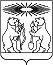 РОССИЙСКАЯ ФЕДЕРАЦИЯСеверо-Енисейский районный Совет депутатовКрасноярский крайСеверо-Енисейский районРЕШЕНИЕРОССИЙСКАЯ ФЕДЕРАЦИЯСеверо-Енисейский районный Совет депутатовКрасноярский крайСеверо-Енисейский районРЕШЕНИЕ01 декабря 2017 г.№ 365-31гп Северо-Енисейскийгп Северо-Енисейский(тыс. рублей)(тыс. рублей)№ строкиКодНаименование кода поступлений в бюджет, группы, подгруппы, статьи, подстатьи, элемента, подвида, аналитической группы вида источников финансирования дефицитов бюджетовСумма Сумма Сумма № строкиКодНаименование кода поступлений в бюджет, группы, подгруппы, статьи, подстатьи, элемента, подвида, аналитической группы вида источников финансирования дефицитов бюджетов2018 год2019 год2020 год123451440 01 02 00 00 00 0000 000Кредиты кредитных организаций в валюте  Российской Федерации135 000,0150 000,00,02440 01 02 00 00 00 0000 700Получение кредитов от кредитных организаций  в валюте Российской Федерации230 000,0285 000,0285 000,03440 01 02 00 00 05 0000 710Получение кредитов  от кредитных организаций  бюджетами  муниципальных районов в валюте Российской Федерации230 000,0285 000,0285 000,04440 01 02 00 00 00 0000 800Погашение кредитов, предоставленных кредитными организациями в валюте Российской Федерации95 000,0135 000,0285 000,05440 01 02 00 00 05 0000 810Погашение бюджетами муниципальных районов кредитов от кредитных организаций в валюте Российской Федерации95 000,0135 000,0285 000,06440 01 03 00 00 00 0000 000Бюджетные кредиты от других бюджетов бюджетной системы Российской Федерации150 000,0-150 000,00,07440 01 03 01 00 00 0000 700Получение бюджетных кредитов от других бюджетов бюджетной системы Российской Федерации в валюте Российской Федерации150 000,00,00,08440 01 03 01 00 05 0000 710Получение кредитов от других бюджетов бюджетной системы Российской Федерации бюджетами городских округов в валюте Российской Федерации150 000,00,00,09440 01 03 01 00 00 0000 800Погашение бюджетных кредитов, полученных от других бюджетов бюджетной системы Российской Федерации в валюте Российской Федерации0,0150 000,00,010440 01 03 01 00 05 0000 810Погашение бюджетами муниципальных районов кредитов от других бюджетов бюджетной системы Российской Федерации в валюте Российской Федерации0,0150 000,00,011440 01 05 00 00 00 0000 000Изменение остатков средств на счетах по учету средств бюджетов-245 947,90,00,012440 01 05 00 00 00 0000 500Увеличение остатков средств бюджетов-2 612 704,1-2 303 698,2-2 367 193,613440 01 05 02 00 00 0000 500Увеличение прочих остатков средств бюджетов -2 612 704,1-2 303 698,2-2 367 193,614440 01 05 02 01 00 0000 510Увеличение прочих остатков денежных средств бюджетов -2 612 704,1-2 303 698,2-2 367 193,615440 01 05 02 01 05 0000 510Увеличение прочих остатков денежных средств бюджетов муниципальных районов-2 612 704,1-2 303 698,2-2 367 193,616440 01 05 00 00 00 0000 600Уменьшение остатков средств бюджетов2 366 756,22 303 698,22 367 193,617440 01 05 02 00 00 0000 600Уменьшение прочих остатков средств бюджетов 2 366 756,22 303 698,22 367 193,618440 01 05 02 01 00 0000 610Уменьшение прочих остатков денежных средств бюджетов 2 366 756,22 303 698,22 367 193,619440 01 05 02 01 05 0000 610Уменьшение прочих остатков денежных средств бюджетов муниципальных районов2 366 756,22 303 698,22 367 193,6ВсегоВсегоВсего39 052,10,00,0№ п/пКодглавного администратораКод классификации доходов бюджетаНаименование кода классификации доходов бюджетаНаименование кода классификации доходов бюджета12331440Финансовое управление администрации Северо – Енисейского районаФинансовое управление администрации Северо – Енисейского районаФинансовое управление администрации Северо – Енисейского района24401 13 02995 05 0000 1301 13 02995 05 0000 130Прочие доходы от компенсации затрат бюджетов муниципальных районов34401 16 23051 05 0000 1401 16 23051 05 0000 140Доходы от возмещения ущерба при возникновении страховых случаев по обязательному страхованию гражданской ответственности, когда выгодоприобретателями выступают получатели средств бюджетов муниципальных районов44401 16 23052 05 0000 1401 16 23052 05 0000 140Доходы от возмещения ущерба при возникновении иных страховых случаев, когда выгодоприобретателями выступают получатели средств бюджетов муниципальных районов54401 16 90050 05 0000 1401 16 90050 05 0000 140Прочие поступления от денежных взысканий (штрафов) и иных сумм в возмещение ущерба, зачисляемые в бюджеты муниципальных районов64401 17 01050 05 0000 1801 17 01050 05 0000 180Невыясненные поступления, зачисляемые в бюджеты муниципальных районов74401 17 05050 05 0000 1801 17 05050 05 0000 180Прочие неналоговые доходы бюджетов муниципальных районов84402 02 20051 05 0000 1512 02 20051 05 0000 151Реализация мероприятия по обеспечению жильем молодых семей федеральной целевой программы «Жилище» на 2015-2020 годы в рамках подпрограммы «Улучшение жилищных условий отдельных категорий граждан» государственной программы Красноярского края «Создание условий для обеспечения доступным и комфортным жильем граждан»94402 02 25497 05 0000 1512 02 25497 05 0000 151Субсидии бюджетам муниципальных образований на предоставление социальных выплат молодым семьям на приобретение (строительство) жилья в рамках подпрограммы «Улучшение жилищных условий отдельных категорий граждан» государственной программы Красноярского края «Создание условий для обеспечения доступным и комфортным жильем граждан»104402 02 25519 05 0000 1512 02 25519 05 0000 151Поддержка отрасли культуры за счет средств федерального бюджета в рамках подпрограммы «Обеспечение реализации государственной программы и прочие мероприятия» государственной программы Красноярского края «Развитие культуры и туризма»114402 02 25555 05 0000 1512 02 25555 05 0000 151Субсидии бюджетам муниципальных образований на софинансирование муниципальных программ формирования современной городской среды в рамках подпрограммы «Благоустройство дворовых и общественных территорий муниципальных образований» государственной программы Красноярского края «Содействие органам местного самоуправления в формировании современной городской среды»124402 02 29999 05 1021 1512 02 29999 05 1021 151Субсидии бюджетам муниципальных образований края на частичное финансирование (возмещение) расходов на региональные выплаты и выплаты, обеспечивающие уровень заработной платы работников бюджетной сферы не ниже размера минимальной заработной платы (минимального размера оплаты труда), по министерству финансов Красноярского края в рамках непрограммных расходов отдельных органов исполнительной власти134402 02 29999 05 1031 1512 02 29999 05 1031 151Субсидии бюджетам муниципальных образований края на персональные выплаты, устанавливаемые в целях повышения оплаты труда молодым специалистам, персональные выплаты, устанавливаемые с учетом опыта работы при наличии ученой степени, почетного звания, нагрудного знака (значка), по министерству финансов Красноярского края в рамках непрограммных расходов отдельных органов исполнительной власти144402 02 29999 05 1040 1512 02 29999 05 1040 151Субсидии бюджетам муниципальных образований края на частичное финансирование (возмещение) расходов на повышение размеров оплаты труда отдельным категориям работников бюджетной сферы Красноярского края по министерству финансов Красноярского края в рамках непрограммных расходов отдельных органов исполнительной власти154402 02 29999 05 1042 1512 02 29999 05 1042 151Субсидии бюджетам муниципальных образований на повышение размеров оплаты труда отдельным категориям работников бюджетной сферы края, в том числе, для которых указами Президента Российской Федерации предусмотрено повышение оплаты труда, по министерству финансов Красноярского края в рамках непрограммных расходов отдельных органов исполнительной власти164402 02 29999 05 1043 1512 02 29999 05 1043 151Субсидии бюджетам муниципальных образований на повышение размеров оплаты труда специалистов по работе с молодежью, методистов муниципальных молодежных центров в рамках подпрограммы «Вовлечение молодежи в социальную практику» государственной программы Красноярского края «Молодежь Красноярского края в XXI веке»174402 02 29999 05 1044 1512 02 29999 05 1044 151Средства на повышение размеров оплаты труда основного персонала библиотек и музеев Красноярского края по министерству культуры Красноярского края в рамках непрограммных расходов отдельных органов исполнительной власти184402 02 29999 05 1046 1512 02 29999 05 1046 151Субсидии бюджетам муниципальных образований на повышение размеров оплаты труда основного и административно-управленческого персонала учреждений культуры Красноярского края в рамках непрограммных расходов отдельных органов исполнительной власти194402 02 29999 05 1047 1512 02 29999 05 1047 151Субсидии на повышение размеров оплаты труда работников бюджетной сферы Красноярского края с 1 января 2018 года на 4 процента по министерству финансов Красноярского края в рамках непрограммных расходов отдельных органов исполнительной власти204402 02 29999 05 1048 1512 02 29999 05 1048 151Субсидии на увеличение размеров оплаты труда педагогических работников муниципальных учреждений дополнительного образования, реализующих программы дополнительного образования детей, и непосредственно осуществляющих тренировочный процесс работников муниципальных спортивных школ, спортивных школ олимпийского резерва, реализующих программы спортивной подготовки, по министерству финансов Красноярского края в рамках непрограммных расходов отдельных органов исполнительной власти214402 02 29999 05 1049 1512 02 29999 05 1049 151Субсидии на увеличение размеров оплаты труда работников учреждений культуры, подведомственных муниципальным органам управления в области культуры, по министерству финансов Красноярского края в рамках непрограммных расходов отдельных органов исполнительной власти22      4402 02 29999 05 2138 1512 02 29999 05 2138 151Субсидии на государственную поддержку художественных народных ремесел и декоративно-прикладного искусства на территории Красноярского края в рамках подпрограммы «Поддержка искусства и народного творчества» государственной программы Красноярского края «развитие культуры и туризма»234402 02 29999 05 5020 1512 02 29999 05 5020 151Субсидии бюджетам муниципальных образований на предоставление социальных выплат молодым семьям на приобретение (строительство) жилья в рамках подпрограммы «Улучшение жилищных условий отдельных категорий граждан» государственной программы Красноярского края «Создание условий для обеспечения доступным и комфортным жильем граждан»244402 02 29999 05 7393 1512 02 29999 05 7393 151Субсидии бюджетам муниципальных образований на осуществление дорожной деятельности в отношении автомобильных дорог общего пользования местного значения за счет средств дорожного фонда Красноярского края в рамках подпрограммы «Дороги Красноярья» государственной программы Красноярского края «Развитие транспортной системы»254402 02 29999 05 7397 1512 02 29999 05 7397 151Субсидии бюджетам муниципальных образований на организацию отдыха детей в каникулярное время в рамках подпрограммы «Развитие дошкольного, общего и дополнительного образования» государственной программы Красноярского края «Развитие образования»264402 02 29999 05 7398 1512 02 29999 05 7398 151Субсидии бюджетам муниципальных образований на проведение мероприятий, направленных на обеспечение безопасного участия детей в дорожном движении, в рамках подпрограммы «Повышение безопасности дорожного движения» государственной программы Красноярского края «Развитие транспортной системы»274402 02 29999 05 7412 1512 02 29999 05 7412 151Субсидии бюджетам муниципальных образований края на обеспечение первичных мер пожарной безопасности в рамках подпрограммы «Предупреждение, спасение, помощь населению края в чрезвычайных ситуациях» государственной программы Красноярского края «Защита от чрезвычайных ситуаций природного и техногенного характера и обеспечение безопасности населения»284402 02 29999 05 7413 1512 02 29999 05 7413 151Субсидии бюджетам муниципальных образований края на частичное финансирование (возмещение) расходов на содержание единых дежурно-диспетчерских служб муниципальных образований Красноярского края в рамках подпрограммы «Предупреждение, спасение, помощь населению края в чрезвычайных ситуациях» государственной программы Красноярского края «Защита от чрезвычайных ситуаций природного и техногенного характера и обеспечение безопасности населения»294402 02 29999 05 7418 1512 02 29999 05 7418 151Субсидии бюджетам муниципальных районов и городских округов Красноярского края на создание новых и поддержку действующих спортивных клубов по месту жительства в рамках подпрограммы «Развитие массовой физической культуры и спорта» государственной программы Красноярского края «Развитие физической культуры и спорта»4402 02 29999 05 7454 1512 02 29999 05 7454 151Субсидии бюджетам муниципальных образований на развитие системы патриотического воспитания в рамках деятельности муниципальных молодежных центров в рамках подпрограммы «Патриотическое воспитание молодежи» государственной программы Красноярского края «Молодежь Красноярского края в XXI веке»304402 02 29999 05 7456 1512 02 29999 05 7456 151Субсидии бюджетам муниципальных образований на поддержку деятельности муниципальных молодежных центров в рамках подпрограммы «Вовлечение молодежи в социальную практику» государственной программы Красноярского края «Молодежь Красноярского края в XXI веке»314402 02 29999 05 7466 1512 02 29999 05 7466 151Субсидии бюджетам муниципальных образований на подготовку документов территориального планирования и градостроительного зонирования (внесение в них изменений), на разработку документации по планировке территории в рамках подпрограммы «Стимулирование жилищного строительства» государственной программы Красноярского края «Создание условий для обеспечения доступным и комфортным жильем граждан»324402 02 29999 05 7481 1512 02 29999 05 7481 151Субсидии бюджетам муниципальных образований на реализацию социокультурных проектов муниципальными учреждениями культуры и образовательными организациями в области культуры в рамках подпрограммы «Поддержка искусства и народного творчества» государственной программы Красноярского края «Развитие культуры и туризма»334402 02 29999 05 7488 1512 02 29999 05 7488 151Субсидии бюджетам муниципальных образований на комплектование книжных фондов библиотек муниципальных образований Красноярского края в рамках подпрограммы «Обеспечение реализации государственной программы и прочие мероприятия» государственной программы Красноярского края «Развитие культуры и туризма»344402 02 29999 05 7492 1512 02 29999 05 7492 151Субсидии бюджетам муниципальных образований на обустройство пешеходных переходов и нанесение дорожной разметки на автомобильных дорогах общего пользования местного значения в рамках подпрограммы «Повышение безопасности дорожного движения в Красноярском крае» государственной программы Красноярского края «Развитие транспортной системы»354402 02 29999 05 7508 1512 02 29999 05 7508 151Субсидии бюджетам муниципальных образований на содержание автомобильных дорог общего пользования местного значения за счет средств дорожного фонда Красноярского края в рамках подпрограммы «Дороги Красноярья» государственной программы Красноярского края «Развитие транспортной системы»364402 02 29999 05 7509 1512 02 29999 05 7509 151Субсидии бюджетам муниципальных образований на капитальный ремонт и ремонт автомобильных дорог общего пользования местного значения за счет средств дорожного фонда Красноярского края в рамках подпрограммы «Дороги Красноярья» государственной программы Красноярского края «Развитие транспортной системы»374402 02 29999 05 7511 1512 02 29999 05 7511 151Субсидии бюджетам муниципальных образований на выравнивание обеспеченности муниципальных образований Красноярского края по реализации ими отдельных расходных обязательств в рамках подпрограммы «Создание условий для эффективного и ответственного управления муниципальными финансами, повышения устойчивости бюджетов муниципальных образований Красноярского края» государственной программы Красноярского края «Управление государственными финансами»384402 02 29999 05 7563 1512 02 29999 05 7563 151Субсидии бюджетам муниципальных образований на развитие инфраструктуры общеобразовательных организаций в рамках подпрограммы «Развитие дошкольного, общего и дополнительного образования" государственной программы Красноярского края "Развитие образования»304402 02 29999 05 7571 1512 02 29999 05 7571 151Субсидии бюджетам муниципальных образований на финансирование (возмещение) расходов по капитальному ремонту, реконструкции находящихся в муниципальной собственности объектов коммунальной инфраструктуры, источников тепловой энергии и тепловых сетей, объектов электросетевого хозяйства и источников электрической энергии, а также на приобретение технологического оборудования, спецтехники для обеспечения функционирования систем теплоснабжения, электроснабжения, водоснабжения, водоотведения и очистки сточных вод в рамках подпрограммы «Модернизация, реконструкция и капитальный ремонт объектов коммунальной инфраструктуры муниципальных образований» государственной программы Красноярского края «Реформирование и модернизация жилищно-коммунального хозяйства и повышение энергетической эффективности»314402 02 29999 05 7572 1512 02 29999 05 7572 151Субсидии бюджетам муниципальных образований на строительство и (или) реконструкцию объектов коммунальной инфраструктуры, находящихся в муниципальной собственности, используемых в сфере водоснабжения, водоотведения и очистки сточных вод, в рамках подпрограммы «Чистая вода» государственной программы Красноярского края «Реформирование и модернизация жилищно-коммунального хозяйства»324402 02 29999 05 7580 1512 02 29999 05 7580 151Субсидии бюджетам муниципальных образований края, расположенных в районах Крайнего Севера и приравненных к ним местностях с ограниченными сроками завоза грузов, на финансирование затрат теплоснабжающих и энергосбытовых организаций, осуществляющих производство и (или) реализацию тепловой и электрической энергии, возникших вследствие разницы между фактической стоимостью топлива и стоимостью топлива, учтенной в тарифах на тепловую и электрическую энергию на 2018 год, в рамках подпрограммы «Обеспечение доступности платы граждан в условиях развития жилищных отношений» государственной программы Красноярского края «Реформирование и модернизация жилищно-коммунального хозяйства»334402 02 29999 05 7741 1512 02 29999 05 7741 151Субсидии бюджетам муниципальных образований для реализации проектов по благоустройству территорий поселений, городских округов в рамках подпрограммы «Поддержка муниципальных проектов и мероприятий по благоустройству территорий» государственной программы Красноярского края «Содействие развитию местного самоуправления»344402 02 29999 05 7840 1512 02 29999 05 7840 151Субсидии бюджетам муниципальных образований на осуществление (возмещение) расходов, направленных на развитие и повышение качества работы муниципальных учреждений, предоставление новых муниципальных услуг, повышение их качества, в рамках подпрограммы «Поддержка внедрения стандартов предоставления (оказания) муниципальных услуг и повышения качества жизни населения» государственной программы Красноярского края «Содействие развитию местного самоуправления»354402 02 30024 05 0151 1512 02 30024 05 0151 151Субвенции бюджетам муниципальных образований на финансирование расходов по социальному обслуживанию граждан, в том числе по предоставлению мер социальной поддержки работникам муниципальных учреждений социального обслуживания (в соответствии с Законом края от 9 декабря 2010 года № 11-5397), в рамках подпрограммы «Повышение качества и доступности социальных услуг» государственной программы Красноярского края «Развитие системы социальной поддержки граждан»364402 02 30024 05 0640 1512 02 30024 05 0640 151Субвенции бюджетам муниципальных образований на обеспечение бесплатного проезда детей и лиц, сопровождающих организованные группы детей, до места нахождения загородных оздоровительных лагерей и обратно (в соответствии с Законом края от 9 декабря 2010 года № 11-5397) в рамках подпрограммы «Социальная поддержка семей, имеющих детей» государственной программы Красноярского края «Развитие системы социальной поддержки граждан»374402 02 30024 05 7408 1512 02 30024 05 7408 151Субвенции бюджетам муниципальных образований на обеспечение государственных гарантий реализации прав на получение общедоступного и бесплатного дошкольного образования в муниципальных дошкольных образовательных организациях, общедоступного и бесплатного дошкольного образования в муниципальных общеобразовательных организациях в части обеспечения деятельности административно-хозяйственного, учебно-вспомогательного персонала и иных категорий работников образовательных организаций, участвующих в реализации общеобразовательных программ в соответствии с федеральными государственными образовательными стандартами, в рамках подпрограммы «Развитие дошкольного, общего и дополнительного образования» государственной программы Красноярского края «Развитие образования»384402 02 30024 05 7409 1512 02 30024 05 7409 151Субвенции бюджетам муниципальных образований на обеспечение государственных гарантий реализации прав на получение общедоступного и бесплатного начального общего, основного общего, среднего общего образования в муниципальных общеобразовательных организациях, обеспечение дополнительного образования детей в муниципальных общеобразовательных организациях в части обеспечения деятельности административно-хозяйственного, учебно-вспомогательного персонала и иных категорий работников образовательных организаций, участвующих в реализации общеобразовательных программ в соответствии с федеральными государственными образовательными стандартами, в рамках подпрограммы «Развитие дошкольного, общего и дополнительного образования» государственной программы Красноярского края «Развитие образования»394402 02 30024 05 7429 1512 02 30024 05 7429 151Субвенции бюджетам муниципальных образований на осуществление государственных полномочий по осуществлению уведомительной регистрации коллективных договоров и территориальных соглашений и контроля за их выполнением по министерству экономического развития и инвестиционной политики Красноярского края в рамках непрограммных расходов отдельных органов исполнительной власти404402 02 30024 05 7467 1512 02 30024 05 7467 151Субвенции бюджетам муниципальных образований на обеспечение деятельности специалистов, осуществляющих переданные государственные полномочия по переселению граждан из районов Крайнего Севера и приравненных к ним местностей, в рамках подпрограммы «Улучшение жилищных условий отдельных категорий граждан» государственной программы Красноярского края «Создание условий для обеспечения доступным и комфортным жильем граждан»414402 02 30024 05 7513 1512 02 30024 05 7513 151Субвенции бюджетам муниципальных образований на осуществление государственных полномочий по организации деятельности органов управления системой социальной защиты населения (в соответствии с Законом края от 20 декабря 2005 года № 17-4294 «О наделении органов местного самоуправления муниципальных образований края государственными полномочиями по организации деятельности органов управления системой социальной защиты населения, обеспечивающих решение вопросов социальной поддержки и социального обслуживания населения») в рамках подпрограммы «Повышение качества и доступности социальных услуг» государственной программы Красноярского края «Развитие системы социальной поддержки граждан»424402 02 30024 05 7514 1512 02 30024 05 7514 151Субвенции бюджетам муниципальных образований на выполнение государственных полномочий по созданию и обеспечению деятельности административных комиссий в рамках непрограммных расходов органов судебной власти434402 02 30024 05 7518 1512 02 30024 05 7518 151Субвенции бюджетам муниципальных районов и городских округов края на выполнение отдельных государственных полномочий по организации проведения мероприятий по отлову и содержанию безнадзорных животных в рамках подпрограммы «Обеспечение общих условий функционирования отраслей агропромышленного комплекса» государственной программы Красноярского края «Развитие сельского хозяйства и регулирование рынков сельскохозяйственной продукции, сырья и продовольствия»444402 02 30024 05 7519 1512 02 30024 05 7519 151Субвенции бюджетам муниципальных образований на осуществление государственных полномочий в области архивного дела, переданных органам местного самоуправления Красноярского края, в рамках подпрограммы «Развитие архивного дела в Красноярском крае» государственной программы Красноярского края «Развитие культуры и туризма»454402 02 30024 05 7552 1512 02 30024 05 7552 151Субвенции бюджетам муниципальных образований на осуществление государственных полномочий по организации и осуществлению деятельности по опеке и попечительству в отношении несовершеннолетних в рамках подпрограммы «Государственная поддержка детей-сирот, расширение практики применения семейных форм воспитания» государственной программы Красноярского края «Развитие образования»464402 02 30024 05 7554 1512 02 30024 05 7554 151Субвенции бюджетам муниципальных образований на обеспечение выделения денежных средств на осуществление присмотра и ухода за детьми-инвалидами, детьми-сиротами и детьми, оставшимися без попечения родителей, а также детьми с туберкулезной интоксикацией, обучающимися в муниципальных образовательных организациях, реализующих образовательную программу дошкольного образования, без взимания родительской платы, в рамках подпрограммы «Развитие дошкольного, общего и дополнительного образования» государственной программы Красноярского края «Развитие образования»474402 02 30024 05 7564 1512 02 30024 05 7564 151Субвенции бюджетам муниципальных образований на обеспечение государственных гарантий реализации прав на получение общедоступного и бесплатного начального общего, основного общего, среднего общего образования в муниципальных общеобразовательных организациях, обеспечение дополнительного образования детей в муниципальных общеобразовательных организациях, за исключением обеспечения деятельности административно-хозяйственного, учебно-вспомогательного персонала и иных категорий работников образовательных организаций, участвующих в реализации общеобразовательных программ в соответствии с федеральными государственными образовательными стандартами, в рамках подпрограммы «Развитие дошкольного, общего и дополнительного образования» государственной программы Красноярского края «Развитие образования»484402 02 30024 05 7566 1512 02 30024 05 7566 151Субвенции бюджетам муниципальных образований на обеспечение питанием детей, обучающихся в муниципальных и частных образовательных организациях, реализующих основные общеобразовательные программы, без взимания платы в рамках подпрограммы «Развитие дошкольного, общего и дополнительного образования» государственной программы Красноярского края «Развитие образования»494402 02 30024 05 7570 1512 02 30024 05 7570 151Субвенции бюджетам муниципальных образований на реализацию отдельных мер по обеспечению ограничения платы граждан за коммунальные услуги в рамках подпрограммы «Обеспечение доступности платы граждан в условиях развития жилищных отношений» государственной программы Красноярского края «Реформирование и модернизация жилищно-коммунального хозяйства и повышение энергетической эффективности»504402 02 30024 05 7577 1512 02 30024 05 7577 151Субвенции бюджетам муниципальных образований на компенсацию выпадающих доходов энергоснабжающих организаций, связанных с применением государственных регулируемых цен (тарифов) на электрическую энергию, вырабатываемую дизельными электростанциями на территории Красноярского края для населения (в соответствии с Законом края от 20 декабря 2012 года № 3-963), в рамках подпрограммы «Энергосбережение и повышение энергетической эффективности в бюджетной сфере края» государственной программы Красноярского края «Энергоэффективность и развитие энергетики»514402 02 30024 05 7588 1512 02 30024 05 7588 151Субвенции бюджетам муниципальных образований на обеспечение государственных гарантий реализации прав на получение общедоступного и бесплатного дошкольного образования в муниципальных дошкольных образовательных организациях, общедоступного и бесплатного дошкольного образования в муниципальных общеобразовательных организациях, за исключением обеспечения деятельности административно-хозяйственного, учебно-вспомогательного персонала и иных категорий работников образовательных организаций, участвующих в реализации общеобразовательных программ в соответствии с федеральными государственными образовательными стандартами, в рамках подпрограммы «Развитие дошкольного, общего и дополнительного образования» государственной программы Красноярского края «Развитие образования»524402 02 30024 05 7604 1512 02 30024 05 7604 151Субвенции бюджетам муниципальных образований на осуществление государственных полномочий по созданию и обеспечению деятельности комиссий по делам несовершеннолетних и защите их прав по министерству финансов Красноярского края в рамках непрограммных расходов отдельных органов исполнительной власти534402 02 30024 05 7649 1512 02 30024 05 7649 151Субвенции бюджетам муниципальных образований на осуществление государственных полномочий по обеспечению отдыха и оздоровления детей в рамках подпрограммы «Развитие дошкольного, общего и дополнительного образования» государственной программы Красноярского края «Развитие образования»544402 02 30029 05 0000 1512 02 30029 05 0000 151Субвенции бюджетам муниципальных образований на выплату и доставку компенсации родительской платы за присмотр, и уход за детьми в образовательных организациях края, реализующих образовательную программу дошкольного образования, в рамках подпрограммы «Развитие дошкольного, общего и дополнительного образования» государственной программы Красноярского края «Развитие образования»554402 02 35082 05 0000 1512 02 35082 05 0000 151Субвенции бюджетам муниципальных образований на обеспечение жилыми помещениями детей-сирот и детей, оставшихся без попечения родителей, лиц из числа детей-сирот и детей, оставшихся без попечения родителей, в рамках подпрограммы «Государственная поддержка детей-сирот, расширение практики применения семейных форм воспитания» государственной программы Красноярского края «Развития образования»564402 02 35118 05 0000 1512 02 35118 05 0000 151Осуществление первичного воинского учета на территориях, где отсутствуют военные комиссариаты, по министерству финансов Красноярского края в рамках непрограммных расходов отдельных органов исполнительной власти574402 02 35120 05 0000 1512 02 35120 05 0000 151Осуществление полномочий по составлению (изменению) списков кандидатов в присяжные заседатели федеральных судов общей юрисдикции в Российской Федерации по министерству финансов Красноярского края в рамках непрограммных расходов отдельных органов исполнительной власти584402 02 49999 05 5519 1512 02 49999 05 5519 151Предоставление иных межбюджетных трансфертов бюджетам муниципальных образований на поддержку отрасли культуры в рамках подпрограммы «Обеспечение реализации государственной программы и прочие мероприятия» государственной программы Красноярского края «Развитие отрасли культуры и туризма»59440 2 02 49999 05 7745 151 2 02 49999 05 7745 151Предоставление иных межбюджетных трансфертов бюджетам муниципальных образований за содействие развитию налогового потенциала в рамках подпрограммы  «Содействие развитию налогового потенциала муниципальных образований» государственной программы Красноярского края «Содействие развитию местного самоуправления»60      4402 03 05020 05 0000 1802 03 05020 05 0000 180Поступления от денежных пожертвований, предоставляемых государственными (муниципальными) организациями получателям средств бюджетов муниципальных районов 61      4402 03 05099 05 0000 1802 03 05099 05 0000 180Прочие безвозмездные поступления от государственных (муниципальных) организаций в бюджеты муниципальных районов 62      4402 04 05020 05 0000 1802 04 05020 05 0000 180Поступления от денежных пожертвований, предоставляемых негосударственными организациями получателям средств бюджетов муниципальных районов63      4402 04 05099 05 0000 1802 04 05099 05 0000 180Прочие безвозмездные поступления от негосударственных организаций в бюджеты муниципальных районов 644402 07 05010 05 0000 1802 07 05010 05 0000 180Безвозмездные поступления от физических и юридических лиц на финансовое обеспечение дорожной деятельности, в том числе добровольных пожертвований, в отношении автомобильных дорог общего пользования местного значения муниципальных районов654402 07 05020 05 0000 1802 07 05020 05 0000 180Поступления от денежных пожертвований, предоставляемых физическими лицами получателям средств бюджетов муниципальных районов664402 07 05030 05 0000 1802 07 05030 05 0000 180Прочие безвозмездные поступления в бюджеты муниципальных районов674402 08 05000 05 0000 1802 08 05000 05 0000 180Перечисления из бюджетов муниципальных районов (в бюджеты муниципальных районов) для осуществления возврата (зачета) излишне уплаченных или излишне взысканных сумм налогов, сборов и иных платежей, а также сумм процентов за несвоевременное осуществление такого возврата и процентов, начисленных на излишне взысканные суммы684402 18 05010 05 0000 1802 18 05010 05 0000 180Доходы бюджетов муниципальных районов от возврата бюджетными учреждениями остатков субсидий прошлых лет694402 18 05030 05 0000 1802 18 05030 05 0000 180Доходы бюджетов муниципальных районов от возврата иными организациями остатков субсидий прошлых лет704402 19 60010 05 0000 1512 19 60010 05 0000 151Возврат прочих остатков субсидий, субвенций и иных межбюджетных трансфертов, имеющих целевое назначение, прошлых лет из бюджетов муниципальных районов71441Администрация Северо-Енисейского районаАдминистрация Северо-Енисейского районаАдминистрация Северо-Енисейского района724411 08 07174 01 1000 110Государственная пошлина за выдачу органом местного самоуправления муниципального района специального разрешения на движение по автомобильным дорогам транспортных средств, осуществляющих перевозки опасных, тяжеловесных и (или) крупногабаритных грузов, зачисляемая в бюджеты муниципальных районов (сумма платежа)Государственная пошлина за выдачу органом местного самоуправления муниципального района специального разрешения на движение по автомобильным дорогам транспортных средств, осуществляющих перевозки опасных, тяжеловесных и (или) крупногабаритных грузов, зачисляемая в бюджеты муниципальных районов (сумма платежа)734411 08 07174 01 4000 110Государственная пошлина за выдачу органом местного самоуправления муниципального района специального разрешения на движение по автомобильным дорогам транспортных средств, осуществляющих перевозки опасных, тяжеловесных и (или) крупногабаритных грузов, зачисляемая в бюджеты муниципальных районов (прочие поступления)Государственная пошлина за выдачу органом местного самоуправления муниципального района специального разрешения на движение по автомобильным дорогам транспортных средств, осуществляющих перевозки опасных, тяжеловесных и (или) крупногабаритных грузов, зачисляемая в бюджеты муниципальных районов (прочие поступления)744411 11 01050 05 0000 120Доходы, в виде прибыли, приходящейся на доли в уставных (складочных) капиталах хозяйственных товариществ и обществ, или дивидендов по акциям, принадлежащим муниципальным районамДоходы, в виде прибыли, приходящейся на доли в уставных (складочных) капиталах хозяйственных товариществ и обществ, или дивидендов по акциям, принадлежащим муниципальным районам754411 11 05013 05 0000 120Доходы, получаемые в виде арендной платы за земельные участки, государственная собственность на которые не разграничена и которые расположены в границах сельских поселений и межселенных территорий муниципальных районов, а также средства от продажи права на заключение договоров аренды указанных земельных участковДоходы, получаемые в виде арендной платы за земельные участки, государственная собственность на которые не разграничена и которые расположены в границах сельских поселений и межселенных территорий муниципальных районов, а также средства от продажи права на заключение договоров аренды указанных земельных участков764411 11 05013 05 2000 120Доходы, получаемые в виде арендной платы за земельные участки, государственная собственность на которые не разграничена и которые расположены в границах сельских поселений и межселенных территорий муниципальных районов, а также средства от продажи права на заключение договоров аренды указанных земельных участков (пени по соответствующему доходу)Доходы, получаемые в виде арендной платы за земельные участки, государственная собственность на которые не разграничена и которые расположены в границах сельских поселений и межселенных территорий муниципальных районов, а также средства от продажи права на заключение договоров аренды указанных земельных участков (пени по соответствующему доходу)774411 11 05025 05 0000 120Доходы, получаемые в виде арендной платы, а также средства от продажи права на заключение договоров аренды за земли, находящиеся в собственности муниципальных районов (за исключением земельных участков муниципальных бюджетных и автономных учреждений)Доходы, получаемые в виде арендной платы, а также средства от продажи права на заключение договоров аренды за земли, находящиеся в собственности муниципальных районов (за исключением земельных участков муниципальных бюджетных и автономных учреждений)784411 11 05025 05 2000 120Доходы, получаемые в виде арендной платы, а также средства от продажи права на заключение договоров аренды за земли, находящиеся в собственности муниципальных районов (за исключением земельных участков муниципальных бюджетных и автономных учреждений) (пени по соответствующему доходу)Доходы, получаемые в виде арендной платы, а также средства от продажи права на заключение договоров аренды за земли, находящиеся в собственности муниципальных районов (за исключением земельных участков муниципальных бюджетных и автономных учреждений) (пени по соответствующему доходу)794411 11 05035 05 0000 120Доходы от сдачи в аренду имущества находящегося в оперативном управлении органов управления муниципальных районов и созданных ими учреждений (за исключением имущества муниципальных бюджетных и автономных учреждений)Доходы от сдачи в аренду имущества находящегося в оперативном управлении органов управления муниципальных районов и созданных ими учреждений (за исключением имущества муниципальных бюджетных и автономных учреждений)804411 11 05035 05 0450 120Доходы от сдачи в аренду имущества находящегося в оперативном управлении органов управления муниципальных районов и созданных ими учреждений (за исключением имущества муниципальных бюджетных и автономных учреждений) (Комитет по управлению муниципальным имуществом администрации Северо-Енисейского района)Доходы от сдачи в аренду имущества находящегося в оперативном управлении органов управления муниципальных районов и созданных ими учреждений (за исключением имущества муниципальных бюджетных и автономных учреждений) (Комитет по управлению муниципальным имуществом администрации Северо-Енисейского района)814411 11 05035 05 2000 120Доходы от сдачи в аренду имущества находящегося в оперативном управлении органов управления муниципальных районов и созданных ими учреждений (за исключением имущества муниципальных бюджетных и автономных учреждений) (пени по соответствующему доходу)Доходы от сдачи в аренду имущества находящегося в оперативном управлении органов управления муниципальных районов и созданных ими учреждений (за исключением имущества муниципальных бюджетных и автономных учреждений) (пени по соответствующему доходу)824411 11 07015 05 0000 120Доходы от перечисления части прибыли, остающейся после уплаты налогов и иных обязательных платежей муниципальных унитарных предприятий, созданных муниципальными районамиДоходы от перечисления части прибыли, остающейся после уплаты налогов и иных обязательных платежей муниципальных унитарных предприятий, созданных муниципальными районами834411 11 09045 05 0000 120Прочие поступления от использования имущества, находящегося в собственности муниципальных районов (за исключением имущества муниципальных бюджетных и автономных учреждений, а также имущества муниципальных унитарных предприятий, в том числе казенных)Прочие поступления от использования имущества, находящегося в собственности муниципальных районов (за исключением имущества муниципальных бюджетных и автономных учреждений, а также имущества муниципальных унитарных предприятий, в том числе казенных)844411 11 09045 05 2001 120Прочие поступления от использования имущества, находящегося в собственности муниципальных районов (за исключением имущества муниципальных бюджетных и автономных учреждений, а также имущества муниципальных унитарных предприятий, в том числе казенных) (пени по соответствующему доходу) (Жилищный отдел администрации Северо-Енисейского района)Прочие поступления от использования имущества, находящегося в собственности муниципальных районов (за исключением имущества муниципальных бюджетных и автономных учреждений, а также имущества муниципальных унитарных предприятий, в том числе казенных) (пени по соответствующему доходу) (Жилищный отдел администрации Северо-Енисейского района)854411 13 01995 05 0000 130Прочие доходы от оказания платных услуг (работ) получателями средств бюджетов муниципальных районовПрочие доходы от оказания платных услуг (работ) получателями средств бюджетов муниципальных районов864411 13 01995 05 0442 130Прочие доходы от оказания платных услуг (работ) получателями средств бюджетов муниципальных районов (муниципальное казенное учреждение «Аварийно-спасательное формирование Северо-Енисейского района»)Прочие доходы от оказания платных услуг (работ) получателями средств бюджетов муниципальных районов (муниципальное казенное учреждение «Аварийно-спасательное формирование Северо-Енисейского района»)874411 13 01995 05 0446 130Прочие доходы от оказания платных услуг (работ) получателями средств бюджетов муниципальных районов (муниципальное казенное учреждение «Северо-Енисейская муниципальная информационная служба»)Прочие доходы от оказания платных услуг (работ) получателями средств бюджетов муниципальных районов (муниципальное казенное учреждение «Северо-Енисейская муниципальная информационная служба»)884411 13 02995 05 0000 130Прочие доходы от компенсации затрат бюджетов муниципальных районовПрочие доходы от компенсации затрат бюджетов муниципальных районов894411 13 02995 05 0443 130Прочие доходы от компенсации затрат бюджетов муниципальных районов (муниципальное казенное учреждение «Служба заказчика-застройщика Северо-Енисейского района»)Прочие доходы от компенсации затрат бюджетов муниципальных районов (муниципальное казенное учреждение «Служба заказчика-застройщика Северо-Енисейского района»)904411 13 02995 05 0446 130Прочие доходы от компенсации затрат бюджетов муниципальных районов (муниципальное казенное учреждение «Северо-Енисейская муниципальная информационная служба»)Прочие доходы от компенсации затрат бюджетов муниципальных районов (муниципальное казенное учреждение «Северо-Енисейская муниципальная информационная служба»)914411 14 01050 05 0000 410Доходы от продажи квартир, находящихся в собственности муниципальных районовДоходы от продажи квартир, находящихся в собственности муниципальных районов924411 14 02052 05 0000 410Доходы от реализации имущества, находящегося в оперативном управлении учреждений, находящихся в ведении органов управления муниципальных районов (за исключением имущества муниципальных бюджетных и автономных учреждений), в части реализации основных средств по указанному имуществуДоходы от реализации имущества, находящегося в оперативном управлении учреждений, находящихся в ведении органов управления муниципальных районов (за исключением имущества муниципальных бюджетных и автономных учреждений), в части реализации основных средств по указанному имуществу934411 14 02052 05 0000 440Доходы от реализации имущества, находящегося в оперативном управлении учреждений, находящихся в ведении органов управления муниципальных районов (за исключением имущества муниципальных бюджетных и автономных учреждений), в части реализации материальных запасов по указанному имуществуДоходы от реализации имущества, находящегося в оперативном управлении учреждений, находящихся в ведении органов управления муниципальных районов (за исключением имущества муниципальных бюджетных и автономных учреждений), в части реализации материальных запасов по указанному имуществу944411 14 02053 05 0000 410Доходы от реализации иного имущества, находящегося в собственности муниципальных районов (за исключением имущества муниципальных бюджетных и автономных учреждений, а также имущества муниципальных унитарных предприятий, в том числе казенных), в части реализации основных средств по указанному имуществуДоходы от реализации иного имущества, находящегося в собственности муниципальных районов (за исключением имущества муниципальных бюджетных и автономных учреждений, а также имущества муниципальных унитарных предприятий, в том числе казенных), в части реализации основных средств по указанному имуществу954411 14 06013 05 0000 430Доходы от продажи земельных участков, государственная собственность на которые не разграничена и которые расположены в границах сельских поселений и межселенных территорий муниципальных районовДоходы от продажи земельных участков, государственная собственность на которые не разграничена и которые расположены в границах сельских поселений и межселенных территорий муниципальных районов964411 14 06025 05 0000 430Доходы от продажи земельных участков, находящихся в собственности муниципальных районов (за исключением земельных участков муниципальных бюджетных и автономных учреждений)Доходы от продажи земельных участков, находящихся в собственности муниципальных районов (за исключением земельных участков муниципальных бюджетных и автономных учреждений)974411 15 02050 05 0000 140Платежи, взимаемые органами местного самоуправления (организациями) муниципальных районов за выполнение определенных функцийПлатежи, взимаемые органами местного самоуправления (организациями) муниципальных районов за выполнение определенных функций984411 15 02050 05 0437 140Платежи, взимаемые органами местного самоуправления (организациями) муниципальных районов за выполнение определенных функций (Жилищный отдел администрации Северо-Енисейского района)Платежи, взимаемые органами местного самоуправления (организациями) муниципальных районов за выполнение определенных функций (Жилищный отдел администрации Северо-Енисейского района)994411 15 02050 05 0438 140Платежи, взимаемые органами местного самоуправления (организациями) муниципальных районов за выполнение определенных функций (Отдел архитектуры и градостроительства администрации Северо-Енисейского района)Платежи, взимаемые органами местного самоуправления (организациями) муниципальных районов за выполнение определенных функций (Отдел архитектуры и градостроительства администрации Северо-Енисейского района)1004411 15 02050 05 0450 140Платежи, взимаемые органами местного самоуправления (организациями) муниципальных районов за выполнение определенных функций (Комитет по управлению муниципальным имуществом администрации Северо-Енисейского района)Платежи, взимаемые органами местного самоуправления (организациями) муниципальных районов за выполнение определенных функций (Комитет по управлению муниципальным имуществом администрации Северо-Енисейского района)1014411 16 18050 05 0000 140Денежные взыскания (штрафы) за нарушение бюджетного законодательства (в части бюджетов муниципальных районов)Денежные взыскания (штрафы) за нарушение бюджетного законодательства (в части бюджетов муниципальных районов)1024411 16 23051 05 0000 140Доходы от возмещения ущерба при возникновении страховых случаев по обязательному страхованию гражданской ответственности, когда выгодоприобретателями выступают получатели средств бюджетов муниципальных районовДоходы от возмещения ущерба при возникновении страховых случаев по обязательному страхованию гражданской ответственности, когда выгодоприобретателями выступают получатели средств бюджетов муниципальных районов1034411 16 23051 05 0442 140Доходы от возмещения ущерба при возникновении страховых случаев по обязательному страхованию гражданской ответственности, когда выгодоприобретателями выступают получатели средств бюджетов муниципальных районов (муниципальное казенное учреждение «Аварийно-спасательное формирование Северо-Енисейского района»)Доходы от возмещения ущерба при возникновении страховых случаев по обязательному страхованию гражданской ответственности, когда выгодоприобретателями выступают получатели средств бюджетов муниципальных районов (муниципальное казенное учреждение «Аварийно-спасательное формирование Северо-Енисейского района»)1044411 16 23051 05 0443 140Доходы от возмещения ущерба при возникновении страховых случаев по обязательному страхованию гражданской ответственности, когда выгодоприобретателями выступают получатели средств бюджетов муниципальных районов (муниципальное казенное учреждение «Служба заказчика-застройщика Северо-Енисейского района»)Доходы от возмещения ущерба при возникновении страховых случаев по обязательному страхованию гражданской ответственности, когда выгодоприобретателями выступают получатели средств бюджетов муниципальных районов (муниципальное казенное учреждение «Служба заказчика-застройщика Северо-Енисейского района»)1054411 16 23052 05 0000 140Доходы от возмещения ущерба при возникновении иных страховых случаев, когда выгодоприобретателями выступают получатели средств бюджетов муниципальных районовДоходы от возмещения ущерба при возникновении иных страховых случаев, когда выгодоприобретателями выступают получатели средств бюджетов муниципальных районов1064411 16 23052 05 0442 140Доходы от возмещения ущерба при возникновении иных страховых случаев, когда выгодоприобретателями выступают получатели средств бюджетов муниципальных районов (муниципальное казенное учреждение «Аварийно-спасательное формирование Северо-Енисейского района»)Доходы от возмещения ущерба при возникновении иных страховых случаев, когда выгодоприобретателями выступают получатели средств бюджетов муниципальных районов (муниципальное казенное учреждение «Аварийно-спасательное формирование Северо-Енисейского района»)1074411 16 23052 05 0443 140Доходы от возмещения ущерба при возникновении иных страховых случаев, когда выгодоприобретателями выступают получатели средств бюджетов муниципальных районов (муниципальное казенное учреждение «Служба заказчика-застройщика Северо-Енисейского района»)Доходы от возмещения ущерба при возникновении иных страховых случаев, когда выгодоприобретателями выступают получатели средств бюджетов муниципальных районов (муниципальное казенное учреждение «Служба заказчика-застройщика Северо-Енисейского района»)1084411 16 37040 05 0000 140Поступления сумм в возмещение вреда, причиняемого автомобильным дорогам местного значения транспортными средствами, осуществляющими перевозки тяжеловесных и (или) крупногабаритных грузов, зачисляемые в бюджеты муниципальных районовПоступления сумм в возмещение вреда, причиняемого автомобильным дорогам местного значения транспортными средствами, осуществляющими перевозки тяжеловесных и (или) крупногабаритных грузов, зачисляемые в бюджеты муниципальных районов1094411 16 51030 02 0000 140Денежные взыскания (штрафы), установленные законами субъектов Российской Федерации за несоблюдение муниципальных правовых актов, зачисляемые в бюджеты муниципальных районовДенежные взыскания (штрафы), установленные законами субъектов Российской Федерации за несоблюдение муниципальных правовых актов, зачисляемые в бюджеты муниципальных районов1104411 16 90050 05 0000 140Прочие поступления от денежных взысканий (штрафов) и иных сумм в возмещение ущерба, зачисляемые в бюджеты муниципальных районовПрочие поступления от денежных взысканий (штрафов) и иных сумм в возмещение ущерба, зачисляемые в бюджеты муниципальных районов1114411 16 90050 05 0439 140Прочие поступления от денежных взысканий (штрафов) и иных сумм в возмещение ущерба, зачисляемые в бюджеты муниципальных районов (Комиссия по делам несовершеннолетних администрации Северо-Енисейского района)Прочие поступления от денежных взысканий (штрафов) и иных сумм в возмещение ущерба, зачисляемые в бюджеты муниципальных районов (Комиссия по делам несовершеннолетних администрации Северо-Енисейского района)1124411 16 90050 05 0441 140Прочие поступления от денежных взысканий (штрафов) и иных сумм в возмещение ущерба, зачисляемые в бюджеты муниципальных районов (Администрация Северо-Енисейского района)Прочие поступления от денежных взысканий (штрафов) и иных сумм в возмещение ущерба, зачисляемые в бюджеты муниципальных районов (Администрация Северо-Енисейского района)1134411 16 90050 05 0442 140Прочие поступления от денежных взысканий (штрафов) и иных сумм в возмещение ущерба, зачисляемые в бюджеты муниципальных районов (муниципальное казенное учреждение «Аварийно-спасательное формирование Северо-Енисейского района»)Прочие поступления от денежных взысканий (штрафов) и иных сумм в возмещение ущерба, зачисляемые в бюджеты муниципальных районов (муниципальное казенное учреждение «Аварийно-спасательное формирование Северо-Енисейского района»)1144411 16 90050 05 0443 140Прочие поступления от денежных взысканий (штрафов) и иных сумм в возмещение ущерба, зачисляемые в бюджеты муниципальных районов (муниципальное казенное учреждение «Служба заказчика-застройщика Северо-Енисейского района»)Прочие поступления от денежных взысканий (штрафов) и иных сумм в возмещение ущерба, зачисляемые в бюджеты муниципальных районов (муниципальное казенное учреждение «Служба заказчика-застройщика Северо-Енисейского района»)1154411 16 90050 05 0446 140Прочие поступления от денежных взысканий (штрафов) и иных сумм в возмещение ущерба, зачисляемые в бюджеты муниципальных районов (муниципальное казенное учреждение «Северо-Енисейская муниципальная информационная служба»)Прочие поступления от денежных взысканий (штрафов) и иных сумм в возмещение ущерба, зачисляемые в бюджеты муниципальных районов (муниципальное казенное учреждение «Северо-Енисейская муниципальная информационная служба»)1164411 17 01050 05 0000 180Невыясненные поступления, зачисляемые в бюджеты муниципальных районовНевыясненные поступления, зачисляемые в бюджеты муниципальных районов1174411 17 01050 05 0442 180Невыясненные поступления, зачисляемые в бюджеты муниципальных районов (муниципальное казенное учреждение «Аварийно-спасательное формирование Северо-Енисейского района»)Невыясненные поступления, зачисляемые в бюджеты муниципальных районов (муниципальное казенное учреждение «Аварийно-спасательное формирование Северо-Енисейского района»)1184411 17 01050 05 0443 180Невыясненные поступления, зачисляемые в бюджеты муниципальных районов (муниципальное казенное учреждение «Служба заказчика-застройщика Северо-Енисейского района»)Невыясненные поступления, зачисляемые в бюджеты муниципальных районов (муниципальное казенное учреждение «Служба заказчика-застройщика Северо-Енисейского района»)1194411 17 01050 05 0446 180Невыясненные поступления, зачисляемые в бюджеты муниципальных районов (муниципальное казенное учреждение «Северо-Енисейская муниципальная информационная служба»)Невыясненные поступления, зачисляемые в бюджеты муниципальных районов (муниципальное казенное учреждение «Северо-Енисейская муниципальная информационная служба»)1204411 17 01050 05 0450 180Невыясненные поступления, зачисляемые в бюджеты муниципальных районов (Комитет по управлению муниципальным имуществом администрации Северо-Енисейского района)Невыясненные поступления, зачисляемые в бюджеты муниципальных районов (Комитет по управлению муниципальным имуществом администрации Северо-Енисейского района)1214411 17 05050 05 0000 180Прочие неналоговые доходы бюджетов муниципальных районовПрочие неналоговые доходы бюджетов муниципальных районов1224411 17 05050 05 0442 180Прочие неналоговые доходы бюджетов муниципальных районов (муниципальное казенное учреждение «Аварийно-спасательное формирование Северо-Енисейского района»)Прочие неналоговые доходы бюджетов муниципальных районов (муниципальное казенное учреждение «Аварийно-спасательное формирование Северо-Енисейского района»)1234411 17 05050 05 0443 180Прочие неналоговые доходы бюджетов муниципальных районов (муниципальное казенное учреждение «Служба заказчика-застройщика Северо-Енисейского района»)Прочие неналоговые доходы бюджетов муниципальных районов (муниципальное казенное учреждение «Служба заказчика-застройщика Северо-Енисейского района»)1244411 17 05050 05 0446 180Прочие неналоговые доходы бюджетов муниципальных районов (муниципальное казенное учреждение «Северо-Енисейская муниципальная информационная служба»)Прочие неналоговые доходы бюджетов муниципальных районов (муниципальное казенное учреждение «Северо-Енисейская муниципальная информационная служба»)1254411 17 05050 05 0450 180Прочие неналоговые доходы бюджетов муниципальных районов (Комитет по управлению муниципальным имуществом администрации Северо-Енисейского района)Прочие неналоговые доходы бюджетов муниципальных районов (Комитет по управлению муниципальным имуществом администрации Северо-Енисейского района)1264412 03 05099 05 0443 180Прочие безвозмездные поступления от государственных (муниципальных) организаций в бюджеты муниципальных районов (муниципальное казенное учреждение "Служба заказчика застройщика Северо-Енисейского района")Прочие безвозмездные поступления от государственных (муниципальных) организаций в бюджеты муниципальных районов (муниципальное казенное учреждение "Служба заказчика застройщика Северо-Енисейского района")127      4412 03 05020 05 0443 180Поступления от денежных пожертвований, предоставляемых государственными (муниципальными) организациями получателям средств бюджетов муниципальных районов (муниципальное казенное учреждение "Служба заказчика застройщика Северо-Енисейского района")Поступления от денежных пожертвований, предоставляемых государственными (муниципальными) организациями получателям средств бюджетов муниципальных районов (муниципальное казенное учреждение "Служба заказчика застройщика Северо-Енисейского района")128      4412 04 05020 05 0443 180Поступления от денежных пожертвований, предоставляемых негосударственными организациями получателям средств бюджетов муниципальных районов (муниципальное казенное учреждение "Служба заказчика застройщика Северо-Енисейского района")Поступления от денежных пожертвований, предоставляемых негосударственными организациями получателям средств бюджетов муниципальных районов (муниципальное казенное учреждение "Служба заказчика застройщика Северо-Енисейского района")1294412 04 05099 05 0443 180Прочие безвозмездные поступления от негосударственных организаций в бюджеты муниципальных районов (муниципальное казенное учреждение "Служба заказчика застройщика Северо-Енисейского района")Прочие безвозмездные поступления от негосударственных организаций в бюджеты муниципальных районов (муниципальное казенное учреждение "Служба заказчика застройщика Северо-Енисейского района")1304412 07 05030 05 0443 180Прочие безвозмездные поступления в бюджеты муниципальных районов (муниципальное казенное учреждение «Служба заказчика-застройщика Северо-Енисейского района»)Прочие безвозмездные поступления в бюджеты муниципальных районов (муниципальное казенное учреждение «Служба заказчика-застройщика Северо-Енисейского района»)444Управление образования администрации Северо-Енисейского районаУправление образования администрации Северо-Енисейского районаУправление образования администрации Северо-Енисейского района1314441 13 02995 05 0000 130Прочие доходы от компенсации затрат бюджетов муниципальных районовПрочие доходы от компенсации затрат бюджетов муниципальных районов1324441 16 23051 05 0000 140Доходы от возмещения ущерба при возникновении страховых случаев по обязательному страхованию гражданской ответственности, когда выгодоприобретателями выступают получатели средств бюджетов муниципальных районовДоходы от возмещения ущерба при возникновении страховых случаев по обязательному страхованию гражданской ответственности, когда выгодоприобретателями выступают получатели средств бюджетов муниципальных районов1334441 16 23052 05 0000 140Доходы от возмещения ущерба при возникновении иных страховых случаев, когда выгодоприобретателями выступают получатели средств бюджетов муниципальных районовДоходы от возмещения ущерба при возникновении иных страховых случаев, когда выгодоприобретателями выступают получатели средств бюджетов муниципальных районов1344441 17 01050 05 0000 180Невыясненные поступления, зачисляемые в бюджеты муниципальных районовНевыясненные поступления, зачисляемые в бюджеты муниципальных районов1354441 17 05050 05 0000 180Прочие неналоговые доходы бюджетов муниципальных районовПрочие неналоговые доходы бюджетов муниципальных районов136445Отдел культуры администрации Северо-Енисейского районаОтдел культуры администрации Северо-Енисейского районаОтдел культуры администрации Северо-Енисейского района137      4451 13 02065 05 0000 130Доходы, поступающие в порядке возмещения расходов, понесенных в связи с эксплуатацией имущества муниципальных районовДоходы, поступающие в порядке возмещения расходов, понесенных в связи с эксплуатацией имущества муниципальных районов1384451 13 02995 05 0000 130Прочие доходы от компенсации затрат бюджетов муниципальных районовПрочие доходы от компенсации затрат бюджетов муниципальных районов1394451 16 23052 05 0000 140Доходы от возмещения ущерба при возникновении иных страховых случаев, когда выгодоприобретателями выступают получатели средств бюджетов муниципальных районовДоходы от возмещения ущерба при возникновении иных страховых случаев, когда выгодоприобретателями выступают получатели средств бюджетов муниципальных районов1404451 16 90050 05 0000 140Прочие поступления от денежных взысканий (штрафов) и иных сумм в возмещение ущерба, зачисляемые в бюджеты муниципальных районовПрочие поступления от денежных взысканий (штрафов) и иных сумм в возмещение ущерба, зачисляемые в бюджеты муниципальных районов1414451 16 90050 05 0445 140Прочие поступления от денежных взысканий (штрафов) и иных сумм в возмещение ущерба, зачисляемые в бюджеты муниципальных районов (муниципальное казенное учреждение «Центр обслуживания муниципальных учреждений Северо-Енисейского района»)Прочие поступления от денежных взысканий (штрафов) и иных сумм в возмещение ущерба, зачисляемые в бюджеты муниципальных районов (муниципальное казенное учреждение «Центр обслуживания муниципальных учреждений Северо-Енисейского района»)1424451 17 01050 05 0000 180Невыясненные поступления, зачисляемые в бюджеты муниципальных районовНевыясненные поступления, зачисляемые в бюджеты муниципальных районов1434451 17 05050 05 0000 180Прочие неналоговые доходы бюджетов муниципальных районовПрочие неналоговые доходы бюджетов муниципальных районов1444451 17 01050 05 0445 180Невыясненные поступления, зачисляемые в бюджеты муниципальных районов (муниципальное казенное учреждение «Центр обслуживания муниципальных учреждений Северо-Енисейского района»)Невыясненные поступления, зачисляемые в бюджеты муниципальных районов (муниципальное казенное учреждение «Центр обслуживания муниципальных учреждений Северо-Енисейского района»)1454451 17 05050 05 0445 180Прочие неналоговые доходы бюджетов муниципальных районов (муниципальное казенное учреждение «Центр обслуживания муниципальных учреждений Северо-Енисейского района»)Прочие неналоговые доходы бюджетов муниципальных районов (муниципальное казенное учреждение «Центр обслуживания муниципальных учреждений Северо-Енисейского района»)1464452 18 05010 05 0000 180Доходы бюджетов муниципальных районов от возврата бюджетными учреждениями остатков субсидий прошлых летДоходы бюджетов муниципальных районов от возврата бюджетными учреждениями остатков субсидий прошлых лет147452Отдел социальной защиты населения администрации Северо-Енисейского районаОтдел социальной защиты населения администрации Северо-Енисейского районаОтдел социальной защиты населения администрации Северо-Енисейского района1484521 17 01050 05 0000 180Невыясненные поступления, зачисляемые в бюджеты муниципальных районовНевыясненные поступления, зачисляемые в бюджеты муниципальных районов1494521 17 05050 05 0000 180Прочие неналоговые доходы бюджетов муниципальных районовПрочие неналоговые доходы бюджетов муниципальных районов150459Отдел физической культуры, спорта и молодежной политики администрации Северо-Енисейского районаОтдел физической культуры, спорта и молодежной политики администрации Северо-Енисейского районаОтдел физической культуры, спорта и молодежной политики администрации Северо-Енисейского района1514591 13 01995 05 0459 130Прочие доходы от оказания платных услуг (работ) получателями средств бюджетов муниципальных районов (муниципальное казенное учреждение «Спортивный комплекс Северо-Енисейского района «Нерика»)Прочие доходы от оказания платных услуг (работ) получателями средств бюджетов муниципальных районов (муниципальное казенное учреждение «Спортивный комплекс Северо-Енисейского района «Нерика»)152      4591 13 02065 05 0459 130Доходы, поступающие в порядке возмещения расходов, понесенных в связи с эксплуатацией имущества муниципальных районов (муниципальное казенное учреждение «Спортивный комплекс Северо-Енисейского района «Нерика»)Доходы, поступающие в порядке возмещения расходов, понесенных в связи с эксплуатацией имущества муниципальных районов (муниципальное казенное учреждение «Спортивный комплекс Северо-Енисейского района «Нерика»)1534591 13 02995 05 0000 130Прочие доходы от компенсации затрат бюджетов муниципальных районовПрочие доходы от компенсации затрат бюджетов муниципальных районов1544591 16 23051 05 0000 140Доходы от возмещения ущерба при возникновении страховых случаев, когда выгодоприобретателями выступают получатели средств бюджетов муниципальных районовДоходы от возмещения ущерба при возникновении страховых случаев, когда выгодоприобретателями выступают получатели средств бюджетов муниципальных районов1554591 16 23052 05 0000 140Доходы от возмещения ущерба при возникновении иных страховых случаев по обязательному страхованию гражданской ответственности, когда выгодоприобретателями выступают получатели средств бюджетов муниципальных районовДоходы от возмещения ущерба при возникновении иных страховых случаев по обязательному страхованию гражданской ответственности, когда выгодоприобретателями выступают получатели средств бюджетов муниципальных районов1564591 16 90050 05 0000 140Прочие поступления от денежных взысканий (штрафов) и иных сумм в возмещение ущерба, зачисляемые в бюджеты муниципальных районовПрочие поступления от денежных взысканий (штрафов) и иных сумм в возмещение ущерба, зачисляемые в бюджеты муниципальных районов1574591 16 90050 05 0459 140Прочие поступления от денежных взысканий (штрафов) и иных сумм в возмещение ущерба, зачисляемые в бюджеты муниципальных районов (муниципальное казенное учреждение «Спортивный комплекс Северо-Енисейского района «Нерика»)Прочие поступления от денежных взысканий (штрафов) и иных сумм в возмещение ущерба, зачисляемые в бюджеты муниципальных районов (муниципальное казенное учреждение «Спортивный комплекс Северо-Енисейского района «Нерика»)1584591 17 01050 05 0000 180Невыясненные поступления, зачисляемые в бюджеты муниципальных районовНевыясненные поступления, зачисляемые в бюджеты муниципальных районов1594591 17 01050 05 0459 180Невыясненные поступления, зачисляемые в бюджеты муниципальных районов (муниципальное казенное учреждение «Спортивный комплекс Северо-Енисейского района «Нерика»)Невыясненные поступления, зачисляемые в бюджеты муниципальных районов (муниципальное казенное учреждение «Спортивный комплекс Северо-Енисейского района «Нерика»)1604591 17 05050 05 0000 180Прочие неналоговые доходы бюджетов муниципальных районовПрочие неналоговые доходы бюджетов муниципальных районов1614591 17 05050 05 0459 180Прочие неналоговые доходы бюджетов муниципальных районов (муниципальное казенное учреждение «Спортивный комплекс Северо-Енисейского района «Нерика»)Прочие неналоговые доходы бюджетов муниципальных районов (муниципальное казенное учреждение «Спортивный комплекс Северо-Енисейского района «Нерика»)1624592 03 05010 05 0000 180Предоставление  государственными (муниципальными) организациями грантов для получателей средств бюджетов муниципальных районовПредоставление  государственными (муниципальными) организациями грантов для получателей средств бюджетов муниципальных районов163000Иные доходы районного бюджета, администрирование которых может осуществляться главными администраторами доходов краевого и районного бюджетов в пределах их компетенцииИные доходы районного бюджета, администрирование которых может осуществляться главными администраторами доходов краевого и районного бюджетов в пределах их компетенцииИные доходы районного бюджета, администрирование которых может осуществляться главными администраторами доходов краевого и районного бюджетов в пределах их компетенции1640001 16 03 010 01 0000 140Денежные взыскания (штрафы) за нарушение законодательства о налогах и сборах, предусмотренные статьями 116, 118, статьей 119.1, пунктами 1 и 2 статьи 120, статьями 125, 126, 128, 129, 129.1, 132, 133, 134, 135, 135.1 Налогового кодекса Российской ФедерацииДенежные взыскания (штрафы) за нарушение законодательства о налогах и сборах, предусмотренные статьями 116, 118, статьей 119.1, пунктами 1 и 2 статьи 120, статьями 125, 126, 128, 129, 129.1, 132, 133, 134, 135, 135.1 Налогового кодекса Российской Федерации1650001 16 03030 01 0000 140Денежные взыскания (штрафы) за административные правонарушения в области налогов и сборов, предусмотренные Кодексом Российской Федерации об административных правонарушенияхДенежные взыскания (штрафы) за административные правонарушения в области налогов и сборов, предусмотренные Кодексом Российской Федерации об административных правонарушениях1660001 16 06 000 01 0000 140Денежные взыскания (штрафы) за нарушение законодательства о применении контрольно-кассовой техники при осуществлении наличных денежных расчетов и (или) расчетов с использованием платежных картДенежные взыскания (штрафы) за нарушение законодательства о применении контрольно-кассовой техники при осуществлении наличных денежных расчетов и (или) расчетов с использованием платежных карт1670001 16 08 010 01 0000 140Денежные взыскания (штрафы) за административные правонарушения в области государственного регулирования производства и оборота этилового спирта, алкогольной, спиртосодержащей продукцииДенежные взыскания (штрафы) за административные правонарушения в области государственного регулирования производства и оборота этилового спирта, алкогольной, спиртосодержащей продукции1680001 16 23 051 05 0000 140Доходы от возмещения ущерба при возникновении страховых случаев по обязательному страхованию гражданской ответственности, когда выгодоприобретателями выступают получатели средств бюджетов муниципальных районовДоходы от возмещения ущерба при возникновении страховых случаев по обязательному страхованию гражданской ответственности, когда выгодоприобретателями выступают получатели средств бюджетов муниципальных районов1690001 16 23 052 05 0000 140Доходы от возмещения ущерба при возникновении иных страховых случаев, когда выгодоприобретателями выступают получатели средств бюджетов муниципальных районовДоходы от возмещения ущерба при возникновении иных страховых случаев, когда выгодоприобретателями выступают получатели средств бюджетов муниципальных районов1700001 16 25 010 01 0000 140Денежные взыскания (штрафы) за нарушение законодательства Российской Федерации о недрахДенежные взыскания (штрафы) за нарушение законодательства Российской Федерации о недрах1710001 16 25 030 01 0000 140Денежные взыскания (штрафы) за нарушение законодательства Российской Федерации об охране и использовании животного мираДенежные взыскания (штрафы) за нарушение законодательства Российской Федерации об охране и использовании животного мира172      0001 16 25 050 01 0000 140Денежные взыскания (штрафы) за нарушение законодательства Российской Федерации об охране окружающей средыДенежные взыскания (штрафы) за нарушение законодательства Российской Федерации об охране окружающей среды1730001 16 25 060 01 0000 140Денежные взыскания (штрафы) за нарушение земельного законодательстваДенежные взыскания (штрафы) за нарушение земельного законодательства1740001 16 25 074 05 0000 140Денежные взыскания (штрафы) за нарушение лесного законодательства на лесных участках, находящихся в собственности муниципальных районовДенежные взыскания (штрафы) за нарушение лесного законодательства на лесных участках, находящихся в собственности муниципальных районов1750001 16 25 085 05 0000 140Денежные взыскания (штрафы) за нарушение водного законодательства, установленное на водных объектах, находящихся в собственности муниципальных районовДенежные взыскания (штрафы) за нарушение водного законодательства, установленное на водных объектах, находящихся в собственности муниципальных районов1760001 16 28 000 01 0000 140Денежные взыскания (штрафы) за нарушение законодательства в области обеспечения санитарно-эпидемиологического благополучия человека и законодательства в сфере защиты прав потребителейДенежные взыскания (штрафы) за нарушение законодательства в области обеспечения санитарно-эпидемиологического благополучия человека и законодательства в сфере защиты прав потребителей1770001 16 30 030 01 0000 140Прочие денежные взыскания (штрафы) за правонарушения в области дорожного движенияПрочие денежные взыскания (штрафы) за правонарушения в области дорожного движения1780001 16 30 014 01 0000 140Денежные взыскания (штрафы) за нарушение правил перевозки крупногабаритных и тяжеловесных грузов по автомобильным дорогам общего пользования местного значения муниципальных районовДенежные взыскания (штрафы) за нарушение правил перевозки крупногабаритных и тяжеловесных грузов по автомобильным дорогам общего пользования местного значения муниципальных районов1790001 16 32 000 05 0000 140Денежные взыскания, налагаемые в возмещение ущерба, причиненного в результате незаконного или нецелевого использования бюджетных средств (в части федерального бюджета) (федеральные государственные органы, Банк России, органы управления государственными внебюджетными фондами Российской Федерации)Денежные взыскания, налагаемые в возмещение ущерба, причиненного в результате незаконного или нецелевого использования бюджетных средств (в части федерального бюджета) (федеральные государственные органы, Банк России, органы управления государственными внебюджетными фондами Российской Федерации)180     0001 16 33 050 05 0000 140Денежные взыскания (штрафы) за нарушение законодательства Российской Федерации о контрактной системе в сфере закупок товаров, работ, услуг для обеспечения государственных и муниципальных нужд для нужд муниципальных районов (федеральные государственные органы, Банк России, органы управления государственными внебюджетными фондами Российской Федерации)Денежные взыскания (штрафы) за нарушение законодательства Российской Федерации о контрактной системе в сфере закупок товаров, работ, услуг для обеспечения государственных и муниципальных нужд для нужд муниципальных районов (федеральные государственные органы, Банк России, органы управления государственными внебюджетными фондами Российской Федерации)1810001 16 35 030 05 0000 140Суммы по искам о возмещении вреда, причиненного окружающей среде, подлежащие зачислению в бюджеты муниципальных районов (федеральные государственные органы, Банк России, органы управления государственными внебюджетными фондами Российской Федерации)Суммы по искам о возмещении вреда, причиненного окружающей среде, подлежащие зачислению в бюджеты муниципальных районов (федеральные государственные органы, Банк России, органы управления государственными внебюджетными фондами Российской Федерации)1820001 16 37 040 05 0000 140Поступления сумм в возмещение вреда, причиняемого автомобильным дорогам местного значения транспортными средствами, осуществляющими перевозки тяжеловесных и (или) крупногабаритных грузов, зачисляемые в бюджеты муниципальных районовПоступления сумм в возмещение вреда, причиняемого автомобильным дорогам местного значения транспортными средствами, осуществляющими перевозки тяжеловесных и (или) крупногабаритных грузов, зачисляемые в бюджеты муниципальных районов1830001 16 43 000 01 0000 140Денежные взыскания (штрафы) за нарушение законодательства Российской Федерации об административных правонарушениях, предусмотренные статьей 20.25 Кодекса Российской Федерации об административных правонарушенияхДенежные взыскания (штрафы) за нарушение законодательства Российской Федерации об административных правонарушениях, предусмотренные статьей 20.25 Кодекса Российской Федерации об административных правонарушениях1840001 16 51 030 02 0000 140Денежные взыскания (штрафы), установленные законами субъектов Российской Федерации за несоблюдение муниципальных правовых актов, зачисляемые в бюджеты муниципальных районовДенежные взыскания (штрафы), установленные законами субъектов Российской Федерации за несоблюдение муниципальных правовых актов, зачисляемые в бюджеты муниципальных районов1850001 16 90 050 05 0000 140Прочие поступления от денежных взысканий (штрафов) и иных сумм в возмещение ущерба, зачисляемые в бюджеты муниципальных районовПрочие поступления от денежных взысканий (штрафов) и иных сумм в возмещение ущерба, зачисляемые в бюджеты муниципальных районов1860001 17 01 050 05 0000 180Невыясненные поступления, зачисляемые в бюджеты муниципальных районовНевыясненные поступления, зачисляемые в бюджеты муниципальных районов1870001 17 05 050 05 0000 180Прочие неналоговые доходы бюджетов муниципальных районовПрочие неналоговые доходы бюджетов муниципальных районов№ строкиКод главногоадминистратора Код классификации источников финансирования дефицита бюджета районаНаименование кода группы, подгруппы, статьи, вида источника финансирования дефицита бюджета, кода классификации операций сектора государственного управления, относящихся к источникам финансирования дефицитов бюджетов Российской Федерации1231440Финансовое управление администрации Северо-Енисейского районаФинансовое управление администрации Северо-Енисейского района244001 02 00 00 05 0000 710Получение кредитов от кредитных организаций бюджетами муниципальных районов в валюте Российской Федерации344001 02 00 00 05 0000 810Погашение бюджетами муниципальных районов кредитов от кредитных организаций в валюте Российской Федерации444001 03 01 00 05 0000 710Получение кредитов от других бюджетов бюджетной системы Российской Федерации бюджетами муниципальных районов в валюте Российской Федерации544001 03 01 00 05 0000 810Погашение бюджетами муниципальных районов кредитов от других бюджетов бюджетной системы Российской Федерации в валюте Российской Федерации644001 05 02 01 05 0000 510Увеличение прочих остатков денежных средств бюджетов муниципальных районов744001 05 02 01 05 0000 610Уменьшение прочих остатков денежных средств бюджетов муниципальных районовПриложение 2к решению Северо-Енисейского районного Совета депутатов «О внесении изменений в решение                         Северо- Енисейского районного Совета депутатов                                                                                                                                                                                                     «О бюджете Северо-Енисейского района на 2018 год и плановый период 2019-2020 годов»от  18.12.2018 № 565-44  Приложение 4к решению Северо-Енисейского  районного Совета депутатов   от 01 декабря 2017 г. № 365-31Доходы бюджета Северо-Енисейского района на 2018 год и плановый период 2019 - 2020 годовДоходы бюджета Северо-Енисейского района на 2018 год и плановый период 2019 - 2020 годовДоходы бюджета Северо-Енисейского района на 2018 год и плановый период 2019 - 2020 годовДоходы бюджета Северо-Енисейского района на 2018 год и плановый период 2019 - 2020 годов(тыс. рублей)(тыс. рублей)(тыс. рублей)(тыс. рублей)(тыс. рублей)(тыс. рублей)(тыс. рублей)(тыс. рублей)(тыс. рублей)(тыс. рублей)(тыс. рублей)(тыс. рублей)(тыс. рублей)№ строкиКод классификации доходов бюджетаКод классификации доходов бюджетаКод классификации доходов бюджетаКод классификации доходов бюджетаКод классификации доходов бюджетаКод классификации доходов бюджетаКод классификации доходов бюджетаКод классификации доходов бюджетаНаименование кода классификации доходов бюджетаДоходы бюджета Северо-Енисейского района 
 2018 годаДоходы бюджета Северо-Енисейского района 
 2019 годаДоходы бюджета Северо-Енисейского района 
 2020 года№ строкикод главного администраторакод группыкод подгруппыкод статьикод подстатьикод элементакод группы подвидакод аналитической группы подвидаНаименование кода классификации доходов бюджетаДоходы бюджета Северо-Енисейского района 
 2018 годаДоходы бюджета Северо-Енисейского района 
 2019 годаДоходы бюджета Северо-Енисейского района 
 2020 года123456789101112100010000000000000000НАЛОГОВЫЕ И НЕНАЛОГОВЫЕ ДОХОДЫ1 370 904,81 436 041,21 495 942,2218210100000000000000НАЛОГИ НА ПРИБЫЛЬ, ДОХОДЫ1 254 430,71 315 547,21 375 547,2318210101000000000110Налог на прибыль организаций723 375,0733 000,0753 000,0418210101012020000110Налог на прибыль организаций (за исключением консолидированных групп налогоплательщиков), зачисляемый в бюджеты субъектов Российской Федерации723 375,0733 000,0753 000,0518210102000010000110Налог на доходы физических лиц531 055,7582 547,2622 547,2618210102010010000110Налог на доходы физических лиц с доходов, источником которых является налоговый агент, за исключением доходов, в отношении которых исчисление и уплата налога осуществляются в соответствии со статьями 227, 227.1 и 228 Налогового кодекса Российской Федерации528 452,6579 923,7619 768,6718210102020010000110Налог на доходы физических лиц с доходов, полученных от осуществления деятельности физическими лицами, зарегистрированными в качестве индивидуальных предпринимателей, нотариусов, занимающихся частной практикой, адвокатов, учредивших адвокатские кабинеты и других лиц, занимающихся частной практикой в соответствии со статьей 227 Налогового кодекса Российской Федерации145,2123,5123,5818210102030010000110Налог на доходы физических лиц с доходов, полученных физическими лицами в соответствии со статьей  228 Налогового Кодекса Российской Федерации 285,90,00,0918210102040010000110Налог на доходы физических лиц в виде фиксированных авансовых платежей с доходов, полученных физическими лицами, являющимися иностранными гражданами, осуществляющими трудовую деятельность по найму на основании патента в соответствии со статьей 227.1 Налогового кодекса Российской Федерации2 172,02 500,02 655,11010010300000000000000НАЛОГИ НА ТОВАРЫ (РАБОТЫ, УСЛУГИ), РЕАЛИЗУЕМЫЕ НА ТЕРРИТОРИИ РОССИЙСКОЙ ФЕДЕРАЦИИ1 237,71 300,01 300,01110010302000010000110Акцизы по подакцизным товарам (продукции), производимым на территории Российской Федерации1 237,71 300,01 300,01210010302230010000110Доходы от уплаты акцизов на дизельное топливо, подлежащие распределению между бюджетами субъектов Российской Федерации и местными бюджетами с учетом установленных дифференцированных нормативов отчислений в местные бюджеты550,0432,9432,91310010302240010000110Доходы от уплаты акцизов на моторные масла для дизельных и (или) карбюраторных (инжекторных) двигателей, подлежащие распределению между бюджетами субъектов Российской Федерации и местными бюджетами с учетом установленных дифференцированных нормативов отчислений в местные бюджеты5,29,59,51410010302250010000110Доходы от уплаты акцизов на автомобильный бензин, подлежащие распределению между бюджетами субъектов Российской Федерации и местными бюджетами с учетом установленных дифференцированных нормативов отчислений в местные бюджеты804,0857,6857,61510010302260010000110Доходы от уплаты акцизов на прямогонный бензин, подлежащие распределению между бюджетами субъектов Российской Федерации и местными бюджетами с учетом установленных дифференцированных нормативов отчислений в местные бюджеты-121,50,00,01618210500000000000000НАЛОГИ НА СОВОКУПНЫЙ ДОХОД8 527,011 372,511 372,51718210502000020000110Единый налог на вмененный доход для отдельных видов деятельности8 416,811 272,511 272,51818210502010020000110Единый налог на вмененный доход для отдельных видов деятельности8 416,111 272,511 272,51918210502020020000110Единый налог на вмененный доход для отдельных видов деятельности (за налоговые периоды, истекшие до 1 января 2011 года)0,70,00,02018210504020020000110Налог, взимаемый в связи с применением патентной системы налогообложения, зачисляемый в бюджеты муниципальных районов110,2100,0100,02118210600000000000000НАЛОГИ НА ИМУЩЕСТВО2 808,22 450,02 450,02218210601000000000110Налог на имущество физических лиц694,4550,0550,02318210601030050000110Налог на имущество физических лиц, взимаемый по ставкам, применяемым к объектам налогообложения, расположенным в границах межселенных территорий694,4550,0550,02418210606000000000110Земельный налог2 113,81 900,01 900,02518210606030000000110Земельный налог с организаций1 788,81 785,01 785,02618210606040000000110Земельный налог с физических лиц325,0115,0115,02700010800000000000000ГОСУДАРСТВЕННАЯ ПОШЛИНА1 667,01 337,61 437,62818210803000010000110Государственная пошлина по делам, рассматриваемым в судах общей юрисдикции, мировыми судьями1 435,01 200,01 300,02944110807000000000110Государственная пошлина за государственную регистрацию, а так же за совершение прочих юридически значимых действий232,0137,6137,63044110807174010000110Государственная пошлина за выдачу органом местного самоуправления муниципального района специального разрешения на движение по автомобильным дорогам транспортных средств, осуществляющих перевозки опасных, тяжеловесных и (или) крупногабаритных грузов, зачисляемая в бюджеты муниципальных районов232,0137,6137,63144111100000000000000ДОХОДЫ ОТ ИСПОЛЬЗОВАНИЯ ИМУЩЕСТВА, НАХОДЯЩЕГОСЯ В ГОСУДАРСТВЕННОЙ И МУНИЦИПАЛЬНОЙ СОБСТВЕННОСТИ64 588,268 157,568 955,33244111105000000000120Доходы, получаемые в виде арендной либо иной платы за передачу в возмездное пользование государственного и муниципального имущества (за исключением имущества бюджетных и автономных учреждений, а также имущества государственных и муниципальных унитарных предприятий, в том числе казенных)64 187,068 156,568 954,33344111105010000000120Доходы, получаемые в виде арендной платы за земельные участки, государственная собственность на которые не разграничена, а также средства от продажи права на заключение договоров аренды указанных земельных участков33 252,033 000,033 000,03444111105013050000120Доходы, получаемые в виде арендной платы за земельные участки, государственная собственность на которые не разграничена и которые расположены в границах межселенных территорий муниципальных районов, а также средства от продажи права на заключение договоров аренды указанных земельных участков33 252,033 000,033 000,03544111105020000000120Доходы, получаемые в виде арендной платы за земли после разграничения государственной собственности на землю, а также средства от продажи права на заключение договоров аренды указанных земельных участков (за исключением земельных участков муниципальных бюджетных и автономных учреждений)5 430,07 500,07 500,03644111105025050000120Доходы, получаемые в виде арендной платы, а также средства от продажи права на заключение договоров аренды за земли, находящиеся в собственности муниципальных районов (за исключением земельных участков муниципальных бюджетных и автономных учреждений)5 430,07 500,07 500,03744111105030000000120Доходы от сдачи в аренду имущества, находящегося в оперативном управлении органов государственной власти, органов местного самоуправления, государственных внебюджетных фондов и созданных ими учреждений (за исключением имущества муниципальных бюджетных и автономных учреждений)25 505,027 656,528 454,33844111105035050000120Доходы от сдачи в аренду имущества, находящегося в оперативном управлении органов управления муниципальных районов и созданных ими учреждений (за исключением имущества муниципальных бюджетных и автономных учреждений)25 505,027 656,528 454,3394411110700000000120Платежи от государственных и муниципальных унитарных предприятий20,21,01,04044111107010000000120Доходы от перечисления части прибыли государственных и муниципальных унитарных предприятий, остающейся после уплаты налогов и обязательных платежей20,21,01,04144111107015050000120Доходы от перечисления части прибыли, остающейся после уплаты налогов и иных обязательных платежей муниципальных унитарных предприятий, созданных муниципальными районами20,21,01,04244111109040000000120Прочие поступления от использования имущества, находящегося в собственности муниципальных районов (за исключением имущества муниципальных бюджетных и автономных учреждений, а также имущества муниципальных унитарных предприятий, в том числе казенных)381,00,00,04344111109045050000120Прочие поступления от использования имущества, находящегося в собственности муниципальных районов (за исключением имущества муниципальных бюджетных и автономных учреждений, а также имущества муниципальных унитарных предприятий, в том числе казенных)381,00,00,04404811200000000000000ПЛАТЕЖИ ПРИ ПОЛЬЗОВАНИИ ПРИРОДНЫМИ РЕСУРСАМИ-6 445,318 146,018 146,04504811201000016000000Плата за негативное воздействие на окружающую среду-6 445,318 146,018 146,04604811201010016000120Плата за выбросы загрязняющих веществ в атмосферный воздух стационарными объектами795,01 700,01 700,04704811201020016000120Плата за выбросы загрязняющих веществ в атмосферный воздух передвижными объектами0,00,00,04804811201030016000120Плата за сбросы загрязняющих веществ в водные объекты744,01 250,01 250,04904811201040010000120Плата за размещение отходов производства и потребления-7 984,315 196,015 196,05004811201041016000120Плата за размещение отходов производства и потребления (федеральные государственные органы,Банк России, органы управления государственными внебюджетными фондами Российской Федерации)-8 000,015 196,015 196,05104811201042016000120Плата за размещение твердых коммунальных отходов (федеральные государственные органы,Банк России, органы управления государственными внебюджетными фондами Российской Федерации)15,70,00,05200011300000000000000ДОХОДЫ ОТ ОКАЗАНИЯ ПЛАТНЫХ УСЛУГ (РАБОТ) И КОМПЕНСАЦИИ ЗАТРАТ ГОСУДАРСТВА6 671,26 073,46 103,45300011301000000000130Доходы от оказания платных услуг (работ)5 150,16 058,46 088,45444111301995050000130Прочие доходы от оказания платных услуг (работ) получателями средств бюджетов муниципальных районов 4 927,15 888,45 888,45545911301995050000130Прочие доходы от оказания платных услуг (работ) получателями средств бюджетов муниципальных районов 223,0170,0200,05600011302000000000130Доходы от компенсации затрат государства1 521,115,015,05744511302060000000130Доходы, поступающие в порядке возмещения расходов, понесенных в связи с эксплуатацией имущества107,80,00,05844511302065000000130Доходы, поступающие в порядке возмещения расходов, понесенных в связи с эксплуатацией имущества107,80,00,05900011302990000000130Прочие доходы от компенсации затрат государства1 413,315,015,044011302995050000130Прочие доходы от компенсации затрат бюджетов муниципальных районов1,10,00,06044111302995050000130Прочие доходы от компенсации затрат бюджетов муниципальных районов1 393,715,015,044411302995050000130Прочие доходы от компенсации затрат бюджетов муниципальных районов15,90,00,06144511302995050000130Прочие доходы от компенсации затрат бюджетов муниципальных районов2,60,00,06244111400000000000000ДОХОДЫ ОТ ПРОДАЖИ МАТЕРИАЛЬНЫХ И НЕМАТЕРИАЛЬНЫХ АКТИВОВ32 775,06 850,05 700,06344111401000000000410Доходы от продажи квартир32 500,05 000,05 000,06444111401050050000410Доходы от продажи квартир, находящихся в собственности муниципальных районов32 500,05 000,05 000,06544111402000000000410Доходы от реализации имущества, находящегося в государственной и муниципальной собственности (за исключением движимого имущества бюджетных и автономных учреждений, а также имущества государственных и муниципальных унитарных предприятий, в том числе казенных)0,0700,0700,06644111402053050000410Доходы от реализации иного имущества, находящегося в собственности муниципальных районов (за исключением имущества муниципальных бюджетных и автономных учреждений, а также имущества муниципальных унитарных предприятий, в том числе казенных), в части реализации основных средств по указанному имуществу0,0700,0700,06744111406000000000430Доходы от продажи земельных участков, находящихся в государственной и муниципальной собственности 275,01 150,00,06844111406010000000430Доходы от продажи земельных участков, государственная собственность на которые не разграничена125,0900,00,06944111406013050000430Доходы от продажи земельных участков, государственная собственность на которые не разграничена и которые расположены в границах межселенных территорий муниципальных районов125,0900,00,07044111406020000000430Доходы от продажи земельных участков, государственная собственность на которые не разграничена (за исключением земельных участков бюджетных и автономных учреждений) 150,0250,00,07144111406025050000430Доходы от продажи земельных участков, находящихся в собственности муниципальных районов (за исключением земельных участков муниципальных бюджетных и автономных учреждений) 150,0250,00,07200011500000000000000АДМИНИСТРАТИВНЫЕ ПЛАТЕЖИ И СБОРЫ42,443,346,57300011502000000000140Платежи, взимаемые государственными и муниципальными органами (организациями) за выполнение определенных функций42,443,346,57444111502050050000140Платежи, взимаемые органами местного самоуправления (организациями) муниципальных районов за выполнение определенных функций42,443,346,57500011600000000000000ШТРАФЫ, САНКЦИИ, ВОЗМЕЩЕНИЕ УЩЕРБА4 575,84 763,74 883,77618211603000000000140Денежные взыскания (штрафы) за нарушение законодательства о налогах и сборах0,30,00,07718211603010010000140Денежные взыскания (штрафы) за нарушение законодательства о налогах и сборах, предусмотренные статьями 116,119.1,119.2, пунктами 1 и 2 статьи 130, статьями 125.126,126.1,128,129, 129.1,132,133,134,135,135.1 Налогового кодекса Российской Федерации0,30,00,07800011606000010000140Денежные взыскания (штрафы) за нарушения законодательства о применении контрольно-кассовой техники при осуществлении наличных денежных расчетов и (или) расчетов с использованием платежных карт3,00,00,07918211606000016000140Денежные взыскания (штрафы) за нарушения законодательства о применении контрольно-кассовой техники при осуществлении наличных денежных расчетов и (или) расчетов с использованием платежных карт3,00,00,08000011608000010000140Денежные взыскания (штрафы) за административные правонарушения в области государственного регулирования производства и оборота этилового спирта, алкогольной, спиртосодержащей и табачной продукции 175,090,095,08118811608010010000140Денежные взыскания (штрафы) за административные правонарушения в области государственного регулирования производства и оборота этилового спирта, алкогольной, спиртосодержащей продукции 175,090,095,08200011625010010000140Денежные взыскания (штрафы) за нарушения законодательства о недрах 6,00,00,08304811625010016000140Денежные взыскания (штрафы) за нарушения законодательства о недрах (федеральные государственные органы, Банк России, органы управления государственными внебюджетными фондами Российской Федерации)6,00,00,08400011625030010000140Денежные взыскания (штрафы) за нарушение законодательства Российской Федерации об охране и использовании животного мира3,60,00,08503211625030010000140Денежные взыскания (штрафы) за нарушение законодательства Российской Федерации об охране и использовании животного мира3,60,00,08600011625050010000140Денежные взыскания (штрафы) за нарушение законодательства в области охраны окружающей среды120,00,00,08704811625050010000140Денежные взыскания (штрафы) за нарушение законодательства в области охраны окружающей среды (федеральные государственные органы, Банк России, органы управления государственными внебюджетными фондами Российской Федерации)120,00,00,08800011625050010000140Денежные взыскания (штрафы) за нарушение земельного законодательства 5,00,00,08932111625050010000140Денежные взыскания (штрафы) за нарушение земельного законодательства (федеральные государственные органы, Банк России, органы управления государственными внебюджетными фондами Российской Федерации)5,00,00,09000011628000010000140Денежные взыскания (штрафы) за нарушение  законодательства в области обеспечения санитарно-эпидемиологического благополучия человека и законодательства в сфере защиты прав потребителей 3,03,03,09118811628000010000140Денежные взыскания (штрафы) за нарушение  законодательства в области обеспечения санитарно-эпидемиологического благополучия человека и законодательства в сфере защиты прав потребителей 3,03,03,09200011630000010000140Денежные взыскания (штрафы) за правонарушения в области дорожного движения923,52 768,72 882,79318811630000010000140Денежные взыскания (штрафы) за нарушения правил перевозки крупногабаритных и тяжеловесных грузов по автомобильным дорогам общего пользования местного значения муниципальных районов136,5516,0530,09418811630014010000140Денежные взыскания (штрафы) за нарушение правил перевозки крупногабаритных и тяжеловесных грузов по автомобильным дорогам общего пользования местного значения муниципальных районов136,5516,0530,09500011630000010000140Денежные взыскания (штрафы) за правонарушения в области дорожного движения 787,02 252,72 352,79618811630030016000140Прочие денежные взыскания (штрафы) за правонарушения в области дорожного движения 787,02 252,72 352,79700011633000056000140Денежные взыскания (штрафы) за нарушение законодательства Российской Федерации о контрактной системе в сфере закупок товаров,работ,услуг для обеспечения государственных и муниципальных нужд для нужд муниципальных районов 45,00,00,09811911633050056000140Денежные взыскания (штрафы) за нарушение законодательства Российской Федерации о контрактной системе в сфере закупок товаров,работ,услуг для обеспечения государственных и муниципальных нужд для нужд муниципальных районов 45,00,00,09900011633000056000140Денежные взыскания (штрафы) за нарушение законодательства Российской Федерации о контрактной системе в сфере закупок товаров,работ,услуг для обеспечения государственных и муниципальных нужд для нужд муниципальных районов 35,00,00,010016111633050056000140Денежные взыскания (штрафы) за нарушение законодательства Российской Федерации о контрактной системе в сфере закупок товаров,работ,услуг для обеспечения государственных и муниципальных нужд для нужд муниципальных районов 35,00,00,010100011635030050000140Суммы по искам о возмещении вреда, причиненного окружающей среде, подлежащие зачислению в бюджеты муниципальных районов800,00,00,010203211635030050000140Суммы по искам о возмещении вреда, причиненного окружающей среде, подлежащие зачислению в бюджеты муниципальных районов800,00,00,010300011637000000000140Поступления сумм в возмещение вреда, причиняемого автомобильным дорогам  транспортными средствами, осуществляющими перевозки тяжеловесных и (или) крупногабаритных грузов590,4590,4590,410444111637040050000140Поступления сумм в возмещение вреда, причиняемого автомобильным дорогам местного значения транспортными средствами, осуществляющими перевозки тяжеловесных и (или) крупногабаритных грузов, зачисляемые в бюджеты муниципальных районов590,4590,4590,410518811643000010000140Денежные взыскания (штрафы) за нарушение законодательства Российской Федерации об административных правонарушениях, предусмотренные статьей 20.25 Кодекса Российской Федерации об административных правонарушениях45,035,036,010618811643000010000140Денежные взыскания (штрафы) за нарушение законодательства Российской Федерации об административных правонарушениях, предусмотренные статьей 20.25 Кодекса Российской Федерации об административных правонарушениях (федеральные государственные органы, Банк России, органы управления государственными внебюджетными фондами Российской Федерации)45,035,036,010744111651000020000140Денежные взыскания (штрафы), установленные законами субъектов Российской Федерации за несоблюдение муниципальных правовых актов56,035,035,010844111651030020000140Денежные взыскания (штрафы), установленные законами субъектов Российской Федерации за несоблюдение муниципальных правовых актов, зачисляемые в бюджеты муниципальных районов56,035,035,010900011690000000000140Прочие поступления от денежных взысканий (штрафов) и иных сумм в возмещение ущерба, зачисляемые в бюджеты муниципальных районов1 765,01 241,61 241,611003011690000050000140Прочие поступления от денежных взысканий (штрафов) и иных сумм в возмещение ущерба, зачисляемые в бюджеты муниципальных районов0,0200,0200,011103211690000050000140Прочие поступления от денежных взысканий (штрафов) и иных сумм в возмещение ущерба, зачисляемые в бюджеты муниципальных районов511,30,00,011206911690050050000140Прочие поступления от денежных взысканий (штрафов) и иных сумм в возмещение ущерба, зачисляемые в бюджеты муниципальных районов19,016,016,011318811690050050000140Прочие поступления от денежных взысканий (штрафов) и иных сумм в возмещение ущерба, зачисляемые в бюджеты муниципальных районов180,020,020,011444111690050050000140Прочие поступления от денежных взысканий (штрафов) и иных сумм в возмещение ущерба, зачисляемые в бюджеты муниципальных районов1 054,71 005,61 005,611500011700000000000000ПРОЧИЕ НЕНАЛОГОВЫЕ ДОХОДЫ27,00,00,011600011705050050000180Прочие неналоговые доходы27,00,00,011744111705050050000180Прочие неналоговые доходы27,00,00,011844011705050050000180Прочие неналоговые доходы бюджетов муниципальных районов0,00,00,011900020000000000000000БЕЗВОЗМЕЗДНЫЕ ПОСТУПЛЕНИЯ 861 799,2582 657,0586 251,412044020200000000000000БЕЗВОЗМЕЗДНЫЕ ПОСТУПЛЕНИЯ ОТ ДРУГИХ БЮДЖЕТОВ БЮДЖЕТНОЙ СИСТЕМЫ РОССИЙСКОЙ ФЕДЕРАЦИИ831 913,3582 657,0586 251,412144020220000000000000Субсидии бюджетам бюджетной системы Российской Федерации (межбюджетные субсидии)450 702,1219 774,1220 615,612244020225497050000151Субсидии бюджетам муниципальных образований на предоставление социальных выплат молодым семьям на приобретение (строительство) жилья в рамках подпрограммы «Улучшение жилищных условий отдельных категорий граждан» государственной программы Красноярского края «Создание условий для обеспечения доступным и комфортным жильем граждан»4 442,60,00,012344020225497050000151Субсидии бюджетам муниципальных образований на предоставление социальных выплат молодым семьям на приобретение (строительство) жилья в рамках подпрограммы «Улучшение жилищных условий отдельных категорий граждан» государственной программы Красноярского края «Создание условий для обеспечения доступным и комфортным жильем граждан»4 442,60,00,012444020225519000000151Субсидии бюджетам на поддержку отрасли культуры131,4131,4131,412544020225519050000151Субсидии бюджетам муниципальных районов на поддержку отрасли культуры131,4131,4131,412644020225555000000151Субсидии бюджетам на поддержку государственных программ субъектов Российской Федерации  и муниципальных программ формирования современной городской среды5 327,60,00,012744020225555050000151Субсидии бюджетам муниципальных образований на софинансирование муниципальных программ формирования современной городской среды в рамках подпрограммы «Благоустройство дворовых и общественных территорий муниципальных образований» государственной программы Красноярского края «Содействие органам местного самоуправления в формировании современной городской среды»5 327,60,00,012844020229999000000000Прочие субсидии440 800,5219 642,7220 484,212944020229999050000151Прочие субсидии бюджетам муниципальных районов440 800,5219 642,7220 484,213044020230000000000151Субвенции бюджетам бюджетной системы Российской Федерации 378 287,2362 882,9365 635,813144020230024000000151Субвенции местным бюджетам на выполнение передаваемых полномочий субъектов Российской Федерации371 686,2360 568,8360 576,613244020230024050000151Субвенции бюджетам муниципальных районов на выполнение передаваемых полномочий субъектов Российской Федерации371 686,2360 568,8360 576,613344020230029000000151Субвенции бюджетам на компенсацию части платы, взимаемой с родителей (законных представителей) за присмотр и уход за детьми, посещающими образовательные организации, реализующие образовательные программы дошкольного образования1 854,21 854,21 854,213444020230029050000151Субвенции бюджетам муниципальных образований на выплату и доставку компенсации родительской платы за присмотр и уход за детьми в образовательных организациях края, реализующих образовательную программу дошкольного образования, в рамках подпрограммы «Развитие дошкольного, общего и дополнительного образования» государственной программы Красноярского края «Развитие образования»1 854,21 854,21 854,213544020235082000000151Субвенции бюджетам муниципальных образований на предоставление жилых помещений детям-сиротам и детям, оставшимся без попечения родителей, лицам из их числа по договорам найма специализированных жилых помещений4 166,50,02 728,413644020230082050000151Субвенции бюджетам муниципальных районов на предоставление жилых помещений детям-сиротам и детям, оставшимся без попечения родителей, лицам из их числа по договорам найма специализированных жилых помещений4 166,50,02 728,413744020230118000000151Субвенции бюджетам на осуществление первичного воинского учета на территориях, где отсутствуют военные комиссариаты494,9458,1473,713844020235118050000151Субвенции бюджетам субъектов Российской Федерации на осуществление первичного воинского учета на территориях, где отсутствуют военные комиссариаты494,9458,1473,713944020230120050000151Осуществление полномочий по составлению (изменению) списков кандидатов в присяжные заседатели федеральных судов общей юрисдикции в Российской Федерации по министерству финансов Красноярского края в рамках непрограммных расходов отдельных органов исполнительной власти85,41,82,914044020235120050000151Осуществление полномочий по составлению (изменению) списков кандидатов в присяжные заседатели федеральных судов общей юрисдикции в Российской Федерации по министерству финансов Красноярского края в рамках непрограммных расходов отдельных органов исполнительной власти85,41,82,914144020240000000000151Иные межбюджетные трансферты2 924,00,00,014244020249999050000151Прочие межбюджетные трансферты, передаваемые бюджетам муниципальных районов2 924,00,00,014300020300000000000000БЕЗВОЗМЕЗДНЫЕ ПОСТУПЛЕНИЯ ОТ ГОСУДАРСТВЕННЫХ (МУНИЦИПАЛЬНЫХ) ОРГАНИЗАЦИЙ20,00,00,014444120305099050000180Прочие безвозмездные поступления от государственных (муниципальных) организаций в бюджеты муниципальных районов20,00,00,014544120305099050443180Прочие безвозмездные поступления от государственных (муниципальных) организаций в бюджеты муниципальных районов (муниципальное казенное учреждение "Служба заказчика застройщика Северо-Енисейского района"20,00,00,014600020400000000000000БЕЗВОЗМЕЗДНЫЕ ПОСТУПЛЕНИЯ ОТ НЕГОСУДАРСТВЕННЫХ ОРГАНИЗАЦИЙ30 025,00,00,014744120405099050000180Прочие безвозмездные поступления от негосударственных организаций в бюджеты муниципальных районов25,00,00,014844020405099050000180Прочие безвозмездные поступления от негосударственных организаций в бюджеты муниципальных районов30 000,00,00,014944120405099050443180Прочие безвозмездные поступления от негосударственных организаций в бюджеты муниципальных районов (муниципальное казенное учреждение "Служба заказчика застройщика Северо-Енисейского района"25,00,00,015000020700000000000000ПРОЧИЕ БЕЗВОЗМЕЗДНЫЕ ПОСТУПЛЕНИЯ189,60,00,015144120705030050000180Прочие безвозмездные поступления в бюджеты муниципальных районов 189,60,00,015244120705030050443180Прочие безвозмездные поступления в бюджеты муниципальных районов (муниципальное казенное учреждение «Служба заказчика-застройщика Северо-Енисейского района»)189,60,00,015300021900000000000000ВОЗВРАТ ОСТАТКОВ СУБСИДИЙ, СУБВЕНЦИЙ И ИНЫХ МЕЖБЮДЖЕТНЫХ ТРАНСФЕРТОВ, ИМЕЮЩИХ ЦЕЛЕВОЕ НАЗНАЧЕНИЕ, ПРОШЛЫХ ЛЕТ-348,70,00,015400021900000050000000Возврат остатков субсидий, субвенций и иных межбюджетных трансфертов, имеющих целевое назначение, прошлых лет из бюджетов муниципальных районов-348,70,00,015544021900010050000151Возврат прочих остатков субсидий, субвенций и иных межбюджетных трансфертов, имеющих целевое назначение, прошлых лет из бюджетов муниципальных районов-348,70,00,0ВсегоВсегоВсегоВсегоВсегоВсегоВсегоВсегоВсегоВсего2 232 704,12 018 698,22 082 193,6Приложение 3Приложение 3Приложение 3Приложение 3к решению Северо-Енисейского районного Советак решению Северо-Енисейского районного Советак решению Северо-Енисейского районного Советак решению Северо-Енисейского районного Советадепутатов «О внесении изменений в решение депутатов «О внесении изменений в решение депутатов «О внесении изменений в решение депутатов «О внесении изменений в решение Северо-Енисейского районного Совета депутатовСеверо-Енисейского районного Совета депутатовСеверо-Енисейского районного Совета депутатовСеверо-Енисейского районного Совета депутатов«О бюджете Северо-Енисейского района«О бюджете Северо-Енисейского района«О бюджете Северо-Енисейского района«О бюджете Северо-Енисейского районана 2018 год и плановый период 2019-2020 годов»на 2018 год и плановый период 2019-2020 годов»на 2018 год и плановый период 2019-2020 годов»на 2018 год и плановый период 2019-2020 годов»от  18.12.2018 № 565-44от  18.12.2018 № 565-44от  18.12.2018 № 565-44от  18.12.2018 № 565-44Приложение 5Приложение 5Приложение 5Приложение 5к решению Северо-Енисейскогок решению Северо-Енисейскогок решению Северо-Енисейскогок решению Северо-Енисейскогорайонного Совета депутатоврайонного Совета депутатоврайонного Совета депутатоврайонного Совета депутатовот 01 декабря 2017 г. № 365-31от 01 декабря 2017 г. № 365-31от 01 декабря 2017 г. № 365-31от 01 декабря 2017 г. № 365-31(тыс. рублей)№ строкиНаименование показателя бюджетной классификацииРаздел-подразделСумма на  2018 годСумма на 2019 годСумма на  2020 год123451Общегосударственные вопросы0100225 381,6262 855,0206 179,22Функционирование высшего должностного лица субъекта Российской Федерации и муниципального образования01027 884,17 485,77 485,73Функционирование законодательных (представительных) органов государственной власти и представительных органов муниципальных образований01034 864,24 776,04 776,04Функционирование Правительства Российской Федерации, высших исполнительных органов государственной власти субъектов Российской Федерации, местных администраций0104180 522,3155 980,9155 980,95Судебная система010585,41,82,96Обеспечение деятельности финансовых, налоговых и таможенных органов и органов финансового (финансово-бюджетного) надзора010627 683,428 175,028 175,07Резервные фонды01110,05 000,05 000,08Другие общегосударственные вопросы01134 342,261 435,64 758,79Национальная оборона0200494,9458,1473,710Мобилизационная и вневойсковая подготовка0203494,9458,1473,711Национальная безопасность и правоохранительная деятельность030026 537,636 630,632 733,012Предупреждение и ликвидация последствий чрезвычайных ситуаций природного и техногенного характера, гражданская оборона030925 532,835 200,231 302,613Обеспечение пожарной безопасности03101 004,81 075,41 075,414Другие вопросы в области национальной безопасности и правоохранительной деятельности03140,0355,0355,015Национальная экономика0400136 132,3111 547,4107 595,716Сельское хозяйство и рыболовство0405714,92 200,02 200,017Транспорт040822 860,223 902,225 766,518Дорожное хозяйство (дорожные фонды)040967 091,555 309,149 593,019Другие вопросы в области национальной экономики041245 465,730 136,130 036,220Жилищно-коммунальное хозяйство05001 001 409,5679 158,4701 151,421Жилищное хозяйство0501137 842,299 523,199 020,922Коммунальное хозяйство0502764 788,2519 424,1541 031,023Благоустройство050378 866,439 803,140 691,424Другие вопросы в области жилищно-коммунального хозяйства050519 912,720 408,120 408,125Образование0700563 373,3543 678,1538 464,226Дошкольное образование0701144 872,5129 889,1129 616,627Общее образование0702247 890,9251 248,8245 246,828Дополнительное образование детей070395 612,784 068,386 010,929Молодежная политика и оздоровление детей070719 223,418 946,918 946,930Другие вопросы в области образования070955 773,859 525,058 643,031Культура,  кинематография0800135 631,7117 752,4181 560,632Культура080188 161,473 394,0137 202,233Другие вопросы в области культуры, кинематографии080447 470,344 358,444 358,434Социальная политика100083 372,072 512,575 240,935Пенсионное обеспечение10011 342,21 270,01 270,036Социальное обслуживание населения100233 012,028 317,628 317,637Социальное обеспечение населения100323 877,023 101,023 101,038Охрана семьи и детства10046 020,71 854,24 582,639Другие вопросы в области социальной политики100619 120,117 969,717 969,740Физическая культура и спорт110071 953,264 850,964 850,941Массовый спорт110256 573,350 528,150 528,142Другие вопросы в области физической культуры и спорта110515 379,914 322,814 322,843Средства массовой информации 120021 814,823 942,023 961,044Периодическая печать и издательства120221 814,823 942,023 961,045Обслуживание государственного и муниципального долга13005 655,319 200,09 600,046Обслуживание государственного внутреннего и муниципального долга13015 655,319 200,09 600,047Условно утвержденные расходы0,086 112,8140 383,0ВсегоВсего2 271 756,22 018 698,22 082 193,6Приложение 5Приложение 5Приложение 5Приложение 5Приложение 5к решению Северо-Енисейского районного Советак решению Северо-Енисейского районного Советак решению Северо-Енисейского районного Советак решению Северо-Енисейского районного Советак решению Северо-Енисейского районного Советадепутатов «О внесении изменений в решение депутатов «О внесении изменений в решение депутатов «О внесении изменений в решение депутатов «О внесении изменений в решение депутатов «О внесении изменений в решение Северо-Енисейского районного Совета депутатовСеверо-Енисейского районного Совета депутатовСеверо-Енисейского районного Совета депутатовСеверо-Енисейского районного Совета депутатовСеверо-Енисейского районного Совета депутатов«О бюджете Северо-Енисейского района«О бюджете Северо-Енисейского района«О бюджете Северо-Енисейского района«О бюджете Северо-Енисейского района«О бюджете Северо-Енисейского районана 2018 год и плановый период 2019-2020 годов»на 2018 год и плановый период 2019-2020 годов»на 2018 год и плановый период 2019-2020 годов»на 2018 год и плановый период 2019-2020 годов»на 2018 год и плановый период 2019-2020 годов»от 18.12.2018 № 565-44от 18.12.2018 № 565-44от 18.12.2018 № 565-44от 18.12.2018 № 565-44от 18.12.2018 № 565-44Приложение 6Приложение 6Приложение 6Приложение 6Приложение 6к решению Северо-Енисейскогок решению Северо-Енисейскогок решению Северо-Енисейскогок решению Северо-Енисейскогок решению Северо-Енисейского районного Совета депутатов районного Совета депутатов районного Совета депутатов районного Совета депутатов районного Совета депутатовот 01 декабря 2017 г. № 365-31от 01 декабря 2017 г. № 365-31от 01 декабря 2017 г. № 365-31от 01 декабря 2017 г. № 365-31от 01 декабря 2017 г. № 365-31Ведомственная структура расходов бюджета Северо-Енисейского района на 2018 год и плановый период 2019-2020 годовВедомственная структура расходов бюджета Северо-Енисейского района на 2018 год и плановый период 2019-2020 годовВедомственная структура расходов бюджета Северо-Енисейского района на 2018 год и плановый период 2019-2020 годовВедомственная структура расходов бюджета Северо-Енисейского района на 2018 год и плановый период 2019-2020 годовВедомственная структура расходов бюджета Северо-Енисейского района на 2018 год и плановый период 2019-2020 годовВедомственная структура расходов бюджета Северо-Енисейского района на 2018 год и плановый период 2019-2020 годовВедомственная структура расходов бюджета Северо-Енисейского района на 2018 год и плановый период 2019-2020 годов(тыс. рублей)№ строки Наименование главных распорядителей и наименование показателей бюджетной классификацииКод ведомстваРаздел, подразделЦелевая статьяВид расходовСумма на 2018 год Сумма на 2019 годСумма на 2020 год123456781Финансовое управление администрации Северо-Енисейского района44031 580,449 698,840 098,82ОБЩЕГОСУДАРСТВЕННЫЕ ВОПРОСЫ440010025 925,130 498,830 498,83Обеспечение деятельности финансовых, налоговых и таможенных органов и органов финансового (финансово-бюджетного) надзора440010625 925,125 498,825 498,84Муниципальная программа «Управление муниципальными финансами»4400106180000000025 925,125 498,825 498,85Подпрограмма 2. «Обеспечение реализации муниципальной программы и прочие мероприятия»4400106182000000025 925,125 498,825 498,86Средства на частичное финансирование (возмещение) расходов на повышение размеров оплаты труда отдельным категориям работников бюджетной сферы Красноярского края по министерству финансов Красноярского края в рамках непрограммных расходов отдельных органов исполнительной власти44001061820010400407,60,00,07Расходы на выплаты персоналу в целях обеспечения выполнения функций государственными (муниципальными) органами, казенными учреждениями, органами управления государственными внебюджетными фондами44001061820010400100407,60,00,08Расходы на выплаты персоналу государственных (муниципальных) органов44001061820010400120407,60,00,09Фонд оплаты труда государственных (муниципальных) органов44001061820010400121313,10,00,010Взносы по обязательному социальному страхованию на выплаты денежного содержания и иные выплаты работникам государственных (муниципальных) органов4400106182001040012994,50,00,011Средства на повышение размеров оплаты труда работников бюджетной сферы Красноярского края с 1 января 2018 года на 4 процента по министерству финансов Красноярского края в рамках непрограммных расходов отдельных органов исполнительной власти44001061820010470498,10,00,012Расходы на выплаты персоналу в целях обеспечения выполнения функций государственными (муниципальными) органами, казенными учреждениями, органами управления государственными внебюджетными фондами44001061820010470100498,10,00,013Расходы на выплаты персоналу государственных (муниципальных) органов44001061820010470120498,10,00,014Фонд оплаты труда государственных (муниципальных) органов44001061820010470121382,60,00,015Взносы по обязательному социальному страхованию на выплаты денежного содержания и иные выплаты работникам государственных (муниципальных) органов44001061820010470129115,50,00,016Руководство и управление в сфере установленных функций Финансового управления администрации Северо-Енисейского района4400106182020000025 019,425 498,825 498,817Оплата труда и начисления на оплату труда4400106182028900020 963,720 319,520 319,518Расходы на выплаты персоналу в целях обеспечения выполнения функций государственными (муниципальными) органами, казенными учреждениями, органами управления государственными внебюджетными фондами4400106182028900010020 963,720 319,520 319,519Расходы на выплаты персоналу государственных (муниципальных) органов4400106182028900012020 963,720 319,520 319,520Фонд оплаты труда государственных (муниципальных) органов4400106182028900012116 293,515 978,115 978,121Взносы по обязательному социальному страхованию на выплаты денежного содержания и иные выплаты работникам государственных (муниципальных) органов440010618202890001294 670,24 341,44 341,422Гарантии и компенсации для лиц, работающих в Северо-Енисейском районе440010618202890101 040,71 260,01 260,023Расходы на выплаты персоналу в целях обеспечения выполнения функций государственными (муниципальными) органами, казенными учреждениями, органами управления государственными внебюджетными фондами440010618202890101001 040,71 260,01 260,024Расходы на выплаты персоналу государственных (муниципальных) органов440010618202890101201 040,71 260,01 260,025Иные выплаты персоналу государственных (муниципальных) органов, за исключением фонда оплаты труда440010618202890101221 040,71 260,01 260,026Расходы, связанные со служебными командировками44001061820289020338,7700,0700,027Расходы на выплаты персоналу в целях обеспечения выполнения функций государственными (муниципальными) органами, казенными учреждениями, органами управления государственными внебюджетными фондами44001061820289020100338,7700,0700,028Расходы на выплаты персоналу государственных (муниципальных) органов44001061820289020120338,7700,0700,029Иные выплаты персоналу государственных (муниципальных) органов, за исключением фонда оплаты труда44001061820289020122338,7700,0700,030Услуги связи44001061820289030577,8749,6749,631Закупка товаров, работ и услуг для обеспечения государственных (муниципальных) нужд44001061820289030200577,8749,6749,632Иные закупки товаров, работ и услуг для обеспечения государственных (муниципальных) нужд44001061820289030240577,8749,6749,633Прочая закупка товаров, работ и услуг44001061820289030244577,8749,6749,634Транспортные услуги4400106182028904082,10,00,035Закупка товаров, работ и услуг для обеспечения государственных (муниципальных) нужд4400106182028904020082,10,00,036Иные закупки товаров, работ и услуг для обеспечения государственных (муниципальных) нужд4400106182028904024082,10,00,037Прочая закупка товаров, работ и услуг4400106182028904024482,10,00,038Расходы на проведение текущего ремонта4400106182028906045,4255,5255,539Закупка товаров, работ и услуг для обеспечения государственных (муниципальных) нужд4400106182028906020045,4255,5255,540Иные закупки товаров, работ и услуг для обеспечения государственных (муниципальных) нужд4400106182028906024045,4255,5255,541Прочая закупка товаров, работ и услуг4400106182028906024445,4255,5255,542Прочие расходы44001061820289070784,6930,1930,143Закупка товаров, работ и услуг для обеспечения государственных (муниципальных) нужд44001061820289070200784,4927,6927,644Иные закупки товаров, работ и услуг для обеспечения государственных (муниципальных) нужд44001061820289070240784,4927,6927,645Прочая закупка товаров, работ и услуг44001061820289070244784,4927,6927,646Иные бюджетные ассигнования440010618202890708000,12,52,547Уплата налогов, сборов и иных платежей440010618202890708500,12,52,548Уплата прочих налогов, сборов440010618202890708520,02,02,049Уплата иных платежей440010618202890708530,10,50,550Увеличение стоимости основных средств44001061820289080124,8250,0250,051Закупка товаров, работ и услуг для обеспечения государственных (муниципальных) нужд44001061820289080200124,8250,0250,052Иные закупки товаров, работ и услуг для обеспечения государственных (муниципальных) нужд44001061820289080240124,8250,0250,053Прочая закупка товаров, работ и услуг44001061820289080244124,8250,0250,054Увеличение стоимости материальных запасов440010618202890901 061,61 024,11 024,155Закупка товаров, работ и услуг для обеспечения государственных (муниципальных) нужд440010618202890902001 061,61 024,11 024,156Иные закупки товаров, работ и услуг для обеспечения государственных (муниципальных) нужд440010618202890902401 061,61 024,11 024,157Прочая закупка товаров, работ и услуг440010618202890902441 061,61 024,11 024,158Расходы на исполнение судебных актов, предусматривающих обращения взыскания на средства бюджета Северо-Енисейского района по денежным обязательствам муниципальных учреждений440010618202899900,010,010,059Иные бюджетные ассигнования440010618202899908000,010,010,060Исполнение судебных актов440010618202899908300,010,010,061Исполнение судебных актов Российской Федерации и мировых соглашений по возмещению причиненного вреда440010618202899908310,010,010,062Резервные фонды44001110,05 000,05 000,063Непрограммные расходы отдельных органов исполнительной власти440011184000000000,05 000,05 000,064Непрограммные расходы Финансового управления администрации Северо-Енисейского района440011184200000000,05 000,05 000,065Резервный фонд администрации Северо-Енисейского района440011184200870000,05 000,05 000,066Иные бюджетные ассигнования440011184200870008000,05 000,05 000,067Резервные средства440011184200870008700,05 000,05 000,068Резервные средства440011184200870008700,05 000,05 000,069ОБСЛУЖИВАНИЕ ГОСУДАРСТВЕННОГО И МУНИЦИПАЛЬНОГО ДОЛГА44013005 655,319 200,09 600,070Обслуживание государственного внутреннего и муниципального долга44013015 655,319 200,09 600,071Муниципальная программа «Управление муниципальными финансами»440130118000000005 655,319 200,09 600,072Подпрограмма 1. «Управление муниципальным долгом Северо-Енисейского района»440130118100000005 655,319 200,09 600,073Расходы на обслуживание муниципального долга440130118100854005 655,319 200,09 600,074Обслуживание государственного (муниципального) долга440130118100854007005 655,319 200,09 600,075Обслуживание муниципального долга440130118100854007305 655,319 200,09 600,076Обслуживание муниципального долга440130118100854007305 655,319 200,09 600,077Администрация Северо-Енисейского района4411 445 844,61 110 009,81 130 191,878ОБЩЕГОСУДАРСТВЕННЫЕ ВОПРОСЫ4410100199 456,5232 356,2175 680,479Функционирование высшего должностного лица субъекта Российской  Федерации и муниципального образования44101027 884,17 485,77 485,780Непрограммные расходы отдельных органов исполнительной власти441010284000000007 884,17 485,77 485,781Функционирование администрации (исполнительно-распорядительного органа муниципального образования)441010284100000007 884,17 485,77 485,782Средства на повышение размеров оплаты труда работников бюджетной сферы Красноярского края с 1 января 2018 года на 4 процента по министерству финансов Красноярского края в рамках непрограммных расходов отдельных органов исполнительной власти44101028410010470218,50,00,083Расходы на выплаты персоналу в целях обеспечения выполнения функций государственными (муниципальными) органами, казенными учреждениями, органами управления государственными внебюджетными фондами44101028410010470100218,50,00,084Расходы на выплаты персоналу государственных (муниципальных) органов44101028410010470120218,50,00,085Фонд оплаты труда государственных (муниципальных) органов44101028410010470121167,80,00,086Взносы по обязательному социальному страхованию на выплаты денежного содержания и иные выплаты работникам государственных (муниципальных) органов4410102841001047012950,70,00,087Финансовое обеспечение деятельности Главы Северо-Енисейского района441010284102000007 665,67 485,77 485,788Оплата труда и начисления на оплату труда441010284102890007 303,57 037,27 037,289Расходы на выплаты персоналу в целях обеспечения выполнения функций государственными (муниципальными) органами, казенными учреждениями, органами управления государственными внебюджетными фондами441010284102890001007 303,57 037,27 037,290Расходы на выплаты персоналу государственных (муниципальных) органов441010284102890001207 303,57 037,27 037,291Фонд оплаты труда государственных (муниципальных) органов441010284102890001216 227,75 964,45 964,492Взносы по обязательному социальному страхованию на выплаты денежного содержания и иные выплаты работникам государственных (муниципальных) органов441010284102890001291 075,81 072,81 072,893Гарантии и компенсации для лиц, работающих в Северо-Енисейском районе441010284102890100,061,461,494Расходы на выплаты персоналу в целях обеспечения выполнения функций государственными (муниципальными) органами, казенными учреждениями, органами управления государственными внебюджетными фондами441010284102890101000,061,461,495Расходы на выплаты персоналу государственных (муниципальных) органов441010284102890101200,061,461,496Иные выплаты персоналу государственных (муниципальных) органов, за исключением фонда оплаты труда441010284102890101220,061,461,497Расходы, связанные со служебными командировками44101028410289020362,1387,1387,198Расходы на выплаты персоналу в целях обеспечения выполнения функций государственными (муниципальными) органами, казенными учреждениями, органами управления государственными внебюджетными фондами44101028410289020100362,1387,1387,199Расходы на выплаты персоналу государственных (муниципальных) органов44101028410289020120362,1387,1387,1100Иные выплаты персоналу государственных (муниципальных) органов, за исключением фонда оплаты труда44101028410289020122362,1387,1387,1101Функционирование законодательных (представительных) органов государственной власти и представительных органов муниципальных образований44101034 864,24 776,04 776,0102Непрограммные расходы представительного органа муниципального образования441010381000000004 864,24 776,04 776,0103Функционирование представительного органа муниципального образования441010381100000004 864,24 776,04 776,0104Средства на частичное финансирование (возмещение) расходов на повышение размеров оплаты труда отдельным категориям работников бюджетной сферы Красноярского края по министерству финансов Красноярского края в рамках непрограммных расходов отдельных органов исполнительной власти4410103811001040063,10,00,0105Расходы на выплаты персоналу в целях обеспечения выполнения функций государственными (муниципальными) органами, казенными учреждениями, органами управления государственными внебюджетными фондами4410103811001040010063,10,00,0106Расходы на выплаты персоналу государственных (муниципальных) органов4410103811001040012063,10,00,0107Фонд оплаты труда государственных (муниципальных) органов4410103811001040012154,80,00,0108Взносы по обязательному социальному страхованию на выплаты денежного содержания и иные выплаты работникам государственных (муниципальных) органов441010381100104001298,30,00,0109Средства на повышение размеров оплаты труда работников бюджетной сферы Красноярского края с 1 января 2018 года на 4 процента по министерству финансов Красноярского края в рамках непрограммных расходов отдельных органов исполнительной власти4410103811001047071,70,00,0110Расходы на выплаты персоналу в целях обеспечения выполнения функций государственными (муниципальными) органами, казенными учреждениями, органами управления государственными внебюджетными фондами4410103811001047010071,70,00,0111Расходы на выплаты персоналу государственных (муниципальных) органов4410103811001047012071,70,00,0112Фонд оплаты труда государственных (муниципальных) органов4410103811001047012161,80,00,0113Взносы по обязательному социальному страхованию на выплаты денежного содержания и иные выплаты работникам государственных (муниципальных) органов441010381100104701299,90,00,0114Финансовое обеспечение деятельности председателя Северо-Енисейского районного Совета депутатов441010381102000003 216,33 035,33 035,3115Оплата труда и начисления на оплату труда441010381102890003 099,32 924,32 924,3116Расходы на выплаты персоналу в целях обеспечения выполнения функций государственными (муниципальными) органами, казенными учреждениями, органами управления государственными внебюджетными фондами441010381102890001003 099,32 924,32 924,3117Расходы на выплаты персоналу государственных (муниципальных) органов441010381102890001203 099,32 924,32 924,3118Фонд оплаты труда государственных (муниципальных) органов441010381102890001212 547,82 407,22 407,2119Взносы по обязательному социальному страхованию на выплаты денежного содержания и иные выплаты работникам государственных (муниципальных) органов44101038110289000129551,5517,1517,1120Гарантии и компенсации для лиц, работающих в Северо-Енисейском районе4410103811028901040,90,00,0121Расходы на выплаты персоналу в целях обеспечения выполнения функций государственными (муниципальными) органами, казенными учреждениями, органами управления государственными внебюджетными фондами4410103811028901010040,90,00,0122Расходы на выплаты персоналу государственных (муниципальных) органов4410103811028901012040,90,00,0123Иные выплаты персоналу государственных (муниципальных) органов, за исключением фонда оплаты труда4410103811028901012240,90,00,0124Расходы на служебные командировки4410103811028902076,0105,2105,2125Расходы на выплаты персоналу в целях обеспечения выполнения функций государственными (муниципальными) органами, казенными учреждениями, органами управления государственными внебюджетными фондами4410103811028902010076,0105,2105,2126Расходы на выплаты персоналу государственных (муниципальных) органов4410103811028902012076,0105,2105,2127Иные выплаты персоналу государственных (муниципальных) органов, за исключением фонда оплаты труда4410103811028902012276,0105,2105,2128Прочие расходы441010381102890700,05,85,8129Иные бюджетные ассигнования441010381102890708000,05,85,8130Уплата налогов, сборов и иных платежей441010381102890708500,05,85,8131Уплата иных платежей441010381102890708530,05,85,8132Финансовое обеспечение деятельности депутатов Северо-Енисейского районного Совета депутатов441010381102100001 513,11 740,71 740,7133Расходы, связанные со служебными командировками441010381102891200,084,984,9134Расходы на выплаты персоналу в целях обеспечения выполнения функций государственными (муниципальными) органами, казенными учреждениями, органами управления государственными внебюджетными фондами441010381102891201000,084,984,9135Расходы на выплаты персоналу государственных (муниципальных) органов441010381102891201200,084,984,9136Иные выплаты, за исключением фонда оплаты труда государственных (муниципальных) органов, лицам, привлекаемым согласно законодательству для выполнения отдельных полномочий441010381102891201230,084,984,9137Финансовое обеспечение расходов на реализацию решения Северо-Енисейского районного Совета депутатов от 25 мая 2010 года № 35-5 «О поощрениях и наградах Северо-Енисейского района»44101038110289950201,2281,6281,6138Социальное обеспечение и иные выплаты населению44101038110289950300201,2281,6281,6139Премии и гранты44101038110289950350201,2281,6281,6140Премии и гранты44101038110289950350201,2281,6281,6141Расходы на осуществление выплат по возмещению и компенсации, связанных с депутатской деятельностью депутатам представительных органов муниципальных образований, для которых депутатская деятельность не является основной441010381102899601 312,01 374,21 374,2142Расходы на выплаты персоналу в целях обеспечения выполнения функций государственными (муниципальными) органами, казенными учреждениями, органами управления государственными внебюджетными фондами441010381102899601001 312,01 374,21 374,2143Расходы на выплаты персоналу государственных (муниципальных) органов441010381102899601201 312,01 374,21 374,2144Иные выплаты, за исключением фонда оплаты труда государственных (муниципальных) органов, лицам, привлекаемым согласно законодательству для выполнения отдельных полномочий441010381102899601231 312,01 374,21 374,2145Функционирование Правительства Российской Федерации, высших исполнительных органов государственной власти субъектов Российской Федерации, местных администраций4410104180 522,3155 980,9155 980,9146Муниципальная программа «Управление муниципальным имуществом»4410104210000000020 936,89 331,69 331,6147Подпрограмма 1. «Повышение эффективности управления муниципальным имуществом, содержание и техническое обслуживание муниципального имущества»441010421100000008 315,19 331,69 331,6148Средства на частичное финансирование (возмещение) расходов на повышение размеров оплаты труда отдельным категориям работников бюджетной сферы Красноярского края по министерству финансов Красноярского края в рамках непрограммных расходов отдельных органов исполнительной власти44101042110010400150,10,00,0149Расходы на выплаты персоналу в целях обеспечения выполнения функций государственными (муниципальными) органами, казенными учреждениями, органами управления государственными внебюджетными фондами44101042110010400100150,10,00,0150Расходы на выплаты персоналу государственных (муниципальных) органов44101042110010400120150,10,00,0151Фонд оплаты труда государственных (муниципальных) органов44101042110010400121115,30,00,0152Взносы по обязательному социальному страхованию на выплаты денежного содержания и иные выплаты работникам государственных (муниципальных) органов4410104211001040012934,80,00,0153Средства на повышение размеров оплаты труда работников бюджетной сферы Красноярского края с 1 января 2018 года на 4 процента по министерству финансов Красноярского края в рамках непрограммных расходов отдельных органов исполнительной власти44101042110010470183,20,00,0154Расходы на выплаты персоналу в целях обеспечения выполнения функций государственными (муниципальными) органами, казенными учреждениями, органами управления государственными внебюджетными фондами44101042110010470100183,20,00,0155Расходы на выплаты персоналу государственных (муниципальных) органов44101042110010470120183,20,00,0156Фонд оплаты труда государственных (муниципальных) органов44101042110010470121144,00,00,0157Взносы по обязательному социальному страхованию на выплаты денежного содержания и иные выплаты работникам государственных (муниципальных) органов4410104211001047012939,20,00,0158Руководство и управление в сфере установленных функций Комитета по управлению муниципальным имуществом администрации Северо-Енисейского района441010421102000007 981,89 331,69 331,6159Оплата труда и начисления на оплату труда441010421102890007 050,57 476,17 476,1160Расходы на выплаты персоналу в целях обеспечения выполнения функций государственными (муниципальными) органами, казенными учреждениями, органами управления государственными внебюджетными фондами441010421102890001007 050,57 476,17 476,1161Расходы на выплаты персоналу государственных (муниципальных) органов441010421102890001207 050,57 476,17 476,1162Фонд оплаты труда государственных (муниципальных) органов441010421102890001215 411,55 742,55 742,5163Взносы по обязательному социальному страхованию на выплаты денежного содержания и иные выплаты работникам государственных (муниципальных) органов441010421102890001291 639,01 733,61 733,6164Гарантии и компенсации для лиц, работающих в Северо-Енисейском районе44101042110289010316,1655,2655,2165Расходы на выплаты персоналу в целях обеспечения выполнения функций государственными (муниципальными) органами, казенными учреждениями, органами управления государственными внебюджетными фондами44101042110289010100316,1655,2655,2166Расходы на выплаты персоналу государственных (муниципальных) органов44101042110289010120316,1655,2655,2167Иные выплаты персоналу государственных (муниципальных) органов, за исключением фонда оплаты труда44101042110289010122316,1655,2655,2168Расходы, связанные со служебными командировками4410104211028902040,0123,6123,6169Расходы на выплаты персоналу в целях обеспечения выполнения функций государственными (муниципальными) органами, казенными учреждениями, органами управления государственными внебюджетными фондами4410104211028902010040,0123,6123,6170Расходы на выплаты персоналу государственных (муниципальных) органов4410104211028902012040,0123,6123,6171Иные выплаты персоналу государственных (муниципальных) органов, за исключением фонда оплаты труда4410104211028902012240,0123,6123,6172Услуги связи441010421102890300,063,863,8173Закупка товаров, работ и услуг для обеспечения государственных (муниципальных) нужд441010421102890302000,063,863,8174Иные закупки товаров, работ и услуг для обеспечения государственных (муниципальных) нужд441010421102890302400,063,863,8175Прочая закупка товаров, работ и услуг441010421102890302440,063,863,8176Прочие расходы44101042110289070466,3663,0663,0177Закупка товаров, работ и услуг для обеспечения государственных (муниципальных) нужд44101042110289070200466,3563,0563,0178Иные закупки товаров, работ и услуг для обеспечения государственных (муниципальных) нужд44101042110289070240466,3563,0563,0179Прочая закупка товаров, работ и услуг44101042110289070244466,3563,0563,0180Иные бюджетные ассигнования441010421102890708000,0100,0100,0181Уплата налогов, сборов и иных платежей441010421102890708500,0100,0100,0182Уплата прочих налогов, сборов441010421102890708520,050,050,0183Уплата иных платежей441010421102890708530,050,050,0184Увеличение стоимости основных средств441010421102890809,6100,0100,0185Закупка товаров, работ и услуг для обеспечения государственных (муниципальных) нужд441010421102890802009,6100,0100,0186Иные закупки товаров, работ и услуг для обеспечения государственных (муниципальных) нужд441010421102890802409,6100,0100,0187Прочая закупка товаров, работ и услуг441010421102890802449,6100,0100,0188Увеличение стоимости материальных запасов4410104211028909099,3250,0250,0189Закупка товаров, работ и услуг для обеспечения государственных (муниципальных) нужд4410104211028909020099,3250,0250,0190Иные закупки товаров, работ и услуг для обеспечения государственных (муниципальных) нужд4410104211028909024099,3250,0250,0191Прочая закупка товаров, работ и услуг4410104211028909024499,3250,0250,0192Подпрограмма 3. «Строительство, реконструкция, капитальный ремонт и техническое оснащение муниципальных объектов административно-социальной сферы»4410104213000000012 621,70,00,0193Приобретение и выполнение работ по установке модульного административно-хозяйственного здания, монтаж наружных систем инженерных систем модульного административно-хозяйственного здания, п. Новая Калами4410104213008022812 609,10,00,0194Закупка товаров, работ и услуг для обеспечения государственных (муниципальных) нужд4410104213008022820012 609,10,00,0195Иные закупки товаров, работ и услуг для обеспечения государственных (муниципальных) нужд4410104213008022824012 609,10,00,0196Прочая закупка товаров, работ и услуг4410104213008022824412 609,10,00,0197Расходы на получение технических условий для технологического присоединения к сетям электроснабжения объектов муниципальной собственности Северо-Енисейского района4410104213008668112,50,00,0198Закупка товаров, работ и услуг для обеспечения государственных (муниципальных) нужд4410104213008668120012,50,00,0199Иные закупки товаров, работ и услуг для обеспечения государственных (муниципальных) нужд4410104213008668124012,50,00,0200Прочая закупка товаров, работ и услуг4410104213008668124412,50,00,0201Непрограммные расходы отдельных органов исполнительной власти44101048400000000159 585,5146 649,3146 649,3202Функционирование администрации (исполнительно-распорядительного органа муниципального образования)44101048410000000159 585,5146 649,3146 649,3203Региональные выплаты и выплаты, обеспечивающие уровень заработной платы работников бюджетной сферы не ниже размера минимальной заработной платы (минимального размера оплаты труда), по министерству финансов Красноярского края в рамках непрограммных расходов отдельных органов исполнительной власти44101048410010210115,20,00,0204Расходы на выплаты персоналу в целях обеспечения выполнения функций государственными (муниципальными) органами, казенными учреждениями, органами управления государственными внебюджетными фондами44101048410010210100115,20,00,0205Расходы на выплаты персоналу государственных (муниципальных) органов44101048410010210120115,20,00,0206Фонд оплаты труда государственных (муниципальных) органов4410104841001021012188,50,00,0207Взносы по обязательному социальному страхованию на выплаты денежного содержания и иные выплаты работникам государственных (муниципальных) органов4410104841001021012926,70,00,0208Средства на частичное финансирование (возмещение) расходов на повышение размеров оплаты труда отдельным категориям работников бюджетной сферы Красноярского края по министерству финансов Красноярского края в рамках непрограммных расходов отдельных органов исполнительной власти441010484100104002 215,40,00,0209Расходы на выплаты персоналу в целях обеспечения выполнения функций государственными (муниципальными) органами, казенными учреждениями, органами управления государственными внебюджетными фондами441010484100104001002 215,40,00,0210Расходы на выплаты персоналу государственных (муниципальных) органов441010484100104001202 215,40,00,0211Фонд оплаты труда государственных (муниципальных) органов441010484100104001211 701,40,00,0212Взносы по обязательному социальному страхованию на выплаты денежного содержания и иные выплаты работникам государственных (муниципальных) органов44101048410010400129514,00,00,0213Средства на повышение размеров оплаты труда работников бюджетной сферы Красноярского края с 1 января 2018 года на 4 процента по министерству финансов Красноярского края в рамках непрограммных расходов отдельных органов исполнительной власти441010484100104702 762,90,00,0214Расходы на выплаты персоналу в целях обеспечения выполнения функций государственными (муниципальными) органами, казенными учреждениями, органами управления государственными внебюджетными фондами441010484100104701002 762,90,00,0215Расходы на выплаты персоналу государственных (муниципальных) органов441010484100104701202 762,90,00,0216Фонд оплаты труда государственных (муниципальных) органов441010484100104701212 122,40,00,0217Взносы по обязательному социальному страхованию на выплаты денежного содержания и иные выплаты работникам государственных (муниципальных) органов44101048410010470129640,50,00,0218Руководство и управление в сфере установленных функций администрации Северо-Енисейского района44101048410210000154 492,0146 649,3146 649,3219Оплата труда и начисления на оплату труда44101048410289100102 623,4115 261,9115 261,9220Расходы на выплаты персоналу в целях обеспечения выполнения функций государственными (муниципальными) органами, казенными учреждениями, органами управления государственными внебюджетными фондами44101048410289100100102 623,4115 261,9115 261,9221Расходы на выплаты персоналу государственных (муниципальных) органов44101048410289100120102 623,4115 261,9115 261,9222Фонд оплаты труда государственных (муниципальных) органов4410104841028910012179 194,688 711,188 711,1223Взносы по обязательному социальному страхованию на выплаты денежного содержания и иные выплаты работникам государственных (муниципальных) органов4410104841028910012923 428,826 550,826 550,8224Иные выплаты персоналу учреждений, за исключением фонда оплаты труда441010484102891010,33,63,6225Расходы на выплаты персоналу в целях обеспечения выполнения функций государственными (муниципальными) органами, казенными учреждениями, органами управления государственными внебюджетными фондами441010484102891011000,33,63,6226Расходы на выплаты персоналу государственных (муниципальных) органов441010484102891011200,33,63,6227Иные выплаты персоналу государственных (муниципальных) органов, за исключением фонда оплаты труда441010484102891011220,33,63,6228Гарантии и компенсации для лиц, работающих в Северо-Енисейском районе441010484102891101 623,92 522,82 522,8229Расходы на выплаты персоналу в целях обеспечения выполнения функций государственными (муниципальными) органами, казенными учреждениями, органами управления государственными внебюджетными фондами441010484102891101001 623,92 522,82 522,8230Расходы на выплаты персоналу государственных (муниципальных) органов441010484102891101201 623,92 522,82 522,8231Иные выплаты персоналу государственных (муниципальных) органов, за исключением фонда оплаты труда441010484102891101221 623,92 522,82 522,8232Расходы, связанные со служебными командировками441010484102891201 808,51 505,41 505,4233Расходы на выплаты персоналу в целях обеспечения выполнения функций государственными (муниципальными) органами, казенными учреждениями, органами управления государственными внебюджетными фондами441010484102891201001 808,51 505,41 505,4234Расходы на выплаты персоналу государственных (муниципальных) органов441010484102891201201 808,51 505,41 505,4235Иные выплаты персоналу государственных (муниципальных) органов, за исключением фонда оплаты труда441010484102891201221 808,51 505,41 505,4236Услуги связи441010484102891304 539,64 600,64 600,6237Закупка товаров, работ и услуг для обеспечения государственных (муниципальных) нужд441010484102891302004 539,64 600,64 600,6238Иные закупки товаров, работ и услуг для обеспечения государственных (муниципальных) нужд441010484102891302404 539,64 600,64 600,6239Прочая закупка товаров, работ и услуг441010484102891302444 539,64 600,64 600,6240Транспортные услуги4410104841028914044,3129,7129,7241Расходы на выплаты персоналу в целях обеспечения выполнения функций государственными (муниципальными) органами, казенными учреждениями, органами управления государственными внебюджетными фондами4410104841028914010044,329,729,7242Расходы на выплаты персоналу государственных (муниципальных) органов4410104841028914012044,329,729,7243Иные выплаты персоналу государственных (муниципальных) органов, за исключением фонда оплаты труда4410104841028914012244,329,729,7244Закупка товаров, работ и услуг для обеспечения государственных (муниципальных) нужд441010484102891402000,0100,0100,0245Иные закупки товаров, работ и услуг для обеспечения государственных (муниципальных) нужд441010484102891402400,0100,0100,0246Прочая закупка товаров, работ и услуг441010484102891402440,0100,0100,0247Коммунальные услуги441010484102891504 594,84 133,94 133,9248Закупка товаров, работ и услуг для обеспечения государственных (муниципальных) нужд441010484102891502004 594,84 133,94 133,9249Иные закупки товаров, работ и услуг для обеспечения государственных (муниципальных) нужд441010484102891502404 594,84 133,94 133,9250Прочая закупка товаров, работ и услуг441010484102891502444 594,84 133,94 133,9251Расходы на проведение текущего ремонта441010484102891602 313,20,00,0252Закупка товаров, работ и услуг для обеспечения государственных (муниципальных) нужд441010484102891602002 313,20,00,0253Иные закупки товаров, работ и услуг для обеспечения государственных (муниципальных) нужд441010484102891602402 313,20,00,0254Прочая закупка товаров, работ и услуг441010484102891602442 313,20,00,0255Прочие расходы4410104841028917031 375,110 676,710 676,7256Закупка товаров, работ и услуг для обеспечения государственных (муниципальных) нужд441010484102891702006 510,16 886,96 886,9257Иные закупки товаров, работ и услуг для обеспечения государственных (муниципальных) нужд441010484102891702406 510,16 886,96 886,9258Прочая закупка товаров, работ и услуг441010484102891702446 510,16 886,96 886,9259Социальное обеспечение и иные выплаты населению4410104841028917030024 494,83 459,83 459,8260Публичные нормативные выплаты гражданам несоциального характера441010484102891703300,0459,8459,8261Публичные нормативные выплаты гражданам несоциального характера441010484102891703300,0459,8459,8262Премии и гранты4410104841028917035024 494,83 000,03 000,0263Премии и гранты4410104841028917035024 494,83 000,03 000,0264Иные бюджетные ассигнования44101048410289170800370,2330,0330,0265Уплата налогов, сборов и иных платежей44101048410289170850370,2330,0330,0266Уплата прочих налогов, сборов441010484102891708523,230,030,0267Уплата иных платежей44101048410289170853367,1300,0300,0268Увеличение стоимости основных средств441010484102891801 245,51 954,51 954,5269Закупка товаров, работ и услуг для обеспечения государственных (муниципальных) нужд441010484102891802001 245,51 954,51 954,5270Иные закупки товаров, работ и услуг для обеспечения государственных (муниципальных) нужд441010484102891802401 245,51 954,51 954,5271Прочая закупка товаров, работ и услуг441010484102891802441 245,51 954,51 954,5272Увеличение стоимости материальных запасов441010484102891904 323,65 850,25 850,2273Закупка товаров, работ и услуг для обеспечения государственных (муниципальных) нужд441010484102891902004 323,65 850,25 850,2274Иные закупки товаров, работ и услуг для обеспечения государственных (муниципальных) нужд441010484102891902404 323,65 850,25 850,2275Прочая закупка товаров, работ и услуг441010484102891902444 323,65 850,25 850,2276Расходы на исполнение судебных актов, предусматривающих обращения взыскания на средства бюджета Северо-Енисейского района по денежным обязательствам муниципальных учреждений441010484102899900,010,110,1277Иные бюджетные ассигнования441010484102899908000,010,110,1278Исполнение судебных актов441010484102899908300,010,110,1279Исполнение судебных актов Российской Федерации и мировых соглашений по возмещению причиненного вреда441010484102899908310,010,110,1280Судебная система441010585,41,82,9281Непрограммные расходы отдельных органов исполнительной власти4410105910000000085,41,82,9282Субвенции и субсидии в рамках непрограммных расходов отдельных органов исполнительной власти4410105917000000085,41,82,9283Осуществление полномочий по составлению (изменению) списков кандидатов в присяжные заседатели федеральных судов общей юрисдикции в Российской Федерации по министерству финансов Красноярского края в рамках непрограммных расходов отдельных органов исполнительной власти4410105917005120085,41,82,9284Закупка товаров, работ и услуг для обеспечения государственных (муниципальных) нужд4410105917005120020085,41,82,9285Иные закупки товаров, работ и услуг для обеспечения государственных (муниципальных) нужд4410105917005120024085,41,82,9286Прочая закупка товаров, работ и услуг4410105917005120024485,41,82,9287Обеспечение деятельности финансовых, налоговых и таможенных органов и органов финансового (финансово-бюджетного) надзора44101061 758,42 676,22 676,2288Непрограммные расходы контрольно-счетного органа муниципального образования441010682000000001 758,42 676,22 676,2289Функционирование контрольно-счетного органа муниципального образования441010682100000001 758,42 676,22 676,2290Средства на частичное финансирование (возмещение) расходов на повышение размеров оплаты труда отдельным категориям работников бюджетной сферы Красноярского края по министерству финансов Красноярского края в рамках непрограммных расходов отдельных органов исполнительной власти4410106821001040037,30,00,0291Расходы на выплаты персоналу в целях обеспечения выполнения функций государственными (муниципальными) органами, казенными учреждениями, органами управления государственными внебюджетными фондами4410106821001040010037,30,00,0292Расходы на выплаты персоналу государственных (муниципальных) органов4410106821001040012037,30,00,0293Фонд оплаты труда государственных (муниципальных) органов4410106821001040012128,70,00,0294Взносы по обязательному социальному страхованию на выплаты денежного содержания и иные выплаты работникам государственных (муниципальных) органов441010682100104001298,70,00,0295Средства на повышение размеров оплаты труда работников бюджетной сферы Красноярского края с 1 января 2018 года на 4 процента по министерству финансов Красноярского края в рамках непрограммных расходов отдельных органов исполнительной власти4410106821001047061,70,00,0296Расходы на выплаты персоналу в целях обеспечения выполнения функций государственными (муниципальными) органами, казенными учреждениями, органами управления государственными внебюджетными фондами4410106821001047010061,70,00,0297Расходы на выплаты персоналу государственных (муниципальных) органов4410106821001047012061,70,00,0298Фонд оплаты труда государственных (муниципальных) органов4410106821001047012147,40,00,0299Взносы по обязательному социальному страхованию на выплаты денежного содержания и иные выплаты работникам государственных (муниципальных) органов4410106821001047012914,30,00,0300Финансовое обеспечение деятельности руководителя контрольно-счетной комиссии Северо-Енисейского района441010682102000001 659,41 847,81 907,8301Оплата труда и начисления на оплату труда441010682102890001 642,11 760,21 760,2302Расходы на выплаты персоналу в целях обеспечения выполнения функций государственными (муниципальными) органами, казенными учреждениями, органами управления государственными внебюджетными фондами441010682102890001001 642,11 760,21 760,2303Расходы на выплаты персоналу государственных (муниципальных) органов441010682102890001201 642,11 760,21 760,2304Фонд оплаты труда государственных (муниципальных) органов441010682102890001211 299,61 352,01 352,0305Взносы по обязательному социальному страхованию на выплаты денежного содержания и иные выплаты работникам государственных (муниципальных) органов44101068210289000129342,5408,3408,3306Гарантии и компенсации для лиц, работающих в Северо-Енисейском районе441010682102890100,00,060,0307Расходы на выплаты персоналу в целях обеспечения выполнения функций государственными (муниципальными) органами, казенными учреждениями, органами управления государственными внебюджетными фондами441010682102890101000,00,060,0308Расходы на выплаты персоналу государственных (муниципальных) органов441010682102890101200,00,060,0309Иные выплаты персоналу государственных (муниципальных) органов, за исключением фонда оплаты труда441010682102890101220,00,060,0310Расходы на служебные командировки4410106821028902017,381,881,8311Расходы на выплаты персоналу в целях обеспечения выполнения функций государственными (муниципальными) органами, казенными учреждениями, органами управления государственными внебюджетными фондами4410106821028902010017,381,881,8312Расходы на выплаты персоналу государственных (муниципальных) органов4410106821028902012017,381,881,8313Иные выплаты персоналу государственных (муниципальных) органов, за исключением фонда оплаты труда4410106821028902012217,381,881,8314Прочие расходы441010682102890700,05,85,8315Иные бюджетные ассигнования441010682102890708000,05,85,8316Уплата налогов, сборов и иных платежей441010682102890708500,05,85,8317Уплата иных платежей441010682102890708530,05,85,8318Финансовое обеспечение деятельности контрольно-счетной комиссии Северо-Енисейского района441010682102100000,0828,4768,4319Оплата труда и начисление на оплату труда441010682102891000,0756,4756,4320Расходы на выплаты персоналу в целях обеспечения выполнения функций государственными (муниципальными) органами, казенными учреждениями, органами управления государственными внебюджетными фондами441010682102891001000,0756,4756,4321Расходы на выплаты персоналу государственных (муниципальных) органов441010682102891001200,0756,4756,4322Фонд оплаты труда государственных (муниципальных) органов441010682102891001210,0580,9580,9323Взносы по обязательному социальному страхованию на выплаты денежного содержания и иные выплаты работникам государственных (муниципальных) органов441010682102891001290,0175,4175,4324Гарантии и компенсации для лиц, работающих в Северо-Енисейском районе441010682102891100,060,00,0325Расходы на выплаты персоналу в целях обеспечения выполнения функций государственными (муниципальными) органами, казенными учреждениями, органами управления государственными внебюджетными фондами441010682102891101000,060,00,0326Расходы на выплаты персоналу государственных (муниципальных) органов441010682102891101200,060,00,0327Иные выплаты персоналу государственных (муниципальных) органов, за исключением фонда оплаты труда441010682102891101220,060,00,0328Расходы на служебные командировки441010682102891200,012,112,1329Расходы на выплаты персоналу в целях обеспечения выполнения функций государственными (муниципальными) органами, казенными учреждениями, органами управления государственными внебюджетными фондами441010682102891201000,012,112,1330Расходы на выплаты персоналу государственных (муниципальных) органов441010682102891201200,012,112,1331Иные выплаты персоналу государственных (муниципальных) органов, за исключением фонда оплаты труда441010682102891201220,012,112,1332Другие общегосударственные вопросы44101134 342,261 435,64 758,7333Муниципальная программа «Управление муниципальным имуществом»441011321000000001 615,258 676,92 000,0334Подпрограмма 1. «Повышение эффективности управления муниципальным имуществом, содержание и техническое обслуживание муниципального имущества»441011321100000001 125,02 000,02 000,0335Оформление технической и кадастровой документации на объекты недвижимости муниципальной собственности (жилищный фонд, нежилые помещения, здания, строения, сооружения, объекты внешнего благоустройства, объекты инженерной инфраструктуры), бесхозяйные объекты и объекты, принимаемые в муниципальную собственность44101132110085550900,01 000,01 000,0336Закупка товаров, работ и услуг для обеспечения государственных (муниципальных) нужд44101132110085550200900,01 000,01 000,0337Иные закупки товаров, работ и услуг для обеспечения государственных (муниципальных) нужд44101132110085550240900,01 000,01 000,0338Прочая закупка товаров, работ и услуг44101132110085550244230,01 000,01 000,0339Закупка товаров, работ и услуг для обеспечения государственных (муниципальных) нужд в области геодезии и картографии вне рамок государственного оборонного заказа44101132110085550245670,00,00,0340Определение рыночной стоимости объектов муниципальной собственности44101132110085560225,01 000,01 000,0341Закупка товаров, работ и услуг для обеспечения государственных (муниципальных) нужд44101132110085560200225,01 000,01 000,0342Иные закупки товаров, работ и услуг для обеспечения государственных (муниципальных) нужд44101132110085560240225,01 000,01 000,0343Прочая закупка товаров, работ и услуг44101132110085560244225,01 000,01 000,0344Подпрограмма 3. «Строительство, реконструкция, капитальный ремонт и техническое оснащение муниципальных объектов административно-социальной сферы»44101132130000000490,256 676,90,0345Капитальный ремонт здания гаража администрации п. Вельмо и д. Куромба, ул. Центральная, 38 А, п. Вельмо441011321300801980,0691,20,0346Закупка товаров, работ и услуг для обеспечения государственных (муниципальных) нужд441011321300801982000,0691,20,0347Иные закупки товаров, работ и услуг для обеспечения государственных (муниципальных) нужд441011321300801982400,0691,20,0348Закупка товаров, работ, услуг в целях капитального ремонта государственного (муниципального) имущества441011321300801982430,0691,20,0349Расходы по подготовке проектов капитальных ремонтов объектов муниципальной собственности Северо-Енисейского района44101132130080215100,050,00,0350Закупка товаров, работ и услуг для обеспечения государственных (муниципальных) нужд44101132130080215200100,050,00,0351Иные закупки товаров, работ и услуг для обеспечения государственных (муниципальных) нужд44101132130080215240100,050,00,0352Закупка товаров, работ, услуг в целях капитального ремонта государственного (муниципального) имущества44101132130080215243100,050,00,0353Расходы на проверку достоверности определения сметной стоимости капитального ремонта объектов муниципальной собственности Северо-Енисейского района4410113213008021623,6100,00,0354Закупка товаров, работ и услуг для обеспечения государственных (муниципальных) нужд4410113213008021620023,6100,00,0355Иные закупки товаров, работ и услуг для обеспечения государственных (муниципальных) нужд4410113213008021624023,6100,00,0356Закупка товаров, работ, услуг в целях капитального ремонта государственного (муниципального) имущества4410113213008021624323,6100,00,0357Приобретение и выполнение работ по установке модульного административно-хозяйственного здания, п. Вангаш441011321300802320,08 035,70,0358Закупка товаров, работ и услуг для обеспечения государственных (муниципальных) нужд441011321300802322000,08 035,70,0359Иные закупки товаров, работ и услуг для обеспечения государственных (муниципальных) нужд441011321300802322400,08 035,70,0360Прочая закупка товаров, работ и услуг441011321300802322440,08 035,70,0361Подготовка проектной документации с получением положительного заключения государственной экспертизы и проведением проверки достоверности определения сметной стоимости на строительство объекта «Административное здание», ул. Ленина, 48 А, гп Северо-Енисейский441011321300803910,05 800,00,0362Капитальные вложения в объекты государственной (муниципальной) собственности441011321300803914000,05 800,00,0363Бюджетные инвестиции441011321300803914100,05 800,00,0364Бюджетные инвестиции в объекты капитального строительства государственной (муниципальной) собственности441011321300803914140,05 800,00,0365Строительство объекта «Административное здание», ул. Ленина, 48 А, гп Северо-Енисейский441011321300856200,042 000,00,0366Капитальные вложения в объекты государственной (муниципальной) собственности441011321300856204000,042 000,00,0367Бюджетные инвестиции441011321300856204100,042 000,00,0368Бюджетные инвестиции в объекты капитального строительства государственной (муниципальной) собственности441011321300856204140,042 000,00,0369Капитальный ремонт помещений администрации п. Брянка и п. Пит-Городок, ул. Школьная, 42, п. Брянка44101132130086684366,60,00,0370Закупка товаров, работ и услуг для обеспечения государственных (муниципальных) нужд44101132130086684200366,60,00,0371Иные закупки товаров, работ и услуг для обеспечения государственных (муниципальных) нужд44101132130086684240366,60,00,0372Закупка товаров, работ, услуг в целях капитального ремонта государственного (муниципального) имущества44101132130086684243366,60,00,0373Непрограммные расходы отдельных органов исполнительной власти44101138400000000691,2879,1879,1374Функционирование администрации (исполнительно-распорядительного органа муниципального образования)44101138410000000691,2879,1879,1375Средства на повышение размеров оплаты труда работников бюджетной сферы Красноярского края с 1 января 2018 года на 4 процента по министерству финансов Красноярского края в рамках непрограммных расходов отдельных органов исполнительной власти4410113841001047034,40,00,0376Расходы на выплаты персоналу в целях обеспечения выполнения функций государственными (муниципальными) органами, казенными учреждениями, органами управления государственными внебюджетными фондами4410113841001047010034,40,00,0377Расходы на выплаты персоналу государственных (муниципальных) органов4410113841001047012034,40,00,0378Фонд оплаты труда государственных (муниципальных) органов4410113841001047012126,40,00,0379Взносы по обязательному социальному страхованию на выплаты денежного содержания и иные выплаты работникам государственных (муниципальных) органов441011384100104701298,00,00,0380Дополнительное финансовое обеспечение оплаты труда и иных выплат муниципальных служащих и иных работников администрации района или ее органов с правами юридического лица, осуществляющих отдельные государственные полномочия, переданные органам местного самоуправления из средств бюджета района44101138410300000656,8879,1879,1381Оплата труда и начисления на оплату труда44101138410389000656,8683,1683,1382Расходы на выплаты персоналу в целях обеспечения выполнения функций государственными (муниципальными) органами, казенными учреждениями, органами управления государственными внебюджетными фондами44101138410389000100656,8683,1683,1383Расходы на выплаты персоналу государственных (муниципальных) органов44101138410389000120656,8683,1683,1384Фонд оплаты труда государственных (муниципальных) органов44101138410389000121504,2524,4524,4385Взносы по обязательному социальному страхованию на выплаты денежного содержания и иные выплаты работникам государственных (муниципальных) органов44101138410389000129152,6158,7158,7386Гарантии и компенсации для лиц, работающих в Северо-Енисейском районе441011384103890100,0196,0196,0387Расходы на выплаты персоналу в целях обеспечения выполнения функций государственными (муниципальными) органами, казенными учреждениями, органами управления государственными внебюджетными фондами441011384103890101000,0196,0196,0388Расходы на выплаты персоналу государственных (муниципальных) органов441011384103890101200,0196,0196,0389Иные выплаты персоналу государственных (муниципальных) органов, за исключением фонда оплаты труда441011384103890101220,0196,0196,0390Непрограммные расходы отдельных органов исполнительной власти441011391000000002 035,81 879,61 879,6391Субвенции и субсидии в рамках непрограммных расходов отдельных органов исполнительной власти441011391700000002 035,81 879,61 879,6392Субвенции бюджетам муниципальных образований на осуществление государственных полномочий по осуществлению уведомительной регистрации коллективных договоров и территориальных соглашений и контроля за их выполнением по министерству экономического развития, инвестиционной политики и внешних связей Красноярского края в рамках непрограммных расходов отдельных органов исполнительной власти4410113917007429027,825,125,1393Расходы на выплаты персоналу в целях обеспечения выполнения функций государственными (муниципальными) органами, казенными учреждениями, органами управления государственными внебюджетными фондами4410113917007429010026,323,623,6394Расходы на выплаты персоналу государственных (муниципальных) органов4410113917007429012026,323,623,6395Фонд оплаты труда государственных (муниципальных) органов4410113917007429012120,318,218,2396Взносы по обязательному социальному страхованию на выплаты денежного содержания и иные выплаты работникам государственных (муниципальных) органов441011391700742901296,15,55,5397Закупка товаров, работ и услуг для обеспечения государственных (муниципальных) нужд441011391700742902001,51,51,5398Иные закупки товаров, работ и услуг для обеспечения государственных (муниципальных) нужд441011391700742902401,51,51,5399Прочая закупка товаров, работ и услуг441011391700742902441,51,51,5400Субвенции бюджетам муниципальных образований на обеспечение деятельности специалистов, осуществляющих переданные государственные полномочия по переселению граждан из районов Крайнего Севера и приравненных к ним местностей, в рамках подпрограммы «Улучшение жилищных условий отдельных категорий граждан» государственной программы Красноярского края «Создание условий для обеспечения доступным и комфортным жильем граждан»44101139170074670740,5675,1675,1401Расходы на выплаты персоналу в целях обеспечения выполнения функций государственными (муниципальными) органами, казенными учреждениями, органами управления государственными внебюджетными фондами44101139170074670100709,9675,1619,2402Расходы на выплаты персоналу государственных (муниципальных) органов44101139170074670120709,9675,1619,2403Фонд оплаты труда государственных (муниципальных) органов44101139170074670121553,3461,3461,3404Иные выплаты персоналу государственных (муниципальных) органов, за исключением фонда оплаты труда441011391700746701220,075,920,0405Взносы по обязательному социальному страхованию на выплаты денежного содержания и иные выплаты работникам государственных (муниципальных) органов44101139170074670129156,6137,9137,9406Закупка товаров, работ и услуг для обеспечения государственных (муниципальных) нужд4410113917007467020030,60,055,9407Иные закупки товаров, работ и услуг для обеспечения государственных (муниципальных) нужд4410113917007467024030,60,055,9408Прочая закупка товаров, работ и услуг4410113917007467024430,60,055,9409Субвенции бюджетам муниципальных образований на выполнение государственных полномочий по созданию и обеспечению деятельности административных комиссий в рамках непрограммных расходов органов судебной власти4410113917007514094,186,086,0410Расходы на выплаты персоналу в целях обеспечения выполнения функций государственными (муниципальными) органами, казенными учреждениями, органами управления государственными внебюджетными фондами4410113917007514010092,484,384,3411Расходы на выплаты персоналу государственных (муниципальных) органов4410113917007514012092,484,384,3412Фонд оплаты труда государственных (муниципальных) органов4410113917007514012171,556,856,8413Иные выплаты персоналу государственных (муниципальных) органов, за исключением фонда оплаты труда441011391700751401220,010,310,3414Взносы по обязательному социальному страхованию на выплаты денежного содержания и иные выплаты работникам государственных (муниципальных) органов4410113917007514012921,017,217,2415Закупка товаров, работ и услуг для обеспечения государственных (муниципальных) нужд441011391700751402001,71,71,7416Иные закупки товаров, работ и услуг для обеспечения государственных (муниципальных) нужд441011391700751402401,71,71,7417Прочая закупка товаров, работ и услуг441011391700751402441,71,71,7418Субвенции бюджетам муниципальных образований на осуществление государственных полномочий в области архивного дела, переданных органам местного самоуправления Красноярского края, в рамках подпрограммы «Развитие архивного дела в Красноярском крае» государственной программы Красноярского края «Развитие культуры и туризма»44101139170075190438,7424,2424,2419Расходы на выплаты персоналу в целях обеспечения выполнения функций государственными (муниципальными) органами, казенными учреждениями, органами управления государственными внебюджетными фондами44101139170075190100372,6398,1358,1420Расходы на выплаты персоналу государственных (муниципальных) органов44101139170075190120372,6398,1358,1421Фонд оплаты труда государственных (муниципальных) органов44101139170075190121286,1275,0275,0422Иные выплаты персоналу государственных (муниципальных) органов, за исключением фонда оплаты труда441011391700751901220,040,00,0423Взносы по обязательному социальному страхованию на выплаты денежного содержания и иные выплаты работникам государственных (муниципальных) органов4410113917007519012986,583,183,1424Закупка товаров, работ и услуг для обеспечения государственных (муниципальных) нужд4410113917007519020066,126,166,1425Иные закупки товаров, работ и услуг для обеспечения государственных (муниципальных) нужд4410113917007519024066,126,166,1426Прочая закупка товаров, работ и услуг4410113917007519024466,126,166,1427Субвенции бюджетам муниципальных образований на осуществление государственных полномочий по созданию и обеспечению деятельности комиссий по делам несовершеннолетних и защите их прав по министерству финансов Красноярского края в рамках непрограммных расходов отдельных органов исполнительной власти44101139170076040734,7669,2669,2428Расходы на выплаты персоналу в целях обеспечения выполнения функций государственными (муниципальными) органами, казенными учреждениями, органами управления государственными внебюджетными фондами44101139170076040100728,9665,8644,6429Расходы на выплаты персоналу государственных (муниципальных) органов44101139170076040120728,9665,8644,6430Фонд оплаты труда государственных (муниципальных) органов44101139170076040121555,3480,6480,6431Иные выплаты персоналу государственных (муниципальных) органов, за исключением фонда оплаты труда4410113917007604012211,540,018,9432Взносы по обязательному социальному страхованию на выплаты денежного содержания и иные выплаты работникам государственных (муниципальных) органов44101139170076040129162,2145,2145,2433Закупка товаров, работ и услуг для обеспечения государственных (муниципальных) нужд441011391700760402005,83,424,6434Иные закупки товаров, работ и услуг для обеспечения государственных (муниципальных) нужд441011391700760402405,83,424,6435Прочая закупка товаров, работ и услуг441011391700760402445,83,424,6436НАЦИОНАЛЬНАЯ ОБОРОНА4410200494,9458,1473,7437Мобилизационная и вневойсковая подготовка4410203494,9458,1473,7438Непрограммные расходы отдельных органов исполнительной власти44102039100000000494,9458,1473,7439Субвенции и субсидии в рамках непрограммных расходов отдельных органов исполнительной власти44102039170000000494,9458,1473,7440Осуществление первичного воинского учета на территориях, где отсутствуют военные комиссариаты, по министерству финансов Красноярского края в рамках непрограммных расходов отдельных органов исполнительной власти44102039170051180494,9458,1473,7441Расходы на выплаты персоналу в целях обеспечения выполнения функций государственными (муниципальными) органами, казенными учреждениями, органами управления государственными внебюджетными фондами44102039170051180100448,2406,8406,8442Расходы на выплаты персоналу государственных (муниципальных) органов44102039170051180120448,2406,8406,8443Фонд оплаты труда государственных (муниципальных) органов44102039170051180121344,2312,5312,5444Взносы по обязательному социальному страхованию на выплаты денежного содержания и иные выплаты работникам государственных (муниципальных) органов44102039170051180129104,094,494,4445Закупка товаров, работ и услуг для обеспечения государственных (муниципальных) нужд4410203917005118020046,751,366,9446Иные закупки товаров, работ и услуг для обеспечения государственных (муниципальных) нужд4410203917005118024046,751,366,9447Прочая закупка товаров, работ и услуг4410203917005118024446,751,366,9448НАЦИОНАЛЬНАЯ БЕЗОПАСНОСТЬ И ПРАВООХРАНИТЕЛЬНАЯ ДЕЯТЕЛЬНОСТЬ441030026 537,736 630,632 733,1449Защита населения и территории от чрезвычайных ситуаций природного и техногенного характера, гражданская оборона441030925 532,835 200,231 302,7450Муниципальная программа «Защита населения и территории Северо-Енисейского района от чрезвычайных ситуаций природного и техногенного характера и обеспечение профилактики правонарушений»4410309050000000025 532,831 200,231 302,7451Подпрограмма 1. «Обеспечение предупреждения возникновения и развития чрезвычайных ситуаций природного и техногенного характера»4410309051000000025 532,831 200,231 302,7452Региональные выплаты и выплаты, обеспечивающие уровень заработной платы работников бюджетной сферы не ниже размера минимальной заработной платы (минимального размера оплаты труда), по министерству финансов Красноярского края в рамках непрограммных расходов отдельных органов исполнительной власти4410309051001021018,10,00,0453Расходы на выплаты персоналу в целях обеспечения выполнения функций государственными (муниципальными) органами, казенными учреждениями, органами управления государственными внебюджетными фондами4410309051001021010018,10,00,0454Расходы на выплаты персоналу казенных учреждений4410309051001021011018,10,00,0455Фонд оплаты труда учреждений4410309051001021011113,90,00,0456Взносы по обязательному социальному страхованию на выплаты по оплате труда работников и иные выплаты работникам учреждений441030905100102101194,20,00,0457Средства на повышение размеров оплаты труда работников бюджетной сферы Красноярского края с 1 января 2018 года на 4 процента по министерству финансов Красноярского края в рамках непрограммных расходов отдельных органов исполнительной власти44103090510010470632,40,00,0458Расходы на выплаты персоналу в целях обеспечения выполнения функций государственными (муниципальными) органами, казенными учреждениями, органами управления государственными внебюджетными фондами44103090510010470100632,40,00,0459Расходы на выплаты персоналу казенных учреждений44103090510010470110632,40,00,0460Фонд оплаты труда учреждений44103090510010470111485,70,00,0461Взносы по обязательному социальному страхованию на выплаты по оплате труда работников и иные выплаты работникам учреждений44103090510010470119146,70,00,0462Субсидии бюджетам муниципальных образований края на частичное финансирование (возмещение) расходов на содержание единых дежурно-диспетчерских служб муниципальных образований Красноярского края в рамках подпрограммы «Предупреждение, спасение, помощь населению края в чрезвычайных ситуациях» государственной программы Красноярского края «Защита от чрезвычайных ситуаций природного и техногенного характера и обеспечение безопасности населения»44103090510074130160,00,0102,0463Закупка товаров, работ и услуг для обеспечения государственных (муниципальных) нужд44103090510074130200160,00,0102,0464Иные закупки товаров, работ и услуг для обеспечения государственных (муниципальных) нужд44103090510074130240160,00,0102,0465Прочая закупка товаров, работ и услуг44103090510074130244160,00,0102,0466Оказание авиационных услуг в период весеннего половодья и пожароопасного сезона441030905100820000,01 500,01 500,0467Закупка товаров, работ и услуг для обеспечения государственных (муниципальных) нужд441030905100820002000,01 500,01 500,0468Иные закупки товаров, работ и услуг для обеспечения государственных (муниципальных) нужд441030905100820002400,01 500,01 500,0469Прочая закупка товаров, работ и услуг441030905100820002440,01 500,01 500,0470Обеспечение работы оперативных групп по контролю за противопожарным состоянием припоселковых лесов, безопасностью на водных объектах, ледовых переправах и паводкоопасный период441030905100820200,0100,0100,0471Закупка товаров, работ и услуг для обеспечения государственных (муниципальных) нужд441030905100820202000,0100,0100,0472Иные закупки товаров, работ и услуг для обеспечения государственных (муниципальных) нужд441030905100820202400,0100,0100,0473Прочая закупка товаров, работ и услуг441030905100820202440,0100,0100,0474Получение специализированной гидрометеорологической информации441030905100820300,0120,0120,0475Закупка товаров, работ и услуг для обеспечения государственных (муниципальных) нужд441030905100820302000,0120,0120,0476Иные закупки товаров, работ и услуг для обеспечения государственных (муниципальных) нужд441030905100820302400,0120,0120,0477Прочая закупка товаров, работ и услуг441030905100820302440,0120,0120,0478Обеспечение пропаганды знаний в области гражданской обороны и защиты населения и территории района от чрезвычайных ситуаций природного и техногенного характера441030905100820400,010,010,0479Закупка товаров, работ и услуг для обеспечения государственных (муниципальных) нужд441030905100820402000,010,010,0480Иные закупки товаров, работ и услуг для обеспечения государственных (муниципальных) нужд441030905100820402400,010,010,0481Прочая закупка товаров, работ и услуг441030905100820402440,010,010,0482Аттестация объектов информатизации по требованиям безопасности информации, продление лицензии на ведение секретного делопроизводства441030905100820500,070,070,0483Закупка товаров, работ и услуг для обеспечения государственных (муниципальных) нужд441030905100820502000,070,070,0484Иные закупки товаров, работ и услуг для обеспечения государственных (муниципальных) нужд441030905100820502400,070,070,0485Прочая закупка товаров, работ и услуг441030905100820502440,070,070,0486Подключение стартовых пакетов спутниковой связи ИРИДИУМ с годовым обслуживанием44103090510082060105,0120,0120,0487Закупка товаров, работ и услуг для обеспечения государственных (муниципальных) нужд44103090510082060200105,0120,0120,0488Иные закупки товаров, работ и услуг для обеспечения государственных (муниципальных) нужд44103090510082060240105,0120,0120,0489Прочая закупка товаров, работ и услуг44103090510082060244105,0120,0120,0490Софинансирование субсидии бюджетам муниципальных образований края на частичное финансирование (возмещение) расходов на содержание единых дежурно-диспетчерских служб муниципальных образований Красноярского края в рамках подпрограммы «Предупреждение, спасение, помощь населению края в чрезвычайных ситуациях» государственной программы Красноярского края «Защита от чрезвычайных ситуаций природного и техногенного характера и обеспечение безопасности населения»441030905100S41300,30,00,5491Закупка товаров, работ и услуг для обеспечения государственных (муниципальных) нужд441030905100S41302000,30,00,5492Иные закупки товаров, работ и услуг для обеспечения государственных (муниципальных) нужд441030905100S41302400,30,00,5493Прочая закупка товаров, работ и услуг441030905100S41302440,30,00,5494Обеспечение деятельности муниципального казенного учреждения «Аварийно-спасательное формирование Северо-Енисейского района»4410309051010000024 617,029 280,229 280,2495Оплата труда и начисления на оплату труда4410309051018800017 402,021 554,421 554,4496Расходы на выплаты персоналу в целях обеспечения выполнения функций государственными (муниципальными) органами, казенными учреждениями, органами управления государственными внебюджетными фондами4410309051018800010017 402,021 554,421 554,4497Расходы на выплаты персоналу казенных учреждений4410309051018800011017 402,021 554,421 554,4498Фонд оплаты труда учреждений4410309051018800011113 407,016 590,516 590,5499Взносы по обязательному социальному страхованию на выплаты по оплате труда работников и иные выплаты работникам учреждений441030905101880001193 995,04 963,94 963,9500Гарантии и компенсации для лиц, работающих в Северо-Енисейском районе44103090510188010262,2400,0400,0501Расходы на выплаты персоналу в целях обеспечения выполнения функций государственными (муниципальными) органами, казенными учреждениями, органами управления государственными внебюджетными фондами44103090510188010100262,2400,0400,0502Расходы на выплаты персоналу казенных учреждений44103090510188010110262,2400,0400,0503Иные выплаты персоналу учреждений, за исключением фонда оплаты труда44103090510188010112262,2400,0400,0504Расходы, связанные со служебными командировками44103090510188020143,0327,8327,8505Расходы на выплаты персоналу в целях обеспечения выполнения функций государственными (муниципальными) органами, казенными учреждениями, органами управления государственными внебюджетными фондами44103090510188020100143,0327,8327,8506Расходы на выплаты персоналу казенных учреждений44103090510188020110143,0327,8327,8507Иные выплаты персоналу учреждений, за исключением фонда оплаты труда44103090510188020112143,0327,8327,8508Услуги связи44103090510188030106,4106,4106,4509Закупка товаров, работ и услуг для обеспечения государственных (муниципальных) нужд44103090510188030200106,4106,4106,4510Иные закупки товаров, работ и услуг для обеспечения государственных (муниципальных) нужд44103090510188030240106,4106,4106,4511Прочая закупка товаров, работ и услуг44103090510188030244106,4106,4106,4512Коммунальные услуги44103090510188050349,6387,2412,5513Закупка товаров, работ и услуг для обеспечения государственных (муниципальных) нужд44103090510188050200349,6387,2412,5514Иные закупки товаров, работ и услуг для обеспечения государственных (муниципальных) нужд44103090510188050240349,6387,2412,5515Прочая закупка товаров, работ и услуг44103090510188050244349,6387,2412,5516Расходы на проведение текущего ремонта4410309051018806073,073,073,0517Закупка товаров, работ и услуг для обеспечения государственных (муниципальных) нужд4410309051018806020073,073,073,0518Иные закупки товаров, работ и услуг для обеспечения государственных (муниципальных) нужд4410309051018806024073,073,073,0519Прочая закупка товаров, работ и услуг4410309051018806024473,073,073,0520Прочие расходы44103090510188070720,8717,3717,3521Расходы на выплаты персоналу в целях обеспечения выполнения функций государственными (муниципальными) органами, казенными учреждениями, органами управления государственными внебюджетными фондами4410309051018807010018,214,714,7522Расходы на выплаты персоналу казенных учреждений4410309051018807011018,214,714,7523Иные выплаты персоналу учреждений, за исключением фонда оплаты труда4410309051018807011218,214,714,7524Закупка товаров, работ и услуг для обеспечения государственных (муниципальных) нужд44103090510188070200691,6691,6691,6525Иные закупки товаров, работ и услуг для обеспечения государственных (муниципальных) нужд44103090510188070240691,6691,6691,6526Прочая закупка товаров, работ и услуг44103090510188070244691,6691,6691,6527Иные бюджетные ассигнования4410309051018807080011,011,011,0528Уплата налогов, сборов и иных платежей4410309051018807085011,011,011,0529Уплата прочих налогов, сборов441030905101880708520,011,011,0530Уплата иных платежей4410309051018807085311,00,00,0531Увеличение стоимости основных средств44103090510188080154,60,00,0532Закупка товаров, работ и услуг для обеспечения государственных (муниципальных) нужд44103090510188080200154,60,00,0533Иные закупки товаров, работ и услуг для обеспечения государственных (муниципальных) нужд44103090510188080240154,60,00,0534Прочая закупка товаров, работ и услуг44103090510188080244154,60,00,0535Увеличение стоимости материальных запасов44103090510188090985,2813,5813,2536Закупка товаров, работ и услуг для обеспечения государственных (муниципальных) нужд44103090510188090200985,2813,5813,2537Иные закупки товаров, работ и услуг для обеспечения государственных (муниципальных) нужд44103090510188090240985,2813,5813,2538Прочая закупка товаров, работ и услуг44103090510188090244985,2813,5813,2539Оплата труда и начисления на оплату труда441030905101885003 473,94 223,34 223,3540Расходы на выплаты персоналу в целях обеспечения выполнения функций государственными (муниципальными) органами, казенными учреждениями, органами управления государственными внебюджетными фондами441030905101885001003 473,94 223,34 223,3541Расходы на выплаты персоналу казенных учреждений441030905101885001103 473,94 223,34 223,3542Фонд оплаты труда учреждений441030905101885001112 699,23 243,73 243,7543Взносы по обязательному социальному страхованию на выплаты по оплате труда работников и иные выплаты работникам учреждений44103090510188500119774,6979,6979,6544Гарантии и компенсации для лиц, работающих в Северо-Енисейском районе44103090510188510148,5350,0325,0545Расходы на выплаты персоналу в целях обеспечения выполнения функций государственными (муниципальными) органами, казенными учреждениями, органами управления государственными внебюджетными фондами44103090510188510100148,5350,0325,0546Расходы на выплаты персоналу казенных учреждений44103090510188510110148,5350,0325,0547Иные выплаты персоналу учреждений, за исключением фонда оплаты труда44103090510188510112148,5350,0325,0548Расходы, связанные со служебными командировками4410309051018852036,336,336,3549Расходы на выплаты персоналу в целях обеспечения выполнения функций государственными (муниципальными) органами, казенными учреждениями, органами управления государственными внебюджетными фондами4410309051018852010036,336,336,3550Расходы на выплаты персоналу казенных учреждений4410309051018852011036,336,336,3551Иные выплаты персоналу учреждений, за исключением фонда оплаты труда4410309051018852011236,336,336,3552Услуги связи44103090510188530643,8286,8286,8553Закупка товаров, работ и услуг для обеспечения государственных (муниципальных) нужд44103090510188530200643,8286,8286,8554Иные закупки товаров, работ и услуг для обеспечения государственных (муниципальных) нужд44103090510188530240643,8286,8286,8555Прочая закупка товаров, работ и услуг44103090510188530244643,8286,8286,8556Прочие расходы4410309051018857011,54,24,2557Расходы на выплаты персоналу в целях обеспечения выполнения функций государственными (муниципальными) органами, казенными учреждениями, органами управления государственными внебюджетными фондами441030905101885701007,30,00,0558Расходы на выплаты персоналу казенных учреждений441030905101885701107,30,00,0559Иные выплаты персоналу учреждений, за исключением фонда оплаты труда441030905101885701127,30,00,0560Закупка товаров, работ и услуг для обеспечения государственных (муниципальных) нужд441030905101885702004,24,24,2561Иные закупки товаров, работ и услуг для обеспечения государственных (муниципальных) нужд441030905101885702404,24,24,2562Прочая закупка товаров, работ и услуг441030905101885702444,24,24,2563Увеличение стоимости основных средств44103090510188580106,20,00,0564Закупка товаров, работ и услуг для обеспечения государственных (муниципальных) нужд44103090510188580200106,20,00,0565Иные закупки товаров, работ и услуг для обеспечения государственных (муниципальных) нужд44103090510188580240106,20,00,0566Прочая закупка товаров, работ и услуг44103090510188580244106,20,00,0567Муниципальная программа «Управление муниципальным имуществом»441030921000000000,04 000,00,0568Подпрограмма 3. «Строительство, реконструкция, капитальный ремонт и техническое оснащение муниципальных объектов административно-социальной сферы»441030921300000000,04 000,00,0569Строительство объекта «Гараж муниципального казенного учреждения «Аварийно-спасательное формирование Северо-Енисейского района», п. Енашимо441030921300803930,04 000,00,0570Капитальные вложения в объекты государственной (муниципальной) собственности441030921300803934000,04 000,00,0571Бюджетные инвестиции441030921300803934100,04 000,00,0572Бюджетные инвестиции в объекты капитального строительства государственной (муниципальной) собственности441030921300803934140,04 000,00,0573Обеспечение пожарной безопасности44103101 004,81 075,41 075,4574Муниципальная программа «Защита населения и территории Северо-Енисейского района от чрезвычайных ситуаций природного и техногенного характера и обеспечение профилактики правонарушений»441031005000000001 004,81 075,41 075,4575Подпрограмма 2. «Обеспечение первичных мер пожарной безопасности в населенных пунктах района»441031005200000001 004,81 075,41 075,4576Субсидии бюджетам муниципальных образований края на обеспечение первичных мер пожарной безопасности в рамках подпрограммы «Предупреждение, спасение, помощь населению края в чрезвычайных ситуациях» государственной программы Красноярского края «Защита от чрезвычайных ситуаций природного и техногенного характера и обеспечение безопасности населения»44103100520074120395,4395,4395,4577Закупка товаров, работ и услуг для обеспечения государственных (муниципальных) нужд44103100520074120200395,4395,4395,4578Иные закупки товаров, работ и услуг для обеспечения государственных (муниципальных) нужд44103100520074120240395,4395,4395,4579Прочая закупка товаров, работ и услуг44103100520074120244395,4395,4395,4580Ремонт и обслуживание сетей противопожарного водопровода441031005200820700,060,560,5581Закупка товаров, работ и услуг для обеспечения государственных (муниципальных) нужд441031005200820702000,060,560,5582Иные закупки товаров, работ и услуг для обеспечения государственных (муниципальных) нужд441031005200820702400,060,560,5583Прочая закупка товаров, работ и услуг441031005200820702440,060,560,5584Очистка от снега подъездов к противопожарному водоснабжению (водоемам, пирсам, гидрантам)44103100520082090100,0100,0100,0585Закупка товаров, работ и услуг для обеспечения государственных (муниципальных) нужд44103100520082090200100,0100,0100,0586Иные закупки товаров, работ и услуг для обеспечения государственных (муниципальных) нужд44103100520082090240100,0100,0100,0587Прочая закупка товаров, работ и услуг44103100520082090244100,0100,0100,0588Устройство незамерзающих прорубей в естественных водоисточниках4410310052008210080,080,080,0589Закупка товаров, работ и услуг для обеспечения государственных (муниципальных) нужд4410310052008210020080,080,080,0590Иные закупки товаров, работ и услуг для обеспечения государственных (муниципальных) нужд4410310052008210024080,080,080,0591Прочая закупка товаров, работ и услуг4410310052008210024480,080,080,0592Профилактическое обслуживание минерализованных защитных противопожарных полос44103100520082120100,0100,0100,0593Закупка товаров, работ и услуг для обеспечения государственных (муниципальных) нужд44103100520082120200100,0100,0100,0594Иные закупки товаров, работ и услуг для обеспечения государственных (муниципальных) нужд44103100520082120240100,0100,0100,0595Прочая закупка товаров, работ и услуг44103100520082120244100,0100,0100,0596Приобретение первичных средств пожаротушения, противопожарного инвентаря, знаков пожарной безопасности4410310052008213098,4100,0100,0597Закупка товаров, работ и услуг для обеспечения государственных (муниципальных) нужд4410310052008213020098,4100,0100,0598Иные закупки товаров, работ и услуг для обеспечения государственных (муниципальных) нужд4410310052008213024098,4100,0100,0599Прочая закупка товаров, работ и услуг4410310052008213024498,4100,0100,0600Ремонт системы оповещения населения района на случай пожара4410310052008216031,6100,0100,0601Закупка товаров, работ и услуг для обеспечения государственных (муниципальных) нужд4410310052008216020031,6100,0100,0602Иные закупки товаров, работ и услуг для обеспечения государственных (муниципальных) нужд4410310052008216024031,6100,0100,0603Прочая закупка товаров, работ и услуг4410310052008216024431,6100,0100,0604Изготовление печатной продукции для населения района по исполнению первичных мер пожарной безопасности4410310052008217050,050,050,0605Закупка товаров, работ и услуг для обеспечения государственных (муниципальных) нужд4410310052008217020050,050,050,0606Иные закупки товаров, работ и услуг для обеспечения государственных (муниципальных) нужд4410310052008217024050,050,050,0607Прочая закупка товаров, работ и услуг4410310052008217024450,050,050,0608Изготовление и прокат видео и телевизионной информации для населения района4410310052008218049,550,050,0609Закупка товаров, работ и услуг для обеспечения государственных (муниципальных) нужд4410310052008218020049,550,050,0610Иные закупки товаров, работ и услуг для обеспечения государственных (муниципальных) нужд4410310052008218024049,550,050,0611Прочая закупка товаров, работ и услуг4410310052008218024449,550,050,0612Софинансирование субсидии бюджетам муниципальных образований края на обеспечение первичных мер пожарной безопасности в рамках подпрограммы «Предупреждение, спасение, помощь населению края в чрезвычайных ситуациях» государственной программы Красноярского края «Защита от чрезвычайных ситуаций природного и техногенного характера и обеспечение безопасности населения»441031005200S4120100,039,539,5613Закупка товаров, работ и услуг для обеспечения государственных (муниципальных) нужд441031005200S4120200100,039,539,5614Иные закупки товаров, работ и услуг для обеспечения государственных (муниципальных) нужд441031005200S4120240100,039,539,5615Прочая закупка товаров, работ и услуг441031005200S4120244100,039,539,5616Другие вопросы в области национальной безопасности и правоохранительной деятельности44103140,0355,0355,0617Муниципальная программа «Защита населения и территории Северо-Енисейского района от чрезвычайных ситуаций природного и техногенного характера и обеспечение профилактики правонарушений»441031405000000000,0355,0355,0618Подпрограмма 3 «Профилактика правонарушений в районе»441031405300000000,0355,0355,0619Проведение совместных рейдовых мероприятий в части организации перевозки грузов441031405300803350,0300,0300,0620Закупка товаров, работ и услуг для обеспечения государственных (муниципальных) нужд441031405300803352000,0300,0300,0621Иные закупки товаров, работ и услуг для обеспечения государственных (муниципальных) нужд441031405300803352400,0300,0300,0622Прочая закупка товаров, работ и услуг441031405300803352440,0300,0300,0623Приобретение и установка системы видеонаблюдения в местах с массовым пребыванием людей и прилегающей к ним территории и ее последующее обслуживание441031405300803360,050,050,0624Закупка товаров, работ и услуг для обеспечения государственных (муниципальных) нужд441031405300803362000,050,050,0625Иные закупки товаров, работ и услуг для обеспечения государственных (муниципальных) нужд441031405300803362400,050,050,0626Прочая закупка товаров, работ и услуг441031405300803362440,050,050,0627Выпуск цветных информационных буклетов правоохранительной направленности и буклетов пропагандирующих идеи патриотизма, межнационального и межрелигиозного взаимоуважения и взаимопомощи441031405300803370,05,05,0628Закупка товаров, работ и услуг для обеспечения государственных (муниципальных) нужд441031405300803372000,05,05,0629Иные закупки товаров, работ и услуг для обеспечения государственных (муниципальных) нужд441031405300803372400,05,05,0630Прочая закупка товаров, работ и услуг441031405300803372440,05,05,0631НАЦИОНАЛЬНАЯ ЭКОНОМИКА4410400136 132,3111 547,5107 595,7632Сельское хозяйство и рыболовство4410405714,92 200,02 200,0633Муниципальная программа «Развитие местного самоуправления»44104051500000000714,92 200,02 200,0634Подпрограмма 4 «Развитие сельского хозяйства на территории Северо-Енисейского района»44104051540000000714,92 200,02 200,0635Возмещение части затрат гражданам, ведущим подсобное хозяйство на территории Северо-Енисейского района44104051540084030714,92 200,02 200,0636Иные бюджетные ассигнования44104051540084030800714,92 200,02 200,0637Субсидии юридическим лицам (кроме некоммерческих организаций), индивидуальным предпринимателям, физическим лицам - производителям товаров, работ, услуг44104051540084030810714,92 200,02 200,0638Субсидии на возмещение недополученных доходов и (или) возмещение фактически понесенных затрат в связи с производством (реализацией) товаров, выполнением работ, оказанием услуг44104051540084030811714,92 200,02 200,0639Транспорт441040822 860,223 902,225 766,5640Муниципальная программа «Развитие транспортной системы Северо-Енисейского района»4410408120000000022 860,223 902,225 766,5641Подпрограмма 3. «Развитие транспортного комплекса Северо-Енисейского района»4410408122000000022 860,223 902,225 766,5642Субсидия на возмещение недополученных доходов, возникающих у перевозчиков при исполнении муниципальной программы пассажирских перевозок автомобильным транспортом по маршрутам с небольшой интенсивностью пассажиропотоков в условиях регулирования тарифов4410408122008353022 860,223 902,20,0643Иные бюджетные ассигнования4410408122008353080022 860,223 902,20,0644Субсидии юридическим лицам (кроме некоммерческих организаций), индивидуальным предпринимателям, физическим лицам - производителям товаров, работ, услуг4410408122008353081022 860,223 902,20,0645Субсидии на возмещение недополученных доходов и (или) возмещение фактически понесенных затрат в связи с производством (реализацией) товаров, выполнением работ, оказанием услуг4410408122008353081122 860,223 902,20,0646Субсидия на возмещение недополученных доходов, связанных с оказанием населению района транспортных услуг и организации транспортного обслуживания населения в границах Северо-Енисейского района в части возмещения недополученных доходов, возникающих у перевозчиков при исполнении муниципальной программы регулярных пассажирских перевозок автомобильным транспортом общего пользования по маршрутам с небольшой интенсивностью пассажиропотоков в условиях регулирования тарифов441040812200835310,00,025 766,5647Иные бюджетные ассигнования441040812200835318000,00,025 766,5648Субсидии юридическим лицам (кроме некоммерческих организаций), индивидуальным предпринимателям, физическим лицам - производителям товаров, работ, услуг441040812200835318100,00,025 766,5649Субсидии на возмещение недополученных доходов и (или) возмещение фактически понесенных затрат в связи с производством (реализацией) товаров, выполнением работ, оказанием услуг441040812200835318110,00,025 766,5650Дорожное хозяйство (дорожные фонды)441040967 091,555 309,149 593,0651Муниципальная программа «Развитие транспортной системы Северо-Енисейского района»4410409120000000067 091,555 309,149 593,0652Подпрограмма 1. «Дороги Северо-Енисейского района»4410409121000000065 715,455 309,149 593,0653Субсидии бюджетам муниципальных образований на содержание автомобильных дорог общего пользования местного значения за счет средств дорожного фонда Красноярского края в рамках подпрограммы «Дороги Красноярья» государственной программы Красноярского края «Развитие транспортной системы»4410409121007508018 249,118 960,819 700,3654Закупка товаров, работ и услуг для обеспечения государственных (муниципальных) нужд4410409121007508020018 249,118 960,819 700,3655Иные закупки товаров, работ и услуг для обеспечения государственных (муниципальных) нужд4410409121007508024018 249,118 960,819 700,3656Прочая закупка товаров, работ и услуг4410409121007508024418 249,118 960,819 700,3657Субсидии бюджетам муниципальных образований на капитальный ремонт и ремонт автомобильных дорог общего пользования местного значения за счет средств дорожного фонда Красноярского края в рамках подпрограммы «Дороги Красноярья» государственной программы Красноярского края «Развитие транспортной системы»4410409121007509012 915,90,00,0658Закупка товаров, работ и услуг для обеспечения государственных (муниципальных) нужд4410409121007509020012 915,90,00,0659Иные закупки товаров, работ и услуг для обеспечения государственных (муниципальных) нужд4410409121007509024012 915,90,00,0660Прочая закупка товаров, работ и услуг4410409121007509024412 915,90,00,0661Дополнительные работы по ремонту участка автомобильной дороги, ул. Ленина, гп Северо-Енисейский, в части ликвидации колей и других неровностей методами фрезерования, термопрофилирования или холодной регенерации старых конструктивных слоев с добавлением органических и неорганических материалов и укладкой нового слоя покрытия441040912100800762 543,70,00,0662Закупка товаров, работ и услуг для обеспечения государственных (муниципальных) нужд441040912100800762002 543,70,00,0663Иные закупки товаров, работ и услуг для обеспечения государственных (муниципальных) нужд441040912100800762402 543,70,00,0664Прочая закупка товаров, работ и услуг441040912100800762442 543,70,00,0665Восстановление профиля гравийной дороги, ул. Ленина, 64, 66, гп Северо-Енисейский4410409121008009328,70,00,0666Закупка товаров, работ и услуг для обеспечения государственных (муниципальных) нужд4410409121008009320028,70,00,0667Иные закупки товаров, работ и услуг для обеспечения государственных (муниципальных) нужд4410409121008009324028,70,00,0668Прочая закупка товаров, работ и услуг4410409121008009324428,70,00,0669Восстановление профиля гравийной дороги, ул. Невского, гп Северо-Енисейский44104091210080094384,80,00,0670Закупка товаров, работ и услуг для обеспечения государственных (муниципальных) нужд44104091210080094200384,80,00,0671Иные закупки товаров, работ и услуг для обеспечения государственных (муниципальных) нужд44104091210080094240384,80,00,0672Прочая закупка товаров, работ и услуг44104091210080094244384,80,00,0673Восстановление профиля гравийной дороги от ул. Донского, 1 до ул. Донского, 25, гп Северо-Енисейский44104091210080096500,00,00,0674Закупка товаров, работ и услуг для обеспечения государственных (муниципальных) нужд44104091210080096200500,00,00,0675Иные закупки товаров, работ и услуг для обеспечения государственных (муниципальных) нужд44104091210080096240500,00,00,0676Прочая закупка товаров, работ и услуг44104091210080096244500,00,00,0677Восстановление профиля гравийной дороги, переулок Зеленый, п. Тея44104091210080101134,00,00,0678Закупка товаров, работ и услуг для обеспечения государственных (муниципальных) нужд44104091210080101200134,00,00,0679Иные закупки товаров, работ и услуг для обеспечения государственных (муниципальных) нужд44104091210080101240134,00,00,0680Прочая закупка товаров, работ и услуг44104091210080101244134,00,00,0681Асфальтирование участка автомобильной дороги, ул. Грибная, гп Северо-Енисейский441040912100801050,00,03 005,3682Закупка товаров, работ и услуг для обеспечения государственных (муниципальных) нужд441040912100801052000,00,03 005,3683Иные закупки товаров, работ и услуг для обеспечения государственных (муниципальных) нужд441040912100801052400,00,03 005,3684Прочая закупка товаров, работ и услуг441040912100801052440,00,03 005,3685Ликвидация колей и других неровностей методами фрезерования, термопрофилирования или холодной регенерации старых конструктивных слоев с добавлением органических и неорганических материалов и укладкой нового слоя покрытия участка автомобильной дороги от автомобильного кольца до магазина «Лотос», ул. Фабричная, 9, гп Северо-Енисейский441040912100801070,0790,40,0686Закупка товаров, работ и услуг для обеспечения государственных (муниципальных) нужд441040912100801072000,0790,40,0687Иные закупки товаров, работ и услуг для обеспечения государственных (муниципальных) нужд441040912100801072400,0790,40,0688Прочая закупка товаров, работ и услуг441040912100801072440,0790,40,0689Восстановление изношенных покрытий, в том числе методами термопрофилирования или холодной регенерации с добавлением органических и неорганических материалов участка автомобильной дороги, ул. Карла Маркса, гп Северо-Енисейский441040912100801080,03 767,20,0690Закупка товаров, работ и услуг для обеспечения государственных (муниципальных) нужд441040912100801082000,03 767,20,0691Иные закупки товаров, работ и услуг для обеспечения государственных (муниципальных) нужд441040912100801082400,03 767,20,0692Прочая закупка товаров, работ и услуг441040912100801082440,03 767,20,0693Восстановление изношенных покрытий, в том числе методами термопрофилирования или холодной регенерации с добавлением органических и неорганических материалов участка автомобильного кольца, ул. Ленина, гп Северо-Енисейский441040912100801090,02 831,20,0694Закупка товаров, работ и услуг для обеспечения государственных (муниципальных) нужд441040912100801092000,02 831,20,0695Иные закупки товаров, работ и услуг для обеспечения государственных (муниципальных) нужд441040912100801092400,02 831,20,0696Прочая закупка товаров, работ и услуг441040912100801092440,02 831,20,0697Восстановление профиля гравийной дороги, ул. Нагорная, 14, 15, 16, п. Новая Калами441040912100801150,0686,10,0698Закупка товаров, работ и услуг для обеспечения государственных (муниципальных) нужд441040912100801152000,0686,10,0699Иные закупки товаров, работ и услуг для обеспечения государственных (муниципальных) нужд441040912100801152400,0686,10,0700Прочая закупка товаров, работ и услуг441040912100801152440,0686,10,0701Ликвидация колей и других неровностей методами фрезерования, термопрофилирования или холодной регенерации старых конструктивных слоев с добавлением органических и неорганических материалов и укладкой нового слоя покрытия участка автомобильной дороги, ул. Нагорная, 4 до ул. Нагорная, 6, п. Новая Калами441040912100801170,01 236,50,0702Закупка товаров, работ и услуг для обеспечения государственных (муниципальных) нужд441040912100801172000,01 236,50,0703Иные закупки товаров, работ и услуг для обеспечения государственных (муниципальных) нужд441040912100801172400,01 236,50,0704Прочая закупка товаров, работ и услуг441040912100801172440,01 236,50,0705Асфальтирование участка автомобильной дороги и устройство обочин по ул. Юбилейная, 5 до ул. Нагорная, 2 в п. Новая Калами441040912100801190,00,02 093,2706Закупка товаров, работ и услуг для обеспечения государственных (муниципальных) нужд441040912100801192000,00,02 093,2707Иные закупки товаров, работ и услуг для обеспечения государственных (муниципальных) нужд441040912100801192400,00,02 093,2708Прочая закупка товаров, работ и услуг441040912100801192440,00,02 093,2709Текущий ремонт автомобильного моста между жилыми домами, ул. Юбилейная, 5, 7, п. Новая Калами44104091210080196126,00,00,0710Закупка товаров, работ и услуг для обеспечения государственных (муниципальных) нужд44104091210080196200126,00,00,0711Иные закупки товаров, работ и услуг для обеспечения государственных (муниципальных) нужд44104091210080196240126,00,00,0712Прочая закупка товаров, работ и услуг44104091210080196244126,00,00,0713Восстановление профиля гравийной дороги, ул. Нагорная до ул. Юбилейная, п. Новая Калами (въезд в населенный пункт)441040912100802010,0291,30,0714Закупка товаров, работ и услуг для обеспечения государственных (муниципальных) нужд441040912100802012000,0291,30,0715Иные закупки товаров, работ и услуг для обеспечения государственных (муниципальных) нужд441040912100802012400,0291,30,0716Прочая закупка товаров, работ и услуг441040912100802012440,0291,30,0717Расходы по подготовке проектов капитальных ремонтов объектов муниципальной собственности Северо-Енисейского района44104091210080215100,00,00,0718Закупка товаров, работ и услуг для обеспечения государственных (муниципальных) нужд44104091210080215200100,00,00,0719Иные закупки товаров, работ и услуг для обеспечения государственных (муниципальных) нужд44104091210080215240100,00,00,0720Закупка товаров, работ, услуг в целях капитального ремонта государственного (муниципального) имущества44104091210080215243100,00,00,0721Расходы на проверку достоверности определения сметной стоимости капитального ремонта объектов муниципальной собственности Северо-Енисейского района4410409121008021623,60,00,0722Закупка товаров, работ и услуг для обеспечения государственных (муниципальных) нужд4410409121008021620023,60,00,0723Иные закупки товаров, работ и услуг для обеспечения государственных (муниципальных) нужд4410409121008021624023,60,00,0724Закупка товаров, работ, услуг в целях капитального ремонта государственного (муниципального) имущества4410409121008021624323,60,00,0725Восстановление профиля щебеночных, гравийных и грунтовых улучшенных дорог с добавлением щебеночных или гравийных материалов ул. Шевченко, гп Северо-Енисейский441040912100802710,00,01 150,0726Закупка товаров, работ и услуг для обеспечения государственных (муниципальных) нужд441040912100802712000,00,01 150,0727Иные закупки товаров, работ и услуг для обеспечения государственных (муниципальных) нужд441040912100802712400,00,01 150,0728Прочая закупка товаров, работ и услуг441040912100802712440,00,01 150,0729Содержание автомобильной парковки и проезда, ул. Карла Маркса, гп Северо-Енисейский4410409121008029987,40,00,0730Закупка товаров, работ и услуг для обеспечения государственных (муниципальных) нужд4410409121008029920087,40,00,0731Иные закупки товаров, работ и услуг для обеспечения государственных (муниципальных) нужд4410409121008029924087,40,00,0732Прочая закупка товаров, работ и услуг4410409121008029924487,40,00,0733Строительство участка улично-дорожной сети примыкания ул. Комсомольская, ул. Пушкина, ул.Горького, гп Северо-Енисейский441040912100803810,05 000,00,0734Закупка товаров, работ и услуг для обеспечения государственных (муниципальных) нужд441040912100803812000,05 000,00,0735Иные закупки товаров, работ и услуг для обеспечения государственных (муниципальных) нужд441040912100803812400,05 000,00,0736Прочая закупка товаров, работ и услуг441040912100803812440,05 000,00,0737Восстановление профиля гравийной дороги, ул. Нагорная, п. Брянка44104091210080395819,30,00,0738Закупка товаров, работ и услуг для обеспечения государственных (муниципальных) нужд44104091210080395200819,30,00,0739Иные закупки товаров, работ и услуг для обеспечения государственных (муниципальных) нужд44104091210080395240819,30,00,0740Прочая закупка товаров, работ и услуг44104091210080395244819,30,00,0741Работы по диагностике и оценке технического состояния автомобильных дорог общего пользования местного значения в Северо-Енисейском районе44104091210080457516,60,00,0742Закупка товаров, работ и услуг для обеспечения государственных (муниципальных) нужд44104091210080457200516,60,00,0743Иные закупки товаров, работ и услуг для обеспечения государственных (муниципальных) нужд44104091210080457240516,60,00,0744Прочая закупка товаров, работ и услуг44104091210080457244516,60,00,0745Расходы на увеличение в пределах 10% цены муниципального контракта на содержание автомобильных дорог общего пользования местного значения в гп Северо-Енисейский за 2018 год441040912100804721 611,70,00,0746Закупка товаров, работ и услуг для обеспечения государственных (муниципальных) нужд441040912100804722001 611,70,00,0747Иные закупки товаров, работ и услуг для обеспечения государственных (муниципальных) нужд441040912100804722401 611,70,00,0748Прочая закупка товаров, работ и услуг441040912100804722441 611,70,00,0749Укладка водопропускной трубки, ул. Школьная, 2, п. Брянка44104091210083610246,60,00,0750Закупка товаров, работ и услуг для обеспечения государственных (муниципальных) нужд44104091210083610200246,60,00,0751Иные закупки товаров, работ и услуг для обеспечения государственных (муниципальных) нужд44104091210083610240246,60,00,0752Прочая закупка товаров, работ и услуг44104091210083610244246,60,00,0753Восстановление профиля щебеночных, гравийных и грунтовых улучшенных дорог с добавлением щебеночных или гравийных материалов от ул. Лесная до ул. Станционная, п. Тея44104091210083640300,00,00,0754Закупка товаров, работ и услуг для обеспечения государственных (муниципальных) нужд44104091210083640200300,00,00,0755Иные закупки товаров, работ и услуг для обеспечения государственных (муниципальных) нужд44104091210083640240300,00,00,0756Прочая закупка товаров, работ и услуг44104091210083640244300,00,00,0757Асфальтирование участка автомобильной дороги, ул. Геологическая, п. Тея441040912100836700,00,01 199,2758Закупка товаров, работ и услуг для обеспечения государственных (муниципальных) нужд441040912100836702000,00,01 199,2759Иные закупки товаров, работ и услуг для обеспечения государственных (муниципальных) нужд441040912100836702400,00,01 199,2760Прочая закупка товаров, работ и услуг441040912100836702440,00,01 199,2761Расходы на увеличение в пределах 10% цены муниципального контракта на содержание автомобильных дорог общего пользования местного значения в гп Северо-Енисейский за 2017 год44104091210086658906,60,00,0762Закупка товаров, работ и услуг для обеспечения государственных (муниципальных) нужд44104091210086658200906,60,00,0763Иные закупки товаров, работ и услуг для обеспечения государственных (муниципальных) нужд44104091210086658240906,60,00,0764Прочая закупка товаров, работ и услуг44104091210086658244906,60,00,0765Восстановление профиля гравийной дороги, ул. Дражная, 11 до ул. Дражная, 17, п. Тея44104091210086669432,00,00,0766Закупка товаров, работ и услуг для обеспечения государственных (муниципальных) нужд44104091210086669200432,00,00,0767Иные закупки товаров, работ и услуг для обеспечения государственных (муниципальных) нужд44104091210086669240432,00,00,0768Прочая закупка товаров, работ и услуг44104091210086669244432,00,00,0769Восстановление профиля гравийной дороги, объездная дорога, ул. Энтузиастов, ул. Геологическая, п. Тея44104091210086671635,20,00,0770Закупка товаров, работ и услуг для обеспечения государственных (муниципальных) нужд44104091210086671200635,20,00,0771Иные закупки товаров, работ и услуг для обеспечения государственных (муниципальных) нужд44104091210086671240635,20,00,0772Прочая закупка товаров, работ и услуг44104091210086671244635,20,00,0773Восстановление профиля гравийной дороги, ул. Ключевая, п. Тея44104091210086672453,70,00,0774Закупка товаров, работ и услуг для обеспечения государственных (муниципальных) нужд44104091210086672200453,70,00,0775Иные закупки товаров, работ и услуг для обеспечения государственных (муниципальных) нужд44104091210086672240453,70,00,0776Прочая закупка товаров, работ и услуг44104091210086672244453,70,00,0777Восстановление профиля гравийной дороги, ул. Набережная, п. Тея44104091210086673342,70,00,0778Закупка товаров, работ и услуг для обеспечения государственных (муниципальных) нужд44104091210086673200342,70,00,0779Иные закупки товаров, работ и услуг для обеспечения государственных (муниципальных) нужд44104091210086673240342,70,00,0780Прочая закупка товаров, работ и услуг44104091210086673244342,70,00,0781Ремонт участка автомобильной дороги, ул. Юбилейная, п. Новая Калами до въезда в поселковое кладбище, в части ликвидации колей и других неровностей методами фрезерования, термопрофилирования или холодной регенерации старых конструктивных слоев с добавлением органических и неорганических материалов и укладкой нового слоя покрытия441040912100866751 695,90,00,0782Закупка товаров, работ и услуг для обеспечения государственных (муниципальных) нужд441040912100866752001 695,90,00,0783Иные закупки товаров, работ и услуг для обеспечения государственных (муниципальных) нужд441040912100866752401 695,90,00,0784Прочая закупка товаров, работ и услуг441040912100866752441 695,90,00,0785Восстановление профиля гравийной дороги, ул. Автомобильная, гп Северо-Енисейский44104091210086676750,60,00,0786Закупка товаров, работ и услуг для обеспечения государственных (муниципальных) нужд44104091210086676200750,60,00,0787Иные закупки товаров, работ и услуг для обеспечения государственных (муниципальных) нужд44104091210086676240750,60,00,0788Прочая закупка товаров, работ и услуг44104091210086676244750,60,00,0789Финансовое обеспечение работ по содержанию автомобильных дорог общего пользования местного значения, гп Северо-Енисейский4410409121008667799,60,00,0790Закупка товаров, работ и услуг для обеспечения государственных (муниципальных) нужд4410409121008667720099,60,00,0791Иные закупки товаров, работ и услуг для обеспечения государственных (муниципальных) нужд4410409121008667724099,60,00,0792Прочая закупка товаров, работ и услуг4410409121008667724499,60,00,0793Текущий ремонт кольцевой транспортной развязки на пересечении ул. Ленина и ул. Гоголя, гп Северо-Енисейский4410409121008668387,40,00,0794Закупка товаров, работ и услуг для обеспечения государственных (муниципальных) нужд4410409121008668320087,40,00,0795Иные закупки товаров, работ и услуг для обеспечения государственных (муниципальных) нужд4410409121008668324087,40,00,0796Прочая закупка товаров, работ и услуг4410409121008668324487,40,00,0797Текущий ремонт автомобильного моста через р. Брянка, п. Брянка4410409121008728081,20,00,0798Закупка товаров, работ и услуг для обеспечения государственных (муниципальных) нужд4410409121008728020081,20,00,0799Иные закупки товаров, работ и услуг для обеспечения государственных (муниципальных) нужд4410409121008728024081,20,00,0800Прочая закупка товаров, работ и услуг4410409121008728024481,20,00,0801Текущий ремонт автомобильного моста на соединительной дороге ул. Юбилейная - ул. Дражников между жилыми домами по ул. Юбилейная, 35, 39, п. Новая Калами4410409121008757064,50,00,0802Закупка товаров, работ и услуг для обеспечения государственных (муниципальных) нужд4410409121008757020064,50,00,0803Иные закупки товаров, работ и услуг для обеспечения государственных (муниципальных) нужд4410409121008757024064,50,00,0804Прочая закупка товаров, работ и услуг4410409121008757024464,50,00,0805Субсидия на возмещение затрат по устройству и содержанию участка автозимника, связанных с доставкой котельно-печного топлива4410409121008785016 065,10,00,0806Иные бюджетные ассигнования4410409121008785080016 065,10,00,0807Субсидии юридическим лицам (кроме некоммерческих организаций), индивидуальным предпринимателям, физическим лицам - производителям товаров, работ, услуг4410409121008785081016 065,10,00,0808Субсидии на возмещение недополученных доходов и (или) возмещение фактически понесенных затрат в связи с производством (реализацией) товаров, выполнением работ, оказанием услуг4410409121008785081116 065,10,00,0809Субсидия на возмещение фактически понесенных затрат в связи с выполнением работ по устройству и содержанию участка автозимника, связанного с доставкой котельно-печного топлива441040912100878510,016 745,617 445,0810Иные бюджетные ассигнования441040912100878518000,016 745,617 445,0811Субсидии юридическим лицам (кроме некоммерческих организаций), индивидуальным предпринимателям, физическим лицам - производителям товаров, работ, услуг441040912100878518100,016 745,617 445,0812Субсидии на возмещение недополученных доходов и (или) возмещение фактически понесенных затрат в связи с производством (реализацией) товаров, выполнением работ, оказанием услуг441040912100878518110,016 745,617 445,0813Софинансирование субсидии бюджетам муниципальных образований на содержание автомобильных дорог общего пользования местного значения за счет средств дорожного фонда Красноярского края в рамках подпрограммы «Дороги Красноярья» государственной программы Красноярского края «Развитие транспортной системы»441040912100S50805 000,05 000,05 000,0814Закупка товаров, работ и услуг для обеспечения государственных (муниципальных) нужд441040912100S50802005 000,05 000,05 000,0815Иные закупки товаров, работ и услуг для обеспечения государственных (муниципальных) нужд441040912100S50802405 000,05 000,05 000,0816Прочая закупка товаров, работ и услуг441040912100S50802445 000,05 000,05 000,0817Софинансирование субсидии бюджетам муниципальных образований на капитальный ремонт и ремонт автомобильных дорог общего пользования местного значения за счет средств дорожного фонда Красноярского края в рамках подпрограммы «Дороги Красноярья» государственной программы Красноярского края «Развитие транспортной системы»441040912100S5090513,70,00,0818Закупка товаров, работ и услуг для обеспечения государственных (муниципальных) нужд441040912100S5090200513,70,00,0819Иные закупки товаров, работ и услуг для обеспечения государственных (муниципальных) нужд441040912100S5090240513,70,00,0820Прочая закупка товаров, работ и услуг441040912100S5090244513,70,00,0821Подпрограмма 2. «Повышение безопасности дорожного движения в Северо-Енисейском районе»441040912300000001 376,10,00,0822Субсидии бюджетам муниципальных образований на реализацию мероприятий, направленных на повышение безопасности дорожного движения, в рамках подпрограммы «Повышение безопасности дорожного движения» государственной программы Красноярского края «Развитие транспортной системы»44104091230074920229,90,00,0823Закупка товаров, работ и услуг для обеспечения государственных (муниципальных) нужд44104091230074920200229,90,00,0824Иные закупки товаров, работ и услуг для обеспечения государственных (муниципальных) нужд44104091230074920240229,90,00,0825Прочая закупка товаров, работ и услуг44104091230074920244229,90,00,0826Расходы на приобретение, доставку и установку дорожных знаков, п. Брянка4410409123008011431,40,00,0827Закупка товаров, работ и услуг для обеспечения государственных (муниципальных) нужд4410409123008011420031,40,00,0828Иные закупки товаров, работ и услуг для обеспечения государственных (муниципальных) нужд4410409123008011424031,40,00,0829Прочая закупка товаров, работ и услуг4410409123008011424431,40,00,0830Содержание муниципального имущества (установка дорожных знаков, монтаж искусственной дорожной неровности, устройство освещения пешеходных переходов, п. Новая Калами)4410409123008024859,70,00,0831Закупка товаров, работ и услуг для обеспечения государственных (муниципальных) нужд4410409123008024820059,70,00,0832Иные закупки товаров, работ и услуг для обеспечения государственных (муниципальных) нужд4410409123008024824059,70,00,0833Прочая закупка товаров, работ и услуг4410409123008024824459,70,00,0834Устройство искусственных дорожных неровностей, ул. Суворова, 8, гп Северо-Енисейский44104091230080307160,20,00,0835Закупка товаров, работ и услуг для обеспечения государственных (муниципальных) нужд44104091230080307200160,20,00,0836Иные закупки товаров, работ и услуг для обеспечения государственных (муниципальных) нужд44104091230080307240160,20,00,0837Прочая закупка товаров, работ и услуг44104091230080307244160,20,00,0838Содержание муниципального имущества (установка пешеходных ограждений, ул. Карла Маркса, гп Северо-Енисейский)44104091230080415409,30,00,0839Закупка товаров, работ и услуг для обеспечения государственных (муниципальных) нужд44104091230080415200409,30,00,0840Иные закупки товаров, работ и услуг для обеспечения государственных (муниципальных) нужд44104091230080415240409,30,00,0841Прочая закупка товаров, работ и услуг44104091230080415244409,30,00,0842Содержание муниципального имущества (восстановление дорожной разметки на пешеходном переходе по ул. Октябрьская, 8 - ул. Октябрьская, 23 и пешеходном переходе в переулке между улицами Октябрьская и ул. 50 лет Октября, п. Тея)4410409123008041627,10,00,0843Закупка товаров, работ и услуг для обеспечения государственных (муниципальных) нужд4410409123008041620027,10,00,0844Иные закупки товаров, работ и услуг для обеспечения государственных (муниципальных) нужд4410409123008041624027,10,00,0845Прочая закупка товаров, работ и услуг4410409123008041624427,10,00,0846Нанесение дорожной разметки улично-дорожной сети, гп Северо-Енисейский44104091230087210358,20,00,0847Закупка товаров, работ и услуг для обеспечения государственных (муниципальных) нужд44104091230087210200358,20,00,0848Иные закупки товаров, работ и услуг для обеспечения государственных (муниципальных) нужд44104091230087210240358,20,00,0849Прочая закупка товаров, работ и услуг44104091230087210244358,20,00,0850Софинансирование субсидии бюджетам муниципальных образований на реализацию мероприятий, направленных на повышение безопасности дорожного движения, в рамках подпрограммы «Повышение безопасности дорожного движения» государственной программы Красноярского края «Развитие транспортной системы»441040912300S4920100,30,00,0851Закупка товаров, работ и услуг для обеспечения государственных (муниципальных) нужд441040912300S4920200100,30,00,0852Иные закупки товаров, работ и услуг для обеспечения государственных (муниципальных) нужд441040912300S4920240100,30,00,0853Прочая закупка товаров, работ и услуг441040912300S4920244100,30,00,0854Другие вопросы в области национальной экономики441041245 465,830 136,230 036,2855Муниципальная программа «Развитие местного самоуправления»4410412150000000020 472,923 615,223 615,2856Подпрограмма 1. «Создание условий для обеспечения населения района услугами торговли»4410412151000000020 472,923 605,223 605,2857Субсидия на возмещение затрат, связанных с реализацией населению района продуктов питания в части затрат по доставке в Северо-Енисейский район указанных продуктов (включая транспортно-заготовительные расходы)4410412151008400020 472,923 605,223 605,2858Иные бюджетные ассигнования4410412151008400080020 472,923 605,223 605,2859Субсидии юридическим лицам (кроме некоммерческих организаций), индивидуальным предпринимателям, физическим лицам - производителям товаров, работ, услуг4410412151008400081020 472,923 605,223 605,2860Субсидии на возмещение недополученных доходов и (или) возмещение фактически понесенных затрат в связи с производством (реализацией) товаров, выполнением работ, оказанием услуг4410412151008400081120 472,923 605,223 605,2861Подпрограмма 3 «Развитие и поддержка субъектов малого и среднего предпринимательства на территории района»441041215300000000,010,010,0862Софинансирование субсидии бюджетам муниципальных образований для реализации мероприятий, предусмотренных муниципальными программами развития субъектов малого и среднего предпринимательства, в рамках подпрограммы «Развитие субъектов малого и среднего предпринимательства в Красноярском крае» государственной программы Красноярского края «Развитие инвестиционной, инновационной деятельности, малого и среднего предпринимательства на территории края»441041215300S60700,010,010,0863Иные бюджетные ассигнования441041215300S60708000,010,010,0864Субсидии юридическим лицам (кроме некоммерческих организаций), индивидуальным предпринимателям, физическим лицам - производителям товаров, работ, услуг441041215300S60708100,010,010,0865Субсидии на возмещение недополученных доходов и (или) возмещение фактически понесенных затрат в связи с производством (реализацией) товаров, выполнением работ, оказанием услуг441041215300S60708110,010,010,0866Муниципальная программа «Создание условий для обеспечения доступным и комфортным жильем граждан Северо-Енисейского района»441041216000000004 486,34 800,04 700,0867Подпрограмма 1. «Стимулирование жилищного строительства на территории Северо-Енисейского района»441041216100000000,0400,0300,0868Подготовка проекта планировки центральной части, п. Тея441041216100803740,00,0300,0869Закупка товаров, работ и услуг для обеспечения государственных (муниципальных) нужд441041216100803742000,00,0300,0870Иные закупки товаров, работ и услуг для обеспечения государственных (муниципальных) нужд441041216100803742400,00,0300,0871Прочая закупка товаров, работ и услуг441041216100803742440,00,0300,0872Подготовка проекта планировки центральной части, гп Северо-Енисейский441041216100842000,0400,00,0873Закупка товаров, работ и услуг для обеспечения государственных (муниципальных) нужд441041216100842002000,0400,00,0874Иные закупки товаров, работ и услуг для обеспечения государственных (муниципальных) нужд441041216100842002400,0400,00,0875Прочая закупка товаров, работ и услуг441041216100842002440,0400,00,0876Подпрограмма 6. «Реализация мероприятий в области градостроительной деятельности на территории Северо-Енисейского района»441041216600000004 486,34 400,04 400,0877Субсидии бюджетам муниципальных образований на подготовку документов территориального планирования и градостроительного зонирования (внесение в них изменений), на разработку документации по планировке территории в рамках подпрограммы «Стимулирование жилищного строительства» государственной программы Красноярского края «Создание условий для обеспечения доступным и комфортным жильем граждан»44104121660074660500,00,00,0878Закупка товаров, работ и услуг для обеспечения государственных (муниципальных) нужд44104121660074660200500,00,00,0879Иные закупки товаров, работ и услуг для обеспечения государственных (муниципальных) нужд44104121660074660240500,00,00,0880Прочая закупка товаров, работ и услуг44104121660074660244500,00,00,0881Подготовка проекта внесения изменений в Правила землепользования и застройки территории района441041216600842500,00,0100,0882Закупка товаров, работ и услуг для обеспечения государственных (муниципальных) нужд441041216600842502000,00,0100,0883Иные закупки товаров, работ и услуг для обеспечения государственных (муниципальных) нужд441041216600842502400,00,0100,0884Прочая закупка товаров, работ и услуг441041216600842502440,00,0100,0885Инженерно-геодезические изыскания с оформлением результатов инженерно-геодезических изысканий территории населенных пунктов441041216600842703 093,03 500,03 500,0886Закупка товаров, работ и услуг для обеспечения государственных (муниципальных) нужд441041216600842702003 093,03 500,03 500,0887Иные закупки товаров, работ и услуг для обеспечения государственных (муниципальных) нужд441041216600842702403 093,03 500,03 500,0888Закупка товаров, работ и услуг для обеспечения государственных (муниципальных) нужд в области геодезии и картографии вне рамок государственного оборонного заказа441041216600842702453 093,03 500,03 500,0889Подготовка проектов внесения изменений в генеральные планы населенных пунктов района44104121660086664300,0100,0200,0890Закупка товаров, работ и услуг для обеспечения государственных (муниципальных) нужд44104121660086664200300,0100,0200,0891Иные закупки товаров, работ и услуг для обеспечения государственных (муниципальных) нужд44104121660086664240300,0100,0200,0892Прочая закупка товаров, работ и услуг44104121660086664244300,00,00,0893Закупка товаров, работ и услуг для обеспечения государственных (муниципальных) нужд в области геодезии и картографии вне рамок государственного оборонного заказа441041216600866642450,0100,0200,0894Выполнение работ по описанию границ заселенных пунктов, границ территориальных зон, зон с особыми условиями использования территории, установленных Правилами землепользования и застройки территории Северо-Енисейского района для внесения сведений о них в ЕГРН44104121660086665500,0800,0600,0895Закупка товаров, работ и услуг для обеспечения государственных (муниципальных) нужд44104121660086665200500,0800,0600,0896Иные закупки товаров, работ и услуг для обеспечения государственных (муниципальных) нужд44104121660086665240500,0800,0600,0897Прочая закупка товаров, работ и услуг44104121660086665244500,0800,00,0898Закупка товаров, работ и услуг для обеспечения государственных (муниципальных) нужд в области геодезии и картографии вне рамок государственного оборонного заказа441041216600866652450,00,0600,0899Софинансирование субсидии бюджетам муниципальных образований на подготовку документов территориального планирования и градостроительного зонирования (внесение в них изменений), на разработку документации по планировке территории в рамках подпрограммы «Стимулирование жилищного строительства» государственной программы Красноярского края «Создание условий для обеспечения доступным и комфортным жильем граждан» в части подготовки проекта внесения изменений в Правила землепользования и застройки территории района, включая территории населенных пунктов: городского поселка Северо-Енисейский, поселка Тея, поселка Новая Калами, поселка Брянка, поселка Вангаш, поселка Новоерудинский, поселка Вельмо, деревни Куромба441041216600S466093,30,00,0900Закупка товаров, работ и услуг для обеспечения государственных (муниципальных) нужд441041216600S466020093,30,00,0901Иные закупки товаров, работ и услуг для обеспечения государственных (муниципальных) нужд441041216600S466024093,30,00,0902Прочая закупка товаров, работ и услуг441041216600S466024493,30,00,0903Муниципальная программа «Управление муниципальным имуществом»4410412210000000019 785,61 000,01 000,0904Подпрограмма 1. «Повышение эффективности управления муниципальным имуществом, содержание и техническое обслуживание муниципального имущества»441041221100000003 340,00,00,0905Субсидия на финансовое обеспечение (возмещение) затрат в связи с производством (реализацией) товаров, выполнением работ, оказанием услуг в связи с осуществлением уставной деятельности юридических лиц в сфере использования объектов животного мира в Северо-Енисейском муниципальном районе44104122110080428740,00,00,0906Иные бюджетные ассигнования44104122110080428800740,00,00,0907Субсидии юридическим лицам (кроме некоммерческих организаций), индивидуальным предпринимателям, физическим лицам - производителям товаров, работ, услуг44104122110080428810740,00,00,0908Субсидии (гранты в форме субсидий) на финансовое обеспечение затрат в связи с производством (реализацией товаров), выполнением работ, оказанием услуг, порядком (правилами) предоставления которых установлено требование о последующем подтверждении их использования в соответствии с условиями и (или) целями предоставления44104122110080428812740,00,00,0909Субсидия на финансовое обеспечение (возмещение) затрат в связи с производством (реализацией) товаров, выполнением работ, оказанием услуг в связи с осуществлением уставной деятельности юридических лиц в сфере торговли441041221100856202 600,00,00,0910Иные бюджетные ассигнования441041221100856208002 600,00,00,0911Субсидии юридическим лицам (кроме некоммерческих организаций), индивидуальным предпринимателям, физическим лицам - производителям товаров, работ, услуг441041221100856208102 600,00,00,0912Субсидии (гранты в форме субсидий) на финансовое обеспечение затрат в связи с производством (реализацией товаров), выполнением работ, оказанием услуг, порядком (правилами) предоставления которых установлено требование о последующем подтверждении их использования в соответствии с условиями и (или) целями предоставления441041221100856208122 600,00,00,0913Подпрограмма 2. «Реализация мероприятий в области земельных отношений и природопользования»44104122120000000378,01 000,01 000,0914Выполнение кадастровых работ по оформлению межевых планов земельных участков для целей строительства и для целей, не связанных со строительством44104122120085580175,5550,0550,0915Закупка товаров, работ и услуг для обеспечения государственных (муниципальных) нужд44104122120085580200175,5550,0550,0916Иные закупки товаров, работ и услуг для обеспечения государственных (муниципальных) нужд44104122120085580240175,5550,0550,0917Прочая закупка товаров, работ и услуг44104122120085580244175,50,00,0918Закупка товаров, работ и услуг для обеспечения государственных (муниципальных) нужд в области геодезии и картографии вне рамок государственного оборонного заказа441041221200855802450,0550,0550,0919Проведение работ по исправлению кадастровой ошибки в кадастровых сведениях содержащихся в базе данных государственного кадастра недвижимости44104122120085590120,0150,0150,0920Закупка товаров, работ и услуг для обеспечения государственных (муниципальных) нужд44104122120085590200120,0150,0150,0921Иные закупки товаров, работ и услуг для обеспечения государственных (муниципальных) нужд44104122120085590240120,0150,0150,0922Прочая закупка товаров, работ и услуг44104122120085590244120,00,00,0923Закупка товаров, работ и услуг для обеспечения государственных (муниципальных) нужд в области геодезии и картографии вне рамок государственного оборонного заказа441041221200855902450,0150,0150,0924Подготовка схем размещения земельных участков на кадастровом плане территории для аукционных объектов и многоквартирных домов441041221200856000,0200,0200,0925Закупка товаров, работ и услуг для обеспечения государственных (муниципальных) нужд441041221200856002000,0200,0200,0926Иные закупки товаров, работ и услуг для обеспечения государственных (муниципальных) нужд441041221200856002400,0200,0200,0927Закупка товаров, работ и услуг для обеспечения государственных (муниципальных) нужд в области геодезии и картографии вне рамок государственного оборонного заказа441041221200856002450,0200,0200,0928Изготовление схем на земельные участки в рамках проведения муниципального земельного контроля4410412212008574082,5100,0100,0929Закупка товаров, работ и услуг для обеспечения государственных (муниципальных) нужд4410412212008574020082,5100,0100,0930Иные закупки товаров, работ и услуг для обеспечения государственных (муниципальных) нужд4410412212008574024082,5100,0100,0931Прочая закупка товаров, работ и услуг4410412212008574024482,50,00,0932Закупка товаров, работ и услуг для обеспечения государственных (муниципальных) нужд в области геодезии и картографии вне рамок государственного оборонного заказа441041221200857402450,0100,0100,0933Подпрограмма 3. «Строительство, реконструкция, капитальный ремонт и техническое оснащение муниципальных объектов административно-социальной сферы»4410412213000000016 067,60,00,0934Приобретение автофургона рефрижератора441041221300802352 327,00,00,0935Закупка товаров, работ и услуг для обеспечения государственных (муниципальных) нужд441041221300802352002 327,00,00,0936Иные закупки товаров, работ и услуг для обеспечения государственных (муниципальных) нужд441041221300802352402 327,00,00,0937Прочая закупка товаров, работ и услуг441041221300802352442 327,00,00,0938Приобретение кассетных сплит-систем44104122130080237275,50,00,0939Закупка товаров, работ и услуг для обеспечения государственных (муниципальных) нужд44104122130080237200275,50,00,0940Иные закупки товаров, работ и услуг для обеспечения государственных (муниципальных) нужд44104122130080237240275,50,00,0941Прочая закупка товаров, работ и услуг44104122130080237244275,50,00,0942Приобретение пассажирского автобуса за счет средств безвозмездных поступлений, полученных от Президента Управляющей Компании «Южуралзолото Группа Компаний» Струкова Константина Ивановича441041221300803313 334,30,00,0943Закупка товаров, работ и услуг для обеспечения государственных (муниципальных) нужд441041221300803312003 334,30,00,0944Иные закупки товаров, работ и услуг для обеспечения государственных (муниципальных) нужд441041221300803312403 334,30,00,0945Прочая закупка товаров, работ и услуг441041221300803312443 334,30,00,0946Приобретение пассажирского микроавтобуса за счет средств безвозмездных поступлений, полученных от Президента Управляющей Компании «Южуралзолото Группа Компаний» Струкова Константина Ивановича441041221300803342 818,00,00,0947Закупка товаров, работ и услуг для обеспечения государственных (муниципальных) нужд441041221300803342002 818,00,00,0948Иные закупки товаров, работ и услуг для обеспечения государственных (муниципальных) нужд441041221300803342402 818,00,00,0949Прочая закупка товаров, работ и услуг441041221300803342442 818,00,00,0950Приобретение кромкообрезного станка для нужд лесозаготовительного хозяйства4410412213008041298,00,00,0951Закупка товаров, работ и услуг для обеспечения государственных (муниципальных) нужд4410412213008041220098,00,00,0952Иные закупки товаров, работ и услуг для обеспечения государственных (муниципальных) нужд4410412213008041224098,00,00,0953Прочая закупка товаров, работ и услуг4410412213008041224498,00,00,0954Приобретение автошин и ободных лент для лесозаготовительной техники44104122130085660375,00,00,0955Закупка товаров, работ и услуг для обеспечения государственных (муниципальных) нужд44104122130085660200375,00,00,0956Иные закупки товаров, работ и услуг для обеспечения государственных (муниципальных) нужд44104122130085660240375,00,00,0957Прочая закупка товаров, работ и услуг44104122130085660244375,00,00,0958Приобретение запасных частей и расходных материалов для лесозаготовительной техники441041221300857602 939,60,00,0959Закупка товаров, работ и услуг для обеспечения государственных (муниципальных) нужд441041221300857602002 939,60,00,0960Иные закупки товаров, работ и услуг для обеспечения государственных (муниципальных) нужд441041221300857602402 939,60,00,0961Прочая закупка товаров, работ и услуг441041221300857602442 939,60,00,0962Установка модульной хлебопекарни441041221300857703 900,20,00,0963Закупка товаров, работ и услуг для обеспечения государственных (муниципальных) нужд441041221300857702003 900,20,00,0964Иные закупки товаров, работ и услуг для обеспечения государственных (муниципальных) нужд441041221300857702403 900,20,00,0965Прочая закупка товаров, работ и услуг441041221300857702443 900,20,00,0966Муниципальная программа «Благоустройство территории»44104122200000000721,0721,0721,0967Мероприятие 4. Осуществление мероприятий по отлову и содержанию безнадзорных животных44104122250000000721,0721,0721,0968Субвенции бюджетам муниципальных районов и городских округов края на выполнение отдельных государственных полномочий по организации проведения мероприятий по отлову и содержанию безнадзорных животных в рамках подпрограммы «Развитие подотрасли животноводства, переработки и реализации продукции животноводства» государственной программы Красноярского края «Развитие сельского хозяйства и регулирование рынков сельскохозяйственной продукции, сырья и продовольствия»44104122250075180721,0721,0721,0969Закупка товаров, работ и услуг для обеспечения государственных (муниципальных) нужд44104122250075180200721,0721,0721,0970Иные закупки товаров, работ и услуг для обеспечения государственных (муниципальных) нужд44104122250075180240721,0721,0721,0971Прочая закупка товаров, работ и услуг44104122250075180244721,0721,0721,0972ЖИЛИЩНО-КОММУНАЛЬНОЕ ХОЗЯЙСТВО44105001 001 409,5679 158,4701 151,3973Жилищное хозяйство4410501137 842,399 523,199 020,9974Муниципальная программа «Создание условий для обеспечения доступным и комфортным жильем граждан Северо-Енисейского района»44105011600000000124 632,293 023,192 520,9975Подпрограмма 1. «Стимулирование жилищного строительства на территории Северо-Енисейского района»441050116100000000,05 000,016 000,0976Строительство коммунальной и транспортной инфраструктуры объекта микрорайон «Сосновый бор», гп Северо-Енисейский441050116100803750,05 000,016 000,0977Капитальные вложения в объекты государственной (муниципальной) собственности441050116100803754000,05 000,016 000,0978Бюджетные инвестиции441050116100803754100,05 000,016 000,0979Бюджетные инвестиции в объекты капитального строительства государственной (муниципальной) собственности441050116100803754140,05 000,016 000,0980Подпрограмма 4. «Развитие среднеэтажного и малоэтажного жилищного строительства в Северо-Енисейском районе»4410501164000000099 972,468 000,064 000,0981Подготовка проектной документации с получением положительного заключения государственной экспертизы и проведением проверки достоверности определения сметной стоимости на строительство объекта «8 квартирный дом», ул. Новая, 9Б, п. Брянка44105011640080376353,30,00,0982Капитальные вложения в объекты государственной (муниципальной) собственности44105011640080376400353,30,00,0983Бюджетные инвестиции44105011640080376410353,30,00,0984Бюджетные инвестиции в объекты капитального строительства государственной (муниципальной) собственности44105011640080376414353,30,00,0985Подготовка проектной документации с получением положительного заключения государственной экспертизы и проведением проверки достоверности определения сметной стоимости на строительство объекта «8 квартирный дом», ул. Новая, 9А, п. Брянка44105011640080377352,40,00,0986Капитальные вложения в объекты государственной (муниципальной) собственности44105011640080377400352,40,00,0987Бюджетные инвестиции44105011640080377410352,40,00,0988Бюджетные инвестиции в объекты капитального строительства государственной (муниципальной) собственности44105011640080377414352,40,00,0989Строительство объекта «8 квартирный дом», ул. Новая, 9Б, п. Брянка441050116400803780,032 000,00,0990Капитальные вложения в объекты государственной (муниципальной) собственности441050116400803784000,032 000,00,0991Бюджетные инвестиции441050116400803784100,032 000,00,0992Бюджетные инвестиции в объекты капитального строительства государственной (муниципальной) собственности441050116400803784140,032 000,00,0993Строительство объекта «8 квартирный дом», ул. Новая, 9А, п. Брянка441050116400803790,032 000,00,0994Капитальные вложения в объекты государственной (муниципальной) собственности441050116400803794000,032 000,00,0995Бюджетные инвестиции441050116400803794100,032 000,00,0996Бюджетные инвестиции в объекты капитального строительства государственной (муниципальной) собственности441050116400803794140,032 000,00,0997Строительство объекта капитального строительства «4 квартирный жилой дом по ул. Центральная (стр. № 4) в п. Вангаш»4410501164008038214 405,30,00,0998Капитальные вложения в объекты государственной (муниципальной) собственности4410501164008038240014 405,30,00,0999Бюджетные инвестиции4410501164008038241014 405,30,00,01000Бюджетные инвестиции в объекты капитального строительства государственной (муниципальной) собственности4410501164008038241414 405,30,00,01001Завершение строительство объекта «4 квартирный дом», ул. Лесная (стр. № 2), п. Вельмо441050116400803831 000,00,00,01002Капитальные вложения в объекты государственной (муниципальной) собственности441050116400803834001 000,00,00,01003Бюджетные инвестиции441050116400803834101 000,00,00,01004Бюджетные инвестиции в объекты капитального строительства государственной (муниципальной) собственности441050116400803834141 000,00,00,01005Строительство объекта капитального строительства «24-квартирный жилой дом по ул. Школьная (стр. №3) на территории микрорайона «Тарасовский» в р.п. Тея»4410501164008038481 758,70,00,01006Капитальные вложения в объекты государственной (муниципальной) собственности4410501164008038440081 758,70,00,01007Бюджетные инвестиции4410501164008038441081 758,70,00,01008Бюджетные инвестиции в объекты капитального строительства государственной (муниципальной) собственности4410501164008038441481 758,70,00,01009Подготовка проектной документации с получением положительного заключения государственной экспертизы и проведением проверки достоверности определения сметной стоимости на строительство объекта «16 квартирный дом», гп Северо-Енисейский441050116400803850,04 000,00,01010Капитальные вложения в объекты государственной (муниципальной) собственности441050116400803854000,04 000,00,01011Бюджетные инвестиции441050116400803854100,04 000,00,01012Бюджетные инвестиции в объекты капитального строительства государственной (муниципальной) собственности441050116400803854140,04 000,00,01013Строительство объекта «16 квартирный дом», гп Северо-Енисейский441050116400803860,00,064 000,01014Капитальные вложения в объекты государственной (муниципальной) собственности441050116400803864000,00,064 000,01015Бюджетные инвестиции441050116400803864100,00,064 000,01016Бюджетные инвестиции в объекты капитального строительства государственной (муниципальной) собственности441050116400803864140,00,064 000,01017Дополнительные работы по завершению строительства объекта «4 квартирный дом», ул. Лесная (стр. № 2), п. Вельмо44105011640080417143,80,00,01018Капитальные вложения в объекты государственной (муниципальной) собственности44105011640080417400143,80,00,01019Бюджетные инвестиции44105011640080417410143,80,00,01020Бюджетные инвестиции в объекты капитального строительства государственной (муниципальной) собственности44105011640080417414143,80,00,01021Выполнение лабораторных исследований, инструментальных измерений, тепловизионных испытаний, не включенных в сметную стоимость строительства объекта, капитального строительства «4 квартирный жилой дом», ул. Центральная (стр. № 4), п. Вангаш44105011640080429559,70,00,01022Закупка товаров, работ и услуг для обеспечения государственных (муниципальных) нужд44105011640080429200559,70,00,01023Иные закупки товаров, работ и услуг для обеспечения государственных (муниципальных) нужд44105011640080429240559,70,00,01024Прочая закупка товаров, работ и услуг44105011640080429244559,70,00,01025Кадастровые работы, не включенные в сметную стоимость строительства объекта капитального строительства «4 квартирный жилой дом» по ул. Центральная (стр. № 4) в п. Вангаш44105011640080458400,00,00,01026Закупка товаров, работ и услуг для обеспечения государственных (муниципальных) нужд44105011640080458200400,00,00,01027Иные закупки товаров, работ и услуг для обеспечения государственных (муниципальных) нужд44105011640080458240400,00,00,01028Прочая закупка товаров, работ и услуг44105011640080458244400,00,00,01029Кадастровые работы, не включенные в сметную стоимость строительства объекта капитального строительства «24-квартирный жилой дом по ул. Школьная (стр. №3) на территории микрорайона «Тарасовский» в р.п. Тея»44105011640080469480,00,00,01030Закупка товаров, работ и услуг для обеспечения государственных (муниципальных) нужд44105011640080469200480,00,00,01031Иные закупки товаров, работ и услуг для обеспечения государственных (муниципальных) нужд44105011640080469240480,00,00,01032Прочая закупка товаров, работ и услуг44105011640080469244480,00,00,01033Выполнение лабораторных исследований, инструментальных измерений, тепловизионных испытаний, не включенных в сметную стоимость строительства объекта, капитального строительства «24-квартирный жилой дом по ул. Школьная (стр. №3) на территории микрорайона «Тарасовский» в р.п. Тея»44105011640080471443,90,00,01034Закупка товаров, работ и услуг для обеспечения государственных (муниципальных) нужд44105011640080471200443,90,00,01035Иные закупки товаров, работ и услуг для обеспечения государственных (муниципальных) нужд44105011640080471240443,90,00,01036Прочая закупка товаров, работ и услуг44105011640080471244443,90,00,01037Расходы на получение технических условий для технологического присоединения к сетям электроснабжения для строительство объектов муниципальной собственности Северо-Енисейского района4410501164008668175,20,00,01038Закупка товаров, работ и услуг для обеспечения государственных (муниципальных) нужд4410501164008668120075,20,00,01039Иные закупки товаров, работ и услуг для обеспечения государственных (муниципальных) нужд4410501164008668124075,20,00,01040Прочая закупка товаров, работ и услуг4410501164008668124475,20,00,01041Подпрограмма 5. «Капитальный ремонт муниципальных жилых помещений и общего имущества в многоквартирных домах, расположенных на территории Северо-Енисейского района»4410501165000000024 659,820 023,112 520,91042Капитальный ремонт 2 квартирного дома, ул. Нагорная, 5, гп Северо-Енисейский44105011650080015695,30,00,01043Закупка товаров, работ и услуг для обеспечения государственных (муниципальных) нужд44105011650080015200695,30,00,01044Иные закупки товаров, работ и услуг для обеспечения государственных (муниципальных) нужд44105011650080015240695,30,00,01045Закупка товаров, работ, услуг в целях капитального ремонта государственного (муниципального) имущества44105011650080015243695,30,00,01046Капитальный ремонт 2 квартирного дома, ул. Молодежная, 7, кв. 2, п. Тея441050116500800161 338,10,00,01047Закупка товаров, работ и услуг для обеспечения государственных (муниципальных) нужд441050116500800162001 338,10,00,01048Иные закупки товаров, работ и услуг для обеспечения государственных (муниципальных) нужд441050116500800162401 338,10,00,01049Закупка товаров, работ, услуг в целях капитального ремонта государственного (муниципального) имущества441050116500800162431 338,10,00,01050Капитальный ремонт 12 квартирного дома, ул. Донского, 55, кв. 10, гп Северо-Енисейский в части электромонтажных работ4410501165008001781,40,00,01051Закупка товаров, работ и услуг для обеспечения государственных (муниципальных) нужд4410501165008001720081,40,00,01052Иные закупки товаров, работ и услуг для обеспечения государственных (муниципальных) нужд4410501165008001724081,40,00,01053Закупка товаров, работ, услуг в целях капитального ремонта государственного (муниципального) имущества4410501165008001724381,40,00,01054Капитальный ремонт 18 квартирного дома, ул. Гоголя, 18, гп Северо-Енисейский441050116500800180,01 234,10,01055Закупка товаров, работ и услуг для обеспечения государственных (муниципальных) нужд441050116500800182000,01 234,10,01056Иные закупки товаров, работ и услуг для обеспечения государственных (муниципальных) нужд441050116500800182400,01 234,10,01057Закупка товаров, работ, услуг в целях капитального ремонта государственного (муниципального) имущества441050116500800182430,01 234,10,01058Капитальный ремонт 16 квартирного дома, ул. Школьная, 1 А, п. Тея44105011650080021394,90,00,01059Закупка товаров, работ и услуг для обеспечения государственных (муниципальных) нужд44105011650080021200394,90,00,01060Иные закупки товаров, работ и услуг для обеспечения государственных (муниципальных) нужд44105011650080021240394,90,00,01061Закупка товаров, работ, услуг в целях капитального ремонта государственного (муниципального) имущества44105011650080021243394,90,00,01062Капитальный ремонт 2 квартирного дома, ул. Лесная, 11, кв.1, п. Тея441050116500800240,0840,00,01063Закупка товаров, работ и услуг для обеспечения государственных (муниципальных) нужд441050116500800242000,0840,00,01064Иные закупки товаров, работ и услуг для обеспечения государственных (муниципальных) нужд441050116500800242400,0840,00,01065Закупка товаров, работ, услуг в целях капитального ремонта государственного (муниципального) имущества441050116500800242430,0840,00,01066Капитальный ремонт 2 квартирного дома, ул. Металлистов, 15, кв.2, п. Тея441050116500800250,00,01 823,21067Закупка товаров, работ и услуг для обеспечения государственных (муниципальных) нужд441050116500800252000,00,01 823,21068Иные закупки товаров, работ и услуг для обеспечения государственных (муниципальных) нужд441050116500800252400,00,01 823,21069Закупка товаров, работ, услуг в целях капитального ремонта государственного (муниципального) имущества441050116500800252430,00,01 823,21070Капитальный ремонт 2 квартирного дома, ул. Новая, 18, п. Тея441050116500800270,00,0990,61071Закупка товаров, работ и услуг для обеспечения государственных (муниципальных) нужд441050116500800272000,00,0990,61072Иные закупки товаров, работ и услуг для обеспечения государственных (муниципальных) нужд441050116500800272400,00,0990,61073Закупка товаров, работ, услуг в целях капитального ремонта государственного (муниципального) имущества441050116500800272430,00,0990,61074Капитальный ремонт 2 квартирного дома ул. 60 лет ВЛКСМ, 5, кв. 1, п. Тея441050116500800310,00,01 247,91075Закупка товаров, работ и услуг для обеспечения государственных (муниципальных) нужд441050116500800312000,00,01 247,91076Иные закупки товаров, работ и услуг для обеспечения государственных (муниципальных) нужд441050116500800312400,00,01 247,91077Закупка товаров, работ, услуг в целях капитального ремонта государственного (муниципального) имущества441050116500800312430,00,01 247,91078Капитальный ремонт 2 квартирного дома, ул. Геологическая, 9, кв. 1, п. Тея44105011650080032268,30,00,01079Закупка товаров, работ и услуг для обеспечения государственных (муниципальных) нужд44105011650080032200268,30,00,01080Иные закупки товаров, работ и услуг для обеспечения государственных (муниципальных) нужд44105011650080032240268,30,00,01081Закупка товаров, работ, услуг в целях капитального ремонта государственного (муниципального) имущества44105011650080032243268,30,00,01082Капитальный ремонт 2 квартирного дома, ул. Лесная, 23, кв. 1, п. Тея441050116500800330,01 689,90,01083Закупка товаров, работ и услуг для обеспечения государственных (муниципальных) нужд441050116500800332000,01 689,90,01084Иные закупки товаров, работ и услуг для обеспечения государственных (муниципальных) нужд441050116500800332400,01 689,90,01085Закупка товаров, работ, услуг в целях капитального ремонта государственного (муниципального) имущества441050116500800332430,01 689,90,01086Капитальный ремонт жилого помещения по ул. Новая, 26, кв. 2, п. Брянка441050116500800360,0500,00,01087Закупка товаров, работ и услуг для обеспечения государственных (муниципальных) нужд441050116500800362000,0500,00,01088Иные закупки товаров, работ и услуг для обеспечения государственных (муниципальных) нужд441050116500800362400,0500,00,01089Закупка товаров, работ, услуг в целях капитального ремонта государственного (муниципального) имущества441050116500800362430,0500,00,01090Капитальный ремонт 3 квартирного дома, ул. Школьная, 13, кв. 1, п. Тея441050116500800420,01 536,20,01091Закупка товаров, работ и услуг для обеспечения государственных (муниципальных) нужд441050116500800422000,01 536,20,01092Иные закупки товаров, работ и услуг для обеспечения государственных (муниципальных) нужд441050116500800422400,01 536,20,01093Закупка товаров, работ, услуг в целях капитального ремонта государственного (муниципального) имущества441050116500800422430,01 536,20,01094Дополнительные работы по капитальному ремонту 10 квартирного дома, ул. Юбилейная, 45, п. Новая Калами441050116500800436 411,30,00,01095Закупка товаров, работ и услуг для обеспечения государственных (муниципальных) нужд441050116500800432006 411,30,00,01096Иные закупки товаров, работ и услуг для обеспечения государственных (муниципальных) нужд441050116500800432406 411,30,00,01097Закупка товаров, работ, услуг в целях капитального ремонта государственного (муниципального) имущества441050116500800432436 411,30,00,01098Капитальный ремонт 10 квартирного дома, ул. Юбилейная, 45, п. Новая Калами441050116500800441 439,40,00,01099Закупка товаров, работ и услуг для обеспечения государственных (муниципальных) нужд441050116500800442001 439,40,00,01100Иные закупки товаров, работ и услуг для обеспечения государственных (муниципальных) нужд441050116500800442401 439,40,00,01101Закупка товаров, работ, услуг в целях капитального ремонта государственного (муниципального) имущества441050116500800442431 439,40,00,01102Капитальный ремонт 4 квартирного дома, ул. Нагорная, 14, п. Новая Калами441050116500800452 567,50,00,01103Закупка товаров, работ и услуг для обеспечения государственных (муниципальных) нужд441050116500800452002 567,50,00,01104Иные закупки товаров, работ и услуг для обеспечения государственных (муниципальных) нужд441050116500800452402 567,50,00,01105Закупка товаров, работ, услуг в целях капитального ремонта государственного (муниципального) имущества441050116500800452432 567,50,00,01106Капитальный ремонт 2 квартирного дома, ул. Советская, 5, кв. 1, п. Новая Калами441050116500800480,04 572,00,01107Закупка товаров, работ и услуг для обеспечения государственных (муниципальных) нужд441050116500800482000,04 572,00,01108Иные закупки товаров, работ и услуг для обеспечения государственных (муниципальных) нужд441050116500800482400,04 572,00,01109Закупка товаров, работ, услуг в целях капитального ремонта государственного (муниципального) имущества441050116500800482430,04 572,00,01110Капитальный ремонт 2 квартирного дома, ул. Нагорная, 13, кв. 1, п. Новая Калами441050116500800550,01 316,40,01111Закупка товаров, работ и услуг для обеспечения государственных (муниципальных) нужд441050116500800552000,01 316,40,01112Иные закупки товаров, работ и услуг для обеспечения государственных (муниципальных) нужд441050116500800552400,01 316,40,01113Закупка товаров, работ, услуг в целях капитального ремонта государственного (муниципального) имущества441050116500800552430,01 316,40,01114Капитальный ремонт 2 квартирного дома, ул.Фрунзе, 10, кв.2, гп Северо-Енисейский441050116500800581 019,50,00,01115Закупка товаров, работ и услуг для обеспечения государственных (муниципальных) нужд441050116500800582001 019,50,00,01116Иные закупки товаров, работ и услуг для обеспечения государственных (муниципальных) нужд441050116500800582401 019,50,00,01117Закупка товаров, работ, услуг в целях капитального ремонта государственного (муниципального) имущества441050116500800582431 019,50,00,01118Капитальный ремонт 4 квартирного дома, ул. Студенческая, 17, п. Вангаш441050116500800640,00,03 920,01119Закупка товаров, работ и услуг для обеспечения государственных (муниципальных) нужд441050116500800642000,00,03 920,01120Иные закупки товаров, работ и услуг для обеспечения государственных (муниципальных) нужд441050116500800642400,00,03 920,01121Закупка товаров, работ, услуг в целях капитального ремонта государственного (муниципального) имущества441050116500800642430,00,03 920,01122Капитальный ремонт 4 квартирного дома, ул. Студенческая, 12, кв. 1, 3, 4, п. Вангаш441050116500800663 572,80,00,01123Закупка товаров, работ и услуг для обеспечения государственных (муниципальных) нужд441050116500800662003 572,80,00,01124Иные закупки товаров, работ и услуг для обеспечения государственных (муниципальных) нужд441050116500800662403 572,80,00,01125Закупка товаров, работ, услуг в целях капитального ремонта государственного (муниципального) имущества441050116500800662433 572,80,00,01126Капитальный ремонт 4 квартирного дома, ул. Студенческая, 3, п. Вангаш441050116500800670,03 920,00,01127Закупка товаров, работ и услуг для обеспечения государственных (муниципальных) нужд441050116500800672000,03 920,00,01128Иные закупки товаров, работ и услуг для обеспечения государственных (муниципальных) нужд441050116500800672400,03 920,00,01129Закупка товаров, работ, услуг в целях капитального ремонта государственного (муниципального) имущества441050116500800672430,03 920,00,01130Капитальный ремонт 3 квартирного дома, ул. Центральная, 24, п. Вельмо441050116500800710,00,03 789,21131Закупка товаров, работ и услуг для обеспечения государственных (муниципальных) нужд441050116500800712000,00,03 789,21132Иные закупки товаров, работ и услуг для обеспечения государственных (муниципальных) нужд441050116500800712400,00,03 789,21133Закупка товаров, работ, услуг в целях капитального ремонта государственного (муниципального) имущества441050116500800712430,00,03 789,21134Капитальный ремонт 30 квартирного дома, ул. Донского, 28 А, кв. 1-15, гп Северо-Енисейский441050116500802140,02 180,60,01135Закупка товаров, работ и услуг для обеспечения государственных (муниципальных) нужд441050116500802142000,02 180,60,01136Иные закупки товаров, работ и услуг для обеспечения государственных (муниципальных) нужд441050116500802142400,02 180,60,01137Закупка товаров, работ, услуг в целях капитального ремонта государственного (муниципального) имущества441050116500802142430,02 180,60,01138Расходы по подготовке проектов капитальных ремонтов объектов муниципальной собственности Северо-Енисейского района44105011650080215700,0450,0250,01139Закупка товаров, работ и услуг для обеспечения государственных (муниципальных) нужд44105011650080215200700,0450,0250,01140Иные закупки товаров, работ и услуг для обеспечения государственных (муниципальных) нужд44105011650080215240700,0450,0250,01141Закупка товаров, работ, услуг в целях капитального ремонта государственного (муниципального) имущества44105011650080215243700,0450,0250,01142Расходы на проверку достоверности определения сметной стоимости капитального ремонта объектов муниципальной собственности Северо-Енисейского района44105011650080216165,2900,0500,01143Закупка товаров, работ и услуг для обеспечения государственных (муниципальных) нужд44105011650080216200165,2900,0500,01144Иные закупки товаров, работ и услуг для обеспечения государственных (муниципальных) нужд44105011650080216240165,2900,0500,01145Закупка товаров, работ, услуг в целях капитального ремонта государственного (муниципального) имущества44105011650080216243165,2900,0500,01146Капитальный ремонт 2 квартирного дома ул. Лесная, 8, п. Брянка44105011650080223130,10,00,01147Закупка товаров, работ и услуг для обеспечения государственных (муниципальных) нужд44105011650080223200130,10,00,01148Иные закупки товаров, работ и услуг для обеспечения государственных (муниципальных) нужд44105011650080223240130,10,00,01149Закупка товаров, работ, услуг в целях капитального ремонта государственного (муниципального) имущества44105011650080223243130,10,00,01150Проведение работ по капитальному ремонту 2 квартирного дома, ул. Центральная, 19, кв. 1 п. Вангаш во исполнение решения Северо-Енисейского районного суда Красноярского края от 25.05.2016г. по гражданскому делу №2-2/2016г.44105011650080332419,10,00,01151Закупка товаров, работ и услуг для обеспечения государственных (муниципальных) нужд44105011650080332200419,10,00,01152Иные закупки товаров, работ и услуг для обеспечения государственных (муниципальных) нужд44105011650080332240419,10,00,01153Закупка товаров, работ, услуг в целях капитального ремонта государственного (муниципального) имущества44105011650080332243419,10,00,01154Капитальный ремонт 2 квартирного дома, ул. Нагорная, 26, п. Брянка441050116500803872 152,90,00,01155Закупка товаров, работ и услуг для обеспечения государственных (муниципальных) нужд441050116500803872002 152,90,00,01156Иные закупки товаров, работ и услуг для обеспечения государственных (муниципальных) нужд441050116500803872402 152,90,00,01157Закупка товаров, работ, услуг в целях капитального ремонта государственного (муниципального) имущества441050116500803872432 152,90,00,01158Капитальный ремонт 4 квартирного дома, ул. Студенческая, 14, кв. 1, кв. 3, кв. 4, п. Вангаш441050116500803883 304,10,00,01159Закупка товаров, работ и услуг для обеспечения государственных (муниципальных) нужд441050116500803882003 304,10,00,01160Иные закупки товаров, работ и услуг для обеспечения государственных (муниципальных) нужд441050116500803882403 304,10,00,01161Закупка товаров, работ, услуг в целях капитального ремонта государственного (муниципального) имущества441050116500803882433 304,10,00,01162Капитальный ремонт 4 квартирного дома, микрорайон Молодежный, 8, кв.1, п. Вангаш441050116500803890,0883,80,01163Закупка товаров, работ и услуг для обеспечения государственных (муниципальных) нужд441050116500803892000,0883,80,01164Иные закупки товаров, работ и услуг для обеспечения государственных (муниципальных) нужд441050116500803892400,0883,80,01165Закупка товаров, работ, услуг в целях капитального ремонта государственного (муниципального) имущества441050116500803892430,0883,80,01166Муниципальная программа «Управление муниципальным имуществом»4410501210000000013 210,16 500,06 500,01167Подпрограмма 1. «Повышение эффективности управления муниципальным имуществом, содержание и техническое обслуживание муниципального имущества»4410501211000000013 210,16 500,06 500,01168Субсидия на возмещение фактически понесенных затрат, связанных с организацией содержания муниципального жилищного фонда в части ремонта жилых домов и жилых помещений441050121100802953 782,60,00,01169Иные бюджетные ассигнования441050121100802958003 782,60,00,01170Субсидии юридическим лицам (кроме некоммерческих организаций), индивидуальным предпринимателям, физическим лицам - производителям товаров, работ, услуг441050121100802958103 782,60,00,01171Субсидии на возмещение недополученных доходов и (или) возмещение фактически понесенных затрат в связи с производством (реализацией) товаров, выполнением работ, оказанием услуг441050121100802958113 782,60,00,01172Субсидия на возмещение фактически понесенных затрат, связанных с предоставлением гражданам жилых помещений муниципального жилищного фонда по договорам найма жилых помещений жилищного фонда социального использования в соответствии с жилищным законодательством в части ремонта жилых помещений441050121100802961 577,90,00,01173Иные бюджетные ассигнования441050121100802968001 577,90,00,01174Субсидии юридическим лицам (кроме некоммерческих организаций), индивидуальным предпринимателям, физическим лицам - производителям товаров, работ, услуг441050121100802968101 577,90,00,01175Субсидии на возмещение недополученных доходов и (или) возмещение фактически понесенных затрат в связи с производством (реализацией) товаров, выполнением работ, оказанием услуг441050121100802968111 577,90,00,01176Субсидия на возмещение фактически понесенных затрат, связанных с владением, пользованием имуществом, находящимся в муниципальной собственности района в части ремонта сетей электро-, тепло-, водоснабжения населения441050121100802971 243,60,00,01177Иные бюджетные ассигнования441050121100802978001 243,60,00,01178Субсидии юридическим лицам (кроме некоммерческих организаций), индивидуальным предпринимателям, физическим лицам - производителям товаров, работ, услуг441050121100802978101 243,60,00,01179Субсидии на возмещение недополученных доходов и (или) возмещение фактически понесенных затрат в связи с производством (реализацией) товаров, выполнением работ, оказанием услуг441050121100802978111 243,60,00,01180Средства бюджета для уплаты обязательных взносов на капитальный ремонт общего имущества многоквартирных домов в муниципальной собственности441050121100855706 606,06 500,06 500,01181Закупка товаров, работ и услуг для обеспечения государственных (муниципальных) нужд441050121100855702006 602,56 500,06 500,01182Иные закупки товаров, работ и услуг для обеспечения государственных (муниципальных) нужд441050121100855702406 602,56 500,06 500,01183Прочая закупка товаров, работ и услуг441050121100855702446 602,56 500,06 500,01184Иные бюджетные ассигнования441050121100855708003,60,00,01185Уплата налогов, сборов и иных платежей441050121100855708503,60,00,01186Уплата иных платежей441050121100855708533,60,00,01187Коммунальное хозяйство4410502764 788,2519 424,1541 031,01188Муниципальная программа «Реформирование и модернизация жилищно-коммунального хозяйства и повышение энергетической эффективности»44105020400000000727 471,0518 638,1540 245,01189Подпрограмма 1. «Модернизация, реконструкция, капитальный ремонт объектов коммунальной инфраструктуры и обновление материально-технической базы предприятий жилищно-коммунального хозяйства Северо-Енисейского района»44105020410000000231 005,121 260,194 125,01190Субсидии бюджетам муниципальных образований на финансирование расходов по капитальному ремонту, реконструкции находящихся в муниципальной собственности объектов коммунальной инфраструктуры, источников тепловой энергии и тепловых сетей, объектов электросетевого хозяйства и источников электрической энергии, а также на приобретение технологического оборудования, спецтехники для обеспечения функционирования систем теплоснабжения, электроснабжения, водоснабжения, водоотведения и очистки сточных вод в рамках подпрограммы «Модернизация, реконструкция и капитальный ремонт объектов коммунальной инфраструктуры муниципальных образований» государственной программы Красноярского края «Реформирование и модернизация жилищно-коммунального хозяйства»441050204100757106 000,00,00,01191Закупка товаров, работ и услуг для обеспечения государственных (муниципальных) нужд441050204100757102006 000,00,00,01192Иные закупки товаров, работ и услуг для обеспечения государственных (муниципальных) нужд441050204100757102406 000,00,00,01193Закупка товаров, работ, услуг в целях капитального ремонта государственного (муниципального) имущества441050204100757102436 000,00,00,01194Текущий ремонт деревянных коробов сети теплоснабжения, ул. Центральная, ул. Студенческая, п. Вангаш44105020410080087409,40,00,01195Закупка товаров, работ и услуг для обеспечения государственных (муниципальных) нужд44105020410080087200409,40,00,01196Иные закупки товаров, работ и услуг для обеспечения государственных (муниципальных) нужд44105020410080087240409,40,00,01197Прочая закупка товаров, работ и услуг44105020410080087244409,40,00,01198Капитальный ремонт участка сети холодного водоснабжения от здания школьных мастерских, ул. Дражников, 14 до здания муниципального бюджетного дошкольного образовательного учреждения «Новокаламинский детский сад № 7», ул. Нагорная, 9, п. Новая Калами44105020410080091528,20,00,01199Закупка товаров, работ и услуг для обеспечения государственных (муниципальных) нужд44105020410080091200528,20,00,01200Иные закупки товаров, работ и услуг для обеспечения государственных (муниципальных) нужд44105020410080091240528,20,00,01201Закупка товаров, работ, услуг в целях капитального ремонта государственного (муниципального) имущества44105020410080091243528,20,00,01202Выполнение лабораторных исследований, инструментальных измерений, тепловизионных испытаний, не включенных в сметную стоимость строительства объекта капитального строительства «Расходный склад нефтепродуктов в п. Енашимо»441050204100801891 000,00,00,01203Закупка товаров, работ и услуг для обеспечения государственных (муниципальных) нужд441050204100801892001 000,00,00,01204Иные закупки товаров, работ и услуг для обеспечения государственных (муниципальных) нужд441050204100801892401 000,00,00,01205Прочая закупка товаров, работ и услуг441050204100801892441 000,00,00,01206Расходы по подготовке проектов капитальных ремонтов объектов муниципальной собственности Северо-Енисейского района44105020410080215150,0100,0100,01207Закупка товаров, работ и услуг для обеспечения государственных (муниципальных) нужд44105020410080215200150,0100,0100,01208Иные закупки товаров, работ и услуг для обеспечения государственных (муниципальных) нужд44105020410080215240150,0100,0100,01209Закупка товаров, работ, услуг в целях капитального ремонта государственного (муниципального) имущества44105020410080215243150,0100,0100,01210Расходы на проверку достоверности определения сметной стоимости капитального ремонта объектов муниципальной собственности Северо-Енисейского района4410502041008021635,4200,0200,01211Закупка товаров, работ и услуг для обеспечения государственных (муниципальных) нужд4410502041008021620035,4200,0200,01212Иные закупки товаров, работ и услуг для обеспечения государственных (муниципальных) нужд4410502041008021624035,4200,0200,01213Закупка товаров, работ, услуг в целях капитального ремонта государственного (муниципального) имущества4410502041008021624335,4200,0200,01214Строительство объекта «Полигон твердых коммунальных отходов», п. Новая Калами441050204100803430,00,010 000,01215Капитальные вложения в объекты государственной (муниципальной) собственности441050204100803434000,00,010 000,01216Бюджетные инвестиции441050204100803434100,00,010 000,01217Бюджетные инвестиции в объекты капитального строительства государственной (муниципальной) собственности441050204100803434140,00,010 000,01218Реконструкция объекта «Здание котельной», п.Брянка441050204100803460,011 776,80,01219Капитальные вложения в объекты государственной (муниципальной) собственности441050204100803464000,011 776,80,01220Бюджетные инвестиции441050204100803464100,011 776,80,01221Бюджетные инвестиции в объекты капитального строительства государственной (муниципальной) собственности441050204100803464140,011 776,80,01222Капитальный ремонт участка теплосети, ул. Ленина, 2 до ул. Ленина, 8, гп Северо-Енисейский441050204100803471 112,50,00,01223Закупка товаров, работ и услуг для обеспечения государственных (муниципальных) нужд441050204100803472001 112,50,00,01224Иные закупки товаров, работ и услуг для обеспечения государственных (муниципальных) нужд441050204100803472401 112,50,00,01225Закупка товаров, работ, услуг в целях капитального ремонта государственного (муниципального) имущества441050204100803472431 112,50,00,01226Капитальный ремонт участка теплосети, здание котельной до ТК № 3, п. Новая Калами441050204100803511 186,50,00,01227Закупка товаров, работ и услуг для обеспечения государственных (муниципальных) нужд441050204100803512001 186,50,00,01228Иные закупки товаров, работ и услуг для обеспечения государственных (муниципальных) нужд441050204100803512401 186,50,00,01229Закупка товаров, работ, услуг в целях капитального ремонта государственного (муниципального) имущества441050204100803512431 186,50,00,01230Капитальный ремонт участка теплосети, ТК № 3 до ТК № 6, п. Новая Калами44105020410080352280,40,00,01231Закупка товаров, работ и услуг для обеспечения государственных (муниципальных) нужд44105020410080352200280,40,00,01232Иные закупки товаров, работ и услуг для обеспечения государственных (муниципальных) нужд44105020410080352240280,40,00,01233Закупка товаров, работ, услуг в целях капитального ремонта государственного (муниципального) имущества44105020410080352243280,40,00,01234Капитальный ремонт участка теплосети, ТК № 6 до ТК № 7, п. Новая Калами44105020410080353277,60,00,01235Закупка товаров, работ и услуг для обеспечения государственных (муниципальных) нужд44105020410080353200277,60,00,01236Иные закупки товаров, работ и услуг для обеспечения государственных (муниципальных) нужд44105020410080353240277,60,00,01237Закупка товаров, работ, услуг в целях капитального ремонта государственного (муниципального) имущества44105020410080353243277,60,00,01238Капитальный ремонт ТПС № 3, ул. Карла Маркса, гп Северо-Енисейский441050204100803540,01 410,80,01239Закупка товаров, работ и услуг для обеспечения государственных (муниципальных) нужд441050204100803542000,01 410,80,01240Иные закупки товаров, работ и услуг для обеспечения государственных (муниципальных) нужд441050204100803542400,01 410,80,01241Закупка товаров, работ, услуг в целях капитального ремонта государственного (муниципального) имущества441050204100803542430,01 410,80,01242Капитальный ремонт участка сети тепловодоснабжения, ТПС № 2 до ТК № 133, ул. Донского, гп Северо-Енисейский441050204100803550,03 528,10,01243Закупка товаров, работ и услуг для обеспечения государственных (муниципальных) нужд441050204100803552000,03 528,10,01244Иные закупки товаров, работ и услуг для обеспечения государственных (муниципальных) нужд441050204100803552400,03 528,10,01245Закупка товаров, работ, услуг в целях капитального ремонта государственного (муниципального) имущества441050204100803552430,03 528,10,01246Капитальный ремонт сети тепловодоснабжения, ТК-118 до НФС, гп Северо-Енисейский441050204100803560,01 661,30,01247Закупка товаров, работ и услуг для обеспечения государственных (муниципальных) нужд441050204100803562000,01 661,30,01248Иные закупки товаров, работ и услуг для обеспечения государственных (муниципальных) нужд441050204100803562400,01 661,30,01249Закупка товаров, работ, услуг в целях капитального ремонта государственного (муниципального) имущества441050204100803562430,01 661,30,01250Капитальный ремонт участка теплосети от здания муниципального бюджетного дошкольного образовательного учреждения «Новокаламинский детский сад № 7» до ул. Нагорная, 9 А и 9 Б, п. Новая Калами44105020410080357406,70,00,01251Закупка товаров, работ и услуг для обеспечения государственных (муниципальных) нужд44105020410080357200406,70,00,01252Иные закупки товаров, работ и услуг для обеспечения государственных (муниципальных) нужд44105020410080357240406,70,00,01253Закупка товаров, работ, услуг в целях капитального ремонта государственного (муниципального) имущества44105020410080357243406,70,00,01254Капитальный ремонт участка теплосети от здания школьных мастерских, ул. Дражников, 14 до здания муниципального бюджетного дошкольного образовательного учреждения «Новокаламинский детский сад № 7», ул. Нагорная, 9, п. Новая Калами44105020410080358681,10,00,01255Закупка товаров, работ и услуг для обеспечения государственных (муниципальных) нужд44105020410080358200681,10,00,01256Иные закупки товаров, работ и услуг для обеспечения государственных (муниципальных) нужд44105020410080358240681,10,00,01257Закупка товаров, работ, услуг в целях капитального ремонта государственного (муниципального) имущества44105020410080358243681,10,00,01258Замена трансформатора по ул. Школьная, 44 и ул. Мостостроителей, 1 А, п. Брянка441050204100803590,0954,10,01259Закупка товаров, работ и услуг для обеспечения государственных (муниципальных) нужд441050204100803592000,0954,10,01260Иные закупки товаров, работ и услуг для обеспечения государственных (муниципальных) нужд441050204100803592400,0954,10,01261Прочая закупка товаров, работ и услуг441050204100803592440,0954,10,01262Капитальный ремонт здания бани, ул. Лесная, 2 А, п. Тея441050204100803610,01 629,10,01263Закупка товаров, работ и услуг для обеспечения государственных (муниципальных) нужд441050204100803612000,01 629,10,01264Иные закупки товаров, работ и услуг для обеспечения государственных (муниципальных) нужд441050204100803612400,01 629,10,01265Закупка товаров, работ, услуг в целях капитального ремонта государственного (муниципального) имущества441050204100803612430,01 629,10,01266Капитальный ремонт участка сети тепловодоснабжения, ТК № 93А до ТК № 104, гп Северо-Енисейский441050204100803620,00,03 600,01267Закупка товаров, работ и услуг для обеспечения государственных (муниципальных) нужд441050204100803622000,00,03 600,01268Иные закупки товаров, работ и услуг для обеспечения государственных (муниципальных) нужд441050204100803622400,00,03 600,01269Закупка товаров, работ, услуг в целях капитального ремонта государственного (муниципального) имущества441050204100803622430,00,03 600,01270Капитальный ремонт участка сети тепловодоснабжения, ТК № 99 отвод до ул. Ленина, 1, гп Северо-Енисейский441050204100803630,00,0916,71271Закупка товаров, работ и услуг для обеспечения государственных (муниципальных) нужд441050204100803632000,00,0916,71272Иные закупки товаров, работ и услуг для обеспечения государственных (муниципальных) нужд441050204100803632400,00,0916,71273Закупка товаров, работ, услуг в целях капитального ремонта государственного (муниципального) имущества441050204100803632430,00,0916,71274Капитальный ремонт участка теплосети, ТПС № 1 до здания раздевалок хоккейной коробки, п. Тея441050204100803640,00,0308,31275Закупка товаров, работ и услуг для обеспечения государственных (муниципальных) нужд441050204100803642000,00,0308,31276Иные закупки товаров, работ и услуг для обеспечения государственных (муниципальных) нужд441050204100803642400,00,0308,31277Закупка товаров, работ, услуг в целях капитального ремонта государственного (муниципального) имущества441050204100803642430,00,0308,31278Строительство объекта «Расходный склад нефти», гп Северо-Енисейский441050204100803650,00,079 000,01279Капитальные вложения в объекты государственной (муниципальной) собственности441050204100803654000,00,079 000,01280Бюджетные инвестиции441050204100803654100,00,079 000,01281Бюджетные инвестиции в объекты капитального строительства государственной (муниципальной) собственности441050204100803654140,00,079 000,01282Третья очередь строительства объекта капитального строительства «Расходный склад нефтепродуктов в пос. Енашимо»44105020410080366177 774,10,00,01283Капитальные вложения в объекты государственной (муниципальной) собственности44105020410080366400177 774,10,00,01284Бюджетные инвестиции44105020410080366410177 774,10,00,01285Бюджетные инвестиции в объекты капитального строительства государственной (муниципальной) собственности44105020410080366414177 774,10,00,01286Капитальный ремонт участка теплосети от здания магазина №9 по ул. Октябрьская, 2А до проезда к зданию администрации п. Тея и п. Суворовский, ул. Клубная, 1, п. Тея44105020410080418194,30,00,01287Закупка товаров, работ и услуг для обеспечения государственных (муниципальных) нужд44105020410080418200194,30,00,01288Иные закупки товаров, работ и услуг для обеспечения государственных (муниципальных) нужд44105020410080418240194,30,00,01289Закупка товаров, работ, услуг в целях капитального ремонта государственного (муниципального) имущества44105020410080418243194,30,00,01290Капитальный ремонт участка сети холодного водоснабжения от здания магазина №9 по ул. Октябрьская, 2А до проезда к зданию администрации п. Тея и п. Суворовский, ул. Клубная, 1, п. Тея4410502041008041944,10,00,01291Закупка товаров, работ и услуг для обеспечения государственных (муниципальных) нужд4410502041008041920044,10,00,01292Иные закупки товаров, работ и услуг для обеспечения государственных (муниципальных) нужд4410502041008041924044,10,00,01293Закупка товаров, работ, услуг в целях капитального ремонта государственного (муниципального) имущества4410502041008041924344,10,00,01294Приобретение автошин и ободных лент для коммунальной техники44105020410080421827,60,00,01295Закупка товаров, работ и услуг для обеспечения государственных (муниципальных) нужд44105020410080421200827,60,00,01296Иные закупки товаров, работ и услуг для обеспечения государственных (муниципальных) нужд44105020410080421240827,60,00,01297Прочая закупка товаров, работ и услуг44105020410080421244827,60,00,01298Приобретение запасных частей и расходных материалов для коммунальной техники, расходных материалов для нужд жилищно-коммунального хозяйства441050204100804222 486,10,00,01299Закупка товаров, работ и услуг для обеспечения государственных (муниципальных) нужд441050204100804222002 486,10,00,01300Иные закупки товаров, работ и услуг для обеспечения государственных (муниципальных) нужд441050204100804222402 486,10,00,01301Прочая закупка товаров, работ и услуг441050204100804222442 486,10,00,01302Приобретение оборудования для нужд жилищно-коммунального хозяйства44105020410080423201,90,00,01303Закупка товаров, работ и услуг для обеспечения государственных (муниципальных) нужд44105020410080423200201,90,00,01304Иные закупки товаров, работ и услуг для обеспечения государственных (муниципальных) нужд44105020410080423240201,90,00,01305Прочая закупка товаров, работ и услуг44105020410080423244201,90,00,01306Капитальный ремонт участка сети холодного водоснабжения, ул. Клубная, 5, п. Тея4410502041008042415,90,00,01307Закупка товаров, работ и услуг для обеспечения государственных (муниципальных) нужд4410502041008042420015,90,00,01308Иные закупки товаров, работ и услуг для обеспечения государственных (муниципальных) нужд4410502041008042424015,90,00,01309Закупка товаров, работ, услуг в целях капитального ремонта государственного (муниципального) имущества4410502041008042424315,90,00,01310Капитальный ремонт участка теплосети, ул. Клубная, 5, п. Тея4410502041008042548,20,00,01311Закупка товаров, работ и услуг для обеспечения государственных (муниципальных) нужд4410502041008042520048,20,00,01312Иные закупки товаров, работ и услуг для обеспечения государственных (муниципальных) нужд4410502041008042524048,20,00,01313Закупка товаров, работ, услуг в целях капитального ремонта государственного (муниципального) имущества4410502041008042524348,20,00,01314Капитальный ремонт участка сети водоотведения, ул. Клубная, 5, п. Тея4410502041008042695,60,00,01315Закупка товаров, работ и услуг для обеспечения государственных (муниципальных) нужд4410502041008042620095,60,00,01316Иные закупки товаров, работ и услуг для обеспечения государственных (муниципальных) нужд4410502041008042624095,60,00,01317Закупка товаров, работ, услуг в целях капитального ремонта государственного (муниципального) имущества4410502041008042624395,60,00,01318Техническое перевооружение объекта муниципальной собственности (монтаж наружной сети горячего водоснабжения модульного здания раздевалок для крытой хоккейной коробки, ул. Ленина, 9А, гп Северо-Енисейский)44105020410080451181,00,00,01319Закупка товаров, работ и услуг для обеспечения государственных (муниципальных) нужд44105020410080451200181,00,00,01320Иные закупки товаров, работ и услуг для обеспечения государственных (муниципальных) нужд44105020410080451240181,00,00,01321Прочая закупка товаров, работ и услуг44105020410080451244181,00,00,01322Техническое перевооружение объекта муниципальной собственности (монтаж наружной сети холодного водоснабжения модульного здания раздевалок для крытой хоккейной коробки, ул. Ленина, 9А, гп Северо-Енисейский)44105020410080452192,00,00,01323Закупка товаров, работ и услуг для обеспечения государственных (муниципальных) нужд44105020410080452200192,00,00,01324Иные закупки товаров, работ и услуг для обеспечения государственных (муниципальных) нужд44105020410080452240192,00,00,01325Прочая закупка товаров, работ и услуг44105020410080452244192,00,00,01326Техническое перевооружение объекта муниципальной собственности (монтаж наружной сети водоотведения модульного здания раздевалок для крытой хоккейной коробки, ул. Ленина, 9А, гп Северо-Енисейский)44105020410080453124,70,00,01327Закупка товаров, работ и услуг для обеспечения государственных (муниципальных) нужд44105020410080453200124,70,00,01328Иные закупки товаров, работ и услуг для обеспечения государственных (муниципальных) нужд44105020410080453240124,70,00,01329Прочая закупка товаров, работ и услуг44105020410080453244124,70,00,01330Приобретение автоцистерны для перевозки пищевых жидкостей441050204100804682 374,40,00,01331Закупка товаров, работ и услуг для обеспечения государственных (муниципальных) нужд441050204100804682002 374,40,00,01332Иные закупки товаров, работ и услуг для обеспечения государственных (муниципальных) нужд441050204100804682402 374,40,00,01333Прочая закупка товаров, работ и услуг441050204100804682442 374,40,00,01334Строительство расходного склада нефтепродуктов, п. Енашимо441050204100816304 915,40,00,01335Капитальные вложения в объекты государственной (муниципальной) собственности441050204100816304004 915,40,00,01336Бюджетные инвестиции441050204100816304104 915,40,00,01337Бюджетные инвестиции в объекты капитального строительства государственной (муниципальной) собственности441050204100816304144 915,40,00,01338Первая очередь строительства участка надземных инженерных сетей тепловодоснабжения от ЦПК № 1 до тепловой камеры № 133А, ул. Донского, п Северо-Енисейский4410502041008166024 453,10,00,01339Капитальные вложения в объекты государственной (муниципальной) собственности4410502041008166040024 453,10,00,01340Бюджетные инвестиции4410502041008166041024 453,10,00,01341Бюджетные инвестиции в объекты капитального строительства государственной (муниципальной) собственности4410502041008166041424 453,10,00,01342Расходы на получение технических условий для технологического присоединения к сетям электроснабжения для подготовки проектной документации на строительство объектов муниципальной собственности Северо-Енисейского района4410502041008668196,70,00,01343Закупка товаров, работ и услуг для обеспечения государственных (муниципальных) нужд4410502041008668120096,70,00,01344Иные закупки товаров, работ и услуг для обеспечения государственных (муниципальных) нужд4410502041008668124096,70,00,01345Прочая закупка товаров, работ и услуг4410502041008668124496,70,00,01346Капитальный ремонт здания бани, ул. Центральная, 38, п. Вангаш44105020410086682512,50,00,01347Закупка товаров, работ и услуг для обеспечения государственных (муниципальных) нужд44105020410086682200512,50,00,01348Иные закупки товаров, работ и услуг для обеспечения государственных (муниципальных) нужд44105020410086682240512,50,00,01349Закупка товаров, работ, услуг в целях капитального ремонта государственного (муниципального) имущества44105020410086682243512,50,00,01350Замена трубы участка сети водоснабжения, ул. Карла Маркса, 50Б, гп Северо-Енисейский в рамках текущего ремонта441050204100872703 386,00,00,01351Закупка товаров, работ и услуг для обеспечения государственных (муниципальных) нужд441050204100872702003 386,00,00,01352Иные закупки товаров, работ и услуг для обеспечения государственных (муниципальных) нужд441050204100872702403 386,00,00,01353Прочая закупка товаров, работ и услуг441050204100872702443 386,00,00,01354Капитальный ремонт участка сети холодного водоснабжения, ул. Ленина, 2 до ул. Ленина, 8, гп Северо-Енисейский44105020410087530290,80,00,01355Закупка товаров, работ и услуг для обеспечения государственных (муниципальных) нужд44105020410087530200290,80,00,01356Иные закупки товаров, работ и услуг для обеспечения государственных (муниципальных) нужд44105020410087530240290,80,00,01357Закупка товаров, работ, услуг в целях капитального ремонта государственного (муниципального) имущества44105020410087530243290,80,00,01358Софинансирование cубсидии бюджетам муниципальных образований на финансирование расходов по капитальному ремонту, реконструкции находящихся в муниципальной собственности объектов коммунальной инфраструктуры, источников тепловой энергии и тепловых сетей, объектов электросетевого хозяйства и источников электрической энергии, а также на приобретение технологического оборудования, спецтехники для обеспечения функционирования систем теплоснабжения, электроснабжения, водоснабжения, водоотведения и очистки сточных вод в рамках подпрограммы «Модернизация, реконструкция и капитальный ремонт объектов коммунальной инфраструктуры муниципальных образований» государственной программы Красноярского края «Реформирование и модернизация жилищно-коммунального хозяйства»441050204100S5710723,00,00,01359Закупка товаров, работ и услуг для обеспечения государственных (муниципальных) нужд441050204100S5710200723,00,00,01360Иные закупки товаров, работ и услуг для обеспечения государственных (муниципальных) нужд441050204100S5710240723,00,00,01361Закупка товаров, работ, услуг в целях капитального ремонта государственного (муниципального) имущества441050204100S5710243723,00,00,01362Подпрограмма 2. «Чистая вода Северо-Енисейского района»4410502042000000054 499,071 099,20,01363Субсидии бюджетам муниципальных образований на строительство и (или) реконструкцию объектов коммунальной инфраструктуры, находящихся в муниципальной собственности, используемых в сфере водоснабжения, водоотведения и очистки сточных вод, в рамках подпрограммы «Чистая вода» государственной программы Красноярского края «Реформирование и модернизация жилищно-коммунального хозяйства»4410502042007572045 000,00,00,01364Капитальные вложения в объекты государственной (муниципальной) собственности4410502042007572040045 000,00,00,01365Бюджетные инвестиции4410502042007572041045 000,00,00,01366Бюджетные инвестиции в объекты капитального строительства государственной (муниципальной) собственности4410502042007572041445 000,00,00,01367Строительство объекта «Водозабор подземных вод для хозяйственно-питьевого водоснабжения», п. Тея441050204200800890,012 000,00,01368Капитальные вложения в объекты государственной (муниципальной) собственности441050204200800894000,012 000,00,01369Бюджетные инвестиции441050204200800894100,012 000,00,01370Бюджетные инвестиции в объекты капитального строительства государственной (муниципальной) собственности441050204200800894140,012 000,00,01371Вторая очередь строительства объекта «Водозабор подземных вод для хозяйственно-питьевого водоснабжения», гп Северо-Енисейский441050204200803440,048 599,20,01372Капитальные вложения в объекты государственной (муниципальной) собственности441050204200803444000,048 599,20,01373Бюджетные инвестиции441050204200803444100,048 599,20,01374Бюджетные инвестиции в объекты капитального строительства государственной (муниципальной) собственности441050204200803444140,048 599,20,01375Строительство объекта «Водозабор подземных вод для хозяйственно-питьевого водоснабжения», п. Новая Калами441050204200803940,010 500,00,01376Капитальные вложения в объекты государственной (муниципальной) собственности441050204200803944000,010 500,00,01377Бюджетные инвестиции441050204200803944100,010 500,00,01378Бюджетные инвестиции в объекты капитального строительства государственной (муниципальной) собственности441050204200803944140,010 500,00,01379Расходы по подготовке проектов строительства объектов муниципальной собственности Северо-Енисейского района4410502042008046598,00,00,01380Капитальные вложения в объекты государственной (муниципальной) собственности4410502042008046540098,00,00,01381Бюджетные инвестиции4410502042008046541098,00,00,01382Бюджетные инвестиции в объекты капитального строительства государственной (муниципальной) собственности4410502042008046541498,00,00,01383Расходы на проверку достоверности определения сметной стоимости строительства объектов муниципальной собственности Северо-Енисейского района4410502042008046623,60,00,01384Капитальные вложения в объекты государственной (муниципальной) собственности4410502042008046640023,60,00,01385Бюджетные инвестиции4410502042008046641023,60,00,01386Бюджетные инвестиции в объекты капитального строительства государственной (муниципальной) собственности4410502042008046641423,60,00,01387Долевое участие по субсидии на строительство и (или) реконструкцию объектов коммунальной инфраструктуры, находящихся в муниципальной собственности, используемых в сфере водоснабжения, водоотведения и очистки сточных вод, в рамках подпрограммы «Чистая вода» государственной программы Красноярского края «Реформирование и модернизация жилищно-коммунального хозяйства»441050204200S57209 377,40,00,01388Капитальные вложения в объекты государственной (муниципальной) собственности441050204200S57204009 377,40,00,01389Бюджетные инвестиции441050204200S57204109 377,40,00,01390Бюджетные инвестиции в объекты капитального строительства государственной (муниципальной) собственности441050204200S57204149 377,40,00,01391Подпрограмма 3. «Доступность коммунально-бытовых услуг для населения Северо-Енисейского района»44105020440000000441 966,9426 278,8446 120,01392Субвенции бюджетам муниципальных образований на реализацию отдельных мер по обеспечению ограничения платы граждан за коммунальные услуги в рамках подпрограммы «Обеспечение доступности платы граждан в условиях развития жилищных отношений» государственной программы Красноярского края «Реформирование и модернизация жилищно-коммунального хозяйства и повышение энергетической эффективности»4410502044007570089 526,8104 272,6104 272,61393Иные бюджетные ассигнования4410502044007570080089 526,8104 272,6104 272,61394Субсидии юридическим лицам (кроме некоммерческих организаций), индивидуальным предпринимателям, физическим лицам - производителям товаров, работ, услуг4410502044007570081089 526,8104 272,6104 272,61395Субсидии на возмещение недополученных доходов и (или) возмещение фактически понесенных затрат в связи с производством (реализацией) товаров, выполнением работ, оказанием услуг4410502044007570081189 526,8104 272,6104 272,61396Субвенции бюджетам муниципальных образований на компенсацию выпадающих доходов энергоснабжающих организаций, связанных с применением государственных регулируемых цен (тарифов) на электрическую энергию, вырабатываемую дизельными электростанциями на территории Красноярского края для населения, в рамках подпрограммы «Обеспечение доступности платы граждан в условиях развития жилищных отношений» государственной программы Красноярского края «Реформирование и модернизация жилищно-коммунального хозяйства и повышение энергетической эффективности»441050204400757705 100,35 354,15 361,91397Иные бюджетные ассигнования441050204400757708005 100,35 354,15 361,91398Субсидии юридическим лицам (кроме некоммерческих организаций), индивидуальным предпринимателям, физическим лицам - производителям товаров, работ, услуг441050204400757708105 100,35 354,15 361,91399Субсидии на возмещение недополученных доходов и (или) возмещение фактически понесенных затрат в связи с производством (реализацией) товаров, выполнением работ, оказанием услуг441050204400757708115 100,35 354,15 361,91400Субсидии бюджетам муниципальных образований края, расположенных в районах Крайнего Севера и приравненных к ним местностях с ограниченными сроками завоза грузов, на финансирование затрат теплоснабжающих и энергосбытовых организаций, осуществляющих производство и (или) реализацию тепловой и электрической энергии, возникших вследствие разницы между фактической стоимостью топлива и стоимостью топлива, учтенной в тарифах на тепловую и электрическую энергию на 2018 год, в рамках подпрограммы «Обеспечение доступности платы граждан в условиях развития жилищных отношений» государственной программы Красноярского края «Реформирование и модернизация жилищно-коммунального хозяйства»44105020440075800100 371,50,00,01401Иные бюджетные ассигнования44105020440075800800100 371,50,00,01402Субсидии юридическим лицам (кроме некоммерческих организаций), индивидуальным предпринимателям, физическим лицам - производителям товаров, работ, услуг44105020440075800810100 371,50,00,01403Субсидии на возмещение недополученных доходов и (или) возмещение фактически понесенных затрат в связи с производством (реализацией) товаров, выполнением работ, оказанием услуг44105020440075800811100 371,50,00,01404Субсидия на финансовое обеспечение затрат, связанных с оказанием населению услуг теплоснабжения вчасти затрат по приобретению (закупку) котельно-печного топлива44105020440081520214 509,2284 444,0303 368,01405Иные бюджетные ассигнования44105020440081520800214 509,2284 444,0303 368,01406Субсидии юридическим лицам (кроме некоммерческих организаций), индивидуальным предпринимателям, физическим лицам - производителям товаров, работ, услуг44105020440081520810214 509,2284 444,0303 368,01407Субсидии (гранты в форме субсидий) на финансовое обеспечение затрат в связи с производством (реализацией товаров), выполнением работ, оказанием услуг, порядком (правилами) предоставления которых установлено требование о последующем подтверждении их использования в соответствии с условиями и (или) целями предоставления44105020440081520812214 509,2284 444,0303 368,01408Субсидия на возмещение затрат теплоснабжающих и энергосбытовых организаций, осуществляющих производство и (или) реализацию тепловой и электрической энергии, не включенных в тарифы на коммунальные услуги вследствие ограничения их роста, в части доставки котельно-печного топлива4410502044008154011 715,211 208,811 858,81409Иные бюджетные ассигнования4410502044008154080011 715,211 208,811 858,81410Субсидии юридическим лицам (кроме некоммерческих организаций), индивидуальным предпринимателям, физическим лицам - производителям товаров, работ, услуг4410502044008154081011 715,211 208,811 858,81411Субсидии на возмещение недополученных доходов и (или) возмещение фактически понесенных затрат в связи с производством (реализацией) товаров, выполнением работ, оказанием услуг4410502044008154081111 715,211 208,811 858,81412Субсидия на возмещение недополученных доходов, связанных с услугами муниципальных бань (п. Тея)441050204400815601 677,21 350,71 380,21413Иные бюджетные ассигнования441050204400815608001 677,21 350,71 380,21414Субсидии юридическим лицам (кроме некоммерческих организаций), индивидуальным предпринимателям, физическим лицам - производителям товаров, работ, услуг441050204400815608101 677,21 350,71 380,21415Субсидии на возмещение недополученных доходов и (или) возмещение фактически понесенных затрат в связи с производством (реализацией) товаров, выполнением работ, оказанием услуг441050204400815608111 677,21 350,71 380,21416Субсидия на возмещение недополученных доходов, связанных с услугами муниципальных бань (п. Вангаш)441050204400815701 386,6922,1940,91417Иные бюджетные ассигнования441050204400815708001 386,6922,1940,91418Субсидии юридическим лицам (кроме некоммерческих организаций), индивидуальным предпринимателям, физическим лицам - производителям товаров, работ, услуг441050204400815708101 386,6922,1940,91419Субсидии на возмещение недополученных доходов и (или) возмещение фактически понесенных затрат в связи с производством (реализацией) товаров, выполнением работ, оказанием услуг441050204400815708111 386,6922,1940,91420Субсидия на возмещение недополученных доходов, связанных с услугами муниципальных бань (п. Новая Калами)441050204400815801 113,71 038,21 060,31421Иные бюджетные ассигнования441050204400815808001 113,71 038,21 060,31422Субсидии юридическим лицам (кроме некоммерческих организаций), индивидуальным предпринимателям, физическим лицам - производителям товаров, работ, услуг441050204400815808101 113,71 038,21 060,31423Субсидии на возмещение недополученных доходов и (или) возмещение фактически понесенных затрат в связи с производством (реализацией) товаров, выполнением работ, оказанием услуг441050204400815808111 113,71 038,21 060,31424Субсидия на возмещение затрат теплоснабжающих организаций, осуществляющих производство и (или) реализацию топлива твердого (швырок всех групп пород)441050204400815908 458,97 942,97 976,01425Иные бюджетные ассигнования441050204400815908008 458,97 942,97 976,01426Субсидии юридическим лицам (кроме некоммерческих организаций), индивидуальным предпринимателям, физическим лицам - производителям товаров, работ, услуг441050204400815908108 458,97 942,97 976,01427Субсидии на возмещение недополученных доходов и (или) возмещение фактически понесенных затрат в связи с производством (реализацией) товаров, выполнением работ, оказанием услуг441050204400815908118 458,97 942,97 976,01428Субсидия на возмещение недополученных доходов, связанных с услугами муниципальных бань, гп Северо-Енисейский441050204400816001 654,83 175,43 276,81429Иные бюджетные ассигнования441050204400816008001 654,83 175,43 276,81430Субсидии юридическим лицам (кроме некоммерческих организаций), индивидуальным предпринимателям, физическим лицам - производителям товаров, работ, услуг441050204400816008101 654,83 175,43 276,81431Субсидии на возмещение недополученных доходов и (или) возмещение фактически понесенных затрат в связи с производством (реализацией) товаров, выполнением работ, оказанием услуг441050204400816008111 654,83 175,43 276,81432Субсидия на возмещение недополученных доходов, связанных с услугами муниципальных бань (п. Енашимо)44105020440081610892,9593,9601,91433Иные бюджетные ассигнования44105020440081610800892,9593,9601,91434Субсидии юридическим лицам (кроме некоммерческих организаций), индивидуальным предпринимателям, физическим лицам - производителям товаров, работ, услуг44105020440081610810892,9593,9601,91435Субсидии на возмещение недополученных доходов и (или) возмещение фактически понесенных затрат в связи с производством (реализацией) товаров, выполнением работ, оказанием услуг44105020440081610811892,9593,9601,91436Субсидия на возмещение фактически понесенных затрат теплоснабжающих организаций, оказывающих услуги по доставке топлива твердого (швырок всех групп пород) для населения п. Вельмо Северо-Енисейского района44105020440086685132,60,00,01437Иные бюджетные ассигнования44105020440086685800132,60,00,01438Субсидии юридическим лицам (кроме некоммерческих организаций), индивидуальным предпринимателям, физическим лицам - производителям товаров, работ, услуг44105020440086685810132,60,00,01439Субсидии на возмещение недополученных доходов и (или) возмещение фактически понесенных затрат в связи с производством (реализацией) товаров, выполнением работ, оказанием услуг44105020440086685811132,60,00,01440Субсидия на финансовое обеспечение затрат, связанных с оказанием населению услуг водоснабжения в части возмещения затрат по доставке воды автомобильным транспортом от центральной водокачки к водоразборным колонкам и на содержание водоразборных колонок в гп Северо-Енисейский441050204400878105 125,15 976,26 022,61441Иные бюджетные ассигнования441050204400878108005 125,15 976,26 022,61442Субсидии юридическим лицам (кроме некоммерческих организаций), индивидуальным предпринимателям, физическим лицам - производителям товаров, работ, услуг441050204400878108105 125,15 976,26 022,61443Субсидии на возмещение недополученных доходов и (или) возмещение фактически понесенных затрат в связи с производством (реализацией) товаров, выполнением работ, оказанием услуг441050204400878108115 125,15 976,26 022,61444Софинансирование субсидии бюджетам муниципальных образований края, расположенных в районах Крайнего Севера и приравненных к ним местностях с ограниченными сроками завоза грузов, на финансирование затрат теплоснабжающих и энергосбытовых организаций, осуществляющих производство и (или) реализацию тепловой и электрической энергии, возникших вследствие разницы между фактической стоимостью топлива и стоимостью топлива, учтенной в тарифах на тепловую и электрическую энергию на 2018 год, в рамках подпрограммы «Обеспечение доступности платы граждан в условиях развития жилищных отношений» государственной программы Красноярского края «Реформирование и модернизация жилищно-коммунального хозяйства»441050204400S5800302,10,00,01445Иные бюджетные ассигнования441050204400S5800800302,10,00,01446Субсидии юридическим лицам (кроме некоммерческих организаций), индивидуальным предпринимателям, физическим лицам - производителям товаров, работ, услуг441050204400S5800810302,10,00,01447Субсидии на возмещение недополученных доходов и (или) возмещение фактически понесенных затрат в связи с производством (реализацией) товаров, выполнением работ, оказанием услуг441050204400S5800811302,10,00,01448Муниципальная программа «Управление муниципальным имуществом»4410502210000000037 317,2786,0786,01449Подпрограмма 1. «Повышение эффективности управления муниципальным имуществом, содержание и техническое обслуживание муниципального имущества»4410502211000000037 317,2786,0786,01450Приобретение и установка индивидуальных (квартирных) приборов учета горячей и холодной воды, электросчетчиков для обеспечения жилых помещений муниципального жилого фонда44105022110080275198,50,00,01451Закупка товаров, работ и услуг для обеспечения государственных (муниципальных) нужд44105022110080275200198,50,00,01452Иные закупки товаров, работ и услуг для обеспечения государственных (муниципальных) нужд44105022110080275240198,50,00,01453Прочая закупка товаров, работ и услуг44105022110080275244198,50,00,01454Оплата расходов управляющей организации по решениям, принятым на общих собраниях собственниками жилых помещений в многоквартирных домах, часть жилых помещений в которых принадлежит муниципальному образованию Северо-Енисейский район4410502211008046728,50,00,01455Закупка товаров, работ и услуг для обеспечения государственных (муниципальных) нужд4410502211008046720028,50,00,01456Иные закупки товаров, работ и услуг для обеспечения государственных (муниципальных) нужд4410502211008046724028,50,00,01457Прочая закупка товаров, работ и услуг4410502211008046724428,50,00,01458Субсидия на формирование (увеличение) уставного фонда муниципального унитарного предприятия за счет предоставляемых из бюджета Северо-Енисейского района денежных средств4410502211008570035 000,00,00,01459Иные бюджетные ассигнования4410502211008570080035 000,00,00,01460Субсидии юридическим лицам (кроме некоммерческих организаций), индивидуальным предпринимателям, физическим лицам - производителям товаров, работ, услуг4410502211008570081035 000,00,00,01461Иные субсидии юридическим лицам (кроме некоммерческих организаций), индивидуальным предпринимателям, физическим лицам - производителям товаров, работ, услуг4410502211008570081435 000,00,00,01462Проведение поверки индивидуальных (квартирных) приборов учета горячей и холодной воды, установленных в жилых помещениях, принадлежащих муниципальному образованию Северо-Енисейский район на праве собственности44105022110085710186,7286,0286,01463Закупка товаров, работ и услуг для обеспечения государственных (муниципальных) нужд44105022110085710200186,7286,0286,01464Иные закупки товаров, работ и услуг для обеспечения государственных (муниципальных) нужд44105022110085710240186,7286,0286,01465Прочая закупка товаров, работ и услуг44105022110085710244186,7286,0286,01466Оплата расходов управляющей организации по содержанию и текущему ремонту общего имущества многоквартирных домов, отоплению, в которых расположены пустующие жилые муниципальные помещения441050221100857201 903,6500,0500,01467Закупка товаров, работ и услуг для обеспечения государственных (муниципальных) нужд441050221100857202001 903,6500,0500,01468Иные закупки товаров, работ и услуг для обеспечения государственных (муниципальных) нужд441050221100857202401 903,6500,0500,01469Прочая закупка товаров, работ и услуг441050221100857202441 903,6500,0500,01470Благоустройство441050378 866,439 803,140 691,41471Муниципальная программа «Благоустройство территории»4410503220000000073 019,739 803,140 691,41472Подпрограмма 1. «Благоустройство территории района»4410503221000000046 388,815 251,714 965,31473Замена штакетного ограждения от ул. Белинского, 1 до ул. Урицкого, 1, от ул. Урицкого, 2 до ул. Гоголя, 18, гп Северо-Енисейский44105032210080123849,00,00,01474Закупка товаров, работ и услуг для обеспечения государственных (муниципальных) нужд44105032210080123200849,00,00,01475Иные закупки товаров, работ и услуг для обеспечения государственных (муниципальных) нужд44105032210080123240849,00,00,01476Прочая закупка товаров, работ и услуг44105032210080123244849,00,00,01477Приобретение и доставка двух мобильных туалетных кабинок, гп Северо-Енисейский4410503221008012459,60,00,01478Закупка товаров, работ и услуг для обеспечения государственных (муниципальных) нужд4410503221008012420059,60,00,01479Иные закупки товаров, работ и услуг для обеспечения государственных (муниципальных) нужд4410503221008012424059,60,00,01480Прочая закупка товаров, работ и услуг4410503221008012424459,60,00,01481Содержание муниципального имущества (установка автобусной остановки, дорожных знаков и искусственной дорожной неровности, укладка водопропускной трубки, ул. Карла Маркса, гп Северо-Енисейский)44105032210080126114,00,00,01482Закупка товаров, работ и услуг для обеспечения государственных (муниципальных) нужд44105032210080126200114,00,00,01483Иные закупки товаров, работ и услуг для обеспечения государственных (муниципальных) нужд44105032210080126240114,00,00,01484Прочая закупка товаров, работ и услуг44105032210080126244114,00,00,01485Устройство в парке «Радуга» дорожек из брусчатки, гп Северо-Енисейский441050322100801280,00,04 249,81486Закупка товаров, работ и услуг для обеспечения государственных (муниципальных) нужд441050322100801282000,00,04 249,81487Иные закупки товаров, работ и услуг для обеспечения государственных (муниципальных) нужд441050322100801282400,00,04 249,81488Прочая закупка товаров, работ и услуг441050322100801282440,00,04 249,81489Содержание мест общего пользования (устройство водоотводной канавы, ул. Нагорная, гп Северо-Енисейский)4410503221008013299,00,00,01490Закупка товаров, работ и услуг для обеспечения государственных (муниципальных) нужд4410503221008013220099,00,00,01491Иные закупки товаров, работ и услуг для обеспечения государственных (муниципальных) нужд4410503221008013224099,00,00,01492Прочая закупка товаров, работ и услуг4410503221008013224499,00,00,01493Содержание территорий общего пользования (скверов, парков, зеленых зон, иных мест общего пользования), п. Тея44105032210080133354,30,00,01494Закупка товаров, работ и услуг для обеспечения государственных (муниципальных) нужд44105032210080133200354,30,00,01495Иные закупки товаров, работ и услуг для обеспечения государственных (муниципальных) нужд44105032210080133240354,30,00,01496Прочая закупка товаров, работ и услуг44105032210080133244354,30,00,01497Благоустройство территории общего пользования, прилегающей к ул. Карла Маркса 50Б, гп Северо-Енисейский в части отсыпки, планировки и асфальтирования территории441050322100801355 097,10,00,01498Закупка товаров, работ и услуг для обеспечения государственных (муниципальных) нужд441050322100801352005 097,10,00,01499Иные закупки товаров, работ и услуг для обеспечения государственных (муниципальных) нужд441050322100801352405 097,10,00,01500Прочая закупка товаров, работ и услуг441050322100801352445 097,10,00,01501Замена ступеней деревянной лестницы от ул. Нагорная, 10 до ул. Дражников, 5, п. Новая Калами в рамках текущего ремонта44105032210080136145,00,00,01502Закупка товаров, работ и услуг для обеспечения государственных (муниципальных) нужд44105032210080136200145,00,00,01503Иные закупки товаров, работ и услуг для обеспечения государственных (муниципальных) нужд44105032210080136240145,00,00,01504Прочая закупка товаров, работ и услуг44105032210080136244145,00,00,01505Приобретение, доставка, хранение и установка баннеров, аншлагов, п. Брянка4410503221008013713,60,00,01506Закупка товаров, работ и услуг для обеспечения государственных (муниципальных) нужд4410503221008013720013,60,00,01507Иные закупки товаров, работ и услуг для обеспечения государственных (муниципальных) нужд4410503221008013724013,60,00,01508Прочая закупка товаров, работ и услуг4410503221008013724413,60,00,01509Приобретение, доставка, хранение и установка баннеров, аншлагов, п. Вангаш, п. Новоерудинский44105032210080138169,30,00,01510Закупка товаров, работ и услуг для обеспечения государственных (муниципальных) нужд44105032210080138200169,30,00,01511Иные закупки товаров, работ и услуг для обеспечения государственных (муниципальных) нужд44105032210080138240169,30,00,01512Прочая закупка товаров, работ и услуг44105032210080138244169,30,00,01513Приобретение, доставка, установка (монтаж) баннера, ул. Ленина, 25, гп Северо-Енисейский44105032210080139102,50,00,01514Закупка товаров, работ и услуг для обеспечения государственных (муниципальных) нужд44105032210080139200102,50,00,01515Иные закупки товаров, работ и услуг для обеспечения государственных (муниципальных) нужд44105032210080139240102,50,00,01516Прочая закупка товаров, работ и услуг44105032210080139244102,50,00,01517Снос аварийного дома, ул. Геофизиков, 18, п. Тея44105032210080141116,90,00,01518Закупка товаров, работ и услуг для обеспечения государственных (муниципальных) нужд44105032210080141200116,90,00,01519Иные закупки товаров, работ и услуг для обеспечения государственных (муниципальных) нужд44105032210080141240116,90,00,01520Прочая закупка товаров, работ и услуг44105032210080141244116,90,00,01521Санитарная рубка сухостойных деревьев на территории, гп Северо-Енисейский4410503221008014298,30,00,01522Закупка товаров, работ и услуг для обеспечения государственных (муниципальных) нужд4410503221008014220098,30,00,01523Иные закупки товаров, работ и услуг для обеспечения государственных (муниципальных) нужд4410503221008014224098,30,00,01524Прочая закупка товаров, работ и услуг4410503221008014224498,30,00,01525Текущий ремонт памятного знака, ул. Набережная, 16/1, п. Брянка441050322100801430,00,0582,71526Закупка товаров, работ и услуг для обеспечения государственных (муниципальных) нужд441050322100801432000,00,0582,71527Иные закупки товаров, работ и услуг для обеспечения государственных (муниципальных) нужд441050322100801432400,00,0582,71528Прочая закупка товаров, работ и услуг441050322100801432440,00,0582,71529Устройство надворного туалета и выгребной ямы для многоквартирного жилого дома по ул. Портовая, 5, гп Северо-Енисейский44105032210080145155,60,00,01530Капитальные вложения в объекты государственной (муниципальной) собственности44105032210080145400155,60,00,01531Бюджетные инвестиции44105032210080145410155,60,00,01532Бюджетные инвестиции в объекты капитального строительства государственной (муниципальной) собственности44105032210080145414155,60,00,01533Снос аварийного дома, ул. Кутузова, 5, гп Северо-Енисейский4410503221008014895,10,00,01534Закупка товаров, работ и услуг для обеспечения государственных (муниципальных) нужд4410503221008014820095,10,00,01535Иные закупки товаров, работ и услуг для обеспечения государственных (муниципальных) нужд4410503221008014824095,10,00,01536Прочая закупка товаров, работ и услуг4410503221008014824495,10,00,01537Установка ограждения мостиков железобетонными плитами через канаву, ул. Школьная, 42, п. Брянка4410503221008015127,00,00,01538Закупка товаров, работ и услуг для обеспечения государственных (муниципальных) нужд4410503221008015120027,00,00,01539Иные закупки товаров, работ и услуг для обеспечения государственных (муниципальных) нужд4410503221008015124027,00,00,01540Прочая закупка товаров, работ и услуг4410503221008015124427,00,00,01541Снос ветхих бесхозных заборов, п. Брянка4410503221008015282,60,00,01542Закупка товаров, работ и услуг для обеспечения государственных (муниципальных) нужд4410503221008015220082,60,00,01543Иные закупки товаров, работ и услуг для обеспечения государственных (муниципальных) нужд4410503221008015224082,60,00,01544Прочая закупка товаров, работ и услуг4410503221008015224482,60,00,01545Устройство металлического решетчатого ограждения памятного знака, ул. Студенческая, 12 А, п. Вангаш441050322100801530,00,0246,51546Закупка товаров, работ и услуг для обеспечения государственных (муниципальных) нужд441050322100801532000,00,0246,51547Иные закупки товаров, работ и услуг для обеспечения государственных (муниципальных) нужд441050322100801532400,00,0246,51548Прочая закупка товаров, работ и услуг441050322100801532440,00,0246,51549Устройство ограждения здания администрации, ул. Студенческая, 9, п. Вангаш441050322100801540,00,0281,41550Закупка товаров, работ и услуг для обеспечения государственных (муниципальных) нужд441050322100801542000,00,0281,41551Иные закупки товаров, работ и услуг для обеспечения государственных (муниципальных) нужд441050322100801542400,00,0281,41552Прочая закупка товаров, работ и услуг441050322100801542440,00,0281,41553Текущий ремонт переходов через теплотрассы, п. Вангаш4410503221008015929,40,00,01554Закупка товаров, работ и услуг для обеспечения государственных (муниципальных) нужд4410503221008015920029,40,00,01555Иные закупки товаров, работ и услуг для обеспечения государственных (муниципальных) нужд4410503221008015924029,40,00,01556Прочая закупка товаров, работ и услуг4410503221008015924429,40,00,01557Ремонт штакетного забора, п. Новая Калами, п. Енашимо441050322100801610,00,0194,41558Закупка товаров, работ и услуг для обеспечения государственных (муниципальных) нужд441050322100801612000,00,0194,41559Иные закупки товаров, работ и услуг для обеспечения государственных (муниципальных) нужд441050322100801612400,00,0194,41560Прочая закупка товаров, работ и услуг441050322100801612440,00,0194,41561Обустройство безопасного пешеходного перехода по льду через р. Вельмо, п. Вельмо4410503221008016279,40,00,01562Закупка товаров, работ и услуг для обеспечения государственных (муниципальных) нужд4410503221008016220079,40,00,01563Иные закупки товаров, работ и услуг для обеспечения государственных (муниципальных) нужд4410503221008016224079,40,00,01564Прочая закупка товаров, работ и услуг4410503221008016224479,40,00,01565Устройство и покраска ограждений скверов, п. Тея441050322100801630,0347,40,01566Закупка товаров, работ и услуг для обеспечения государственных (муниципальных) нужд441050322100801632000,0347,40,01567Иные закупки товаров, работ и услуг для обеспечения государственных (муниципальных) нужд441050322100801632400,0347,40,01568Прочая закупка товаров, работ и услуг441050322100801632440,0347,40,01569Благоустройство территории острова, п. Тея441050322100801660,0575,20,01570Закупка товаров, работ и услуг для обеспечения государственных (муниципальных) нужд441050322100801662000,0575,20,01571Иные закупки товаров, работ и услуг для обеспечения государственных (муниципальных) нужд441050322100801662400,0575,20,01572Прочая закупка товаров, работ и услуг441050322100801662440,0575,20,01573Устройство тротуара, п. Тея441050322100801680,00,0853,41574Закупка товаров, работ и услуг для обеспечения государственных (муниципальных) нужд441050322100801682000,00,0853,41575Иные закупки товаров, работ и услуг для обеспечения государственных (муниципальных) нужд441050322100801682400,00,0853,41576Прочая закупка товаров, работ и услуг441050322100801682440,00,0853,41577Устройство пожарного пирса, ул. Первомайская, п. Тея441050322100801690,058,20,01578Закупка товаров, работ и услуг для обеспечения государственных (муниципальных) нужд441050322100801692000,058,20,01579Иные закупки товаров, работ и услуг для обеспечения государственных (муниципальных) нужд441050322100801692400,058,20,01580Прочая закупка товаров, работ и услуг441050322100801692440,058,20,01581Текущий ремонт мостиков - переходов через теплотрассы, п. Тея44105032210080171124,3104,10,01582Закупка товаров, работ и услуг для обеспечения государственных (муниципальных) нужд44105032210080171200124,3104,10,01583Иные закупки товаров, работ и услуг для обеспечения государственных (муниципальных) нужд44105032210080171240124,3104,10,01584Прочая закупка товаров, работ и услуг44105032210080171244124,3104,10,01585Снос аварийного дома, ул. Школьная, 19, п. Брянка44105032210080179192,10,00,01586Закупка товаров, работ и услуг для обеспечения государственных (муниципальных) нужд44105032210080179200192,10,00,01587Иные закупки товаров, работ и услуг для обеспечения государственных (муниципальных) нужд44105032210080179240192,10,00,01588Прочая закупка товаров, работ и услуг44105032210080179244192,10,00,01589Приобретение, доставка и замена ограждения Памятного мемориального знака в честь павших воинов - Североенисейцев, ул. Ленина, 14/2, гп Северо-Енисейский441050322100801810,04 131,60,01590Закупка товаров, работ и услуг для обеспечения государственных (муниципальных) нужд441050322100801812000,04 131,60,01591Иные закупки товаров, работ и услуг для обеспечения государственных (муниципальных) нужд441050322100801812400,04 131,60,01592Прочая закупка товаров, работ и услуг441050322100801812440,04 131,60,01593Снос нежилого здания, ул. Первомайская, 40, п. Тея44105032210080182398,30,00,01594Закупка товаров, работ и услуг для обеспечения государственных (муниципальных) нужд44105032210080182200398,30,00,01595Иные закупки товаров, работ и услуг для обеспечения государственных (муниципальных) нужд44105032210080182240398,30,00,01596Прочая закупка товаров, работ и услуг44105032210080182244398,30,00,01597Снос нежилого здания котельной, ул. Первомайская, 40/1, п. Тея44105032210080184278,40,00,01598Закупка товаров, работ и услуг для обеспечения государственных (муниципальных) нужд44105032210080184200278,40,00,01599Иные закупки товаров, работ и услуг для обеспечения государственных (муниципальных) нужд44105032210080184240278,40,00,01600Прочая закупка товаров, работ и услуг44105032210080184244278,40,00,01601Санитарная рубка зеленых насаждений на территории п. Новая Калами4410503221008018543,70,00,01602Закупка товаров, работ и услуг для обеспечения государственных (муниципальных) нужд4410503221008018520043,70,00,01603Иные закупки товаров, работ и услуг для обеспечения государственных (муниципальных) нужд4410503221008018524043,70,00,01604Прочая закупка товаров, работ и услуг4410503221008018524443,70,00,01605Содержание мест общего пользования (устройство водоотводных канав, ул. Юбилейная, 9, ул. Юбилейная, 53, п. Новая Калами)44105032210080186295,20,00,01606Закупка товаров, работ и услуг для обеспечения государственных (муниципальных) нужд44105032210080186200295,20,00,01607Иные закупки товаров, работ и услуг для обеспечения государственных (муниципальных) нужд44105032210080186240295,20,00,01608Прочая закупка товаров, работ и услуг44105032210080186244295,20,00,01609Санитарная рубка сухостойных деревьев на территории, п.Тея44105032210080188675,90,00,01610Закупка товаров, работ и услуг для обеспечения государственных (муниципальных) нужд44105032210080188200675,90,00,01611Иные закупки товаров, работ и услуг для обеспечения государственных (муниципальных) нужд44105032210080188240675,90,00,01612Прочая закупка товаров, работ и услуг44105032210080188244675,90,00,01613Монтаж деревянной лестницы к мусорной контейнерной площадке возле дома по ул. Донского, 39А, гп Северо-Енисейский4410503221008020533,50,00,01614Закупка товаров, работ и услуг для обеспечения государственных (муниципальных) нужд4410503221008020520033,50,00,01615Иные закупки товаров, работ и услуг для обеспечения государственных (муниципальных) нужд4410503221008020524033,50,00,01616Прочая закупка товаров, работ и услуг4410503221008020524433,50,00,01617Подготовка проектной документации с получением положительного заключения государственной экспертизы и оформлением инженерных изысканий по объекту строительства «Кладбище № 2», ул. Механическая, 7, гп Северо-Енисейский441050322100802451 815,90,00,01618Капитальные вложения в объекты государственной (муниципальной) собственности441050322100802454001 815,90,00,01619Бюджетные инвестиции441050322100802454101 815,90,00,01620Бюджетные инвестиции в объекты капитального строительства государственной (муниципальной) собственности441050322100802454141 815,90,00,01621Благоустройство территории общего пользования, прилегающей к ул. Карла Маркса 50Б, гп Северо-Енисейский в части отсыпки и обустройства насыпей и откосов4410503221008025811 340,50,00,01622Закупка товаров, работ и услуг для обеспечения государственных (муниципальных) нужд4410503221008025820011 340,50,00,01623Иные закупки товаров, работ и услуг для обеспечения государственных (муниципальных) нужд4410503221008025824011 340,50,00,01624Прочая закупка товаров, работ и услуг4410503221008025824411 340,50,00,01625Дополнительные работы по благоустройству пешеходной дорожки, ул. Карла Маркса, 28-44, гп Северо-Енисейский44105032210080259632,60,00,01626Закупка товаров, работ и услуг для обеспечения государственных (муниципальных) нужд44105032210080259200632,60,00,01627Иные закупки товаров, работ и услуг для обеспечения государственных (муниципальных) нужд44105032210080259240632,60,00,01628Прочая закупка товаров, работ и услуг44105032210080259244632,60,00,01629Содержание кладбища, гп Северо-Енисейский441050322100860101 653,21 653,21 653,21630Закупка товаров, работ и услуг для обеспечения государственных (муниципальных) нужд441050322100860102001 653,21 653,21 653,21631Иные закупки товаров, работ и услуг для обеспечения государственных (муниципальных) нужд441050322100860102401 653,21 653,21 653,21632Прочая закупка товаров, работ и услуг441050322100860102441 653,21 653,21 653,21633Содержание кладбища, п. Тея44105032210086020468,5468,5468,51634Закупка товаров, работ и услуг для обеспечения государственных (муниципальных) нужд44105032210086020200468,5468,5468,51635Иные закупки товаров, работ и услуг для обеспечения государственных (муниципальных) нужд44105032210086020240468,5468,5468,51636Прочая закупка товаров, работ и услуг44105032210086020244468,5468,5468,51637Содержание кладбища, п. Новая Калами441050322100860300,0236,4236,41638Закупка товаров, работ и услуг для обеспечения государственных (муниципальных) нужд441050322100860302000,0236,4236,41639Иные закупки товаров, работ и услуг для обеспечения государственных (муниципальных) нужд441050322100860302400,0236,4236,41640Прочая закупка товаров, работ и услуг441050322100860302440,0236,4236,41641Содержание кладбища, п. Вангаш44105032210086040146,4146,4146,41642Закупка товаров, работ и услуг для обеспечения государственных (муниципальных) нужд44105032210086040200146,4146,4146,41643Иные закупки товаров, работ и услуг для обеспечения государственных (муниципальных) нужд44105032210086040240146,4146,4146,41644Прочая закупка товаров, работ и услуг44105032210086040244146,4146,4146,41645Содержание кладбища, п. Брянка44105032210086050228,7228,7228,71646Закупка товаров, работ и услуг для обеспечения государственных (муниципальных) нужд44105032210086050200228,7228,7228,71647Иные закупки товаров, работ и услуг для обеспечения государственных (муниципальных) нужд44105032210086050240228,7228,7228,71648Прочая закупка товаров, работ и услуг44105032210086050244228,7228,7228,71649Содержание кладбища, п. Вельмо4410503221008606025,725,725,71650Закупка товаров, работ и услуг для обеспечения государственных (муниципальных) нужд4410503221008606020025,725,725,71651Иные закупки товаров, работ и услуг для обеспечения государственных (муниципальных) нужд4410503221008606024025,725,725,71652Прочая закупка товаров, работ и услуг4410503221008606024425,725,725,71653Приобретение, доставка, хранение баннеров, аншлагов, флагов, гирлянд, прочей баннерной продукции, гп Северо-Енисейский44105032210086070134,20,00,01654Закупка товаров, работ и услуг для обеспечения государственных (муниципальных) нужд44105032210086070200134,20,00,01655Иные закупки товаров, работ и услуг для обеспечения государственных (муниципальных) нужд44105032210086070240134,20,00,01656Прочая закупка товаров, работ и услуг44105032210086070244134,20,00,01657Установка и демонтаж баннеров, аншлагов, флагов, гирлянд и прочей банерной продукции, гп Северо-Енисейский44105032210086080438,10,00,01658Закупка товаров, работ и услуг для обеспечения государственных (муниципальных) нужд44105032210086080200438,10,00,01659Иные закупки товаров, работ и услуг для обеспечения государственных (муниципальных) нужд44105032210086080240438,10,00,01660Прочая закупка товаров, работ и услуг44105032210086080244438,10,00,01661Текущий ремонт бетонных лестниц ул. Ленина, 14/2,, ул. Ленина, 19, Ленина, 21, ул. Ленина, 23, ул. Ленина, 42, ул. Суворова, 2, ул. Советская, 4, ул. Донского, 14А, ул. Донского 16А, ул. Донского, 38, ул. Капитана Тибекина, 4, ул. Капитана Тибекина, 10, гп Северо-Енисейский44105032210086090230,00,00,01662Закупка товаров, работ и услуг для обеспечения государственных (муниципальных) нужд44105032210086090200230,00,00,01663Иные закупки товаров, работ и услуг для обеспечения государственных (муниципальных) нужд44105032210086090240230,00,00,01664Прочая закупка товаров, работ и услуг44105032210086090244230,00,00,01665Текущий ремонт деревянных лестниц ул.Советская, 1А, ул. Ленина, 9, ул. Ленина, 46, гп Северо-Енисейский44105032210086100168,10,00,01666Закупка товаров, работ и услуг для обеспечения государственных (муниципальных) нужд44105032210086100200168,10,00,01667Иные закупки товаров, работ и услуг для обеспечения государственных (муниципальных) нужд44105032210086100240168,10,00,01668Прочая закупка товаров, работ и услуг44105032210086100244168,10,00,01669Содержание территорий общего пользования (скверов, парков, зеленых зон, иных мест общего пользования), гп Северо-Енисейский441050322100861701 569,40,00,01670Закупка товаров, работ и услуг для обеспечения государственных (муниципальных) нужд441050322100861702001 569,40,00,01671Иные закупки товаров, работ и услуг для обеспечения государственных (муниципальных) нужд441050322100861702401 569,40,00,01672Прочая закупка товаров, работ и услуг441050322100861702441 569,40,00,01673Устройство и демонтаж зимнего городка, п. Брянка44105032210086190250,0250,0250,01674Закупка товаров, работ и услуг для обеспечения государственных (муниципальных) нужд44105032210086190200250,0250,0250,01675Иные закупки товаров, работ и услуг для обеспечения государственных (муниципальных) нужд44105032210086190240250,0250,0250,01676Прочая закупка товаров, работ и услуг44105032210086190244250,0250,0250,01677Устройство и демонтаж зимнего городка, гп Северо-Енисейский44105032210086200530,0530,0530,01678Закупка товаров, работ и услуг для обеспечения государственных (муниципальных) нужд44105032210086200200530,0530,0530,01679Иные закупки товаров, работ и услуг для обеспечения государственных (муниципальных) нужд44105032210086200240530,0530,0530,01680Прочая закупка товаров, работ и услуг44105032210086200244530,0530,0530,01681Устройство и демонтаж зимнего городка, п. Вангаш4410503221008622047,047,047,01682Закупка товаров, работ и услуг для обеспечения государственных (муниципальных) нужд4410503221008622020047,047,047,01683Иные закупки товаров, работ и услуг для обеспечения государственных (муниципальных) нужд4410503221008622024047,047,047,01684Прочая закупка товаров, работ и услуг4410503221008622024447,047,047,01685Устройство и демонтаж зимнего городка, п. Новая Калами4410503221008623073,073,073,01686Закупка товаров, работ и услуг для обеспечения государственных (муниципальных) нужд4410503221008623020073,073,073,01687Иные закупки товаров, работ и услуг для обеспечения государственных (муниципальных) нужд4410503221008623024073,073,073,01688Прочая закупка товаров, работ и услуг4410503221008623024473,073,073,01689Устройство и демонтаж зимнего городка, п. Тея44105032210086240230,0230,0230,01690Закупка товаров, работ и услуг для обеспечения государственных (муниципальных) нужд44105032210086240200230,0230,0230,01691Иные закупки товаров, работ и услуг для обеспечения государственных (муниципальных) нужд44105032210086240240230,0230,0230,01692Прочая закупка товаров, работ и услуг44105032210086240244230,0230,0230,01693Устройство и демонтаж зимнего городка, п. Вельмо4410503221008625070,070,070,01694Закупка товаров, работ и услуг для обеспечения государственных (муниципальных) нужд4410503221008625020070,070,070,01695Иные закупки товаров, работ и услуг для обеспечения государственных (муниципальных) нужд4410503221008625024070,070,070,01696Прочая закупка товаров, работ и услуг4410503221008625024470,070,070,01697Приобретение, доставка, установка, демонтаж малых архитектурных форм, п. Новая Калами441050322100862701 299,40,00,01698Закупка товаров, работ и услуг для обеспечения государственных (муниципальных) нужд441050322100862702001 299,40,00,01699Иные закупки товаров, работ и услуг для обеспечения государственных (муниципальных) нужд441050322100862702401 299,40,00,01700Прочая закупка товаров, работ и услуг441050322100862702441 299,40,00,01701Приобретение, доставка, хранение и установка баннеров, аншлагов, флагов, гирлянд и прочей банерной продукции, п. Новая Калами44105032210086640141,70,00,01702Закупка товаров, работ и услуг для обеспечения государственных (муниципальных) нужд44105032210086640200141,70,00,01703Иные закупки товаров, работ и услуг для обеспечения государственных (муниципальных) нужд44105032210086640240141,70,00,01704Прочая закупка товаров, работ и услуг44105032210086640244141,70,00,01705Снос здания котельной № 2, ул. Карла Маркса, 48, гп Северо-Енисейский441050322100866411 083,30,00,01706Закупка товаров, работ и услуг для обеспечения государственных (муниципальных) нужд441050322100866412001 083,30,00,01707Иные закупки товаров, работ и услуг для обеспечения государственных (муниципальных) нужд441050322100866412401 083,30,00,01708Прочая закупка товаров, работ и услуг441050322100866412441 083,30,00,01709Снос аварийного дома, ул. Станционная, 20, п. Тея4410503221008664295,00,00,01710Закупка товаров, работ и услуг для обеспечения государственных (муниципальных) нужд4410503221008664220095,00,00,01711Иные закупки товаров, работ и услуг для обеспечения государственных (муниципальных) нужд4410503221008664224095,00,00,01712Прочая закупка товаров, работ и услуг4410503221008664224495,00,00,01713Снос аварийного дома, ул. Металлистов, 4, п. Тея44105032210086643140,60,00,01714Закупка товаров, работ и услуг для обеспечения государственных (муниципальных) нужд44105032210086643200140,60,00,01715Иные закупки товаров, работ и услуг для обеспечения государственных (муниципальных) нужд44105032210086643240140,60,00,01716Прочая закупка товаров, работ и услуг44105032210086643244140,60,00,01717Снос аварийного дома, ул. Октябрьская, 25, п. Тея441050322100866440,0115,70,01718Закупка товаров, работ и услуг для обеспечения государственных (муниципальных) нужд441050322100866442000,0115,70,01719Иные закупки товаров, работ и услуг для обеспечения государственных (муниципальных) нужд441050322100866442400,0115,70,01720Прочая закупка товаров, работ и услуг441050322100866442440,0115,70,01721Снос аварийного дома, ул. Северная, 13, п. Тея441050322100866450,00,0168,71722Закупка товаров, работ и услуг для обеспечения государственных (муниципальных) нужд441050322100866452000,00,0168,71723Иные закупки товаров, работ и услуг для обеспечения государственных (муниципальных) нужд441050322100866452400,00,0168,71724Прочая закупка товаров, работ и услуг441050322100866452440,00,0168,71725Снос аварийного дома, ул. Октябрьская, 39, п. Тея44105032210086646110,10,00,01726Закупка товаров, работ и услуг для обеспечения государственных (муниципальных) нужд44105032210086646200110,10,00,01727Иные закупки товаров, работ и услуг для обеспечения государственных (муниципальных) нужд44105032210086646240110,10,00,01728Прочая закупка товаров, работ и услуг44105032210086646244110,10,00,01729Снос аварийного дома, ул. Зеленая, 4, п. Енашимо441050322100866600,0110,70,01730Закупка товаров, работ и услуг для обеспечения государственных (муниципальных) нужд441050322100866602000,0110,70,01731Иные закупки товаров, работ и услуг для обеспечения государственных (муниципальных) нужд441050322100866602400,0110,70,01732Прочая закупка товаров, работ и услуг441050322100866602440,0110,70,01733Покос травы, п. Новая Калами44105032210086662136,10,00,01734Закупка товаров, работ и услуг для обеспечения государственных (муниципальных) нужд44105032210086662200136,10,00,01735Иные закупки товаров, работ и услуг для обеспечения государственных (муниципальных) нужд44105032210086662240136,10,00,01736Прочая закупка товаров, работ и услуг44105032210086662244136,10,00,01737Покос травы, п. Енашимо4410503221008666337,70,00,01738Закупка товаров, работ и услуг для обеспечения государственных (муниципальных) нужд4410503221008666320037,70,00,01739Иные закупки товаров, работ и услуг для обеспечения государственных (муниципальных) нужд4410503221008666324037,70,00,01740Прочая закупка товаров, работ и услуг4410503221008666324437,70,00,01741Приобретение, доставка, установка малых архитектурных форм, гп Северо-Енисейский441050322100866801 579,20,00,01742Закупка товаров, работ и услуг для обеспечения государственных (муниципальных) нужд441050322100866802001 579,20,00,01743Иные закупки товаров, работ и услуг для обеспечения государственных (муниципальных) нужд441050322100866802401 579,20,00,01744Прочая закупка товаров, работ и услуг441050322100866802441 579,20,00,01745Расходы на получение технических условий для технологического присоединения к сетям электроснабжения для подготовки проектной документации на строительство объектов муниципальной собственности Северо-Енисейского района4410503221008668112,50,00,01746Закупка товаров, работ и услуг для обеспечения государственных (муниципальных) нужд4410503221008668120012,50,00,01747Иные закупки товаров, работ и услуг для обеспечения государственных (муниципальных) нужд4410503221008668124012,50,00,01748Прочая закупка товаров, работ и услуг4410503221008668124412,50,00,01749Приобретение, доставка, установка малых архитектурных форм, устройство ограждения, п. Тея441050322100866900,01 500,0129,51750Закупка товаров, работ и услуг для обеспечения государственных (муниципальных) нужд441050322100866902000,01 500,0129,51751Иные закупки товаров, работ и услуг для обеспечения государственных (муниципальных) нужд441050322100866902400,01 500,0129,51752Прочая закупка товаров, работ и услуг441050322100866902440,01 500,0129,51753Уборка несанкционированных свалок, п. Новая Калами4410503221008671090,90,00,01754Закупка товаров, работ и услуг для обеспечения государственных (муниципальных) нужд4410503221008671020090,90,00,01755Иные закупки товаров, работ и услуг для обеспечения государственных (муниципальных) нужд4410503221008671024090,90,00,01756Прочая закупка товаров, работ и услуг4410503221008671024490,90,00,01757Дополнительные работы по благоустройству и озеленению441050322100867202 289,20,00,01758Закупка товаров, работ и услуг для обеспечения государственных (муниципальных) нужд441050322100867202002 289,20,00,01759Иные закупки товаров, работ и услуг для обеспечения государственных (муниципальных) нужд441050322100867202402 289,20,00,01760Прочая закупка товаров, работ и услуг441050322100867202442 289,20,00,01761Работы по благоустройству и озеленению441050322100867303 671,64 000,04 000,01762Закупка товаров, работ и услуг для обеспечения государственных (муниципальных) нужд441050322100867302003 671,64 000,04 000,01763Иные закупки товаров, работ и услуг для обеспечения государственных (муниципальных) нужд441050322100867302403 671,64 000,04 000,01764Прочая закупка товаров, работ и услуг441050322100867302443 671,64 000,04 000,01765Содержание территории общего пользования (скверов, парков, зеленых зон и т.д.) п. Новая Калами4410503221008682084,00,00,01766Закупка товаров, работ и услуг для обеспечения государственных (муниципальных) нужд4410503221008682020084,00,00,01767Иные закупки товаров, работ и услуг для обеспечения государственных (муниципальных) нужд4410503221008682024084,00,00,01768Прочая закупка товаров, работ и услуг4410503221008682024484,00,00,01769Благоустройство территории 10 квартирного дома, ул. Юбилейная, 45, п. Новая Калами441050322100868905 147,60,00,01770Закупка товаров, работ и услуг для обеспечения государственных (муниципальных) нужд441050322100868902005 147,60,00,01771Иные закупки товаров, работ и услуг для обеспечения государственных (муниципальных) нужд441050322100868902405 147,60,00,01772Прочая закупка товаров, работ и услуг441050322100868902445 147,60,00,01773Уборка несанкционированных свалок, гп Северо-Енисейский44105032210086910412,8350,0300,01774Закупка товаров, работ и услуг для обеспечения государственных (муниципальных) нужд44105032210086910200412,8350,0300,01775Иные закупки товаров, работ и услуг для обеспечения государственных (муниципальных) нужд44105032210086910240412,8350,0300,01776Прочая закупка товаров, работ и услуг44105032210086910244412,8350,0300,01777Уборка несанкционированных свалок, п. Брянка44105032210086911246,60,00,01778Закупка товаров, работ и услуг для обеспечения государственных (муниципальных) нужд44105032210086911200246,60,00,01779Иные закупки товаров, работ и услуг для обеспечения государственных (муниципальных) нужд44105032210086911240246,60,00,01780Прочая закупка товаров, работ и услуг44105032210086911244246,60,00,01781Уборка несанкционированных свалок, в п. Вельмо4410503221008741030,00,00,01782Закупка товаров, работ и услуг для обеспечения государственных (муниципальных) нужд4410503221008741020030,00,00,01783Иные закупки товаров, работ и услуг для обеспечения государственных (муниципальных) нужд4410503221008741024030,00,00,01784Прочая закупка товаров, работ и услуг4410503221008741024430,00,00,01785Мероприятие 1. «Поддержка проектов и мероприятий по благоустройству территории района»441050322200000004 246,10,00,01786Субсидии бюджетам муниципальных образований края для реализации проектов по благоустройству территорий поселений, городских округов в рамках подпрограммы «Поддержка муниципальных проектов по благоустройству территорий и повышению активности населения в решении вопросов местного значения» государственной программы Красноярского края «Содействие развитию местного самоуправления»441050322200774104 160,00,00,01787Закупка товаров, работ и услуг для обеспечения государственных (муниципальных) нужд441050322200774102004 160,00,00,01788Иные закупки товаров, работ и услуг для обеспечения государственных (муниципальных) нужд441050322200774102404 160,00,00,01789Прочая закупка товаров, работ и услуг441050322200774102444 160,00,00,01790Расходы на реализацию проекта «По благоустройству территорий и повышению активности населения в решении вопросов местного значения» за счет прочих безвозмездных поступлений в бюджеты муниципальных районов4410503222008030830,00,00,01791Закупка товаров, работ и услуг для обеспечения государственных (муниципальных) нужд4410503222008030820030,00,00,01792Иные закупки товаров, работ и услуг для обеспечения государственных (муниципальных) нужд4410503222008030824030,00,00,01793Прочая закупка товаров, работ и услуг4410503222008030824430,00,00,01794Софинансирование субсидии бюджетам муниципальных образований края для реализации проектов по благоустройству территорий поселений, городских округов в рамках подпрограммы «Поддержка муниципальных проектов по благоустройству территорий и повышению активности населения в решении вопросов местного значения» государственной программы Красноярского края «Содействие развитию местного самоуправления»441050322200S741056,10,00,01795Закупка товаров, работ и услуг для обеспечения государственных (муниципальных) нужд441050322200S741020056,10,00,01796Иные закупки товаров, работ и услуг для обеспечения государственных (муниципальных) нужд441050322200S741024056,10,00,01797Прочая закупка товаров, работ и услуг441050322200S741024456,10,00,01798Мероприятие 2. «Финансовое обеспечение затрат, связанных с осуществлением работ по внешнему благоустройству»4410503223000000022 211,424 377,825 552,51799Субсидия на финансовое обеспечение затрат, связанных с осуществлением работ по внешнему благоустройству, в части организации праздничной иллюминации гп Северо-Енисейский441050322300801910,0320,5336,81800Иные бюджетные ассигнования441050322300801918000,0320,5336,81801Субсидии юридическим лицам (кроме некоммерческих организаций), индивидуальным предпринимателям, физическим лицам - производителям товаров, работ, услуг441050322300801918100,0320,5336,81802Субсидии (гранты в форме субсидий) на финансовое обеспечение затрат в связи с производством (реализацией товаров), выполнением работ, оказанием услуг, порядком (правилами) предоставления которых установлено требование о последующем подтверждении их использования в соответствии с условиями и (или) целями предоставления441050322300801918120,0320,5336,81803Субсидия на финансовое обеспечение затрат, связанных с осуществлением работ по внешнему благоустройству, в части организации праздничной иллюминации п. Тея441050322300801920,03,03,11804Иные бюджетные ассигнования441050322300801928000,03,03,11805Субсидии юридическим лицам (кроме некоммерческих организаций), индивидуальным предпринимателям, физическим лицам - производителям товаров, работ, услуг441050322300801928100,03,03,11806Субсидии (гранты в форме субсидий) на финансовое обеспечение затрат в связи с производством (реализацией товаров), выполнением работ, оказанием услуг, порядком (правилами) предоставления которых установлено требование о последующем подтверждении их использования в соответствии с условиями и (или) целями предоставления441050322300801928120,03,03,11807Субсидия на финансовое обеспечение затрат, связанных с осуществлением работ по внешнему благоустройству, в части организации праздничной иллюминации п. Новая Калами441050322300801930,02,22,31808Иные бюджетные ассигнования441050322300801938000,02,22,31809Субсидии юридическим лицам (кроме некоммерческих организаций), индивидуальным предпринимателям, физическим лицам - производителям товаров, работ, услуг441050322300801938100,02,22,31810Субсидии (гранты в форме субсидий) на финансовое обеспечение затрат в связи с производством (реализацией товаров), выполнением работ, оказанием услуг, порядком (правилами) предоставления которых установлено требование о последующем подтверждении их использования в соответствии с условиями и (или) целями предоставления441050322300801938120,02,22,31811Субсидия на финансовое обеспечение затрат, связанных с осуществлением работ по внешнему благоустройству, в части организации праздничной иллюминации п. Енашимо441050322300801940,02,22,31812Иные бюджетные ассигнования441050322300801948000,02,22,31813Субсидии юридическим лицам (кроме некоммерческих организаций), индивидуальным предпринимателям, физическим лицам - производителям товаров, работ, услуг441050322300801948100,02,22,31814Субсидии (гранты в форме субсидий) на финансовое обеспечение затрат в связи с производством (реализацией товаров), выполнением работ, оказанием услуг, порядком (правилами) предоставления которых установлено требование о последующем подтверждении их использования в соответствии с условиями и (или) целями предоставления441050322300801948120,02,22,31815Субсидия на финансовое обеспечение затрат, связанных с осуществлением работ по внешнему благоустройству, в части организации праздничной иллюминации п. Вангаш441050322300801950,02,22,31816Иные бюджетные ассигнования441050322300801958000,02,22,31817Субсидии юридическим лицам (кроме некоммерческих организаций), индивидуальным предпринимателям, физическим лицам - производителям товаров, работ, услуг441050322300801958100,02,22,31818Субсидии (гранты в форме субсидий) на финансовое обеспечение затрат в связи с производством (реализацией товаров), выполнением работ, оказанием услуг, порядком (правилами) предоставления которых установлено требование о последующем подтверждении их использования в соответствии с условиями и (или) целями предоставления441050322300801958120,02,22,31819Субсидия на финансовое обеспечение затрат, связанных с осуществлением работ по внешнему благоустройству, в части организации праздничной иллюминации п. Новоерудинский441050322300802050,02,22,31820Иные бюджетные ассигнования441050322300802058000,02,22,31821Субсидии юридическим лицам (кроме некоммерческих организаций), индивидуальным предпринимателям, физическим лицам - производителям товаров, работ, услуг441050322300802058100,02,22,31822Субсидии (гранты в форме субсидий) на финансовое обеспечение затрат в связи с производством (реализацией товаров), выполнением работ, оказанием услуг, порядком (правилами) предоставления которых установлено требование о последующем подтверждении их использования в соответствии с условиями и (или) целями предоставления441050322300802058120,02,22,31823Субсидия на финансовое обеспечение затрат, связанных с осуществлением работ по внешнему благоустройству, в части организации праздничной иллюминации п. Брянка441050322300802060,02,22,31824Иные бюджетные ассигнования441050322300802068000,02,22,31825Субсидии юридическим лицам (кроме некоммерческих организаций), индивидуальным предпринимателям, физическим лицам - производителям товаров, работ, услуг441050322300802068100,02,22,31826Субсидии (гранты в форме субсидий) на финансовое обеспечение затрат в связи с производством (реализацией товаров), выполнением работ, оказанием услуг, порядком (правилами) предоставления которых установлено требование о последующем подтверждении их использования в соответствии с условиями и (или) целями предоставления441050322300802068120,02,22,31827Субсидия на финансовое обеспечение затрат, связанных с осуществлением работ по внешнему благоустройству, в части организации праздничной иллюминации п. Вельмо441050322300802070,013,514,21828Иные бюджетные ассигнования441050322300802078000,013,514,21829Субсидии юридическим лицам (кроме некоммерческих организаций), индивидуальным предпринимателям, физическим лицам - производителям товаров, работ, услуг441050322300802078100,013,514,21830Субсидии (гранты в форме субсидий) на финансовое обеспечение затрат в связи с производством (реализацией товаров), выполнением работ, оказанием услуг, порядком (правилами) предоставления которых установлено требование о последующем подтверждении их использования в соответствии с условиями и (или) целями предоставления441050322300802078120,013,514,21831Субсидия на финансовое обеспечение затрат, связанных с осуществлением работ по внешнему благоустройству, в части уличного освещения гп Северо-Енисейский441050322300862601 938,12 871,33 171,61832Иные бюджетные ассигнования441050322300862608001 938,12 871,33 171,61833Субсидии юридическим лицам (кроме некоммерческих организаций), индивидуальным предпринимателям, физическим лицам - производителям товаров, работ, услуг441050322300862608101 938,12 871,33 171,61834Субсидии (гранты в форме субсидий) на финансовое обеспечение затрат в связи с производством (реализацией товаров), выполнением работ, оказанием услуг, порядком (правилами) предоставления которых установлено требование о последующем подтверждении их использования в соответствии с условиями и (или) целями предоставления441050322300862608121 938,12 871,33 171,61835Субсидия на финансовое обеспечение затрат, связанных с осуществлением работ по внешнему благоустройству, в части уличного освещения п. Тея44105032230086270902,21 028,71 081,11836Иные бюджетные ассигнования44105032230086270800902,21 028,71 081,11837Субсидии юридическим лицам (кроме некоммерческих организаций), индивидуальным предпринимателям, физическим лицам - производителям товаров, работ, услуг44105032230086270810902,21 028,71 081,11838Субсидии (гранты в форме субсидий) на финансовое обеспечение затрат в связи с производством (реализацией товаров), выполнением работ, оказанием услуг, порядком (правилами) предоставления которых установлено требование о последующем подтверждении их использования в соответствии с условиями и (или) целями предоставления44105032230086270812902,21 028,71 081,11839Субсидия на финансовое обеспечение затрат, связанных с осуществлением работ по внешнему благоустройству, в части уличного освещения п. Новая Калами44105032230086280271,0346,0363,71840Иные бюджетные ассигнования44105032230086280800271,0346,0363,71841Субсидии юридическим лицам (кроме некоммерческих организаций), индивидуальным предпринимателям, физическим лицам - производителям товаров, работ, услуг44105032230086280810271,0346,0363,71842Субсидии (гранты в форме субсидий) на финансовое обеспечение затрат в связи с производством (реализацией товаров), выполнением работ, оказанием услуг, порядком (правилами) предоставления которых установлено требование о последующем подтверждении их использования в соответствии с условиями и (или) целями предоставления44105032230086280812271,0346,0363,71843Субсидия на финансовое обеспечение затрат, связанных с осуществлением работ по внешнему благоустройству, в части уличного освещения п. Енашимо4410503223008629039,266,670,01844Иные бюджетные ассигнования4410503223008629080039,266,670,01845Субсидии юридическим лицам (кроме некоммерческих организаций), индивидуальным предпринимателям, физическим лицам - производителям товаров, работ, услуг4410503223008629081039,266,670,01846Субсидии (гранты в форме субсидий) на финансовое обеспечение затрат в связи с производством (реализацией товаров), выполнением работ, оказанием услуг, порядком (правилами) предоставления которых установлено требование о последующем подтверждении их использования в соответствии с условиями и (или) целями предоставления4410503223008629081239,266,670,01847Субсидия на финансовое обеспечение затрат, связанных с осуществлением работ по внешнему благоустройству, в части уличного освещения п. Вангаш44105032230086300179,4185,1194,61848Иные бюджетные ассигнования44105032230086300800179,4185,1194,61849Субсидии юридическим лицам (кроме некоммерческих организаций), индивидуальным предпринимателям, физическим лицам - производителям товаров, работ, услуг44105032230086300810179,4185,1194,61850Субсидии (гранты в форме субсидий) на финансовое обеспечение затрат в связи с производством (реализацией товаров), выполнением работ, оказанием услуг, порядком (правилами) предоставления которых установлено требование о последующем подтверждении их использования в соответствии с условиями и (или) целями предоставления44105032230086300812179,4185,1194,61851Субсидия на финансовое обеспечение затрат, связанных с осуществлением работ по внешнему благоустройству, в части уличного освещения п. Новоерудинский4410503223008631043,657,160,01852Иные бюджетные ассигнования4410503223008631080043,657,160,01853Субсидии юридическим лицам (кроме некоммерческих организаций), индивидуальным предпринимателям, физическим лицам - производителям товаров, работ, услуг4410503223008631081043,657,160,01854Субсидии (гранты в форме субсидий) на финансовое обеспечение затрат в связи с производством (реализацией товаров), выполнением работ, оказанием услуг, порядком (правилами) предоставления которых установлено требование о последующем подтверждении их использования в соответствии с условиями и (или) целями предоставления4410503223008631081243,657,160,01855Субсидия на финансовое обеспечение затрат, связанных с осуществлением работ по внешнему благоустройству, в части уличного освещения п. Вельмо441050322300863201 757,02 215,52 328,71856Иные бюджетные ассигнования441050322300863208001 757,02 215,52 328,71857Субсидии юридическим лицам (кроме некоммерческих организаций), индивидуальным предпринимателям, физическим лицам - производителям товаров, работ, услуг441050322300863208101 757,02 215,52 328,71858Субсидии (гранты в форме субсидий) на финансовое обеспечение затрат в связи с производством (реализацией товаров), выполнением работ, оказанием услуг, порядком (правилами) предоставления которых установлено требование о последующем подтверждении их использования в соответствии с условиями и (или) целями предоставления441050322300863208121 757,02 215,52 328,71859Субсидия на финансовое обеспечение затрат, связанных с осуществлением работ по внешнему благоустройству, в части уличного освещения п. Брянка44105032230086330439,4466,4490,21860Иные бюджетные ассигнования44105032230086330800439,4466,4490,21861Субсидии юридическим лицам (кроме некоммерческих организаций), индивидуальным предпринимателям, физическим лицам - производителям товаров, работ, услуг44105032230086330810439,4466,4490,21862Субсидии (гранты в форме субсидий) на финансовое обеспечение затрат в связи с производством (реализацией товаров), выполнением работ, оказанием услуг, порядком (правилами) предоставления которых установлено требование о последующем подтверждении их использования в соответствии с условиями и (или) целями предоставления44105032230086330812439,4466,4490,21863Субсидия на финансовое обеспечение затрат, связанных с осуществлением работ по внешнему благоустройству, в части освещения электрических панно гп Северо-Енисейский441050322300863404,729,130,61864Иные бюджетные ассигнования441050322300863408004,729,130,61865Субсидии юридическим лицам (кроме некоммерческих организаций), индивидуальным предпринимателям, физическим лицам - производителям товаров, работ, услуг441050322300863408104,729,130,61866Субсидии (гранты в форме субсидий) на финансовое обеспечение затрат в связи с производством (реализацией товаров), выполнением работ, оказанием услуг, порядком (правилами) предоставления которых установлено требование о последующем подтверждении их использования в соответствии с условиями и (или) целями предоставления441050322300863408124,729,130,61867Субсидия на финансовое обеспечение затрат, связанных с осуществлением работ по внешнему благоустройству, в части освещения электрических часов гп Северо-Енисейский441050322300864501,067,270,61868Иные бюджетные ассигнования441050322300864508001,067,270,61869Субсидии юридическим лицам (кроме некоммерческих организаций), индивидуальным предпринимателям, физическим лицам - производителям товаров, работ, услуг441050322300864508101,067,270,61870Субсидии (гранты в форме субсидий) на финансовое обеспечение затрат в связи с производством (реализацией товаров), выполнением работ, оказанием услуг, порядком (правилами) предоставления которых установлено требование о последующем подтверждении их использования в соответствии с условиями и (или) целями предоставления441050322300864508121,067,270,61871Субсидия на финансовое обеспечение затрат, связанных с осуществлением работ по внешнему благоустройству, в части выполнения электромонтажных работ гп Северо-Енисейский441050322300864603 263,52 894,72 917,11872Иные бюджетные ассигнования441050322300864608003 263,52 894,72 917,11873Субсидии юридическим лицам (кроме некоммерческих организаций), индивидуальным предпринимателям, физическим лицам - производителям товаров, работ, услуг441050322300864608103 263,52 894,72 917,11874Субсидии (гранты в форме субсидий) на финансовое обеспечение затрат в связи с производством (реализацией товаров), выполнением работ, оказанием услуг, порядком (правилами) предоставления которых установлено требование о последующем подтверждении их использования в соответствии с условиями и (или) целями предоставления441050322300864608123 263,52 894,72 917,11875Субсидия на финансовое обеспечение затрат, связанных с осуществлением работ по внешнему благоустройству, в части выполнения электромонтажных работ п. Тея44105032230086470897,31 370,81 381,91876Иные бюджетные ассигнования44105032230086470800897,31 370,81 381,91877Субсидии юридическим лицам (кроме некоммерческих организаций), индивидуальным предпринимателям, физическим лицам - производителям товаров, работ, услуг44105032230086470810897,31 370,81 381,91878Субсидии (гранты в форме субсидий) на финансовое обеспечение затрат в связи с производством (реализацией товаров), выполнением работ, оказанием услуг, порядком (правилами) предоставления которых установлено требование о последующем подтверждении их использования в соответствии с условиями и (или) целями предоставления44105032230086470812897,31 370,81 381,91879Субсидия на финансовое обеспечение затрат, связанных с осуществлением работ по внешнему благоустройству, в части выполнения электромонтажных работ п. Вангаш44105032230086480117,6226,9228,61880Иные бюджетные ассигнования44105032230086480800117,6226,9228,61881Субсидии юридическим лицам (кроме некоммерческих организаций), индивидуальным предпринимателям, физическим лицам - производителям товаров, работ, услуг44105032230086480810117,6226,9228,61882Субсидии (гранты в форме субсидий) на финансовое обеспечение затрат в связи с производством (реализацией товаров), выполнением работ, оказанием услуг, порядком (правилами) предоставления которых установлено требование о последующем подтверждении их использования в соответствии с условиями и (или) целями предоставления44105032230086480812117,6226,9228,61883Субсидия на финансовое обеспечение затрат, связанных с осуществлением работ по внешнему благоустройству, в части выполнения электромонтажных работ п. Новая Калами44105032230086490386,4384,7387,51884Иные бюджетные ассигнования44105032230086490800386,4384,7387,51885Субсидии юридическим лицам (кроме некоммерческих организаций), индивидуальным предпринимателям, физическим лицам - производителям товаров, работ, услуг44105032230086490810386,4384,7387,51886Субсидии (гранты в форме субсидий) на финансовое обеспечение затрат в связи с производством (реализацией товаров), выполнением работ, оказанием услуг, порядком (правилами) предоставления которых установлено требование о последующем подтверждении их использования в соответствии с условиями и (или) целями предоставления44105032230086490812386,4384,7387,51887Субсидия на финансовое обеспечение затрат, связанных с осуществлением работ по внешнему благоустройству, в части выполнения электромонтажных работ п. Брянка44105032230086500274,9257,8260,91888Иные бюджетные ассигнования44105032230086500800274,9257,8260,91889Субсидии юридическим лицам (кроме некоммерческих организаций), индивидуальным предпринимателям, физическим лицам - производителям товаров, работ, услуг44105032230086500810274,9257,8260,91890Субсидии (гранты в форме субсидий) на финансовое обеспечение затрат в связи с производством (реализацией товаров), выполнением работ, оказанием услуг, порядком (правилами) предоставления которых установлено требование о последующем подтверждении их использования в соответствии с условиями и (или) целями предоставления44105032230086500812274,9257,8260,91891Субсидия на финансовое обеспечение затрат, связанных с осуществлением работ по внешнему благоустройству, в части выполнения электромонтажных работ п. Вельмо4410503223008651021,1212,1213,91892Иные бюджетные ассигнования4410503223008651080021,1212,1213,91893Субсидии юридическим лицам (кроме некоммерческих организаций), индивидуальным предпринимателям, физическим лицам - производителям товаров, работ, услуг4410503223008651081021,1212,1213,91894Субсидии (гранты в форме субсидий) на финансовое обеспечение затрат в связи с производством (реализацией товаров), выполнением работ, оказанием услуг, порядком (правилами) предоставления которых установлено требование о последующем подтверждении их использования в соответствии с условиями и (или) целями предоставления4410503223008651081221,1212,1213,91895Субсидия на финансовое обеспечение затрат, связанных с осуществлением работ по внешнему благоустройству, в части выполнения электромонтажных работ п. Енашимо4410503223008652077,667,067,91896Иные бюджетные ассигнования4410503223008652080077,667,067,91897Субсидии юридическим лицам (кроме некоммерческих организаций), индивидуальным предпринимателям, физическим лицам - производителям товаров, работ, услуг4410503223008652081077,667,067,91898Субсидии (гранты в форме субсидий) на финансовое обеспечение затрат в связи с производством (реализацией товаров), выполнением работ, оказанием услуг, порядком (правилами) предоставления которых установлено требование о последующем подтверждении их использования в соответствии с условиями и (или) целями предоставления4410503223008652081277,667,067,91899Субсидия на финансовое обеспечение затрат, связанных с осуществлением работ по внешнему благоустройству, в части выполнения электромонтажных работ п. Новоерудинский4410503223008653012,537,838,21900Иные бюджетные ассигнования4410503223008653080012,537,838,21901Субсидии юридическим лицам (кроме некоммерческих организаций), индивидуальным предпринимателям, физическим лицам - производителям товаров, работ, услуг4410503223008653081012,537,838,21902Субсидии (гранты в форме субсидий) на финансовое обеспечение затрат в связи с производством (реализацией товаров), выполнением работ, оказанием услуг, порядком (правилами) предоставления которых установлено требование о последующем подтверждении их использования в соответствии с условиями и (или) целями предоставления4410503223008653081212,537,838,21903Финансовое обеспечение затрат, связанных с осуществлением работ по внешнему благоустройству, в части содержания полигона твердых коммунальных отходов гп Северо-Енисейский441050322300865409 027,57 933,88 346,41904Иные бюджетные ассигнования441050322300865408009 027,57 933,88 346,41905Субсидии юридическим лицам (кроме некоммерческих организаций), индивидуальным предпринимателям, физическим лицам - производителям товаров, работ, услуг441050322300865408109 027,57 933,88 346,41906Субсидии (гранты в форме субсидий) на финансовое обеспечение затрат в связи с производством (реализацией товаров), выполнением работ, оказанием услуг, порядком (правилами) предоставления которых установлено требование о последующем подтверждении их использования в соответствии с условиями и (или) целями предоставления441050322300865408129 027,57 933,88 346,41907Финансовое обеспечение затрат, связанных с осуществлением работ по внешнему благоустройству, в части содержания полигона твердых коммунальных отходов п. Тея44105032230086550554,41 269,21 335,21908Иные бюджетные ассигнования44105032230086550800554,41 269,21 335,21909Субсидии юридическим лицам (кроме некоммерческих организаций), индивидуальным предпринимателям, физическим лицам - производителям товаров, работ, услуг44105032230086550810554,41 269,21 335,21910Субсидии (гранты в форме субсидий) на финансовое обеспечение затрат в связи с производством (реализацией товаров), выполнением работ, оказанием услуг, порядком (правилами) предоставления которых установлено требование о последующем подтверждении их использования в соответствии с условиями и (или) целями предоставления44105032230086550812554,41 269,21 335,21911Финансовое обеспечение затрат, связанных с осуществлением работ по внешнему благоустройству, в части содержания полигона твердых коммунальных отходов п. Вангаш44105032230086560372,0826,8869,81912Иные бюджетные ассигнования44105032230086560800372,0826,8869,81913Субсидии юридическим лицам (кроме некоммерческих организаций), индивидуальным предпринимателям, физическим лицам - производителям товаров, работ, услуг44105032230086560810372,0826,8869,81914Субсидии (гранты в форме субсидий) на финансовое обеспечение затрат в связи с производством (реализацией товаров), выполнением работ, оказанием услуг, порядком (правилами) предоставления которых установлено требование о последующем подтверждении их использования в соответствии с условиями и (или) целями предоставления44105032230086560812372,0826,8869,81915Финансовое обеспечение затрат, связанных с осуществлением работ по внешнему благоустройству, в части содержания полигона твердых коммунальных отходов п. Новая Калами441050322300865701 631,21 215,41 278,61916Иные бюджетные ассигнования441050322300865708001 631,21 215,41 278,61917Субсидии юридическим лицам (кроме некоммерческих организаций), индивидуальным предпринимателям, физическим лицам - производителям товаров, работ, услуг441050322300865708101 631,21 215,41 278,61918Субсидии (гранты в форме субсидий) на финансовое обеспечение затрат в связи с производством (реализацией товаров), выполнением работ, оказанием услуг, порядком (правилами) предоставления которых установлено требование о последующем подтверждении их использования в соответствии с условиями и (или) целями предоставления441050322300865708121 631,21 215,41 278,61919Мероприятие 3. «Возмещение затрат, связанных с оказанием услуг по поднятию и доставке криминальных и бесхозных трупов с мест происшествий и обнаружения в морг»44105032240000000173,6173,6173,61920Субсидия на возмещение затрат, связанных с оказанием услуг по поднятию и доставке криминальных и бесхозных трупов с мест происшествий и обнаружения в морг44105032240086580173,6173,6173,61921Иные бюджетные ассигнования44105032240086580800173,6173,6173,61922Субсидии юридическим лицам (кроме некоммерческих организаций), индивидуальным предпринимателям, физическим лицам - производителям товаров, работ, услуг44105032240086580810173,6173,6173,61923Субсидии на возмещение недополученных доходов и (или) возмещение фактически понесенных затрат в связи с производством (реализацией) товаров, выполнением работ, оказанием услуг44105032240086580811173,6173,6173,61924Муниципальная программа «Формирование комфортной городской (сельской) среды Северо-Енисейского района на 2018-2022 годы»441050324000000005 846,60,00,01925Подпрограмма 1. «Формирование комфортной городской (сельской) среды Северо-Енисейского района»441050324100000005 846,60,00,01926Благоустройство дворовых территорий многоквартирных домов за счет прочих безвозмездных поступлений в бюджеты муниципальных районов44105032410080404169,60,00,01927Закупка товаров, работ и услуг для обеспечения государственных (муниципальных) нужд44105032410080404200169,60,00,01928Иные закупки товаров, работ и услуг для обеспечения государственных (муниципальных) нужд44105032410080404240169,60,00,01929Прочая закупка товаров, работ и услуг44105032410080404244169,60,00,01930Долевое участие в финансировании субсидии бюджетам муниципальных образований на софинансирование муниципальных программ формирования современной городской среды в рамках подпрограммы «Благоустройство дворовых и общественных территорий муниципальных образований» государственной программы Красноярского края «Содействие органам местного самоуправления в формировании современной городской среды»441050324100L5550349,40,00,01931Закупка товаров, работ и услуг для обеспечения государственных (муниципальных) нужд441050324100L5550200349,40,00,01932Иные закупки товаров, работ и услуг для обеспечения государственных (муниципальных) нужд441050324100L5550240349,40,00,01933Прочая закупка товаров, работ и услуг441050324100L5550244349,40,00,01934Субсидии бюджетам муниципальных образований на софинансирование муниципальных программ формирования современной городской среды в рамках подпрограммы «Благоустройство дворовых и общественных территорий муниципальных образований» государственной программы Красноярского края «Содействие органам местного самоуправления в формировании современной городской среды»441050324100R55505 327,60,00,01935Закупка товаров, работ и услуг для обеспечения государственных (муниципальных) нужд441050324100R55502005 327,60,00,01936Иные закупки товаров, работ и услуг для обеспечения государственных (муниципальных) нужд441050324100R55502405 327,60,00,01937Прочая закупка товаров, работ и услуг441050324100R55502445 327,60,00,01938Другие вопросы в области жилищно-коммунального хозяйства441050519 912,720 408,120 408,11939Муниципальная программа «Создание условий для обеспечения доступным и комфортным жильем граждан Северо-Енисейского района»4410505160000000019 912,720 408,120 408,11940Подпрограмма 7. «Обеспечение условий реализации муниципальной программы»4410505167000000019 912,720 408,120 408,11941Региональные выплаты и выплаты, обеспечивающие уровень заработной платы работников бюджетной сферы не ниже размера минимальной заработной платы (минимального размера оплаты труда), по министерству финансов Красноярского края в рамках непрограммных расходов отдельных органов исполнительной власти441050516700102101,80,00,01942Расходы на выплаты персоналу в целях обеспечения выполнения функций государственными (муниципальными) органами, казенными учреждениями, органами управления государственными внебюджетными фондами441050516700102101001,80,00,01943Расходы на выплаты персоналу казенных учреждений441050516700102101101,80,00,01944Фонд оплаты труда учреждений441050516700102101111,40,00,01945Взносы по обязательному социальному страхованию на выплаты по оплате труда работников и иные выплаты работникам учреждений441050516700102101190,40,00,01946Средства на повышение размеров оплаты труда работников бюджетной сферы Красноярского края с 1 января 2018 года на 4 процента по министерству финансов Красноярского края в рамках непрограммных расходов отдельных органов исполнительной власти44105051670010470424,60,00,01947Расходы на выплаты персоналу в целях обеспечения выполнения функций государственными (муниципальными) органами, казенными учреждениями, органами управления государственными внебюджетными фондами44105051670010470100424,60,00,01948Расходы на выплаты персоналу казенных учреждений44105051670010470110424,60,00,01949Фонд оплаты труда учреждений44105051670010470111326,10,00,01950Взносы по обязательному социальному страхованию на выплаты по оплате труда работников и иные выплаты работникам учреждений4410505167001047011998,50,00,01951Расходы на исполнение судебных актов, предусматривающих обращение взыскания на средства бюджета Северо-Енисейского района по денежным обязательствам муниципальных казенных учреждений44105051670088990288,70,00,01952Иные бюджетные ассигнования44105051670088990800288,70,00,01953Исполнение судебных актов44105051670088990830288,70,00,01954Исполнение судебных актов Российской Федерации и мировых соглашений по возмещению причиненного вреда44105051670088990831288,70,00,01955Обеспечение деятельности муниципального казенного учреждения «Служба заказчика-застройщика Северо-Енисейского района»4410505167010000019 197,620 408,120 408,11956Оплата труда и начисления на оплату труда4410505167018800015 842,217 323,817 323,81957Расходы на выплаты персоналу в целях обеспечения выполнения функций государственными (муниципальными) органами, казенными учреждениями, органами управления государственными внебюджетными фондами4410505167018800010015 842,217 323,817 323,81958Расходы на выплаты персоналу казенных учреждений4410505167018800011015 842,217 323,817 323,81959Фонд оплаты труда учреждений4410505167018800011112 018,813 336,313 336,31960Взносы по обязательному социальному страхованию на выплаты по оплате труда работников и иные выплаты работникам учреждений441050516701880001193 823,43 987,53 987,51961Иные выплаты персоналу учреждений, за исключением фонда оплаты труда441050516701880012,01,41,41962Расходы на выплаты персоналу в целях обеспечения выполнения функций государственными (муниципальными) органами, казенными учреждениями, органами управления государственными внебюджетными фондами441050516701880011002,01,41,41963Расходы на выплаты персоналу казенных учреждений441050516701880011102,01,41,41964Иные выплаты персоналу учреждений, за исключением фонда оплаты труда441050516701880011122,01,41,41965Гарантии и компенсации для лиц, работающих в Северо-Енисейском районе44105051670188010543,5606,7606,71966Расходы на выплаты персоналу в целях обеспечения выполнения функций государственными (муниципальными) органами, казенными учреждениями, органами управления государственными внебюджетными фондами44105051670188010100543,5606,7606,71967Расходы на выплаты персоналу казенных учреждений44105051670188010110543,5606,7606,71968Иные выплаты персоналу учреждений, за исключением фонда оплаты труда44105051670188010112543,5606,7606,71969Расходы, связанные со служебными командировками4410505167018802055,0274,0274,01970Расходы на выплаты персоналу в целях обеспечения выполнения функций государственными (муниципальными) органами, казенными учреждениями, органами управления государственными внебюджетными фондами4410505167018802010055,0274,0274,01971Расходы на выплаты персоналу казенных учреждений4410505167018802011055,0274,0274,01972Иные выплаты персоналу учреждений, за исключением фонда оплаты труда4410505167018802011255,0274,0274,01973Услуги связи44105051670188030271,1215,5215,51974Закупка товаров, работ и услуг для обеспечения государственных (муниципальных) нужд44105051670188030200271,1215,5215,51975Иные закупки товаров, работ и услуг для обеспечения государственных (муниципальных) нужд44105051670188030240271,1215,5215,51976Прочая закупка товаров, работ и услуг44105051670188030244271,1215,5215,51977Транспортные услуги441050516701880400,025,025,01978Расходы на выплаты персоналу в целях обеспечения выполнения функций государственными (муниципальными) органами, казенными учреждениями, органами управления государственными внебюджетными фондами441050516701880401000,025,025,01979Расходы на выплаты персоналу казенных учреждений441050516701880401100,025,025,01980Иные выплаты персоналу учреждений, за исключением фонда оплаты труда441050516701880401120,025,025,01981Коммунальные услуги44105051670188050307,3268,3268,31982Закупка товаров, работ и услуг для обеспечения государственных (муниципальных) нужд44105051670188050200307,3268,3268,31983Иные закупки товаров, работ и услуг для обеспечения государственных (муниципальных) нужд44105051670188050240307,3268,3268,31984Прочая закупка товаров, работ и услуг44105051670188050244307,3268,3268,31985Расходы на проведение текущего ремонта4410505167018806067,996,396,31986Закупка товаров, работ и услуг для обеспечения государственных (муниципальных) нужд4410505167018806020067,996,396,31987Иные закупки товаров, работ и услуг для обеспечения государственных (муниципальных) нужд4410505167018806024067,996,396,31988Прочая закупка товаров, работ и услуг4410505167018806024467,996,396,31989Прочие расходы441050516701880701 458,81 044,31 044,31990Расходы на выплаты персоналу в целях обеспечения выполнения функций государственными (муниципальными) органами, казенными учреждениями, органами управления государственными внебюджетными фондами4410505167018807010013,69,09,01991Расходы на выплаты персоналу казенных учреждений4410505167018807011013,69,09,01992Иные выплаты персоналу учреждений, за исключением фонда оплаты труда4410505167018807011213,69,09,01993Закупка товаров, работ и услуг для обеспечения государственных (муниципальных) нужд441050516701880702001 286,8847,3847,31994Иные закупки товаров, работ и услуг для обеспечения государственных (муниципальных) нужд441050516701880702401 286,8847,3847,31995Прочая закупка товаров, работ и услуг441050516701880702441 286,8847,3847,31996Иные бюджетные ассигнования44105051670188070800158,5188,0188,01997Уплата налогов, сборов и иных платежей44105051670188070850158,5188,0188,01998Уплата прочих налогов, сборов441050516701880708528,518,018,01999Уплата иных платежей44105051670188070853150,0170,0170,02000Увеличение стоимости основных средств4410505167018808087,40,00,02001Закупка товаров, работ и услуг для обеспечения государственных (муниципальных) нужд4410505167018808020087,40,00,02002Иные закупки товаров, работ и услуг для обеспечения государственных (муниципальных) нужд4410505167018808024087,40,00,02003Прочая закупка товаров, работ и услуг4410505167018808024487,40,00,02004Увеличение стоимости материальных запасов44105051670188090562,4552,8552,82005Закупка товаров, работ и услуг для обеспечения государственных (муниципальных) нужд44105051670188090200562,4552,8552,82006Иные закупки товаров, работ и услуг для обеспечения государственных (муниципальных) нужд44105051670188090240562,4552,8552,82007Прочая закупка товаров, работ и услуг44105051670188090244562,4552,8552,82008ОБРАЗОВАНИЕ441070031 862,622 759,818 902,72009Дошкольное образование441070115 188,30,00,02010Муниципальная программа «Развитие образования»441070102000000008 233,70,00,02011Подпрограмма 1 «Обеспечение жизнедеятельности образовательных учреждений»441070102100000008 233,70,00,02012Капитальный ремонт здания муниципального бюджетного дошкольного образовательного учреждения «Новокаламинский детский сад № 7», ул. Нагорная, 9, п. Новая Калами441070102100800121 460,80,00,02013Закупка товаров, работ и услуг для обеспечения государственных (муниципальных) нужд441070102100800122001 460,80,00,02014Иные закупки товаров, работ и услуг для обеспечения государственных (муниципальных) нужд441070102100800122401 460,80,00,02015Закупка товаров, работ, услуг в целях капитального ремонта государственного (муниципального) имущества441070102100800122431 460,80,00,02016Дополнительные работы по капитальному ремонту здания дошкольных групп муниципального бюджетного общеобразовательного учреждения «Вангашская средняя школа № 8», ул. Студенческая, 1, п. Вангаш441070102100802105 960,60,00,02017Закупка товаров, работ и услуг для обеспечения государственных (муниципальных) нужд441070102100802102005 960,60,00,02018Иные закупки товаров, работ и услуг для обеспечения государственных (муниципальных) нужд441070102100802102405 960,60,00,02019Закупка товаров, работ, услуг в целях капитального ремонта государственного (муниципального) имущества441070102100802102435 960,60,00,02020Расходы по подготовке проектов капитальных ремонтов объектов муниципальной собственности Северо-Енисейского района4410701021008021550,00,00,02021Закупка товаров, работ и услуг для обеспечения государственных (муниципальных) нужд4410701021008021520050,00,00,02022Иные закупки товаров, работ и услуг для обеспечения государственных (муниципальных) нужд4410701021008021524050,00,00,02023Закупка товаров, работ, услуг в целях капитального ремонта государственного (муниципального) имущества4410701021008021524350,00,00,02024Расходы на проверку достоверности определения сметной стоимости капитального ремонта объектов муниципальной собственности Северо-Енисейского района4410701021008021611,80,00,02025Закупка товаров, работ и услуг для обеспечения государственных (муниципальных) нужд4410701021008021620011,80,00,02026Иные закупки товаров, работ и услуг для обеспечения государственных (муниципальных) нужд4410701021008021624011,80,00,02027Закупка товаров, работ, услуг в целях капитального ремонта государственного (муниципального) имущества4410701021008021624311,80,00,02028Проведение лабораторных исследований и инструментальных измерений по строящемуся объекту «МБДОУ № 8 «Иволга», ул. Карла Маркса, гп Северо-Енисейский»44107010210080411276,40,00,02029Капитальные вложения в объекты государственной (муниципальной) собственности44107010210080411400276,40,00,02030Бюджетные инвестиции44107010210080411410276,40,00,02031Бюджетные инвестиции в объекты капитального строительства государственной (муниципальной) собственности44107010210080411414276,40,00,02032Дополнительные работы по капитальному ремонту здания муниципального бюджетного дошкольного образовательного учреждения «Новокаламинский детский сад № 7», ул. Нагорная, 9, п. Новая Калами44107010210080464474,20,00,02033Закупка товаров, работ и услуг для обеспечения государственных (муниципальных) нужд44107010210080464200474,20,00,02034Иные закупки товаров, работ и услуг для обеспечения государственных (муниципальных) нужд44107010210080464240474,20,00,02035Закупка товаров, работ, услуг в целях капитального ремонта государственного (муниципального) имущества44107010210080464243474,20,00,02036Муниципальная программа «Управление муниципальным имуществом»441070121000000006 954,60,00,02037Подпрограмма 3. «Строительство, реконструкция, капитальный ремонт и техническое оснащение муниципальных объектов административно-социальной сферы»441070121300000006 954,60,00,02038Увеличение стоимости материальных запасов и основных средств дошкольных образовательных учреждений Северо-Енисейского района путем приобретения необходимых таким учреждениям товаров для их последующей передачи в Управление образования администрации Северо-Енисейского района с целью распределения по сети подведомственных муниципальных дошкольных образовательных учреждений района441070121300802346 954,60,00,02039Закупка товаров, работ и услуг для обеспечения государственных (муниципальных) нужд441070121300802342006 954,60,00,02040Иные закупки товаров, работ и услуг для обеспечения государственных (муниципальных) нужд441070121300802342406 954,60,00,02041Прочая закупка товаров, работ и услуг441070121300802342446 954,60,00,02042Общее образование44107025 421,521 877,916 725,32043Муниципальная программа «Развитие образования»441070202000000005 421,521 877,916 725,32044Подпрограмма 1 «Обеспечение жизнедеятельности образовательных учреждений»441070202100000005 421,521 877,916 725,32045Субсидия бюджетам муниципальных образований на осуществление (возмещение) расходов, направленных на развитие и повышение качества работы муниципальных учреждений, предоставление новых муниципальных услуг, повышение их качества, в рамках подпрограммы «Поддержка внедрения стандартов предоставления (оказания) муниципальных услуг и повышения качества жизни населения» государственной программы Красноярского края «Содействие развитию местного самоуправления»44107020210078400520,30,00,02046Закупка товаров, работ и услуг для обеспечения государственных (муниципальных) нужд44107020210078400200520,30,00,02047Иные закупки товаров, работ и услуг для обеспечения государственных (муниципальных) нужд44107020210078400240520,30,00,02048Закупка товаров, работ, услуг в целях капитального ремонта государственного (муниципального) имущества44107020210078400243520,30,00,02049Капитальный ремонт здания дошкольных групп муниципального бюджетного общеобразовательного учреждения «Вангашская средняя школа № 8», ул. Студенческая, 1, п. Вангаш441070202100800073 372,60,00,02050Закупка товаров, работ и услуг для обеспечения государственных (муниципальных) нужд441070202100800072003 372,60,00,02051Иные закупки товаров, работ и услуг для обеспечения государственных (муниципальных) нужд441070202100800072403 372,60,00,02052Закупка товаров, работ, услуг в целях капитального ремонта государственного (муниципального) имущества441070202100800072433 372,60,00,02053Капитальный ремонт здания муниципального бюджетного общеобразовательного учреждения «Вельминская основная школа № 9», ул. Центральная, 25, п. Вельмо441070202100800110,01 477,40,02054Закупка товаров, работ и услуг для обеспечения государственных (муниципальных) нужд441070202100800112000,01 477,40,02055Иные закупки товаров, работ и услуг для обеспечения государственных (муниципальных) нужд441070202100800112400,01 477,40,02056Закупка товаров, работ, услуг в целях капитального ремонта государственного (муниципального) имущества441070202100800112430,01 477,40,02057Капитальный ремонт спортивного зала муниципального бюджетного образовательного учреждения дополнительного образования «Северо-Енисейская детско-юношеская спортивная школа», ул. Ленина, 9, гп Северо-Енисейский441070202100800130,00,0466,72058Закупка товаров, работ и услуг для обеспечения государственных (муниципальных) нужд441070202100800132000,00,0466,72059Иные закупки товаров, работ и услуг для обеспечения государственных (муниципальных) нужд441070202100800132400,00,0466,72060Закупка товаров, работ, услуг в целях капитального ремонта государственного (муниципального) имущества441070202100800132430,00,0466,72061Расходы по подготовке проектов капитальных ремонтов объектов муниципальной собственности Северо-Енисейского района4410702021008021550,0200,0200,02062Закупка товаров, работ и услуг для обеспечения государственных (муниципальных) нужд4410702021008021520050,0200,0200,02063Иные закупки товаров, работ и услуг для обеспечения государственных (муниципальных) нужд4410702021008021524050,0200,0200,02064Закупка товаров, работ, услуг в целях капитального ремонта государственного (муниципального) имущества4410702021008021524350,0200,0200,02065Расходы на проверку достоверности определения сметной стоимости капитального ремонта объектов муниципальной собственности Северо-Енисейского района4410702021008021611,8400,0400,02066Закупка товаров, работ и услуг для обеспечения государственных (муниципальных) нужд4410702021008021620011,8400,0400,02067Иные закупки товаров, работ и услуг для обеспечения государственных (муниципальных) нужд4410702021008021624011,8400,0400,02068Закупка товаров, работ, услуг в целях капитального ремонта государственного (муниципального) имущества4410702021008021624311,8400,0400,02069Капитальный ремонт здания муниципального бюджетного общеобразовательного учреждения «Северо-Енисейская средняя школа № 1 имени Е.С. Белинского», ул. 40 лет Победы, 12, гп Северо-Енисейский441070202100802300,02 500,010 286,22070Закупка товаров, работ и услуг для обеспечения государственных (муниципальных) нужд441070202100802302000,02 500,010 286,22071Иные закупки товаров, работ и услуг для обеспечения государственных (муниципальных) нужд441070202100802302400,02 500,010 286,22072Закупка товаров, работ, услуг в целях капитального ремонта государственного (муниципального) имущества441070202100802302430,02 500,010 286,22073Капитальный ремонт здания муниципального бюджетного общеобразовательного учреждения «Северо-Енисейская средняя школа № 2», ул. Карла Маркса, 26, гп Северо-Енисейский441070202100802600,09 198,71 776,52074Закупка товаров, работ и услуг для обеспечения государственных (муниципальных) нужд441070202100802602000,09 198,71 776,52075Иные закупки товаров, работ и услуг для обеспечения государственных (муниципальных) нужд441070202100802602400,09 198,71 776,52076Закупка товаров, работ, услуг в целях капитального ремонта государственного (муниципального) имущества441070202100802602430,09 198,71 776,52077Капитальный ремонт здания школьных мастерских муниципального бюджетного общеобразовательного учреждения «Тейская средняя школа № 3», ул. Октябрьская, 8Б, п. Тея441070202100802700,00,03 395,92078Закупка товаров, работ и услуг для обеспечения государственных (муниципальных) нужд441070202100802702000,00,03 395,92079Иные закупки товаров, работ и услуг для обеспечения государственных (муниципальных) нужд441070202100802702400,00,03 395,92080Закупка товаров, работ, услуг в целях капитального ремонта государственного (муниципального) имущества441070202100802702430,00,03 395,92081Капитальный ремонт здания школьных мастерских муниципального бюджетного общеобразовательного учреждения «Новокаламинская средняя школа № 6», ул. Дражников, 14, п. Новая Калами441070202100803000,07 901,70,02082Закупка товаров, работ и услуг для обеспечения государственных (муниципальных) нужд441070202100803002000,07 901,70,02083Иные закупки товаров, работ и услуг для обеспечения государственных (муниципальных) нужд441070202100803002400,07 901,70,02084Закупка товаров, работ, услуг в целях капитального ремонта государственного (муниципального) имущества441070202100803002430,07 901,70,02085Капитальный ремонт здания спортивного зала муниципального бюджетного общеобразовательного учреждения «Вангашская средняя школа № 8», ул. Студенческая, 1А, п. Вангаш44107020210086667548,40,00,02086Закупка товаров, работ и услуг для обеспечения государственных (муниципальных) нужд44107020210086667200548,40,00,02087Иные закупки товаров, работ и услуг для обеспечения государственных (муниципальных) нужд44107020210086667240548,40,00,02088Закупка товаров, работ, услуг в целях капитального ремонта государственного (муниципального) имущества44107020210086667243548,40,00,02089Установка малых архитектурных форм на территории дошкольных групп муниципального бюджетного общеобразовательного учреждения «Вангашская средняя школа № 8», ул. Студенческая, 1, п. Вангаш44107020210086668859,10,00,02090Закупка товаров, работ и услуг для обеспечения государственных (муниципальных) нужд44107020210086668200859,10,00,02091Иные закупки товаров, работ и услуг для обеспечения государственных (муниципальных) нужд44107020210086668240859,10,00,02092Прочая закупка товаров, работ и услуг44107020210086668244859,10,00,02093Софинансирование субсидии бюджетам муниципальных образований на выравнивание обеспеченности муниципальных образований Красноярского края по реализации ими отдельных расходных обязательств в рамках подпрограммы «Создание условий для эффективного и ответственного управления муниципальными финансами, повышения устойчивости бюджетов муниципальных образований Красноярского края» государственной программы Красноярского края «Управление государственными финансами» в части капитального ремонта здания муниципального бюджетного общеобразовательного учреждения «Северо-Енисейская средняя школа № 2», ул. Карла Маркса, 26, гп Северо-Енисейский441070202100S51100,0200,0200,02094Закупка товаров, работ и услуг для обеспечения государственных (муниципальных) нужд441070202100S51102000,0200,0200,02095Иные закупки товаров, работ и услуг для обеспечения государственных (муниципальных) нужд441070202100S51102400,0200,0200,02096Закупка товаров, работ, услуг в целях капитального ремонта государственного (муниципального) имущества441070202100S51102430,0200,0200,02097Софинансирование субсидии бюджетам муниципальных образований на осуществление (возмещение) расходов, направленных на развитие и повышение качества работы муниципальных учреждений, предоставление новых муниципальных услуг, повышение их качества, в рамках подпрограммы «Поддержка внедрения стандартов предоставления (оказания) муниципальных услуг и повышения качества жизни населения» государственной программы Красноярского края «Содействие развитию местного самоуправления» (Замена окон в здании муниципального бюджетного образовательного учреждения «Вангашская средняя школа № 8»)441070202100S840059,30,00,02098Закупка товаров, работ и услуг для обеспечения государственных (муниципальных) нужд441070202100S840020059,30,00,02099Иные закупки товаров, работ и услуг для обеспечения государственных (муниципальных) нужд441070202100S840024059,30,00,02100Закупка товаров, работ, услуг в целях капитального ремонта государственного (муниципального) имущества441070202100S840024359,30,00,02101Дополнительное образование детей441070311 252,80,02 177,42102Муниципальная программа «Развитие образования»4410703020000000011 252,80,02 177,42103Подпрограмма 1 «Обеспечение жизнедеятельности образовательных учреждений»4410703021000000011 252,80,02 177,42104Капитальный ремонт муниципального бюджетного образовательного учреждения дополнительного образования «Северо-Енисейский детско-юношеский центр», ул. Ленина, 7, гп Северо-Енисейский441070302100800090,00,02 027,42105Закупка товаров, работ и услуг для обеспечения государственных (муниципальных) нужд441070302100800092000,00,02 027,42106Иные закупки товаров, работ и услуг для обеспечения государственных (муниципальных) нужд441070302100800092400,00,02 027,42107Закупка товаров, работ, услуг в целях капитального ремонта государственного (муниципального) имущества441070302100800092430,00,02 027,42108Расходы по подготовке проектов капитальных ремонтов объектов муниципальной собственности Северо-Енисейского района441070302100802150,00,050,02109Закупка товаров, работ и услуг для обеспечения государственных (муниципальных) нужд441070302100802152000,00,050,02110Иные закупки товаров, работ и услуг для обеспечения государственных (муниципальных) нужд441070302100802152400,00,050,02111Закупка товаров, работ, услуг в целях капитального ремонта государственного (муниципального) имущества441070302100802152430,00,050,02112Расходы на проверку достоверности определения сметной стоимости капитального ремонта объектов муниципальной собственности Северо-Енисейского района441070302100802160,00,0100,02113Закупка товаров, работ и услуг для обеспечения государственных (муниципальных) нужд441070302100802162000,00,0100,02114Иные закупки товаров, работ и услуг для обеспечения государственных (муниципальных) нужд441070302100802162400,00,0100,02115Закупка товаров, работ, услуг в целях капитального ремонта государственного (муниципального) имущества441070302100802162430,00,0100,02116Монтаж стальной тентовой конструкции для универсальной спортивной площадки (хоккейной коробки) муниципального бюджетного образовательного учреждения дополнительного образования «Северо-Енисейская детско-юношеская спортивная школа» в п. Тея441070302100803099 922,50,00,02117Закупка товаров, работ и услуг для обеспечения государственных (муниципальных) нужд441070302100803092009 922,50,00,02118Иные закупки товаров, работ и услуг для обеспечения государственных (муниципальных) нужд441070302100803092409 922,50,00,02119Прочая закупка товаров, работ и услуг441070302100803092449 922,50,00,02120Расходы на увеличение в пределах 10% цены муниципального контракта на монтаж стальной тентовой конструкции для универсальной спортивной площадки (хоккейной коробки) муниципального бюджетного образовательного учреждения дополнительного образования «Северо-Енисейская детско-юношеская спортивная школа», п. Тея441070302100804401 330,30,00,02121Закупка товаров, работ и услуг для обеспечения государственных (муниципальных) нужд441070302100804402001 330,30,00,02122Иные закупки товаров, работ и услуг для обеспечения государственных (муниципальных) нужд441070302100804402401 330,30,00,02123Прочая закупка товаров, работ и услуг441070302100804402441 330,30,00,02124Другие вопросы в области образования44107090,0881,90,02125Муниципальная программа «Развитие образования»441070902000000000,0881,90,02126Подпрограмма 1 «Обеспечение жизнедеятельности образовательных учреждений»441070902100000000,0881,90,02127Расходы по подготовке проектов капитальных ремонтов объектов муниципальной собственности Северо-Енисейского района441070902100802150,050,00,02128Закупка товаров, работ и услуг для обеспечения государственных (муниципальных) нужд441070902100802152000,050,00,02129Иные закупки товаров, работ и услуг для обеспечения государственных (муниципальных) нужд441070902100802152400,050,00,02130Закупка товаров, работ, услуг в целях капитального ремонта государственного (муниципального) имущества441070902100802152430,050,00,02131Расходы на проверку достоверности определения сметной стоимости капитального ремонта объектов муниципальной собственности Северо-Енисейского района441070902100802160,0100,00,02132Закупка товаров, работ и услуг для обеспечения государственных (муниципальных) нужд441070902100802162000,0100,00,02133Иные закупки товаров, работ и услуг для обеспечения государственных (муниципальных) нужд441070902100802162400,0100,00,02134Закупка товаров, работ, услуг в целях капитального ремонта государственного (муниципального) имущества441070902100802162430,0100,00,02135Капитальный ремонт здания Управления образования администрации Северо-Енисейского района, ул. Ленина, 50, гп Северо-Енисейский441070902100803300,0731,90,02136Закупка товаров, работ и услуг для обеспечения государственных (муниципальных) нужд441070902100803302000,0731,90,02137Иные закупки товаров, работ и услуг для обеспечения государственных (муниципальных) нужд441070902100803302400,0731,90,02138Закупка товаров, работ, услуг в целях капитального ремонта государственного (муниципального) имущества441070902100803302430,0731,90,02139КУЛЬТУРА, КИНЕМАТОГРАФИЯ44108006 709,91 202,165 010,32140Культура44108011 150,51 202,165 010,32141Муниципальная программа «Развитие культуры»441080108000000001 150,51 202,165 010,32142Подпрограмма 1. «Сохранение культурного наследия»441080108100000000,01 202,10,02143Капитальный ремонт здания муниципального бюджетного учреждения «Муниципальный музей истории золотодобычи Северо-Енисейского района», ул. Ленина, 42, гп Северо-Енисейский441080108100800020,01 052,10,02144Закупка товаров, работ и услуг для обеспечения государственных (муниципальных) нужд441080108100800022000,01 052,10,02145Иные закупки товаров, работ и услуг для обеспечения государственных (муниципальных) нужд441080108100800022400,01 052,10,02146Закупка товаров, работ, услуг в целях капитального ремонта государственного (муниципального) имущества441080108100800022430,01 052,10,02147Расходы по подготовке проектов капитальных ремонтов объектов муниципальной собственности Северо-Енисейского района441080108100802150,050,00,02148Закупка товаров, работ и услуг для обеспечения государственных (муниципальных) нужд441080108100802152000,050,00,02149Иные закупки товаров, работ и услуг для обеспечения государственных (муниципальных) нужд441080108100802152400,050,00,02150Закупка товаров, работ, услуг в целях капитального ремонта государственного (муниципального) имущества441080108100802152430,050,00,02151Расходы на проверку достоверности определения сметной стоимости капитального ремонта объектов муниципальной собственности Северо-Енисейского района441080108100802160,0100,00,02152Закупка товаров, работ и услуг для обеспечения государственных (муниципальных) нужд441080108100802162000,0100,00,02153Иные закупки товаров, работ и услуг для обеспечения государственных (муниципальных) нужд441080108100802162400,0100,00,02154Закупка товаров, работ, услуг в целях капитального ремонта государственного (муниципального) имущества441080108100802162430,0100,00,02155Подпрограмма 2. «Поддержка искусства и народного творчества»441080108200000001 150,50,065 010,32156Предоставление иных межбюджетных трансфертов бюджетам муниципальных образований за содействие развитию налогового потенциала в рамках подпрограммы «Содействие развитию налогового потенциала муниципальных образований» государственной программы Красноярского края «Содействие развитию местного самоуправления»44108010820077450320,00,00,02157Закупка товаров, работ и услуг для обеспечения государственных (муниципальных) нужд44108010820077450200320,00,00,02158Иные закупки товаров, работ и услуг для обеспечения государственных (муниципальных) нужд44108010820077450240320,00,00,02159Закупка товаров, работ, услуг в целях капитального ремонта государственного (муниципального) имущества44108010820077450243320,00,00,02160Устройство освещения здания СДК, ул. Юбилейная, 47, п. Новая Калами44108010820080003415,70,00,02161Закупка товаров, работ и услуг для обеспечения государственных (муниципальных) нужд44108010820080003200415,70,00,02162Иные закупки товаров, работ и услуг для обеспечения государственных (муниципальных) нужд44108010820080003240415,70,00,02163Закупка товаров, работ, услуг в целях капитального ремонта государственного (муниципального) имущества44108010820080003243415,70,00,02164Расходы по подготовке проектов капитальных ремонтов объектов муниципальной собственности Северо-Енисейского района4410801082008021550,00,00,02165Закупка товаров, работ и услуг для обеспечения государственных (муниципальных) нужд4410801082008021520050,00,00,02166Иные закупки товаров, работ и услуг для обеспечения государственных (муниципальных) нужд4410801082008021524050,00,00,02167Закупка товаров, работ, услуг в целях капитального ремонта государственного (муниципального) имущества4410801082008021524350,00,00,02168Расходы на проверку достоверности определения сметной стоимости капитального ремонта объектов муниципальной собственности Северо-Енисейского района4410801082008021635,40,00,02169Закупка товаров, работ и услуг для обеспечения государственных (муниципальных) нужд4410801082008021620035,40,00,02170Иные закупки товаров, работ и услуг для обеспечения государственных (муниципальных) нужд4410801082008021624035,40,00,02171Закупка товаров, работ, услуг в целях капитального ремонта государственного (муниципального) имущества4410801082008021624335,40,00,02172Устройство дверного проема в здании сельского дома культуры, ул. Юбилейная, 47, п. Новая Калами в рамках капитального ремонта4410801082008030219,80,00,02173Закупка товаров, работ и услуг для обеспечения государственных (муниципальных) нужд4410801082008030220019,80,00,02174Иные закупки товаров, работ и услуг для обеспечения государственных (муниципальных) нужд4410801082008030224019,80,00,02175Закупка товаров, работ, услуг в целях капитального ремонта государственного (муниципального) имущества4410801082008030224319,80,00,02176Строительство объекта «Здание районного дома культуры «Металлург», ул. Ленина, 9, гп Северо-Енисейский441080108200803720,00,065 010,32177Капитальные вложения в объекты государственной (муниципальной) собственности441080108200803724000,00,065 010,32178Бюджетные инвестиции441080108200803724100,00,065 010,32179Бюджетные инвестиции в объекты капитального строительства государственной (муниципальной) собственности441080108200803724140,00,065 010,32180Замена окон в здании СДК п. Новая Калами МБУ «ЦКС» в рамках капитального ремонта44108010820080463309,60,00,02181Закупка товаров, работ и услуг для обеспечения государственных (муниципальных) нужд44108010820080463200309,60,00,02182Иные закупки товаров, работ и услуг для обеспечения государственных (муниципальных) нужд44108010820080463240309,60,00,02183Закупка товаров, работ, услуг в целях капитального ремонта государственного (муниципального) имущества44108010820080463243309,60,00,02184Другие вопросы в области культуры, кинематографии44108045 559,40,00,02185Муниципальная программа «Развитие культуры»441080408000000005 559,40,00,02186Подпрограмма 4. «Обеспечение реализации муниципальной программы»441080408300000005 559,40,00,02187Субсидия бюджетам муниципальных образований на осуществление (возмещение) расходов, направленных на развитие и повышение качества работы муниципальных учреждений, предоставление новых муниципальных услуг, повышение их качества, в рамках подпрограммы «Поддержка внедрения стандартов предоставления (оказания) муниципальных услуг и повышения качества жизни населения» государственной программы Красноярского края «Содействие развитию местного самоуправления»441080408300784004 356,90,00,02188Закупка товаров, работ и услуг для обеспечения государственных (муниципальных) нужд441080408300784002004 356,90,00,02189Иные закупки товаров, работ и услуг для обеспечения государственных (муниципальных) нужд441080408300784002404 356,90,00,02190Прочая закупка товаров, работ и услуг441080408300784002444 356,90,00,02191Расходы на реализацию проекта «Великому подвигу народа – достойное наследие» за счет прочих безвозмездных поступлений в бюджеты муниципальных районов4410804083008037135,00,00,02192Закупка товаров, работ и услуг для обеспечения государственных (муниципальных) нужд4410804083008037120035,00,00,02193Иные закупки товаров, работ и услуг для обеспечения государственных (муниципальных) нужд4410804083008037124035,00,00,02194Прочая закупка товаров, работ и услуг4410804083008037124435,00,00,02195Софинансирование субсидии бюджетам муниципальных образований на осуществление (возмещение) расходов, направленных на развитие и повышение качества работы муниципальных учреждений, предоставление новых муниципальных услуг, повышение их качества, в рамках подпрограммы «Поддержка внедрения стандартов предоставления (оказания) муниципальных услуг и повышения качества жизни населения» государственной программы Красноярского края «Содействие развитию местного самоуправления» (Проект «Великому подвигу народа - достойное наследие»)441080408300S84001 167,50,00,02196Закупка товаров, работ и услуг для обеспечения государственных (муниципальных) нужд441080408300S84002001 167,50,00,02197Иные закупки товаров, работ и услуг для обеспечения государственных (муниципальных) нужд441080408300S84002401 167,50,00,02198Прочая закупка товаров, работ и услуг441080408300S84002441 167,50,00,02199СОЦИАЛЬНАЯ ПОЛИТИКА441100011 804,61 955,14 683,52200Социальное обеспечение населения44110036 397,81 955,11 955,12201Муниципальная программа «Развитие физической культуры, спорта и молодежной политики»441100309000000006 397,81 955,11 955,12202Подпрограмма 3. «Обеспечение жильем молодых семей в Северо-Енисейском районе»441100309300000006 397,81 955,11 955,12203Предоставление молодым семьям - участникам подпрограммы социальных выплат на приобретение жилья или строительство индивидуального жилого дома441100309300L49701 955,11 955,11 955,12204Социальное обеспечение и иные выплаты населению441100309300L49703001 955,11 955,11 955,12205Социальные выплаты гражданам, кроме публичных нормативных социальных выплат441100309300L49703201 955,11 955,11 955,12206Субсидии гражданам на приобретение жилья441100309300L49703221 955,11 955,11 955,12207Субсидии бюджетам муниципальных образований на предоставление социальных выплат молодым семьям на приобретение (строительство) жилья в рамках подпрограммы «Улучшение жилищных условий отдельных категорий граждан» государственной программы Красноярского края «Создание условий для обеспечения доступным и комфортным жильем граждан»441100309300R49704 442,60,00,02208Социальное обеспечение и иные выплаты населению441100309300R49703004 442,60,00,02209Социальные выплаты гражданам, кроме публичных нормативных социальных выплат441100309300R49703204 442,60,00,02210Субсидии гражданам на приобретение жилья441100309300R49703224 442,60,00,02211Охрана семьи и детства44110044 166,50,02 728,42212Муниципальная программа «Управление муниципальным имуществом»441100421000000004 166,50,02 728,42213Подпрограмма 1. «Повышение эффективности управления муниципальным имуществом, содержание и техническое обслуживание муниципального имущества»441100421100000004 166,50,02 728,42214Субвенция бюджетам муниципальных образований на обеспечение жилыми помещениями детей-сирот и детей, оставшихся без попечения родителей, лиц из числа детей-сирот и детей, оставшихся без попечения родителей, за счет средств краевого бюджета в рамках подпрограммы «Государственная поддержка детей-сирот, расширение практики применения семейных форм воспитания» государственной программы Красноярского края «Развития образования»441100421100R08204 166,50,02 728,42215Капитальные вложения в объекты государственной (муниципальной) собственности441100421100R08204004 166,50,02 728,42216Бюджетные инвестиции441100421100R08204104 166,50,02 728,42217Бюджетные инвестиции на приобретение объектов недвижимого имущества в государственную (муниципальную) собственность441100421100R08204124 166,50,02 728,42218Другие вопросы в области социальной политики44110061 240,30,00,02219Муниципальная программа «Управление муниципальным имуществом»441100621000000001 240,30,00,02220Подпрограмма 3. «Строительство, реконструкция, капитальный ремонт и техническое оснащение муниципальных объектов административно-социальной сферы»441100621300000001 240,30,00,02221Капитальный ремонт здания муниципального бюджетного учреждения социального обслуживания «Комплексный центр социального обслуживания населения Северо-Енисейского района», ул. Строителей, 1б, п. Тея44110062130080390388,80,00,02222Закупка товаров, работ и услуг для обеспечения государственных (муниципальных) нужд44110062130080390200388,80,00,02223Иные закупки товаров, работ и услуг для обеспечения государственных (муниципальных) нужд44110062130080390240388,80,00,02224Закупка товаров, работ, услуг в целях капитального ремонта государственного (муниципального) имущества44110062130080390243388,80,00,02225Замена окон в здании муниципального бюджетного учреждения социального обслуживания «Комплексный центр социального обслуживания населения Северо-Енисейского района», ул. Строителей, 1б, п. Тея в рамках капитального ремонта44110062130084530851,60,00,02226Закупка товаров, работ и услуг для обеспечения государственных (муниципальных) нужд44110062130084530200851,60,00,02227Иные закупки товаров, работ и услуг для обеспечения государственных (муниципальных) нужд44110062130084530240851,60,00,02228Закупка товаров, работ, услуг в целях капитального ремонта государственного (муниципального) имущества44110062130084530243851,60,00,02229ФИЗИЧЕСКАЯ КУЛЬТУРА И СПОРТ44111009 621,90,00,02230Массовый спорт44111029 621,90,00,02231Муниципальная программа «Развитие физической культуры, спорта и молодежной политики»441110209000000009 621,90,00,02232Подпрограмма 1. «Развитие массовой физической культуры и спорта»441110209100000009 621,90,00,02233Устройство освещения стадиона, ул. Фабричная, 1, гп Северо-Енисейский44111020910080005661,20,00,02234Закупка товаров, работ и услуг для обеспечения государственных (муниципальных) нужд44111020910080005200661,20,00,02235Иные закупки товаров, работ и услуг для обеспечения государственных (муниципальных) нужд44111020910080005240661,20,00,02236Прочая закупка товаров, работ и услуг44111020910080005244661,20,00,02237Текущий ремонт муниципального имущества (асфальтирование территории стадиона, ул. Фабричная,1 гп Северо-Енисейский)441110209100802388 466,00,00,02238Закупка товаров, работ и услуг для обеспечения государственных (муниципальных) нужд441110209100802382008 466,00,00,02239Иные закупки товаров, работ и услуг для обеспечения государственных (муниципальных) нужд441110209100802382408 466,00,00,02240Прочая закупка товаров, работ и услуг441110209100802382448 466,00,00,02241Устройство системы видеонаблюдения стадиона, ул. Фабричная, 1, гп Северо-Енисейский44111020910080242170,00,00,02242Закупка товаров, работ и услуг для обеспечения государственных (муниципальных) нужд44111020910080242200170,00,00,02243Иные закупки товаров, работ и услуг для обеспечения государственных (муниципальных) нужд44111020910080242240170,00,00,02244Прочая закупка товаров, работ и услуг44111020910080242244170,00,00,02245Техническое перевооружение объекта муниципальной собственности (монтаж внутренней системы холодного водоснабжения модульного здания раздевалок для крытой хоккейной коробки, ул. Ленина, 9А, гп Северо-Енисейский)4411102091008045459,80,00,02246Закупка товаров, работ и услуг для обеспечения государственных (муниципальных) нужд4411102091008045420059,80,00,02247Иные закупки товаров, работ и услуг для обеспечения государственных (муниципальных) нужд4411102091008045424059,80,00,02248Прочая закупка товаров, работ и услуг4411102091008045424459,80,00,02249Техническое перевооружение объекта муниципальной собственности (монтаж внутренней системы горячего водоснабжения модульного здания раздевалок для крытой хоккейной коробки, ул. Ленина, 9А, гп Северо-Енисейский)4411102091008045529,80,00,02250Закупка товаров, работ и услуг для обеспечения государственных (муниципальных) нужд4411102091008045520029,80,00,02251Иные закупки товаров, работ и услуг для обеспечения государственных (муниципальных) нужд4411102091008045524029,80,00,02252Прочая закупка товаров, работ и услуг4411102091008045524429,80,00,02253Техническое перевооружение объекта муниципальной собственности (монтаж внутренней системы отопления модульного здания раздевалок для крытой хоккейной коробки, ул. Ленина, 9А, гп Северо-Енисейский)44111020910080456235,10,00,02254Закупка товаров, работ и услуг для обеспечения государственных (муниципальных) нужд44111020910080456200235,10,00,02255Иные закупки товаров, работ и услуг для обеспечения государственных (муниципальных) нужд44111020910080456240235,10,00,02256Прочая закупка товаров, работ и услуг44111020910080456244235,10,00,02257СРЕДСТВА МАССОВОЙ ИНФОРМАЦИИ441120021 814,823 942,023 961,12258Периодическая печать и издательства441120221 814,823 942,023 961,12259Муниципальная программа «Содействие развитию гражданского общества»4411202200000000021 814,823 942,023 961,12260Подпрограмма 1. «Открытость власти и информирование населения Северо-Енисейского района о деятельности и решениях органов местного самоуправления Северо-Енисейского района и информационно-разъяснительная работа по актуальным социально значимым вопросам»4411202201000000021 814,823 942,023 961,12261Региональные выплаты и выплаты, обеспечивающие уровень заработной платы работников бюджетной сферы не ниже размера минимальной заработной платы (минимального размера оплаты труда), по министерству финансов Красноярского края в рамках непрограммных расходов отдельных органов исполнительной власти4411202201001021065,20,00,02262Расходы на выплаты персоналу в целях обеспечения выполнения функций государственными (муниципальными) органами, казенными учреждениями, органами управления государственными внебюджетными фондами4411202201001021010065,20,00,02263Расходы на выплаты персоналу казенных учреждений4411202201001021011065,20,00,02264Фонд оплаты труда учреждений4411202201001021011145,50,00,02265Взносы по обязательному социальному страхованию на выплаты по оплате труда работников и иные выплаты работникам учреждений4411202201001021011919,70,00,02266Средства на повышение размеров оплаты труда работников бюджетной сферы Красноярского края с 1 января 2018 года на 4 процента по министерству финансов Красноярского края в рамках непрограммных расходов отдельных органов исполнительной власти44112022010010470446,70,00,02267Расходы на выплаты персоналу в целях обеспечения выполнения функций государственными (муниципальными) органами, казенными учреждениями, органами управления государственными внебюджетными фондами44112022010010470100446,70,00,02268Расходы на выплаты персоналу казенных учреждений44112022010010470110446,70,00,02269Фонд оплаты труда учреждений44112022010010470111311,80,00,02270Взносы по обязательному социальному страхованию на выплаты по оплате труда работников и иные выплаты работникам учреждений44112022010010470119134,90,00,02271Производство и распространение материалов органов местного самоуправления в газете «Северо-Енисейский Вестник» и ее приложениях44112022010085500249,8250,0250,02272Закупка товаров, работ и услуг для обеспечения государственных (муниципальных) нужд44112022010085500200249,8250,0250,02273Иные закупки товаров, работ и услуг для обеспечения государственных (муниципальных) нужд44112022010085500240249,8250,0250,02274Прочая закупка товаров, работ и услуг44112022010085500244249,8250,0250,02275Производство и размещение материалов о деятельности и решениях органов местного самоуправления, иной социально-значимой информации в газете «Северо-Енисейский Вестник» и ее приложениях44112022010085510267,3270,0270,02276Закупка товаров, работ и услуг для обеспечения государственных (муниципальных) нужд44112022010085510200267,3270,0270,02277Иные закупки товаров, работ и услуг для обеспечения государственных (муниципальных) нужд44112022010085510240267,3270,0270,02278Прочая закупка товаров, работ и услуг44112022010085510244267,3270,0270,02279Обеспечение деятельности муниципального казенного учреждения «Северо-Енисейская муниципальная информационная служба»4411202201010000020 785,923 422,023 441,12280Оплата труда и начисления на оплату труда4411202201018800015 978,718 225,618 225,62281Расходы на выплаты персоналу в целях обеспечения выполнения функций государственными (муниципальными) органами, казенными учреждениями, органами управления государственными внебюджетными фондами4411202201018800010015 978,718 225,618 225,62282Расходы на выплаты персоналу казенных учреждений4411202201018800011015 978,718 225,618 225,62283Фонд оплаты труда учреждений4411202201018800011112 136,913 949,013 949,02284Взносы по обязательному социальному страхованию на выплаты по оплате труда работников и иные выплаты работникам учреждений441120220101880001193 841,94 276,54 276,52285Иные выплаты персоналу учреждений, за исключением фонда оплаты труда441120220101880010,90,90,92286Расходы на выплаты персоналу в целях обеспечения выполнения функций государственными (муниципальными) органами, казенными учреждениями, органами управления государственными внебюджетными фондами441120220101880011000,90,90,92287Расходы на выплаты персоналу казенных учреждений441120220101880011100,90,90,92288Иные выплаты персоналу учреждений, за исключением фонда оплаты труда441120220101880011120,90,90,92289Гарантии и компенсации для лиц, работающих в Северо-Енисейском районе44112022010188010659,9765,0765,02290Расходы на выплаты персоналу в целях обеспечения выполнения функций государственными (муниципальными) органами, казенными учреждениями, органами управления государственными внебюджетными фондами44112022010188010100659,9765,0765,02291Расходы на выплаты персоналу казенных учреждений44112022010188010110659,9765,0765,02292Иные выплаты персоналу учреждений, за исключением фонда оплаты труда44112022010188010112659,9765,0765,02293Расходы, связанные со служебными командировками44112022010188020114,4296,7296,72294Расходы на выплаты персоналу в целях обеспечения выполнения функций государственными (муниципальными) органами, казенными учреждениями, органами управления государственными внебюджетными фондами44112022010188020100114,4296,7296,72295Расходы на выплаты персоналу казенных учреждений44112022010188020110114,4296,7296,72296Иные выплаты персоналу учреждений, за исключением фонда оплаты труда44112022010188020112114,4296,7296,72297Услуги связи44112022010188030239,6167,2167,22298Закупка товаров, работ и услуг для обеспечения государственных (муниципальных) нужд44112022010188030200239,6167,2167,22299Иные закупки товаров, работ и услуг для обеспечения государственных (муниципальных) нужд44112022010188030240239,6167,2167,22300Прочая закупка товаров, работ и услуг44112022010188030244239,6167,2167,22301Транспортные услуги4411202201018804026,180,480,42302Расходы на выплаты персоналу в целях обеспечения выполнения функций государственными (муниципальными) органами, казенными учреждениями, органами управления государственными внебюджетными фондами441120220101880401002,220,420,42303Расходы на выплаты персоналу казенных учреждений441120220101880401102,220,420,42304Иные выплаты персоналу учреждений, за исключением фонда оплаты труда441120220101880401122,220,420,42305Закупка товаров, работ и услуг для обеспечения государственных (муниципальных) нужд4411202201018804020024,060,060,02306Иные закупки товаров, работ и услуг для обеспечения государственных (муниципальных) нужд4411202201018804024024,060,060,02307Прочая закупка товаров, работ и услуг4411202201018804024424,060,060,02308Коммунальные услуги44112022010188050666,2562,2581,32309Закупка товаров, работ и услуг для обеспечения государственных (муниципальных) нужд44112022010188050200666,2562,2581,32310Иные закупки товаров, работ и услуг для обеспечения государственных (муниципальных) нужд44112022010188050240666,2562,2581,32311Прочая закупка товаров, работ и услуг44112022010188050244666,2562,2581,32312Прочие расходы441120220101880701 081,81 944,01 944,02313Расходы на выплаты персоналу в целях обеспечения выполнения функций государственными (муниципальными) органами, казенными учреждениями, органами управления государственными внебюджетными фондами4411202201018807010012,10,00,02314Расходы на выплаты персоналу казенных учреждений4411202201018807011012,10,00,02315Иные выплаты персоналу учреждений, за исключением фонда оплаты труда4411202201018807011212,10,00,02316Закупка товаров, работ и услуг для обеспечения государственных (муниципальных) нужд441120220101880702001 060,71 798,01 798,02317Иные закупки товаров, работ и услуг для обеспечения государственных (муниципальных) нужд441120220101880702401 060,71 798,01 798,02318Прочая закупка товаров, работ и услуг441120220101880702441 060,71 798,01 798,02319Иные бюджетные ассигнования441120220101880708009,0146,0146,02320Уплата налогов, сборов и иных платежей441120220101880708509,0146,0146,02321Уплата прочих налогов, сборов441120220101880708520,046,046,02322Уплата иных платежей441120220101880708539,0100,0100,02323Увеличение стоимости основных средств44112022010188080812,3100,0100,02324Закупка товаров, работ и услуг для обеспечения государственных (муниципальных) нужд44112022010188080200812,3100,0100,02325Иные закупки товаров, работ и услуг для обеспечения государственных (муниципальных) нужд44112022010188080240812,3100,0100,02326Прочая закупка товаров, работ и услуг44112022010188080244812,3100,0100,02327Увеличение стоимости материальных запасов441120220101880901 206,01 280,01 280,02328Закупка товаров, работ и услуг для обеспечения государственных (муниципальных) нужд441120220101880902001 206,01 280,01 280,02329Иные закупки товаров, работ и услуг для обеспечения государственных (муниципальных) нужд441120220101880902401 206,01 280,01 280,02330Прочая закупка товаров, работ и услуг441120220101880902441 206,01 280,01 280,02331Управление образования администрации Северо-Енисейского района444532 020,5524 857,1523 500,32332ОБРАЗОВАНИЕ4440700512 924,6501 968,1500 611,32333Дошкольное образование4440701129 684,2129 889,1129 616,62334Муниципальная программа «Развитие образования»44407010200000000129 684,2129 889,1129 616,62335Подпрограмма 1 «Обеспечение жизнедеятельности образовательных учреждений»444070102100000002 751,72 757,52 555,52336Приобретение комплектов технологического оборудования для пищеблоков44407010210080010155,085,0155,02337Предоставление субсидий бюджетным, автономным учреждениям и иным некоммерческим организациям44407010210080010600155,085,0155,02338Субсидии бюджетным учреждениям44407010210080010610155,085,0155,02339Субсидии бюджетным учреждениям на иные цели44407010210080010612155,085,0155,02340Приобретение комплектов медицинского оборудования для медицинских кабинетов444070102100800200,072,00,02341Предоставление субсидий бюджетным, автономным учреждениям и иным некоммерческим организациям444070102100800206000,072,00,02342Субсидии бюджетным учреждениям444070102100800206100,072,00,02343Субсидии бюджетным учреждениям на иные цели444070102100800206120,072,00,02344Текущие ремонты учреждений444070102100800402 326,72 300,52 300,52345Предоставление субсидий бюджетным, автономным учреждениям и иным некоммерческим организациям444070102100800406002 326,72 300,52 300,52346Субсидии бюджетным учреждениям444070102100800406102 326,72 300,52 300,52347Субсидии бюджетным учреждениям на иные цели444070102100800406122 326,72 300,52 300,52348Установка камер видеонаблюдения44407010210080360109,80,00,02349Предоставление субсидий бюджетным, автономным учреждениям и иным некоммерческим организациям44407010210080360600109,80,00,02350Субсидии бюджетным учреждениям44407010210080360610109,80,00,02351Субсидии бюджетным учреждениям на иные цели44407010210080360612109,80,00,02352Оборудование путей эвакуации в соответствии с требованиями пожарной безопасности444070102100803800,0300,00,02353Предоставление субсидий бюджетным, автономным учреждениям и иным некоммерческим организациям444070102100803806000,0300,00,02354Субсидии бюджетным учреждениям444070102100803806100,0300,00,02355Субсидии бюджетным учреждениям на иные цели444070102100803806120,0300,00,02356Приобретение и установка санитарно-технических материалов и оборудования44407010210080390160,20,0100,02357Предоставление субсидий бюджетным, автономным учреждениям и иным некоммерческим организациям44407010210080390600160,20,0100,02358Субсидии бюджетным учреждениям44407010210080390610160,20,0100,02359Субсидии бюджетным учреждениям на иные цели44407010210080390612160,20,0100,02360Подпрограмма 2.«Одаренные дети»444070102200000000,070,50,02361Приобретение материально-технического оборудования для работы с одаренными детьми444070102200800500,070,50,02362Предоставление субсидий бюджетным, автономным учреждениям и иным некоммерческим организациям444070102200800506000,070,50,02363Субсидии бюджетным учреждениям444070102200800506100,070,50,02364Субсидии бюджетным учреждениям на иные цели444070102200800506120,070,50,02365Подпрограмма 4. «Развитие дошкольного, общего и дополнительного образования»44407010240000000126 932,5127 061,1127 061,12366Региональные выплаты и выплаты, обеспечивающие уровень заработной платы работников бюджетной сферы не ниже размера минимальной заработной платы (минимального размера оплаты труда), по министерству финансов Красноярского края в рамках непрограммных расходов отдельных органов исполнительной власти444070102400102101 801,40,00,02367Предоставление субсидий бюджетным, автономным учреждениям и иным некоммерческим организациям444070102400102106001 801,40,00,02368Субсидии бюджетным учреждениям444070102400102106101 801,40,00,02369Субсидии бюджетным учреждениям на финансовое обеспечение государственного (муниципального) задания на оказание государственных (муниципальных) услуг (выполнение работ)444070102400102106111 801,40,00,02370Средства на повышение размеров оплаты труда работников бюджетной сферы Красноярского края с 1 января 2018 года на 4 процента по министерству финансов Красноярского края в рамках непрограммных расходов отдельных органов исполнительной власти44407010240010470487,20,00,02371Предоставление субсидий бюджетным, автономным учреждениям и иным некоммерческим организациям44407010240010470600487,20,00,02372Субсидии бюджетным учреждениям44407010240010470610487,20,00,02373Субсидии бюджетным учреждениям на финансовое обеспечение государственного (муниципального) задания на оказание государственных (муниципальных) услуг (выполнение работ)44407010240010470611487,20,00,02374Субвенции бюджетам муниципальных образований на обеспечение государственных гарантий реализации прав на получение общедоступного и бесплатного дошкольного образования в муниципальных дошкольных образовательных организациях, общедоступного и бесплатного дошкольного образования в муниципальных общеобразовательных организациях в части обеспечения деятельности административно-хозяйственного, учебно-вспомогательного персонала и иных категорий работников образовательных организаций, участвующих в реализации общеобразовательных программ в соответствии с федеральными государственными образовательными стандартами, в рамках подпрограммы «Развитие дошкольного, общего и дополнительного образования» государственной программы Красноярского края «Развитие образования»4440701024007408027 033,423 643,123 643,12375Предоставление субсидий бюджетным, автономным учреждениям и иным некоммерческим организациям4440701024007408060027 033,423 643,123 643,12376Субсидии бюджетным учреждениям4440701024007408061027 033,423 643,123 643,12377Субсидии бюджетным учреждениям на финансовое обеспечение государственного (муниципального) задания на оказание государственных (муниципальных) услуг (выполнение работ)4440701024007408061124 639,321 473,121 473,12378Субсидии бюджетным учреждениям на иные цели444070102400740806122 394,12 170,02 170,02379Субвенции бюджетам муниципальных образований на обеспечение выделения денежных средств на осуществление присмотра и ухода за детьми-инвалидами, детьми-сиротами и детьми, оставшимися без попечения родителей, а также детьми с туберкулезной интоксикацией, обучающимися в муниципальных образовательных организациях, реализующих образовательную программу дошкольного образования, без взимания родительской платы в рамках подпрограммы «Развитие дошкольного, общего и дополнительного образования» государственной программы Красноярского края «Развитие образования»44407010240075540161,9161,9161,92380Предоставление субсидий бюджетным, автономным учреждениям и иным некоммерческим организациям44407010240075540600161,9161,9161,92381Субсидии бюджетным учреждениям44407010240075540610161,9161,9161,92382Субсидии бюджетным учреждениям на финансовое обеспечение государственного (муниципального) задания на оказание государственных (муниципальных) услуг (выполнение работ)44407010240075540611161,9161,9161,92383Субвенции бюджетам муниципальных образований на обеспечение государственных гарантий реализации прав на получение общедоступного и бесплатного дошкольного образования в муниципальных дошкольных образовательных организациях, общедоступного и бесплатного дошкольного образования в муниципальных общеобразовательных организациях, за исключением обеспечения деятельности административно-хозяйственного, учебно-вспомогательного персонала и иных категорий работников образовательных организаций, участвующих в реализации общеобразовательных программ в соответствии с федеральными государственными образовательными стандартами, в рамках подпрограммы «Развитие дошкольного, общего и дополнительного образования» государственной программы Красноярского края «Развитие образования»4440701024007588047 944,542 971,442 971,42384Предоставление субсидий бюджетным, автономным учреждениям и иным некоммерческим организациям4440701024007588060047 944,542 971,442 971,42385Субсидии бюджетным учреждениям4440701024007588061047 944,542 971,442 971,42386Субсидии бюджетным учреждениям на финансовое обеспечение государственного (муниципального) задания на оказание государственных (муниципальных) услуг (выполнение работ)4440701024007588061147 624,842 755,842 755,82387Субсидии бюджетным учреждениям на иные цели44407010240075880612319,8215,6215,62388Финансовое обеспечение расходов на реализацию решения о направлении в 2018 году собственных средств бюджета Северо-Енисейского района на расходы, возникающие в период строительства на территории гп Северо-Енисейский Северо-Енисейского района Красноярского края объекта социальной инфраструктуры для детей, муниципального бюджетного дошкольного образовательного учреждения «Северо-Енисейский детский сад-ясли № 8 «Иволга» и связанные с непосредственной подготовкой объекта к осуществлению образовательной деятельности с нового учебного года 2018-2019 годов44407010240080014734,30,00,02389Предоставление субсидий бюджетным, автономным учреждениям и иным некоммерческим организациям44407010240080014600734,30,00,02390Субсидии бюджетным учреждениям44407010240080014610734,30,00,02391Субсидии бюджетным учреждениям на иные цели44407010240080014612734,30,00,02392Расходы на исполнение судебных актов, предусматривающих обращения взыскания на средства бюджета Северо-Енисейского района по денежным обязательствам муниципальных учреждений44407010240088990313,10,00,02393Предоставление субсидий бюджетным, автономным учреждениям и иным некоммерческим организациям44407010240088990600313,10,00,02394Субсидии бюджетным учреждениям44407010240088990610313,10,00,02395Субсидии бюджетным учреждениям на финансовое обеспечение государственного (муниципального) задания на оказание государственных (муниципальных) услуг (выполнение работ)44407010240088990611313,10,00,02396Обеспечение деятельности дошкольных образовательных учреждений4440701024010000048 456,760 284,760 284,72397Оплата труда и начисления на оплату труда4440701024018800018 939,319 842,419 842,42398Предоставление субсидий бюджетным, автономным учреждениям и иным некоммерческим организациям4440701024018800060018 939,319 842,419 842,42399Субсидии бюджетным учреждениям4440701024018800061018 939,319 842,419 842,42400Субсидии бюджетным учреждениям на финансовое обеспечение государственного (муниципального) задания на оказание государственных (муниципальных) услуг (выполнение работ)4440701024018800061118 939,319 842,419 842,42401Иные выплаты персоналу учреждений, за исключением фонда оплаты труда44407010240188001123,19,99,92402Предоставление субсидий бюджетным, автономным учреждениям и иным некоммерческим организациям44407010240188001600123,19,99,92403Субсидии бюджетным учреждениям44407010240188001610123,19,99,92404Субсидии бюджетным учреждениям на финансовое обеспечение государственного (муниципального) задания на оказание государственных (муниципальных) услуг (выполнение работ)44407010240188001611123,19,99,92405Гарантии и компенсации для лиц, работающих в Северо-Енисейском районе44407010240188010256,5840,0840,02406Предоставление субсидий бюджетным, автономным учреждениям и иным некоммерческим организациям44407010240188010600256,5840,0840,02407Субсидии бюджетным учреждениям44407010240188010610256,5840,0840,02408Субсидии бюджетным учреждениям на иные цели44407010240188010612256,5840,0840,02409Услуги связи44407010240188030377,4526,8526,82410Предоставление субсидий бюджетным, автономным учреждениям и иным некоммерческим организациям44407010240188030600377,4526,8526,82411Субсидии бюджетным учреждениям44407010240188030610377,4526,8526,82412Субсидии бюджетным учреждениям на финансовое обеспечение государственного (муниципального) задания на оказание государственных (муниципальных) услуг (выполнение работ)44407010240188030611377,4526,8526,82413Транспортные услуги4440701024018804073,090,090,02414Предоставление субсидий бюджетным, автономным учреждениям и иным некоммерческим организациям4440701024018804060073,090,090,02415Субсидии бюджетным учреждениям4440701024018804061073,090,090,02416Субсидии бюджетным учреждениям на финансовое обеспечение государственного (муниципального) задания на оказание государственных (муниципальных) услуг (выполнение работ)4440701024018804061173,090,090,02417Коммунальные услуги444070102401880509 118,813 012,113 012,12418Предоставление субсидий бюджетным, автономным учреждениям и иным некоммерческим организациям444070102401880506009 118,813 012,113 012,12419Субсидии бюджетным учреждениям444070102401880506109 118,813 012,113 012,12420Субсидии бюджетным учреждениям на финансовое обеспечение государственного (муниципального) задания на оказание государственных (муниципальных) услуг (выполнение работ)444070102401880506119 118,813 012,113 012,12421Прочие расходы444070102401880705 138,35 984,95 984,92422Предоставление субсидий бюджетным, автономным учреждениям и иным некоммерческим организациям444070102401880706005 138,35 984,95 984,92423Субсидии бюджетным учреждениям444070102401880706105 138,35 984,95 984,92424Субсидии бюджетным учреждениям на финансовое обеспечение государственного (муниципального) задания на оказание государственных (муниципальных) услуг (выполнение работ)444070102401880706115 138,35 984,95 984,92425Увеличение стоимости основных средств444070102401880801 008,5580,0580,02426Предоставление субсидий бюджетным, автономным учреждениям и иным некоммерческим организациям444070102401880806001 008,5580,0580,02427Субсидии бюджетным учреждениям444070102401880806101 008,5580,0580,02428Субсидии бюджетным учреждениям на иные цели444070102401880806121 008,5580,0580,02429Увеличение стоимости материальных запасов4440701024018809013 421,819 398,719 398,72430Предоставление субсидий бюджетным, автономным учреждениям и иным некоммерческим организациям4440701024018809060013 421,819 398,719 398,72431Субсидии бюджетным учреждениям4440701024018809061013 421,819 398,719 398,72432Субсидии бюджетным учреждениям на финансовое обеспечение государственного (муниципального) задания на оказание государственных (муниципальных) услуг (выполнение работ)4440701024018809061113 421,819 398,719 398,72433Общее образование4440702242 469,5229 371,0228 521,52434Муниципальная программа «Развитие образования»44407020200000000242 469,5229 371,0228 521,52435Подпрограмма 1 «Обеспечение жизнедеятельности образовательных учреждений»444070202100000004 634,55 126,04 206,02436Приобретение комплектов технологического оборудования для пищеблоков444070202100800100,070,00,02437Предоставление субсидий бюджетным, автономным учреждениям и иным некоммерческим организациям444070202100800106000,070,00,02438Субсидии бюджетным учреждениям444070202100800106100,070,00,02439Субсидии бюджетным учреждениям на иные цели444070202100800106120,070,00,02440Текущие ремонты учреждений444070202100800404 392,54 006,04 006,02441Предоставление субсидий бюджетным, автономным учреждениям и иным некоммерческим организациям444070202100800406004 392,54 006,04 006,02442Субсидии бюджетным учреждениям444070202100800406104 392,54 006,04 006,02443Субсидии бюджетным учреждениям на иные цели444070202100800406124 392,54 006,04 006,02444Устройство речевого оповещения при пожаре, ремонт автоматической пожарной сигнализации444070202100801100,0640,00,02445Предоставление субсидий бюджетным, автономным учреждениям и иным некоммерческим организациям444070202100801106000,0640,00,02446Субсидии бюджетным учреждениям444070202100801106100,0640,00,02447Субсидии бюджетным учреждениям на иные цели444070202100801106120,0640,00,02448Установка камер видеонаблюдения44407020210080360242,00,00,02449Предоставление субсидий бюджетным, автономным учреждениям и иным некоммерческим организациям44407020210080360600242,00,00,02450Субсидии бюджетным учреждениям44407020210080360610242,00,00,02451Субсидии бюджетным учреждениям на иные цели44407020210080360612242,00,00,02452Приобретение и установка окон и входных дверей444070202100803700,0410,0200,02453Предоставление субсидий бюджетным, автономным учреждениям и иным некоммерческим организациям444070202100803706000,0410,0200,02454Субсидии бюджетным учреждениям444070202100803706100,0410,0200,02455Субсидии бюджетным учреждениям на иные цели444070202100803706120,0410,0200,02456Подпрограмма 2.«Одаренные дети»44407020220000000141,070,5141,02457Приобретение материально-технического оборудования для работы с одаренными детьми44407020220080050141,070,5141,02458Предоставление субсидий бюджетным, автономным учреждениям и иным некоммерческим организациям44407020220080050600141,070,5141,02459Субсидии бюджетным учреждениям44407020220080050610141,070,5141,02460Субсидии бюджетным учреждениям на иные цели44407020220080050612141,070,5141,02461Подпрограмма 4. «Развитие дошкольного, общего и дополнительного образования»44407020240000000237 694,0224 174,5224 174,52462Региональные выплаты и выплаты, обеспечивающие уровень заработной платы работников бюджетной сферы не ниже размера минимальной заработной платы (минимального размера оплаты труда), по министерству финансов Красноярского края в рамках непрограммных расходов отдельных органов исполнительной власти444070202400102104 154,70,00,02463Предоставление субсидий бюджетным, автономным учреждениям и иным некоммерческим организациям444070202400102106004 154,70,00,02464Субсидии бюджетным учреждениям444070202400102106104 154,70,00,02465Субсидии бюджетным учреждениям на финансовое обеспечение государственного (муниципального) задания на оказание государственных (муниципальных) услуг (выполнение работ)444070202400102106114 154,70,00,02466Персональные выплаты, устанавливаемые в целях повышения оплаты труда молодым специалистам, персональные выплаты, устанавливаемые с учётом опыта работы при наличии учёной степени, почётного звания, нагрудного знака (значка), по министерству финансов Красноярского края в рамках непрограммных расходов отдельных органов исполнительной власти444070202400103108,00,00,02467Предоставление субсидий бюджетным, автономным учреждениям и иным некоммерческим организациям444070202400103106008,00,00,02468Субсидии бюджетным учреждениям444070202400103106108,00,00,02469Субсидии бюджетным учреждениям на финансовое обеспечение государственного (муниципального) задания на оказание государственных (муниципальных) услуг (выполнение работ)444070202400103106118,00,00,02470Средства на повышение размеров оплаты труда работников бюджетной сферы Красноярского края с 1 января 2018 года на 4 процента по министерству финансов Красноярского края в рамках непрограммных расходов отдельных органов исполнительной власти444070202400104701 044,50,00,02471Предоставление субсидий бюджетным, автономным учреждениям и иным некоммерческим организациям444070202400104706001 044,50,00,02472Субсидии бюджетным учреждениям444070202400104706101 044,50,00,02473Субсидии бюджетным учреждениям на финансовое обеспечение государственного (муниципального) задания на оказание государственных (муниципальных) услуг (выполнение работ)444070202400104706111 044,50,00,02474Субвенции бюджетам муниципальных образований на обеспечение государственных гарантий реализации прав на получение общедоступного и бесплатного начального общего, основного общего, среднего общего образования в муниципальных общеобразовательных организациях, обеспечение дополнительного образования детей в муниципальных общеобразовательных организациях в части обеспечения деятельности административно-хозяйственного, учебно-вспомогательного персонала и иных категорий работников образовательных организаций, участвующих в реализации общеобразовательных программ в соответствии с федеральными государственными образовательными стандартами, в рамках подпрограммы «Развитие дошкольного, общего и дополнительного образования» государственной программы Красноярского края «Развитие образования»4440702024007409027 553,326 342,626 342,62475Предоставление субсидий бюджетным, автономным учреждениям и иным некоммерческим организациям4440702024007409060027 553,326 342,626 342,62476Субсидии бюджетным учреждениям4440702024007409061027 553,326 342,626 342,62477Субсидии бюджетным учреждениям на финансовое обеспечение государственного (муниципального) задания на оказание государственных (муниципальных) услуг (выполнение работ)4440702024007409061124 198,723 063,623 063,62478Субсидии бюджетным учреждениям на иные цели444070202400740906123 354,63 279,03 279,02479Субвенции бюджетам муниципальных образований на обеспечение государственных гарантий реализации прав на получение общедоступного и бесплатного начального общего, основного общего, среднего общего образования в муниципальных общеобразовательных организациях, обеспечение дополнительного образования детей в муниципальных общеобразовательных организациях, за исключением обеспечения деятельности административно-хозяйственного, учебно-вспомогательного персонала и иных категорий работников образовательных организаций, участвующих в реализации общеобразовательных программ в соответствии с федеральными государственными образовательными стандартами, в рамках подпрограммы «Развитие дошкольного, общего и дополнительного образования» государственной программы Красноярского края «Развитие образования»44407020240075640123 118,6112 752,0112 752,02480Предоставление субсидий бюджетным, автономным учреждениям и иным некоммерческим организациям44407020240075640600123 118,6112 752,0112 752,02481Субсидии бюджетным учреждениям44407020240075640610123 118,6112 752,0112 752,02482Субсидии бюджетным учреждениям на финансовое обеспечение государственного (муниципального) задания на оказание государственных (муниципальных) услуг (выполнение работ)44407020240075640611121 984,6112 248,0112 248,02483Субсидии бюджетным учреждениям на иные цели444070202400756406121 134,0504,0504,02484Предоставление иных межбюджетных трансфертов бюджетам муниципальных образований за содействие развитию налогового потенциала в рамках подпрограммы «Содействие развитию налогового потенциала муниципальных образований» государственной программы Красноярского края «Содействие развитию местного самоуправления»4440702024007745096,40,00,02485Предоставление субсидий бюджетным, автономным учреждениям и иным некоммерческим организациям4440702024007745060096,40,00,02486Субсидии бюджетным учреждениям4440702024007745061096,40,00,02487Субсидии бюджетным учреждениям на иные цели4440702024007745061296,40,00,02488Расходы на исполнение судебных актов, предусматривающих обращения взыскания на средства бюджета Северо-Енисейского района по денежным обязательствам муниципальных учреждений44407020240088990473,40,00,02489Предоставление субсидий бюджетным, автономным учреждениям и иным некоммерческим организациям44407020240088990600473,40,00,02490Субсидии бюджетным учреждениям44407020240088990610473,40,00,02491Субсидии бюджетным учреждениям на финансовое обеспечение государственного (муниципального) задания на оказание государственных (муниципальных) услуг (выполнение работ)44407020240088990611473,40,00,02492Обеспечение деятельности общеобразовательных учреждений4440702024011000081 245,185 079,985 079,92493Оплата труда и начисления на оплату труда4440702024018810039 045,142 608,342 608,32494Предоставление субсидий бюджетным, автономным учреждениям и иным некоммерческим организациям4440702024018810060039 045,142 608,342 608,32495Субсидии бюджетным учреждениям4440702024018810061039 045,142 608,342 608,32496Субсидии бюджетным учреждениям на финансовое обеспечение государственного (муниципального) задания на оказание государственных (муниципальных) услуг (выполнение работ)4440702024018810061139 045,142 608,342 608,32497Иные выплаты персоналу учреждений, за исключением фонда оплаты труда444070202401881014,319,819,82498Предоставление субсидий бюджетным, автономным учреждениям и иным некоммерческим организациям444070202401881016004,319,819,82499Субсидии бюджетным учреждениям444070202401881016104,319,819,82500Субсидии бюджетным учреждениям на финансовое обеспечение государственного (муниципального) задания на оказание государственных (муниципальных) услуг (выполнение работ)444070202401881016114,319,819,82501Гарантии и компенсации для лиц, работающих в Северо-Енисейском районе44407020240188110882,41 590,01 590,02502Предоставление субсидий бюджетным, автономным учреждениям и иным некоммерческим организациям44407020240188110600882,41 590,01 590,02503Субсидии бюджетным учреждениям44407020240188110610882,41 590,01 590,02504Субсидии бюджетным учреждениям на иные цели44407020240188110612882,41 590,01 590,02505Услуги связи44407020240188130506,7614,6614,62506Предоставление субсидий бюджетным, автономным учреждениям и иным некоммерческим организациям44407020240188130600506,7614,6614,62507Субсидии бюджетным учреждениям44407020240188130610506,7614,6614,62508Субсидии бюджетным учреждениям на финансовое обеспечение государственного (муниципального) задания на оказание государственных (муниципальных) услуг (выполнение работ)44407020240188130611506,7614,6614,62509Транспортные услуги44407020240188140461,0485,0485,02510Предоставление субсидий бюджетным, автономным учреждениям и иным некоммерческим организациям44407020240188140600461,0485,0485,02511Субсидии бюджетным учреждениям44407020240188140610461,0485,0485,02512Субсидии бюджетным учреждениям на финансовое обеспечение государственного (муниципального) задания на оказание государственных (муниципальных) услуг (выполнение работ)44407020240188140611461,0485,0485,02513Коммунальные услуги4440702024018815021 031,620 150,820 150,82514Предоставление субсидий бюджетным, автономным учреждениям и иным некоммерческим организациям4440702024018815060021 031,620 150,820 150,82515Субсидии бюджетным учреждениям4440702024018815061021 031,620 150,820 150,82516Субсидии бюджетным учреждениям на финансовое обеспечение государственного (муниципального) задания на оказание государственных (муниципальных) услуг (выполнение работ)4440702024018815061121 031,620 150,820 150,82517Прочие расходы4440702024018817014 808,016 254,616 254,62518Предоставление субсидий бюджетным, автономным учреждениям и иным некоммерческим организациям4440702024018817060014 808,016 254,616 254,62519Субсидии бюджетным учреждениям4440702024018817061014 808,016 254,616 254,62520Субсидии бюджетным учреждениям на финансовое обеспечение государственного (муниципального) задания на оказание государственных (муниципальных) услуг (выполнение работ)4440702024018817061114 808,016 254,616 254,62521Увеличение стоимости основных средств444070202401881801 641,3457,0457,02522Предоставление субсидий бюджетным, автономным учреждениям и иным некоммерческим организациям444070202401881806001 641,3457,0457,02523Субсидии бюджетным учреждениям444070202401881806101 641,3457,0457,02524Субсидии бюджетным учреждениям на иные цели444070202401881806121 641,3457,0457,02525Увеличение стоимости материальных запасов444070202401881902 864,92 899,72 899,72526Предоставление субсидий бюджетным, автономным учреждениям и иным некоммерческим организациям444070202401881906002 864,92 899,72 899,72527Субсидии бюджетным учреждениям444070202401881906102 864,92 899,72 899,72528Субсидии бюджетным учреждениям на финансовое обеспечение государственного (муниципального) задания на оказание государственных (муниципальных) услуг (выполнение работ)444070202401881906112 864,92 899,72 899,72529Дополнительное образование детей444070376 027,375 756,875 522,02530Муниципальная программа «Развитие образования»4440703020000000076 027,375 756,875 522,02531Подпрограмма 1 «Обеспечение жизнедеятельности образовательных учреждений»444070302100000002 363,12 468,32 233,52532Текущие ремонты учреждений444070302100800402 133,52 133,52 133,52533Предоставление субсидий бюджетным, автономным учреждениям и иным некоммерческим организациям444070302100800406002 133,52 133,52 133,52534Субсидии бюджетным учреждениям444070302100800406102 133,52 133,52 133,52535Субсидии бюджетным учреждениям на иные цели444070302100800406122 133,52 133,52 133,52536Приобретение и установка окон и входных дверей44407030210080370100,00,00,02537Предоставление субсидий бюджетным, автономным учреждениям и иным некоммерческим организациям44407030210080370600100,00,00,02538Субсидии бюджетным учреждениям44407030210080370610100,00,00,02539Субсидии бюджетным учреждениям на иные цели44407030210080370612100,00,00,02540Приобретение и установка санитарно-технических материалов и оборудования444070302100803900,0134,80,02541Предоставление субсидий бюджетным, автономным учреждениям и иным некоммерческим организациям444070302100803906000,0134,80,02542Субсидии бюджетным учреждениям444070302100803906100,0134,80,02543Субсидии бюджетным учреждениям на иные цели444070302100803906120,0134,80,02544Приобретение и замена электротехнического оборудования44407030210080400129,7200,0100,02545Предоставление субсидий бюджетным, автономным учреждениям и иным некоммерческим организациям44407030210080400600129,7200,0100,02546Субсидии бюджетным учреждениям44407030210080400610129,7200,0100,02547Субсидии бюджетным учреждениям на иные цели44407030210080400612129,7200,0100,02548Подпрограмма 2.«Одаренные дети»444070302200000001 172,81 237,01 237,02549Приобретение материально-технического оборудования для работы с одаренными детьми4440703022008005069,670,570,52550Предоставление субсидий бюджетным, автономным учреждениям и иным некоммерческим организациям4440703022008005060069,670,570,52551Субсидии бюджетным учреждениям4440703022008005061069,670,570,52552Субсидии бюджетным учреждениям на иные цели4440703022008005061269,670,570,52553Обеспечение возможности участия детей в круглогодичных интенсивных школах и интеллектуальных смотрах различных направленностей44407030220080060139,9203,2203,22554Предоставление субсидий бюджетным, автономным учреждениям и иным некоммерческим организациям44407030220080060600139,9203,2203,22555Субсидии бюджетным учреждениям44407030220080060610139,9203,2203,22556Субсидии бюджетным учреждениям на иные цели44407030220080060612139,9203,2203,22557Организация проведения и обеспечение участия одаренных детей разных возрастных категорий в мероприятиях различных уровней44407030220080070963,3963,3963,32558Предоставление субсидий бюджетным, автономным учреждениям и иным некоммерческим организациям44407030220080070600963,3963,3963,32559Субсидии бюджетным учреждениям44407030220080070610963,3963,3963,32560Субсидии бюджетным учреждениям на иные цели44407030220080070612963,3963,3963,32561Подпрограмма 4. «Развитие дошкольного, общего и дополнительного образования»4440703024000000072 491,372 051,572 051,52562Региональные выплаты и выплаты, обеспечивающие уровень заработной платы работников бюджетной сферы не ниже размера минимальной заработной платы (минимального размера оплаты труда), по министерству финансов Красноярского края в рамках непрограммных расходов отдельных органов исполнительной власти444070302400102101 557,40,00,02563Предоставление субсидий бюджетным, автономным учреждениям и иным некоммерческим организациям444070302400102106001 557,40,00,02564Субсидии бюджетным учреждениям444070302400102106101 557,40,00,02565Субсидии бюджетным учреждениям на финансовое обеспечение государственного (муниципального) задания на оказание государственных (муниципальных) услуг (выполнение работ)444070302400102106111 557,40,00,02566Персональные выплаты, устанавливаемые в целях повышения оплаты труда молодым специалистам, персональные выплаты, устанавливаемые с учётом опыта работы при наличии учёной степени, почётного звания, нагрудного знака (значка), по министерству финансов Красноярского края в рамках непрограммных расходов отдельных органов исполнительной власти44407030240010310127,10,00,02567Предоставление субсидий бюджетным, автономным учреждениям и иным некоммерческим организациям44407030240010310600127,10,00,02568Субсидии бюджетным учреждениям44407030240010310610127,10,00,02569Субсидии бюджетным учреждениям на финансовое обеспечение государственного (муниципального) задания на оказание государственных (муниципальных) услуг (выполнение работ)44407030240010310611127,10,00,02570Средства на повышение размеров оплаты труда работников бюджетной сферы Красноярского края с 1 января 2018 года на 4 процента по министерству финансов Красноярского края в рамках непрограммных расходов отдельных органов исполнительной власти444070302400104701 270,80,00,02571Предоставление субсидий бюджетным, автономным учреждениям и иным некоммерческим организациям444070302400104706001 270,80,00,02572Субсидии бюджетным учреждениям444070302400104706101 270,80,00,02573Субсидии бюджетным учреждениям на финансовое обеспечение государственного (муниципального) задания на оказание государственных (муниципальных) услуг (выполнение работ)444070302400104706111 270,80,00,02574Средства на увеличение размеров оплаты труда педагогических работников муниципальных учреждений дополнительного образования, реализующих программы дополнительного образования детей, и непосредственно осуществляющих тренировочный процесс работников муниципальных спортивных школ, спортивных школ олимпийского резерва, реализующих программы спортивной подготовки, по министерству финансов Красноярского края в рамках непрограммных расходов отдельных органов исполнительной власти444070302400104804 006,50,00,02575Предоставление субсидий бюджетным, автономным учреждениям и иным некоммерческим организациям444070302400104806004 006,50,00,02576Субсидии бюджетным учреждениям444070302400104806104 006,50,00,02577Субсидии бюджетным учреждениям на финансовое обеспечение государственного (муниципального) задания на оказание государственных (муниципальных) услуг (выполнение работ)444070302400104806114 006,50,00,02578Приобретение снегохода для муниципального бюджетного образовательного учреждения дополнительного образования «Северо-Енисейская детско-юношеская спортивная школа» за счет средств безвозмездных поступлений, полученных от Президента Управляющей Компании «Южуралзолото Группа Компаний» Струкова Константина Ивановича44407030240080473290,80,00,02579Предоставление субсидий бюджетным, автономным учреждениям и иным некоммерческим организациям44407030240080473600290,80,00,02580Субсидии бюджетным учреждениям44407030240080473610290,80,00,02581Субсидии бюджетным учреждениям на иные цели44407030240080473612290,80,00,02582Расходы на исполнение судебных актов, предусматривающих обращения взыскания на средства бюджета Северо-Енисейского района по денежным обязательствам муниципальных учреждений4440703024008899029,40,00,02583Предоставление субсидий бюджетным, автономным учреждениям и иным некоммерческим организациям4440703024008899060029,40,00,02584Субсидии бюджетным учреждениям4440703024008899061029,40,00,02585Субсидии бюджетным учреждениям на финансовое обеспечение государственного (муниципального) задания на оказание государственных (муниципальных) услуг (выполнение работ)4440703024008899061129,40,00,02586Обеспечение деятельности образовательных учреждений дополнительного образования4440703024012000065 209,372 051,572 051,52587Оплата труда и начисления на оплату труда4440703024018820048 487,951 843,651 843,62588Предоставление субсидий бюджетным, автономным учреждениям и иным некоммерческим организациям4440703024018820060048 487,951 843,651 843,62589Субсидии бюджетным учреждениям4440703024018820061048 487,951 843,651 843,62590Субсидии бюджетным учреждениям на финансовое обеспечение государственного (муниципального) задания на оказание государственных (муниципальных) услуг (выполнение работ)4440703024018820061148 487,951 843,651 843,62591Иные выплаты персоналу учреждений, за исключением фонда оплаты труда444070302401882010,33,63,62592Предоставление субсидий бюджетным, автономным учреждениям и иным некоммерческим организациям444070302401882016000,33,63,62593Субсидии бюджетным учреждениям444070302401882016100,33,63,62594Субсидии бюджетным учреждениям на финансовое обеспечение государственного (муниципального) задания на оказание государственных (муниципальных) услуг (выполнение работ)444070302401882016110,33,63,62595Гарантии и компенсации для лиц, работающих в Северо-Енисейском районе44407030240188210886,51 050,01 050,02596Предоставление субсидий бюджетным, автономным учреждениям и иным некоммерческим организациям44407030240188210600886,51 050,01 050,02597Субсидии бюджетным учреждениям44407030240188210610886,51 050,01 050,02598Субсидии бюджетным учреждениям на иные цели44407030240188210612886,51 050,01 050,02599Расходы на служебные командировки444070302401882201 829,81 491,01 491,02600Предоставление субсидий бюджетным, автономным учреждениям и иным некоммерческим организациям444070302401882206001 829,81 491,01 491,02601Субсидии бюджетным учреждениям444070302401882206101 829,81 491,01 491,02602Субсидии бюджетным учреждениям на финансовое обеспечение государственного (муниципального) задания на оказание государственных (муниципальных) услуг (выполнение работ)444070302401882206111 829,81 491,01 491,02603Услуги связи44407030240188230339,0467,6467,62604Предоставление субсидий бюджетным, автономным учреждениям и иным некоммерческим организациям44407030240188230600339,0467,6467,62605Субсидии бюджетным учреждениям44407030240188230610339,0467,6467,62606Субсидии бюджетным учреждениям на финансовое обеспечение государственного (муниципального) задания на оказание государственных (муниципальных) услуг (выполнение работ)44407030240188230611339,0467,6467,62607Транспортные услуги44407030240188240476,9640,2640,22608Предоставление субсидий бюджетным, автономным учреждениям и иным некоммерческим организациям44407030240188240600476,9640,2640,22609Субсидии бюджетным учреждениям44407030240188240610476,9640,2640,22610Субсидии бюджетным учреждениям на финансовое обеспечение государственного (муниципального) задания на оказание государственных (муниципальных) услуг (выполнение работ)44407030240188240611476,9640,2640,22611Коммунальные услуги444070302401882506 254,78 187,48 187,42612Предоставление субсидий бюджетным, автономным учреждениям и иным некоммерческим организациям444070302401882506006 254,78 187,48 187,42613Субсидии бюджетным учреждениям444070302401882506106 254,78 187,48 187,42614Субсидии бюджетным учреждениям на финансовое обеспечение государственного (муниципального) задания на оказание государственных (муниципальных) услуг (выполнение работ)444070302401882506116 254,78 187,48 187,42615Прочие расходы444070302401882703 975,25 842,25 842,22616Предоставление субсидий бюджетным, автономным учреждениям и иным некоммерческим организациям444070302401882706003 975,25 842,25 842,22617Субсидии бюджетным учреждениям444070302401882706103 975,25 842,25 842,22618Субсидии бюджетным учреждениям на финансовое обеспечение государственного (муниципального) задания на оказание государственных (муниципальных) услуг (выполнение работ)444070302401882706113 975,25 842,25 842,22619Увеличение стоимости основных средств44407030240188280940,2830,0830,02620Предоставление субсидий бюджетным, автономным учреждениям и иным некоммерческим организациям44407030240188280600940,2830,0830,02621Субсидии бюджетным учреждениям44407030240188280610940,2830,0830,02622Субсидии бюджетным учреждениям на иные цели44407030240188280612940,2830,0830,02623Приобретение спортивного электронного табло, секционных сидений, акустической системы для крытой хоккейной коробки в п. Тея за счет средств безвозмездных поступлений, полученных от Президента Управляющей Компании «Южуралзолото Группа Компаний» Струкова Константина Ивановича44407030240188281187,80,00,02624Предоставление субсидий бюджетным, автономным учреждениям и иным некоммерческим организациям44407030240188281600187,80,00,02625Субсидии бюджетным учреждениям44407030240188281610187,80,00,02626Субсидии бюджетным учреждениям на иные цели44407030240188281612187,80,00,02627Увеличение стоимости материальных запасов444070302401882901 831,01 696,01 696,02628Предоставление субсидий бюджетным, автономным учреждениям и иным некоммерческим организациям444070302401882906001 831,01 696,01 696,02629Субсидии бюджетным учреждениям444070302401882906101 831,01 696,01 696,02630Субсидии бюджетным учреждениям на финансовое обеспечение государственного (муниципального) задания на оказание государственных (муниципальных) услуг (выполнение работ)444070302401882906111 831,01 696,01 696,02631Молодежная политика44407078 969,88 308,28 308,22632Муниципальная программа «Развитие образования»444070702000000008 969,88 308,28 308,22633Подпрограмма 3. «Сохранение и укрепление здоровья детей»444070702300000008 969,88 308,28 308,22634Субвенции бюджетам муниципальных образований на осуществление государственных полномочий по обеспечению отдыха и оздоровления детей в рамках подпрограммы «Развитие дошкольного, общего и дополнительного образования» государственной программы Красноярского края «Развитие образования»»444070702300764902 909,02 909,02 909,02635Предоставление субсидий бюджетным, автономным учреждениям и иным некоммерческим организациям444070702300764906002 909,02 909,02 909,02636Субсидии бюджетным учреждениям444070702300764906102 909,02 909,02 909,02637Субсидии бюджетным учреждениям на финансовое обеспечение государственного (муниципального) задания на оказание государственных (муниципальных) услуг (выполнение работ)444070702300764906112 909,02 909,02 909,02638Организация летних трудовых отрядов44407070230080080449,61 044,71 044,72639Предоставление субсидий бюджетным, автономным учреждениям и иным некоммерческим организациям44407070230080080600449,61 044,71 044,72640Субсидии бюджетным учреждениям44407070230080080610449,61 044,71 044,72641Субсидии бюджетным учреждениям на иные цели44407070230080080612449,61 044,71 044,72642Организация отдыха детей в загородных оздоровительных лагерях за пределами района444070702300800900,01 375,51 375,52643Предоставление субсидий бюджетным, автономным учреждениям и иным некоммерческим организациям444070702300800906000,01 375,51 375,52644Субсидии бюджетным учреждениям444070702300800906100,01 375,51 375,52645Субсидии бюджетным учреждениям на иные цели444070702300800906120,01 375,51 375,52646Организация летних пришкольных оздоровительных площадок444070702300801001 040,41 983,01 983,02647Предоставление субсидий бюджетным, автономным учреждениям и иным некоммерческим организациям444070702300801006001 040,41 983,01 983,02648Субсидии бюджетным учреждениям444070702300801006101 040,41 983,01 983,02649Субсидии бюджетным учреждениям на иные цели444070702300801006121 040,41 983,01 983,02650Организация учебно-тренировочных сборов44407070230080120119,9119,9119,92651Предоставление субсидий бюджетным, автономным учреждениям и иным некоммерческим организациям44407070230080120600119,9119,9119,92652Субсидии бюджетным учреждениям44407070230080120610119,9119,9119,92653Субсидии бюджетным учреждениям на иные цели44407070230080120612119,9119,9119,92654Проведение сплавов по рекам Большой Пит и Чиримба444070702300801301 126,5876,1876,12655Предоставление субсидий бюджетным, автономным учреждениям и иным некоммерческим организациям444070702300801306001 126,5876,1876,12656Субсидии бюджетным учреждениям444070702300801306101 126,5876,1876,12657Субсидии бюджетным учреждениям на иные цели444070702300801306121 126,5876,1876,12658Транспортные расходы по перевозке в 2018 году автомобильным транспортом по маршруту гп Северо-Енисейский – п. Тея – гп Северо-Енисейский учащихся муниципального бюджетного общеобразовательного учреждения «Тейская средняя школа № 3», для посещения бассейна муниципального бюджетного физкультурно-оздоровительного учреждения «Бассейн «Аяхта» Северо-Енисейского района за счет средств безвозмездных поступлений, полученных от Президента Управляющей Компании «Южуралзолото Группа Компаний» Струкова Константина Ивановича44407070230086687256,40,00,02659Предоставление субсидий бюджетным, автономным учреждениям и иным некоммерческим организациям44407070230086687600256,40,00,02660Субсидии бюджетным учреждениям44407070230086687610256,40,00,02661Субсидии бюджетным учреждениям на иные цели44407070230086687612256,40,00,02662Транспортные расходы по перевозке в 2018 году автомобильным транспортом по маршруту гп Северо-Енисейский - п. Новая-Калами - гп Северо-Енисейский учащихся муниципального бюджетного общеобразовательного учреждения «Новокаламинская средняя школа № 6», для посещения бассейна муниципального бюджетного физкультурно-оздоровительного учреждения «Бассейн «Аяхта» Северо-Енисейского района за счет средств безвозмездных поступлений, полученных от Президента Управляющей Компании «Южуралзолото Группа Компаний» Струкова Константина Ивановича44407070230086688267,10,00,02663Предоставление субсидий бюджетным, автономным учреждениям и иным некоммерческим организациям44407070230086688600267,10,00,02664Субсидии бюджетным учреждениям44407070230086688610267,10,00,02665Субсидии бюджетным учреждениям на иные цели44407070230086688612267,10,00,02666Дополнительное использование финансовых средств бюджета Северо-Енисейского района в целях реализации полномочий органов местного самоуправления муниципального района в 2018 году по осуществлению в пределах своих полномочий мероприятий по обеспечению организации отдыха детей в каникулярное время в возрасте от 7 до 18 лет, являющихся гражданами Российской Федерации, проживающих на территории Северо-Енисейского района и не относящимся к категории детей, указанным в статьях 7.2и 7.5 Закона Красноярского края от 07.07.2009 № 8-3618 «Об обеспечении прав детей на отдых, оздоровление и занятость в Красноярском крае» по оплате 30 процентов стоимости 74 путевок в загородные оздоровительные лагеря, расположенные на территории Красноярского края, частичная оплата стоимости которых предусмотрена пунктом г) части 1 статьи 1 Закона Красноярского края «О наделении органов местного самоуправления муниципальных районов и городских округов края государственными полномочиями по организации и обеспечению отдыха и оздоровления детей»44407070230086689398,50,00,02667Предоставление субсидий бюджетным, автономным учреждениям и иным некоммерческим организациям44407070230086689600398,50,00,02668Субсидии бюджетным учреждениям44407070230086689610398,50,00,02669Субсидии бюджетным учреждениям на финансовое обеспечение государственного (муниципального) задания на оказание государственных (муниципальных) услуг (выполнение работ)44407070230086689611398,50,00,02670Дополнительное использование финансовых средств бюджета Северо-Енисейского района в целях реализации полномочий органов местного самоуправления муниципального района в 2018 году по осуществлению в пределах своих полномочий мероприятий по обеспечению организации отдыха детей в каникулярное время в возрасте от 7 до 18 лет, являющихся гражданами Российской Федерации, проживающих на территории Северо-Енисейского района и не относящимся к категории детей, указанным в статьях 7.2 и 7.5 Закона Красноярского края от 07.07.2009 № 8-3618 «Об обеспечении прав детей на отдых, оздоровление и занятость в Красноярском крае» по оплате 100 процентов стоимости проезда 74 детям от гп Северо-Енисейский до г. Красноярска и обратно воздушным транспортом в салоне экономического класса44407070230086690771,80,00,02671Предоставление субсидий бюджетным, автономным учреждениям и иным некоммерческим организациям44407070230086690600771,80,00,02672Субсидии бюджетным учреждениям44407070230086690610771,80,00,02673Субсидии бюджетным учреждениям на иные цели44407070230086690612771,80,00,02674Дополнительное использование финансовых средств бюджета Северо-Енисейского района в целях реализации полномочий органов местного самоуправления муниципального района в 2018 году по осуществлению в пределах своих полномочий мероприятий по обеспечению организации отдыха детей в каникулярное время 4 детям-сиротам и детям, оставшимся без попечения родителей, лиц из числа детей-сирот и детей, оставшихся без попечения родителей, являющимся гражданами Российской Федерации, проживающим на территории Северо-Енисейского района недостающей стоимости проезда к месту отдыха (оздоровления) от гп Северо-Енисейский и обратно, частичная оплата которого предусмотрена пунктом а) части 1 статьи 1 Закона Красноярского края «О наделении органов местного самоуправления муниципальных районов и городских округов края государственными полномочиями по организации и обеспечению отдыха и оздоровления детей»4440707023008669136,30,00,02675Предоставление субсидий бюджетным, автономным учреждениям и иным некоммерческим организациям4440707023008669160036,30,00,02676Субсидии бюджетным учреждениям4440707023008669161036,30,00,02677Субсидии бюджетным учреждениям на иные цели4440707023008669161236,30,00,02678Дополнительное использование финансовых средств бюджета Северо-Енисейского района в целях реализации полномочий органов местного самоуправления муниципального района в 2018 году по осуществлению в пределах своих полномочий мероприятий по обеспечению организации отдыха детей в каникулярное время 1 ребенку из числа детей-сирот и детей, оставшихся без попечения родителей, лиц из числа детей-сирот и детей, оставшихся без попечения родителей, являющимся гражданами Российской Федерации, проживающим на территории Северо-Енисейского района недостающей стоимости проезда к месту отдыха (оздоровления) от гп Северо-Енисейский и обратно, частичная оплата которого предусмотрена пунктом б) части 1 статьи 1 Закона Красноярского края «О наделении органов местного самоуправления муниципальных районов и городских округов края государственными полномочиями по организации и обеспечению отдыха и оздоровления детей»444070702300866929,10,00,02679Предоставление субсидий бюджетным, автономным учреждениям и иным некоммерческим организациям444070702300866926009,10,00,02680Субсидии бюджетным учреждениям444070702300866926109,10,00,02681Субсидии бюджетным учреждениям на иные цели444070702300866926129,10,00,02682Дополнительное использование финансовых средств бюджета Северо-Енисейского района в целях реализации полномочий органов местного самоуправления муниципального района в 2018 году по осуществлению в пределах своих полномочий мероприятий по обеспечению организации отдыха детей в каникулярное время 500 детям, посещающим лагеря с дневным пребыванием детей (не менее 21 календарного дня) муниципальных образовательных организаций Северо-Енисейского оплаты 30 процентов стоимости набора продуктов питания или готовых блюд и их транспортировки в лагеря с дневным пребыванием детей, установленной в пункте 2 статьи 9.1 Закона Красноярского края от 07.07.2009 № 8-3618 «Об обеспечении прав детей на отдых, оздоровление и занятость в Красноярском крае»44407070230086693785,00,00,02683Предоставление субсидий бюджетным, автономным учреждениям и иным некоммерческим организациям44407070230086693600785,00,00,02684Субсидии бюджетным учреждениям44407070230086693610785,00,00,02685Субсидии бюджетным учреждениям на финансовое обеспечение государственного (муниципального) задания на оказание государственных (муниципальных) услуг (выполнение работ)44407070230086693611785,00,00,02686Дополнительное использование финансовых средств бюджета Северо-Енисейского района на финансовое обеспечение в 2018 году мероприятий, предусмотренных Законом Красноярского края «О наделении органов местного самоуправления муниципальных районов и городских округов края государственными полномочиями по организации и обеспечению отдыха и оздоровления детей», а также дополнительных мероприятий, способствующих сохранению (улучшению) показателей результативности, достигнутых в 2015-2017 годах по охране и укреплению здоровья детей в целях создания условий в Северо-Енисейском районе, обеспечивающих полноценный отдых, оздоровление, занятость детей, сохранения и укрепления здоровья учащихся, повышения эффективности организации доступного и безопасного отдыха и оздоровления детей, укрепления здоровья детей, совершенствования организации питания, детям в возрасте от 7 до 18 лет, являющимися гражданами Российской Федерации, проживающих на территории Северо-Енисейского района и не относящимся к категории детей, указанным в статьях 7.2 и 7.5 Закона Красноярского края от 07.07.2009 № 8-3618 «Об обеспечении прав детей на отдых, оздоровление и занятость в Красноярском крае» по оплате 100 процентов стоимости 13 путевок в загородные оздоровительные лагеря, расположенные на территории Красноярского края44407070230086694181,20,00,02687Предоставление субсидий бюджетным, автономным учреждениям и иным некоммерческим организациям44407070230086694600181,20,00,02688Субсидии бюджетным учреждениям44407070230086694610181,20,00,02689Субсидии бюджетным учреждениям на финансовое обеспечение государственного (муниципального) задания на оказание государственных (муниципальных) услуг (выполнение работ)44407070230086694611181,20,00,02690Дополнительное использование финансовых средств бюджета Северо-Енисейского района на финансовое обеспечение в 2018 году мероприятий, предусмотренных Законом Красноярского края «О наделении органов местного самоуправления муниципальных районов и городских округов края государственными полномочиями по организации и обеспечению отдыха и оздоровления детей», а также дополнительных мероприятий, способствующих сохранению (улучшению) показателей результативности, достигнутых в 2015-2017 годах по охране и укреплению здоровья детей в целях создания условий в Северо-Енисейском районе, обеспечивающих полноценный отдых, оздоровление, занятость детей, сохранения и укрепления здоровья учащихся, повышения эффективности организации доступного и безопасного отдыха и оздоровления детей, укрепления здоровья детей, совершенствования организации питания, на содержание3,5 ставок педагогов дополнительного образования, исполняющих функции по сопровождению детей в период с 03.07.2018 по 28.08.2018 года44407070230086695157,40,00,02691Предоставление субсидий бюджетным, автономным учреждениям и иным некоммерческим организациям44407070230086695600157,40,00,02692Субсидии бюджетным учреждениям44407070230086695610157,40,00,02693Субсидии бюджетным учреждениям на иные цели44407070230086695612157,40,00,02694Дополнительное использование финансовых средств бюджета Северо-Енисейского района на финансовое обеспечение в 2018 году мероприятий, предусмотренных Законом Красноярского края «О наделении органов местного самоуправления муниципальных районов и городских округов края государственными полномочиями по организации и обеспечению отдыха и оздоровления детей», а также дополнительных мероприятий, способствующих сохранению (улучшению) показателей результативности, достигнутых в 2015-2017 годах по охране и укреплению здоровья детей в целях создания условий в Северо-Енисейском районе, обеспечивающих полноценный отдых, оздоровление, занятость детей, сохранения и укрепления здоровья учащихся, повышения эффективности организации доступного и безопасного отдыха и оздоровления детей, укрепления здоровья детей, совершенствования организации питания, 60 детям, посещающим лагеря с дневным пребыванием детей (не менее 21 календарного дня) муниципальных образовательных организаций Северо-Енисейского района по оплате 100 процентов стоимости набора продуктов питания или готовых блюд и их транспортировки в лагеря с дневным пребыванием детей, установленной в пункте 2 статьи 9.1 Закона Красноярского края от 07.07.2009 № 8-3618 «Об обеспечении прав детей на отдых, оздоровление и занятость в Красноярском крае»44407070230086696314,00,00,02695Предоставление субсидий бюджетным, автономным учреждениям и иным некоммерческим организациям44407070230086696600314,00,00,02696Субсидии бюджетным учреждениям44407070230086696610314,00,00,02697Субсидии бюджетным учреждениям на финансовое обеспечение государственного (муниципального) задания на оказание государственных (муниципальных) услуг (выполнение работ)44407070230086696611314,00,00,02698Дополнительное использование финансовых средств бюджета Северо-Енисейского района на финансовое обеспечение в 2018 году мероприятий, предусмотренных Законом Красноярского края «О наделении органов местного самоуправления муниципальных районов и городских округов края государственными полномочиями по организации и обеспечению отдыха и оздоровления детей», а также дополнительных мероприятий, способствующих сохранению (улучшению) показателей результативности, достигнутых в 2015-2017 годах по охране и укреплению здоровья детей в целях создания условий в Северо-Енисейском районе, обеспечивающих полноценный отдых, оздоровление, занятость детей, сохранения и укрепления здоровья учащихся, повышения эффективности организации доступного и безопасного отдыха и оздоровления детей, укрепления здоровья детей, совершенствования организации питания, детям в возрасте от 7 до 18 лет, являющимися гражданами Российской Федерации, проживающих на территории Северо-Енисейского района и не относящимся к категории детей, указанным в статьях 7.2 и 7.5 Закона Красноярского края от 07.07.2009 № 8-3618 «Об обеспечении прав детей на отдых, оздоровление и занятость в Красноярском крае» по оплате 100 процентов стоимости проезда 13 детям от гп Северо-Енисейский до г. Красноярска и обратно воздушным транспортом в салоне экономического класса44407070230086697147,60,00,02699Предоставление субсидий бюджетным, автономным учреждениям и иным некоммерческим организациям44407070230086697600147,60,00,02700Субсидии бюджетным учреждениям44407070230086697610147,60,00,02701Субсидии бюджетным учреждениям на иные цели44407070230086697612147,60,00,02702Другие вопросы в области образования444070955 773,858 643,058 643,02703Муниципальная программа «Развитие образования»4440709020000000055 773,858 643,058 643,02704Подпрограмма 1 «Обеспечение жизнедеятельности образовательных учреждений»44407090210000000672,9400,0400,02705Текущие ремонты учреждений44407090210080040672,9400,0400,02706Закупка товаров, работ и услуг для обеспечения государственных (муниципальных) нужд44407090210080040200672,9400,0400,02707Иные закупки товаров, работ и услуг для обеспечения государственных (муниципальных) нужд44407090210080040240672,9400,0400,02708Прочая закупка товаров, работ и услуг44407090210080040244672,9400,0400,02709Подпрограмма 5. «Обеспечение реализации муниципальной программы»4440709025000000055 100,958 243,058 243,02710Региональные выплаты и выплаты, обеспечивающие уровень заработной платы работников бюджетной сферы не ниже размера минимальной заработной платы (минимального размера оплаты труда), по министерству финансов Красноярского края в рамках непрограммных расходов отдельных органов исполнительной власти4440709025001021095,80,00,02711Расходы на выплаты персоналу в целях обеспечения выполнения функций государственными (муниципальными) органами, казенными учреждениями, органами управления государственными внебюджетными фондами4440709025001021010095,80,00,02712Расходы на выплаты персоналу государственных (муниципальных) органов4440709025001021012095,80,00,02713Фонд оплаты труда государственных (муниципальных) органов4440709025001021012173,60,00,02714Взносы по обязательному социальному страхованию на выплаты денежного содержания и иные выплаты работникам государственных (муниципальных) органов4440709025001021012922,20,00,02715Средства на частичное финансирование (возмещение) расходов на повышение размеров оплаты труда отдельным категориям работников бюджетной сферы Красноярского края по министерству финансов Красноярского края в рамках непрограммных расходов отдельных органов исполнительной власти4440709025001040094,30,00,02716Расходы на выплаты персоналу в целях обеспечения выполнения функций государственными (муниципальными) органами, казенными учреждениями, органами управления государственными внебюджетными фондами4440709025001040010094,30,00,02717Расходы на выплаты персоналу государственных (муниципальных) органов4440709025001040012094,30,00,02718Фонд оплаты труда государственных (муниципальных) органов4440709025001040012172,50,00,02719Взносы по обязательному социальному страхованию на выплаты денежного содержания и иные выплаты работникам государственных (муниципальных) органов4440709025001040012921,80,00,02720Средства на повышение размеров оплаты труда работников бюджетной сферы Красноярского края с 1 января 2018 года на 4 процента по министерству финансов Красноярского края в рамках непрограммных расходов отдельных органов исполнительной власти444070902500104701 083,50,00,02721Расходы на выплаты персоналу в целях обеспечения выполнения функций государственными (муниципальными) органами, казенными учреждениями, органами управления государственными внебюджетными фондами444070902500104701001 083,50,00,02722Расходы на выплаты персоналу государственных (муниципальных) органов444070902500104701201 083,50,00,02723Фонд оплаты труда государственных (муниципальных) органов44407090250010470121832,20,00,02724Взносы по обязательному социальному страхованию на выплаты денежного содержания и иные выплаты работникам государственных (муниципальных) органов44407090250010470129251,30,00,02725Субвенции бюджетам муниципальных образований на осуществление государственных полномочий по организации и осуществлению деятельности по опеке и попечительству в отношении несовершеннолетних в рамках подпрограммы «Государственная поддержка детей-сирот, расширение практики применения семейных форм воспитания» государственной программы Красноярского края «Развитие образования»444070902500755202 288,12 157,02 157,02726Расходы на выплаты персоналу в целях обеспечения выполнения функций государственными (муниципальными) органами, казенными учреждениями, органами управления государственными внебюджетными фондами444070902500755201001 617,31 327,21 327,22727Расходы на выплаты персоналу государственных (муниципальных) органов444070902500755201201 617,31 327,21 327,22728Фонд оплаты труда государственных (муниципальных) органов444070902500755201211 238,3948,3948,32729Иные выплаты персоналу государственных (муниципальных) органов, за исключением фонда оплаты труда4440709025007552012222,392,592,52730Взносы по обязательному социальному страхованию на выплаты денежного содержания и иные выплаты работникам государственных (муниципальных) органов44407090250075520129356,7286,4286,42731Закупка товаров, работ и услуг для обеспечения государственных (муниципальных) нужд44407090250075520200670,8829,8829,82732Иные закупки товаров, работ и услуг для обеспечения государственных (муниципальных) нужд44407090250075520240670,8829,8829,82733Прочая закупка товаров, работ и услуг44407090250075520244670,8829,8829,82734Обеспечение деятельности Управления образования администрации Северо-Енисейского района4440709025010000041 650,844 829,344 829,32735Оплата труда и начисления на оплату труда4440709025018800030 886,933 965,333 965,32736Расходы на выплаты персоналу в целях обеспечения выполнения функций государственными (муниципальными) органами, казенными учреждениями, органами управления государственными внебюджетными фондами4440709025018800010030 886,933 965,333 965,32737Расходы на выплаты персоналу государственных (муниципальных) органов4440709025018800012030 886,933 965,333 965,32738Фонд оплаты труда государственных (муниципальных) органов4440709025018800012123 561,726 087,026 087,02739Взносы по обязательному социальному страхованию на выплаты денежного содержания и иные выплаты работникам государственных (муниципальных) органов444070902501880001297 325,37 878,37 878,32740Иные выплаты персоналу учреждений, за исключением фонда оплаты труда4440709025018800141,42,72,72741Расходы на выплаты персоналу в целях обеспечения выполнения функций государственными (муниципальными) органами, казенными учреждениями, органами управления государственными внебюджетными фондами4440709025018800110041,42,72,72742Расходы на выплаты персоналу государственных (муниципальных) органов4440709025018800112041,42,72,72743Иные выплаты персоналу государственных (муниципальных) органов, за исключением фонда оплаты труда4440709025018800112241,42,72,72744Гарантии и компенсации для лиц, работающих в Северо-Енисейском районе444070902501880101 099,1770,0770,02745Расходы на выплаты персоналу в целях обеспечения выполнения функций государственными (муниципальными) органами, казенными учреждениями, органами управления государственными внебюджетными фондами444070902501880101001 099,1770,0770,02746Расходы на выплаты персоналу государственных (муниципальных) органов444070902501880101201 099,1770,0770,02747Иные выплаты персоналу государственных (муниципальных) органов, за исключением фонда оплаты труда444070902501880101221 099,1770,0770,02748Расходы на служебные командировки44407090250188020683,5596,0596,02749Расходы на выплаты персоналу в целях обеспечения выполнения функций государственными (муниципальными) органами, казенными учреждениями, органами управления государственными внебюджетными фондами44407090250188020100683,5596,0596,02750Расходы на выплаты персоналу государственных (муниципальных) органов44407090250188020120683,5596,0596,02751Иные выплаты персоналу государственных (муниципальных) органов, за исключением фонда оплаты труда44407090250188020122683,5596,0596,02752Услуги связи444070902501880301 277,01 277,01 277,02753Закупка товаров, работ и услуг для обеспечения государственных (муниципальных) нужд444070902501880302001 277,01 277,01 277,02754Иные закупки товаров, работ и услуг для обеспечения государственных (муниципальных) нужд444070902501880302401 277,01 277,01 277,02755Прочая закупка товаров, работ и услуг444070902501880302441 277,01 277,01 277,02756Транспортные расходы4440709025018804010,025,025,02757Закупка товаров, работ и услуг для обеспечения государственных (муниципальных) нужд4440709025018804020010,025,025,02758Иные закупки товаров, работ и услуг для обеспечения государственных (муниципальных) нужд4440709025018804024010,025,025,02759Прочая закупка товаров, работ и услуг4440709025018804024410,025,025,02760Коммунальные услуги444070902501880501 718,81 529,21 529,22761Закупка товаров, работ и услуг для обеспечения государственных (муниципальных) нужд444070902501880502001 718,81 529,21 529,22762Иные закупки товаров, работ и услуг для обеспечения государственных (муниципальных) нужд444070902501880502401 718,81 529,21 529,22763Прочая закупка товаров, работ и услуг444070902501880502441 718,81 529,21 529,22764Прочие расходы444070902501880702 648,72 440,22 440,22765Закупка товаров, работ и услуг для обеспечения государственных (муниципальных) нужд444070902501880702002 621,72 426,72 426,72766Иные закупки товаров, работ и услуг для обеспечения государственных (муниципальных) нужд444070902501880702402 621,72 426,72 426,72767Прочая закупка товаров, работ и услуг444070902501880702442 621,72 426,72 426,72768Иные бюджетные ассигнования4440709025018807080027,013,513,52769Уплата налогов, сборов и иных платежей4440709025018807085027,013,513,52770Уплата прочих налогов, сборов4440709025018807085214,57,07,02771Уплата иных платежей4440709025018807085312,56,56,52772Увеличение стоимости основных средств444070902501880801 116,41 755,01 755,02773Закупка товаров, работ и услуг для обеспечения государственных (муниципальных) нужд444070902501880802001 116,41 755,01 755,02774Иные закупки товаров, работ и услуг для обеспечения государственных (муниципальных) нужд444070902501880802401 116,41 755,01 755,02775Прочая закупка товаров, работ и услуг444070902501880802441 116,41 755,01 755,02776Увеличение стоимости материальных запасов444070902501880902 169,02 469,02 469,02777Закупка товаров, работ и услуг для обеспечения государственных (муниципальных) нужд444070902501880902002 169,02 469,02 469,02778Иные закупки товаров, работ и услуг для обеспечения государственных (муниципальных) нужд444070902501880902402 169,02 469,02 469,02779Прочая закупка товаров, работ и услуг444070902501880902442 169,02 469,02 469,02780Руководство и управление в сфере установленных функций Управления образования администрации Северо-Енисейского района444070902502100009 396,410 764,610 764,62781Оплата труда и начисления на оплату труда444070902502890008 916,29 748,69 748,62782Расходы на выплаты персоналу в целях обеспечения выполнения функций государственными (муниципальными) органами, казенными учреждениями, органами управления государственными внебюджетными фондами444070902502890001008 916,29 748,69 748,62783Расходы на выплаты персоналу государственных (муниципальных) органов444070902502890001208 916,29 748,69 748,62784Фонд оплаты труда государственных (муниципальных) органов444070902502890001216 821,47 487,47 487,42785Взносы по обязательному социальному страхованию на выплаты денежного содержания и иные выплаты работникам государственных (муниципальных) органов444070902502890001292 094,82 261,22 261,22786Гарантии и компенсации для лиц, работающих в Северо-Енисейском районе4440709025028901086,4220,0220,02787Расходы на выплаты персоналу в целях обеспечения выполнения функций государственными (муниципальными) органами, казенными учреждениями, органами управления государственными внебюджетными фондами4440709025028901010086,4220,0220,02788Расходы на выплаты персоналу государственных (муниципальных) органов4440709025028901012086,4220,0220,02789Иные выплаты персоналу государственных (муниципальных) органов, за исключением фонда оплаты труда4440709025028901012286,4220,0220,02790Расходы на служебные командировки44407090250289020130,6300,0300,02791Расходы на выплаты персоналу в целях обеспечения выполнения функций государственными (муниципальными) органами, казенными учреждениями, органами управления государственными внебюджетными фондами44407090250289020100130,6300,0300,02792Расходы на выплаты персоналу государственных (муниципальных) органов44407090250289020120130,6300,0300,02793Иные выплаты персоналу государственных (муниципальных) органов, за исключением фонда оплаты труда44407090250289020122130,6300,0300,02794Услуги связи4440709025028903094,094,094,02795Закупка товаров, работ и услуг для обеспечения государственных (муниципальных) нужд4440709025028903020094,094,094,02796Иные закупки товаров, работ и услуг для обеспечения государственных (муниципальных) нужд4440709025028903024094,094,094,02797Прочая закупка товаров, работ и услуг4440709025028903024494,094,094,02798Прочие расходы444070902502890700,097,097,02799Закупка товаров, работ и услуг для обеспечения государственных (муниципальных) нужд444070902502890702000,095,095,02800Иные закупки товаров, работ и услуг для обеспечения государственных (муниципальных) нужд444070902502890702400,095,095,02801Прочая закупка товаров, работ и услуг444070902502890702440,095,095,02802Иные бюджетные ассигнования444070902502890708000,02,02,02803Уплата налогов, сборов и иных платежей444070902502890708500,02,02,02804Уплата прочих налогов, сборов444070902502890708520,02,02,02805Увеличение стоимости основных средств4440709025028908029,2110,0110,02806Закупка товаров, работ и услуг для обеспечения государственных (муниципальных) нужд4440709025028908020029,2110,0110,02807Иные закупки товаров, работ и услуг для обеспечения государственных (муниципальных) нужд4440709025028908024029,2110,0110,02808Прочая закупка товаров, работ и услуг4440709025028908024429,2110,0110,02809Увеличение стоимости материальных запасов44407090250289090140,0195,0195,02810Закупка товаров, работ и услуг для обеспечения государственных (муниципальных) нужд44407090250289090200140,0195,0195,02811Иные закупки товаров, работ и услуг для обеспечения государственных (муниципальных) нужд44407090250289090240140,0195,0195,02812Прочая закупка товаров, работ и услуг44407090250289090244140,0195,0195,02813Дополнительное финансовое обеспечение оплаты труда и иных выплат из средств бюджета района муниципальным служащим и иным работникам администрации района или ее органов с правами юридического лица, осуществляющих отдельные государственные полномочия, переданные органам местного самоуправления44407090250300000492,1492,1492,12814Оплата труда и начисления на оплату труда44407090250389000492,1492,1492,12815Расходы на выплаты персоналу в целях обеспечения выполнения функций государственными (муниципальными) органами, казенными учреждениями, органами управления государственными внебюджетными фондами44407090250389000100492,1378,0378,02816Расходы на выплаты персоналу государственных (муниципальных) органов44407090250389000120492,1378,0378,02817Фонд оплаты труда государственных (муниципальных) органов44407090250389000121378,0378,0378,02818Взносы по обязательному социальному страхованию на выплаты денежного содержания и иные выплаты работникам государственных (муниципальных) органов44407090250389000129114,10,00,02819Закупка товаров, работ и услуг для обеспечения государственных (муниципальных) нужд444070902503890002000,0114,1114,12820Иные закупки товаров, работ и услуг для обеспечения государственных (муниципальных) нужд444070902503890002400,0114,1114,12821Прочая закупка товаров, работ и услуг444070902503890002440,0114,1114,12822СОЦИАЛЬНАЯ ПОЛИТИКА444100019 095,922 889,122 889,12823Социальное обеспечение населения444100317 241,721 034,921 034,92824Муниципальная программа «Развитие образования»4441003020000000017 241,721 034,921 034,92825Подпрограмма 3. «Сохранение и укрепление здоровья детей»4441003023000000016 255,319 546,619 546,62826Субвенции бюджетам муниципальных образований на обеспечение питанием детей, обучающихся в муниципальных и частных образовательных организациях, реализующих основные общеобразовательные программы, без взимания платы в рамках подпрограммы «Развитие дошкольного, общего и дополнительного образования» государственной программы Красноярского края «Развитие образования»444100302300756602 994,82 496,62 496,62827Предоставление субсидий бюджетным, автономным учреждениям и иным некоммерческим организациям444100302300756606002 994,82 496,62 496,62828Субсидии бюджетным учреждениям444100302300756606102 994,82 496,62 496,62829Субсидии бюджетным учреждениям на финансовое обеспечение государственного (муниципального) задания на оказание государственных (муниципальных) услуг (выполнение работ)444100302300756606112 994,82 496,62 496,62830Расходы, связанные с обеспечением бесплатным питанием учащихся общеобразовательных школ района, не имеющих права на обеспечение бесплатным питанием в соответствии с пунктом 6 статьи 11 Закона от 02 ноября 2000 года № 12-961 «О защите прав ребенка»4441003023008014012 579,515 003,215 003,22831Предоставление субсидий бюджетным, автономным учреждениям и иным некоммерческим организациям4441003023008014060012 579,515 003,215 003,22832Субсидии бюджетным учреждениям4441003023008014061012 579,515 003,215 003,22833Субсидии бюджетным учреждениям на финансовое обеспечение государственного (муниципального) задания на оказание государственных (муниципальных) услуг (выполнение работ)4441003023008014061112 579,515 003,215 003,22834Обеспечение молоком муниципальных образовательных учреждений для организации потребления учащимися 1-5 классов общеобразовательных учреждений44410030230080410681,02 046,82 046,82835Предоставление субсидий бюджетным, автономным учреждениям и иным некоммерческим организациям44410030230080410600681,02 046,82 046,82836Субсидии бюджетным учреждениям44410030230080410610681,02 046,82 046,82837Субсидии бюджетным учреждениям на иные цели44410030230080410612681,02 046,82 046,82838Подпрограмма 4. «Развитие дошкольного, общего и дополнительного образования»44410030240000000986,41 488,31 488,32839Приобретение новогодних подарков44410030240080150986,41 488,31 488,32840Предоставление субсидий бюджетным, автономным учреждениям и иным некоммерческим организациям44410030240080150600986,41 488,31 488,32841Субсидии бюджетным учреждениям44410030240080150610986,41 488,31 488,32842Субсидии бюджетным учреждениям на иные цели44410030240080150612986,41 488,31 488,32843Охрана семьи и детства44410041 854,21 854,21 854,22844Муниципальная программа «Развитие образования»444100402000000001 854,21 854,21 854,22845Подпрограмма 4. «Развитие дошкольного, общего и дополнительного образования»444100402400000001 854,21 854,21 854,22846Субвенции бюджетам муниципальных образований на выплату и доставку компенсации родительской платы за присмотр и уход за детьми в образовательных организациях края, реализующих образовательную программу дошкольного образования, в рамках подпрограммы «Развитие дошкольного, общего и дополнительного образования» государственной программы Красноярского края «Развитие образования»444100402400755601 854,21 854,21 854,22847Предоставление субсидий бюджетным, автономным учреждениям и иным некоммерческим организациям444100402400755606001 854,21 854,21 854,22848Субсидии бюджетным учреждениям444100402400755606101 854,21 854,21 854,22849Субсидии бюджетным учреждениям на иные цели444100402400755606121 854,21 854,21 854,22850Отдел культуры администрации Северо-Енисейского района445137 254,5124 861,8124 861,82851ОБРАЗОВАНИЕ44507008 332,68 311,68 311,62852Дополнительное образование детей44507038 332,68 311,68 311,62853Муниципальная программа «Развитие культуры»445070308000000008 332,68 311,68 311,62854Подпрограмма 2. «Поддержка искусства и народного творчества»445070308200000008 332,68 311,68 311,62855Средства на повышение размеров оплаты труда работников бюджетной сферы Красноярского края с 1 января 2018 года на 4 процента по министерству финансов Красноярского края в рамках непрограммных расходов отдельных органов исполнительной власти44507030820010470155,10,00,02856Предоставление субсидий бюджетным, автономным учреждениям и иным некоммерческим организациям44507030820010470600155,10,00,02857Субсидии бюджетным учреждениям44507030820010470610155,10,00,02858Субсидии бюджетным учреждениям на финансовое обеспечение государственного (муниципального) задания на оказание государственных (муниципальных) услуг (выполнение работ)44507030820010470611155,10,00,02859Приобретение пианино для муниципального бюджетного учреждения дополнительного образования «Северо-Енисейская детская школа искусств» за счет средств безвозмездных поступлений, полученных от Президента Управляющей Компании «Южуралзолото Группа Компаний» Струкова Константина Ивановича44507030820080474282,50,00,02860Предоставление субсидий бюджетным, автономным учреждениям и иным некоммерческим организациям44507030820080474600282,50,00,02861Субсидии бюджетным учреждениям44507030820080474610282,50,00,02862Субсидии бюджетным учреждениям на иные цели44507030820080474612282,50,00,02863Музыкальная гостиная4450703082008233051,364,564,52864Предоставление субсидий бюджетным, автономным учреждениям и иным некоммерческим организациям4450703082008233060051,364,564,52865Субсидии бюджетным учреждениям4450703082008233061051,364,564,52866Субсидии бюджетным учреждениям на финансовое обеспечение государственного (муниципального) задания на оказание государственных (муниципальных) услуг (выполнение работ)4450703082008233061151,364,564,52867Обеспечение деятельности муниципального бюджетного образовательного учреждения дополнительного образования детей «Северо-Енисейская детская школа искусств»445070308201100007 843,78 247,08 247,02868Оплата труда и начисления на оплату труда445070308201881006 089,06 328,16 328,12869Предоставление субсидий бюджетным, автономным учреждениям и иным некоммерческим организациям445070308201881006006 089,06 328,16 328,12870Субсидии бюджетным учреждениям445070308201881006106 089,06 328,16 328,12871Субсидии бюджетным учреждениям на финансовое обеспечение государственного (муниципального) задания на оказание государственных (муниципальных) услуг (выполнение работ)445070308201881006116 089,06 328,16 328,12872Иные выплаты персоналу учреждений, за исключением фонда оплаты труда445070308201881010,50,90,92873Предоставление субсидий бюджетным, автономным учреждениям и иным некоммерческим организациям445070308201881016000,50,90,92874Субсидии бюджетным учреждениям445070308201881016100,50,90,92875Субсидии бюджетным учреждениям на финансовое обеспечение государственного (муниципального) задания на оказание государственных (муниципальных) услуг (выполнение работ)445070308201881016110,50,90,92876Гарантии и компенсации для лиц, работающих в Северо-Енисейском районе4450703082018811040,4195,0195,02877Предоставление субсидий бюджетным, автономным учреждениям и иным некоммерческим организациям4450703082018811060040,4195,0195,02878Субсидии бюджетным учреждениям4450703082018811061040,4195,0195,02879Субсидии бюджетным учреждениям на иные цели4450703082018811061240,4195,0195,02880Расходы, связанные со служебными командировками4450703082018812079,0184,7184,72881Предоставление субсидий бюджетным, автономным учреждениям и иным некоммерческим организациям4450703082018812060079,0184,7184,72882Субсидии бюджетным учреждениям4450703082018812061079,0184,7184,72883Субсидии бюджетным учреждениям на финансовое обеспечение государственного (муниципального) задания на оказание государственных (муниципальных) услуг (выполнение работ)4450703082018812061179,0184,7184,72884Услуги связи44507030820188130109,9120,4120,42885Предоставление субсидий бюджетным, автономным учреждениям и иным некоммерческим организациям44507030820188130600109,9120,4120,42886Субсидии бюджетным учреждениям44507030820188130610109,9120,4120,42887Субсидии бюджетным учреждениям на финансовое обеспечение государственного (муниципального) задания на оказание государственных (муниципальных) услуг (выполнение работ)44507030820188130611109,9120,4120,42888Транспортные услуги4450703082018814073,6165,0165,02889Предоставление субсидий бюджетным, автономным учреждениям и иным некоммерческим организациям4450703082018814060073,6165,0165,02890Субсидии бюджетным учреждениям4450703082018814061073,6165,0165,02891Субсидии бюджетным учреждениям на финансовое обеспечение государственного (муниципального) задания на оказание государственных (муниципальных) услуг (выполнение работ)4450703082018814061173,6165,0165,02892Коммунальные услуги44507030820188150514,2654,2654,22893Предоставление субсидий бюджетным, автономным учреждениям и иным некоммерческим организациям44507030820188150600514,2654,2654,22894Субсидии бюджетным учреждениям44507030820188150610514,2654,2654,22895Субсидии бюджетным учреждениям на финансовое обеспечение государственного (муниципального) задания на оказание государственных (муниципальных) услуг (выполнение работ)44507030820188150611514,2654,2654,22896Расходы на проведение текущего ремонта44507030820188160238,19,29,22897Предоставление субсидий бюджетным, автономным учреждениям и иным некоммерческим организациям44507030820188160600238,19,29,22898Субсидии бюджетным учреждениям44507030820188160610238,19,29,22899Субсидии бюджетным учреждениям на финансовое обеспечение государственного (муниципального) задания на оказание государственных (муниципальных) услуг (выполнение работ)445070308201881606119,19,29,22900Субсидии бюджетным учреждениям на иные цели44507030820188160612229,00,00,02901Прочие расходы44507030820188170318,5282,1282,12902Предоставление субсидий бюджетным, автономным учреждениям и иным некоммерческим организациям44507030820188170600318,5282,1282,12903Субсидии бюджетным учреждениям44507030820188170610318,5282,1282,12904Субсидии бюджетным учреждениям на финансовое обеспечение государственного (муниципального) задания на оказание государственных (муниципальных) услуг (выполнение работ)44507030820188170611318,5282,1282,12905Увеличение стоимости основных средств44507030820188180246,7166,1166,12906Предоставление субсидий бюджетным, автономным учреждениям и иным некоммерческим организациям44507030820188180600246,7166,1166,12907Субсидии бюджетным учреждениям44507030820188180610246,7166,1166,12908Субсидии бюджетным учреждениям на иные цели44507030820188180612246,7166,1166,12909Увеличение стоимости материальных запасов44507030820188190133,9141,3141,32910Предоставление субсидий бюджетным, автономным учреждениям и иным некоммерческим организациям44507030820188190600133,9141,3141,32911Субсидии бюджетным учреждениям44507030820188190610133,9141,3141,32912Субсидии бюджетным учреждениям на финансовое обеспечение государственного (муниципального) задания на оказание государственных (муниципальных) услуг (выполнение работ)44507030820188190611133,9141,3141,32913КУЛЬТУРА, КИНЕМАТОГРАФИЯ4450800128 921,9116 550,3116 550,32914Культура445080187 010,972 191,972 191,92915Муниципальная программа «Развитие культуры»4450801080000000087 010,972 191,972 191,92916Подпрограмма 1. «Сохранение культурного наследия»4450801081000000031 068,425 997,425 997,42917Средства на повышение размеров оплаты труда работников бюджетной сферы Красноярского края с 1 января 2018 года на 4 процента по министерству финансов Красноярского края в рамках непрограммных расходов отдельных органов исполнительной власти44508010810010470407,90,00,02918Предоставление субсидий бюджетным, автономным учреждениям и иным некоммерческим организациям44508010810010470600407,90,00,02919Субсидии бюджетным учреждениям44508010810010470610407,90,00,02920Субсидии бюджетным учреждениям на финансовое обеспечение государственного (муниципального) задания на оказание государственных (муниципальных) услуг (выполнение работ)44508010810010470611407,90,00,02921Средства на увеличение размеров оплаты труда работников учреждений культуры, подведомственных муниципальным органам управления в области культуры, по министерству финансов Красноярского края в рамках непрограммных расходов отдельных органов исполнительной власти445080108100104906 559,90,00,02922Предоставление субсидий бюджетным, автономным учреждениям и иным некоммерческим организациям445080108100104906006 559,90,00,02923Субсидии бюджетным учреждениям445080108100104906106 559,90,00,02924Субсидии бюджетным учреждениям на финансовое обеспечение государственного (муниципального) задания на оказание государственных (муниципальных) услуг (выполнение работ)445080108100104906116 559,90,00,02925Предоставление иных межбюджетных трансфертов бюджетам муниципальных образований за содействие развитию налогового потенциала в рамках подпрограммы «Содействие развитию налогового потенциала муниципальных образований» государственной программы Красноярского края «Содействие развитию местного самоуправления»445080108100774501 716,80,00,02926Предоставление субсидий бюджетным, автономным учреждениям и иным некоммерческим организациям445080108100774506001 716,80,00,02927Субсидии бюджетным учреждениям445080108100774506101 716,80,00,02928Субсидии бюджетным учреждениям на иные цели445080108100774506121 716,80,00,02929Проведение циклов мероприятий культурно-досугового характера44508010810082300354,7398,0398,02930Предоставление субсидий бюджетным, автономным учреждениям и иным некоммерческим организациям44508010810082300600354,7398,0398,02931Субсидии бюджетным учреждениям44508010810082300610354,7398,0398,02932Субсидии бюджетным учреждениям на финансовое обеспечение государственного (муниципального) задания на оказание государственных (муниципальных) услуг (выполнение работ)44508010810082300611354,7398,0398,02933Комплектование библиотечного фонда445080108100823101 199,01 400,01 400,02934Предоставление субсидий бюджетным, автономным учреждениям и иным некоммерческим организациям445080108100823106001 199,01 400,01 400,02935Субсидии бюджетным учреждениям445080108100823106101 199,01 400,01 400,02936Субсидии бюджетным учреждениям на финансовое обеспечение государственного (муниципального) задания на оказание государственных (муниципальных) услуг (выполнение работ)44508010810082310611399,0600,0600,02937Субсидии бюджетным учреждениям на иные цели44508010810082310612800,0800,0800,02938Создание информационных центров в библиотеках района44508010810082320286,1376,6376,62939Предоставление субсидий бюджетным, автономным учреждениям и иным некоммерческим организациям44508010810082320600286,1376,6376,62940Субсидии бюджетным учреждениям44508010810082320610286,1376,6376,62941Субсидии бюджетным учреждениям на финансовое обеспечение государственного (муниципального) задания на оказание государственных (муниципальных) услуг (выполнение работ)44508010810082320611286,1376,6376,62942Модернизация библиотек района4450801081008234019,227,027,02943Предоставление субсидий бюджетным, автономным учреждениям и иным некоммерческим организациям4450801081008234060019,227,027,02944Субсидии бюджетным учреждениям4450801081008234061019,227,027,02945Субсидии бюджетным учреждениям на финансовое обеспечение государственного (муниципального) задания на оказание государственных (муниципальных) услуг (выполнение работ)4450801081008234061119,227,027,02946Создание временных экспозиций и выставок44508010810082360129,3214,3214,32947Предоставление субсидий бюджетным, автономным учреждениям и иным некоммерческим организациям44508010810082360600129,3214,3214,32948Субсидии бюджетным учреждениям44508010810082360610129,3214,3214,32949Субсидии бюджетным учреждениям на финансовое обеспечение государственного (муниципального) задания на оказание государственных (муниципальных) услуг (выполнение работ)44508010810082360611129,3214,3214,32950Проведение поисково-исследовательских экспедиций4450801081008238038,7157,4157,42951Предоставление субсидий бюджетным, автономным учреждениям и иным некоммерческим организациям4450801081008238060038,7157,4157,42952Субсидии бюджетным учреждениям4450801081008238061038,7157,4157,42953Субсидии бюджетным учреждениям на финансовое обеспечение государственного (муниципального) задания на оказание государственных (муниципальных) услуг (выполнение работ)4450801081008238061138,7157,4157,42954Софинансирование расходов на поддержку отрасли культуры в рамках подпрограммы «Обеспечение реализации государственной программы и прочие мероприятия» государственной программы Красноярского края «Развитие культуры и туризма»445080108100L519043,843,843,82955Предоставление субсидий бюджетным, автономным учреждениям и иным некоммерческим организациям445080108100L519060043,843,843,82956Субсидии бюджетным учреждениям445080108100L519061043,843,843,82957Субсидии бюджетным учреждениям на иные цели445080108100L519061243,843,843,82958Поддержка отрасли культуры в рамках подпрограммы «Обеспечение реализации государственной программы и прочие мероприятия» государственной программы Красноярского края «Развитие культуры и туризма»445080108100R5190181,4131,4131,42959Предоставление субсидий бюджетным, автономным учреждениям и иным некоммерческим организациям445080108100R5190600181,4131,4131,42960Субсидии бюджетным учреждениям445080108100R5190610181,4131,4131,42961Субсидии бюджетным учреждениям на иные цели445080108100R5190612181,4131,4131,42962Софинансирование субсидии бюджетам муниципальных образований на выравнивание обеспеченности муниципальных образований Красноярского края по реализации ими отдельных расходных обязательств в рамках подпрограммы «Создание условий для эффективного и ответственного управления муниципальными финансами, повышения устойчивости бюджетов муниципальных образований» государственной программы Красноярского края «Управление государственными финансами»445080108100S5110200,00,00,02963Предоставление субсидий бюджетным, автономным учреждениям и иным некоммерческим организациям445080108100S5110600200,00,00,02964Субсидии бюджетным учреждениям445080108100S5110610200,00,00,02965Субсидии бюджетным учреждениям на финансовое обеспечение государственного (муниципального) задания на оказание государственных (муниципальных) услуг (выполнение работ)445080108100S5110611200,00,00,02966Софинансирование расходов на предоставление иных межбюджетных трансфертов бюджетам муниципальных образований за содействие развитию налогового потенциала в рамках подпрограммы «Содействие развитию налогового потенциала муниципальных образований» государственной программы Красноярского края «Содействие развитию местного самоуправления»445080108100S745022,50,00,02967Предоставление субсидий бюджетным, автономным учреждениям и иным некоммерческим организациям445080108100S745060022,50,00,02968Субсидии бюджетным учреждениям445080108100S745061022,50,00,02969Субсидии бюджетным учреждениям на иные цели445080108100S745061222,50,00,02970Обеспечение деятельности муниципального бюджетного учреждения «Централизованная библиотечная система Северо-Енисейского района»4450801081010000015 461,917 579,917 579,92971Оплата труда и начисления на оплату труда4450801081018800011 443,513 512,613 512,62972Предоставление субсидий бюджетным, автономным учреждениям и иным некоммерческим организациям4450801081018800060011 443,513 512,613 512,62973Субсидии бюджетным учреждениям4450801081018800061011 443,513 512,613 512,62974Субсидии бюджетным учреждениям на финансовое обеспечение государственного (муниципального) задания на оказание государственных (муниципальных) услуг (выполнение работ)4450801081018800061111 443,513 512,613 512,62975Иные выплаты персоналу учреждений, за исключением фонда оплаты труда445080108101880010,71,81,82976Предоставление субсидий бюджетным, автономным учреждениям и иным некоммерческим организациям445080108101880016000,71,81,82977Субсидии бюджетным учреждениям445080108101880016100,71,81,82978Субсидии бюджетным учреждениям на финансовое обеспечение государственного (муниципального) задания на оказание государственных (муниципальных) услуг (выполнение работ)445080108101880016110,71,81,82979Гарантии и компенсации для лиц, работающих в Северо-Енисейском районе44508010810188010569,9576,0576,02980Предоставление субсидий бюджетным, автономным учреждениям и иным некоммерческим организациям44508010810188010600569,9576,0576,02981Субсидии бюджетным учреждениям44508010810188010610569,9576,0576,02982Субсидии бюджетным учреждениям на иные цели44508010810188010612569,9576,0576,02983Расходы, связанные со служебными командировками44508010810188020132,0161,0161,02984Предоставление субсидий бюджетным, автономным учреждениям и иным некоммерческим организациям44508010810188020600132,0161,0161,02985Субсидии бюджетным учреждениям44508010810188020610132,0161,0161,02986Субсидии бюджетным учреждениям на финансовое обеспечение государственного (муниципального) задания на оказание государственных (муниципальных) услуг (выполнение работ)44508010810188020611132,0161,0161,02987Услуги связи4450801081018803085,6101,4101,42988Предоставление субсидий бюджетным, автономным учреждениям и иным некоммерческим организациям4450801081018803060085,6101,4101,42989Субсидии бюджетным учреждениям4450801081018803061085,6101,4101,42990Субсидии бюджетным учреждениям на финансовое обеспечение государственного (муниципального) задания на оказание государственных (муниципальных) услуг (выполнение работ)4450801081018803061185,6101,4101,42991Транспортные услуги4450801081018804018,798,798,72992Предоставление субсидий бюджетным, автономным учреждениям и иным некоммерческим организациям4450801081018804060018,798,798,72993Субсидии бюджетным учреждениям4450801081018804061018,798,798,72994Субсидии бюджетным учреждениям на финансовое обеспечение государственного (муниципального) задания на оказание государственных (муниципальных) услуг (выполнение работ)4450801081018804061118,798,798,72995Коммунальные услуги445080108101880501 548,41 618,41 618,42996Предоставление субсидий бюджетным, автономным учреждениям и иным некоммерческим организациям445080108101880506001 548,41 618,41 618,42997Субсидии бюджетным учреждениям445080108101880506101 548,41 618,41 618,42998Субсидии бюджетным учреждениям на финансовое обеспечение государственного (муниципального) задания на оказание государственных (муниципальных) услуг (выполнение работ)445080108101880506111 548,41 618,41 618,42999Расходы на проведение текущего ремонта4450801081018806099,90,00,03000Предоставление субсидий бюджетным, автономным учреждениям и иным некоммерческим организациям4450801081018806060099,90,00,03001Субсидии бюджетным учреждениям4450801081018806061099,90,00,03002Субсидии бюджетным учреждениям на иные цели4450801081018806061299,90,00,03003Прочие расходы44508010810188070490,1557,1557,13004Предоставление субсидий бюджетным, автономным учреждениям и иным некоммерческим организациям44508010810188070600490,1557,1557,13005Субсидии бюджетным учреждениям44508010810188070610490,1557,1557,13006Субсидии бюджетным учреждениям на финансовое обеспечение государственного (муниципального) задания на оказание государственных (муниципальных) услуг (выполнение работ)44508010810188070611490,1557,1557,13007Увеличение стоимости основных средств44508010810188080674,2554,0554,03008Предоставление субсидий бюджетным, автономным учреждениям и иным некоммерческим организациям44508010810188080600674,2554,0554,03009Субсидии бюджетным учреждениям44508010810188080610674,2554,0554,03010Субсидии бюджетным учреждениям на иные цели44508010810188080612674,2554,0554,03011Увеличение стоимости материальных запасов44508010810188090398,9398,9398,93012Предоставление субсидий бюджетным, автономным учреждениям и иным некоммерческим организациям44508010810188090600398,9398,9398,93013Субсидии бюджетным учреждениям44508010810188090610398,9398,9398,93014Субсидии бюджетным учреждениям на финансовое обеспечение государственного (муниципального) задания на оказание государственных (муниципальных) услуг (выполнение работ)44508010810188090611398,9398,9398,93015Обеспечение деятельности муниципального бюджетного учреждения «Муниципальный музей истории золотодобычи Северо-Енисейского района»445080108101100004 447,25 669,05 669,03016Оплата труда и начисление на оплату труда445080108101881002 483,03 131,03 131,03017Предоставление субсидий бюджетным, автономным учреждениям и иным некоммерческим организациям445080108101881006002 483,03 131,03 131,03018Субсидии бюджетным учреждениям445080108101881006102 483,03 131,03 131,03019Субсидии бюджетным учреждениям на финансовое обеспечение государственного (муниципального) задания на оказание государственных (муниципальных) услуг (выполнение работ)445080108101881006112 483,03 131,03 131,03020Иные выплаты персоналу учреждений, за исключением фонда оплаты труда445080108101881010,01,81,83021Предоставление субсидий бюджетным, автономным учреждениям и иным некоммерческим организациям445080108101881016000,01,81,83022Субсидии бюджетным учреждениям445080108101881016100,01,81,83023Субсидии бюджетным учреждениям на финансовое обеспечение государственного (муниципального) задания на оказание государственных (муниципальных) услуг (выполнение работ)445080108101881016110,01,81,83024Гарантии и компенсации для лиц, работающих в Северо-Енисейском районе4450801081018811025,2175,0175,03025Предоставление субсидий бюджетным, автономным учреждениям и иным некоммерческим организациям4450801081018811060025,2175,0175,03026Субсидии бюджетным учреждениям4450801081018811061025,2175,0175,03027Субсидии бюджетным учреждениям на иные цели4450801081018811061225,2175,0175,03028Расходы, связанные со служебными командировками4450801081018812044,786,386,33029Предоставление субсидий бюджетным, автономным учреждениям и иным некоммерческим организациям4450801081018812060044,786,386,33030Субсидии бюджетным учреждениям4450801081018812061044,786,386,33031Субсидии бюджетным учреждениям на финансовое обеспечение государственного (муниципального) задания на оказание государственных (муниципальных) услуг (выполнение работ)4450801081018812061144,786,386,33032Услуги связи4450801081018813092,4119,5119,53033Предоставление субсидий бюджетным, автономным учреждениям и иным некоммерческим организациям4450801081018813060092,4119,5119,53034Субсидии бюджетным учреждениям4450801081018813061092,4119,5119,53035Субсидии бюджетным учреждениям на финансовое обеспечение государственного (муниципального) задания на оказание государственных (муниципальных) услуг (выполнение работ)4450801081018813061192,4119,5119,53036Транспортные услуги4450801081018814023,075,075,03037Предоставление субсидий бюджетным, автономным учреждениям и иным некоммерческим организациям4450801081018814060023,075,075,03038Субсидии бюджетным учреждениям4450801081018814061023,075,075,03039Субсидии бюджетным учреждениям на финансовое обеспечение государственного (муниципального) задания на оказание государственных (муниципальных) услуг (выполнение работ)4450801081018814061123,075,075,03040Коммунальные услуги445080108101881501 223,61 137,71 137,73041Предоставление субсидий бюджетным, автономным учреждениям и иным некоммерческим организациям445080108101881506001 223,61 137,71 137,73042Субсидии бюджетным учреждениям445080108101881506101 223,61 137,71 137,73043Субсидии бюджетным учреждениям на финансовое обеспечение государственного (муниципального) задания на оказание государственных (муниципальных) услуг (выполнение работ)445080108101881506111 223,61 137,71 137,73044Прочие расходы44508010810188170276,7511,5511,53045Предоставление субсидий бюджетным, автономным учреждениям и иным некоммерческим организациям44508010810188170600276,7511,5511,53046Субсидии бюджетным учреждениям44508010810188170610276,7511,5511,53047Субсидии бюджетным учреждениям на финансовое обеспечение государственного (муниципального) задания на оказание государственных (муниципальных) услуг (выполнение работ)44508010810188170611276,7511,5511,53048Увеличение стоимости основных средств4450801081018818078,6149,1149,13049Предоставление субсидий бюджетным, автономным учреждениям и иным некоммерческим организациям4450801081018818060078,6149,1149,13050Субсидии бюджетным учреждениям4450801081018818061078,6149,1149,13051Субсидии бюджетным учреждениям на иные цели4450801081018818061278,6149,1149,13052Увеличение стоимости материальных запасов44508010810188190200,0282,2282,23053Предоставление субсидий бюджетным, автономным учреждениям и иным некоммерческим организациям44508010810188190600200,0282,2282,23054Субсидии бюджетным учреждениям44508010810188190610200,0282,2282,23055Субсидии бюджетным учреждениям на финансовое обеспечение государственного (муниципального) задания на оказание государственных (муниципальных) услуг (выполнение работ)44508010810188190611200,0282,2282,23056Подпрограмма 2. «Поддержка искусства и народного творчества»4450801082000000055 942,546 194,446 194,43057Персональные выплаты, устанавливаемые в целях повышения оплаты труда молодым специалистам, персональные выплаты, устанавливаемые с учётом опыта работы при наличии учёной степени, почётного звания, нагрудного знака (значка), по министерству финансов Красноярского края в рамках непрограммных расходов отдельных органов исполнительной власти4450801082001031089,80,00,03058Предоставление субсидий бюджетным, автономным учреждениям и иным некоммерческим организациям4450801082001031060089,80,00,03059Субсидии бюджетным учреждениям4450801082001031061089,80,00,03060Субсидии бюджетным учреждениям на финансовое обеспечение государственного (муниципального) задания на оказание государственных (муниципальных) услуг (выполнение работ)4450801082001031061189,80,00,03061Средства на повышение размеров оплаты труда работников бюджетной сферы Красноярского края с 1 января 2018 года на 4 процента по министерству финансов Красноярского края в рамках непрограммных расходов отдельных органов исполнительной власти44508010820010470731,40,00,03062Предоставление субсидий бюджетным, автономным учреждениям и иным некоммерческим организациям44508010820010470600731,40,00,03063Субсидии бюджетным учреждениям44508010820010470610731,40,00,03064Субсидии бюджетным учреждениям на финансовое обеспечение государственного (муниципального) задания на оказание государственных (муниципальных) услуг (выполнение работ)44508010820010470611731,40,00,03065Средства на увеличение размеров оплаты труда работников учреждений культуры, подведомственных муниципальным органам управления в области культуры, по министерству финансов Красноярского края в рамках непрограммных расходов отдельных органов исполнительной власти445080108200104909 476,60,00,03066Предоставление субсидий бюджетным, автономным учреждениям и иным некоммерческим организациям445080108200104906009 476,60,00,03067Субсидии бюджетным учреждениям445080108200104906109 476,60,00,03068Субсидии бюджетным учреждениям на финансовое обеспечение государственного (муниципального) задания на оказание государственных (муниципальных) услуг (выполнение работ)445080108200104906119 476,60,00,03069Государственная поддержка художественных народных ремесел и декоративно-прикладного искусства на территории Красноярского края в рамках подпрограммы «Поддержка искусства и народного творчества» государственной программы Красноярского края «Развитие культуры и туризма»44508010820021380200,00,00,03070Предоставление субсидий бюджетным, автономным учреждениям и иным некоммерческим организациям44508010820021380600200,00,00,03071Субсидии бюджетным учреждениям44508010820021380610200,00,00,03072Субсидии бюджетным учреждениям на иные цели44508010820021380612200,00,00,03073Субсидии бюджетам муниципальных образований на реализацию социокультурных проектов муниципальными учреждениями культуры и образовательными организациями в области культуры в рамках подпрограммы «Поддержка искусства и народного творчества» государственной программы Красноярского края «Развитие культуры и туризма»44508010820074810230,00,00,03074Предоставление субсидий бюджетным, автономным учреждениям и иным некоммерческим организациям44508010820074810600230,00,00,03075Субсидии бюджетным учреждениям44508010820074810610230,00,00,03076Субсидии бюджетным учреждениям на иные цели44508010820074810612230,00,00,03077Предоставление иных межбюджетных трансфертов бюджетам муниципальных образований за содействие развитию налогового потенциала в рамках подпрограммы «Содействие развитию налогового потенциала муниципальных образований» государственной программы Красноярского края «Содействие развитию местного самоуправления»44508010820077450145,30,00,03078Предоставление субсидий бюджетным, автономным учреждениям и иным некоммерческим организациям44508010820077450600145,30,00,03079Субсидии бюджетным учреждениям44508010820077450610145,30,00,03080Субсидии бюджетным учреждениям на иные цели44508010820077450612145,30,00,03081Субсидия бюджетам муниципальных образований на осуществление (возмещение) расходов, направленных на развитие и повышение качества работы муниципальных учреждений, предоставление новых муниципальных услуг, повышение их качества, в рамках подпрограммы «Поддержка внедрения стандартов предоставления (оказания) муниципальных услуг и повышения качества жизни населения» государственной программы Красноярского края «Содействие развитию местного самоуправления»44508010820078400825,50,00,03082Предоставление субсидий бюджетным, автономным учреждениям и иным некоммерческим организациям44508010820078400600825,50,00,03083Субсидии бюджетным учреждениям44508010820078400610825,50,00,03084Субсидии бюджетным учреждениям на иные цели44508010820078400612825,50,00,03085Проведение районного смотра коллективов художественной самодеятельности и прикладного творчества «Золото Сибири»44508010820080321121,6125,0125,03086Предоставление субсидий бюджетным, автономным учреждениям и иным некоммерческим организациям44508010820080321600121,6125,0125,03087Субсидии бюджетным учреждениям44508010820080321610121,6125,0125,03088Субсидии бюджетным учреждениям на финансовое обеспечение государственного (муниципального) задания на оказание государственных (муниципальных) услуг (выполнение работ)44508010820080321611121,6125,0125,03089Проведение кочевого фестиваля «Брусника»44508010820080322163,5267,0267,03090Предоставление субсидий бюджетным, автономным учреждениям и иным некоммерческим организациям44508010820080322600163,5267,0267,03091Субсидии бюджетным учреждениям44508010820080322610163,5267,0267,03092Субсидии бюджетным учреждениям на финансовое обеспечение государственного (муниципального) задания на оказание государственных (муниципальных) услуг (выполнение работ)44508010820080322611163,5267,0267,03093Гастрольная деятельность творческих коллективов района4450801082008032328,6200,0200,03094Предоставление субсидий бюджетным, автономным учреждениям и иным некоммерческим организациям4450801082008032360028,6200,0200,03095Субсидии бюджетным учреждениям4450801082008032361028,6200,0200,03096Субсидии бюджетным учреждениям на финансовое обеспечение государственного (муниципального) задания на оказание государственных (муниципальных) услуг (выполнение работ)4450801082008032361128,6200,0200,03097Проведение районного фестиваля «Искусство против наркотиков»4450801082008032491,0135,0135,03098Предоставление субсидий бюджетным, автономным учреждениям и иным некоммерческим организациям4450801082008032460091,0135,0135,03099Субсидии бюджетным учреждениям4450801082008032461091,0135,0135,03100Субсидии бюджетным учреждениям на финансовое обеспечение государственного (муниципального) задания на оказание государственных (муниципальных) услуг (выполнение работ)4450801082008032461191,0135,0135,03101Гастрольная деятельность народного театра «Самородок», кукольного театра «Чударики», патриотического театра «Костер»44508010820082410220,0220,0220,03102Предоставление субсидий бюджетным, автономным учреждениям и иным некоммерческим организациям44508010820082410600220,0220,0220,03103Субсидии бюджетным учреждениям44508010820082410610220,0220,0220,03104Субсидии бюджетным учреждениям на финансовое обеспечение государственного (муниципального) задания на оказание государственных (муниципальных) услуг (выполнение работ)44508010820082410611220,0220,0220,03105Проведение районного фестиваля «Театральная весна»4450801082008244094,3120,0120,03106Предоставление субсидий бюджетным, автономным учреждениям и иным некоммерческим организациям4450801082008244060094,3120,0120,03107Субсидии бюджетным учреждениям4450801082008244061094,3120,0120,03108Субсидии бюджетным учреждениям на финансовое обеспечение государственного (муниципального) задания на оказание государственных (муниципальных) услуг (выполнение работ)4450801082008244061194,3120,0120,03109Проведение районного фестиваля «Праздник Терпсихоры»4450801082008245048,9125,0125,03110Предоставление субсидий бюджетным, автономным учреждениям и иным некоммерческим организациям4450801082008245060048,9125,0125,03111Субсидии бюджетным учреждениям4450801082008245061048,9125,0125,03112Субсидии бюджетным учреждениям на финансовое обеспечение государственного (муниципального) задания на оказание государственных (муниципальных) услуг (выполнение работ)4450801082008245061148,9125,0125,03113Проведение районного фестиваля народного творчества старшей возрастной категории (35 лет и старше) «Признание»44508010820082460114,6125,0125,03114Предоставление субсидий бюджетным, автономным учреждениям и иным некоммерческим организациям44508010820082460600114,6125,0125,03115Субсидии бюджетным учреждениям44508010820082460610114,6125,0125,03116Субсидии бюджетным учреждениям на финансовое обеспечение государственного (муниципального) задания на оказание государственных (муниципальных) услуг (выполнение работ)44508010820082460611114,6125,0125,03117Проведение районного фестиваля детского творчества «Надежда»4450801082008247035,0135,0135,03118Предоставление субсидий бюджетным, автономным учреждениям и иным некоммерческим организациям4450801082008247060035,0135,0135,03119Субсидии бюджетным учреждениям4450801082008247061035,0135,0135,03120Субсидии бюджетным учреждениям на финансовое обеспечение государственного (муниципального) задания на оказание государственных (муниципальных) услуг (выполнение работ)4450801082008247061135,0135,0135,03121Проведение районного фестиваля «Хлебосольный край» к празднованию Дня металлурга в Северо-Енисейском районе445080108200825101 107,0939,5939,53122Предоставление субсидий бюджетным, автономным учреждениям и иным некоммерческим организациям445080108200825106001 107,0939,5939,53123Субсидии бюджетным учреждениям445080108200825106101 107,0939,5939,53124Субсидии бюджетным учреждениям на финансовое обеспечение государственного (муниципального) задания на оказание государственных (муниципальных) услуг (выполнение работ)44508010820082510611750,1939,5939,53125Субсидии бюджетным учреждениям на иные цели44508010820082510612356,90,00,03126Проведение районного народного гуляния «Вельминская подледка»44508010820082530167,2180,0180,03127Предоставление субсидий бюджетным, автономным учреждениям и иным некоммерческим организациям44508010820082530600167,2180,0180,03128Субсидии бюджетным учреждениям44508010820082530610167,2180,0180,03129Субсидии бюджетным учреждениям на финансовое обеспечение государственного (муниципального) задания на оказание государственных (муниципальных) услуг (выполнение работ)44508010820082530611167,2180,0180,03130Проведение межнационального этно-туристического фестиваля «СЭВЭКИ - Легенды Севера»44508010820082540657,2480,0480,03131Предоставление субсидий бюджетным, автономным учреждениям и иным некоммерческим организациям44508010820082540600657,2480,0480,03132Субсидии бюджетным учреждениям44508010820082540610657,2480,0480,03133Субсидии бюджетным учреждениям на финансовое обеспечение государственного (муниципального) задания на оказание государственных (муниципальных) услуг (выполнение работ)44508010820082540611657,2480,0480,03134Проведение районного народного гуляния «Масленица»4450801082008257090,090,090,03135Предоставление субсидий бюджетным, автономным учреждениям и иным некоммерческим организациям4450801082008257060090,090,090,03136Субсидии бюджетным учреждениям4450801082008257061090,090,090,03137Субсидии бюджетным учреждениям на финансовое обеспечение государственного (муниципального) задания на оказание государственных (муниципальных) услуг (выполнение работ)4450801082008257061190,090,090,03138Проведение цикла мероприятий, посвященных народным гуляниям «Открытие снежного городка»44508010820082580792,8792,8792,83139Предоставление субсидий бюджетным, автономным учреждениям и иным некоммерческим организациям44508010820082580600792,8792,8792,83140Субсидии бюджетным учреждениям44508010820082580610792,8792,8792,83141Субсидии бюджетным учреждениям на финансовое обеспечение государственного (муниципального) задания на оказание государственных (муниципальных) услуг (выполнение работ)44508010820082580611792,8792,8792,83142Проведение районной акции «Североенисейцы-фронтовикам» в рамках празднования Дня Победы44508010820082610461,3510,0510,03143Предоставление субсидий бюджетным, автономным учреждениям и иным некоммерческим организациям44508010820082610600461,3510,0510,03144Субсидии бюджетным учреждениям44508010820082610610461,3510,0510,03145Субсидии бюджетным учреждениям на финансовое обеспечение государственного (муниципального) задания на оказание государственных (муниципальных) услуг (выполнение работ)44508010820082610611461,3510,0510,03146Проведение мероприятий, посвященных празднованию Дня Победы44508010820082620707,8715,0715,03147Предоставление субсидий бюджетным, автономным учреждениям и иным некоммерческим организациям44508010820082620600707,8715,0715,03148Субсидии бюджетным учреждениям44508010820082620610707,8715,0715,03149Субсидии бюджетным учреждениям на финансовое обеспечение государственного (муниципального) задания на оказание государственных (муниципальных) услуг (выполнение работ)44508010820082620611707,8715,0715,03150Проведение мероприятий, посвященных празднованию Дня России4450801082008263019,519,519,53151Предоставление субсидий бюджетным, автономным учреждениям и иным некоммерческим организациям4450801082008263060019,519,519,53152Субсидии бюджетным учреждениям4450801082008263061019,519,519,53153Субсидии бюджетным учреждениям на финансовое обеспечение государственного (муниципального) задания на оказание государственных (муниципальных) услуг (выполнение работ)4450801082008263061119,519,519,53154Проведение мероприятий, посвященных Дню памяти и скорби4450801082008264020,020,020,03155Предоставление субсидий бюджетным, автономным учреждениям и иным некоммерческим организациям4450801082008264060020,020,020,03156Субсидии бюджетным учреждениям4450801082008264061020,020,020,03157Субсидии бюджетным учреждениям на финансовое обеспечение государственного (муниципального) задания на оказание государственных (муниципальных) услуг (выполнение работ)4450801082008264061120,020,020,03158Софинансирование государственной поддержки художественных народных ремесел и декоративно-прикладного искусства на территории Красноярского края в рамках подпрограммы «Поддержка искусства и народного творчества» государственной программы Красноярского края «Развитие культуры и туризма»445080108200S13808,30,00,03159Предоставление субсидий бюджетным, автономным учреждениям и иным некоммерческим организациям445080108200S13806008,30,00,03160Субсидии бюджетным учреждениям445080108200S13806108,30,00,03161Субсидии бюджетным учреждениям на иные цели445080108200S13806128,30,00,03162Софинансирование субсидии бюджетам муниципальных образований на реализацию социокультурных проектов муниципальными учреждениями культуры и и образовательными организациями в области культуры в рамках подпрограммы «Поддержка искусства и народного творчества» государственной программы Красноярского края «Развитие культуры и туризма»445080108200S481063,70,00,03163Предоставление субсидий бюджетным, автономным учреждениям и иным некоммерческим организациям445080108200S481060063,70,00,03164Субсидии бюджетным учреждениям445080108200S481061063,70,00,03165Субсидии бюджетным учреждениям на иные цели445080108200S481061263,70,00,03166Софинансирование субсидии бюджетам муниципальных образований на осуществление (возмещение) расходов, направленных на развитие и повышение качества работы муниципальных учреждений, предоставление новых муниципальных услуг, повышение их качества, в рамках подпрограммы «Поддержка внедрения стандартов предоставления (оказания) муниципальных услуг и повышения качества жизни населения» государственной программы Красноярского края «Содействие развитию местного самоуправления» (Проект «Создание благоприятных условий проведения выездных мероприятий районного Дома культуры «Металлург»»)445080108200S840082,60,00,03167Предоставление субсидий бюджетным, автономным учреждениям и иным некоммерческим организациям445080108200S840060082,60,00,03168Субсидии бюджетным учреждениям445080108200S840061082,60,00,03169Субсидии бюджетным учреждениям на иные цели445080108200S840061282,60,00,03170Обеспечение деятельности муниципального бюджетного учреждения «Централизованная клубная система Северо-Енисейского района»4450801082010000039 149,340 995,740 995,73171Оплата труда и начисления на оплату труда4450801082018800027 464,129 834,929 834,93172Предоставление субсидий бюджетным, автономным учреждениям и иным некоммерческим организациям4450801082018800060027 464,129 834,929 834,93173Субсидии бюджетным учреждениям4450801082018800061027 464,129 834,929 834,93174Субсидии бюджетным учреждениям на финансовое обеспечение государственного (муниципального) задания на оказание государственных (муниципальных) услуг (выполнение работ)4450801082018800061127 464,129 834,929 834,93175Иные выплаты персоналу учреждений, за исключением фонда оплаты труда445080108201880014,47,27,23176Предоставление субсидий бюджетным, автономным учреждениям и иным некоммерческим организациям445080108201880016004,47,27,23177Субсидии бюджетным учреждениям445080108201880016104,47,27,23178Субсидии бюджетным учреждениям на финансовое обеспечение государственного (муниципального) задания на оказание государственных (муниципальных) услуг (выполнение работ)445080108201880016114,47,27,23179Выплаты при сокращении численности или штата муниципального учреждения4450801082018800273,10,00,03180Предоставление субсидий бюджетным, автономным учреждениям и иным некоммерческим организациям4450801082018800260073,10,00,03181Субсидии бюджетным учреждениям4450801082018800261073,10,00,03182Субсидии бюджетным учреждениям на иные цели4450801082018800261273,10,00,03183Гарантии и компенсации для лиц, работающих в Северо-Енисейском районе44508010820188010501,7625,0625,03184Предоставление субсидий бюджетным, автономным учреждениям и иным некоммерческим организациям44508010820188010600501,7625,0625,03185Субсидии бюджетным учреждениям44508010820188010610501,7625,0625,03186Субсидии бюджетным учреждениям на иные цели44508010820188010612501,7625,0625,03187Расходы, связанные со служебными командировками44508010820188020142,3201,0201,03188Предоставление субсидий бюджетным, автономным учреждениям и иным некоммерческим организациям44508010820188020600142,3201,0201,03189Субсидии бюджетным учреждениям44508010820188020610142,3201,0201,03190Субсидии бюджетным учреждениям на финансовое обеспечение государственного (муниципального) задания на оказание государственных (муниципальных) услуг (выполнение работ)44508010820188020611142,3201,0201,03191Услуги связи44508010820188030379,9477,0477,03192Предоставление субсидий бюджетным, автономным учреждениям и иным некоммерческим организациям44508010820188030600379,9477,0477,03193Субсидии бюджетным учреждениям44508010820188030610379,9477,0477,03194Субсидии бюджетным учреждениям на финансовое обеспечение государственного (муниципального) задания на оказание государственных (муниципальных) услуг (выполнение работ)44508010820188030611379,9477,0477,03195Транспортные услуги44508010820188040324,4400,0400,03196Предоставление субсидий бюджетным, автономным учреждениям и иным некоммерческим организациям44508010820188040600324,4400,0400,03197Субсидии бюджетным учреждениям44508010820188040610324,4400,0400,03198Субсидии бюджетным учреждениям на финансовое обеспечение государственного (муниципального) задания на оказание государственных (муниципальных) услуг (выполнение работ)44508010820188040611324,4400,0400,03199Коммунальные услуги445080108201880505 188,25 238,35 238,33200Предоставление субсидий бюджетным, автономным учреждениям и иным некоммерческим организациям445080108201880506005 188,25 238,35 238,33201Субсидии бюджетным учреждениям445080108201880506105 188,25 238,35 238,33202Субсидии бюджетным учреждениям на финансовое обеспечение государственного (муниципального) задания на оказание государственных (муниципальных) услуг (выполнение работ)445080108201880506115 188,25 238,35 238,33203Расходы на проведение текущего ремонта44508010820188060638,9109,1109,13204Предоставление субсидий бюджетным, автономным учреждениям и иным некоммерческим организациям44508010820188060600638,9109,1109,13205Субсидии бюджетным учреждениям44508010820188060610638,9109,1109,13206Субсидии бюджетным учреждениям на финансовое обеспечение государственного (муниципального) задания на оказание государственных (муниципальных) услуг (выполнение работ)4450801082018806061189,1109,1109,13207Субсидии бюджетным учреждениям на иные цели44508010820188060612549,90,00,03208Прочие расходы445080108201880702 042,92 807,22 807,23209Предоставление субсидий бюджетным, автономным учреждениям и иным некоммерческим организациям445080108201880706002 042,92 807,22 807,23210Субсидии бюджетным учреждениям445080108201880706102 042,92 807,22 807,23211Субсидии бюджетным учреждениям на финансовое обеспечение государственного (муниципального) задания на оказание государственных (муниципальных) услуг (выполнение работ)445080108201880706112 042,92 807,22 807,23212Увеличение стоимости основных средств445080108201880802 011,0763,7763,73213Предоставление субсидий бюджетным, автономным учреждениям и иным некоммерческим организациям445080108201880806002 011,0763,7763,73214Субсидии бюджетным учреждениям445080108201880806102 011,0763,7763,73215Субсидии бюджетным учреждениям на иные цели445080108201880806122 011,0763,7763,73216Увеличение стоимости материальных запасов44508010820188090378,4532,3532,33217Предоставление субсидий бюджетным, автономным учреждениям и иным некоммерческим организациям44508010820188090600378,4532,3532,33218Субсидии бюджетным учреждениям44508010820188090610378,4532,3532,33219Субсидии бюджетным учреждениям на финансовое обеспечение государственного (муниципального) задания на оказание государственных (муниципальных) услуг (выполнение работ)44508010820188090611378,4532,3532,33220Другие вопросы в области культуры, кинематографии445080441 910,944 358,444 358,43221Муниципальная программа «Развитие культуры»4450804080000000041 910,944 358,444 358,43222Подпрограмма 4. «Обеспечение реализации муниципальной программы»4450804083000000016 199,917 594,717 594,73223Персональные выплаты, устанавливаемые в целях повышения оплаты труда молодым специалистам, персональные выплаты, устанавливаемые с учётом опыта работы при наличии учёной степени, почётного звания, нагрудного знака (значка), по министерству финансов Красноярского края в рамках непрограммных расходов отдельных органов исполнительной власти44508040830010310131,30,00,03224Расходы на выплаты персоналу в целях обеспечения выполнения функций государственными (муниципальными) органами, казенными учреждениями, органами управления государственными внебюджетными фондами44508040830010310100131,30,00,03225Расходы на выплаты персоналу государственных (муниципальных) органов44508040830010310120131,30,00,03226Фонд оплаты труда государственных (муниципальных) органов44508040830010310121100,80,00,03227Взносы по обязательному социальному страхованию на выплаты денежного содержания и иные выплаты работникам государственных (муниципальных) органов4450804083001031012930,40,00,03228Средства на частичное финансирование (возмещение) расходов на повышение размеров оплаты труда отдельным категориям работников бюджетной сферы Красноярского края по министерству финансов Красноярского края в рамках непрограммных расходов отдельных органов исполнительной власти4450804083001040041,00,00,03229Расходы на выплаты персоналу в целях обеспечения выполнения функций государственными (муниципальными) органами, казенными учреждениями, органами управления государственными внебюджетными фондами4450804083001040010041,00,00,03230Расходы на выплаты персоналу государственных (муниципальных) органов4450804083001040012041,00,00,03231Фонд оплаты труда государственных (муниципальных) органов4450804083001040012131,50,00,03232Взносы по обязательному социальному страхованию на выплаты денежного содержания и иные выплаты работникам государственных (муниципальных) органов445080408300104001299,50,00,03233Средства на повышение размеров оплаты труда работников бюджетной сферы Красноярского края с 1 января 2018 года на 4 процента по министерству финансов Красноярского края в рамках непрограммных расходов отдельных органов исполнительной власти44508040830010470322,50,00,03234Расходы на выплаты персоналу в целях обеспечения выполнения функций государственными (муниципальными) органами, казенными учреждениями, органами управления государственными внебюджетными фондами44508040830010470100322,50,00,03235Расходы на выплаты персоналу государственных (муниципальных) органов44508040830010470120322,50,00,03236Фонд оплаты труда государственных (муниципальных) органов44508040830010470121247,70,00,03237Взносы по обязательному социальному страхованию на выплаты денежного содержания и иные выплаты работникам государственных (муниципальных) органов4450804083001047012974,80,00,03238Руководство и управление в сфере установленных функций Отдела культуры администрации Северо-Енисейского района4450804083020000015 705,117 594,717 594,73239Оплата труда и начисления на оплату труда4450804083028900011 869,913 156,413 156,43240Расходы на выплаты персоналу в целях обеспечения выполнения функций государственными (муниципальными) органами, казенными учреждениями, органами управления государственными внебюджетными фондами4450804083028900010011 869,913 156,413 156,43241Расходы на выплаты персоналу государственных (муниципальных) органов4450804083028900012011 869,913 156,413 156,43242Фонд оплаты труда государственных (муниципальных) органов445080408302890001219 167,810 104,710 104,73243Взносы по обязательному социальному страхованию на выплаты денежного содержания и иные выплаты работникам государственных (муниципальных) органов445080408302890001292 702,13 051,63 051,63244Иные выплаты персоналу учреждений, за исключением фонда оплаты труда445080408302890010,20,30,33245Расходы на выплаты персоналу в целях обеспечения выполнения функций государственными (муниципальными) органами, казенными учреждениями, органами управления государственными внебюджетными фондами445080408302890011000,20,30,33246Расходы на выплаты персоналу государственных (муниципальных) органов445080408302890011200,20,30,33247Иные выплаты персоналу государственных (муниципальных) органов, за исключением фонда оплаты труда445080408302890011220,20,30,33248Выплаты при сокращении численности или штата муниципального учреждения4450804083028900299,40,00,03249Социальное обеспечение и иные выплаты населению4450804083028900230099,40,00,03250Социальные выплаты гражданам, кроме публичных нормативных социальных выплат4450804083028900232099,40,00,03251Пособия, компенсации и иные социальные выплаты гражданам, кроме публичных нормативных обязательств4450804083028900232199,40,00,03252Гарантии и компенсации для лиц, работающих в Северо-Енисейском районе44508040830289010345,3600,0600,03253Расходы на выплаты персоналу в целях обеспечения выполнения функций государственными (муниципальными) органами, казенными учреждениями, органами управления государственными внебюджетными фондами44508040830289010100345,3600,0600,03254Расходы на выплаты персоналу государственных (муниципальных) органов44508040830289010120345,3600,0600,03255Иные выплаты персоналу государственных (муниципальных) органов, за исключением фонда оплаты труда44508040830289010122345,3600,0600,03256Расходы, связанные со служебными командировками44508040830289020103,2120,0120,03257Расходы на выплаты персоналу в целях обеспечения выполнения функций государственными (муниципальными) органами, казенными учреждениями, органами управления государственными внебюджетными фондами44508040830289020100103,2120,0120,03258Расходы на выплаты персоналу государственных (муниципальных) органов44508040830289020120103,2120,0120,03259Иные выплаты персоналу государственных (муниципальных) органов, за исключением фонда оплаты труда44508040830289020122103,2120,0120,03260Услуги связи44508040830289030314,5352,8352,83261Закупка товаров, работ и услуг для обеспечения государственных (муниципальных) нужд44508040830289030200314,5352,8352,83262Иные закупки товаров, работ и услуг для обеспечения государственных (муниципальных) нужд44508040830289030240314,5352,8352,83263Прочая закупка товаров, работ и услуг44508040830289030244314,5352,8352,83264Транспортные услуги4450804083028904074,660,060,03265Закупка товаров, работ и услуг для обеспечения государственных (муниципальных) нужд4450804083028904020074,660,060,03266Иные закупки товаров, работ и услуг для обеспечения государственных (муниципальных) нужд4450804083028904024074,660,060,03267Прочая закупка товаров, работ и услуг4450804083028904024474,660,060,03268Коммунальные услуги445080408302890501 275,51 659,61 659,63269Закупка товаров, работ и услуг для обеспечения государственных (муниципальных) нужд445080408302890502001 275,51 659,61 659,63270Иные закупки товаров, работ и услуг для обеспечения государственных (муниципальных) нужд445080408302890502401 275,51 659,61 659,63271Прочая закупка товаров, работ и услуг445080408302890502441 275,51 659,61 659,63272Расходы на проведение текущего ремонта44508040830289060325,40,00,03273Закупка товаров, работ и услуг для обеспечения государственных (муниципальных) нужд44508040830289060200325,40,00,03274Иные закупки товаров, работ и услуг для обеспечения государственных (муниципальных) нужд44508040830289060240325,40,00,03275Прочая закупка товаров, работ и услуг44508040830289060244325,40,00,03276Прочие расходы44508040830289070960,61 004,61 004,63277Закупка товаров, работ и услуг для обеспечения государственных (муниципальных) нужд44508040830289070200959,8999,6999,63278Иные закупки товаров, работ и услуг для обеспечения государственных (муниципальных) нужд44508040830289070240959,8999,6999,63279Прочая закупка товаров, работ и услуг44508040830289070244959,8999,6999,63280Иные бюджетные ассигнования445080408302890708000,85,05,03281Уплата налогов, сборов и иных платежей445080408302890708500,85,05,03282Уплата прочих налогов, сборов445080408302890708520,85,05,03283Увеличение стоимости основных средств44508040830289080162,3391,0391,03284Закупка товаров, работ и услуг для обеспечения государственных (муниципальных) нужд44508040830289080200162,3391,0391,03285Иные закупки товаров, работ и услуг для обеспечения государственных (муниципальных) нужд44508040830289080240162,3391,0391,03286Прочая закупка товаров, работ и услуг44508040830289080244162,3391,0391,03287Увеличение стоимости материальных запасов44508040830289090174,4240,0240,03288Закупка товаров, работ и услуг для обеспечения государственных (муниципальных) нужд44508040830289090200174,4240,0240,03289Иные закупки товаров, работ и услуг для обеспечения государственных (муниципальных) нужд44508040830289090240174,4240,0240,03290Прочая закупка товаров, работ и услуг44508040830289090244174,4240,0240,03291Расходы на исполнение судебных актов, предусматривающих обращения взыскания на средства бюджета Северо-Енисейского района по денежным обязательствам муниципальных учреждений445080408302899900,010,010,03292Иные бюджетные ассигнования445080408302899908000,010,010,03293Исполнение судебных актов445080408302899908300,010,010,03294Исполнение судебных актов Российской Федерации и мировых соглашений по возмещению причиненного вреда445080408302899908310,010,010,03295Подпрограмма 3. «Обеспечение содержания (эксплуатации) имущества муниципальных учреждений Северо-Енисейского района»4450804084000000025 711,126 763,726 763,73296Региональные выплаты и выплаты, обеспечивающие уровень заработной платы работников бюджетной сферы не ниже размера минимальной заработной платы (минимального размера оплаты труда), по министерству финансов Красноярского края в рамках непрограммных расходов отдельных органов исполнительной власти44508040840010210763,40,00,03297Расходы на выплаты персоналу в целях обеспечения выполнения функций государственными (муниципальными) органами, казенными учреждениями, органами управления государственными внебюджетными фондами44508040840010210100763,40,00,03298Расходы на выплаты персоналу казенных учреждений44508040840010210110763,40,00,03299Фонд оплаты труда учреждений44508040840010210111586,30,00,03300Взносы по обязательному социальному страхованию на выплаты по оплате труда работников и иные выплаты работникам учреждений44508040840010210119177,10,00,03301Средства на повышение размеров оплаты труда работников бюджетной сферы Красноярского края с 1 января 2018 года на 4 процента по министерству финансов Красноярского края в рамках непрограммных расходов отдельных органов исполнительной власти44508040840010470585,60,00,03302Расходы на выплаты персоналу в целях обеспечения выполнения функций государственными (муниципальными) органами, казенными учреждениями, органами управления государственными внебюджетными фондами44508040840010470100585,60,00,03303Расходы на выплаты персоналу казенных учреждений44508040840010470110585,60,00,03304Фонд оплаты труда учреждений44508040840010470111449,80,00,03305Взносы по обязательному социальному страхованию на выплаты по оплате труда работников и иные выплаты работникам учреждений44508040840010470119135,80,00,03306Оплата труда и начисления на оплату труда4450804084018800022 344,523 892,623 892,63307Расходы на выплаты персоналу в целях обеспечения выполнения функций государственными (муниципальными) органами, казенными учреждениями, органами управления государственными внебюджетными фондами4450804084018800010022 344,523 892,623 892,63308Расходы на выплаты персоналу казенных учреждений4450804084018800011022 344,523 892,623 892,63309Фонд оплаты труда учреждений4450804084018800011117 152,018 350,718 350,73310Взносы по обязательному социальному страхованию на выплаты по оплате труда работников и иные выплаты работникам учреждений445080408401880001195 192,55 541,95 541,93311Гарантии и компенсации для лиц, работающих в Северо-Енисейском районе44508040840188010686,0800,0800,03312Расходы на выплаты персоналу в целях обеспечения выполнения функций государственными (муниципальными) органами, казенными учреждениями, органами управления государственными внебюджетными фондами44508040840188010100686,0800,0800,03313Расходы на выплаты персоналу казенных учреждений44508040840188010110686,0800,0800,03314Иные выплаты персоналу учреждений, за исключением фонда оплаты труда44508040840188010112686,0800,0800,03315Расходы, связанные со служебными командировками4450804084018802057,398,698,63316Расходы на выплаты персоналу в целях обеспечения выполнения функций государственными (муниципальными) органами, казенными учреждениями, органами управления государственными внебюджетными фондами4450804084018802010057,398,698,63317Расходы на выплаты персоналу казенных учреждений4450804084018802011057,398,698,63318Иные выплаты персоналу учреждений, за исключением фонда оплаты труда4450804084018802011257,398,698,63319Услуги связи4450804084018803088,8110,5110,53320Закупка товаров, работ и услуг для обеспечения государственных (муниципальных) нужд4450804084018803020088,8110,5110,53321Иные закупки товаров, работ и услуг для обеспечения государственных (муниципальных) нужд4450804084018803024088,8110,5110,53322Прочая закупка товаров, работ и услуг4450804084018803024488,8110,5110,53323Транспортные услуги445080408401880405,1200,0200,03324Расходы на выплаты персоналу в целях обеспечения выполнения функций государственными (муниципальными) органами, казенными учреждениями, органами управления государственными внебюджетными фондами445080408401880401005,10,00,03325Расходы на выплаты персоналу казенных учреждений445080408401880401105,10,00,03326Иные выплаты персоналу учреждений, за исключением фонда оплаты труда445080408401880401125,10,00,03327Закупка товаров, работ и услуг для обеспечения государственных (муниципальных) нужд445080408401880402000,0200,0200,03328Иные закупки товаров, работ и услуг для обеспечения государственных (муниципальных) нужд445080408401880402400,0200,0200,03329Прочая закупка товаров, работ и услуг445080408401880402440,0200,0200,03330Прочие расходы44508040840188070615,8754,7754,73331Расходы на выплаты персоналу в целях обеспечения выполнения функций государственными (муниципальными) органами, казенными учреждениями, органами управления государственными внебюджетными фондами4450804084018807010062,60,00,03332Расходы на выплаты персоналу казенных учреждений4450804084018807011062,60,00,03333Иные выплаты персоналу учреждений, за исключением фонда оплаты труда4450804084018807011262,60,00,03334Закупка товаров, работ и услуг для обеспечения государственных (муниципальных) нужд44508040840188070200552,3743,7743,73335Иные закупки товаров, работ и услуг для обеспечения государственных (муниципальных) нужд44508040840188070240552,3743,7743,73336Прочая закупка товаров, работ и услуг44508040840188070244552,3743,7743,73337Иные бюджетные ассигнования445080408401880708000,811,011,03338Уплата налогов, сборов и иных платежей445080408401880708500,811,011,03339Уплата прочих налогов, сборов445080408401880708520,811,011,03340Увеличение стоимости основных средств4450804084018808012,7215,5215,53341Закупка товаров, работ и услуг для обеспечения государственных (муниципальных) нужд4450804084018808020012,7215,5215,53342Иные закупки товаров, работ и услуг для обеспечения государственных (муниципальных) нужд4450804084018808024012,7215,5215,53343Прочая закупка товаров, работ и услуг4450804084018808024412,7215,5215,53344Увеличение стоимости материальных запасов44508040840188090552,1691,8691,83345Закупка товаров, работ и услуг для обеспечения государственных (муниципальных) нужд44508040840188090200552,1691,8691,83346Иные закупки товаров, работ и услуг для обеспечения государственных (муниципальных) нужд44508040840188090240552,1691,8691,83347Прочая закупка товаров, работ и услуг44508040840188090244552,1691,8691,83348Отдел социальной защиты населения администрации Северо-Енисейского района45252 471,547 668,347 668,33349СОЦИАЛЬНАЯ ПОЛИТИКА452100052 471,547 668,347 668,33350Пенсионное обеспечение45210011 342,21 270,01 270,03351Муниципальная программа «Система социальной защиты граждан в Северо-Енисейском районе»452100103000000001 342,21 270,01 270,03352Отдельное мероприятие 2. «Выплата пенсии за выслугу лет лицам, замещавшим должности муниципальной службы и муниципальные должности на постоянной основе в органах местного самоуправления Северо-Енисейского района на основании решения Северо-Енисейского районного Совета депутатов от 14.06.2011 № 303-20»452100103300000001 342,21 270,01 270,03353Выплата пенсии за выслугу лет лицам, замещавшим должности муниципальной службы и муниципальные должности на постоянной основе в органах местного самоуправления Северо-Енисейского района на основании решения Северо-Енисейского районного Совета депутатов от 14.06.2011 № 303-20452100103300866571 342,21 270,01 270,03354Социальное обеспечение и иные выплаты населению452100103300866573001 342,21 270,01 270,03355Публичные нормативные социальные выплаты гражданам452100103300866573101 342,21 270,01 270,03356Иные пенсии, социальные доплаты к пенсиям452100103300866573121 342,21 270,01 270,03357Социальное обслуживание населения452100233 012,128 317,628 317,63358Муниципальная программа «Система социальной защиты граждан в Северо-Енисейском районе»4521002030000000033 012,128 317,628 317,63359Подпрограмма 4. «Повышение качества и доступности социальных услуг»4521002036000000033 012,128 317,628 317,63360Субвенции бюджетам муниципальных образований на финансирование расходов по социальному обслуживанию населения, в том числе по предоставлению мер социальной поддержки работникам муниципальных учреждений социального обслуживания (в соответствии с Законом края от 16 декабря 2014 года № 7-3023 «Об организации социального обслуживания граждан в Красноярском крае»), в рамках подпрограммы «Повышение качества и доступности социальных услуг» государственной программы Красноярского края «Развитие системы социальной поддержки граждан»4521002036000151033 012,128 317,628 317,63361Предоставление субсидий бюджетным, автономным учреждениям и иным некоммерческим организациям4521002036000151060033 012,128 317,628 317,63362Субсидии бюджетным учреждениям4521002036000151061033 012,128 317,628 317,63363Субсидии бюджетным учреждениям на финансовое обеспечение государственного (муниципального) задания на оказание государственных (муниципальных) услуг (выполнение работ)4521002036000151061133 012,128 317,628 317,63364Социальное обеспечение населения4521003237,5111,0111,03365Муниципальная программа «Система социальной защиты граждан в Северо-Енисейском районе»45210030300000000237,5111,0111,03366Подпрограмма 6. «Дополнительные меры социальной поддержки граждан»45210030380000000237,5111,0111,03367Субвенции бюджетам муниципальных образований на обеспечение бесплатного проезда детей и лиц, сопровождающих организованные группы детей, до места нахождения загородных оздоровительных лагерей и обратно (в соответствии с Законом края от 7 июля 2009 года № 8-3618 «Об обеспечении прав детей на отдых, оздоровление и занятость в Красноярском крае») в рамках подпрограммы «Социальная поддержка семей, имеющих детей» государственной программы Красноярского края «Развитие системы социальной поддержки граждан»45210030380006400237,5111,0111,03368Социальное обеспечение и иные выплаты населению45210030380006400300237,5111,0111,03369Социальные выплаты гражданам, кроме публичных нормативных социальных выплат45210030380006400320237,5111,0111,03370Приобретение товаров, работ, услуг в пользу граждан в целях их социального обеспечения45210030380006400323237,5111,0111,03371Другие вопросы в области социальной политики452100617 879,717 969,717 969,73372Муниципальная программа «Система социальной защиты граждан в Северо-Енисейском районе»4521006030000000017 879,717 969,717 969,73373Подпрограмма 5. «Обеспечение реализации муниципальной программы»452100603700000009 548,58 881,88 881,83374Субвенции бюджетам муниципальных образований на осуществление государственных полномочий по организации деятельности органов управления системой социальной защиты населения (в соответствии с Законом края от 20 декабря 2005 года № 17-4294 «О наделении органов местного самоуправления муниципальных образований края государственными полномочиями по организации деятельности органов управления системой социальной защиты населения, обеспечивающих решение вопросов социальной поддержки и социального обслуживания населения») в рамках подпрограммы «Повышение качества и доступности социальных услуг» государственной программы Красноярского края «Развитие системы социальной поддержки граждан»452100603700751307 049,26 479,36 479,33375Расходы на выплаты персоналу в целях обеспечения выполнения функций государственными (муниципальными) органами, казенными учреждениями, органами управления государственными внебюджетными фондами452100603700751301005 893,15 453,75 453,73376Расходы на выплаты персоналу государственных (муниципальных) органов452100603700751301205 893,15 453,75 453,73377Фонд оплаты труда государственных (муниципальных) органов452100603700751301214 444,04 006,34 006,33378Иные выплаты персоналу государственных (муниципальных) органов, за исключением фонда оплаты труда45210060370075130122107,0237,5237,53379Взносы по обязательному социальному страхованию на выплаты денежного содержания и иные выплаты работникам государственных (муниципальных) органов452100603700751301291 342,11 209,91 209,93380Закупка товаров, работ и услуг для обеспечения государственных (муниципальных) нужд452100603700751302001 156,21 025,61 025,63381Иные закупки товаров, работ и услуг для обеспечения государственных (муниципальных) нужд452100603700751302401 156,21 025,61 025,63382Прочая закупка товаров, работ и услуг452100603700751302441 156,21 025,61 025,63383Дополнительное финансовое обеспечение оплаты труда и иных выплат из средств бюджета района муниципальным служащим и иным работникам администрации района или ее органов с правами юридического лица, осуществляющих отдельные государственные полномочия, переданные органам местного самоуправления452100603703000002 499,22 402,52 402,53384Оплата труда и начисления на оплату труда452100603703890002 499,22 402,52 402,53385Расходы на выплаты персоналу в целях обеспечения выполнения функций государственными (муниципальными) органами, казенными учреждениями, органами управления государственными внебюджетными фондами452100603703890001002 499,22 402,52 402,53386Расходы на выплаты персоналу государственных (муниципальных) органов452100603703890001202 499,22 402,52 402,53387Фонд оплаты труда государственных (муниципальных) органов452100603703890001211 919,51 845,21 845,23388Взносы по обязательному социальному страхованию на выплаты денежного содержания и иные выплаты работникам государственных (муниципальных) органов45210060370389000129579,7557,3557,33389Подпрограмма 6. «Дополнительные меры социальной поддержки граждан»452100603800000008 331,39 087,99 087,93390Средства на повышение размеров оплаты труда работников бюджетной сферы Красноярского края с 1 января 2018 года на 4 процента по министерству финансов Красноярского края в рамках непрограммных расходов отдельных органов исполнительной власти4521006038001047096,20,00,03391Расходы на выплаты персоналу в целях обеспечения выполнения функций государственными (муниципальными) органами, казенными учреждениями, органами управления государственными внебюджетными фондами4521006038001047010096,20,00,03392Расходы на выплаты персоналу государственных (муниципальных) органов4521006038001047012096,20,00,03393Фонд оплаты труда государственных (муниципальных) органов4521006038001047012173,90,00,03394Взносы по обязательному социальному страхованию на выплаты денежного содержания и иные выплаты работникам государственных (муниципальных) органов4521006038001047012922,30,00,03395Расходы на доставку и пересылку дополнительных мер социальной поддержки4521006038008019963,585,085,03396Закупка товаров, работ и услуг для обеспечения государственных (муниципальных) нужд4521006038008019920063,585,085,03397Иные закупки товаров, работ и услуг для обеспечения государственных (муниципальных) нужд4521006038008019924063,585,085,03398Прочая закупка товаров, работ и услуг4521006038008019924463,585,085,03399Дополнительные меры социальной поддержки отдельных категорий граждан-граждан, награжденных знаками отличия Северо-Енисейского района45210060380081000932,9976,0976,03400Социальное обеспечение и иные выплаты населению45210060380081000300932,9976,0976,03401Социальные выплаты гражданам, кроме публичных нормативных социальных выплат45210060380081000320932,9976,0976,03402Пособия, компенсации и иные социальные выплаты гражданам, кроме публичных нормативных обязательств45210060380081000321932,9976,0976,03403Дополнительные меры социальной поддержки социальной помощи для отдельных категорий граждан - пенсионерам в виде ежемесячных денежных выплат неработающим гражданам, имеющим длительный трудовой стаж на территории Северо-Енисейского района (женщины не менее 25 лет, мужчины не менее 30 лет) и постоянно проживающим в районе452100603800810101 652,61 800,01 800,03404Социальное обеспечение и иные выплаты населению452100603800810103001 652,61 800,01 800,03405Социальные выплаты гражданам, кроме публичных нормативных социальных выплат452100603800810103201 652,61 800,01 800,03406Пособия, компенсации и иные социальные выплаты гражданам, кроме публичных нормативных обязательств452100603800810103211 652,61 800,01 800,03407Дополнительные меры социальной поддержки социальной помощи для отдельных категорий граждан - семьям с новорожденными детьми45210060380081020350,0730,0730,03408Социальное обеспечение и иные выплаты населению45210060380081020300350,0730,0730,03409Социальные выплаты гражданам, кроме публичных нормативных социальных выплат45210060380081020320350,0730,0730,03410Пособия, компенсации и иные социальные выплаты гражданам, кроме публичных нормативных обязательств45210060380081020321350,0730,0730,03411Дополнительные меры социальной поддержки социальной помощи для отдельных категорий граждан - беременным женщинам, проживающим в районе45210060380081030119,0200,0200,03412Социальное обеспечение и иные выплаты населению45210060380081030300119,0200,0200,03413Социальные выплаты гражданам, кроме публичных нормативных социальных выплат45210060380081030320119,0200,0200,03414Пособия, компенсации и иные социальные выплаты гражданам, кроме публичных нормативных обязательств45210060380081030321119,0200,0200,03415Дополнительные меры социальной поддержки для отдельных категорий граждан - граждан, обучающихся в высших и средних специализированных образовательных организациях Красноярского края452100603800810401 196,01 000,01 000,03416Социальное обеспечение и иные выплаты населению452100603800810403001 196,01 000,01 000,03417Социальные выплаты гражданам, кроме публичных нормативных социальных выплат452100603800810403201 196,01 000,01 000,03418Пособия, компенсации и иные социальные выплаты гражданам, кроме публичных нормативных обязательств452100603800810403211 196,01 000,01 000,03419Дополнительные меры социальной поддержки и социальной помощи для отдельных категорий граждан - семьям, воспитывающим детей-инвалидов4521006038008105050,050,050,03420Социальное обеспечение и иные выплаты населению4521006038008105030050,050,050,03421Социальные выплаты гражданам, кроме публичных нормативных социальных выплат4521006038008105032050,050,050,03422Пособия, компенсации и иные социальные выплаты гражданам, кроме публичных нормативных обязательств4521006038008105032150,050,050,03423Дополнительные меры социальной поддержки и социальной помощи для отдельных категорий граждан в виде единовременной адресной материальной помощи отдельным категориям граждан, проживающим в районе45210060380081060590,0800,0800,03424Социальное обеспечение и иные выплаты населению45210060380081060300590,0800,0800,03425Социальные выплаты гражданам, кроме публичных нормативных социальных выплат45210060380081060320590,0800,0800,03426Пособия, компенсации и иные социальные выплаты гражданам, кроме публичных нормативных обязательств45210060380081060321590,0800,0800,03427Дополнительные меры социальной поддержки и социальной помощи для отдельных категорий граждан - одиноким гражданам, достигшим возраста - женщины 55 лет, мужчины 60 лет и одиноким неработающим гражданам, имеющим группу инвалидности, со среднедушевым денежным доходом ниже величины прожиточного минимума, установленного на душу населения Красноярского края для Северо-Енисейского района45210060380081080127,8200,0200,03428Социальное обеспечение и иные выплаты населению45210060380081080300127,8200,0200,03429Социальные выплаты гражданам, кроме публичных нормативных социальных выплат45210060380081080320127,8200,0200,03430Пособия, компенсации и иные социальные выплаты гражданам, кроме публичных нормативных обязательств45210060380081080321127,8200,0200,03431Дополнительные меры социальной поддержки и социальной помощи для отдельных категорий граждан в виде единовременной адресной материальной помощи на приобретение овощей неработающим гражданам, достигшим возраста – женщины 55 лет, мужчины 60 лет, постоянно проживающим на территории района, которым назначена трудовая пенсия по старости и (или) по инвалидности, имеющим стаж работы в районе не менее 10 лет452100603800810901 344,01 344,01 344,03432Социальное обеспечение и иные выплаты населению452100603800810903001 344,01 344,01 344,03433Социальные выплаты гражданам, кроме публичных нормативных социальных выплат452100603800810903201 344,01 344,01 344,03434Пособия, компенсации и иные социальные выплаты гражданам, кроме публичных нормативных обязательств452100603800810903211 344,01 344,01 344,03435Дополнительные меры социальной поддержки и социальной помощи для отдельных категорий граждан в виде единовременной выплаты ветеранам Великой Отечественной войны, пожилым гражданам к празднованию годовщины Победы в Великой Отечественной войне 1941- 1945 годов, Дню пожилого человека с поздравлениями от имени Главы Северо-Енисейского района45210060380081100185,0210,0210,03436Социальное обеспечение и иные выплаты населению45210060380081100300185,0210,0210,03437Социальные выплаты гражданам, кроме публичных нормативных социальных выплат45210060380081100320185,0210,0210,03438Пособия, компенсации и иные социальные выплаты гражданам, кроме публичных нормативных обязательств45210060380081100321185,0210,0210,03439Руководство и управление в сфере установленных функций Отдела социальной защиты населения администрации Северо-Енисейского района452100603802000001 624,31 692,91 692,93440Оплата труда и начисления на оплату труда452100603802890001 469,41 523,01 523,03441Расходы на выплаты персоналу в целях обеспечения выполнения функций государственными (муниципальными) органами, казенными учреждениями, органами управления государственными внебюджетными фондами452100603802890001001 469,41 523,01 523,03442Расходы на выплаты персоналу государственных (муниципальных) органов452100603802890001201 469,41 523,01 523,03443Фонд оплаты труда государственных (муниципальных) органов452100603802890001211 129,71 169,71 169,73444Взносы по обязательному социальному страхованию на выплаты денежного содержания и иные выплаты работникам государственных (муниципальных) органов45210060380289000129339,7353,3353,33445Гарантии и компенсации для лиц, работающих в Северо-Енисейском районе452100603802890100,040,040,03446Расходы на выплаты персоналу в целях обеспечения выполнения функций государственными (муниципальными) органами, казенными учреждениями, органами управления государственными внебюджетными фондами452100603802890101000,040,040,03447Расходы на выплаты персоналу государственных (муниципальных) органов452100603802890101200,040,040,03448Иные выплаты персоналу государственных (муниципальных) органов, за исключением фонда оплаты труда452100603802890101220,040,040,03449Увеличение стоимости материальных запасов45210060380289090154,9119,9119,93450Закупка товаров, работ и услуг для обеспечения государственных (муниципальных) нужд45210060380289090200154,9119,9119,93451Иные закупки товаров, работ и услуг для обеспечения государственных (муниципальных) нужд45210060380289090240154,9119,9119,93452Прочая закупка товаров, работ и услуг45210060380289090244154,9119,9119,93453Расходы на исполнение судебных актов, предусматривающих обращения взыскания на средства бюджета Северо-Енисейского района по денежным обязательствам муниципальных учреждений452100603802899900,010,010,03454Иные бюджетные ассигнования452100603802899908000,010,010,03455Исполнение судебных актов452100603802899908300,010,010,03456Исполнение судебных актов Российской Федерации и мировых соглашений по возмещению причиненного вреда452100603802899908310,010,010,03457Отдел физической культуры, спорта и молодежной политики администрации Северо-Енисейского района45972 584,975 489,675 489,63458ОБРАЗОВАНИЕ459070010 253,610 638,710 638,73459Молодежная политика459070710 253,610 638,710 638,73460Муниципальная программа «Развитие физической культуры, спорта и молодежной политики»4590707090000000010 253,610 638,710 638,73461Подпрограмма 2. «Развитие молодежной политики в районе»4590707092000000010 253,610 638,710 638,73462Региональные выплаты и выплаты, обеспечивающие уровень заработной платы работников бюджетной сферы не ниже размера минимальной заработной платы (минимального размера оплаты труда), по министерству финансов Красноярского края в рамках непрограммных расходов отдельных органов исполнительной власти4590707092001021098,60,00,03463Предоставление субсидий бюджетным, автономным учреждениям и иным некоммерческим организациям4590707092001021060098,60,00,03464Субсидии бюджетным учреждениям4590707092001021061098,60,00,03465Субсидии бюджетным учреждениям на финансовое обеспечение государственного (муниципального) задания на оказание государственных (муниципальных) услуг (выполнение работ)4590707092001021061198,60,00,03466Субсидии бюджетам муниципальных образований на повышение размеров оплаты труда специалистов по работе с молодежью, методистов муниципальных молодежных центров в рамках подпрограммы «Вовлечение молодежи в социальную практику» государственной программы Красноярского края «Молодежь Красноярского края в XXI веке»45907070920010430369,10,00,03467Предоставление субсидий бюджетным, автономным учреждениям и иным некоммерческим организациям45907070920010430600369,10,00,03468Субсидии бюджетным учреждениям45907070920010430610369,10,00,03469Субсидии бюджетным учреждениям на финансовое обеспечение государственного (муниципального) задания на оказание государственных (муниципальных) услуг (выполнение работ)45907070920010430611369,10,00,03470Средства на повышение размеров оплаты труда работников бюджетной сферы Красноярского края с 1 января 2018 года на 4 процента по министерству финансов Красноярского края в рамках непрограммных расходов отдельных органов исполнительной власти45907070920010470198,30,00,03471Предоставление субсидий бюджетным, автономным учреждениям и иным некоммерческим организациям45907070920010470600198,30,00,03472Субсидии бюджетным учреждениям45907070920010470610198,30,00,03473Субсидии бюджетным учреждениям на финансовое обеспечение государственного (муниципального) задания на оказание государственных (муниципальных) услуг (выполнение работ)45907070920010470611198,30,00,03474Субсидии бюджетам муниципальных образований на развитие системы патриотического воспитания в рамках деятельности муниципальных молодежных центров в рамках подпрограммы «Патриотическое воспитание молодежи» государственной программы Красноярского края «Молодежь Красноярского края в XXI веке»45907070920074540200,00,00,03475Предоставление субсидий бюджетным, автономным учреждениям и иным некоммерческим организациям45907070920074540600200,00,00,03476Субсидии бюджетным учреждениям45907070920074540610200,00,00,03477Субсидии бюджетным учреждениям на иные цели45907070920074540612200,00,00,03478Субсидии бюджетам муниципальных образований на поддержку деятельности муниципальных молодежных центров в рамках подпрограммы «Вовлечение молодежи в социальную практику» государственной программы Красноярского края «Молодежь Красноярского края в ХХI веке»45907070920074560287,4287,4287,43479Предоставление субсидий бюджетным, автономным учреждениям и иным некоммерческим организациям45907070920074560600287,4287,4287,43480Субсидии бюджетным учреждениям45907070920074560610287,4287,4287,43481Субсидии бюджетным учреждениям на иные цели45907070920074560612287,4287,4287,43482Предоставление иных межбюджетных трансфертов бюджетам муниципальных образований за содействие развитию налогового потенциала в рамках подпрограммы «Содействие развитию налогового потенциала муниципальных образований» государственной программы Красноярского края «Содействие развитию местного самоуправления»4590707092007745098,80,00,03483Предоставление субсидий бюджетным, автономным учреждениям и иным некоммерческим организациям4590707092007745060098,80,00,03484Субсидии бюджетным учреждениям4590707092007745061098,80,00,03485Субсидии бюджетным учреждениям на иные цели4590707092007745061298,80,00,03486Вовлечение молодежи в общественную деятельность и обеспечение эффективного взаимодействия с организациями и учреждениями45907070920080072112,668,168,13487Предоставление субсидий бюджетным, автономным учреждениям и иным некоммерческим организациям45907070920080072600112,668,168,13488Субсидии бюджетным учреждениям45907070920080072610112,668,168,13489Субсидии бюджетным учреждениям на финансовое обеспечение государственного (муниципального) задания на оказание государственных (муниципальных) услуг (выполнение работ)45907070920080072611112,668,168,13490Создание условий для дальнейшего развития и совершенствования системы патриотического воспитания молодежи45907070920080073111,293,393,33491Предоставление субсидий бюджетным, автономным учреждениям и иным некоммерческим организациям45907070920080073600111,293,393,33492Субсидии бюджетным учреждениям45907070920080073610111,293,393,33493Субсидии бюджетным учреждениям на финансовое обеспечение государственного (муниципального) задания на оказание государственных (муниципальных) услуг (выполнение работ)45907070920080073611111,293,393,33494Создание условий для выявления, поддержки и развития талантливой и инициативной молодежи45907070920080074343,3300,7300,73495Предоставление субсидий бюджетным, автономным учреждениям и иным некоммерческим организациям45907070920080074600343,3300,7300,73496Субсидии бюджетным учреждениям45907070920080074610343,3300,7300,73497Субсидии бюджетным учреждениям на финансовое обеспечение государственного (муниципального) задания на оказание государственных (муниципальных) услуг (выполнение работ)45907070920080074611343,3300,7300,73498Софинансирование субсидии бюджетам муниципальных образований на развитие системы патриотического воспитания в рамках деятельности муниципальных молодежных центров в рамках подпрограммы «Патриотическое воспитание молодежи» государственной программы Красноярского края «Молодежь Красноярского края в XXI веке»459070709200S45403,00,00,03499Предоставление субсидий бюджетным, автономным учреждениям и иным некоммерческим организациям459070709200S45406003,00,00,03500Субсидии бюджетным учреждениям459070709200S45406103,00,00,03501Субсидии бюджетным учреждениям на иные цели459070709200S45406123,00,00,03502Софинансирование субсидии бюджетам муниципальных образований на поддержку деятельности муниципальных молодежных центров в рамках подпрограммы «Вовлечение молодежи Красноярского края в социальную практику» государственной программы Красноярского края «Молодежь Красноярского края в ХХI веке»459070709200S456056,657,557,53503Предоставление субсидий бюджетным, автономным учреждениям и иным некоммерческим организациям459070709200S456060056,657,557,53504Субсидии бюджетным учреждениям459070709200S456061056,657,557,53505Субсидии бюджетным учреждениям на иные цели459070709200S456061256,657,557,53506Обеспечение деятельности муниципального бюджетного учреждения «Молодежный центр Северо-Енисейского района»459070709201000008 374,79 831,79 831,73507Оплата труда и начисления на оплату труда459070709201880006 589,38 088,38 088,33508Предоставление субсидий бюджетным, автономным учреждениям и иным некоммерческим организациям459070709201880006006 589,38 088,38 088,33509Субсидии бюджетным учреждениям459070709201880006106 589,38 088,38 088,33510Субсидии бюджетным учреждениям на финансовое обеспечение государственного (муниципального) задания на оказание государственных (муниципальных) услуг (выполнение работ)459070709201880006116 589,38 088,38 088,33511Иные выплаты персоналу учреждений, за исключением фонда оплаты труда459070709201880012,02,62,63512Предоставление субсидий бюджетным, автономным учреждениям и иным некоммерческим организациям459070709201880016002,02,62,63513Субсидии бюджетным учреждениям459070709201880016102,02,62,63514Субсидии бюджетным учреждениям на финансовое обеспечение государственного (муниципального) задания на оказание государственных (муниципальных) услуг (выполнение работ)459070709201880016112,02,62,63515Гарантии и компенсации для лиц, работающих в Северо-Енисейском районе4590707092018801069,6400,0400,03516Предоставление субсидий бюджетным, автономным учреждениям и иным некоммерческим организациям4590707092018801060069,6400,0400,03517Субсидии бюджетным учреждениям4590707092018801061069,6400,0400,03518Субсидии бюджетным учреждениям на иные цели4590707092018801061269,6400,0400,03519Расходы, связанные со служебными командировками45907070920188020155,9155,9155,93520Предоставление субсидий бюджетным, автономным учреждениям и иным некоммерческим организациям45907070920188020600155,9155,9155,93521Субсидии бюджетным учреждениям45907070920188020610155,9155,9155,93522Субсидии бюджетным учреждениям на финансовое обеспечение государственного (муниципального) задания на оказание государственных (муниципальных) услуг (выполнение работ)45907070920188020611155,9155,9155,93523Услуги связи45907070920188030194,7237,5237,53524Предоставление субсидий бюджетным, автономным учреждениям и иным некоммерческим организациям45907070920188030600194,7237,5237,53525Субсидии бюджетным учреждениям45907070920188030610194,7237,5237,53526Субсидии бюджетным учреждениям на финансовое обеспечение государственного (муниципального) задания на оказание государственных (муниципальных) услуг (выполнение работ)45907070920188030611194,7237,5237,53527Транспортные услуги4590707092018804019,019,019,03528Предоставление субсидий бюджетным, автономным учреждениям и иным некоммерческим организациям4590707092018804060019,019,019,03529Субсидии бюджетным учреждениям4590707092018804061019,019,019,03530Субсидии бюджетным учреждениям на финансовое обеспечение государственного (муниципального) задания на оказание государственных (муниципальных) услуг (выполнение работ)4590707092018804061119,019,019,03531Коммунальные услуги45907070920188050310,6289,5289,53532Предоставление субсидий бюджетным, автономным учреждениям и иным некоммерческим организациям45907070920188050600310,6289,5289,53533Субсидии бюджетным учреждениям45907070920188050610310,6289,5289,53534Субсидии бюджетным учреждениям на финансовое обеспечение государственного (муниципального) задания на оказание государственных (муниципальных) услуг (выполнение работ)45907070920188050611310,6289,5289,53535Прочие расходы45907070920188070522,9363,0363,03536Предоставление субсидий бюджетным, автономным учреждениям и иным некоммерческим организациям45907070920188070600522,9363,0363,03537Субсидии бюджетным учреждениям45907070920188070610522,9363,0363,03538Субсидии бюджетным учреждениям на финансовое обеспечение государственного (муниципального) задания на оказание государственных (муниципальных) услуг (выполнение работ)45907070920188070611522,9363,0363,03539Увеличение стоимости основных средств4590707092018808034,034,034,03540Предоставление субсидий бюджетным, автономным учреждениям и иным некоммерческим организациям4590707092018808060034,034,034,03541Субсидии бюджетным учреждениям4590707092018808061034,034,034,03542Субсидии бюджетным учреждениям на иные цели4590707092018808061234,034,034,03543Увеличение стоимости материальных запасов45907070920188090476,9241,9241,93544Предоставление субсидий бюджетным, автономным учреждениям и иным некоммерческим организациям45907070920188090600476,9241,9241,93545Субсидии бюджетным учреждениям45907070920188090610476,9241,9241,93546Субсидии бюджетным учреждениям на финансовое обеспечение государственного (муниципального) задания на оказание государственных (муниципальных) услуг (выполнение работ)45907070920188090611476,9241,9241,93547ФИЗИЧЕСКАЯ КУЛЬТУРА И СПОРТ459110062 331,364 850,964 850,93548Массовый спорт459110246 951,450 528,150 528,13549Муниципальная программа «Развитие физической культуры, спорта и молодежной политики»4591102090000000046 951,450 528,150 528,13550Подпрограмма 1. «Развитие массовой физической культуры и спорта»4591102091000000046 951,450 528,150 528,13551Региональные выплаты и выплаты, обеспечивающие уровень заработной платы работников бюджетной сферы не ниже размера минимальной заработной платы (минимального размера оплаты труда), по министерству финансов Красноярского края в рамках непрограммных расходов отдельных органов исполнительной власти45911020910010210310,40,00,03552Расходы на выплаты персоналу в целях обеспечения выполнения функций государственными (муниципальными) органами, казенными учреждениями, органами управления государственными внебюджетными фондами45911020910010210100242,00,00,03553Расходы на выплаты персоналу казенных учреждений45911020910010210110242,00,00,03554Фонд оплаты труда учреждений45911020910010210111185,90,00,03555Взносы по обязательному социальному страхованию на выплаты по оплате труда работников и иные выплаты работникам учреждений4591102091001021011956,10,00,03556Предоставление субсидий бюджетным, автономным учреждениям и иным некоммерческим организациям4591102091001021060068,40,00,03557Субсидии бюджетным учреждениям4591102091001021061068,40,00,03558Субсидии бюджетным учреждениям на финансовое обеспечение государственного (муниципального) задания на оказание государственных (муниципальных) услуг (выполнение работ)4591102091001021061168,40,00,03559Средства на повышение размеров оплаты труда работников бюджетной сферы Красноярского края с 1 января 2018 года на 4 процента по министерству финансов Красноярского края в рамках непрограммных расходов отдельных органов исполнительной власти45911020910010470878,20,00,03560Расходы на выплаты персоналу в целях обеспечения выполнения функций государственными (муниципальными) органами, казенными учреждениями, органами управления государственными внебюджетными фондами45911020910010470100497,30,00,03561Расходы на выплаты персоналу казенных учреждений45911020910010470110497,30,00,03562Фонд оплаты труда учреждений45911020910010470111381,90,00,03563Взносы по обязательному социальному страхованию на выплаты по оплате труда работников и иные выплаты работникам учреждений45911020910010470119115,40,00,03564Предоставление субсидий бюджетным, автономным учреждениям и иным некоммерческим организациям45911020910010470600380,90,00,03565Субсидии бюджетным учреждениям45911020910010470610380,90,00,03566Субсидии бюджетным учреждениям на финансовое обеспечение государственного (муниципального) задания на оказание государственных (муниципальных) услуг (выполнение работ)45911020910010470611380,90,00,03567Субсидии бюджетам муниципальных районов и городских округов Красноярского края на создание новых и поддержку действующих спортивных клубов по месту жительства в рамках подпрограммы «Развитие массовой физической культуры и спорта» государственной программы Красноярского края «Развитие физической культуры и спорта»45911020910074180500,00,00,03568Закупка товаров, работ и услуг для обеспечения государственных (муниципальных) нужд45911020910074180200500,00,00,03569Иные закупки товаров, работ и услуг для обеспечения государственных (муниципальных) нужд45911020910074180240500,00,00,03570Прочая закупка товаров, работ и услуг45911020910074180244500,00,00,03571Предоставление иных межбюджетных трансфертов бюджетам муниципальных образований за содействие развитию налогового потенциала в рамках подпрограммы «Содействие развитию налогового потенциала муниципальных образований» государственной программы Красноярского края «Содействие развитию местного самоуправления»45911020910077450496,70,00,03572Закупка товаров, работ и услуг для обеспечения государственных (муниципальных) нужд45911020910077450200150,50,00,03573Иные закупки товаров, работ и услуг для обеспечения государственных (муниципальных) нужд45911020910077450240150,50,00,03574Прочая закупка товаров, работ и услуг45911020910077450244150,50,00,03575Предоставление субсидий бюджетным, автономным учреждениям и иным некоммерческим организациям45911020910077450600346,20,00,03576Субсидии бюджетным учреждениям45911020910077450610346,20,00,03577Субсидии бюджетным учреждениям на иные цели45911020910077450612346,20,00,03578Организация и проведение всероссийских, районных массовых акций на территории района45911020910083000827,6621,7621,73579Закупка товаров, работ и услуг для обеспечения государственных (муниципальных) нужд45911020910083000200826,6619,2619,23580Иные закупки товаров, работ и услуг для обеспечения государственных (муниципальных) нужд45911020910083000240826,6619,2619,23581Прочая закупка товаров, работ и услуг45911020910083000244826,6619,2619,23582Социальное обеспечение и иные выплаты населению459110209100830003001,02,52,53583Премии и гранты459110209100830003501,02,52,53584Премии и гранты459110209100830003501,02,52,53585Пропаганда здорового образа жизни среди населения Северо-Енисейского района45911020910083010107,3143,6143,63586Закупка товаров, работ и услуг для обеспечения государственных (муниципальных) нужд45911020910083010200107,3143,6143,63587Иные закупки товаров, работ и услуг для обеспечения государственных (муниципальных) нужд45911020910083010240107,3143,6143,63588Прочая закупка товаров, работ и услуг45911020910083010244107,3143,6143,63589Организация и проведение физкультурных и комплексных спортивных мероприятий среди лиц средних и старших групп населенных пунктов района45911020910083040122,2124,1124,13590Закупка товаров, работ и услуг для обеспечения государственных (муниципальных) нужд4591102091008304020071,063,363,33591Иные закупки товаров, работ и услуг для обеспечения государственных (муниципальных) нужд4591102091008304024071,063,363,33592Прочая закупка товаров, работ и услуг4591102091008304024471,063,363,33593Социальное обеспечение и иные выплаты населению4591102091008304030051,260,860,83594Премии и гранты4591102091008304035051,260,860,83595Премии и гранты4591102091008304035051,260,860,83596Организация и проведение районных физкультурно-спортивных мероприятий на территории Северо-Енисейского района45911020910083050864,0843,1843,13597Закупка товаров, работ и услуг для обеспечения государственных (муниципальных) нужд45911020910083050200642,6643,1643,13598Иные закупки товаров, работ и услуг для обеспечения государственных (муниципальных) нужд45911020910083050240642,6643,1643,13599Прочая закупка товаров, работ и услуг45911020910083050244642,6643,1643,13600Социальное обеспечение и иные выплаты населению45911020910083050300221,4200,0200,03601Премии и гранты45911020910083050350221,4200,0200,03602Премии и гранты45911020910083050350221,4200,0200,03603Участие в официальных физкультурно-спортивных мероприятиях Красноярского края45911020910083060553,4363,1363,13604Расходы на выплаты персоналу в целях обеспечения выполнения функций государственными (муниципальными) органами, казенными учреждениями, органами управления государственными внебюджетными фондами45911020910083060100553,4363,1363,13605Расходы на выплаты персоналу казенных учреждений45911020910083060110553,4363,1363,13606Иные выплаты персоналу учреждений, за исключением фонда оплаты труда4591102091008306011282,1163,1163,13607Иные выплаты, за исключением фонда оплаты труда учреждений, лицам, привлекаемым согласно законодательству для выполнения отдельных полномочий45911020910083060113471,4200,0200,03608Проведение физкультурно-спортивных мероприятий с маломобильной категорией населения459110209100830701,11,31,33609Закупка товаров, работ и услуг для обеспечения государственных (муниципальных) нужд459110209100830702001,11,31,33610Иные закупки товаров, работ и услуг для обеспечения государственных (муниципальных) нужд459110209100830702401,11,31,33611Прочая закупка товаров, работ и услуг459110209100830702441,11,31,33612Софинансирование субсидии бюджетам муниципальных районов и городских округов Красноярского края на создание новых и поддержку действующих спортивных клубов по месту жительства в рамках подпрограммы «Развитие массовой физической культуры и спорта» государственной программы Красноярского края «Развитие физической культуры и спорта»459110209100S418050,00,00,03613Закупка товаров, работ и услуг для обеспечения государственных (муниципальных) нужд459110209100S418020050,00,00,03614Иные закупки товаров, работ и услуг для обеспечения государственных (муниципальных) нужд459110209100S418024050,00,00,03615Прочая закупка товаров, работ и услуг459110209100S418024450,00,00,03616Софинансирование расходов на предоставление иных межбюджетных трансфертов бюджетам муниципальных образований за содействие развитию налогового потенциала в рамках подпрограммы «Содействие развитию налогового потенциала муниципальных образований» государственной программы Красноярского края «Содействие развитию местного самоуправления»459110209100S74503,90,00,03617Предоставление субсидий бюджетным, автономным учреждениям и иным некоммерческим организациям459110209100S74506003,90,00,03618Субсидии бюджетным учреждениям459110209100S74506103,90,00,03619Субсидии бюджетным учреждениям на иные цели459110209100S74506123,90,00,03620Обеспечение деятельности муниципального казенного учреждения «Спортивный комплекс Северо-Енисейского района «Нерика»4591102091010000022 177,327 137,227 137,23621Оплата труда и начисления на оплату труда4591102091018800017 983,220 293,820 293,83622Расходы на выплаты персоналу в целях обеспечения выполнения функций государственными (муниципальными) органами, казенными учреждениями, органами управления государственными внебюджетными фондами4591102091018800010017 983,220 293,820 293,83623Расходы на выплаты персоналу казенных учреждений4591102091018800011017 983,220 293,820 293,83624Фонд оплаты труда учреждений4591102091018800011113 761,815 586,615 586,63625Взносы по обязательному социальному страхованию на выплаты по оплате труда работников и иные выплаты работникам учреждений459110209101880001194 221,44 707,24 707,23626Гарантии и компенсации для лиц, работающих в Северо-Енисейском районе45911020910188010223,31 500,01 500,03627Расходы на выплаты персоналу в целях обеспечения выполнения функций государственными (муниципальными) органами, казенными учреждениями, органами управления государственными внебюджетными фондами45911020910188010100223,31 500,01 500,03628Расходы на выплаты персоналу казенных учреждений45911020910188010110223,31 500,01 500,03629Иные выплаты персоналу учреждений, за исключением фонда оплаты труда45911020910188010112223,31 500,01 500,03630Расходы на служебные командировки45911020910188020123,6225,2225,23631Расходы на выплаты персоналу в целях обеспечения выполнения функций государственными (муниципальными) органами, казенными учреждениями, органами управления государственными внебюджетными фондами45911020910188020100123,6225,2225,23632Расходы на выплаты персоналу казенных учреждений45911020910188020110123,6225,2225,23633Иные выплаты персоналу учреждений, за исключением фонда оплаты труда45911020910188020112123,6225,2225,23634Услуги связи4591102091018803090,4125,3125,33635Закупка товаров, работ и услуг для обеспечения государственных (муниципальных) нужд4591102091018803020090,4125,3125,33636Иные закупки товаров, работ и услуг для обеспечения государственных (муниципальных) нужд4591102091018803024090,4125,3125,33637Прочая закупка товаров, работ и услуг4591102091018803024490,4125,3125,33638Транспортные расходы4591102091018804095,080,080,03639Расходы на выплаты персоналу в целях обеспечения выполнения функций государственными (муниципальными) органами, казенными учреждениями, органами управления государственными внебюджетными фондами459110209101880401005,00,00,03640Расходы на выплаты персоналу казенных учреждений459110209101880401105,00,00,03641Иные выплаты персоналу учреждений, за исключением фонда оплаты труда459110209101880401125,00,00,03642Закупка товаров, работ и услуг для обеспечения государственных (муниципальных) нужд4591102091018804020090,080,080,03643Иные закупки товаров, работ и услуг для обеспечения государственных (муниципальных) нужд4591102091018804024090,080,080,03644Прочая закупка товаров, работ и услуг4591102091018804024490,080,080,03645Коммунальные услуги459110209101880501 370,72 817,72 817,73646Закупка товаров, работ и услуг для обеспечения государственных (муниципальных) нужд459110209101880502001 370,72 817,72 817,73647Иные закупки товаров, работ и услуг для обеспечения государственных (муниципальных) нужд459110209101880502401 370,72 817,72 817,73648Прочая закупка товаров, работ и услуг459110209101880502441 370,72 817,72 817,73649Прочие расходы459110209101880701 452,4790,0790,03650Расходы на выплаты персоналу в целях обеспечения выполнения функций государственными (муниципальными) органами, казенными учреждениями, органами управления государственными внебюджетными фондами4591102091018807010010,380,980,93651Расходы на выплаты персоналу казенных учреждений4591102091018807011010,380,980,93652Иные выплаты персоналу учреждений, за исключением фонда оплаты труда4591102091018807011210,380,980,93653Закупка товаров, работ и услуг для обеспечения государственных (муниципальных) нужд459110209101880702001 441,6704,2704,23654Иные закупки товаров, работ и услуг для обеспечения государственных (муниципальных) нужд459110209101880702401 441,6704,2704,23655Прочая закупка товаров, работ и услуг459110209101880702441 441,6704,2704,23656Иные бюджетные ассигнования459110209101880708000,65,05,03657Уплата налогов, сборов и иных платежей459110209101880708500,65,05,03658Уплата прочих налогов, сборов459110209101880708520,50,00,03659Уплата иных платежей459110209101880708530,15,05,03660Увеличение стоимости основных средств45911020910188080337,11 044,61 044,63661Закупка товаров, работ и услуг для обеспечения государственных (муниципальных) нужд45911020910188080200337,11 044,61 044,63662Иные закупки товаров, работ и услуг для обеспечения государственных (муниципальных) нужд45911020910188080240337,11 044,61 044,63663Прочая закупка товаров, работ и услуг45911020910188080244337,11 044,61 044,63664Увеличение стоимости материальных запасов45911020910188090501,6260,7260,73665Закупка товаров, работ и услуг для обеспечения государственных (муниципальных) нужд45911020910188090200501,6260,7260,73666Иные закупки товаров, работ и услуг для обеспечения государственных (муниципальных) нужд45911020910188090240501,6260,7260,73667Прочая закупка товаров, работ и услуг45911020910188090244501,6260,7260,73668Обеспечение деятельности муниципального бюджетного физкультурно-оздоровительного учреждения «Бассейн «Аяхта» Северо-Енисейского района»4591102091011000020 059,321 293,921 293,93669Оплата труда и начисления на оплату труда4591102091018810014 520,515 539,015 539,03670Предоставление субсидий бюджетным, автономным учреждениям и иным некоммерческим организациям4591102091018810060014 520,515 539,015 539,03671Субсидии бюджетным учреждениям4591102091018810061014 520,515 539,015 539,03672Субсидии бюджетным учреждениям на финансовое обеспечение государственного (муниципального) задания на оказание государственных (муниципальных) услуг (выполнение работ)4591102091018810061114 520,515 539,015 539,03673Иные выплаты персоналу учреждений, за исключением фонда оплаты труда459110209101881011,80,00,03674Предоставление субсидий бюджетным, автономным учреждениям и иным некоммерческим организациям459110209101881016001,80,00,03675Субсидии бюджетным учреждениям459110209101881016101,80,00,03676Субсидии бюджетным учреждениям на финансовое обеспечение государственного (муниципального) задания на оказание государственных (муниципальных) услуг (выполнение работ)459110209101881016111,80,00,03677Гарантии и компенсации для лиц, работающих в Северо-Енисейском районе45911020910188110352,6520,0520,03678Предоставление субсидий бюджетным, автономным учреждениям и иным некоммерческим организациям45911020910188110600352,6520,0520,03679Субсидии бюджетным учреждениям45911020910188110610352,6520,0520,03680Субсидии бюджетным учреждениям на иные цели45911020910188110612352,6520,0520,03681Расходы, связанные со служебными командировками4591102091018812023,299,699,63682Предоставление субсидий бюджетным, автономным учреждениям и иным некоммерческим организациям4591102091018812060023,299,699,63683Субсидии бюджетным учреждениям4591102091018812061023,299,699,63684Субсидии бюджетным учреждениям на финансовое обеспечение государственного (муниципального) задания на оказание государственных (муниципальных) услуг (выполнение работ)4591102091018812061123,299,699,63685Услуги связи45911020910188130105,2144,7144,73686Предоставление субсидий бюджетным, автономным учреждениям и иным некоммерческим организациям45911020910188130600105,2144,7144,73687Субсидии бюджетным учреждениям45911020910188130610105,2144,7144,73688Субсидии бюджетным учреждениям на финансовое обеспечение государственного (муниципального) задания на оказание государственных (муниципальных) услуг (выполнение работ)45911020910188130611105,2144,7144,73689Транспортные услуги4591102091018814024,00,00,03690Предоставление субсидий бюджетным, автономным учреждениям и иным некоммерческим организациям4591102091018814060024,00,00,03691Субсидии бюджетным учреждениям4591102091018814061024,00,00,03692Субсидии бюджетным учреждениям на финансовое обеспечение государственного (муниципального) задания на оказание государственных (муниципальных) услуг (выполнение работ)4591102091018814061124,00,00,03693Коммунальные услуги459110209101881502 930,93 380,03 380,03694Предоставление субсидий бюджетным, автономным учреждениям и иным некоммерческим организациям459110209101881506002 930,93 380,03 380,03695Субсидии бюджетным учреждениям459110209101881506102 930,93 380,03 380,03696Субсидии бюджетным учреждениям на финансовое обеспечение государственного (муниципального) задания на оказание государственных (муниципальных) услуг (выполнение работ)459110209101881506112 930,93 380,03 380,03697Прочие расходы459110209101881701 367,81 339,31 339,33698Предоставление субсидий бюджетным, автономным учреждениям и иным некоммерческим организациям459110209101881706001 367,81 339,31 339,33699Субсидии бюджетным учреждениям459110209101881706101 367,81 339,31 339,33700Субсидии бюджетным учреждениям на финансовое обеспечение государственного (муниципального) задания на оказание государственных (муниципальных) услуг (выполнение работ)459110209101881706111 367,81 339,31 339,33701Увеличение стоимости основных средств45911020910188180318,110,010,03702Предоставление субсидий бюджетным, автономным учреждениям и иным некоммерческим организациям45911020910188180600318,110,010,03703Субсидии бюджетным учреждениям45911020910188180610318,110,010,03704Субсидии бюджетным учреждениям на иные цели45911020910188180612318,110,010,03705Увеличение стоимости материальных запасов45911020910188190415,3261,4261,43706Предоставление субсидий бюджетным, автономным учреждениям и иным некоммерческим организациям45911020910188190600415,3261,4261,43707Субсидии бюджетным учреждениям45911020910188190610415,3261,4261,43708Субсидии бюджетным учреждениям на финансовое обеспечение государственного (муниципального) задания на оказание государственных (муниципальных) услуг (выполнение работ)45911020910188190611415,3261,4261,43709Другие вопросы в области физической культуры и спорта459110515 379,914 322,914 322,93710Муниципальная программа «Развитие физической культуры, спорта и молодежной политики»4591105090000000015 379,914 322,914 322,93711Подпрограмма 5. «Обеспечение реализации муниципальной программы»4591105095000000015 379,914 322,914 322,93712Средства на частичное финансирование (возмещение) расходов на повышение размеров оплаты труда отдельным категориям работников бюджетной сферы Красноярского края по министерству финансов Красноярского края в рамках непрограммных расходов отдельных органов исполнительной власти4591105095001040035,90,00,03713Расходы на выплаты персоналу в целях обеспечения выполнения функций государственными (муниципальными) органами, казенными учреждениями, органами управления государственными внебюджетными фондами4591105095001040010035,90,00,03714Расходы на выплаты персоналу государственных (муниципальных) органов4591105095001040012035,90,00,03715Фонд оплаты труда государственных (муниципальных) органов4591105095001040012127,60,00,03716Взносы по обязательному социальному страхованию на выплаты денежного содержания и иные выплаты работникам государственных (муниципальных) органов459110509500104001298,30,00,03717Средства на повышение размеров оплаты труда работников бюджетной сферы Красноярского края с 1 января 2018 года на 4 процента по министерству финансов Красноярского края в рамках непрограммных расходов отдельных органов исполнительной власти45911050950010470309,20,00,03718Расходы на выплаты персоналу в целях обеспечения выполнения функций государственными (муниципальными) органами, казенными учреждениями, органами управления государственными внебюджетными фондами45911050950010470100309,20,00,03719Расходы на выплаты персоналу государственных (муниципальных) органов45911050950010470120309,20,00,03720Фонд оплаты труда государственных (муниципальных) органов45911050950010470121237,50,00,03721Взносы по обязательному социальному страхованию на выплаты денежного содержания и иные выплаты работникам государственных (муниципальных) органов4591105095001047012971,70,00,03722Руководство и управление в сфере установленных функций Отдела физической культуры, спорта и молодежной политики администрации Северо-Енисейского района4591105095020000015 034,814 322,914 322,93723Оплата труда и начисления на оплату труда4591105095028900012 712,012 612,712 612,73724Расходы на выплаты персоналу в целях обеспечения выполнения функций государственными (муниципальными) органами, казенными учреждениями, органами управления государственными внебюджетными фондами4591105095028900010012 712,012 612,712 612,73725Расходы на выплаты персоналу государственных (муниципальных) органов4591105095028900012012 712,012 612,712 612,73726Фонд оплаты труда государственных (муниципальных) органов459110509502890001219 701,09 687,29 687,23727Взносы по обязательному социальному страхованию на выплаты денежного содержания и иные выплаты работникам государственных (муниципальных) органов459110509502890001293 011,02 925,52 925,53728Гарантии и компенсации для лиц, работающих в Северо-Енисейском районе45911050950289010953,2350,0350,03729Расходы на выплаты персоналу в целях обеспечения выполнения функций государственными (муниципальными) органами, казенными учреждениями, органами управления государственными внебюджетными фондами45911050950289010100953,2350,0350,03730Расходы на выплаты персоналу государственных (муниципальных) органов45911050950289010120953,2350,0350,03731Иные выплаты персоналу государственных (муниципальных) органов, за исключением фонда оплаты труда45911050950289010122953,2350,0350,03732Расходы на служебные командировки45911050950289020219,3242,4242,43733Расходы на выплаты персоналу в целях обеспечения выполнения функций государственными (муниципальными) органами, казенными учреждениями, органами управления государственными внебюджетными фондами45911050950289020100219,3242,4242,43734Расходы на выплаты персоналу государственных (муниципальных) органов45911050950289020120219,3242,4242,43735Иные выплаты персоналу государственных (муниципальных) органов, за исключением фонда оплаты труда45911050950289020122219,3242,4242,43736Услуги связи45911050950289030228,3224,2224,23737Закупка товаров, работ и услуг для обеспечения государственных (муниципальных) нужд45911050950289030200228,3224,2224,23738Иные закупки товаров, работ и услуг для обеспечения государственных (муниципальных) нужд45911050950289030240228,3224,2224,23739Прочая закупка товаров, работ и услуг45911050950289030244228,3224,2224,23740Транспортные услуги459110509502890400,050,050,03741Закупка товаров, работ и услуг для обеспечения государственных (муниципальных) нужд459110509502890402000,050,050,03742Иные закупки товаров, работ и услуг для обеспечения государственных (муниципальных) нужд459110509502890402400,050,050,03743Прочая закупка товаров, работ и услуг459110509502890402440,050,050,03744Прочие расходы45911050950289070550,9483,6483,63745Расходы на выплаты персоналу в целях обеспечения выполнения функций государственными (муниципальными) органами, казенными учреждениями, органами управления государственными внебюджетными фондами459110509502890701000,015,015,03746Расходы на выплаты персоналу государственных (муниципальных) органов459110509502890701200,015,015,03747Иные выплаты персоналу государственных (муниципальных) органов, за исключением фонда оплаты труда459110509502890701220,015,015,03748Закупка товаров, работ и услуг для обеспечения государственных (муниципальных) нужд45911050950289070200550,9463,6463,63749Иные закупки товаров, работ и услуг для обеспечения государственных (муниципальных) нужд45911050950289070240550,9463,6463,63750Прочая закупка товаров, работ и услуг45911050950289070244550,9463,6463,63751Иные бюджетные ассигнования459110509502890708000,05,05,03752Уплата налогов, сборов и иных платежей459110509502890708500,05,05,03753Уплата иных платежей459110509502890708530,05,05,03754Увеличение стоимости основных средств4591105095028908018,910,010,03755Закупка товаров, работ и услуг для обеспечения государственных (муниципальных) нужд4591105095028908020018,910,010,03756Иные закупки товаров, работ и услуг для обеспечения государственных (муниципальных) нужд4591105095028908024018,910,010,03757Прочая закупка товаров, работ и услуг4591105095028908024418,910,010,03758Увеличение стоимости материальных запасов45911050950289090352,3350,0350,03759Закупка товаров, работ и услуг для обеспечения государственных (муниципальных) нужд45911050950289090200352,3350,0350,03760Иные закупки товаров, работ и услуг для обеспечения государственных (муниципальных) нужд45911050950289090240352,3350,0350,03761Прочая закупка товаров, работ и услуг45911050950289090244352,3350,0350,03762Условно утвержденные расходы86 112,8140 383,0Итого2 271 756,22 018 698,22 082 193,6Приложение 6Приложение 6Приложение 6Приложение 6Приложение 6к решению Северо-Енисейского районного Советак решению Северо-Енисейского районного Советак решению Северо-Енисейского районного Советак решению Северо-Енисейского районного Советак решению Северо-Енисейского районного Советадепутатов «О внесении изменений в решение депутатов «О внесении изменений в решение депутатов «О внесении изменений в решение депутатов «О внесении изменений в решение депутатов «О внесении изменений в решение Северо-Енисейского районного Совета депутатовСеверо-Енисейского районного Совета депутатовСеверо-Енисейского районного Совета депутатовСеверо-Енисейского районного Совета депутатовСеверо-Енисейского районного Совета депутатов«О бюджете Северо-Енисейского района«О бюджете Северо-Енисейского района«О бюджете Северо-Енисейского района«О бюджете Северо-Енисейского района«О бюджете Северо-Енисейского районана 2018 год и плановый период 2019-2020 годов»на 2018 год и плановый период 2019-2020 годов»на 2018 год и плановый период 2019-2020 годов»на 2018 год и плановый период 2019-2020 годов»на 2018 год и плановый период 2019-2020 годов»от 18.12.2018 № 565-44от 18.12.2018 № 565-44от 18.12.2018 № 565-44от 18.12.2018 № 565-44от 18.12.2018 № 565-44Приложение 7Приложение 7Приложение 7Приложение 7Приложение 7к решению Северо-Енисейскогок решению Северо-Енисейскогок решению Северо-Енисейскогок решению Северо-Енисейскогок решению Северо-Енисейского районного Совета депутатов районного Совета депутатов районного Совета депутатов районного Совета депутатов районного Совета депутатовот 01 декабря 2017 г. № 365-31от 01 декабря 2017 г. № 365-31от 01 декабря 2017 г. № 365-31от 01 декабря 2017 г. № 365-31от 01 декабря 2017 г. № 365-31Распределение бюджетных ассигнований по целевым статьям (муниципальным программам Северо-Енисейского района и непрограммным направлениям деятельности), группам и подгруппам видов расходов, разделам, подразделам  классификации расходов  бюджета Северо-Енисейского района на 2018 год и плановый период 2019-2020 годовРаспределение бюджетных ассигнований по целевым статьям (муниципальным программам Северо-Енисейского района и непрограммным направлениям деятельности), группам и подгруппам видов расходов, разделам, подразделам  классификации расходов  бюджета Северо-Енисейского района на 2018 год и плановый период 2019-2020 годовРаспределение бюджетных ассигнований по целевым статьям (муниципальным программам Северо-Енисейского района и непрограммным направлениям деятельности), группам и подгруппам видов расходов, разделам, подразделам  классификации расходов  бюджета Северо-Енисейского района на 2018 год и плановый период 2019-2020 годовРаспределение бюджетных ассигнований по целевым статьям (муниципальным программам Северо-Енисейского района и непрограммным направлениям деятельности), группам и подгруппам видов расходов, разделам, подразделам  классификации расходов  бюджета Северо-Енисейского района на 2018 год и плановый период 2019-2020 годовРаспределение бюджетных ассигнований по целевым статьям (муниципальным программам Северо-Енисейского района и непрограммным направлениям деятельности), группам и подгруппам видов расходов, разделам, подразделам  классификации расходов  бюджета Северо-Енисейского района на 2018 год и плановый период 2019-2020 годовРаспределение бюджетных ассигнований по целевым статьям (муниципальным программам Северо-Енисейского района и непрограммным направлениям деятельности), группам и подгруппам видов расходов, разделам, подразделам  классификации расходов  бюджета Северо-Енисейского района на 2018 год и плановый период 2019-2020 годовРаспределение бюджетных ассигнований по целевым статьям (муниципальным программам Северо-Енисейского района и непрограммным направлениям деятельности), группам и подгруппам видов расходов, разделам, подразделам  классификации расходов  бюджета Северо-Енисейского района на 2018 год и плановый период 2019-2020 годовРаспределение бюджетных ассигнований по целевым статьям (муниципальным программам Северо-Енисейского района и непрограммным направлениям деятельности), группам и подгруппам видов расходов, разделам, подразделам  классификации расходов  бюджета Северо-Енисейского района на 2018 год и плановый период 2019-2020 годов(тыс. рублей)(тыс. рублей)№ строкиНаименование показателей бюджетной классификацииЦелевая статьяВид расходовРаздел, подразделСумма на 2018 годСумма на 2019 годСумма на 2020 год12345671Муниципальная программа «Развитие образования»0200000000556 928,5547 616,9542 403,02Подпрограмма 1 «Обеспечение жизнедеятельности образовательных учреждений»021000000035 330,333 511,628 297,73Субсидия бюджетам муниципальных образований на осуществление (возмещение) расходов, направленных на развитие и повышение качества работы муниципальных учреждений, предоставление новых муниципальных услуг, повышение их качества, в рамках подпрограммы «Подд0210078400520,30,00,04Закупка товаров, работ и услуг для обеспечения государственных (муниципальных) нужд0210078400200520,30,00,05Иные закупки товаров, работ и услуг для обеспечения государственных (муниципальных) нужд0210078400240520,30,00,06Закупка товаров, работ, услуг в целях капитального ремонта государственного (муниципального) имущества0210078400243520,30,00,07ОБРАЗОВАНИЕ02100784002430700520,30,00,08Общее образование02100784002430702520,30,00,09Капитальный ремонт здания дошкольных групп муниципального бюджетного общеобразовательного учреждения «Вангашская средняя школа № 8», ул. Студенческая, 1, п. Вангаш02100800073 372,60,00,010Закупка товаров, работ и услуг для обеспечения государственных (муниципальных) нужд02100800072003 372,60,00,011Иные закупки товаров, работ и услуг для обеспечения государственных (муниципальных) нужд02100800072403 372,60,00,012Закупка товаров, работ, услуг в целях капитального ремонта государственного (муниципального) имущества02100800072433 372,60,00,013ОБРАЗОВАНИЕ021008000724307003 372,60,00,014Общее образование021008000724307023 372,60,00,015Капитальный ремонт муниципального бюджетного образовательного учреждения дополнительного образования «Северо-Енисейский детско-юношеский центр», ул. Ленина, 7, гп Северо-Енисейский02100800090,00,02 027,416Закупка товаров, работ и услуг для обеспечения государственных (муниципальных) нужд02100800092000,00,02 027,417Иные закупки товаров, работ и услуг для обеспечения государственных (муниципальных) нужд02100800092400,00,02 027,418Закупка товаров, работ, услуг в целях капитального ремонта государственного (муниципального) имущества02100800092430,00,02 027,419ОБРАЗОВАНИЕ021008000924307000,00,02 027,420Дополнительное образование детей021008000924307030,00,02 027,421Приобретение комплектов технологического оборудования для пищеблоков0210080010155,0155,0155,022Предоставление субсидий бюджетным, автономным учреждениям и иным некоммерческим организациям0210080010600155,0155,0155,023Субсидии бюджетным учреждениям0210080010610155,0155,0155,024Субсидии бюджетным учреждениям на иные цели0210080010612155,0155,0155,025ОБРАЗОВАНИЕ02100800106120700155,0155,0155,026Дошкольное образование02100800106120701155,085,0155,027Общее образование021008001061207020,070,00,028Капитальный ремонт здания муниципального бюджетного общеобразовательного учреждения «Вельминская основная школа № 9», ул. Центральная, 25, п. Вельмо02100800110,01 477,40,029Закупка товаров, работ и услуг для обеспечения государственных (муниципальных) нужд02100800112000,01 477,40,030Иные закупки товаров, работ и услуг для обеспечения государственных (муниципальных) нужд02100800112400,01 477,40,031Закупка товаров, работ, услуг в целях капитального ремонта государственного (муниципального) имущества02100800112430,01 477,40,032ОБРАЗОВАНИЕ021008001124307000,01 477,40,033Общее образование021008001124307020,01 477,40,034Капитальный ремонт здания муниципального бюджетного дошкольного образовательного учреждения «Новокаламинский детский сад № 7», ул. Нагорная, 9, п. Новая Калами02100800121 460,80,00,035Закупка товаров, работ и услуг для обеспечения государственных (муниципальных) нужд02100800122001 460,80,00,036Иные закупки товаров, работ и услуг для обеспечения государственных (муниципальных) нужд02100800122401 460,80,00,037Закупка товаров, работ, услуг в целях капитального ремонта государственного (муниципального) имущества02100800122431 460,80,00,038ОБРАЗОВАНИЕ021008001224307001 460,80,00,039Дошкольное образование021008001224307011 460,80,00,040Капитальный ремонт спортивного зала муниципального бюджетного образовательного учреждения дополнительного образования «Северо-Енисейская детско-юношеская спортивная школа», ул. Ленина, 9, гп Северо-Енисейский02100800130,00,0466,741Закупка товаров, работ и услуг для обеспечения государственных (муниципальных) нужд02100800132000,00,0466,742Иные закупки товаров, работ и услуг для обеспечения государственных (муниципальных) нужд02100800132400,00,0466,743Закупка товаров, работ, услуг в целях капитального ремонта государственного (муниципального) имущества02100800132430,00,0466,744ОБРАЗОВАНИЕ021008001324307000,00,0466,745Общее образование021008001324307020,00,0466,746Приобретение комплектов медицинского оборудования для медицинских кабинетов02100800200,072,00,047Предоставление субсидий бюджетным, автономным учреждениям и иным некоммерческим организациям02100800206000,072,00,048Субсидии бюджетным учреждениям02100800206100,072,00,049Субсидии бюджетным учреждениям на иные цели02100800206120,072,00,050ОБРАЗОВАНИЕ021008002061207000,072,00,051Дошкольное образование021008002061207010,072,00,052Текущие ремонты учреждений02100800409 525,78 840,08 840,053Закупка товаров, работ и услуг для обеспечения государственных (муниципальных) нужд0210080040200672,9400,0400,054Иные закупки товаров, работ и услуг для обеспечения государственных (муниципальных) нужд0210080040240672,9400,0400,055Прочая закупка товаров, работ и услуг0210080040244672,9400,0400,056ОБРАЗОВАНИЕ02100800402440700672,9400,0400,057Другие вопросы в области образования02100800402440709672,9400,0400,058Предоставление субсидий бюджетным, автономным учреждениям и иным некоммерческим организациям02100800406008 852,88 440,08 440,059Субсидии бюджетным учреждениям02100800406108 852,88 440,08 440,060Субсидии бюджетным учреждениям на иные цели02100800406128 852,88 440,08 440,061ОБРАЗОВАНИЕ021008004061207008 852,88 440,08 440,062Дошкольное образование021008004061207012 326,72 300,52 300,563Общее образование021008004061207024 392,54 006,04 006,064Дополнительное образование детей021008004061207032 133,52 133,52 133,565Устройство речевого оповещения при пожаре, ремонт автоматической пожарной сигнализации02100801100,0640,00,066Предоставление субсидий бюджетным, автономным учреждениям и иным некоммерческим организациям02100801106000,0640,00,067Субсидии бюджетным учреждениям02100801106100,0640,00,068Субсидии бюджетным учреждениям на иные цели02100801106120,0640,00,069ОБРАЗОВАНИЕ021008011061207000,0640,00,070Общее образование021008011061207020,0640,00,071Дополнительные работы по капитальному ремонту здания дошкольных групп муниципального бюджетного общеобразовательного учреждения «Вангашская средняя школа № 8», ул. Студенческая, 1, п. Вангаш02100802105 960,60,00,072Закупка товаров, работ и услуг для обеспечения государственных (муниципальных) нужд02100802102005 960,60,00,073Иные закупки товаров, работ и услуг для обеспечения государственных (муниципальных) нужд02100802102405 960,60,00,074Закупка товаров, работ, услуг в целях капитального ремонта государственного (муниципального) имущества02100802102435 960,60,00,075ОБРАЗОВАНИЕ021008021024307005 960,60,00,076Дошкольное образование021008021024307015 960,60,00,077Расходы по подготовке проектов капитальных ремонтов объектов муниципальной собственности Северо-Енисейского района0210080215100,0250,0250,078Закупка товаров, работ и услуг для обеспечения государственных (муниципальных) нужд0210080215200100,0250,0250,079Иные закупки товаров, работ и услуг для обеспечения государственных (муниципальных) нужд0210080215240100,0250,0250,080Закупка товаров, работ, услуг в целях капитального ремонта государственного (муниципального) имущества0210080215243100,0250,0250,081ОБРАЗОВАНИЕ02100802152430700100,0250,0250,082Дошкольное образование0210080215243070150,00,00,083Общее образование0210080215243070250,0200,0200,084Дополнительное образование детей021008021524307030,00,050,085Другие вопросы в области образования021008021524307090,050,00,086Расходы на проверку достоверности определения сметной стоимости капитального ремонта объектов муниципальной собственности Северо-Енисейского района021008021623,6500,0500,087Закупка товаров, работ и услуг для обеспечения государственных (муниципальных) нужд021008021620023,6500,0500,088Иные закупки товаров, работ и услуг для обеспечения государственных (муниципальных) нужд021008021624023,6500,0500,089Закупка товаров, работ, услуг в целях капитального ремонта государственного (муниципального) имущества021008021624323,6500,0500,090ОБРАЗОВАНИЕ0210080216243070023,6500,0500,091Дошкольное образование0210080216243070111,80,00,092Общее образование0210080216243070211,8400,0400,093Дополнительное образование детей021008021624307030,00,0100,094Другие вопросы в области образования021008021624307090,0100,00,095Капитальный ремонт здания муниципального бюджетного общеобразовательного учреждения «Северо-Енисейская средняя школа № 1 имени Е.С. Белинского», ул. 40 лет Победы, 12, гп Северо-Енисейский02100802300,02 500,010 286,296Закупка товаров, работ и услуг для обеспечения государственных (муниципальных) нужд02100802302000,02 500,010 286,297Иные закупки товаров, работ и услуг для обеспечения государственных (муниципальных) нужд02100802302400,02 500,010 286,298Закупка товаров, работ, услуг в целях капитального ремонта государственного (муниципального) имущества02100802302430,02 500,010 286,299ОБРАЗОВАНИЕ021008023024307000,02 500,010 286,2100Общее образование021008023024307020,02 500,010 286,2101Капитальный ремонт здания муниципального бюджетного общеобразовательного учреждения «Северо-Енисейская средняя школа № 2», ул. Карла Маркса, 26, гп Северо-Енисейский02100802600,09 198,71 776,5102Закупка товаров, работ и услуг для обеспечения государственных (муниципальных) нужд02100802602000,09 198,71 776,5103Иные закупки товаров, работ и услуг для обеспечения государственных (муниципальных) нужд02100802602400,09 198,71 776,5104Закупка товаров, работ, услуг в целях капитального ремонта государственного (муниципального) имущества02100802602430,09 198,71 776,5105ОБРАЗОВАНИЕ021008026024307000,09 198,71 776,5106Общее образование021008026024307020,09 198,71 776,5107Капитальный ремонт здания школьных мастерских муниципального бюджетного общеобразовательного учреждения «Тейская средняя школа № 3», ул. Октябрьская, 8Б, п. Тея02100802700,00,03 395,9108Закупка товаров, работ и услуг для обеспечения государственных (муниципальных) нужд02100802702000,00,03 395,9109Иные закупки товаров, работ и услуг для обеспечения государственных (муниципальных) нужд02100802702400,00,03 395,9110Закупка товаров, работ, услуг в целях капитального ремонта государственного (муниципального) имущества02100802702430,00,03 395,9111ОБРАЗОВАНИЕ021008027024307000,00,03 395,9112Общее образование021008027024307020,00,03 395,9113Капитальный ремонт здания школьных мастерских муниципального бюджетного общеобразовательного учреждения «Новокаламинская средняя школа № 6», ул. Дражников, 14, п. Новая Калами02100803000,07 901,70,0114Закупка товаров, работ и услуг для обеспечения государственных (муниципальных) нужд02100803002000,07 901,70,0115Иные закупки товаров, работ и услуг для обеспечения государственных (муниципальных) нужд02100803002400,07 901,70,0116Закупка товаров, работ, услуг в целях капитального ремонта государственного (муниципального) имущества02100803002430,07 901,70,0117ОБРАЗОВАНИЕ021008030024307000,07 901,70,0118Общее образование021008030024307020,07 901,70,0119Монтаж стальной тентовой конструкции для универсальной спортивной площадки (хоккейной коробки) муниципального бюджетного образовательного учреждения дополнительного образования «Северо-Енисейская детско-юношеская спортивная школа» в п. Тея02100803099 922,50,00,0120Закупка товаров, работ и услуг для обеспечения государственных (муниципальных) нужд02100803092009 922,50,00,0121Иные закупки товаров, работ и услуг для обеспечения государственных (муниципальных) нужд02100803092409 922,50,00,0122Прочая закупка товаров, работ и услуг02100803092449 922,50,00,0123ОБРАЗОВАНИЕ021008030924407009 922,50,00,0124Дополнительное образование детей021008030924407039 922,50,00,0125Капитальный ремонт здания Управления образования администрации Северо-Енисейского района, ул. Ленина, 50, гп Северо-Енисейский02100803300,0731,90,0126Закупка товаров, работ и услуг для обеспечения государственных (муниципальных) нужд02100803302000,0731,90,0127Иные закупки товаров, работ и услуг для обеспечения государственных (муниципальных) нужд02100803302400,0731,90,0128Закупка товаров, работ, услуг в целях капитального ремонта государственного (муниципального) имущества02100803302430,0731,90,0129ОБРАЗОВАНИЕ021008033024307000,0731,90,0130Другие вопросы в области образования021008033024307090,0731,90,0131Установка камер видеонаблюдения0210080360351,80,00,0132Предоставление субсидий бюджетным, автономным учреждениям и иным некоммерческим организациям0210080360600351,80,00,0133Субсидии бюджетным учреждениям0210080360610351,80,00,0134Субсидии бюджетным учреждениям на иные цели0210080360612351,80,00,0135ОБРАЗОВАНИЕ02100803606120700351,80,00,0136Дошкольное образование02100803606120701109,80,00,0137Общее образование02100803606120702242,00,00,0138Приобретение и установка окон и входных дверей0210080370100,0410,0200,0139Предоставление субсидий бюджетным, автономным учреждениям и иным некоммерческим организациям0210080370600100,0410,0200,0140Субсидии бюджетным учреждениям0210080370610100,0410,0200,0141Субсидии бюджетным учреждениям на иные цели0210080370612100,0410,0200,0142ОБРАЗОВАНИЕ02100803706120700100,0410,0200,0143Общее образование021008037061207020,0410,0200,0144Дополнительное образование детей02100803706120703100,00,00,0145Оборудование путей эвакуации в соответствии с требованиями пожарной безопасности02100803800,0300,00,0146Предоставление субсидий бюджетным, автономным учреждениям и иным некоммерческим организациям02100803806000,0300,00,0147Субсидии бюджетным учреждениям02100803806100,0300,00,0148Субсидии бюджетным учреждениям на иные цели02100803806120,0300,00,0149ОБРАЗОВАНИЕ021008038061207000,0300,00,0150Дошкольное образование021008038061207010,0300,00,0151Приобретение и установка санитарно-технических материалов и оборудования0210080390160,2134,8100,0152Предоставление субсидий бюджетным, автономным учреждениям и иным некоммерческим организациям0210080390600160,2134,8100,0153Субсидии бюджетным учреждениям0210080390610160,2134,8100,0154Субсидии бюджетным учреждениям на иные цели0210080390612160,2134,8100,0155ОБРАЗОВАНИЕ02100803906120700160,2134,8100,0156Дошкольное образование02100803906120701160,20,0100,0157Дополнительное образование детей021008039061207030,0134,80,0158Приобретение и замена электротехнического оборудования0210080400129,7200,0100,0159Предоставление субсидий бюджетным, автономным учреждениям и иным некоммерческим организациям0210080400600129,7200,0100,0160Субсидии бюджетным учреждениям0210080400610129,7200,0100,0161Субсидии бюджетным учреждениям на иные цели0210080400612129,7200,0100,0162ОБРАЗОВАНИЕ02100804006120700129,7200,0100,0163Дополнительное образование детей02100804006120703129,7200,0100,0164Проведение лабораторных исследований и инструментальных измерений по строящемуся объекту «МБДОУ № 8 «Иволга», ул. Карла Маркса, гп Северо-Енисейский»0210080411276,40,00,0165Капитальные вложения в объекты государственной (муниципальной) собственности0210080411400276,40,00,0166Бюджетные инвестиции0210080411410276,40,00,0167Бюджетные инвестиции в объекты капитального строительства государственной (муниципальной) собственности0210080411414276,40,00,0168ОБРАЗОВАНИЕ02100804114140700276,40,00,0169Дошкольное образование02100804114140701276,40,00,0170Расходы на увеличение в пределах 10% цены муниципального контракта на монтаж стальной тентовой конструкции для универсальной спортивной площадки (хоккейной коробки) муниципального бюджетного образовательного учреждения дополнительного образования «Северо-02100804401 330,30,00,0171Закупка товаров, работ и услуг для обеспечения государственных (муниципальных) нужд02100804402001 330,30,00,0172Иные закупки товаров, работ и услуг для обеспечения государственных (муниципальных) нужд02100804402401 330,30,00,0173Прочая закупка товаров, работ и услуг02100804402441 330,30,00,0174ОБРАЗОВАНИЕ021008044024407001 330,30,00,0175Дополнительное образование детей021008044024407031 330,30,00,0176Дополнительные работы по капитальному ремонту здания муниципального бюджетного дошкольного образовательного учреждения «Новокаламинский детский сад № 7», ул. Нагорная, 9, п. Новая Калами0210080464474,20,00,0177Закупка товаров, работ и услуг для обеспечения государственных (муниципальных) нужд0210080464200474,20,00,0178Иные закупки товаров, работ и услуг для обеспечения государственных (муниципальных) нужд0210080464240474,20,00,0179Закупка товаров, работ, услуг в целях капитального ремонта государственного (муниципального) имущества0210080464243474,20,00,0180ОБРАЗОВАНИЕ02100804642430700474,20,00,0181Дошкольное образование02100804642430701474,20,00,0182Капитальный ремонт здания спортивного зала муниципального бюджетного общеобразовательного учреждения «Вангашская средняя школа № 8», ул. Студенческая, 1А, п. Вангаш0210086667548,40,00,0183Закупка товаров, работ и услуг для обеспечения государственных (муниципальных) нужд0210086667200548,40,00,0184Иные закупки товаров, работ и услуг для обеспечения государственных (муниципальных) нужд0210086667240548,40,00,0185Закупка товаров, работ, услуг в целях капитального ремонта государственного (муниципального) имущества0210086667243548,40,00,0186ОБРАЗОВАНИЕ02100866672430700548,40,00,0187Общее образование02100866672430702548,40,00,0188Установка малых архитектурных форм на территории дошкольных групп муниципального бюджетного общеобразовательного учреждения «Вангашская средняя школа № 8», ул. Студенческая, 1, п. Вангаш0210086668859,10,00,0189Закупка товаров, работ и услуг для обеспечения государственных (муниципальных) нужд0210086668200859,10,00,0190Иные закупки товаров, работ и услуг для обеспечения государственных (муниципальных) нужд0210086668240859,10,00,0191Прочая закупка товаров, работ и услуг0210086668244859,10,00,0192ОБРАЗОВАНИЕ02100866682440700859,10,00,0193Общее образование02100866682440702859,10,00,0194Софинансирование субсидии бюджетам муниципальных образований на выравнивание обеспеченности муниципальных образований Красноярского края по реализации ими отдельных расходных обязательств в рамках подпрограммы «Создание условий для эффективного и ответств02100S51100,0200,0200,0195Закупка товаров, работ и услуг для обеспечения государственных (муниципальных) нужд02100S51102000,0200,0200,0196Иные закупки товаров, работ и услуг для обеспечения государственных (муниципальных) нужд02100S51102400,0200,0200,0197Закупка товаров, работ, услуг в целях капитального ремонта государственного (муниципального) имущества02100S51102430,0200,0200,0198ОБРАЗОВАНИЕ02100S511024307000,0200,0200,0199Общее образование02100S511024307020,0200,0200,0200Софинансирование субсидии бюджетам муниципальных образований на осуществление (возмещение) расходов, направленных на развитие и повышение качества работы муниципальных учреждений, предоставление новых муниципальных услуг, повышение их качества, в рамках п02100S840059,30,00,0201Закупка товаров, работ и услуг для обеспечения государственных (муниципальных) нужд02100S840020059,30,00,0202Иные закупки товаров, работ и услуг для обеспечения государственных (муниципальных) нужд02100S840024059,30,00,0203Закупка товаров, работ, услуг в целях капитального ремонта государственного (муниципального) имущества02100S840024359,30,00,0204ОБРАЗОВАНИЕ02100S8400243070059,30,00,0205Общее образование02100S8400243070259,30,00,0206Подпрограмма 2.«Одаренные дети»02200000001 313,81 378,01 378,0207Приобретение материально-технического оборудования для работы с одаренными детьми0220080050210,6211,5211,5208Предоставление субсидий бюджетным, автономным учреждениям и иным некоммерческим организациям0220080050600210,6211,5211,5209Субсидии бюджетным учреждениям0220080050610210,6211,5211,5210Субсидии бюджетным учреждениям на иные цели0220080050612210,6211,5211,5211ОБРАЗОВАНИЕ02200800506120700210,6211,5211,5212Дошкольное образование022008005061207010,070,50,0213Общее образование02200800506120702141,070,5141,0214Дополнительное образование детей0220080050612070369,670,570,5215Обеспечение возможности участия детей в круглогодичных интенсивных школах и интеллектуальных смотрах различных направленностей0220080060139,9203,2203,2216Предоставление субсидий бюджетным, автономным учреждениям и иным некоммерческим организациям0220080060600139,9203,2203,2217Субсидии бюджетным учреждениям0220080060610139,9203,2203,2218Субсидии бюджетным учреждениям на иные цели0220080060612139,9203,2203,2219ОБРАЗОВАНИЕ02200800606120700139,9203,2203,2220Дополнительное образование детей02200800606120703139,9203,2203,2221Организация проведения и обеспечение участия одаренных детей разных возрастных категорий в мероприятиях различных уровней0220080070963,3963,3963,3222Предоставление субсидий бюджетным, автономным учреждениям и иным некоммерческим организациям0220080070600963,3963,3963,3223Субсидии бюджетным учреждениям0220080070610963,3963,3963,3224Субсидии бюджетным учреждениям на иные цели0220080070612963,3963,3963,3225ОБРАЗОВАНИЕ02200800706120700963,3963,3963,3226Дополнительное образование детей02200800706120703963,3963,3963,3227Подпрограмма 3. «Сохранение и укрепление здоровья детей»023000000025 225,127 854,727 854,7228Субвенции бюджетам муниципальных образований на обеспечение питанием детей, обучающихся в муниципальных и частных образовательных организациях, реализующих основные общеобразовательные программы, без взимания платы в рамках подпрограммы «Развитие дошкольн02300756602 994,82 496,62 496,6229Предоставление субсидий бюджетным, автономным учреждениям и иным некоммерческим организациям02300756606002 994,82 496,62 496,6230Субсидии бюджетным учреждениям02300756606102 994,82 496,62 496,6231Субсидии бюджетным учреждениям на финансовое обеспечение государственного (муниципального) задания на оказание государственных (муниципальных) услуг (выполнение работ)02300756606112 994,82 496,62 496,6232СОЦИАЛЬНАЯ ПОЛИТИКА023007566061110002 994,82 496,62 496,6233Социальное обеспечение населения023007566061110032 994,82 496,62 496,6234Субвенции бюджетам муниципальных образований на осуществление государственных полномочий по обеспечению отдыха и оздоровления детей в рамках подпрограммы «Развитие дошкольного, общего и дополнительного образования» государственной программы Красноярского 02300764902 909,02 909,02 909,0235Предоставление субсидий бюджетным, автономным учреждениям и иным некоммерческим организациям02300764906002 909,02 909,02 909,0236Субсидии бюджетным учреждениям02300764906102 909,02 909,02 909,0237Субсидии бюджетным учреждениям на финансовое обеспечение государственного (муниципального) задания на оказание государственных (муниципальных) услуг (выполнение работ)02300764906112 909,02 909,02 909,0238ОБРАЗОВАНИЕ023007649061107002 909,02 909,02 909,0239Молодежная политика023007649061107072 909,02 909,02 909,0240Организация летних трудовых отрядов0230080080449,61 044,71 044,7241Предоставление субсидий бюджетным, автономным учреждениям и иным некоммерческим организациям0230080080600449,61 044,71 044,7242Субсидии бюджетным учреждениям0230080080610449,61 044,71 044,7243Субсидии бюджетным учреждениям на иные цели0230080080612449,61 044,71 044,7244ОБРАЗОВАНИЕ02300800806120700449,61 044,71 044,7245Молодежная политика02300800806120707449,61 044,71 044,7246Организация отдыха детей в загородных оздоровительных лагерях за пределами района02300800900,01 375,51 375,5247Предоставление субсидий бюджетным, автономным учреждениям и иным некоммерческим организациям02300800906000,01 375,51 375,5248Субсидии бюджетным учреждениям02300800906100,01 375,51 375,5249Субсидии бюджетным учреждениям на иные цели02300800906120,01 375,51 375,5250ОБРАЗОВАНИЕ023008009061207000,01 375,51 375,5251Молодежная политика023008009061207070,01 375,51 375,5252Организация летних пришкольных оздоровительных площадок02300801001 040,41 983,01 983,0253Предоставление субсидий бюджетным, автономным учреждениям и иным некоммерческим организациям02300801006001 040,41 983,01 983,0254Субсидии бюджетным учреждениям02300801006101 040,41 983,01 983,0255Субсидии бюджетным учреждениям на иные цели02300801006121 040,41 983,01 983,0256ОБРАЗОВАНИЕ023008010061207001 040,41 983,01 983,0257Молодежная политика023008010061207071 040,41 983,01 983,0258Организация учебно-тренировочных сборов0230080120119,9119,9119,9259Предоставление субсидий бюджетным, автономным учреждениям и иным некоммерческим организациям0230080120600119,9119,9119,9260Субсидии бюджетным учреждениям0230080120610119,9119,9119,9261Субсидии бюджетным учреждениям на иные цели0230080120612119,9119,9119,9262ОБРАЗОВАНИЕ02300801206120700119,9119,9119,9263Молодежная политика02300801206120707119,9119,9119,9264Проведение сплавов по рекам Большой Пит и Чиримба02300801301 126,5876,1876,1265Предоставление субсидий бюджетным, автономным учреждениям и иным некоммерческим организациям02300801306001 126,5876,1876,1266Субсидии бюджетным учреждениям02300801306101 126,5876,1876,1267Субсидии бюджетным учреждениям на иные цели02300801306121 126,5876,1876,1268ОБРАЗОВАНИЕ023008013061207001 126,5876,1876,1269Молодежная политика023008013061207071 126,5876,1876,1270Расходы, связанные с обеспечением бесплатным питанием учащихся общеобразовательных школ района, не имеющих права на обеспечение бесплатным питанием в соответствии с пунктом 6 статьи 11 Закона от 02 ноября 2000 года № 12-961 «О защите прав ребенка»023008014012 579,515 003,215 003,2271Предоставление субсидий бюджетным, автономным учреждениям и иным некоммерческим организациям023008014060012 579,515 003,215 003,2272Субсидии бюджетным учреждениям023008014061012 579,515 003,215 003,2273Субсидии бюджетным учреждениям на финансовое обеспечение государственного (муниципального) задания на оказание государственных (муниципальных) услуг (выполнение работ)023008014061112 579,515 003,215 003,2274СОЦИАЛЬНАЯ ПОЛИТИКА0230080140611100012 579,515 003,215 003,2275Социальное обеспечение населения0230080140611100312 579,515 003,215 003,2276Обеспечение молоком муниципальных образовательных учреждений для организации потребления учащимися 1-5 классов общеобразовательных учреждений0230080410681,02 046,82 046,8277Предоставление субсидий бюджетным, автономным учреждениям и иным некоммерческим организациям0230080410600681,02 046,82 046,8278Субсидии бюджетным учреждениям0230080410610681,02 046,82 046,8279Субсидии бюджетным учреждениям на иные цели0230080410612681,02 046,82 046,8280СОЦИАЛЬНАЯ ПОЛИТИКА02300804106121000681,02 046,82 046,8281Социальное обеспечение населения02300804106121003681,02 046,82 046,8282Транспортные расходы по перевозке в 2018 году автомобильным транспортом по маршруту гп Северо-Енисейский – п. Тея – гп Северо-Енисейский учащихся муниципального бюджетного общеобразовательного учреждения «Тейская средняя школа № 3», для посещения бассейна0230086687256,40,00,0283Предоставление субсидий бюджетным, автономным учреждениям и иным некоммерческим организациям0230086687600256,40,00,0284Субсидии бюджетным учреждениям0230086687610256,40,00,0285Субсидии бюджетным учреждениям на иные цели0230086687612256,40,00,0286ОБРАЗОВАНИЕ02300866876120700256,40,00,0287Молодежная политика02300866876120707256,40,00,0288Транспортные расходы по перевозке в 2018 году автомобильным транспортом по маршруту гп Северо-Енисейский - п. Новая-Калами - гп Северо-Енисейский учащихся муниципального бюджетного общеобразовательного учреждения «Новокаламинская средняя школа № 6», для п0230086688267,10,00,0289Предоставление субсидий бюджетным, автономным учреждениям и иным некоммерческим организациям0230086688600267,10,00,0290Субсидии бюджетным учреждениям0230086688610267,10,00,0291Субсидии бюджетным учреждениям на иные цели0230086688612267,10,00,0292ОБРАЗОВАНИЕ02300866886120700267,10,00,0293Молодежная политика02300866886120707267,10,00,0294Дополнительное использование финансовых средств бюджета Северо-Енисейского района в целях реализации полномочий органов местного самоуправления муниципального района в 2018 году по осуществлению в пределах своих полномочий мероприятий по обеспечению орган0230086689398,50,00,0295Предоставление субсидий бюджетным, автономным учреждениям и иным некоммерческим организациям0230086689600398,50,00,0296Субсидии бюджетным учреждениям0230086689610398,50,00,0297Субсидии бюджетным учреждениям на финансовое обеспечение государственного (муниципального) задания на оказание государственных (муниципальных) услуг (выполнение работ)0230086689611398,50,00,0298ОБРАЗОВАНИЕ02300866896110700398,50,00,0299Молодежная политика02300866896110707398,50,00,0300Дополнительное использование финансовых средств бюджета Северо-Енисейского района в целях реализации полномочий органов местного самоуправления муниципального района в 2018 году по осуществлению в пределах своих полномочий мероприятий по обеспечению орган0230086690771,80,00,0301Предоставление субсидий бюджетным, автономным учреждениям и иным некоммерческим организациям0230086690600771,80,00,0302Субсидии бюджетным учреждениям0230086690610771,80,00,0303Субсидии бюджетным учреждениям на иные цели0230086690612771,80,00,0304ОБРАЗОВАНИЕ02300866906120700771,80,00,0305Молодежная политика02300866906120707771,80,00,0306Дополнительное использование финансовых средств бюджета Северо-Енисейского района в целях реализации полномочий органов местного самоуправления муниципального района в 2018 году по осуществлению в пределах своих полномочий мероприятий по обеспечению орган023008669136,30,00,0307Предоставление субсидий бюджетным, автономным учреждениям и иным некоммерческим организациям023008669160036,30,00,0308Субсидии бюджетным учреждениям023008669161036,30,00,0309Субсидии бюджетным учреждениям на иные цели023008669161236,30,00,0310ОБРАЗОВАНИЕ0230086691612070036,30,00,0311Молодежная политика0230086691612070736,30,00,0312Дополнительное использование финансовых средств бюджета Северо-Енисейского района в целях реализации полномочий органов местного самоуправления муниципального района в 2018 году по осуществлению в пределах своих полномочий мероприятий по обеспечению орган02300866929,10,00,0313Предоставление субсидий бюджетным, автономным учреждениям и иным некоммерческим организациям02300866926009,10,00,0314Субсидии бюджетным учреждениям02300866926109,10,00,0315Субсидии бюджетным учреждениям на иные цели02300866926129,10,00,0316ОБРАЗОВАНИЕ023008669261207009,10,00,0317Молодежная политика023008669261207079,10,00,0318Дополнительное использование финансовых средств бюджета Северо-Енисейского района в целях реализации полномочий органов местного самоуправления муниципального района в 2018 году по осуществлению в пределах своих полномочий мероприятий по обеспечению орган0230086693785,00,00,0319Предоставление субсидий бюджетным, автономным учреждениям и иным некоммерческим организациям0230086693600785,00,00,0320Субсидии бюджетным учреждениям0230086693610785,00,00,0321Субсидии бюджетным учреждениям на финансовое обеспечение государственного (муниципального) задания на оказание государственных (муниципальных) услуг (выполнение работ)0230086693611785,00,00,0322ОБРАЗОВАНИЕ02300866936110700785,00,00,0323Молодежная политика02300866936110707785,00,00,0324Дополнительное использование финансовых средств бюджета Северо-Енисейского района на финансовое обеспечение в 2018 году мероприятий, предусмотренных Законом Красноярского края «О наделении органов местного самоуправления муниципальных районов и городских 0230086694181,20,00,0325Предоставление субсидий бюджетным, автономным учреждениям и иным некоммерческим организациям0230086694600181,20,00,0326Субсидии бюджетным учреждениям0230086694610181,20,00,0327Субсидии бюджетным учреждениям на финансовое обеспечение государственного (муниципального) задания на оказание государственных (муниципальных) услуг (выполнение работ)0230086694611181,20,00,0328ОБРАЗОВАНИЕ02300866946110700181,20,00,0329Молодежная политика02300866946110707181,20,00,0330Дополнительное использование финансовых средств бюджета Северо-Енисейского района на финансовое обеспечение в 2018 году мероприятий, предусмотренных Законом Красноярского края «О наделении органов местного самоуправления муниципальных районов и городских 0230086695157,40,00,0331Предоставление субсидий бюджетным, автономным учреждениям и иным некоммерческим организациям0230086695600157,40,00,0332Субсидии бюджетным учреждениям0230086695610157,40,00,0333Субсидии бюджетным учреждениям на иные цели0230086695612157,40,00,0334ОБРАЗОВАНИЕ02300866956120700157,40,00,0335Молодежная политика02300866956120707157,40,00,0336Дополнительное использование финансовых средств бюджета Северо-Енисейского района на финансовое обеспечение в 2018 году мероприятий, предусмотренных Законом Красноярского края «О наделении органов местного самоуправления муниципальных районов и городских 0230086696314,00,00,0337Предоставление субсидий бюджетным, автономным учреждениям и иным некоммерческим организациям0230086696600314,00,00,0338Субсидии бюджетным учреждениям0230086696610314,00,00,0339Субсидии бюджетным учреждениям на финансовое обеспечение государственного (муниципального) задания на оказание государственных (муниципальных) услуг (выполнение работ)0230086696611314,00,00,0340ОБРАЗОВАНИЕ02300866966110700314,00,00,0341Молодежная политика02300866966110707314,00,00,0342Дополнительное использование финансовых средств бюджета Северо-Енисейского района на финансовое обеспечение в 2018 году мероприятий, предусмотренных Законом Красноярского края «О наделении органов местного самоуправления муниципальных районов и городских 0230086697147,60,00,0343Предоставление субсидий бюджетным, автономным учреждениям и иным некоммерческим организациям0230086697600147,60,00,0344Субсидии бюджетным учреждениям0230086697610147,60,00,0345Субсидии бюджетным учреждениям на иные цели0230086697612147,60,00,0346ОБРАЗОВАНИЕ02300866976120700147,60,00,0347Молодежная политика02300866976120707147,60,00,0348Подпрограмма 4. «Развитие дошкольного, общего и дополнительного образования»0240000000439 958,4426 629,6426 629,6349Региональные выплаты и выплаты, обеспечивающие уровень заработной платы работников бюджетной сферы не ниже размера минимальной заработной платы (минимального размера оплаты труда), по министерству финансов Красноярского края в рамках непрограммных расходо02400102107 513,50,00,0350Предоставление субсидий бюджетным, автономным учреждениям и иным некоммерческим организациям02400102106007 513,50,00,0351Субсидии бюджетным учреждениям02400102106107 513,50,00,0352Субсидии бюджетным учреждениям на финансовое обеспечение государственного (муниципального) задания на оказание государственных (муниципальных) услуг (выполнение работ)02400102106117 513,50,00,0353ОБРАЗОВАНИЕ024001021061107007 513,50,00,0354Дошкольное образование024001021061107011 801,40,00,0355Общее образование024001021061107024 154,70,00,0356Дополнительное образование детей024001021061107031 557,40,00,0357Персональные выплаты, устанавливаемые в целях повышения оплаты труда молодым специалистам, персональные выплаты, устанавливаемые с учётом опыта работы при наличии учёной степени, почётного звания, нагрудного знака (значка), по министерству финансов Красно0240010310135,10,00,0358Предоставление субсидий бюджетным, автономным учреждениям и иным некоммерческим организациям0240010310600135,10,00,0359Субсидии бюджетным учреждениям0240010310610135,10,00,0360Субсидии бюджетным учреждениям на финансовое обеспечение государственного (муниципального) задания на оказание государственных (муниципальных) услуг (выполнение работ)0240010310611135,10,00,0361ОБРАЗОВАНИЕ02400103106110700135,10,00,0362Общее образование024001031061107028,00,00,0363Дополнительное образование детей02400103106110703127,10,00,0364Средства на повышение размеров оплаты труда работников бюджетной сферы Красноярского края с 1 января 2018 года на 4 процента по министерству финансов Красноярского края в рамках непрограммных расходов отдельных органов исполнительной власти02400104702 802,40,00,0365Предоставление субсидий бюджетным, автономным учреждениям и иным некоммерческим организациям02400104706002 802,40,00,0366Субсидии бюджетным учреждениям02400104706102 802,40,00,0367Субсидии бюджетным учреждениям на финансовое обеспечение государственного (муниципального) задания на оказание государственных (муниципальных) услуг (выполнение работ)02400104706112 802,40,00,0368ОБРАЗОВАНИЕ024001047061107002 802,40,00,0369Дошкольное образование02400104706110701487,20,00,0370Общее образование024001047061107021 044,50,00,0371Дополнительное образование детей024001047061107031 270,80,00,0372Средства на увеличение размеров оплаты труда педагогических работников муниципальных учреждений дополнительного образования, реализующих программы дополнительного образования детей, и непосредственно осуществляющих тренировочный процесс работников муницип02400104804 006,50,00,0373Предоставление субсидий бюджетным, автономным учреждениям и иным некоммерческим организациям02400104806004 006,50,00,0374Субсидии бюджетным учреждениям02400104806104 006,50,00,0375Субсидии бюджетным учреждениям на финансовое обеспечение государственного (муниципального) задания на оказание государственных (муниципальных) услуг (выполнение работ)02400104806114 006,50,00,0376ОБРАЗОВАНИЕ024001048061107004 006,50,00,0377Дополнительное образование детей024001048061107034 006,50,00,0378Субвенции бюджетам муниципальных образований на обеспечение государственных гарантий реализации прав на получение общедоступного и бесплатного дошкольного образования в муниципальных дошкольных образовательных организациях, общедоступного и бесплатного до024007408027 033,423 643,123 643,1379Предоставление субсидий бюджетным, автономным учреждениям и иным некоммерческим организациям024007408060027 033,423 643,123 643,1380Субсидии бюджетным учреждениям024007408061027 033,423 643,123 643,1381Субсидии бюджетным учреждениям на финансовое обеспечение государственного (муниципального) задания на оказание государственных (муниципальных) услуг (выполнение работ)024007408061124 639,321 473,121 473,1382ОБРАЗОВАНИЕ0240074080611070024 639,321 473,121 473,1383Дошкольное образование0240074080611070124 639,321 473,121 473,1384Субсидии бюджетным учреждениям на иные цели02400740806122 394,12 170,02 170,0385ОБРАЗОВАНИЕ024007408061207002 394,12 170,02 170,0386Дошкольное образование024007408061207012 394,12 170,02 170,0387Субвенции бюджетам муниципальных образований на обеспечение государственных гарантий реализации прав на получение общедоступного и бесплатного начального общего, основного общего, среднего общего образования в муниципальных общеобразовательных организация024007409027 553,326 342,626 342,6388Предоставление субсидий бюджетным, автономным учреждениям и иным некоммерческим организациям024007409060027 553,326 342,626 342,6389Субсидии бюджетным учреждениям024007409061027 553,326 342,626 342,6390Субсидии бюджетным учреждениям на финансовое обеспечение государственного (муниципального) задания на оказание государственных (муниципальных) услуг (выполнение работ)024007409061124 198,723 063,623 063,6391ОБРАЗОВАНИЕ0240074090611070024 198,723 063,623 063,6392Общее образование0240074090611070224 198,723 063,623 063,6393Субсидии бюджетным учреждениям на иные цели02400740906123 354,63 279,03 279,0394ОБРАЗОВАНИЕ024007409061207003 354,63 279,03 279,0395Общее образование024007409061207023 354,63 279,03 279,0396Субвенции бюджетам муниципальных образований на обеспечение выделения денежных средств на осуществление присмотра и ухода за детьми-инвалидами, детьми-сиротами и детьми, оставшимися без попечения родителей, а также детьми с туберкулезной интоксикацией, об0240075540161,9161,9161,9397Предоставление субсидий бюджетным, автономным учреждениям и иным некоммерческим организациям0240075540600161,9161,9161,9398Субсидии бюджетным учреждениям0240075540610161,9161,9161,9399Субсидии бюджетным учреждениям на финансовое обеспечение государственного (муниципального) задания на оказание государственных (муниципальных) услуг (выполнение работ)0240075540611161,9161,9161,9400ОБРАЗОВАНИЕ02400755406110700161,9161,9161,9401Дошкольное образование02400755406110701161,9161,9161,9402Субвенции бюджетам муниципальных образований на выплату и доставку компенсации родительской платы за присмотр и уход за детьми в образовательных организациях края, реализующих образовательную программу дошкольного образования, в рамках подпрограммы «Разви02400755601 854,21 854,21 854,2403Предоставление субсидий бюджетным, автономным учреждениям и иным некоммерческим организациям02400755606001 854,21 854,21 854,2404Субсидии бюджетным учреждениям02400755606101 854,21 854,21 854,2405Субсидии бюджетным учреждениям на иные цели02400755606121 854,21 854,21 854,2406СОЦИАЛЬНАЯ ПОЛИТИКА024007556061210001 854,21 854,21 854,2407Охрана семьи и детства024007556061210041 854,21 854,21 854,2408Субвенции бюджетам муниципальных образований на обеспечение государственных гарантий реализации прав на получение общедоступного и бесплатного начального общего, основного общего, среднего общего образования в муниципальных общеобразовательных организация0240075640123 118,6112 752,0112 752,0409Предоставление субсидий бюджетным, автономным учреждениям и иным некоммерческим организациям0240075640600123 118,6112 752,0112 752,0410Субсидии бюджетным учреждениям0240075640610123 118,6112 752,0112 752,0411Субсидии бюджетным учреждениям на финансовое обеспечение государственного (муниципального) задания на оказание государственных (муниципальных) услуг (выполнение работ)0240075640611121 984,6112 248,0112 248,0412ОБРАЗОВАНИЕ02400756406110700121 984,6112 248,0112 248,0413Общее образование02400756406110702121 984,6112 248,0112 248,0414Субсидии бюджетным учреждениям на иные цели02400756406121 134,0504,0504,0415ОБРАЗОВАНИЕ024007564061207001 134,0504,0504,0416Общее образование024007564061207021 134,0504,0504,0417Субвенции бюджетам муниципальных образований на обеспечение государственных гарантий реализации прав на получение общедоступного и бесплатного дошкольного образования в муниципальных дошкольных образовательных организациях, общедоступного и бесплатного до024007588047 944,542 971,442 971,4418Предоставление субсидий бюджетным, автономным учреждениям и иным некоммерческим организациям024007588060047 944,542 971,442 971,4419Субсидии бюджетным учреждениям024007588061047 944,542 971,442 971,4420Субсидии бюджетным учреждениям на финансовое обеспечение государственного (муниципального) задания на оказание государственных (муниципальных) услуг (выполнение работ)024007588061147 624,842 755,842 755,8421ОБРАЗОВАНИЕ0240075880611070047 624,842 755,842 755,8422Дошкольное образование0240075880611070147 624,842 755,842 755,8423Субсидии бюджетным учреждениям на иные цели0240075880612319,8215,6215,6424ОБРАЗОВАНИЕ02400758806120700319,8215,6215,6425Дошкольное образование02400758806120701319,8215,6215,6426Предоставление иных межбюджетных трансфертов бюджетам муниципальных образований за содействие развитию налогового потенциала в рамках подпрограммы «Содействие развитию налогового потенциала муниципальных образований» государственной программы Красноярског024007745096,40,00,0427Предоставление субсидий бюджетным, автономным учреждениям и иным некоммерческим организациям024007745060096,40,00,0428Субсидии бюджетным учреждениям024007745061096,40,00,0429Субсидии бюджетным учреждениям на иные цели024007745061296,40,00,0430ОБРАЗОВАНИЕ0240077450612070096,40,00,0431Общее образование0240077450612070296,40,00,0432Финансовое обеспечение расходов на реализацию решения о направлении в 2018 году собственных средств бюджета Северо-Енисейского района на расходы, возникающие в период строительства на территории гп Северо-Енисейский Северо-Енисейского района Красноярского0240080014734,30,00,0433Предоставление субсидий бюджетным, автономным учреждениям и иным некоммерческим организациям0240080014600734,30,00,0434Субсидии бюджетным учреждениям0240080014610734,30,00,0435Субсидии бюджетным учреждениям на иные цели0240080014612734,30,00,0436ОБРАЗОВАНИЕ02400800146120700734,30,00,0437Дошкольное образование02400800146120701734,30,00,0438Приобретение новогодних подарков0240080150986,41 488,31 488,3439Предоставление субсидий бюджетным, автономным учреждениям и иным некоммерческим организациям0240080150600986,41 488,31 488,3440Субсидии бюджетным учреждениям0240080150610986,41 488,31 488,3441Субсидии бюджетным учреждениям на иные цели0240080150612986,41 488,31 488,3442СОЦИАЛЬНАЯ ПОЛИТИКА02400801506121000986,41 488,31 488,3443Социальное обеспечение населения02400801506121003986,41 488,31 488,3444Приобретение снегохода для муниципального бюджетного образовательного учреждения дополнительного образования «Северо-Енисейская детско-юношеская спортивная школа» за счет средств безвозмездных поступлений, полученных от Президента Управляющей Компании «Юж0240080473290,80,00,0445Предоставление субсидий бюджетным, автономным учреждениям и иным некоммерческим организациям0240080473600290,80,00,0446Субсидии бюджетным учреждениям0240080473610290,80,00,0447Субсидии бюджетным учреждениям на иные цели0240080473612290,80,00,0448ОБРАЗОВАНИЕ02400804736120700290,80,00,0449Дополнительное образование детей02400804736120703290,80,00,0450Расходы на исполнение судебных актов, предусматривающих обращения взыскания на средства бюджета Северо-Енисейского района по денежным обязательствам муниципальных учреждений0240088990815,80,00,0451Предоставление субсидий бюджетным, автономным учреждениям и иным некоммерческим организациям0240088990600815,80,00,0452Субсидии бюджетным учреждениям0240088990610815,80,00,0453Субсидии бюджетным учреждениям на финансовое обеспечение государственного (муниципального) задания на оказание государственных (муниципальных) услуг (выполнение работ)0240088990611815,80,00,0454ОБРАЗОВАНИЕ02400889906110700815,80,00,0455Дошкольное образование02400889906110701313,10,00,0456Общее образование02400889906110702473,40,00,0457Дополнительное образование детей0240088990611070329,40,00,0458Обеспечение деятельности дошкольных образовательных учреждений024010000048 456,760 284,760 284,7459Оплата труда и начисления на оплату труда024018800018 939,319 842,419 842,4460Предоставление субсидий бюджетным, автономным учреждениям и иным некоммерческим организациям024018800060018 939,319 842,419 842,4461Субсидии бюджетным учреждениям024018800061018 939,319 842,419 842,4462Субсидии бюджетным учреждениям на финансовое обеспечение государственного (муниципального) задания на оказание государственных (муниципальных) услуг (выполнение работ)024018800061118 939,319 842,419 842,4463ОБРАЗОВАНИЕ0240188000611070018 939,319 842,419 842,4464Дошкольное образование0240188000611070118 939,319 842,419 842,4465Иные выплаты персоналу учреждений, за исключением фонда оплаты труда0240188001123,19,99,9466Предоставление субсидий бюджетным, автономным учреждениям и иным некоммерческим организациям0240188001600123,19,99,9467Субсидии бюджетным учреждениям0240188001610123,19,99,9468Субсидии бюджетным учреждениям на финансовое обеспечение государственного (муниципального) задания на оказание государственных (муниципальных) услуг (выполнение работ)0240188001611123,19,99,9469ОБРАЗОВАНИЕ02401880016110700123,19,99,9470Дошкольное образование02401880016110701123,19,99,9471Гарантии и компенсации для лиц, работающих в Северо-Енисейском районе0240188010256,5840,0840,0472Предоставление субсидий бюджетным, автономным учреждениям и иным некоммерческим организациям0240188010600256,5840,0840,0473Субсидии бюджетным учреждениям0240188010610256,5840,0840,0474Субсидии бюджетным учреждениям на иные цели0240188010612256,5840,0840,0475ОБРАЗОВАНИЕ02401880106120700256,5840,0840,0476Дошкольное образование02401880106120701256,5840,0840,0477Услуги связи0240188030377,4526,8526,8478Предоставление субсидий бюджетным, автономным учреждениям и иным некоммерческим организациям0240188030600377,4526,8526,8479Субсидии бюджетным учреждениям0240188030610377,4526,8526,8480Субсидии бюджетным учреждениям на финансовое обеспечение государственного (муниципального) задания на оказание государственных (муниципальных) услуг (выполнение работ)0240188030611377,4526,8526,8481ОБРАЗОВАНИЕ02401880306110700377,4526,8526,8482Дошкольное образование02401880306110701377,4526,8526,8483Транспортные услуги024018804073,090,090,0484Предоставление субсидий бюджетным, автономным учреждениям и иным некоммерческим организациям024018804060073,090,090,0485Субсидии бюджетным учреждениям024018804061073,090,090,0486Субсидии бюджетным учреждениям на финансовое обеспечение государственного (муниципального) задания на оказание государственных (муниципальных) услуг (выполнение работ)024018804061173,090,090,0487ОБРАЗОВАНИЕ0240188040611070073,090,090,0488Дошкольное образование0240188040611070173,090,090,0489Коммунальные услуги02401880509 118,813 012,113 012,1490Предоставление субсидий бюджетным, автономным учреждениям и иным некоммерческим организациям02401880506009 118,813 012,113 012,1491Субсидии бюджетным учреждениям02401880506109 118,813 012,113 012,1492Субсидии бюджетным учреждениям на финансовое обеспечение государственного (муниципального) задания на оказание государственных (муниципальных) услуг (выполнение работ)02401880506119 118,813 012,113 012,1493ОБРАЗОВАНИЕ024018805061107009 118,813 012,113 012,1494Дошкольное образование024018805061107019 118,813 012,113 012,1495Прочие расходы02401880705 138,35 984,95 984,9496Предоставление субсидий бюджетным, автономным учреждениям и иным некоммерческим организациям02401880706005 138,35 984,95 984,9497Субсидии бюджетным учреждениям02401880706105 138,35 984,95 984,9498Субсидии бюджетным учреждениям на финансовое обеспечение государственного (муниципального) задания на оказание государственных (муниципальных) услуг (выполнение работ)02401880706115 138,35 984,95 984,9499ОБРАЗОВАНИЕ024018807061107005 138,35 984,95 984,9500Дошкольное образование024018807061107015 138,35 984,95 984,9501Увеличение стоимости основных средств02401880801 008,5580,0580,0502Предоставление субсидий бюджетным, автономным учреждениям и иным некоммерческим организациям02401880806001 008,5580,0580,0503Субсидии бюджетным учреждениям02401880806101 008,5580,0580,0504Субсидии бюджетным учреждениям на иные цели02401880806121 008,5580,0580,0505ОБРАЗОВАНИЕ024018808061207001 008,5580,0580,0506Дошкольное образование024018808061207011 008,5580,0580,0507Увеличение стоимости материальных запасов024018809013 421,819 398,719 398,7508Предоставление субсидий бюджетным, автономным учреждениям и иным некоммерческим организациям024018809060013 421,819 398,719 398,7509Субсидии бюджетным учреждениям024018809061013 421,819 398,719 398,7510Субсидии бюджетным учреждениям на финансовое обеспечение государственного (муниципального) задания на оказание государственных (муниципальных) услуг (выполнение работ)024018809061113 421,819 398,719 398,7511ОБРАЗОВАНИЕ0240188090611070013 421,819 398,719 398,7512Дошкольное образование0240188090611070113 421,819 398,719 398,7513Обеспечение деятельности общеобразовательных учреждений024011000081 245,185 079,985 079,9514Оплата труда и начисления на оплату труда024018810039 045,142 608,342 608,3515Предоставление субсидий бюджетным, автономным учреждениям и иным некоммерческим организациям024018810060039 045,142 608,342 608,3516Субсидии бюджетным учреждениям024018810061039 045,142 608,342 608,3517Субсидии бюджетным учреждениям на финансовое обеспечение государственного (муниципального) задания на оказание государственных (муниципальных) услуг (выполнение работ)024018810061139 045,142 608,342 608,3518ОБРАЗОВАНИЕ0240188100611070039 045,142 608,342 608,3519Общее образование0240188100611070239 045,142 608,342 608,3520Иные выплаты персоналу учреждений, за исключением фонда оплаты труда02401881014,319,819,8521Предоставление субсидий бюджетным, автономным учреждениям и иным некоммерческим организациям02401881016004,319,819,8522Субсидии бюджетным учреждениям02401881016104,319,819,8523Субсидии бюджетным учреждениям на финансовое обеспечение государственного (муниципального) задания на оказание государственных (муниципальных) услуг (выполнение работ)02401881016114,319,819,8524ОБРАЗОВАНИЕ024018810161107004,319,819,8525Общее образование024018810161107024,319,819,8526Гарантии и компенсации для лиц, работающих в Северо-Енисейском районе0240188110882,41 590,01 590,0527Предоставление субсидий бюджетным, автономным учреждениям и иным некоммерческим организациям0240188110600882,41 590,01 590,0528Субсидии бюджетным учреждениям0240188110610882,41 590,01 590,0529Субсидии бюджетным учреждениям на иные цели0240188110612882,41 590,01 590,0530ОБРАЗОВАНИЕ02401881106120700882,41 590,01 590,0531Общее образование02401881106120702882,41 590,01 590,0532Услуги связи0240188130506,7614,6614,6533Предоставление субсидий бюджетным, автономным учреждениям и иным некоммерческим организациям0240188130600506,7614,6614,6534Субсидии бюджетным учреждениям0240188130610506,7614,6614,6535Субсидии бюджетным учреждениям на финансовое обеспечение государственного (муниципального) задания на оказание государственных (муниципальных) услуг (выполнение работ)0240188130611506,7614,6614,6536ОБРАЗОВАНИЕ02401881306110700506,7614,6614,6537Общее образование02401881306110702506,7614,6614,6538Транспортные услуги0240188140461,0485,0485,0539Предоставление субсидий бюджетным, автономным учреждениям и иным некоммерческим организациям0240188140600461,0485,0485,0540Субсидии бюджетным учреждениям0240188140610461,0485,0485,0541Субсидии бюджетным учреждениям на финансовое обеспечение государственного (муниципального) задания на оказание государственных (муниципальных) услуг (выполнение работ)0240188140611461,0485,0485,0542ОБРАЗОВАНИЕ02401881406110700461,0485,0485,0543Общее образование02401881406110702461,0485,0485,0544Коммунальные услуги024018815021 031,620 150,820 150,8545Предоставление субсидий бюджетным, автономным учреждениям и иным некоммерческим организациям024018815060021 031,620 150,820 150,8546Субсидии бюджетным учреждениям024018815061021 031,620 150,820 150,8547Субсидии бюджетным учреждениям на финансовое обеспечение государственного (муниципального) задания на оказание государственных (муниципальных) услуг (выполнение работ)024018815061121 031,620 150,820 150,8548ОБРАЗОВАНИЕ0240188150611070021 031,620 150,820 150,8549Общее образование0240188150611070221 031,620 150,820 150,8550Прочие расходы024018817014 808,016 254,616 254,6551Предоставление субсидий бюджетным, автономным учреждениям и иным некоммерческим организациям024018817060014 808,016 254,616 254,6552Субсидии бюджетным учреждениям024018817061014 808,016 254,616 254,6553Субсидии бюджетным учреждениям на финансовое обеспечение государственного (муниципального) задания на оказание государственных (муниципальных) услуг (выполнение работ)024018817061114 808,016 254,616 254,6554ОБРАЗОВАНИЕ0240188170611070014 808,016 254,616 254,6555Общее образование0240188170611070214 808,016 254,616 254,6556Увеличение стоимости основных средств02401881801 641,3457,0457,0557Предоставление субсидий бюджетным, автономным учреждениям и иным некоммерческим организациям02401881806001 641,3457,0457,0558Субсидии бюджетным учреждениям02401881806101 641,3457,0457,0559Субсидии бюджетным учреждениям на иные цели02401881806121 641,3457,0457,0560ОБРАЗОВАНИЕ024018818061207001 641,3457,0457,0561Общее образование024018818061207021 641,3457,0457,0562Увеличение стоимости материальных запасов02401881902 864,92 899,72 899,7563Предоставление субсидий бюджетным, автономным учреждениям и иным некоммерческим организациям02401881906002 864,92 899,72 899,7564Субсидии бюджетным учреждениям02401881906102 864,92 899,72 899,7565Субсидии бюджетным учреждениям на финансовое обеспечение государственного (муниципального) задания на оказание государственных (муниципальных) услуг (выполнение работ)02401881906112 864,92 899,72 899,7566ОБРАЗОВАНИЕ024018819061107002 864,92 899,72 899,7567Общее образование024018819061107022 864,92 899,72 899,7568Обеспечение деятельности образовательных учреждений дополнительного образования024012000065 209,372 051,572 051,5569Оплата труда и начисления на оплату труда024018820048 487,951 843,651 843,6570Предоставление субсидий бюджетным, автономным учреждениям и иным некоммерческим организациям024018820060048 487,951 843,651 843,6571Субсидии бюджетным учреждениям024018820061048 487,951 843,651 843,6572Субсидии бюджетным учреждениям на финансовое обеспечение государственного (муниципального) задания на оказание государственных (муниципальных) услуг (выполнение работ)024018820061148 487,951 843,651 843,6573ОБРАЗОВАНИЕ0240188200611070048 487,951 843,651 843,6574Дополнительное образование детей0240188200611070348 487,951 843,651 843,6575Иные выплаты персоналу учреждений, за исключением фонда оплаты труда02401882010,33,63,6576Предоставление субсидий бюджетным, автономным учреждениям и иным некоммерческим организациям02401882016000,33,63,6577Субсидии бюджетным учреждениям02401882016100,33,63,6578Субсидии бюджетным учреждениям на финансовое обеспечение государственного (муниципального) задания на оказание государственных (муниципальных) услуг (выполнение работ)02401882016110,33,63,6579ОБРАЗОВАНИЕ024018820161107000,33,63,6580Дополнительное образование детей024018820161107030,33,63,6581Гарантии и компенсации для лиц, работающих в Северо-Енисейском районе0240188210886,51 050,01 050,0582Предоставление субсидий бюджетным, автономным учреждениям и иным некоммерческим организациям0240188210600886,51 050,01 050,0583Субсидии бюджетным учреждениям0240188210610886,51 050,01 050,0584Субсидии бюджетным учреждениям на иные цели0240188210612886,51 050,01 050,0585ОБРАЗОВАНИЕ02401882106120700886,51 050,01 050,0586Дополнительное образование детей02401882106120703886,51 050,01 050,0587Расходы на служебные командировки02401882201 829,81 491,01 491,0588Предоставление субсидий бюджетным, автономным учреждениям и иным некоммерческим организациям02401882206001 829,81 491,01 491,0589Субсидии бюджетным учреждениям02401882206101 829,81 491,01 491,0590Субсидии бюджетным учреждениям на финансовое обеспечение государственного (муниципального) задания на оказание государственных (муниципальных) услуг (выполнение работ)02401882206111 829,81 491,01 491,0591ОБРАЗОВАНИЕ024018822061107001 829,81 491,01 491,0592Дополнительное образование детей024018822061107031 829,81 491,01 491,0593Услуги связи0240188230339,0467,6467,6594Предоставление субсидий бюджетным, автономным учреждениям и иным некоммерческим организациям0240188230600339,0467,6467,6595Субсидии бюджетным учреждениям0240188230610339,0467,6467,6596Субсидии бюджетным учреждениям на финансовое обеспечение государственного (муниципального) задания на оказание государственных (муниципальных) услуг (выполнение работ)0240188230611339,0467,6467,6597ОБРАЗОВАНИЕ02401882306110700339,0467,6467,6598Дополнительное образование детей02401882306110703339,0467,6467,6599Транспортные услуги0240188240476,9640,2640,2600Предоставление субсидий бюджетным, автономным учреждениям и иным некоммерческим организациям0240188240600476,9640,2640,2601Субсидии бюджетным учреждениям0240188240610476,9640,2640,2602Субсидии бюджетным учреждениям на финансовое обеспечение государственного (муниципального) задания на оказание государственных (муниципальных) услуг (выполнение работ)0240188240611476,9640,2640,2603ОБРАЗОВАНИЕ02401882406110700476,9640,2640,2604Дополнительное образование детей02401882406110703476,9640,2640,2605Коммунальные услуги02401882506 254,78 187,48 187,4606Предоставление субсидий бюджетным, автономным учреждениям и иным некоммерческим организациям02401882506006 254,78 187,48 187,4607Субсидии бюджетным учреждениям02401882506106 254,78 187,48 187,4608Субсидии бюджетным учреждениям на финансовое обеспечение государственного (муниципального) задания на оказание государственных (муниципальных) услуг (выполнение работ)02401882506116 254,78 187,48 187,4609ОБРАЗОВАНИЕ024018825061107006 254,78 187,48 187,4610Дополнительное образование детей024018825061107036 254,78 187,48 187,4611Прочие расходы02401882703 975,25 842,25 842,2612Предоставление субсидий бюджетным, автономным учреждениям и иным некоммерческим организациям02401882706003 975,25 842,25 842,2613Субсидии бюджетным учреждениям02401882706103 975,25 842,25 842,2614Субсидии бюджетным учреждениям на финансовое обеспечение государственного (муниципального) задания на оказание государственных (муниципальных) услуг (выполнение работ)02401882706113 975,25 842,25 842,2615ОБРАЗОВАНИЕ024018827061107003 975,25 842,25 842,2616Дополнительное образование детей024018827061107033 975,25 842,25 842,2617Увеличение стоимости основных средств0240188280940,2830,0830,0618Предоставление субсидий бюджетным, автономным учреждениям и иным некоммерческим организациям0240188280600940,2830,0830,0619Субсидии бюджетным учреждениям0240188280610940,2830,0830,0620Субсидии бюджетным учреждениям на иные цели0240188280612940,2830,0830,0621ОБРАЗОВАНИЕ02401882806120700940,2830,0830,0622Дополнительное образование детей02401882806120703940,2830,0830,0623Приобретение спортивного электронного табло, секционных сидений, акустической системы для крытой хоккейной коробки в п. Тея за счет средств безвозмездных поступлений, полученных от Президента Управляющей Компании «Южуралзолото Группа Компаний» Струкова Ко0240188281187,80,00,0624Предоставление субсидий бюджетным, автономным учреждениям и иным некоммерческим организациям0240188281600187,80,00,0625Субсидии бюджетным учреждениям0240188281610187,80,00,0626Субсидии бюджетным учреждениям на иные цели0240188281612187,80,00,0627ОБРАЗОВАНИЕ02401882816120700187,80,00,0628Дополнительное образование детей02401882816120703187,80,00,0629Увеличение стоимости материальных запасов02401882901 831,01 696,01 696,0630Предоставление субсидий бюджетным, автономным учреждениям и иным некоммерческим организациям02401882906001 831,01 696,01 696,0631Субсидии бюджетным учреждениям02401882906101 831,01 696,01 696,0632Субсидии бюджетным учреждениям на финансовое обеспечение государственного (муниципального) задания на оказание государственных (муниципальных) услуг (выполнение работ)02401882906111 831,01 696,01 696,0633ОБРАЗОВАНИЕ024018829061107001 831,01 696,01 696,0634Дополнительное образование детей024018829061107031 831,01 696,01 696,0635Подпрограмма 5. «Обеспечение реализации муниципальной программы»025000000055 100,958 243,058 243,0636Региональные выплаты и выплаты, обеспечивающие уровень заработной платы работников бюджетной сферы не ниже размера минимальной заработной платы (минимального размера оплаты труда), по министерству финансов Красноярского края в рамках непрограммных расходо025001021095,80,00,0637Расходы на выплаты персоналу в целях обеспечения выполнения функций государственными (муниципальными) органами, казенными учреждениями, органами управления государственными внебюджетными фондами025001021010095,80,00,0638Расходы на выплаты персоналу государственных (муниципальных) органов025001021012095,80,00,0639Фонд оплаты труда государственных (муниципальных) органов025001021012173,60,00,0640ОБРАЗОВАНИЕ0250010210121070073,60,00,0641Другие вопросы в области образования0250010210121070973,60,00,0642Взносы по обязательному социальному страхованию на выплаты денежного содержания и иные выплаты работникам государственных (муниципальных) органов025001021012922,20,00,0643ОБРАЗОВАНИЕ0250010210129070022,20,00,0644Другие вопросы в области образования0250010210129070922,20,00,0645Средства на частичное финансирование (возмещение) расходов на повышение размеров оплаты труда отдельным категориям работников бюджетной сферы Красноярского края по министерству финансов Красноярского края в рамках непрограммных расходов отдельных органов 025001040094,30,00,0646Расходы на выплаты персоналу в целях обеспечения выполнения функций государственными (муниципальными) органами, казенными учреждениями, органами управления государственными внебюджетными фондами025001040010094,30,00,0647Расходы на выплаты персоналу государственных (муниципальных) органов025001040012094,30,00,0648Фонд оплаты труда государственных (муниципальных) органов025001040012172,50,00,0649ОБРАЗОВАНИЕ0250010400121070072,50,00,0650Другие вопросы в области образования0250010400121070972,50,00,0651Взносы по обязательному социальному страхованию на выплаты денежного содержания и иные выплаты работникам государственных (муниципальных) органов025001040012921,80,00,0652ОБРАЗОВАНИЕ0250010400129070021,80,00,0653Другие вопросы в области образования0250010400129070921,80,00,0654Средства на повышение размеров оплаты труда работников бюджетной сферы Красноярского края с 1 января 2018 года на 4 процента по министерству финансов Красноярского края в рамках непрограммных расходов отдельных органов исполнительной власти02500104701 083,50,00,0655Расходы на выплаты персоналу в целях обеспечения выполнения функций государственными (муниципальными) органами, казенными учреждениями, органами управления государственными внебюджетными фондами02500104701001 083,50,00,0656Расходы на выплаты персоналу государственных (муниципальных) органов02500104701201 083,50,00,0657Фонд оплаты труда государственных (муниципальных) органов0250010470121832,20,00,0658ОБРАЗОВАНИЕ02500104701210700832,20,00,0659Другие вопросы в области образования02500104701210709832,20,00,0660Взносы по обязательному социальному страхованию на выплаты денежного содержания и иные выплаты работникам государственных (муниципальных) органов0250010470129251,30,00,0661ОБРАЗОВАНИЕ02500104701290700251,30,00,0662Другие вопросы в области образования02500104701290709251,30,00,0663Субвенции бюджетам муниципальных образований на осуществление государственных полномочий по организации и осуществлению деятельности по опеке и попечительству в отношении несовершеннолетних в рамках подпрограммы «Государственная поддержка детей-сирот, рас02500755202 288,12 157,02 157,0664Расходы на выплаты персоналу в целях обеспечения выполнения функций государственными (муниципальными) органами, казенными учреждениями, органами управления государственными внебюджетными фондами02500755201001 617,31 327,21 327,2665Расходы на выплаты персоналу государственных (муниципальных) органов02500755201201 617,31 327,21 327,2666Фонд оплаты труда государственных (муниципальных) органов02500755201211 238,3948,3948,3667ОБРАЗОВАНИЕ025007552012107001 238,3948,3948,3668Другие вопросы в области образования025007552012107091 238,3948,3948,3669Иные выплаты персоналу государственных (муниципальных) органов, за исключением фонда оплаты труда025007552012222,392,592,5670ОБРАЗОВАНИЕ0250075520122070022,392,592,5671Другие вопросы в области образования0250075520122070922,392,592,5672Взносы по обязательному социальному страхованию на выплаты денежного содержания и иные выплаты работникам государственных (муниципальных) органов0250075520129356,7286,4286,4673ОБРАЗОВАНИЕ02500755201290700356,7286,4286,4674Другие вопросы в области образования02500755201290709356,7286,4286,4675Закупка товаров, работ и услуг для обеспечения государственных (муниципальных) нужд0250075520200670,8829,8829,8676Иные закупки товаров, работ и услуг для обеспечения государственных (муниципальных) нужд0250075520240670,8829,8829,8677Прочая закупка товаров, работ и услуг0250075520244670,8829,8829,8678ОБРАЗОВАНИЕ02500755202440700670,8829,8829,8679Другие вопросы в области образования02500755202440709670,8829,8829,8680Обеспечение деятельности Управления образования администрации Северо-Енисейского района025010000041 650,844 829,344 829,3681Оплата труда и начисления на оплату труда025018800030 886,933 965,333 965,3682Расходы на выплаты персоналу в целях обеспечения выполнения функций государственными (муниципальными) органами, казенными учреждениями, органами управления государственными внебюджетными фондами025018800010030 886,933 965,333 965,3683Расходы на выплаты персоналу государственных (муниципальных) органов025018800012030 886,933 965,333 965,3684Фонд оплаты труда государственных (муниципальных) органов025018800012123 561,726 087,026 087,0685ОБРАЗОВАНИЕ0250188000121070023 561,726 087,026 087,0686Другие вопросы в области образования0250188000121070923 561,726 087,026 087,0687Взносы по обязательному социальному страхованию на выплаты денежного содержания и иные выплаты работникам государственных (муниципальных) органов02501880001297 325,37 878,37 878,3688ОБРАЗОВАНИЕ025018800012907007 325,37 878,37 878,3689Другие вопросы в области образования025018800012907097 325,37 878,37 878,3690Иные выплаты персоналу учреждений, за исключением фонда оплаты труда025018800141,42,72,7691Расходы на выплаты персоналу в целях обеспечения выполнения функций государственными (муниципальными) органами, казенными учреждениями, органами управления государственными внебюджетными фондами025018800110041,42,72,7692Расходы на выплаты персоналу государственных (муниципальных) органов025018800112041,42,72,7693Иные выплаты персоналу государственных (муниципальных) органов, за исключением фонда оплаты труда025018800112241,42,72,7694ОБРАЗОВАНИЕ0250188001122070041,42,72,7695Другие вопросы в области образования0250188001122070941,42,72,7696Гарантии и компенсации для лиц, работающих в Северо-Енисейском районе02501880101 099,1770,0770,0697Расходы на выплаты персоналу в целях обеспечения выполнения функций государственными (муниципальными) органами, казенными учреждениями, органами управления государственными внебюджетными фондами02501880101001 099,1770,0770,0698Расходы на выплаты персоналу государственных (муниципальных) органов02501880101201 099,1770,0770,0699Иные выплаты персоналу государственных (муниципальных) органов, за исключением фонда оплаты труда02501880101221 099,1770,0770,0700ОБРАЗОВАНИЕ025018801012207001 099,1770,0770,0701Другие вопросы в области образования025018801012207091 099,1770,0770,0702Расходы на служебные командировки0250188020683,5596,0596,0703Расходы на выплаты персоналу в целях обеспечения выполнения функций государственными (муниципальными) органами, казенными учреждениями, органами управления государственными внебюджетными фондами0250188020100683,5596,0596,0704Расходы на выплаты персоналу государственных (муниципальных) органов0250188020120683,5596,0596,0705Иные выплаты персоналу государственных (муниципальных) органов, за исключением фонда оплаты труда0250188020122683,5596,0596,0706ОБРАЗОВАНИЕ02501880201220700683,5596,0596,0707Другие вопросы в области образования02501880201220709683,5596,0596,0708Услуги связи02501880301 277,01 277,01 277,0709Закупка товаров, работ и услуг для обеспечения государственных (муниципальных) нужд02501880302001 277,01 277,01 277,0710Иные закупки товаров, работ и услуг для обеспечения государственных (муниципальных) нужд02501880302401 277,01 277,01 277,0711Прочая закупка товаров, работ и услуг02501880302441 277,01 277,01 277,0712ОБРАЗОВАНИЕ025018803024407001 277,01 277,01 277,0713Другие вопросы в области образования025018803024407091 277,01 277,01 277,0714Транспортные расходы025018804010,025,025,0715Закупка товаров, работ и услуг для обеспечения государственных (муниципальных) нужд025018804020010,025,025,0716Иные закупки товаров, работ и услуг для обеспечения государственных (муниципальных) нужд025018804024010,025,025,0717Прочая закупка товаров, работ и услуг025018804024410,025,025,0718ОБРАЗОВАНИЕ0250188040244070010,025,025,0719Другие вопросы в области образования0250188040244070910,025,025,0720Коммунальные услуги02501880501 718,81 529,21 529,2721Закупка товаров, работ и услуг для обеспечения государственных (муниципальных) нужд02501880502001 718,81 529,21 529,2722Иные закупки товаров, работ и услуг для обеспечения государственных (муниципальных) нужд02501880502401 718,81 529,21 529,2723Прочая закупка товаров, работ и услуг02501880502441 718,81 529,21 529,2724ОБРАЗОВАНИЕ025018805024407001 718,81 529,21 529,2725Другие вопросы в области образования025018805024407091 718,81 529,21 529,2726Прочие расходы02501880702 648,72 440,22 440,2727Закупка товаров, работ и услуг для обеспечения государственных (муниципальных) нужд02501880702002 621,72 426,72 426,7728Иные закупки товаров, работ и услуг для обеспечения государственных (муниципальных) нужд02501880702402 621,72 426,72 426,7729Прочая закупка товаров, работ и услуг02501880702442 621,72 426,72 426,7730ОБРАЗОВАНИЕ025018807024407002 621,72 426,72 426,7731Другие вопросы в области образования025018807024407092 621,72 426,72 426,7732Иные бюджетные ассигнования025018807080027,013,513,5733Уплата налогов, сборов и иных платежей025018807085027,013,513,5734Уплата прочих налогов, сборов025018807085214,57,07,0735ОБРАЗОВАНИЕ0250188070852070014,57,07,0736Другие вопросы в области образования0250188070852070914,57,07,0737Уплата иных платежей025018807085312,56,56,5738ОБРАЗОВАНИЕ0250188070853070012,56,56,5739Другие вопросы в области образования0250188070853070912,56,56,5740Увеличение стоимости основных средств02501880801 116,41 755,01 755,0741Закупка товаров, работ и услуг для обеспечения государственных (муниципальных) нужд02501880802001 116,41 755,01 755,0742Иные закупки товаров, работ и услуг для обеспечения государственных (муниципальных) нужд02501880802401 116,41 755,01 755,0743Прочая закупка товаров, работ и услуг02501880802441 116,41 755,01 755,0744ОБРАЗОВАНИЕ025018808024407001 116,41 755,01 755,0745Другие вопросы в области образования025018808024407091 116,41 755,01 755,0746Увеличение стоимости материальных запасов02501880902 169,02 469,02 469,0747Закупка товаров, работ и услуг для обеспечения государственных (муниципальных) нужд02501880902002 169,02 469,02 469,0748Иные закупки товаров, работ и услуг для обеспечения государственных (муниципальных) нужд02501880902402 169,02 469,02 469,0749Прочая закупка товаров, работ и услуг02501880902442 169,02 469,02 469,0750ОБРАЗОВАНИЕ025018809024407002 169,02 469,02 469,0751Другие вопросы в области образования025018809024407092 169,02 469,02 469,0752Руководство и управление в сфере установленных функций Управления образования администрации Северо-Енисейского района02502100009 396,410 764,610 764,6753Оплата труда и начисления на оплату труда02502890008 916,29 748,69 748,6754Расходы на выплаты персоналу в целях обеспечения выполнения функций государственными (муниципальными) органами, казенными учреждениями, органами управления государственными внебюджетными фондами02502890001008 916,29 748,69 748,6755Расходы на выплаты персоналу государственных (муниципальных) органов02502890001208 916,29 748,69 748,6756Фонд оплаты труда государственных (муниципальных) органов02502890001216 821,47 487,47 487,4757ОБРАЗОВАНИЕ025028900012107006 821,47 487,47 487,4758Другие вопросы в области образования025028900012107096 821,47 487,47 487,4759Взносы по обязательному социальному страхованию на выплаты денежного содержания и иные выплаты работникам государственных (муниципальных) органов02502890001292 094,82 261,22 261,2760ОБРАЗОВАНИЕ025028900012907002 094,82 261,22 261,2761Другие вопросы в области образования025028900012907092 094,82 261,22 261,2762Гарантии и компенсации для лиц, работающих в Северо-Енисейском районе025028901086,4220,0220,0763Расходы на выплаты персоналу в целях обеспечения выполнения функций государственными (муниципальными) органами, казенными учреждениями, органами управления государственными внебюджетными фондами025028901010086,4220,0220,0764Расходы на выплаты персоналу государственных (муниципальных) органов025028901012086,4220,0220,0765Иные выплаты персоналу государственных (муниципальных) органов, за исключением фонда оплаты труда025028901012286,4220,0220,0766ОБРАЗОВАНИЕ0250289010122070086,4220,0220,0767Другие вопросы в области образования0250289010122070986,4220,0220,0768Расходы на служебные командировки0250289020130,6300,0300,0769Расходы на выплаты персоналу в целях обеспечения выполнения функций государственными (муниципальными) органами, казенными учреждениями, органами управления государственными внебюджетными фондами0250289020100130,6300,0300,0770Расходы на выплаты персоналу государственных (муниципальных) органов0250289020120130,6300,0300,0771Иные выплаты персоналу государственных (муниципальных) органов, за исключением фонда оплаты труда0250289020122130,6300,0300,0772ОБРАЗОВАНИЕ02502890201220700130,6300,0300,0773Другие вопросы в области образования02502890201220709130,6300,0300,0774Услуги связи025028903094,094,094,0775Закупка товаров, работ и услуг для обеспечения государственных (муниципальных) нужд025028903020094,094,094,0776Иные закупки товаров, работ и услуг для обеспечения государственных (муниципальных) нужд025028903024094,094,094,0777Прочая закупка товаров, работ и услуг025028903024494,094,094,0778ОБРАЗОВАНИЕ0250289030244070094,094,094,0779Другие вопросы в области образования0250289030244070994,094,094,0780Прочие расходы02502890700,097,097,0781Закупка товаров, работ и услуг для обеспечения государственных (муниципальных) нужд02502890702000,095,095,0782Иные закупки товаров, работ и услуг для обеспечения государственных (муниципальных) нужд02502890702400,095,095,0783Прочая закупка товаров, работ и услуг02502890702440,095,095,0784ОБРАЗОВАНИЕ025028907024407000,095,095,0785Другие вопросы в области образования025028907024407090,095,095,0786Иные бюджетные ассигнования02502890708000,02,02,0787Уплата налогов, сборов и иных платежей02502890708500,02,02,0788Уплата прочих налогов, сборов02502890708520,02,02,0789ОБРАЗОВАНИЕ025028907085207000,02,02,0790Другие вопросы в области образования025028907085207090,02,02,0791Увеличение стоимости основных средств025028908029,2110,0110,0792Закупка товаров, работ и услуг для обеспечения государственных (муниципальных) нужд025028908020029,2110,0110,0793Иные закупки товаров, работ и услуг для обеспечения государственных (муниципальных) нужд025028908024029,2110,0110,0794Прочая закупка товаров, работ и услуг025028908024429,2110,0110,0795ОБРАЗОВАНИЕ0250289080244070029,2110,0110,0796Другие вопросы в области образования0250289080244070929,2110,0110,0797Увеличение стоимости материальных запасов0250289090140,0195,0195,0798Закупка товаров, работ и услуг для обеспечения государственных (муниципальных) нужд0250289090200140,0195,0195,0799Иные закупки товаров, работ и услуг для обеспечения государственных (муниципальных) нужд0250289090240140,0195,0195,0800Прочая закупка товаров, работ и услуг0250289090244140,0195,0195,0801ОБРАЗОВАНИЕ02502890902440700140,0195,0195,0802Другие вопросы в области образования02502890902440709140,0195,0195,0803Дополнительное финансовое обеспечение оплаты труда и иных выплат из средств бюджета района муниципальным служащим и иным работникам администрации района или ее органов с правами юридического лица, осуществляющих отдельные государственные полномочия, перед0250300000492,1492,1492,1804Оплата труда и начисления на оплату труда0250389000492,1492,1492,1805Расходы на выплаты персоналу в целях обеспечения выполнения функций государственными (муниципальными) органами, казенными учреждениями, органами управления государственными внебюджетными фондами0250389000100492,1378,0378,0806Расходы на выплаты персоналу государственных (муниципальных) органов0250389000120492,1378,0378,0807Фонд оплаты труда государственных (муниципальных) органов0250389000121378,0378,0378,0808ОБРАЗОВАНИЕ02503890001210700378,0378,0378,0809Другие вопросы в области образования02503890001210709378,0378,0378,0810Взносы по обязательному социальному страхованию на выплаты денежного содержания и иные выплаты работникам государственных (муниципальных) органов0250389000129114,10,00,0811ОБРАЗОВАНИЕ02503890001290700114,10,00,0812Другие вопросы в области образования02503890001290709114,10,00,0813Закупка товаров, работ и услуг для обеспечения государственных (муниципальных) нужд02503890002000,0114,1114,1814Иные закупки товаров, работ и услуг для обеспечения государственных (муниципальных) нужд02503890002400,0114,1114,1815Прочая закупка товаров, работ и услуг02503890002440,0114,1114,1816ОБРАЗОВАНИЕ025038900024407000,0114,1114,1817Другие вопросы в области образования025038900024407090,0114,1114,1818Муниципальная программа «Система социальной защиты граждан в Северо-Енисейском районе»030000000052 471,547 668,347 668,3819Отдельное мероприятие 2. «Выплата пенсии за выслугу лет лицам, замещавшим должности муниципальной службы и муниципальные должности на постоянной основе в органах местного самоуправления Северо-Енисейского района на основании решения Северо-Енисейского рай03300000001 342,21 270,01 270,0820Выплата пенсии за выслугу лет лицам, замещавшим должности муниципальной службы и муниципальные должности на постоянной основе в органах местного самоуправления Северо-Енисейского района на основании решения Северо-Енисейского районного Совета депутатов от03300866571 342,21 270,01 270,0821Социальное обеспечение и иные выплаты населению03300866573001 342,21 270,01 270,0822Публичные нормативные социальные выплаты гражданам03300866573101 342,21 270,01 270,0823Иные пенсии, социальные доплаты к пенсиям03300866573121 342,21 270,01 270,0824СОЦИАЛЬНАЯ ПОЛИТИКА033008665731210001 342,21 270,01 270,0825Пенсионное обеспечение033008665731210011 342,21 270,01 270,0826Подпрограмма 4. «Повышение качества и доступности социальных услуг»036000000033 012,128 317,628 317,6827Субвенции бюджетам муниципальных образований на финансирование расходов по социальному обслуживанию населения, в том числе по предоставлению мер социальной поддержки работникам муниципальных учреждений социального обслуживания (в соответствии с Законом кр036000151033 012,128 317,628 317,6828Предоставление субсидий бюджетным, автономным учреждениям и иным некоммерческим организациям036000151060033 012,128 317,628 317,6829Субсидии бюджетным учреждениям036000151061033 012,128 317,628 317,6830Субсидии бюджетным учреждениям на финансовое обеспечение государственного (муниципального) задания на оказание государственных (муниципальных) услуг (выполнение работ)036000151061133 012,128 317,628 317,6831СОЦИАЛЬНАЯ ПОЛИТИКА0360001510611100033 012,128 317,628 317,6832Социальное обслуживание населения0360001510611100233 012,128 317,628 317,6833Подпрограмма 5. «Обеспечение реализации муниципальной программы»03700000009 548,58 881,88 881,8834Субвенции бюджетам муниципальных образований на осуществление государственных полномочий по организации деятельности органов управления системой социальной защиты населения (в соответствии с Законом края от 20 декабря 2005 года № 17-4294 «О наделении орга03700751307 049,26 479,36 479,3835Расходы на выплаты персоналу в целях обеспечения выполнения функций государственными (муниципальными) органами, казенными учреждениями, органами управления государственными внебюджетными фондами03700751301005 893,15 453,75 453,7836Расходы на выплаты персоналу государственных (муниципальных) органов03700751301205 893,15 453,75 453,7837Фонд оплаты труда государственных (муниципальных) органов03700751301214 444,04 006,34 006,3838СОЦИАЛЬНАЯ ПОЛИТИКА037007513012110004 444,04 006,34 006,3839Другие вопросы в области социальной политики037007513012110064 444,04 006,34 006,3840Иные выплаты персоналу государственных (муниципальных) органов, за исключением фонда оплаты труда0370075130122107,0237,5237,5841СОЦИАЛЬНАЯ ПОЛИТИКА03700751301221000107,0237,5237,5842Другие вопросы в области социальной политики03700751301221006107,0237,5237,5843Взносы по обязательному социальному страхованию на выплаты денежного содержания и иные выплаты работникам государственных (муниципальных) органов03700751301291 342,11 209,91 209,9844СОЦИАЛЬНАЯ ПОЛИТИКА037007513012910001 342,11 209,91 209,9845Другие вопросы в области социальной политики037007513012910061 342,11 209,91 209,9846Закупка товаров, работ и услуг для обеспечения государственных (муниципальных) нужд03700751302001 156,21 025,61 025,6847Иные закупки товаров, работ и услуг для обеспечения государственных (муниципальных) нужд03700751302401 156,21 025,61 025,6848Прочая закупка товаров, работ и услуг03700751302441 156,21 025,61 025,6849СОЦИАЛЬНАЯ ПОЛИТИКА037007513024410001 156,21 025,61 025,6850Другие вопросы в области социальной политики037007513024410061 156,21 025,61 025,6851Дополнительное финансовое обеспечение оплаты труда и иных выплат из средств бюджета района муниципальным служащим и иным работникам администрации района или ее органов с правами юридического лица, осуществляющих отдельные государственные полномочия, перед03703000002 499,22 402,52 402,5852Оплата труда и начисления на оплату труда03703890002 499,22 402,52 402,5853Расходы на выплаты персоналу в целях обеспечения выполнения функций государственными (муниципальными) органами, казенными учреждениями, органами управления государственными внебюджетными фондами03703890001002 499,22 402,52 402,5854Расходы на выплаты персоналу государственных (муниципальных) органов03703890001202 499,22 402,52 402,5855Фонд оплаты труда государственных (муниципальных) органов03703890001211 919,51 845,21 845,2856СОЦИАЛЬНАЯ ПОЛИТИКА037038900012110001 919,51 845,21 845,2857Другие вопросы в области социальной политики037038900012110061 919,51 845,21 845,2858Взносы по обязательному социальному страхованию на выплаты денежного содержания и иные выплаты работникам государственных (муниципальных) органов0370389000129579,7557,3557,3859СОЦИАЛЬНАЯ ПОЛИТИКА03703890001291000579,7557,3557,3860Другие вопросы в области социальной политики03703890001291006579,7557,3557,3861Подпрограмма 6. «Дополнительные меры социальной поддержки граждан»03800000008 568,89 198,99 198,9862Субвенции бюджетам муниципальных образований на обеспечение бесплатного проезда детей и лиц, сопровождающих организованные группы детей, до места нахождения загородных оздоровительных лагерей и обратно (в соответствии с Законом края от 7 июля 2009 года № 0380006400237,5111,0111,0863Социальное обеспечение и иные выплаты населению0380006400300237,5111,0111,0864Социальные выплаты гражданам, кроме публичных нормативных социальных выплат0380006400320237,5111,0111,0865Приобретение товаров, работ, услуг в пользу граждан в целях их социального обеспечения0380006400323237,5111,0111,0866СОЦИАЛЬНАЯ ПОЛИТИКА03800064003231000237,5111,0111,0867Социальное обеспечение населения03800064003231003237,5111,0111,0868Средства на повышение размеров оплаты труда работников бюджетной сферы Красноярского края с 1 января 2018 года на 4 процента по министерству финансов Красноярского края в рамках непрограммных расходов отдельных органов исполнительной власти038001047096,20,00,0869Расходы на выплаты персоналу в целях обеспечения выполнения функций государственными (муниципальными) органами, казенными учреждениями, органами управления государственными внебюджетными фондами038001047010096,20,00,0870Расходы на выплаты персоналу государственных (муниципальных) органов038001047012096,20,00,0871Фонд оплаты труда государственных (муниципальных) органов038001047012173,90,00,0872СОЦИАЛЬНАЯ ПОЛИТИКА0380010470121100073,90,00,0873Другие вопросы в области социальной политики0380010470121100673,90,00,0874Взносы по обязательному социальному страхованию на выплаты денежного содержания и иные выплаты работникам государственных (муниципальных) органов038001047012922,30,00,0875СОЦИАЛЬНАЯ ПОЛИТИКА0380010470129100022,30,00,0876Другие вопросы в области социальной политики0380010470129100622,30,00,0877Расходы на доставку и пересылку дополнительных мер социальной поддержки038008019963,585,085,0878Закупка товаров, работ и услуг для обеспечения государственных (муниципальных) нужд038008019920063,585,085,0879Иные закупки товаров, работ и услуг для обеспечения государственных (муниципальных) нужд038008019924063,585,085,0880Прочая закупка товаров, работ и услуг038008019924463,585,085,0881СОЦИАЛЬНАЯ ПОЛИТИКА0380080199244100063,585,085,0882Другие вопросы в области социальной политики0380080199244100663,585,085,0883Дополнительные меры социальной поддержки отдельных категорий граждан-граждан, награжденных знаками отличия Северо-Енисейского района0380081000932,9976,0976,0884Социальное обеспечение и иные выплаты населению0380081000300932,9976,0976,0885Социальные выплаты гражданам, кроме публичных нормативных социальных выплат0380081000320932,9976,0976,0886Пособия, компенсации и иные социальные выплаты гражданам, кроме публичных нормативных обязательств0380081000321932,9976,0976,0887СОЦИАЛЬНАЯ ПОЛИТИКА03800810003211000932,9976,0976,0888Другие вопросы в области социальной политики03800810003211006932,9976,0976,0889Дополнительные меры социальной поддержки социальной помощи для отдельных категорий граждан - пенсионерам в виде ежемесячных денежных выплат неработающим гражданам, имеющим длительный трудовой стаж на территории Северо-Енисейского района (женщины не менее 03800810101 652,61 800,01 800,0890Социальное обеспечение и иные выплаты населению03800810103001 652,61 800,01 800,0891Социальные выплаты гражданам, кроме публичных нормативных социальных выплат03800810103201 652,61 800,01 800,0892Пособия, компенсации и иные социальные выплаты гражданам, кроме публичных нормативных обязательств03800810103211 652,61 800,01 800,0893СОЦИАЛЬНАЯ ПОЛИТИКА038008101032110001 652,61 800,01 800,0894Другие вопросы в области социальной политики038008101032110061 652,61 800,01 800,0895Дополнительные меры социальной поддержки социальной помощи для отдельных категорий граждан - семьям с новорожденными детьми0380081020350,0730,0730,0896Социальное обеспечение и иные выплаты населению0380081020300350,0730,0730,0897Социальные выплаты гражданам, кроме публичных нормативных социальных выплат0380081020320350,0730,0730,0898Пособия, компенсации и иные социальные выплаты гражданам, кроме публичных нормативных обязательств0380081020321350,0730,0730,0899СОЦИАЛЬНАЯ ПОЛИТИКА03800810203211000350,0730,0730,0900Другие вопросы в области социальной политики03800810203211006350,0730,0730,0901Дополнительные меры социальной поддержки социальной помощи для отдельных категорий граждан - беременным женщинам, проживающим в районе0380081030119,0200,0200,0902Социальное обеспечение и иные выплаты населению0380081030300119,0200,0200,0903Социальные выплаты гражданам, кроме публичных нормативных социальных выплат0380081030320119,0200,0200,0904Пособия, компенсации и иные социальные выплаты гражданам, кроме публичных нормативных обязательств0380081030321119,0200,0200,0905СОЦИАЛЬНАЯ ПОЛИТИКА03800810303211000119,0200,0200,0906Другие вопросы в области социальной политики03800810303211006119,0200,0200,0907Дополнительные меры социальной поддержки для отдельных категорий граждан - граждан, обучающихся в высших и средних специализированных образовательных организациях Красноярского края03800810401 196,01 000,01 000,0908Социальное обеспечение и иные выплаты населению03800810403001 196,01 000,01 000,0909Социальные выплаты гражданам, кроме публичных нормативных социальных выплат03800810403201 196,01 000,01 000,0910Пособия, компенсации и иные социальные выплаты гражданам, кроме публичных нормативных обязательств03800810403211 196,01 000,01 000,0911СОЦИАЛЬНАЯ ПОЛИТИКА038008104032110001 196,01 000,01 000,0912Другие вопросы в области социальной политики038008104032110061 196,01 000,01 000,0913Дополнительные меры социальной поддержки и социальной помощи для отдельных категорий граждан - семьям, воспитывающим детей-инвалидов038008105050,050,050,0914Социальное обеспечение и иные выплаты населению038008105030050,050,050,0915Социальные выплаты гражданам, кроме публичных нормативных социальных выплат038008105032050,050,050,0916Пособия, компенсации и иные социальные выплаты гражданам, кроме публичных нормативных обязательств038008105032150,050,050,0917СОЦИАЛЬНАЯ ПОЛИТИКА0380081050321100050,050,050,0918Другие вопросы в области социальной политики0380081050321100650,050,050,0919Дополнительные меры социальной поддержки и социальной помощи для отдельных категорий граждан в виде единовременной адресной материальной помощи отдельным категориям граждан, проживающим в районе0380081060590,0800,0800,0920Социальное обеспечение и иные выплаты населению0380081060300590,0800,0800,0921Социальные выплаты гражданам, кроме публичных нормативных социальных выплат0380081060320590,0800,0800,0922Пособия, компенсации и иные социальные выплаты гражданам, кроме публичных нормативных обязательств0380081060321590,0800,0800,0923СОЦИАЛЬНАЯ ПОЛИТИКА03800810603211000590,0800,0800,0924Другие вопросы в области социальной политики03800810603211006590,0800,0800,0925Дополнительные меры социальной поддержки и социальной помощи для отдельных категорий граждан - одиноким гражданам, достигшим возраста - женщины 55 лет, мужчины 60 лет и одиноким неработающим гражданам, имеющим группу инвалидности, со среднедушевым денежны0380081080127,8200,0200,0926Социальное обеспечение и иные выплаты населению0380081080300127,8200,0200,0927Социальные выплаты гражданам, кроме публичных нормативных социальных выплат0380081080320127,8200,0200,0928Пособия, компенсации и иные социальные выплаты гражданам, кроме публичных нормативных обязательств0380081080321127,8200,0200,0929СОЦИАЛЬНАЯ ПОЛИТИКА03800810803211000127,8200,0200,0930Другие вопросы в области социальной политики03800810803211006127,8200,0200,0931Дополнительные меры социальной поддержки и социальной помощи для отдельных категорий граждан в виде единовременной адресной материальной помощи на приобретение овощей неработающим гражданам, достигшим возраста – женщины 55 лет, мужчины 60 лет, постоянно п03800810901 344,01 344,01 344,0932Социальное обеспечение и иные выплаты населению03800810903001 344,01 344,01 344,0933Социальные выплаты гражданам, кроме публичных нормативных социальных выплат03800810903201 344,01 344,01 344,0934Пособия, компенсации и иные социальные выплаты гражданам, кроме публичных нормативных обязательств03800810903211 344,01 344,01 344,0935СОЦИАЛЬНАЯ ПОЛИТИКА038008109032110001 344,01 344,01 344,0936Другие вопросы в области социальной политики038008109032110061 344,01 344,01 344,0937Дополнительные меры социальной поддержки и социальной помощи для отдельных категорий граждан в виде единовременной выплаты ветеранам Великой Отечественной войны, пожилым гражданам к празднованию годовщины Победы в Великой Отечественной войне 1941- 1945 го0380081100185,0210,0210,0938Социальное обеспечение и иные выплаты населению0380081100300185,0210,0210,0939Социальные выплаты гражданам, кроме публичных нормативных социальных выплат0380081100320185,0210,0210,0940Пособия, компенсации и иные социальные выплаты гражданам, кроме публичных нормативных обязательств0380081100321185,0210,0210,0941СОЦИАЛЬНАЯ ПОЛИТИКА03800811003211000185,0210,0210,0942Другие вопросы в области социальной политики03800811003211006185,0210,0210,0943Руководство и управление в сфере установленных функций Отдела социальной защиты населения администрации Северо-Енисейского района03802000001 624,31 692,91 692,9944Оплата труда и начисления на оплату труда03802890001 469,41 523,01 523,0945Расходы на выплаты персоналу в целях обеспечения выполнения функций государственными (муниципальными) органами, казенными учреждениями, органами управления государственными внебюджетными фондами03802890001001 469,41 523,01 523,0946Расходы на выплаты персоналу государственных (муниципальных) органов03802890001201 469,41 523,01 523,0947Фонд оплаты труда государственных (муниципальных) органов03802890001211 129,71 169,71 169,7948СОЦИАЛЬНАЯ ПОЛИТИКА038028900012110001 129,71 169,71 169,7949Другие вопросы в области социальной политики038028900012110061 129,71 169,71 169,7950Взносы по обязательному социальному страхованию на выплаты денежного содержания и иные выплаты работникам государственных (муниципальных) органов0380289000129339,7353,3353,3951СОЦИАЛЬНАЯ ПОЛИТИКА03802890001291000339,7353,3353,3952Другие вопросы в области социальной политики03802890001291006339,7353,3353,3953Гарантии и компенсации для лиц, работающих в Северо-Енисейском районе03802890100,040,040,0954Расходы на выплаты персоналу в целях обеспечения выполнения функций государственными (муниципальными) органами, казенными учреждениями, органами управления государственными внебюджетными фондами03802890101000,040,040,0955Расходы на выплаты персоналу государственных (муниципальных) органов03802890101200,040,040,0956Иные выплаты персоналу государственных (муниципальных) органов, за исключением фонда оплаты труда03802890101220,040,040,0957СОЦИАЛЬНАЯ ПОЛИТИКА038028901012210000,040,040,0958Другие вопросы в области социальной политики038028901012210060,040,040,0959Увеличение стоимости материальных запасов0380289090154,9119,9119,9960Закупка товаров, работ и услуг для обеспечения государственных (муниципальных) нужд0380289090200154,9119,9119,9961Иные закупки товаров, работ и услуг для обеспечения государственных (муниципальных) нужд0380289090240154,9119,9119,9962Прочая закупка товаров, работ и услуг0380289090244154,9119,9119,9963СОЦИАЛЬНАЯ ПОЛИТИКА03802890902441000154,9119,9119,9964Другие вопросы в области социальной политики03802890902441006154,9119,9119,9965Расходы на исполнение судебных актов, предусматривающих обращения взыскания на средства бюджета Северо-Енисейского района по денежным обязательствам муниципальных учреждений03802899900,010,010,0966Иные бюджетные ассигнования03802899908000,010,010,0967Исполнение судебных актов03802899908300,010,010,0968Исполнение судебных актов Российской Федерации и мировых соглашений по возмещению причиненного вреда03802899908310,010,010,0969СОЦИАЛЬНАЯ ПОЛИТИКА038028999083110000,010,010,0970Другие вопросы в области социальной политики038028999083110060,010,010,0971Муниципальная программа «Реформирование и модернизация жилищно-коммунального хозяйства и повышение энергетической эффективности»0400000000727 471,0518 638,1540 245,0972Подпрограмма 1. «Модернизация, реконструкция, капитальный ремонт объектов коммунальной инфраструктуры и обновление материально-технической базы предприятий жилищно-коммунального хозяйства Северо-Енисейского района»0410000000231 005,121 260,194 125,0973Субсидии бюджетам муниципальных образований на финансирование расходов по капитальному ремонту, реконструкции находящихся в муниципальной собственности объектов коммунальной инфраструктуры, источников тепловой энергии и тепловых сетей, объектов электросет04100757106 000,00,00,0974Закупка товаров, работ и услуг для обеспечения государственных (муниципальных) нужд04100757102006 000,00,00,0975Иные закупки товаров, работ и услуг для обеспечения государственных (муниципальных) нужд04100757102406 000,00,00,0976Закупка товаров, работ, услуг в целях капитального ремонта государственного (муниципального) имущества04100757102436 000,00,00,0977ЖИЛИЩНО-КОММУНАЛЬНОЕ ХОЗЯЙСТВО041007571024305006 000,00,00,0978Коммунальное хозяйство041007571024305026 000,00,00,0979Текущий ремонт деревянных коробов сети теплоснабжения, ул. Центральная, ул. Студенческая, п. Вангаш0410080087409,40,00,0980Закупка товаров, работ и услуг для обеспечения государственных (муниципальных) нужд0410080087200409,40,00,0981Иные закупки товаров, работ и услуг для обеспечения государственных (муниципальных) нужд0410080087240409,40,00,0982Прочая закупка товаров, работ и услуг0410080087244409,40,00,0983ЖИЛИЩНО-КОММУНАЛЬНОЕ ХОЗЯЙСТВО04100800872440500409,40,00,0984Коммунальное хозяйство04100800872440502409,40,00,0985Капитальный ремонт участка сети холодного водоснабжения от здания школьных мастерских, ул. Дражников, 14 до здания муниципального бюджетного дошкольного образовательного учреждения «Новокаламинский детский сад № 7», ул. Нагорная, 9, п. Новая Калами0410080091528,20,00,0986Закупка товаров, работ и услуг для обеспечения государственных (муниципальных) нужд0410080091200528,20,00,0987Иные закупки товаров, работ и услуг для обеспечения государственных (муниципальных) нужд0410080091240528,20,00,0988Закупка товаров, работ, услуг в целях капитального ремонта государственного (муниципального) имущества0410080091243528,20,00,0989ЖИЛИЩНО-КОММУНАЛЬНОЕ ХОЗЯЙСТВО04100800912430500528,20,00,0990Коммунальное хозяйство04100800912430502528,20,00,0991Выполнение лабораторных исследований, инструментальных измерений, тепловизионных испытаний, не включенных в сметную стоимость строительства объекта капитального строительства «Расходный склад нефтепродуктов в п. Енашимо»04100801891 000,00,00,0992Закупка товаров, работ и услуг для обеспечения государственных (муниципальных) нужд04100801892001 000,00,00,0993Иные закупки товаров, работ и услуг для обеспечения государственных (муниципальных) нужд04100801892401 000,00,00,0994Прочая закупка товаров, работ и услуг04100801892441 000,00,00,0995ЖИЛИЩНО-КОММУНАЛЬНОЕ ХОЗЯЙСТВО041008018924405001 000,00,00,0996Коммунальное хозяйство041008018924405021 000,00,00,0997Расходы по подготовке проектов капитальных ремонтов объектов муниципальной собственности Северо-Енисейского района0410080215150,0100,0100,0998Закупка товаров, работ и услуг для обеспечения государственных (муниципальных) нужд0410080215200150,0100,0100,0999Иные закупки товаров, работ и услуг для обеспечения государственных (муниципальных) нужд0410080215240150,0100,0100,01000Закупка товаров, работ, услуг в целях капитального ремонта государственного (муниципального) имущества0410080215243150,0100,0100,01001ЖИЛИЩНО-КОММУНАЛЬНОЕ ХОЗЯЙСТВО04100802152430500150,0100,0100,01002Коммунальное хозяйство04100802152430502150,0100,0100,01003Расходы на проверку достоверности определения сметной стоимости капитального ремонта объектов муниципальной собственности Северо-Енисейского района041008021635,4200,0200,01004Закупка товаров, работ и услуг для обеспечения государственных (муниципальных) нужд041008021620035,4200,0200,01005Иные закупки товаров, работ и услуг для обеспечения государственных (муниципальных) нужд041008021624035,4200,0200,01006Закупка товаров, работ, услуг в целях капитального ремонта государственного (муниципального) имущества041008021624335,4200,0200,01007ЖИЛИЩНО-КОММУНАЛЬНОЕ ХОЗЯЙСТВО0410080216243050035,4200,0200,01008Коммунальное хозяйство0410080216243050235,4200,0200,01009Строительство объекта «Полигон твердых коммунальных отходов», п. Новая Калами04100803430,00,010 000,01010Капитальные вложения в объекты государственной (муниципальной) собственности04100803434000,00,010 000,01011Бюджетные инвестиции04100803434100,00,010 000,01012Бюджетные инвестиции в объекты капитального строительства государственной (муниципальной) собственности04100803434140,00,010 000,01013ЖИЛИЩНО-КОММУНАЛЬНОЕ ХОЗЯЙСТВО041008034341405000,00,010 000,01014Коммунальное хозяйство041008034341405020,00,010 000,01015Реконструкция объекта «Здание котельной», п.Брянка04100803460,011 776,80,01016Капитальные вложения в объекты государственной (муниципальной) собственности04100803464000,011 776,80,01017Бюджетные инвестиции04100803464100,011 776,80,01018Бюджетные инвестиции в объекты капитального строительства государственной (муниципальной) собственности04100803464140,011 776,80,01019ЖИЛИЩНО-КОММУНАЛЬНОЕ ХОЗЯЙСТВО041008034641405000,011 776,80,01020Коммунальное хозяйство041008034641405020,011 776,80,01021Капитальный ремонт участка теплосети, ул. Ленина, 2 до ул. Ленина, 8, гп Северо-Енисейский04100803471 112,50,00,01022Закупка товаров, работ и услуг для обеспечения государственных (муниципальных) нужд04100803472001 112,50,00,01023Иные закупки товаров, работ и услуг для обеспечения государственных (муниципальных) нужд04100803472401 112,50,00,01024Закупка товаров, работ, услуг в целях капитального ремонта государственного (муниципального) имущества04100803472431 112,50,00,01025ЖИЛИЩНО-КОММУНАЛЬНОЕ ХОЗЯЙСТВО041008034724305001 112,50,00,01026Коммунальное хозяйство041008034724305021 112,50,00,01027Капитальный ремонт участка теплосети, здание котельной до ТК № 3, п. Новая Калами04100803511 186,50,00,01028Закупка товаров, работ и услуг для обеспечения государственных (муниципальных) нужд04100803512001 186,50,00,01029Иные закупки товаров, работ и услуг для обеспечения государственных (муниципальных) нужд04100803512401 186,50,00,01030Закупка товаров, работ, услуг в целях капитального ремонта государственного (муниципального) имущества04100803512431 186,50,00,01031ЖИЛИЩНО-КОММУНАЛЬНОЕ ХОЗЯЙСТВО041008035124305001 186,50,00,01032Коммунальное хозяйство041008035124305021 186,50,00,01033Капитальный ремонт участка теплосети, ТК № 3 до ТК № 6, п. Новая Калами0410080352280,40,00,01034Закупка товаров, работ и услуг для обеспечения государственных (муниципальных) нужд0410080352200280,40,00,01035Иные закупки товаров, работ и услуг для обеспечения государственных (муниципальных) нужд0410080352240280,40,00,01036Закупка товаров, работ, услуг в целях капитального ремонта государственного (муниципального) имущества0410080352243280,40,00,01037ЖИЛИЩНО-КОММУНАЛЬНОЕ ХОЗЯЙСТВО04100803522430500280,40,00,01038Коммунальное хозяйство04100803522430502280,40,00,01039Капитальный ремонт участка теплосети, ТК № 6 до ТК № 7, п. Новая Калами0410080353277,60,00,01040Закупка товаров, работ и услуг для обеспечения государственных (муниципальных) нужд0410080353200277,60,00,01041Иные закупки товаров, работ и услуг для обеспечения государственных (муниципальных) нужд0410080353240277,60,00,01042Закупка товаров, работ, услуг в целях капитального ремонта государственного (муниципального) имущества0410080353243277,60,00,01043ЖИЛИЩНО-КОММУНАЛЬНОЕ ХОЗЯЙСТВО04100803532430500277,60,00,01044Коммунальное хозяйство04100803532430502277,60,00,01045Капитальный ремонт ТПС № 3, ул. Карла Маркса, гп Северо-Енисейский04100803540,01 410,80,01046Закупка товаров, работ и услуг для обеспечения государственных (муниципальных) нужд04100803542000,01 410,80,01047Иные закупки товаров, работ и услуг для обеспечения государственных (муниципальных) нужд04100803542400,01 410,80,01048Закупка товаров, работ, услуг в целях капитального ремонта государственного (муниципального) имущества04100803542430,01 410,80,01049ЖИЛИЩНО-КОММУНАЛЬНОЕ ХОЗЯЙСТВО041008035424305000,01 410,80,01050Коммунальное хозяйство041008035424305020,01 410,80,01051Капитальный ремонт участка сети тепловодоснабжения, ТПС № 2 до ТК № 133, ул. Донского, гп Северо-Енисейский04100803550,03 528,10,01052Закупка товаров, работ и услуг для обеспечения государственных (муниципальных) нужд04100803552000,03 528,10,01053Иные закупки товаров, работ и услуг для обеспечения государственных (муниципальных) нужд04100803552400,03 528,10,01054Закупка товаров, работ, услуг в целях капитального ремонта государственного (муниципального) имущества04100803552430,03 528,10,01055ЖИЛИЩНО-КОММУНАЛЬНОЕ ХОЗЯЙСТВО041008035524305000,03 528,10,01056Коммунальное хозяйство041008035524305020,03 528,10,01057Капитальный ремонт сети тепловодоснабжения, ТК-118 до НФС, гп Северо-Енисейский04100803560,01 661,30,01058Закупка товаров, работ и услуг для обеспечения государственных (муниципальных) нужд04100803562000,01 661,30,01059Иные закупки товаров, работ и услуг для обеспечения государственных (муниципальных) нужд04100803562400,01 661,30,01060Закупка товаров, работ, услуг в целях капитального ремонта государственного (муниципального) имущества04100803562430,01 661,30,01061ЖИЛИЩНО-КОММУНАЛЬНОЕ ХОЗЯЙСТВО041008035624305000,01 661,30,01062Коммунальное хозяйство041008035624305020,01 661,30,01063Капитальный ремонт участка теплосети от здания муниципального бюджетного дошкольного образовательного учреждения «Новокаламинский детский сад № 7» до ул. Нагорная, 9 А и 9 Б, п. Новая Калами0410080357406,70,00,01064Закупка товаров, работ и услуг для обеспечения государственных (муниципальных) нужд0410080357200406,70,00,01065Иные закупки товаров, работ и услуг для обеспечения государственных (муниципальных) нужд0410080357240406,70,00,01066Закупка товаров, работ, услуг в целях капитального ремонта государственного (муниципального) имущества0410080357243406,70,00,01067ЖИЛИЩНО-КОММУНАЛЬНОЕ ХОЗЯЙСТВО04100803572430500406,70,00,01068Коммунальное хозяйство04100803572430502406,70,00,01069Капитальный ремонт участка теплосети от здания школьных мастерских, ул. Дражников, 14 до здания муниципального бюджетного дошкольного образовательного учреждения «Новокаламинский детский сад № 7», ул. Нагорная, 9, п. Новая Калами0410080358681,10,00,01070Закупка товаров, работ и услуг для обеспечения государственных (муниципальных) нужд0410080358200681,10,00,01071Иные закупки товаров, работ и услуг для обеспечения государственных (муниципальных) нужд0410080358240681,10,00,01072Закупка товаров, работ, услуг в целях капитального ремонта государственного (муниципального) имущества0410080358243681,10,00,01073ЖИЛИЩНО-КОММУНАЛЬНОЕ ХОЗЯЙСТВО04100803582430500681,10,00,01074Коммунальное хозяйство04100803582430502681,10,00,01075Замена трансформатора по ул. Школьная, 44 и ул. Мостостроителей, 1 А, п. Брянка04100803590,0954,10,01076Закупка товаров, работ и услуг для обеспечения государственных (муниципальных) нужд04100803592000,0954,10,01077Иные закупки товаров, работ и услуг для обеспечения государственных (муниципальных) нужд04100803592400,0954,10,01078Прочая закупка товаров, работ и услуг04100803592440,0954,10,01079ЖИЛИЩНО-КОММУНАЛЬНОЕ ХОЗЯЙСТВО041008035924405000,0954,10,01080Коммунальное хозяйство041008035924405020,0954,10,01081Капитальный ремонт здания бани, ул. Лесная, 2 А, п. Тея04100803610,01 629,10,01082Закупка товаров, работ и услуг для обеспечения государственных (муниципальных) нужд04100803612000,01 629,10,01083Иные закупки товаров, работ и услуг для обеспечения государственных (муниципальных) нужд04100803612400,01 629,10,01084Закупка товаров, работ, услуг в целях капитального ремонта государственного (муниципального) имущества04100803612430,01 629,10,01085ЖИЛИЩНО-КОММУНАЛЬНОЕ ХОЗЯЙСТВО041008036124305000,01 629,10,01086Коммунальное хозяйство041008036124305020,01 629,10,01087Капитальный ремонт участка сети тепловодоснабжения, ТК № 93А до ТК № 104, гп Северо-Енисейский04100803620,00,03 600,01088Закупка товаров, работ и услуг для обеспечения государственных (муниципальных) нужд04100803622000,00,03 600,01089Иные закупки товаров, работ и услуг для обеспечения государственных (муниципальных) нужд04100803622400,00,03 600,01090Закупка товаров, работ, услуг в целях капитального ремонта государственного (муниципального) имущества04100803622430,00,03 600,01091ЖИЛИЩНО-КОММУНАЛЬНОЕ ХОЗЯЙСТВО041008036224305000,00,03 600,01092Коммунальное хозяйство041008036224305020,00,03 600,01093Капитальный ремонт участка сети тепловодоснабжения, ТК № 99 отвод до ул. Ленина, 1, гп Северо-Енисейский04100803630,00,0916,71094Закупка товаров, работ и услуг для обеспечения государственных (муниципальных) нужд04100803632000,00,0916,71095Иные закупки товаров, работ и услуг для обеспечения государственных (муниципальных) нужд04100803632400,00,0916,71096Закупка товаров, работ, услуг в целях капитального ремонта государственного (муниципального) имущества04100803632430,00,0916,71097ЖИЛИЩНО-КОММУНАЛЬНОЕ ХОЗЯЙСТВО041008036324305000,00,0916,71098Коммунальное хозяйство041008036324305020,00,0916,71099Капитальный ремонт участка теплосети, ТПС № 1 до здания раздевалок хоккейной коробки, п. Тея04100803640,00,0308,31100Закупка товаров, работ и услуг для обеспечения государственных (муниципальных) нужд04100803642000,00,0308,31101Иные закупки товаров, работ и услуг для обеспечения государственных (муниципальных) нужд04100803642400,00,0308,31102Закупка товаров, работ, услуг в целях капитального ремонта государственного (муниципального) имущества04100803642430,00,0308,31103ЖИЛИЩНО-КОММУНАЛЬНОЕ ХОЗЯЙСТВО041008036424305000,00,0308,31104Коммунальное хозяйство041008036424305020,00,0308,31105Строительство объекта «Расходный склад нефти», гп Северо-Енисейский04100803650,00,079 000,01106Капитальные вложения в объекты государственной (муниципальной) собственности04100803654000,00,079 000,01107Бюджетные инвестиции04100803654100,00,079 000,01108Бюджетные инвестиции в объекты капитального строительства государственной (муниципальной) собственности04100803654140,00,079 000,01109ЖИЛИЩНО-КОММУНАЛЬНОЕ ХОЗЯЙСТВО041008036541405000,00,079 000,01110Коммунальное хозяйство041008036541405020,00,079 000,01111Третья очередь строительства объекта капитального строительства «Расходный склад нефтепродуктов в пос. Енашимо»0410080366177 774,10,00,01112Капитальные вложения в объекты государственной (муниципальной) собственности0410080366400177 774,10,00,01113Бюджетные инвестиции0410080366410177 774,10,00,01114Бюджетные инвестиции в объекты капитального строительства государственной (муниципальной) собственности0410080366414177 774,10,00,01115ЖИЛИЩНО-КОММУНАЛЬНОЕ ХОЗЯЙСТВО04100803664140500177 774,10,00,01116Коммунальное хозяйство04100803664140502177 774,10,00,01117Капитальный ремонт участка теплосети от здания магазина №9 по ул. Октябрьская, 2А до проезда к зданию администрации п. Тея и п. Суворовский, ул. Клубная, 1, п. Тея0410080418194,30,00,01118Закупка товаров, работ и услуг для обеспечения государственных (муниципальных) нужд0410080418200194,30,00,01119Иные закупки товаров, работ и услуг для обеспечения государственных (муниципальных) нужд0410080418240194,30,00,01120Закупка товаров, работ, услуг в целях капитального ремонта государственного (муниципального) имущества0410080418243194,30,00,01121ЖИЛИЩНО-КОММУНАЛЬНОЕ ХОЗЯЙСТВО04100804182430500194,30,00,01122Коммунальное хозяйство04100804182430502194,30,00,01123Капитальный ремонт участка сети холодного водоснабжения от здания магазина №9 по ул. Октябрьская, 2А до проезда к зданию администрации п. Тея и п. Суворовский, ул. Клубная, 1, п. Тея041008041944,10,00,01124Закупка товаров, работ и услуг для обеспечения государственных (муниципальных) нужд041008041920044,10,00,01125Иные закупки товаров, работ и услуг для обеспечения государственных (муниципальных) нужд041008041924044,10,00,01126Закупка товаров, работ, услуг в целях капитального ремонта государственного (муниципального) имущества041008041924344,10,00,01127ЖИЛИЩНО-КОММУНАЛЬНОЕ ХОЗЯЙСТВО0410080419243050044,10,00,01128Коммунальное хозяйство0410080419243050244,10,00,01129Приобретение автошин и ободных лент для коммунальной техники0410080421827,60,00,01130Закупка товаров, работ и услуг для обеспечения государственных (муниципальных) нужд0410080421200827,60,00,01131Иные закупки товаров, работ и услуг для обеспечения государственных (муниципальных) нужд0410080421240827,60,00,01132Прочая закупка товаров, работ и услуг0410080421244827,60,00,01133ЖИЛИЩНО-КОММУНАЛЬНОЕ ХОЗЯЙСТВО04100804212440500827,60,00,01134Коммунальное хозяйство04100804212440502827,60,00,01135Приобретение запасных частей и расходных материалов для коммунальной техники, расходных материалов для нужд жилищно-коммунального хозяйства04100804222 486,10,00,01136Закупка товаров, работ и услуг для обеспечения государственных (муниципальных) нужд04100804222002 486,10,00,01137Иные закупки товаров, работ и услуг для обеспечения государственных (муниципальных) нужд04100804222402 486,10,00,01138Прочая закупка товаров, работ и услуг04100804222442 486,10,00,01139ЖИЛИЩНО-КОММУНАЛЬНОЕ ХОЗЯЙСТВО041008042224405002 486,10,00,01140Коммунальное хозяйство041008042224405022 486,10,00,01141Приобретение оборудования для нужд жилищно-коммунального хозяйства0410080423201,90,00,01142Закупка товаров, работ и услуг для обеспечения государственных (муниципальных) нужд0410080423200201,90,00,01143Иные закупки товаров, работ и услуг для обеспечения государственных (муниципальных) нужд0410080423240201,90,00,01144Прочая закупка товаров, работ и услуг0410080423244201,90,00,01145ЖИЛИЩНО-КОММУНАЛЬНОЕ ХОЗЯЙСТВО04100804232440500201,90,00,01146Коммунальное хозяйство04100804232440502201,90,00,01147Капитальный ремонт участка сети холодного водоснабжения, ул. Клубная, 5, п. Тея041008042415,90,00,01148Закупка товаров, работ и услуг для обеспечения государственных (муниципальных) нужд041008042420015,90,00,01149Иные закупки товаров, работ и услуг для обеспечения государственных (муниципальных) нужд041008042424015,90,00,01150Закупка товаров, работ, услуг в целях капитального ремонта государственного (муниципального) имущества041008042424315,90,00,01151ЖИЛИЩНО-КОММУНАЛЬНОЕ ХОЗЯЙСТВО0410080424243050015,90,00,01152Коммунальное хозяйство0410080424243050215,90,00,01153Капитальный ремонт участка теплосети, ул. Клубная, 5, п. Тея041008042548,20,00,01154Закупка товаров, работ и услуг для обеспечения государственных (муниципальных) нужд041008042520048,20,00,01155Иные закупки товаров, работ и услуг для обеспечения государственных (муниципальных) нужд041008042524048,20,00,01156Закупка товаров, работ, услуг в целях капитального ремонта государственного (муниципального) имущества041008042524348,20,00,01157ЖИЛИЩНО-КОММУНАЛЬНОЕ ХОЗЯЙСТВО0410080425243050048,20,00,01158Коммунальное хозяйство0410080425243050248,20,00,01159Капитальный ремонт участка сети водоотведения, ул. Клубная, 5, п. Тея041008042695,60,00,01160Закупка товаров, работ и услуг для обеспечения государственных (муниципальных) нужд041008042620095,60,00,01161Иные закупки товаров, работ и услуг для обеспечения государственных (муниципальных) нужд041008042624095,60,00,01162Закупка товаров, работ, услуг в целях капитального ремонта государственного (муниципального) имущества041008042624395,60,00,01163ЖИЛИЩНО-КОММУНАЛЬНОЕ ХОЗЯЙСТВО0410080426243050095,60,00,01164Коммунальное хозяйство0410080426243050295,60,00,01165Техническое перевооружение объекта муниципальной собственности (монтаж наружной сети горячего водоснабжения модульного здания раздевалок для крытой хоккейной коробки, ул. Ленина, 9А, гп Северо-Енисейский)0410080451181,00,00,01166Закупка товаров, работ и услуг для обеспечения государственных (муниципальных) нужд0410080451200181,00,00,01167Иные закупки товаров, работ и услуг для обеспечения государственных (муниципальных) нужд0410080451240181,00,00,01168Прочая закупка товаров, работ и услуг0410080451244181,00,00,01169ЖИЛИЩНО-КОММУНАЛЬНОЕ ХОЗЯЙСТВО04100804512440500181,00,00,01170Коммунальное хозяйство04100804512440502181,00,00,01171Техническое перевооружение объекта муниципальной собственности (монтаж наружной сети холодного водоснабжения модульного здания раздевалок для крытой хоккейной коробки, ул. Ленина, 9А, гп Северо-Енисейский)0410080452192,00,00,01172Закупка товаров, работ и услуг для обеспечения государственных (муниципальных) нужд0410080452200192,00,00,01173Иные закупки товаров, работ и услуг для обеспечения государственных (муниципальных) нужд0410080452240192,00,00,01174Прочая закупка товаров, работ и услуг0410080452244192,00,00,01175ЖИЛИЩНО-КОММУНАЛЬНОЕ ХОЗЯЙСТВО04100804522440500192,00,00,01176Коммунальное хозяйство04100804522440502192,00,00,01177Техническое перевооружение объекта муниципальной собственности (монтаж наружной сети водоотведения модульного здания раздевалок для крытой хоккейной коробки, ул. Ленина, 9А, гп Северо-Енисейский)0410080453124,70,00,01178Закупка товаров, работ и услуг для обеспечения государственных (муниципальных) нужд0410080453200124,70,00,01179Иные закупки товаров, работ и услуг для обеспечения государственных (муниципальных) нужд0410080453240124,70,00,01180Прочая закупка товаров, работ и услуг0410080453244124,70,00,01181ЖИЛИЩНО-КОММУНАЛЬНОЕ ХОЗЯЙСТВО04100804532440500124,70,00,01182Коммунальное хозяйство04100804532440502124,70,00,01183Приобретение автоцистерны для перевозки пищевых жидкостей04100804682 374,40,00,01184Закупка товаров, работ и услуг для обеспечения государственных (муниципальных) нужд04100804682002 374,40,00,01185Иные закупки товаров, работ и услуг для обеспечения государственных (муниципальных) нужд04100804682402 374,40,00,01186Прочая закупка товаров, работ и услуг04100804682442 374,40,00,01187ЖИЛИЩНО-КОММУНАЛЬНОЕ ХОЗЯЙСТВО041008046824405002 374,40,00,01188Коммунальное хозяйство041008046824405022 374,40,00,01189Строительство расходного склада нефтепродуктов, п. Енашимо04100816304 915,40,00,01190Капитальные вложения в объекты государственной (муниципальной) собственности04100816304004 915,40,00,01191Бюджетные инвестиции04100816304104 915,40,00,01192Бюджетные инвестиции в объекты капитального строительства государственной (муниципальной) собственности04100816304144 915,40,00,01193ЖИЛИЩНО-КОММУНАЛЬНОЕ ХОЗЯЙСТВО041008163041405004 915,40,00,01194Коммунальное хозяйство041008163041405024 915,40,00,01195Первая очередь строительства участка надземных инженерных сетей тепловодоснабжения от ЦПК № 1 до тепловой камеры № 133А, ул. Донского, п Северо-Енисейский041008166024 453,10,00,01196Капитальные вложения в объекты государственной (муниципальной) собственности041008166040024 453,10,00,01197Бюджетные инвестиции041008166041024 453,10,00,01198Бюджетные инвестиции в объекты капитального строительства государственной (муниципальной) собственности041008166041424 453,10,00,01199ЖИЛИЩНО-КОММУНАЛЬНОЕ ХОЗЯЙСТВО0410081660414050024 453,10,00,01200Коммунальное хозяйство0410081660414050224 453,10,00,01201Расходы на получение технических условий для технологического присоединения к сетям электроснабжения для подготовки проектной документации на строительство объектов муниципальной собственности Северо-Енисейского района041008668196,70,00,01202Закупка товаров, работ и услуг для обеспечения государственных (муниципальных) нужд041008668120096,70,00,01203Иные закупки товаров, работ и услуг для обеспечения государственных (муниципальных) нужд041008668124096,70,00,01204Прочая закупка товаров, работ и услуг041008668124496,70,00,01205ЖИЛИЩНО-КОММУНАЛЬНОЕ ХОЗЯЙСТВО0410086681244050096,70,00,01206Коммунальное хозяйство0410086681244050296,70,00,01207Капитальный ремонт здания бани, ул. Центральная, 38, п. Вангаш0410086682512,50,00,01208Закупка товаров, работ и услуг для обеспечения государственных (муниципальных) нужд0410086682200512,50,00,01209Иные закупки товаров, работ и услуг для обеспечения государственных (муниципальных) нужд0410086682240512,50,00,01210Закупка товаров, работ, услуг в целях капитального ремонта государственного (муниципального) имущества0410086682243512,50,00,01211ЖИЛИЩНО-КОММУНАЛЬНОЕ ХОЗЯЙСТВО04100866822430500512,50,00,01212Коммунальное хозяйство04100866822430502512,50,00,01213Замена трубы участка сети водоснабжения, ул. Карла Маркса, 50Б, гп Северо-Енисейский в рамках текущего ремонта04100872703 386,00,00,01214Закупка товаров, работ и услуг для обеспечения государственных (муниципальных) нужд04100872702003 386,00,00,01215Иные закупки товаров, работ и услуг для обеспечения государственных (муниципальных) нужд04100872702403 386,00,00,01216Прочая закупка товаров, работ и услуг04100872702443 386,00,00,01217ЖИЛИЩНО-КОММУНАЛЬНОЕ ХОЗЯЙСТВО041008727024405003 386,00,00,01218Коммунальное хозяйство041008727024405023 386,00,00,01219Капитальный ремонт участка сети холодного водоснабжения, ул. Ленина, 2 до ул. Ленина, 8, гп Северо-Енисейский0410087530290,80,00,01220Закупка товаров, работ и услуг для обеспечения государственных (муниципальных) нужд0410087530200290,80,00,01221Иные закупки товаров, работ и услуг для обеспечения государственных (муниципальных) нужд0410087530240290,80,00,01222Закупка товаров, работ, услуг в целях капитального ремонта государственного (муниципального) имущества0410087530243290,80,00,01223ЖИЛИЩНО-КОММУНАЛЬНОЕ ХОЗЯЙСТВО04100875302430500290,80,00,01224Коммунальное хозяйство04100875302430502290,80,00,01225Софинансирование cубсидии бюджетам муниципальных образований на финансирование расходов по капитальному ремонту, реконструкции находящихся в муниципальной собственности объектов коммунальной инфраструктуры, источников тепловой энергии и тепловых сетей, об04100S5710723,00,00,01226Закупка товаров, работ и услуг для обеспечения государственных (муниципальных) нужд04100S5710200723,00,00,01227Иные закупки товаров, работ и услуг для обеспечения государственных (муниципальных) нужд04100S5710240723,00,00,01228Закупка товаров, работ, услуг в целях капитального ремонта государственного (муниципального) имущества04100S5710243723,00,00,01229ЖИЛИЩНО-КОММУНАЛЬНОЕ ХОЗЯЙСТВО04100S57102430500723,00,00,01230Коммунальное хозяйство04100S57102430502723,00,00,01231Подпрограмма 2. «Чистая вода Северо-Енисейского района»042000000054 499,071 099,20,01232Субсидии бюджетам муниципальных образований на строительство и (или) реконструкцию объектов коммунальной инфраструктуры, находящихся в муниципальной собственности, используемых в сфере водоснабжения, водоотведения и очистки сточных вод, в рамках подпрогра042007572045 000,00,00,01233Капитальные вложения в объекты государственной (муниципальной) собственности042007572040045 000,00,00,01234Бюджетные инвестиции042007572041045 000,00,00,01235Бюджетные инвестиции в объекты капитального строительства государственной (муниципальной) собственности042007572041445 000,00,00,01236ЖИЛИЩНО-КОММУНАЛЬНОЕ ХОЗЯЙСТВО0420075720414050045 000,00,00,01237Коммунальное хозяйство0420075720414050245 000,00,00,01238Строительство объекта «Водозабор подземных вод для хозяйственно-питьевого водоснабжения», п. Тея04200800890,012 000,00,01239Капитальные вложения в объекты государственной (муниципальной) собственности04200800894000,012 000,00,01240Бюджетные инвестиции04200800894100,012 000,00,01241Бюджетные инвестиции в объекты капитального строительства государственной (муниципальной) собственности04200800894140,012 000,00,01242ЖИЛИЩНО-КОММУНАЛЬНОЕ ХОЗЯЙСТВО042008008941405000,012 000,00,01243Коммунальное хозяйство042008008941405020,012 000,00,01244Вторая очередь строительства объекта «Водозабор подземных вод для хозяйственно-питьевого водоснабжения», гп Северо-Енисейский04200803440,048 599,20,01245Капитальные вложения в объекты государственной (муниципальной) собственности04200803444000,048 599,20,01246Бюджетные инвестиции04200803444100,048 599,20,01247Бюджетные инвестиции в объекты капитального строительства государственной (муниципальной) собственности04200803444140,048 599,20,01248ЖИЛИЩНО-КОММУНАЛЬНОЕ ХОЗЯЙСТВО042008034441405000,048 599,20,01249Коммунальное хозяйство042008034441405020,048 599,20,01250Строительство объекта «Водозабор подземных вод для хозяйственно-питьевого водоснабжения», п. Новая Калами04200803940,010 500,00,01251Капитальные вложения в объекты государственной (муниципальной) собственности04200803944000,010 500,00,01252Бюджетные инвестиции04200803944100,010 500,00,01253Бюджетные инвестиции в объекты капитального строительства государственной (муниципальной) собственности04200803944140,010 500,00,01254ЖИЛИЩНО-КОММУНАЛЬНОЕ ХОЗЯЙСТВО042008039441405000,010 500,00,01255Коммунальное хозяйство042008039441405020,010 500,00,01256Расходы по подготовке проектов строительства объектов муниципальной собственности Северо-Енисейского района042008046598,00,00,01257Капитальные вложения в объекты государственной (муниципальной) собственности042008046540098,00,00,01258Бюджетные инвестиции042008046541098,00,00,01259Бюджетные инвестиции в объекты капитального строительства государственной (муниципальной) собственности042008046541498,00,00,01260ЖИЛИЩНО-КОММУНАЛЬНОЕ ХОЗЯЙСТВО0420080465414050098,00,00,01261Коммунальное хозяйство0420080465414050298,00,00,01262Расходы на проверку достоверности определения сметной стоимости строительства объектов муниципальной собственности Северо-Енисейского района042008046623,60,00,01263Капитальные вложения в объекты государственной (муниципальной) собственности042008046640023,60,00,01264Бюджетные инвестиции042008046641023,60,00,01265Бюджетные инвестиции в объекты капитального строительства государственной (муниципальной) собственности042008046641423,60,00,01266ЖИЛИЩНО-КОММУНАЛЬНОЕ ХОЗЯЙСТВО0420080466414050023,60,00,01267Коммунальное хозяйство0420080466414050223,60,00,01268Долевое участие по субсидии на строительство и (или) реконструкцию объектов коммунальной инфраструктуры, находящихся в муниципальной собственности, используемых в сфере водоснабжения, водоотведения и очистки сточных вод, в рамках подпрограммы «Чистая вода04200S57209 377,40,00,01269Капитальные вложения в объекты государственной (муниципальной) собственности04200S57204009 377,40,00,01270Бюджетные инвестиции04200S57204109 377,40,00,01271Бюджетные инвестиции в объекты капитального строительства государственной (муниципальной) собственности04200S57204149 377,40,00,01272ЖИЛИЩНО-КОММУНАЛЬНОЕ ХОЗЯЙСТВО04200S572041405009 377,40,00,01273Коммунальное хозяйство04200S572041405029 377,40,00,01274Подпрограмма 3. «Доступность коммунально-бытовых услуг для населения Северо-Енисейского района»0440000000441 966,9426 278,8446 120,01275Субвенции бюджетам муниципальных образований на реализацию отдельных мер по обеспечению ограничения платы граждан за коммунальные услуги в рамках подпрограммы «Обеспечение доступности платы граждан в условиях развития жилищных отношений» государственной п044007570089 526,8104 272,6104 272,61276Иные бюджетные ассигнования044007570080089 526,8104 272,6104 272,61277Субсидии юридическим лицам (кроме некоммерческих организаций), индивидуальным предпринимателям, физическим лицам - производителям товаров, работ, услуг044007570081089 526,8104 272,6104 272,61278Субсидии на возмещение недополученных доходов и (или) возмещение фактически понесенных затрат в связи с производством (реализацией) товаров, выполнением работ, оказанием услуг044007570081189 526,8104 272,6104 272,61279ЖИЛИЩНО-КОММУНАЛЬНОЕ ХОЗЯЙСТВО0440075700811050089 526,8104 272,6104 272,61280Коммунальное хозяйство0440075700811050289 526,8104 272,6104 272,61281Субвенции бюджетам муниципальных образований на компенсацию выпадающих доходов энергоснабжающих организаций, связанных с применением государственных регулируемых цен (тарифов) на электрическую энергию, вырабатываемую дизельными электростанциями на террито04400757705 100,35 354,15 361,91282Иные бюджетные ассигнования04400757708005 100,35 354,15 361,91283Субсидии юридическим лицам (кроме некоммерческих организаций), индивидуальным предпринимателям, физическим лицам - производителям товаров, работ, услуг04400757708105 100,35 354,15 361,91284Субсидии на возмещение недополученных доходов и (или) возмещение фактически понесенных затрат в связи с производством (реализацией) товаров, выполнением работ, оказанием услуг04400757708115 100,35 354,15 361,91285ЖИЛИЩНО-КОММУНАЛЬНОЕ ХОЗЯЙСТВО044007577081105005 100,35 354,15 361,91286Коммунальное хозяйство044007577081105025 100,35 354,15 361,91287Субсидии бюджетам муниципальных образований края, расположенных в районах Крайнего Севера и приравненных к ним местностях с ограниченными сроками завоза грузов, на финансирование затрат теплоснабжающих и энергосбытовых организаций, осуществляющих производ0440075800100 371,50,00,01288Иные бюджетные ассигнования0440075800800100 371,50,00,01289Субсидии юридическим лицам (кроме некоммерческих организаций), индивидуальным предпринимателям, физическим лицам - производителям товаров, работ, услуг0440075800810100 371,50,00,01290Субсидии на возмещение недополученных доходов и (или) возмещение фактически понесенных затрат в связи с производством (реализацией) товаров, выполнением работ, оказанием услуг0440075800811100 371,50,00,01291ЖИЛИЩНО-КОММУНАЛЬНОЕ ХОЗЯЙСТВО04400758008110500100 371,50,00,01292Коммунальное хозяйство04400758008110502100 371,50,00,01293Субсидия на финансовое обеспечение затрат, связанных с оказанием населению услуг теплоснабжения вчасти затрат по приобретению (закупку) котельно-печного топлива0440081520214 509,2284 444,0303 368,01294Иные бюджетные ассигнования0440081520800214 509,2284 444,0303 368,01295Субсидии юридическим лицам (кроме некоммерческих организаций), индивидуальным предпринимателям, физическим лицам - производителям товаров, работ, услуг0440081520810214 509,2284 444,0303 368,01296Субсидии (гранты в форме субсидий) на финансовое обеспечение затрат в связи с производством (реализацией товаров), выполнением работ, оказанием услуг, порядком (правилами) предоставления которых установлено требование о последующем подтверждении их исполь0440081520812214 509,2284 444,0303 368,01297ЖИЛИЩНО-КОММУНАЛЬНОЕ ХОЗЯЙСТВО04400815208120500214 509,2284 444,0303 368,01298Коммунальное хозяйство04400815208120502214 509,2284 444,0303 368,01299Субсидия на возмещение затрат теплоснабжающих и энергосбытовых организаций, осуществляющих производство и (или) реализацию тепловой и электрической энергии, не включенных в тарифы на коммунальные услуги вследствие ограничения их роста, в части доставки ко044008154011 715,211 208,811 858,81300Иные бюджетные ассигнования044008154080011 715,211 208,811 858,81301Субсидии юридическим лицам (кроме некоммерческих организаций), индивидуальным предпринимателям, физическим лицам - производителям товаров, работ, услуг044008154081011 715,211 208,811 858,81302Субсидии на возмещение недополученных доходов и (или) возмещение фактически понесенных затрат в связи с производством (реализацией) товаров, выполнением работ, оказанием услуг044008154081111 715,211 208,811 858,81303ЖИЛИЩНО-КОММУНАЛЬНОЕ ХОЗЯЙСТВО0440081540811050011 715,211 208,811 858,81304Коммунальное хозяйство0440081540811050211 715,211 208,811 858,81305Субсидия на возмещение недополученных доходов, связанных с услугами муниципальных бань (п. Тея)04400815601 677,21 350,71 380,21306Иные бюджетные ассигнования04400815608001 677,21 350,71 380,21307Субсидии юридическим лицам (кроме некоммерческих организаций), индивидуальным предпринимателям, физическим лицам - производителям товаров, работ, услуг04400815608101 677,21 350,71 380,21308Субсидии на возмещение недополученных доходов и (или) возмещение фактически понесенных затрат в связи с производством (реализацией) товаров, выполнением работ, оказанием услуг04400815608111 677,21 350,71 380,21309ЖИЛИЩНО-КОММУНАЛЬНОЕ ХОЗЯЙСТВО044008156081105001 677,21 350,71 380,21310Коммунальное хозяйство044008156081105021 677,21 350,71 380,21311Субсидия на возмещение недополученных доходов, связанных с услугами муниципальных бань (п. Вангаш)04400815701 386,6922,1940,91312Иные бюджетные ассигнования04400815708001 386,6922,1940,91313Субсидии юридическим лицам (кроме некоммерческих организаций), индивидуальным предпринимателям, физическим лицам - производителям товаров, работ, услуг04400815708101 386,6922,1940,91314Субсидии на возмещение недополученных доходов и (или) возмещение фактически понесенных затрат в связи с производством (реализацией) товаров, выполнением работ, оказанием услуг04400815708111 386,6922,1940,91315ЖИЛИЩНО-КОММУНАЛЬНОЕ ХОЗЯЙСТВО044008157081105001 386,6922,1940,91316Коммунальное хозяйство044008157081105021 386,6922,1940,91317Субсидия на возмещение недополученных доходов, связанных с услугами муниципальных бань (п. Новая Калами)04400815801 113,71 038,21 060,31318Иные бюджетные ассигнования04400815808001 113,71 038,21 060,31319Субсидии юридическим лицам (кроме некоммерческих организаций), индивидуальным предпринимателям, физическим лицам - производителям товаров, работ, услуг04400815808101 113,71 038,21 060,31320Субсидии на возмещение недополученных доходов и (или) возмещение фактически понесенных затрат в связи с производством (реализацией) товаров, выполнением работ, оказанием услуг04400815808111 113,71 038,21 060,31321ЖИЛИЩНО-КОММУНАЛЬНОЕ ХОЗЯЙСТВО044008158081105001 113,71 038,21 060,31322Коммунальное хозяйство044008158081105021 113,71 038,21 060,31323Субсидия на возмещение затрат теплоснабжающих организаций, осуществляющих производство и (или) реализацию топлива твердого (швырок всех групп пород)04400815908 458,97 942,97 976,01324Иные бюджетные ассигнования04400815908008 458,97 942,97 976,01325Субсидии юридическим лицам (кроме некоммерческих организаций), индивидуальным предпринимателям, физическим лицам - производителям товаров, работ, услуг04400815908108 458,97 942,97 976,01326Субсидии на возмещение недополученных доходов и (или) возмещение фактически понесенных затрат в связи с производством (реализацией) товаров, выполнением работ, оказанием услуг04400815908118 458,97 942,97 976,01327ЖИЛИЩНО-КОММУНАЛЬНОЕ ХОЗЯЙСТВО044008159081105008 458,97 942,97 976,01328Коммунальное хозяйство044008159081105028 458,97 942,97 976,01329Субсидия на возмещение недополученных доходов, связанных с услугами муниципальных бань, гп Северо-Енисейский04400816001 654,83 175,43 276,81330Иные бюджетные ассигнования04400816008001 654,83 175,43 276,81331Субсидии юридическим лицам (кроме некоммерческих организаций), индивидуальным предпринимателям, физическим лицам - производителям товаров, работ, услуг04400816008101 654,83 175,43 276,81332Субсидии на возмещение недополученных доходов и (или) возмещение фактически понесенных затрат в связи с производством (реализацией) товаров, выполнением работ, оказанием услуг04400816008111 654,83 175,43 276,81333ЖИЛИЩНО-КОММУНАЛЬНОЕ ХОЗЯЙСТВО044008160081105001 654,83 175,43 276,81334Коммунальное хозяйство044008160081105021 654,83 175,43 276,81335Субсидия на возмещение недополученных доходов, связанных с услугами муниципальных бань (п. Енашимо)0440081610892,9593,9601,91336Иные бюджетные ассигнования0440081610800892,9593,9601,91337Субсидии юридическим лицам (кроме некоммерческих организаций), индивидуальным предпринимателям, физическим лицам - производителям товаров, работ, услуг0440081610810892,9593,9601,91338Субсидии на возмещение недополученных доходов и (или) возмещение фактически понесенных затрат в связи с производством (реализацией) товаров, выполнением работ, оказанием услуг0440081610811892,9593,9601,91339ЖИЛИЩНО-КОММУНАЛЬНОЕ ХОЗЯЙСТВО04400816108110500892,9593,9601,91340Коммунальное хозяйство04400816108110502892,9593,9601,91341Субсидия на возмещение фактически понесенных затрат теплоснабжающих организаций, оказывающих услуги по доставке топлива твердого (швырок всех групп пород) для населения п. Вельмо Северо-Енисейского района0440086685132,60,00,01342Иные бюджетные ассигнования0440086685800132,60,00,01343Субсидии юридическим лицам (кроме некоммерческих организаций), индивидуальным предпринимателям, физическим лицам - производителям товаров, работ, услуг0440086685810132,60,00,01344Субсидии на возмещение недополученных доходов и (или) возмещение фактически понесенных затрат в связи с производством (реализацией) товаров, выполнением работ, оказанием услуг0440086685811132,60,00,01345ЖИЛИЩНО-КОММУНАЛЬНОЕ ХОЗЯЙСТВО04400866858110500132,60,00,01346Коммунальное хозяйство04400866858110502132,60,00,01347Субсидия на финансовое обеспечение затрат, связанных с оказанием населению услуг водоснабжения в части возмещения затрат по доставке воды автомобильным транспортом от центральной водокачки к водоразборным колонкам и на содержание водоразборных колонок в г04400878105 125,15 976,26 022,61348Иные бюджетные ассигнования04400878108005 125,15 976,26 022,61349Субсидии юридическим лицам (кроме некоммерческих организаций), индивидуальным предпринимателям, физическим лицам - производителям товаров, работ, услуг04400878108105 125,15 976,26 022,61350Субсидии на возмещение недополученных доходов и (или) возмещение фактически понесенных затрат в связи с производством (реализацией) товаров, выполнением работ, оказанием услуг04400878108115 125,15 976,26 022,61351ЖИЛИЩНО-КОММУНАЛЬНОЕ ХОЗЯЙСТВО044008781081105005 125,15 976,26 022,61352Коммунальное хозяйство044008781081105025 125,15 976,26 022,61353Софинансирование субсидии бюджетам муниципальных образований края, расположенных в районах Крайнего Севера и приравненных к ним местностях с ограниченными сроками завоза грузов, на финансирование затрат теплоснабжающих и энергосбытовых организаций, осущес04400S5800302,10,00,01354Иные бюджетные ассигнования04400S5800800302,10,00,01355Субсидии юридическим лицам (кроме некоммерческих организаций), индивидуальным предпринимателям, физическим лицам - производителям товаров, работ, услуг04400S5800810302,10,00,01356Субсидии на возмещение недополученных доходов и (или) возмещение фактически понесенных затрат в связи с производством (реализацией) товаров, выполнением работ, оказанием услуг04400S5800811302,10,00,01357ЖИЛИЩНО-КОММУНАЛЬНОЕ ХОЗЯЙСТВО04400S58008110500302,10,00,01358Коммунальное хозяйство04400S58008110502302,10,00,01359Муниципальная программа «Защита населения и территории Северо-Енисейского района от чрезвычайных ситуаций природного и техногенного характера и обеспечение профилактики правонарушений»050000000026 537,732 630,632 733,11360Подпрограмма 1. «Обеспечение предупреждения возникновения и развития чрезвычайных ситуаций природного и техногенного характера»051000000025 532,831 200,231 302,71361Региональные выплаты и выплаты, обеспечивающие уровень заработной платы работников бюджетной сферы не ниже размера минимальной заработной платы (минимального размера оплаты труда), по министерству финансов Красноярского края в рамках непрограммных расходо051001021018,10,00,01362Расходы на выплаты персоналу в целях обеспечения выполнения функций государственными (муниципальными) органами, казенными учреждениями, органами управления государственными внебюджетными фондами051001021010018,10,00,01363Расходы на выплаты персоналу казенных учреждений051001021011018,10,00,01364Фонд оплаты труда учреждений051001021011113,90,00,01365НАЦИОНАЛЬНАЯ БЕЗОПАСНОСТЬ И ПРАВООХРАНИТЕЛЬНАЯ ДЕЯТЕЛЬНОСТЬ0510010210111030013,90,00,01366Защита населения и территории от чрезвычайных ситуаций природного и техногенного характера, гражданская оборона0510010210111030913,90,00,01367Взносы по обязательному социальному страхованию на выплаты по оплате труда работников и иные выплаты работникам учреждений05100102101194,20,00,01368НАЦИОНАЛЬНАЯ БЕЗОПАСНОСТЬ И ПРАВООХРАНИТЕЛЬНАЯ ДЕЯТЕЛЬНОСТЬ051001021011903004,20,00,01369Защита населения и территории от чрезвычайных ситуаций природного и техногенного характера, гражданская оборона051001021011903094,20,00,01370Средства на повышение размеров оплаты труда работников бюджетной сферы Красноярского края с 1 января 2018 года на 4 процента по министерству финансов Красноярского края в рамках непрограммных расходов отдельных органов исполнительной власти0510010470632,40,00,01371Расходы на выплаты персоналу в целях обеспечения выполнения функций государственными (муниципальными) органами, казенными учреждениями, органами управления государственными внебюджетными фондами0510010470100632,40,00,01372Расходы на выплаты персоналу казенных учреждений0510010470110632,40,00,01373Фонд оплаты труда учреждений0510010470111485,70,00,01374НАЦИОНАЛЬНАЯ БЕЗОПАСНОСТЬ И ПРАВООХРАНИТЕЛЬНАЯ ДЕЯТЕЛЬНОСТЬ05100104701110300485,70,00,01375Защита населения и территории от чрезвычайных ситуаций природного и техногенного характера, гражданская оборона05100104701110309485,70,00,01376Взносы по обязательному социальному страхованию на выплаты по оплате труда работников и иные выплаты работникам учреждений0510010470119146,70,00,01377НАЦИОНАЛЬНАЯ БЕЗОПАСНОСТЬ И ПРАВООХРАНИТЕЛЬНАЯ ДЕЯТЕЛЬНОСТЬ05100104701190300146,70,00,01378Защита населения и территории от чрезвычайных ситуаций природного и техногенного характера, гражданская оборона05100104701190309146,70,00,01379Субсидии бюджетам муниципальных образований края на частичное финансирование (возмещение) расходов на содержание единых дежурно-диспетчерских служб муниципальных образований Красноярского края в рамках подпрограммы «Предупреждение, спасение, помощь населе0510074130160,00,0102,01380Закупка товаров, работ и услуг для обеспечения государственных (муниципальных) нужд0510074130200160,00,0102,01381Иные закупки товаров, работ и услуг для обеспечения государственных (муниципальных) нужд0510074130240160,00,0102,01382Прочая закупка товаров, работ и услуг0510074130244160,00,0102,01383НАЦИОНАЛЬНАЯ БЕЗОПАСНОСТЬ И ПРАВООХРАНИТЕЛЬНАЯ ДЕЯТЕЛЬНОСТЬ05100741302440300160,00,0102,01384Защита населения и территории от чрезвычайных ситуаций природного и техногенного характера, гражданская оборона05100741302440309160,00,0102,01385Оказание авиационных услуг в период весеннего половодья и пожароопасного сезона05100820000,01 500,01 500,01386Закупка товаров, работ и услуг для обеспечения государственных (муниципальных) нужд05100820002000,01 500,01 500,01387Иные закупки товаров, работ и услуг для обеспечения государственных (муниципальных) нужд05100820002400,01 500,01 500,01388Прочая закупка товаров, работ и услуг05100820002440,01 500,01 500,01389НАЦИОНАЛЬНАЯ БЕЗОПАСНОСТЬ И ПРАВООХРАНИТЕЛЬНАЯ ДЕЯТЕЛЬНОСТЬ051008200024403000,01 500,01 500,01390Защита населения и территории от чрезвычайных ситуаций природного и техногенного характера, гражданская оборона051008200024403090,01 500,01 500,01391Обеспечение работы оперативных групп по контролю за противопожарным состоянием припоселковых лесов, безопасностью на водных объектах, ледовых переправах и паводкоопасный период05100820200,0100,0100,01392Закупка товаров, работ и услуг для обеспечения государственных (муниципальных) нужд05100820202000,0100,0100,01393Иные закупки товаров, работ и услуг для обеспечения государственных (муниципальных) нужд05100820202400,0100,0100,01394Прочая закупка товаров, работ и услуг05100820202440,0100,0100,01395НАЦИОНАЛЬНАЯ БЕЗОПАСНОСТЬ И ПРАВООХРАНИТЕЛЬНАЯ ДЕЯТЕЛЬНОСТЬ051008202024403000,0100,0100,01396Защита населения и территории от чрезвычайных ситуаций природного и техногенного характера, гражданская оборона051008202024403090,0100,0100,01397Получение специализированной гидрометеорологической информации05100820300,0120,0120,01398Закупка товаров, работ и услуг для обеспечения государственных (муниципальных) нужд05100820302000,0120,0120,01399Иные закупки товаров, работ и услуг для обеспечения государственных (муниципальных) нужд05100820302400,0120,0120,01400Прочая закупка товаров, работ и услуг05100820302440,0120,0120,01401НАЦИОНАЛЬНАЯ БЕЗОПАСНОСТЬ И ПРАВООХРАНИТЕЛЬНАЯ ДЕЯТЕЛЬНОСТЬ051008203024403000,0120,0120,01402Защита населения и территории от чрезвычайных ситуаций природного и техногенного характера, гражданская оборона051008203024403090,0120,0120,01403Обеспечение пропаганды знаний в области гражданской обороны и защиты населения и территории района от чрезвычайных ситуаций природного и техногенного характера05100820400,010,010,01404Закупка товаров, работ и услуг для обеспечения государственных (муниципальных) нужд05100820402000,010,010,01405Иные закупки товаров, работ и услуг для обеспечения государственных (муниципальных) нужд05100820402400,010,010,01406Прочая закупка товаров, работ и услуг05100820402440,010,010,01407НАЦИОНАЛЬНАЯ БЕЗОПАСНОСТЬ И ПРАВООХРАНИТЕЛЬНАЯ ДЕЯТЕЛЬНОСТЬ051008204024403000,010,010,01408Защита населения и территории от чрезвычайных ситуаций природного и техногенного характера, гражданская оборона051008204024403090,010,010,01409Аттестация объектов информатизации по требованиям безопасности информации, продление лицензии на ведение секретного делопроизводства05100820500,070,070,01410Закупка товаров, работ и услуг для обеспечения государственных (муниципальных) нужд05100820502000,070,070,01411Иные закупки товаров, работ и услуг для обеспечения государственных (муниципальных) нужд05100820502400,070,070,01412Прочая закупка товаров, работ и услуг05100820502440,070,070,01413НАЦИОНАЛЬНАЯ БЕЗОПАСНОСТЬ И ПРАВООХРАНИТЕЛЬНАЯ ДЕЯТЕЛЬНОСТЬ051008205024403000,070,070,01414Защита населения и территории от чрезвычайных ситуаций природного и техногенного характера, гражданская оборона051008205024403090,070,070,01415Подключение стартовых пакетов спутниковой связи ИРИДИУМ с годовым обслуживанием0510082060105,0120,0120,01416Закупка товаров, работ и услуг для обеспечения государственных (муниципальных) нужд0510082060200105,0120,0120,01417Иные закупки товаров, работ и услуг для обеспечения государственных (муниципальных) нужд0510082060240105,0120,0120,01418Прочая закупка товаров, работ и услуг0510082060244105,0120,0120,01419НАЦИОНАЛЬНАЯ БЕЗОПАСНОСТЬ И ПРАВООХРАНИТЕЛЬНАЯ ДЕЯТЕЛЬНОСТЬ05100820602440300105,0120,0120,01420Защита населения и территории от чрезвычайных ситуаций природного и техногенного характера, гражданская оборона05100820602440309105,0120,0120,01421Софинансирование субсидии бюджетам муниципальных образований края на частичное финансирование (возмещение) расходов на содержание единых дежурно-диспетчерских служб муниципальных образований Красноярского края в рамках подпрограммы «Предупреждение, спасен05100S41300,30,00,51422Закупка товаров, работ и услуг для обеспечения государственных (муниципальных) нужд05100S41302000,30,00,51423Иные закупки товаров, работ и услуг для обеспечения государственных (муниципальных) нужд05100S41302400,30,00,51424Прочая закупка товаров, работ и услуг05100S41302440,30,00,51425НАЦИОНАЛЬНАЯ БЕЗОПАСНОСТЬ И ПРАВООХРАНИТЕЛЬНАЯ ДЕЯТЕЛЬНОСТЬ05100S413024403000,30,00,51426Защита населения и территории от чрезвычайных ситуаций природного и техногенного характера, гражданская оборона05100S413024403090,30,00,51427Обеспечение деятельности муниципального казенного учреждения «Аварийно-спасательное формирование Северо-Енисейского района»051010000024 617,029 280,229 280,21428Оплата труда и начисления на оплату труда051018800017 402,021 554,421 554,41429Расходы на выплаты персоналу в целях обеспечения выполнения функций государственными (муниципальными) органами, казенными учреждениями, органами управления государственными внебюджетными фондами051018800010017 402,021 554,421 554,41430Расходы на выплаты персоналу казенных учреждений051018800011017 402,021 554,421 554,41431Фонд оплаты труда учреждений051018800011113 407,016 590,516 590,51432НАЦИОНАЛЬНАЯ БЕЗОПАСНОСТЬ И ПРАВООХРАНИТЕЛЬНАЯ ДЕЯТЕЛЬНОСТЬ0510188000111030013 407,016 590,516 590,51433Защита населения и территории от чрезвычайных ситуаций природного и техногенного характера, гражданская оборона0510188000111030913 407,016 590,516 590,51434Взносы по обязательному социальному страхованию на выплаты по оплате труда работников и иные выплаты работникам учреждений05101880001193 995,04 963,94 963,91435НАЦИОНАЛЬНАЯ БЕЗОПАСНОСТЬ И ПРАВООХРАНИТЕЛЬНАЯ ДЕЯТЕЛЬНОСТЬ051018800011903003 995,04 963,94 963,91436Защита населения и территории от чрезвычайных ситуаций природного и техногенного характера, гражданская оборона051018800011903093 995,04 963,94 963,91437Гарантии и компенсации для лиц, работающих в Северо-Енисейском районе0510188010262,2400,0400,01438Расходы на выплаты персоналу в целях обеспечения выполнения функций государственными (муниципальными) органами, казенными учреждениями, органами управления государственными внебюджетными фондами0510188010100262,2400,0400,01439Расходы на выплаты персоналу казенных учреждений0510188010110262,2400,0400,01440Иные выплаты персоналу учреждений, за исключением фонда оплаты труда0510188010112262,2400,0400,01441НАЦИОНАЛЬНАЯ БЕЗОПАСНОСТЬ И ПРАВООХРАНИТЕЛЬНАЯ ДЕЯТЕЛЬНОСТЬ05101880101120300262,2400,0400,01442Защита населения и территории от чрезвычайных ситуаций природного и техногенного характера, гражданская оборона05101880101120309262,2400,0400,01443Расходы, связанные со служебными командировками0510188020143,0327,8327,81444Расходы на выплаты персоналу в целях обеспечения выполнения функций государственными (муниципальными) органами, казенными учреждениями, органами управления государственными внебюджетными фондами0510188020100143,0327,8327,81445Расходы на выплаты персоналу казенных учреждений0510188020110143,0327,8327,81446Иные выплаты персоналу учреждений, за исключением фонда оплаты труда0510188020112143,0327,8327,81447НАЦИОНАЛЬНАЯ БЕЗОПАСНОСТЬ И ПРАВООХРАНИТЕЛЬНАЯ ДЕЯТЕЛЬНОСТЬ05101880201120300143,0327,8327,81448Защита населения и территории от чрезвычайных ситуаций природного и техногенного характера, гражданская оборона05101880201120309143,0327,8327,81449Услуги связи0510188030106,4106,4106,41450Закупка товаров, работ и услуг для обеспечения государственных (муниципальных) нужд0510188030200106,4106,4106,41451Иные закупки товаров, работ и услуг для обеспечения государственных (муниципальных) нужд0510188030240106,4106,4106,41452Прочая закупка товаров, работ и услуг0510188030244106,4106,4106,41453НАЦИОНАЛЬНАЯ БЕЗОПАСНОСТЬ И ПРАВООХРАНИТЕЛЬНАЯ ДЕЯТЕЛЬНОСТЬ05101880302440300106,4106,4106,41454Защита населения и территории от чрезвычайных ситуаций природного и техногенного характера, гражданская оборона05101880302440309106,4106,4106,41455Коммунальные услуги0510188050349,6387,2412,51456Закупка товаров, работ и услуг для обеспечения государственных (муниципальных) нужд0510188050200349,6387,2412,51457Иные закупки товаров, работ и услуг для обеспечения государственных (муниципальных) нужд0510188050240349,6387,2412,51458Прочая закупка товаров, работ и услуг0510188050244349,6387,2412,51459НАЦИОНАЛЬНАЯ БЕЗОПАСНОСТЬ И ПРАВООХРАНИТЕЛЬНАЯ ДЕЯТЕЛЬНОСТЬ05101880502440300349,6387,2412,51460Защита населения и территории от чрезвычайных ситуаций природного и техногенного характера, гражданская оборона05101880502440309349,6387,2412,51461Расходы на проведение текущего ремонта051018806073,073,073,01462Закупка товаров, работ и услуг для обеспечения государственных (муниципальных) нужд051018806020073,073,073,01463Иные закупки товаров, работ и услуг для обеспечения государственных (муниципальных) нужд051018806024073,073,073,01464Прочая закупка товаров, работ и услуг051018806024473,073,073,01465НАЦИОНАЛЬНАЯ БЕЗОПАСНОСТЬ И ПРАВООХРАНИТЕЛЬНАЯ ДЕЯТЕЛЬНОСТЬ0510188060244030073,073,073,01466Защита населения и территории от чрезвычайных ситуаций природного и техногенного характера, гражданская оборона0510188060244030973,073,073,01467Прочие расходы0510188070720,8717,3717,31468Расходы на выплаты персоналу в целях обеспечения выполнения функций государственными (муниципальными) органами, казенными учреждениями, органами управления государственными внебюджетными фондами051018807010018,214,714,71469Расходы на выплаты персоналу казенных учреждений051018807011018,214,714,71470Иные выплаты персоналу учреждений, за исключением фонда оплаты труда051018807011218,214,714,71471НАЦИОНАЛЬНАЯ БЕЗОПАСНОСТЬ И ПРАВООХРАНИТЕЛЬНАЯ ДЕЯТЕЛЬНОСТЬ0510188070112030018,214,714,71472Защита населения и территории от чрезвычайных ситуаций природного и техногенного характера, гражданская оборона0510188070112030918,214,714,71473Закупка товаров, работ и услуг для обеспечения государственных (муниципальных) нужд0510188070200691,6691,6691,61474Иные закупки товаров, работ и услуг для обеспечения государственных (муниципальных) нужд0510188070240691,6691,6691,61475Прочая закупка товаров, работ и услуг0510188070244691,6691,6691,61476НАЦИОНАЛЬНАЯ БЕЗОПАСНОСТЬ И ПРАВООХРАНИТЕЛЬНАЯ ДЕЯТЕЛЬНОСТЬ05101880702440300691,6691,6691,61477Защита населения и территории от чрезвычайных ситуаций природного и техногенного характера, гражданская оборона05101880702440309691,6691,6691,61478Иные бюджетные ассигнования051018807080011,011,011,01479Уплата налогов, сборов и иных платежей051018807085011,011,011,01480Уплата прочих налогов, сборов05101880708520,011,011,01481НАЦИОНАЛЬНАЯ БЕЗОПАСНОСТЬ И ПРАВООХРАНИТЕЛЬНАЯ ДЕЯТЕЛЬНОСТЬ051018807085203000,011,011,01482Защита населения и территории от чрезвычайных ситуаций природного и техногенного характера, гражданская оборона051018807085203090,011,011,01483Уплата иных платежей051018807085311,00,00,01484НАЦИОНАЛЬНАЯ БЕЗОПАСНОСТЬ И ПРАВООХРАНИТЕЛЬНАЯ ДЕЯТЕЛЬНОСТЬ0510188070853030011,00,00,01485Защита населения и территории от чрезвычайных ситуаций природного и техногенного характера, гражданская оборона0510188070853030911,00,00,01486Увеличение стоимости основных средств0510188080154,60,00,01487Закупка товаров, работ и услуг для обеспечения государственных (муниципальных) нужд0510188080200154,60,00,01488Иные закупки товаров, работ и услуг для обеспечения государственных (муниципальных) нужд0510188080240154,60,00,01489Прочая закупка товаров, работ и услуг0510188080244154,60,00,01490НАЦИОНАЛЬНАЯ БЕЗОПАСНОСТЬ И ПРАВООХРАНИТЕЛЬНАЯ ДЕЯТЕЛЬНОСТЬ05101880802440300154,60,00,01491Защита населения и территории от чрезвычайных ситуаций природного и техногенного характера, гражданская оборона05101880802440309154,60,00,01492Увеличение стоимости материальных запасов0510188090985,2813,5813,21493Закупка товаров, работ и услуг для обеспечения государственных (муниципальных) нужд0510188090200985,2813,5813,21494Иные закупки товаров, работ и услуг для обеспечения государственных (муниципальных) нужд0510188090240985,2813,5813,21495Прочая закупка товаров, работ и услуг0510188090244985,2813,5813,21496НАЦИОНАЛЬНАЯ БЕЗОПАСНОСТЬ И ПРАВООХРАНИТЕЛЬНАЯ ДЕЯТЕЛЬНОСТЬ05101880902440300985,2813,5813,21497Защита населения и территории от чрезвычайных ситуаций природного и техногенного характера, гражданская оборона05101880902440309985,2813,5813,21498Оплата труда и начисления на оплату труда05101885003 473,94 223,34 223,31499Расходы на выплаты персоналу в целях обеспечения выполнения функций государственными (муниципальными) органами, казенными учреждениями, органами управления государственными внебюджетными фондами05101885001003 473,94 223,34 223,31500Расходы на выплаты персоналу казенных учреждений05101885001103 473,94 223,34 223,31501Фонд оплаты труда учреждений05101885001112 699,23 243,73 243,71502НАЦИОНАЛЬНАЯ БЕЗОПАСНОСТЬ И ПРАВООХРАНИТЕЛЬНАЯ ДЕЯТЕЛЬНОСТЬ051018850011103002 699,23 243,73 243,71503Защита населения и территории от чрезвычайных ситуаций природного и техногенного характера, гражданская оборона051018850011103092 699,23 243,73 243,71504Взносы по обязательному социальному страхованию на выплаты по оплате труда работников и иные выплаты работникам учреждений0510188500119774,6979,6979,61505НАЦИОНАЛЬНАЯ БЕЗОПАСНОСТЬ И ПРАВООХРАНИТЕЛЬНАЯ ДЕЯТЕЛЬНОСТЬ05101885001190300774,6979,6979,61506Защита населения и территории от чрезвычайных ситуаций природного и техногенного характера, гражданская оборона05101885001190309774,6979,6979,61507Гарантии и компенсации для лиц, работающих в Северо-Енисейском районе0510188510148,5350,0325,01508Расходы на выплаты персоналу в целях обеспечения выполнения функций государственными (муниципальными) органами, казенными учреждениями, органами управления государственными внебюджетными фондами0510188510100148,5350,0325,01509Расходы на выплаты персоналу казенных учреждений0510188510110148,5350,0325,01510Иные выплаты персоналу учреждений, за исключением фонда оплаты труда0510188510112148,5350,0325,01511НАЦИОНАЛЬНАЯ БЕЗОПАСНОСТЬ И ПРАВООХРАНИТЕЛЬНАЯ ДЕЯТЕЛЬНОСТЬ05101885101120300148,5350,0325,01512Защита населения и территории от чрезвычайных ситуаций природного и техногенного характера, гражданская оборона05101885101120309148,5350,0325,01513Расходы, связанные со служебными командировками051018852036,336,336,31514Расходы на выплаты персоналу в целях обеспечения выполнения функций государственными (муниципальными) органами, казенными учреждениями, органами управления государственными внебюджетными фондами051018852010036,336,336,31515Расходы на выплаты персоналу казенных учреждений051018852011036,336,336,31516Иные выплаты персоналу учреждений, за исключением фонда оплаты труда051018852011236,336,336,31517НАЦИОНАЛЬНАЯ БЕЗОПАСНОСТЬ И ПРАВООХРАНИТЕЛЬНАЯ ДЕЯТЕЛЬНОСТЬ0510188520112030036,336,336,31518Защита населения и территории от чрезвычайных ситуаций природного и техногенного характера, гражданская оборона0510188520112030936,336,336,31519Услуги связи0510188530643,8286,8286,81520Закупка товаров, работ и услуг для обеспечения государственных (муниципальных) нужд0510188530200643,8286,8286,81521Иные закупки товаров, работ и услуг для обеспечения государственных (муниципальных) нужд0510188530240643,8286,8286,81522Прочая закупка товаров, работ и услуг0510188530244643,8286,8286,81523НАЦИОНАЛЬНАЯ БЕЗОПАСНОСТЬ И ПРАВООХРАНИТЕЛЬНАЯ ДЕЯТЕЛЬНОСТЬ05101885302440300643,8286,8286,81524Защита населения и территории от чрезвычайных ситуаций природного и техногенного характера, гражданская оборона05101885302440309643,8286,8286,81525Прочие расходы051018857011,54,24,21526Расходы на выплаты персоналу в целях обеспечения выполнения функций государственными (муниципальными) органами, казенными учреждениями, органами управления государственными внебюджетными фондами05101885701007,30,00,01527Расходы на выплаты персоналу казенных учреждений05101885701107,30,00,01528Иные выплаты персоналу учреждений, за исключением фонда оплаты труда05101885701127,30,00,01529НАЦИОНАЛЬНАЯ БЕЗОПАСНОСТЬ И ПРАВООХРАНИТЕЛЬНАЯ ДЕЯТЕЛЬНОСТЬ051018857011203007,30,00,01530Защита населения и территории от чрезвычайных ситуаций природного и техногенного характера, гражданская оборона051018857011203097,30,00,01531Закупка товаров, работ и услуг для обеспечения государственных (муниципальных) нужд05101885702004,24,24,21532Иные закупки товаров, работ и услуг для обеспечения государственных (муниципальных) нужд05101885702404,24,24,21533Прочая закупка товаров, работ и услуг05101885702444,24,24,21534НАЦИОНАЛЬНАЯ БЕЗОПАСНОСТЬ И ПРАВООХРАНИТЕЛЬНАЯ ДЕЯТЕЛЬНОСТЬ051018857024403004,24,24,21535Защита населения и территории от чрезвычайных ситуаций природного и техногенного характера, гражданская оборона051018857024403094,24,24,21536Увеличение стоимости основных средств0510188580106,20,00,01537Закупка товаров, работ и услуг для обеспечения государственных (муниципальных) нужд0510188580200106,20,00,01538Иные закупки товаров, работ и услуг для обеспечения государственных (муниципальных) нужд0510188580240106,20,00,01539Прочая закупка товаров, работ и услуг0510188580244106,20,00,01540НАЦИОНАЛЬНАЯ БЕЗОПАСНОСТЬ И ПРАВООХРАНИТЕЛЬНАЯ ДЕЯТЕЛЬНОСТЬ05101885802440300106,20,00,01541Защита населения и территории от чрезвычайных ситуаций природного и техногенного характера, гражданская оборона05101885802440309106,20,00,01542Подпрограмма 2. «Обеспечение первичных мер пожарной безопасности в населенных пунктах района»05200000001 004,81 075,41 075,41543Субсидии бюджетам муниципальных образований края на обеспечение первичных мер пожарной безопасности в рамках подпрограммы «Предупреждение, спасение, помощь населению края в чрезвычайных ситуациях» государственной программы Красноярского края «Защита от чр0520074120395,4395,4395,41544Закупка товаров, работ и услуг для обеспечения государственных (муниципальных) нужд0520074120200395,4395,4395,41545Иные закупки товаров, работ и услуг для обеспечения государственных (муниципальных) нужд0520074120240395,4395,4395,41546Прочая закупка товаров, работ и услуг0520074120244395,4395,4395,41547НАЦИОНАЛЬНАЯ БЕЗОПАСНОСТЬ И ПРАВООХРАНИТЕЛЬНАЯ ДЕЯТЕЛЬНОСТЬ05200741202440300395,4395,4395,41548Обеспечение пожарной безопасности05200741202440310395,4395,4395,41549Ремонт и обслуживание сетей противопожарного водопровода05200820700,060,560,51550Закупка товаров, работ и услуг для обеспечения государственных (муниципальных) нужд05200820702000,060,560,51551Иные закупки товаров, работ и услуг для обеспечения государственных (муниципальных) нужд05200820702400,060,560,51552Прочая закупка товаров, работ и услуг05200820702440,060,560,51553НАЦИОНАЛЬНАЯ БЕЗОПАСНОСТЬ И ПРАВООХРАНИТЕЛЬНАЯ ДЕЯТЕЛЬНОСТЬ052008207024403000,060,560,51554Обеспечение пожарной безопасности052008207024403100,060,560,51555Очистка от снега подъездов к противопожарному водоснабжению (водоемам, пирсам, гидрантам)0520082090100,0100,0100,01556Закупка товаров, работ и услуг для обеспечения государственных (муниципальных) нужд0520082090200100,0100,0100,01557Иные закупки товаров, работ и услуг для обеспечения государственных (муниципальных) нужд0520082090240100,0100,0100,01558Прочая закупка товаров, работ и услуг0520082090244100,0100,0100,01559НАЦИОНАЛЬНАЯ БЕЗОПАСНОСТЬ И ПРАВООХРАНИТЕЛЬНАЯ ДЕЯТЕЛЬНОСТЬ05200820902440300100,0100,0100,01560Обеспечение пожарной безопасности05200820902440310100,0100,0100,01561Устройство незамерзающих прорубей в естественных водоисточниках052008210080,080,080,01562Закупка товаров, работ и услуг для обеспечения государственных (муниципальных) нужд052008210020080,080,080,01563Иные закупки товаров, работ и услуг для обеспечения государственных (муниципальных) нужд052008210024080,080,080,01564Прочая закупка товаров, работ и услуг052008210024480,080,080,01565НАЦИОНАЛЬНАЯ БЕЗОПАСНОСТЬ И ПРАВООХРАНИТЕЛЬНАЯ ДЕЯТЕЛЬНОСТЬ0520082100244030080,080,080,01566Обеспечение пожарной безопасности0520082100244031080,080,080,01567Профилактическое обслуживание минерализованных защитных противопожарных полос0520082120100,0100,0100,01568Закупка товаров, работ и услуг для обеспечения государственных (муниципальных) нужд0520082120200100,0100,0100,01569Иные закупки товаров, работ и услуг для обеспечения государственных (муниципальных) нужд0520082120240100,0100,0100,01570Прочая закупка товаров, работ и услуг0520082120244100,0100,0100,01571НАЦИОНАЛЬНАЯ БЕЗОПАСНОСТЬ И ПРАВООХРАНИТЕЛЬНАЯ ДЕЯТЕЛЬНОСТЬ05200821202440300100,0100,0100,01572Обеспечение пожарной безопасности05200821202440310100,0100,0100,01573Приобретение первичных средств пожаротушения, противопожарного инвентаря, знаков пожарной безопасности052008213098,4100,0100,01574Закупка товаров, работ и услуг для обеспечения государственных (муниципальных) нужд052008213020098,4100,0100,01575Иные закупки товаров, работ и услуг для обеспечения государственных (муниципальных) нужд052008213024098,4100,0100,01576Прочая закупка товаров, работ и услуг052008213024498,4100,0100,01577НАЦИОНАЛЬНАЯ БЕЗОПАСНОСТЬ И ПРАВООХРАНИТЕЛЬНАЯ ДЕЯТЕЛЬНОСТЬ0520082130244030098,4100,0100,01578Обеспечение пожарной безопасности0520082130244031098,4100,0100,01579Ремонт системы оповещения населения района на случай пожара052008216031,6100,0100,01580Закупка товаров, работ и услуг для обеспечения государственных (муниципальных) нужд052008216020031,6100,0100,01581Иные закупки товаров, работ и услуг для обеспечения государственных (муниципальных) нужд052008216024031,6100,0100,01582Прочая закупка товаров, работ и услуг052008216024431,6100,0100,01583НАЦИОНАЛЬНАЯ БЕЗОПАСНОСТЬ И ПРАВООХРАНИТЕЛЬНАЯ ДЕЯТЕЛЬНОСТЬ0520082160244030031,6100,0100,01584Обеспечение пожарной безопасности0520082160244031031,6100,0100,01585Изготовление печатной продукции для населения района по исполнению первичных мер пожарной безопасности052008217050,050,050,01586Закупка товаров, работ и услуг для обеспечения государственных (муниципальных) нужд052008217020050,050,050,01587Иные закупки товаров, работ и услуг для обеспечения государственных (муниципальных) нужд052008217024050,050,050,01588Прочая закупка товаров, работ и услуг052008217024450,050,050,01589НАЦИОНАЛЬНАЯ БЕЗОПАСНОСТЬ И ПРАВООХРАНИТЕЛЬНАЯ ДЕЯТЕЛЬНОСТЬ0520082170244030050,050,050,01590Обеспечение пожарной безопасности0520082170244031050,050,050,01591Изготовление и прокат видео и телевизионной информации для населения района052008218049,550,050,01592Закупка товаров, работ и услуг для обеспечения государственных (муниципальных) нужд052008218020049,550,050,01593Иные закупки товаров, работ и услуг для обеспечения государственных (муниципальных) нужд052008218024049,550,050,01594Прочая закупка товаров, работ и услуг052008218024449,550,050,01595НАЦИОНАЛЬНАЯ БЕЗОПАСНОСТЬ И ПРАВООХРАНИТЕЛЬНАЯ ДЕЯТЕЛЬНОСТЬ0520082180244030049,550,050,01596Обеспечение пожарной безопасности0520082180244031049,550,050,01597Софинансирование субсидии бюджетам муниципальных образований края на обеспечение первичных мер пожарной безопасности в рамках подпрограммы «Предупреждение, спасение, помощь населению края в чрезвычайных ситуациях» государственной программы Красноярского к05200S4120100,039,539,51598Закупка товаров, работ и услуг для обеспечения государственных (муниципальных) нужд05200S4120200100,039,539,51599Иные закупки товаров, работ и услуг для обеспечения государственных (муниципальных) нужд05200S4120240100,039,539,51600Прочая закупка товаров, работ и услуг05200S4120244100,039,539,51601НАЦИОНАЛЬНАЯ БЕЗОПАСНОСТЬ И ПРАВООХРАНИТЕЛЬНАЯ ДЕЯТЕЛЬНОСТЬ05200S41202440300100,039,539,51602Обеспечение пожарной безопасности05200S41202440310100,039,539,51603Подпрограмма 3 «Профилактика правонарушений в районе»05300000000,0355,0355,01604Проведение совместных рейдовых мероприятий в части организации перевозки грузов05300803350,0300,0300,01605Закупка товаров, работ и услуг для обеспечения государственных (муниципальных) нужд05300803352000,0300,0300,01606Иные закупки товаров, работ и услуг для обеспечения государственных (муниципальных) нужд05300803352400,0300,0300,01607Прочая закупка товаров, работ и услуг05300803352440,0300,0300,01608НАЦИОНАЛЬНАЯ БЕЗОПАСНОСТЬ И ПРАВООХРАНИТЕЛЬНАЯ ДЕЯТЕЛЬНОСТЬ053008033524403000,0300,0300,01609Другие вопросы в области национальной безопасности и правоохранительной деятельности053008033524403140,0300,0300,01610Приобретение и установка системы видеонаблюдения в местах с массовым пребыванием людей и прилегающей к ним территории и ее последующее обслуживание05300803360,050,050,01611Закупка товаров, работ и услуг для обеспечения государственных (муниципальных) нужд05300803362000,050,050,01612Иные закупки товаров, работ и услуг для обеспечения государственных (муниципальных) нужд05300803362400,050,050,01613Прочая закупка товаров, работ и услуг05300803362440,050,050,01614НАЦИОНАЛЬНАЯ БЕЗОПАСНОСТЬ И ПРАВООХРАНИТЕЛЬНАЯ ДЕЯТЕЛЬНОСТЬ053008033624403000,050,050,01615Другие вопросы в области национальной безопасности и правоохранительной деятельности053008033624403140,050,050,01616Выпуск цветных информационных буклетов правоохранительной направленности и буклетов пропагандирующих идеи патриотизма, межнационального и межрелигиозного взаимоуважения и взаимопомощи05300803370,05,05,01617Закупка товаров, работ и услуг для обеспечения государственных (муниципальных) нужд05300803372000,05,05,01618Иные закупки товаров, работ и услуг для обеспечения государственных (муниципальных) нужд05300803372400,05,05,01619Прочая закупка товаров, работ и услуг05300803372440,05,05,01620НАЦИОНАЛЬНАЯ БЕЗОПАСНОСТЬ И ПРАВООХРАНИТЕЛЬНАЯ ДЕЯТЕЛЬНОСТЬ053008033724403000,05,05,01621Другие вопросы в области национальной безопасности и правоохранительной деятельности053008033724403140,05,05,01622Муниципальная программа «Развитие культуры»0800000000143 964,4126 064,0189 872,11623Подпрограмма 1. «Сохранение культурного наследия»081000000031 068,427 199,625 997,41624Средства на повышение размеров оплаты труда работников бюджетной сферы Красноярского края с 1 января 2018 года на 4 процента по министерству финансов Красноярского края в рамках непрограммных расходов отдельных органов исполнительной власти0810010470407,90,00,01625Предоставление субсидий бюджетным, автономным учреждениям и иным некоммерческим организациям0810010470600407,90,00,01626Субсидии бюджетным учреждениям0810010470610407,90,00,01627Субсидии бюджетным учреждениям на финансовое обеспечение государственного (муниципального) задания на оказание государственных (муниципальных) услуг (выполнение работ)0810010470611407,90,00,01628КУЛЬТУРА, КИНЕМАТОГРАФИЯ08100104706110800407,90,00,01629Культура08100104706110801407,90,00,01630Средства на увеличение размеров оплаты труда работников учреждений культуры, подведомственных муниципальным органам управления в области культуры, по министерству финансов Красноярского края в рамках непрограммных расходов отдельных органов исполнительной08100104906 559,90,00,01631Предоставление субсидий бюджетным, автономным учреждениям и иным некоммерческим организациям08100104906006 559,90,00,01632Субсидии бюджетным учреждениям08100104906106 559,90,00,01633Субсидии бюджетным учреждениям на финансовое обеспечение государственного (муниципального) задания на оказание государственных (муниципальных) услуг (выполнение работ)08100104906116 559,90,00,01634КУЛЬТУРА, КИНЕМАТОГРАФИЯ081001049061108006 559,90,00,01635Культура081001049061108016 559,90,00,01636Предоставление иных межбюджетных трансфертов бюджетам муниципальных образований за содействие развитию налогового потенциала в рамках подпрограммы «Содействие развитию налогового потенциала муниципальных образований» государственной программы Красноярског08100774501 716,80,00,01637Предоставление субсидий бюджетным, автономным учреждениям и иным некоммерческим организациям08100774506001 716,80,00,01638Субсидии бюджетным учреждениям08100774506101 716,80,00,01639Субсидии бюджетным учреждениям на иные цели08100774506121 716,80,00,01640КУЛЬТУРА, КИНЕМАТОГРАФИЯ081007745061208001 716,80,00,01641Культура081007745061208011 716,80,00,01642Капитальный ремонт здания муниципального бюджетного учреждения «Муниципальный музей истории золотодобычи Северо-Енисейского района», ул. Ленина, 42, гп Северо-Енисейский08100800020,01 052,10,01643Закупка товаров, работ и услуг для обеспечения государственных (муниципальных) нужд08100800022000,01 052,10,01644Иные закупки товаров, работ и услуг для обеспечения государственных (муниципальных) нужд08100800022400,01 052,10,01645Закупка товаров, работ, услуг в целях капитального ремонта государственного (муниципального) имущества08100800022430,01 052,10,01646КУЛЬТУРА, КИНЕМАТОГРАФИЯ081008000224308000,01 052,10,01647Культура081008000224308010,01 052,10,01648Расходы по подготовке проектов капитальных ремонтов объектов муниципальной собственности Северо-Енисейского района08100802150,050,00,01649Закупка товаров, работ и услуг для обеспечения государственных (муниципальных) нужд08100802152000,050,00,01650Иные закупки товаров, работ и услуг для обеспечения государственных (муниципальных) нужд08100802152400,050,00,01651Закупка товаров, работ, услуг в целях капитального ремонта государственного (муниципального) имущества08100802152430,050,00,01652КУЛЬТУРА, КИНЕМАТОГРАФИЯ081008021524308000,050,00,01653Культура081008021524308010,050,00,01654Расходы на проверку достоверности определения сметной стоимости капитального ремонта объектов муниципальной собственности Северо-Енисейского района08100802160,0100,00,01655Закупка товаров, работ и услуг для обеспечения государственных (муниципальных) нужд08100802162000,0100,00,01656Иные закупки товаров, работ и услуг для обеспечения государственных (муниципальных) нужд08100802162400,0100,00,01657Закупка товаров, работ, услуг в целях капитального ремонта государственного (муниципального) имущества08100802162430,0100,00,01658КУЛЬТУРА, КИНЕМАТОГРАФИЯ081008021624308000,0100,00,01659Культура081008021624308010,0100,00,01660Проведение циклов мероприятий культурно-досугового характера0810082300354,7398,0398,01661Предоставление субсидий бюджетным, автономным учреждениям и иным некоммерческим организациям0810082300600354,7398,0398,01662Субсидии бюджетным учреждениям0810082300610354,7398,0398,01663Субсидии бюджетным учреждениям на финансовое обеспечение государственного (муниципального) задания на оказание государственных (муниципальных) услуг (выполнение работ)0810082300611354,7398,0398,01664КУЛЬТУРА, КИНЕМАТОГРАФИЯ08100823006110800354,7398,0398,01665Культура08100823006110801354,7398,0398,01666Комплектование библиотечного фонда08100823101 199,01 400,01 400,01667Предоставление субсидий бюджетным, автономным учреждениям и иным некоммерческим организациям08100823106001 199,01 400,01 400,01668Субсидии бюджетным учреждениям08100823106101 199,01 400,01 400,01669Субсидии бюджетным учреждениям на финансовое обеспечение государственного (муниципального) задания на оказание государственных (муниципальных) услуг (выполнение работ)0810082310611399,0600,0600,01670КУЛЬТУРА, КИНЕМАТОГРАФИЯ08100823106110800399,0600,0600,01671Культура08100823106110801399,0600,0600,01672Субсидии бюджетным учреждениям на иные цели0810082310612800,0800,0800,01673КУЛЬТУРА, КИНЕМАТОГРАФИЯ08100823106120800800,0800,0800,01674Культура08100823106120801800,0800,0800,01675Создание информационных центров в библиотеках района0810082320286,1376,6376,61676Предоставление субсидий бюджетным, автономным учреждениям и иным некоммерческим организациям0810082320600286,1376,6376,61677Субсидии бюджетным учреждениям0810082320610286,1376,6376,61678Субсидии бюджетным учреждениям на финансовое обеспечение государственного (муниципального) задания на оказание государственных (муниципальных) услуг (выполнение работ)0810082320611286,1376,6376,61679КУЛЬТУРА, КИНЕМАТОГРАФИЯ08100823206110800286,1376,6376,61680Культура08100823206110801286,1376,6376,61681Модернизация библиотек района081008234019,227,027,01682Предоставление субсидий бюджетным, автономным учреждениям и иным некоммерческим организациям081008234060019,227,027,01683Субсидии бюджетным учреждениям081008234061019,227,027,01684Субсидии бюджетным учреждениям на финансовое обеспечение государственного (муниципального) задания на оказание государственных (муниципальных) услуг (выполнение работ)081008234061119,227,027,01685КУЛЬТУРА, КИНЕМАТОГРАФИЯ0810082340611080019,227,027,01686Культура0810082340611080119,227,027,01687Создание временных экспозиций и выставок0810082360129,3214,3214,31688Предоставление субсидий бюджетным, автономным учреждениям и иным некоммерческим организациям0810082360600129,3214,3214,31689Субсидии бюджетным учреждениям0810082360610129,3214,3214,31690Субсидии бюджетным учреждениям на финансовое обеспечение государственного (муниципального) задания на оказание государственных (муниципальных) услуг (выполнение работ)0810082360611129,3214,3214,31691КУЛЬТУРА, КИНЕМАТОГРАФИЯ08100823606110800129,3214,3214,31692Культура08100823606110801129,3214,3214,31693Проведение поисково-исследовательских экспедиций081008238038,7157,4157,41694Предоставление субсидий бюджетным, автономным учреждениям и иным некоммерческим организациям081008238060038,7157,4157,41695Субсидии бюджетным учреждениям081008238061038,7157,4157,41696Субсидии бюджетным учреждениям на финансовое обеспечение государственного (муниципального) задания на оказание государственных (муниципальных) услуг (выполнение работ)081008238061138,7157,4157,41697КУЛЬТУРА, КИНЕМАТОГРАФИЯ0810082380611080038,7157,4157,41698Культура0810082380611080138,7157,4157,41699Софинансирование расходов на поддержку отрасли культуры в рамках подпрограммы «Обеспечение реализации государственной программы и прочие мероприятия» государственной программы Красноярского края «Развитие культуры и туризма»08100L519043,843,843,81700Предоставление субсидий бюджетным, автономным учреждениям и иным некоммерческим организациям08100L519060043,843,843,81701Субсидии бюджетным учреждениям08100L519061043,843,843,81702Субсидии бюджетным учреждениям на иные цели08100L519061243,843,843,81703КУЛЬТУРА, КИНЕМАТОГРАФИЯ08100L5190612080043,843,843,81704Культура08100L5190612080143,843,843,81705Поддержка отрасли культуры в рамках подпрограммы «Обеспечение реализации государственной программы и прочие мероприятия» государственной программы Красноярского края «Развитие культуры и туризма»08100R5190181,4131,4131,41706Предоставление субсидий бюджетным, автономным учреждениям и иным некоммерческим организациям08100R5190600181,4131,4131,41707Субсидии бюджетным учреждениям08100R5190610181,4131,4131,41708Субсидии бюджетным учреждениям на иные цели08100R5190612181,4131,4131,41709КУЛЬТУРА, КИНЕМАТОГРАФИЯ08100R51906120800181,4131,4131,41710Культура08100R51906120801181,4131,4131,41711Софинансирование субсидии бюджетам муниципальных образований на выравнивание обеспеченности муниципальных образований Красноярского края по реализации ими отдельных расходных обязательств в рамках подпрограммы «Создание условий для эффективного и ответств08100S5110200,00,00,01712Предоставление субсидий бюджетным, автономным учреждениям и иным некоммерческим организациям08100S5110600200,00,00,01713Субсидии бюджетным учреждениям08100S5110610200,00,00,01714Субсидии бюджетным учреждениям на финансовое обеспечение государственного (муниципального) задания на оказание государственных (муниципальных) услуг (выполнение работ)08100S5110611200,00,00,01715КУЛЬТУРА, КИНЕМАТОГРАФИЯ08100S51106110800200,00,00,01716Культура08100S51106110801200,00,00,01717Софинансирование расходов на предоставление иных межбюджетных трансфертов бюджетам муниципальных образований за содействие развитию налогового потенциала в рамках подпрограммы «Содействие развитию налогового потенциала муниципальных образований» государст08100S745022,50,00,01718Предоставление субсидий бюджетным, автономным учреждениям и иным некоммерческим организациям08100S745060022,50,00,01719Субсидии бюджетным учреждениям08100S745061022,50,00,01720Субсидии бюджетным учреждениям на иные цели08100S745061222,50,00,01721КУЛЬТУРА, КИНЕМАТОГРАФИЯ08100S7450612080022,50,00,01722Культура08100S7450612080122,50,00,01723Обеспечение деятельности муниципального бюджетного учреждения «Централизованная библиотечная система Северо-Енисейского района»081010000015 461,917 579,917 579,91724Оплата труда и начисления на оплату труда081018800011 443,513 512,613 512,61725Предоставление субсидий бюджетным, автономным учреждениям и иным некоммерческим организациям081018800060011 443,513 512,613 512,61726Субсидии бюджетным учреждениям081018800061011 443,513 512,613 512,61727Субсидии бюджетным учреждениям на финансовое обеспечение государственного (муниципального) задания на оказание государственных (муниципальных) услуг (выполнение работ)081018800061111 443,513 512,613 512,61728КУЛЬТУРА, КИНЕМАТОГРАФИЯ0810188000611080011 443,513 512,613 512,61729Культура0810188000611080111 443,513 512,613 512,61730Иные выплаты персоналу учреждений, за исключением фонда оплаты труда08101880010,71,81,81731Предоставление субсидий бюджетным, автономным учреждениям и иным некоммерческим организациям08101880016000,71,81,81732Субсидии бюджетным учреждениям08101880016100,71,81,81733Субсидии бюджетным учреждениям на финансовое обеспечение государственного (муниципального) задания на оказание государственных (муниципальных) услуг (выполнение работ)08101880016110,71,81,81734КУЛЬТУРА, КИНЕМАТОГРАФИЯ081018800161108000,71,81,81735Культура081018800161108010,71,81,81736Гарантии и компенсации для лиц, работающих в Северо-Енисейском районе0810188010569,9576,0576,01737Предоставление субсидий бюджетным, автономным учреждениям и иным некоммерческим организациям0810188010600569,9576,0576,01738Субсидии бюджетным учреждениям0810188010610569,9576,0576,01739Субсидии бюджетным учреждениям на иные цели0810188010612569,9576,0576,01740КУЛЬТУРА, КИНЕМАТОГРАФИЯ08101880106120800569,9576,0576,01741Культура08101880106120801569,9576,0576,01742Расходы, связанные со служебными командировками0810188020132,0161,0161,01743Предоставление субсидий бюджетным, автономным учреждениям и иным некоммерческим организациям0810188020600132,0161,0161,01744Субсидии бюджетным учреждениям0810188020610132,0161,0161,01745Субсидии бюджетным учреждениям на финансовое обеспечение государственного (муниципального) задания на оказание государственных (муниципальных) услуг (выполнение работ)0810188020611132,0161,0161,01746КУЛЬТУРА, КИНЕМАТОГРАФИЯ08101880206110800132,0161,0161,01747Культура08101880206110801132,0161,0161,01748Услуги связи081018803085,6101,4101,41749Предоставление субсидий бюджетным, автономным учреждениям и иным некоммерческим организациям081018803060085,6101,4101,41750Субсидии бюджетным учреждениям081018803061085,6101,4101,41751Субсидии бюджетным учреждениям на финансовое обеспечение государственного (муниципального) задания на оказание государственных (муниципальных) услуг (выполнение работ)081018803061185,6101,4101,41752КУЛЬТУРА, КИНЕМАТОГРАФИЯ0810188030611080085,6101,4101,41753Культура0810188030611080185,6101,4101,41754Транспортные услуги081018804018,798,798,71755Предоставление субсидий бюджетным, автономным учреждениям и иным некоммерческим организациям081018804060018,798,798,71756Субсидии бюджетным учреждениям081018804061018,798,798,71757Субсидии бюджетным учреждениям на финансовое обеспечение государственного (муниципального) задания на оказание государственных (муниципальных) услуг (выполнение работ)081018804061118,798,798,71758КУЛЬТУРА, КИНЕМАТОГРАФИЯ0810188040611080018,798,798,71759Культура0810188040611080118,798,798,71760Коммунальные услуги08101880501 548,41 618,41 618,41761Предоставление субсидий бюджетным, автономным учреждениям и иным некоммерческим организациям08101880506001 548,41 618,41 618,41762Субсидии бюджетным учреждениям08101880506101 548,41 618,41 618,41763Субсидии бюджетным учреждениям на финансовое обеспечение государственного (муниципального) задания на оказание государственных (муниципальных) услуг (выполнение работ)08101880506111 548,41 618,41 618,41764КУЛЬТУРА, КИНЕМАТОГРАФИЯ081018805061108001 548,41 618,41 618,41765Культура081018805061108011 548,41 618,41 618,41766Расходы на проведение текущего ремонта081018806099,90,00,01767Предоставление субсидий бюджетным, автономным учреждениям и иным некоммерческим организациям081018806060099,90,00,01768Субсидии бюджетным учреждениям081018806061099,90,00,01769Субсидии бюджетным учреждениям на иные цели081018806061299,90,00,01770КУЛЬТУРА, КИНЕМАТОГРАФИЯ0810188060612080099,90,00,01771Культура0810188060612080199,90,00,01772Прочие расходы0810188070490,1557,1557,11773Предоставление субсидий бюджетным, автономным учреждениям и иным некоммерческим организациям0810188070600490,1557,1557,11774Субсидии бюджетным учреждениям0810188070610490,1557,1557,11775Субсидии бюджетным учреждениям на финансовое обеспечение государственного (муниципального) задания на оказание государственных (муниципальных) услуг (выполнение работ)0810188070611490,1557,1557,11776КУЛЬТУРА, КИНЕМАТОГРАФИЯ08101880706110800490,1557,1557,11777Культура08101880706110801490,1557,1557,11778Увеличение стоимости основных средств0810188080674,2554,0554,01779Предоставление субсидий бюджетным, автономным учреждениям и иным некоммерческим организациям0810188080600674,2554,0554,01780Субсидии бюджетным учреждениям0810188080610674,2554,0554,01781Субсидии бюджетным учреждениям на иные цели0810188080612674,2554,0554,01782КУЛЬТУРА, КИНЕМАТОГРАФИЯ08101880806120800674,2554,0554,01783Культура08101880806120801674,2554,0554,01784Увеличение стоимости материальных запасов0810188090398,9398,9398,91785Предоставление субсидий бюджетным, автономным учреждениям и иным некоммерческим организациям0810188090600398,9398,9398,91786Субсидии бюджетным учреждениям0810188090610398,9398,9398,91787Субсидии бюджетным учреждениям на финансовое обеспечение государственного (муниципального) задания на оказание государственных (муниципальных) услуг (выполнение работ)0810188090611398,9398,9398,91788КУЛЬТУРА, КИНЕМАТОГРАФИЯ08101880906110800398,9398,9398,91789Культура08101880906110801398,9398,9398,91790Обеспечение деятельности муниципального бюджетного учреждения «Муниципальный музей истории золотодобычи Северо-Енисейского района»08101100004 447,25 669,05 669,01791Оплата труда и начисление на оплату труда08101881002 483,03 131,03 131,01792Предоставление субсидий бюджетным, автономным учреждениям и иным некоммерческим организациям08101881006002 483,03 131,03 131,01793Субсидии бюджетным учреждениям08101881006102 483,03 131,03 131,01794Субсидии бюджетным учреждениям на финансовое обеспечение государственного (муниципального) задания на оказание государственных (муниципальных) услуг (выполнение работ)08101881006112 483,03 131,03 131,01795КУЛЬТУРА, КИНЕМАТОГРАФИЯ081018810061108002 483,03 131,03 131,01796Культура081018810061108012 483,03 131,03 131,01797Иные выплаты персоналу учреждений, за исключением фонда оплаты труда08101881010,01,81,81798Предоставление субсидий бюджетным, автономным учреждениям и иным некоммерческим организациям08101881016000,01,81,81799Субсидии бюджетным учреждениям08101881016100,01,81,81800Субсидии бюджетным учреждениям на финансовое обеспечение государственного (муниципального) задания на оказание государственных (муниципальных) услуг (выполнение работ)08101881016110,01,81,81801КУЛЬТУРА, КИНЕМАТОГРАФИЯ081018810161108000,01,81,81802Культура081018810161108010,01,81,81803Гарантии и компенсации для лиц, работающих в Северо-Енисейском районе081018811025,2175,0175,01804Предоставление субсидий бюджетным, автономным учреждениям и иным некоммерческим организациям081018811060025,2175,0175,01805Субсидии бюджетным учреждениям081018811061025,2175,0175,01806Субсидии бюджетным учреждениям на иные цели081018811061225,2175,0175,01807КУЛЬТУРА, КИНЕМАТОГРАФИЯ0810188110612080025,2175,0175,01808Культура0810188110612080125,2175,0175,01809Расходы, связанные со служебными командировками081018812044,786,386,31810Предоставление субсидий бюджетным, автономным учреждениям и иным некоммерческим организациям081018812060044,786,386,31811Субсидии бюджетным учреждениям081018812061044,786,386,31812Субсидии бюджетным учреждениям на финансовое обеспечение государственного (муниципального) задания на оказание государственных (муниципальных) услуг (выполнение работ)081018812061144,786,386,31813КУЛЬТУРА, КИНЕМАТОГРАФИЯ0810188120611080044,786,386,31814Культура0810188120611080144,786,386,31815Услуги связи081018813092,4119,5119,51816Предоставление субсидий бюджетным, автономным учреждениям и иным некоммерческим организациям081018813060092,4119,5119,51817Субсидии бюджетным учреждениям081018813061092,4119,5119,51818Субсидии бюджетным учреждениям на финансовое обеспечение государственного (муниципального) задания на оказание государственных (муниципальных) услуг (выполнение работ)081018813061192,4119,5119,51819КУЛЬТУРА, КИНЕМАТОГРАФИЯ0810188130611080092,4119,5119,51820Культура0810188130611080192,4119,5119,51821Транспортные услуги081018814023,075,075,01822Предоставление субсидий бюджетным, автономным учреждениям и иным некоммерческим организациям081018814060023,075,075,01823Субсидии бюджетным учреждениям081018814061023,075,075,01824Субсидии бюджетным учреждениям на финансовое обеспечение государственного (муниципального) задания на оказание государственных (муниципальных) услуг (выполнение работ)081018814061123,075,075,01825КУЛЬТУРА, КИНЕМАТОГРАФИЯ0810188140611080023,075,075,01826Культура0810188140611080123,075,075,01827Коммунальные услуги08101881501 223,61 137,71 137,71828Предоставление субсидий бюджетным, автономным учреждениям и иным некоммерческим организациям08101881506001 223,61 137,71 137,71829Субсидии бюджетным учреждениям08101881506101 223,61 137,71 137,71830Субсидии бюджетным учреждениям на финансовое обеспечение государственного (муниципального) задания на оказание государственных (муниципальных) услуг (выполнение работ)08101881506111 223,61 137,71 137,71831КУЛЬТУРА, КИНЕМАТОГРАФИЯ081018815061108001 223,61 137,71 137,71832Культура081018815061108011 223,61 137,71 137,71833Прочие расходы0810188170276,7511,5511,51834Предоставление субсидий бюджетным, автономным учреждениям и иным некоммерческим организациям0810188170600276,7511,5511,51835Субсидии бюджетным учреждениям0810188170610276,7511,5511,51836Субсидии бюджетным учреждениям на финансовое обеспечение государственного (муниципального) задания на оказание государственных (муниципальных) услуг (выполнение работ)0810188170611276,7511,5511,51837КУЛЬТУРА, КИНЕМАТОГРАФИЯ08101881706110800276,7511,5511,51838Культура08101881706110801276,7511,5511,51839Увеличение стоимости основных средств081018818078,6149,1149,11840Предоставление субсидий бюджетным, автономным учреждениям и иным некоммерческим организациям081018818060078,6149,1149,11841Субсидии бюджетным учреждениям081018818061078,6149,1149,11842Субсидии бюджетным учреждениям на иные цели081018818061278,6149,1149,11843КУЛЬТУРА, КИНЕМАТОГРАФИЯ0810188180612080078,6149,1149,11844Культура0810188180612080178,6149,1149,11845Увеличение стоимости материальных запасов0810188190200,0282,2282,21846Предоставление субсидий бюджетным, автономным учреждениям и иным некоммерческим организациям0810188190600200,0282,2282,21847Субсидии бюджетным учреждениям0810188190610200,0282,2282,21848Субсидии бюджетным учреждениям на финансовое обеспечение государственного (муниципального) задания на оказание государственных (муниципальных) услуг (выполнение работ)0810188190611200,0282,2282,21849КУЛЬТУРА, КИНЕМАТОГРАФИЯ08101881906110800200,0282,2282,21850Культура08101881906110801200,0282,2282,21851Подпрограмма 2. «Поддержка искусства и народного творчества»082000000065 425,654 506,0119 516,31852Персональные выплаты, устанавливаемые в целях повышения оплаты труда молодым специалистам, персональные выплаты, устанавливаемые с учётом опыта работы при наличии учёной степени, почётного звания, нагрудного знака (значка), по министерству финансов Красно082001031089,80,00,01853Предоставление субсидий бюджетным, автономным учреждениям и иным некоммерческим организациям082001031060089,80,00,01854Субсидии бюджетным учреждениям082001031061089,80,00,01855Субсидии бюджетным учреждениям на финансовое обеспечение государственного (муниципального) задания на оказание государственных (муниципальных) услуг (выполнение работ)082001031061189,80,00,01856КУЛЬТУРА, КИНЕМАТОГРАФИЯ0820010310611080089,80,00,01857Культура0820010310611080189,80,00,01858Средства на повышение размеров оплаты труда работников бюджетной сферы Красноярского края с 1 января 2018 года на 4 процента по министерству финансов Красноярского края в рамках непрограммных расходов отдельных органов исполнительной власти0820010470886,50,00,01859Предоставление субсидий бюджетным, автономным учреждениям и иным некоммерческим организациям0820010470600886,50,00,01860Субсидии бюджетным учреждениям0820010470610886,50,00,01861Субсидии бюджетным учреждениям на финансовое обеспечение государственного (муниципального) задания на оказание государственных (муниципальных) услуг (выполнение работ)0820010470611886,50,00,01862ОБРАЗОВАНИЕ08200104706110700155,10,00,01863Дополнительное образование детей08200104706110703155,10,00,01864КУЛЬТУРА, КИНЕМАТОГРАФИЯ08200104706110800731,40,00,01865Культура08200104706110801731,40,00,01866Средства на увеличение размеров оплаты труда работников учреждений культуры, подведомственных муниципальным органам управления в области культуры, по министерству финансов Красноярского края в рамках непрограммных расходов отдельных органов исполнительной08200104909 476,60,00,01867Предоставление субсидий бюджетным, автономным учреждениям и иным некоммерческим организациям08200104906009 476,60,00,01868Субсидии бюджетным учреждениям08200104906109 476,60,00,01869Субсидии бюджетным учреждениям на финансовое обеспечение государственного (муниципального) задания на оказание государственных (муниципальных) услуг (выполнение работ)08200104906119 476,60,00,01870КУЛЬТУРА, КИНЕМАТОГРАФИЯ082001049061108009 476,60,00,01871Культура082001049061108019 476,60,00,01872Государственная поддержка художественных народных ремесел и декоративно-прикладного искусства на территории Красноярского края в рамках подпрограммы «Поддержка искусства и народного творчества» государственной программы Красноярского края «Развитие культу0820021380200,00,00,01873Предоставление субсидий бюджетным, автономным учреждениям и иным некоммерческим организациям0820021380600200,00,00,01874Субсидии бюджетным учреждениям0820021380610200,00,00,01875Субсидии бюджетным учреждениям на иные цели0820021380612200,00,00,01876КУЛЬТУРА, КИНЕМАТОГРАФИЯ08200213806120800200,00,00,01877Культура08200213806120801200,00,00,01878Субсидии бюджетам муниципальных образований на реализацию социокультурных проектов муниципальными учреждениями культуры и образовательными организациями в области культуры в рамках подпрограммы «Поддержка искусства и народного творчества» государственной 0820074810230,00,00,01879Предоставление субсидий бюджетным, автономным учреждениям и иным некоммерческим организациям0820074810600230,00,00,01880Субсидии бюджетным учреждениям0820074810610230,00,00,01881Субсидии бюджетным учреждениям на иные цели0820074810612230,00,00,01882КУЛЬТУРА, КИНЕМАТОГРАФИЯ08200748106120800230,00,00,01883Культура08200748106120801230,00,00,01884Предоставление иных межбюджетных трансфертов бюджетам муниципальных образований за содействие развитию налогового потенциала в рамках подпрограммы «Содействие развитию налогового потенциала муниципальных образований» государственной программы Красноярског0820077450465,40,00,01885Закупка товаров, работ и услуг для обеспечения государственных (муниципальных) нужд0820077450200320,00,00,01886Иные закупки товаров, работ и услуг для обеспечения государственных (муниципальных) нужд0820077450240320,00,00,01887Закупка товаров, работ, услуг в целях капитального ремонта государственного (муниципального) имущества0820077450243320,00,00,01888КУЛЬТУРА, КИНЕМАТОГРАФИЯ08200774502430800320,00,00,01889Культура08200774502430801320,00,00,01890Предоставление субсидий бюджетным, автономным учреждениям и иным некоммерческим организациям0820077450600145,30,00,01891Субсидии бюджетным учреждениям0820077450610145,30,00,01892Субсидии бюджетным учреждениям на иные цели0820077450612145,30,00,01893КУЛЬТУРА, КИНЕМАТОГРАФИЯ08200774506120800145,30,00,01894Культура08200774506120801145,30,00,01895Субсидия бюджетам муниципальных образований на осуществление (возмещение) расходов, направленных на развитие и повышение качества работы муниципальных учреждений, предоставление новых муниципальных услуг, повышение их качества, в рамках подпрограммы «Подд0820078400825,50,00,01896Предоставление субсидий бюджетным, автономным учреждениям и иным некоммерческим организациям0820078400600825,50,00,01897Субсидии бюджетным учреждениям0820078400610825,50,00,01898Субсидии бюджетным учреждениям на иные цели0820078400612825,50,00,01899КУЛЬТУРА, КИНЕМАТОГРАФИЯ08200784006120800825,50,00,01900Культура08200784006120801825,50,00,01901Устройство освещения здания СДК, ул. Юбилейная, 47, п. Новая Калами0820080003415,70,00,01902Закупка товаров, работ и услуг для обеспечения государственных (муниципальных) нужд0820080003200415,70,00,01903Иные закупки товаров, работ и услуг для обеспечения государственных (муниципальных) нужд0820080003240415,70,00,01904Закупка товаров, работ, услуг в целях капитального ремонта государственного (муниципального) имущества0820080003243415,70,00,01905КУЛЬТУРА, КИНЕМАТОГРАФИЯ08200800032430800415,70,00,01906Культура08200800032430801415,70,00,01907Расходы по подготовке проектов капитальных ремонтов объектов муниципальной собственности Северо-Енисейского района082008021550,00,00,01908Закупка товаров, работ и услуг для обеспечения государственных (муниципальных) нужд082008021520050,00,00,01909Иные закупки товаров, работ и услуг для обеспечения государственных (муниципальных) нужд082008021524050,00,00,01910Закупка товаров, работ, услуг в целях капитального ремонта государственного (муниципального) имущества082008021524350,00,00,01911КУЛЬТУРА, КИНЕМАТОГРАФИЯ0820080215243080050,00,00,01912Культура0820080215243080150,00,00,01913Расходы на проверку достоверности определения сметной стоимости капитального ремонта объектов муниципальной собственности Северо-Енисейского района082008021635,40,00,01914Закупка товаров, работ и услуг для обеспечения государственных (муниципальных) нужд082008021620035,40,00,01915Иные закупки товаров, работ и услуг для обеспечения государственных (муниципальных) нужд082008021624035,40,00,01916Закупка товаров, работ, услуг в целях капитального ремонта государственного (муниципального) имущества082008021624335,40,00,01917КУЛЬТУРА, КИНЕМАТОГРАФИЯ0820080216243080035,40,00,01918Культура0820080216243080135,40,00,01919Устройство дверного проема в здании сельского дома культуры, ул. Юбилейная, 47, п. Новая Калами в рамках капитального ремонта082008030219,80,00,01920Закупка товаров, работ и услуг для обеспечения государственных (муниципальных) нужд082008030220019,80,00,01921Иные закупки товаров, работ и услуг для обеспечения государственных (муниципальных) нужд082008030224019,80,00,01922Закупка товаров, работ, услуг в целях капитального ремонта государственного (муниципального) имущества082008030224319,80,00,01923КУЛЬТУРА, КИНЕМАТОГРАФИЯ0820080302243080019,80,00,01924Культура0820080302243080119,80,00,01925Проведение районного смотра коллективов художественной самодеятельности и прикладного творчества «Золото Сибири»0820080321121,6125,0125,01926Предоставление субсидий бюджетным, автономным учреждениям и иным некоммерческим организациям0820080321600121,6125,0125,01927Субсидии бюджетным учреждениям0820080321610121,6125,0125,01928Субсидии бюджетным учреждениям на финансовое обеспечение государственного (муниципального) задания на оказание государственных (муниципальных) услуг (выполнение работ)0820080321611121,6125,0125,01929КУЛЬТУРА, КИНЕМАТОГРАФИЯ08200803216110800121,6125,0125,01930Культура08200803216110801121,6125,0125,01931Проведение кочевого фестиваля «Брусника»0820080322163,5267,0267,01932Предоставление субсидий бюджетным, автономным учреждениям и иным некоммерческим организациям0820080322600163,5267,0267,01933Субсидии бюджетным учреждениям0820080322610163,5267,0267,01934Субсидии бюджетным учреждениям на финансовое обеспечение государственного (муниципального) задания на оказание государственных (муниципальных) услуг (выполнение работ)0820080322611163,5267,0267,01935КУЛЬТУРА, КИНЕМАТОГРАФИЯ08200803226110800163,5267,0267,01936Культура08200803226110801163,5267,0267,01937Гастрольная деятельность творческих коллективов района082008032328,6200,0200,01938Предоставление субсидий бюджетным, автономным учреждениям и иным некоммерческим организациям082008032360028,6200,0200,01939Субсидии бюджетным учреждениям082008032361028,6200,0200,01940Субсидии бюджетным учреждениям на финансовое обеспечение государственного (муниципального) задания на оказание государственных (муниципальных) услуг (выполнение работ)082008032361128,6200,0200,01941КУЛЬТУРА, КИНЕМАТОГРАФИЯ0820080323611080028,6200,0200,01942Культура0820080323611080128,6200,0200,01943Проведение районного фестиваля «Искусство против наркотиков»082008032491,0135,0135,01944Предоставление субсидий бюджетным, автономным учреждениям и иным некоммерческим организациям082008032460091,0135,0135,01945Субсидии бюджетным учреждениям082008032461091,0135,0135,01946Субсидии бюджетным учреждениям на финансовое обеспечение государственного (муниципального) задания на оказание государственных (муниципальных) услуг (выполнение работ)082008032461191,0135,0135,01947КУЛЬТУРА, КИНЕМАТОГРАФИЯ0820080324611080091,0135,0135,01948Культура0820080324611080191,0135,0135,01949Строительство объекта «Здание районного дома культуры «Металлург», ул. Ленина, 9, гп Северо-Енисейский08200803720,00,065 010,31950Капитальные вложения в объекты государственной (муниципальной) собственности08200803724000,00,065 010,31951Бюджетные инвестиции08200803724100,00,065 010,31952Бюджетные инвестиции в объекты капитального строительства государственной (муниципальной) собственности08200803724140,00,065 010,31953КУЛЬТУРА, КИНЕМАТОГРАФИЯ082008037241408000,00,065 010,31954Культура082008037241408010,00,065 010,31955Замена окон в здании СДК п. Новая Калами МБУ «ЦКС» в рамках капитального ремонта0820080463309,60,00,01956Закупка товаров, работ и услуг для обеспечения государственных (муниципальных) нужд0820080463200309,60,00,01957Иные закупки товаров, работ и услуг для обеспечения государственных (муниципальных) нужд0820080463240309,60,00,01958Закупка товаров, работ, услуг в целях капитального ремонта государственного (муниципального) имущества0820080463243309,60,00,01959КУЛЬТУРА, КИНЕМАТОГРАФИЯ08200804632430800309,60,00,01960Культура08200804632430801309,60,00,01961Приобретение пианино для муниципального бюджетного учреждения дополнительного образования «Северо-Енисейская детская школа искусств» за счет средств безвозмездных поступлений, полученных от Президента Управляющей Компании «Южуралзолото Группа Компаний» Ст0820080474282,50,00,01962Предоставление субсидий бюджетным, автономным учреждениям и иным некоммерческим организациям0820080474600282,50,00,01963Субсидии бюджетным учреждениям0820080474610282,50,00,01964Субсидии бюджетным учреждениям на иные цели0820080474612282,50,00,01965ОБРАЗОВАНИЕ08200804746120700282,50,00,01966Дополнительное образование детей08200804746120703282,50,00,01967Музыкальная гостиная082008233051,364,564,51968Предоставление субсидий бюджетным, автономным учреждениям и иным некоммерческим организациям082008233060051,364,564,51969Субсидии бюджетным учреждениям082008233061051,364,564,51970Субсидии бюджетным учреждениям на финансовое обеспечение государственного (муниципального) задания на оказание государственных (муниципальных) услуг (выполнение работ)082008233061151,364,564,51971ОБРАЗОВАНИЕ0820082330611070051,364,564,51972Дополнительное образование детей0820082330611070351,364,564,51973Гастрольная деятельность народного театра «Самородок», кукольного театра «Чударики», патриотического театра «Костер»0820082410220,0220,0220,01974Предоставление субсидий бюджетным, автономным учреждениям и иным некоммерческим организациям0820082410600220,0220,0220,01975Субсидии бюджетным учреждениям0820082410610220,0220,0220,01976Субсидии бюджетным учреждениям на финансовое обеспечение государственного (муниципального) задания на оказание государственных (муниципальных) услуг (выполнение работ)0820082410611220,0220,0220,01977КУЛЬТУРА, КИНЕМАТОГРАФИЯ08200824106110800220,0220,0220,01978Культура08200824106110801220,0220,0220,01979Проведение районного фестиваля «Театральная весна»082008244094,3120,0120,01980Предоставление субсидий бюджетным, автономным учреждениям и иным некоммерческим организациям082008244060094,3120,0120,01981Субсидии бюджетным учреждениям082008244061094,3120,0120,01982Субсидии бюджетным учреждениям на финансовое обеспечение государственного (муниципального) задания на оказание государственных (муниципальных) услуг (выполнение работ)082008244061194,3120,0120,01983КУЛЬТУРА, КИНЕМАТОГРАФИЯ0820082440611080094,3120,0120,01984Культура0820082440611080194,3120,0120,01985Проведение районного фестиваля «Праздник Терпсихоры»082008245048,9125,0125,01986Предоставление субсидий бюджетным, автономным учреждениям и иным некоммерческим организациям082008245060048,9125,0125,01987Субсидии бюджетным учреждениям082008245061048,9125,0125,01988Субсидии бюджетным учреждениям на финансовое обеспечение государственного (муниципального) задания на оказание государственных (муниципальных) услуг (выполнение работ)082008245061148,9125,0125,01989КУЛЬТУРА, КИНЕМАТОГРАФИЯ0820082450611080048,9125,0125,01990Культура0820082450611080148,9125,0125,01991Проведение районного фестиваля народного творчества старшей возрастной категории (35 лет и старше) «Признание»0820082460114,6125,0125,01992Предоставление субсидий бюджетным, автономным учреждениям и иным некоммерческим организациям0820082460600114,6125,0125,01993Субсидии бюджетным учреждениям0820082460610114,6125,0125,01994Субсидии бюджетным учреждениям на финансовое обеспечение государственного (муниципального) задания на оказание государственных (муниципальных) услуг (выполнение работ)0820082460611114,6125,0125,01995КУЛЬТУРА, КИНЕМАТОГРАФИЯ08200824606110800114,6125,0125,01996Культура08200824606110801114,6125,0125,01997Проведение районного фестиваля детского творчества «Надежда»082008247035,0135,0135,01998Предоставление субсидий бюджетным, автономным учреждениям и иным некоммерческим организациям082008247060035,0135,0135,01999Субсидии бюджетным учреждениям082008247061035,0135,0135,02000Субсидии бюджетным учреждениям на финансовое обеспечение государственного (муниципального) задания на оказание государственных (муниципальных) услуг (выполнение работ)082008247061135,0135,0135,02001КУЛЬТУРА, КИНЕМАТОГРАФИЯ0820082470611080035,0135,0135,02002Культура0820082470611080135,0135,0135,02003Проведение районного фестиваля «Хлебосольный край» к празднованию Дня металлурга в Северо-Енисейском районе08200825101 107,0939,5939,52004Предоставление субсидий бюджетным, автономным учреждениям и иным некоммерческим организациям08200825106001 107,0939,5939,52005Субсидии бюджетным учреждениям08200825106101 107,0939,5939,52006Субсидии бюджетным учреждениям на финансовое обеспечение государственного (муниципального) задания на оказание государственных (муниципальных) услуг (выполнение работ)0820082510611750,1939,5939,52007КУЛЬТУРА, КИНЕМАТОГРАФИЯ08200825106110800750,1939,5939,52008Культура08200825106110801750,1939,5939,52009Субсидии бюджетным учреждениям на иные цели0820082510612356,90,00,02010КУЛЬТУРА, КИНЕМАТОГРАФИЯ08200825106120800356,90,00,02011Культура08200825106120801356,90,00,02012Проведение районного народного гуляния «Вельминская подледка»0820082530167,2180,0180,02013Предоставление субсидий бюджетным, автономным учреждениям и иным некоммерческим организациям0820082530600167,2180,0180,02014Субсидии бюджетным учреждениям0820082530610167,2180,0180,02015Субсидии бюджетным учреждениям на финансовое обеспечение государственного (муниципального) задания на оказание государственных (муниципальных) услуг (выполнение работ)0820082530611167,2180,0180,02016КУЛЬТУРА, КИНЕМАТОГРАФИЯ08200825306110800167,2180,0180,02017Культура08200825306110801167,2180,0180,02018Проведение межнационального этно-туристического фестиваля «СЭВЭКИ - Легенды Севера»0820082540657,2480,0480,02019Предоставление субсидий бюджетным, автономным учреждениям и иным некоммерческим организациям0820082540600657,2480,0480,02020Субсидии бюджетным учреждениям0820082540610657,2480,0480,02021Субсидии бюджетным учреждениям на финансовое обеспечение государственного (муниципального) задания на оказание государственных (муниципальных) услуг (выполнение работ)0820082540611657,2480,0480,02022КУЛЬТУРА, КИНЕМАТОГРАФИЯ08200825406110800657,2480,0480,02023Культура08200825406110801657,2480,0480,02024Проведение районного народного гуляния «Масленица»082008257090,090,090,02025Предоставление субсидий бюджетным, автономным учреждениям и иным некоммерческим организациям082008257060090,090,090,02026Субсидии бюджетным учреждениям082008257061090,090,090,02027Субсидии бюджетным учреждениям на финансовое обеспечение государственного (муниципального) задания на оказание государственных (муниципальных) услуг (выполнение работ)082008257061190,090,090,02028КУЛЬТУРА, КИНЕМАТОГРАФИЯ0820082570611080090,090,090,02029Культура0820082570611080190,090,090,02030Проведение цикла мероприятий, посвященных народным гуляниям «Открытие снежного городка»0820082580792,8792,8792,82031Предоставление субсидий бюджетным, автономным учреждениям и иным некоммерческим организациям0820082580600792,8792,8792,82032Субсидии бюджетным учреждениям0820082580610792,8792,8792,82033Субсидии бюджетным учреждениям на финансовое обеспечение государственного (муниципального) задания на оказание государственных (муниципальных) услуг (выполнение работ)0820082580611792,8792,8792,82034КУЛЬТУРА, КИНЕМАТОГРАФИЯ08200825806110800792,8792,8792,82035Культура08200825806110801792,8792,8792,82036Проведение районной акции «Североенисейцы-фронтовикам» в рамках празднования Дня Победы0820082610461,3510,0510,02037Предоставление субсидий бюджетным, автономным учреждениям и иным некоммерческим организациям0820082610600461,3510,0510,02038Субсидии бюджетным учреждениям0820082610610461,3510,0510,02039Субсидии бюджетным учреждениям на финансовое обеспечение государственного (муниципального) задания на оказание государственных (муниципальных) услуг (выполнение работ)0820082610611461,3510,0510,02040КУЛЬТУРА, КИНЕМАТОГРАФИЯ08200826106110800461,3510,0510,02041Культура08200826106110801461,3510,0510,02042Проведение мероприятий, посвященных празднованию Дня Победы0820082620707,8715,0715,02043Предоставление субсидий бюджетным, автономным учреждениям и иным некоммерческим организациям0820082620600707,8715,0715,02044Субсидии бюджетным учреждениям0820082620610707,8715,0715,02045Субсидии бюджетным учреждениям на финансовое обеспечение государственного (муниципального) задания на оказание государственных (муниципальных) услуг (выполнение работ)0820082620611707,8715,0715,02046КУЛЬТУРА, КИНЕМАТОГРАФИЯ08200826206110800707,8715,0715,02047Культура08200826206110801707,8715,0715,02048Проведение мероприятий, посвященных празднованию Дня России082008263019,519,519,52049Предоставление субсидий бюджетным, автономным учреждениям и иным некоммерческим организациям082008263060019,519,519,52050Субсидии бюджетным учреждениям082008263061019,519,519,52051Субсидии бюджетным учреждениям на финансовое обеспечение государственного (муниципального) задания на оказание государственных (муниципальных) услуг (выполнение работ)082008263061119,519,519,52052КУЛЬТУРА, КИНЕМАТОГРАФИЯ0820082630611080019,519,519,52053Культура0820082630611080119,519,519,52054Проведение мероприятий, посвященных Дню памяти и скорби082008264020,020,020,02055Предоставление субсидий бюджетным, автономным учреждениям и иным некоммерческим организациям082008264060020,020,020,02056Субсидии бюджетным учреждениям082008264061020,020,020,02057Субсидии бюджетным учреждениям на финансовое обеспечение государственного (муниципального) задания на оказание государственных (муниципальных) услуг (выполнение работ)082008264061120,020,020,02058КУЛЬТУРА, КИНЕМАТОГРАФИЯ0820082640611080020,020,020,02059Культура0820082640611080120,020,020,02060Софинансирование государственной поддержки художественных народных ремесел и декоративно-прикладного искусства на территории Красноярского края в рамках подпрограммы «Поддержка искусства и народного творчества» государственной программы Красноярского края08200S13808,30,00,02061Предоставление субсидий бюджетным, автономным учреждениям и иным некоммерческим организациям08200S13806008,30,00,02062Субсидии бюджетным учреждениям08200S13806108,30,00,02063Субсидии бюджетным учреждениям на иные цели08200S13806128,30,00,02064КУЛЬТУРА, КИНЕМАТОГРАФИЯ08200S138061208008,30,00,02065Культура08200S138061208018,30,00,02066Софинансирование субсидии бюджетам муниципальных образований на реализацию социокультурных проектов муниципальными учреждениями культуры и и образовательными организациями в области культуры в рамках подпрограммы «Поддержка искусства и народного творчеств08200S481063,70,00,02067Предоставление субсидий бюджетным, автономным учреждениям и иным некоммерческим организациям08200S481060063,70,00,02068Субсидии бюджетным учреждениям08200S481061063,70,00,02069Субсидии бюджетным учреждениям на иные цели08200S481061263,70,00,02070КУЛЬТУРА, КИНЕМАТОГРАФИЯ08200S4810612080063,70,00,02071Культура08200S4810612080163,70,00,02072Софинансирование субсидии бюджетам муниципальных образований на осуществление (возмещение) расходов, направленных на развитие и повышение качества работы муниципальных учреждений, предоставление новых муниципальных услуг, повышение их качества, в рамках п08200S840082,60,00,02073Предоставление субсидий бюджетным, автономным учреждениям и иным некоммерческим организациям08200S840060082,60,00,02074Субсидии бюджетным учреждениям08200S840061082,60,00,02075Субсидии бюджетным учреждениям на иные цели08200S840061282,60,00,02076КУЛЬТУРА, КИНЕМАТОГРАФИЯ08200S8400612080082,60,00,02077Культура08200S8400612080182,60,00,02078Обеспечение деятельности муниципального бюджетного учреждения «Централизованная клубная система Северо-Енисейского района»082010000039 149,340 995,740 995,72079Оплата труда и начисления на оплату труда082018800027 464,129 834,929 834,92080Предоставление субсидий бюджетным, автономным учреждениям и иным некоммерческим организациям082018800060027 464,129 834,929 834,92081Субсидии бюджетным учреждениям082018800061027 464,129 834,929 834,92082Субсидии бюджетным учреждениям на финансовое обеспечение государственного (муниципального) задания на оказание государственных (муниципальных) услуг (выполнение работ)082018800061127 464,129 834,929 834,92083КУЛЬТУРА, КИНЕМАТОГРАФИЯ0820188000611080027 464,129 834,929 834,92084Культура0820188000611080127 464,129 834,929 834,92085Иные выплаты персоналу учреждений, за исключением фонда оплаты труда08201880014,47,27,22086Предоставление субсидий бюджетным, автономным учреждениям и иным некоммерческим организациям08201880016004,47,27,22087Субсидии бюджетным учреждениям08201880016104,47,27,22088Субсидии бюджетным учреждениям на финансовое обеспечение государственного (муниципального) задания на оказание государственных (муниципальных) услуг (выполнение работ)08201880016114,47,27,22089КУЛЬТУРА, КИНЕМАТОГРАФИЯ082018800161108004,47,27,22090Культура082018800161108014,47,27,22091Выплаты при сокращении численности или штата муниципального учреждения082018800273,10,00,02092Предоставление субсидий бюджетным, автономным учреждениям и иным некоммерческим организациям082018800260073,10,00,02093Субсидии бюджетным учреждениям082018800261073,10,00,02094Субсидии бюджетным учреждениям на иные цели082018800261273,10,00,02095КУЛЬТУРА, КИНЕМАТОГРАФИЯ0820188002612080073,10,00,02096Культура0820188002612080173,10,00,02097Гарантии и компенсации для лиц, работающих в Северо-Енисейском районе0820188010501,7625,0625,02098Предоставление субсидий бюджетным, автономным учреждениям и иным некоммерческим организациям0820188010600501,7625,0625,02099Субсидии бюджетным учреждениям0820188010610501,7625,0625,02100Субсидии бюджетным учреждениям на иные цели0820188010612501,7625,0625,02101КУЛЬТУРА, КИНЕМАТОГРАФИЯ08201880106120800501,7625,0625,02102Культура08201880106120801501,7625,0625,02103Расходы, связанные со служебными командировками0820188020142,3201,0201,02104Предоставление субсидий бюджетным, автономным учреждениям и иным некоммерческим организациям0820188020600142,3201,0201,02105Субсидии бюджетным учреждениям0820188020610142,3201,0201,02106Субсидии бюджетным учреждениям на финансовое обеспечение государственного (муниципального) задания на оказание государственных (муниципальных) услуг (выполнение работ)0820188020611142,3201,0201,02107КУЛЬТУРА, КИНЕМАТОГРАФИЯ08201880206110800142,3201,0201,02108Культура08201880206110801142,3201,0201,02109Услуги связи0820188030379,9477,0477,02110Предоставление субсидий бюджетным, автономным учреждениям и иным некоммерческим организациям0820188030600379,9477,0477,02111Субсидии бюджетным учреждениям0820188030610379,9477,0477,02112Субсидии бюджетным учреждениям на финансовое обеспечение государственного (муниципального) задания на оказание государственных (муниципальных) услуг (выполнение работ)0820188030611379,9477,0477,02113КУЛЬТУРА, КИНЕМАТОГРАФИЯ08201880306110800379,9477,0477,02114Культура08201880306110801379,9477,0477,02115Транспортные услуги0820188040324,4400,0400,02116Предоставление субсидий бюджетным, автономным учреждениям и иным некоммерческим организациям0820188040600324,4400,0400,02117Субсидии бюджетным учреждениям0820188040610324,4400,0400,02118Субсидии бюджетным учреждениям на финансовое обеспечение государственного (муниципального) задания на оказание государственных (муниципальных) услуг (выполнение работ)0820188040611324,4400,0400,02119КУЛЬТУРА, КИНЕМАТОГРАФИЯ08201880406110800324,4400,0400,02120Культура08201880406110801324,4400,0400,02121Коммунальные услуги08201880505 188,25 238,35 238,32122Предоставление субсидий бюджетным, автономным учреждениям и иным некоммерческим организациям08201880506005 188,25 238,35 238,32123Субсидии бюджетным учреждениям08201880506105 188,25 238,35 238,32124Субсидии бюджетным учреждениям на финансовое обеспечение государственного (муниципального) задания на оказание государственных (муниципальных) услуг (выполнение работ)08201880506115 188,25 238,35 238,32125КУЛЬТУРА, КИНЕМАТОГРАФИЯ082018805061108005 188,25 238,35 238,32126Культура082018805061108015 188,25 238,35 238,32127Расходы на проведение текущего ремонта0820188060638,9109,1109,12128Предоставление субсидий бюджетным, автономным учреждениям и иным некоммерческим организациям0820188060600638,9109,1109,12129Субсидии бюджетным учреждениям0820188060610638,9109,1109,12130Субсидии бюджетным учреждениям на финансовое обеспечение государственного (муниципального) задания на оказание государственных (муниципальных) услуг (выполнение работ)082018806061189,1109,1109,12131КУЛЬТУРА, КИНЕМАТОГРАФИЯ0820188060611080089,1109,1109,12132Культура0820188060611080189,1109,1109,12133Субсидии бюджетным учреждениям на иные цели0820188060612549,90,00,02134КУЛЬТУРА, КИНЕМАТОГРАФИЯ08201880606120800549,90,00,02135Культура08201880606120801549,90,00,02136Прочие расходы08201880702 042,92 807,22 807,22137Предоставление субсидий бюджетным, автономным учреждениям и иным некоммерческим организациям08201880706002 042,92 807,22 807,22138Субсидии бюджетным учреждениям08201880706102 042,92 807,22 807,22139Субсидии бюджетным учреждениям на финансовое обеспечение государственного (муниципального) задания на оказание государственных (муниципальных) услуг (выполнение работ)08201880706112 042,92 807,22 807,22140КУЛЬТУРА, КИНЕМАТОГРАФИЯ082018807061108002 042,92 807,22 807,22141Культура082018807061108012 042,92 807,22 807,22142Увеличение стоимости основных средств08201880802 011,0763,7763,72143Предоставление субсидий бюджетным, автономным учреждениям и иным некоммерческим организациям08201880806002 011,0763,7763,72144Субсидии бюджетным учреждениям08201880806102 011,0763,7763,72145Субсидии бюджетным учреждениям на иные цели08201880806122 011,0763,7763,72146КУЛЬТУРА, КИНЕМАТОГРАФИЯ082018808061208002 011,0763,7763,72147Культура082018808061208012 011,0763,7763,72148Увеличение стоимости материальных запасов0820188090378,4532,3532,32149Предоставление субсидий бюджетным, автономным учреждениям и иным некоммерческим организациям0820188090600378,4532,3532,32150Субсидии бюджетным учреждениям0820188090610378,4532,3532,32151Субсидии бюджетным учреждениям на финансовое обеспечение государственного (муниципального) задания на оказание государственных (муниципальных) услуг (выполнение работ)0820188090611378,4532,3532,32152КУЛЬТУРА, КИНЕМАТОГРАФИЯ08201880906110800378,4532,3532,32153Культура08201880906110801378,4532,3532,32154Обеспечение деятельности муниципального бюджетного образовательного учреждения дополнительного образования детей «Северо-Енисейская детская школа искусств»08201100007 843,78 247,08 247,02155Оплата труда и начисления на оплату труда08201881006 089,06 328,16 328,12156Предоставление субсидий бюджетным, автономным учреждениям и иным некоммерческим организациям08201881006006 089,06 328,16 328,12157Субсидии бюджетным учреждениям08201881006106 089,06 328,16 328,12158Субсидии бюджетным учреждениям на финансовое обеспечение государственного (муниципального) задания на оказание государственных (муниципальных) услуг (выполнение работ)08201881006116 089,06 328,16 328,12159ОБРАЗОВАНИЕ082018810061107006 089,06 328,16 328,12160Дополнительное образование детей082018810061107036 089,06 328,16 328,12161Иные выплаты персоналу учреждений, за исключением фонда оплаты труда08201881010,50,90,92162Предоставление субсидий бюджетным, автономным учреждениям и иным некоммерческим организациям08201881016000,50,90,92163Субсидии бюджетным учреждениям08201881016100,50,90,92164Субсидии бюджетным учреждениям на финансовое обеспечение государственного (муниципального) задания на оказание государственных (муниципальных) услуг (выполнение работ)08201881016110,50,90,92165ОБРАЗОВАНИЕ082018810161107000,50,90,92166Дополнительное образование детей082018810161107030,50,90,92167Гарантии и компенсации для лиц, работающих в Северо-Енисейском районе082018811040,4195,0195,02168Предоставление субсидий бюджетным, автономным учреждениям и иным некоммерческим организациям082018811060040,4195,0195,02169Субсидии бюджетным учреждениям082018811061040,4195,0195,02170Субсидии бюджетным учреждениям на иные цели082018811061240,4195,0195,02171ОБРАЗОВАНИЕ0820188110612070040,4195,0195,02172Дополнительное образование детей0820188110612070340,4195,0195,02173Расходы, связанные со служебными командировками082018812079,0184,7184,72174Предоставление субсидий бюджетным, автономным учреждениям и иным некоммерческим организациям082018812060079,0184,7184,72175Субсидии бюджетным учреждениям082018812061079,0184,7184,72176Субсидии бюджетным учреждениям на финансовое обеспечение государственного (муниципального) задания на оказание государственных (муниципальных) услуг (выполнение работ)082018812061179,0184,7184,72177ОБРАЗОВАНИЕ0820188120611070079,0184,7184,72178Дополнительное образование детей0820188120611070379,0184,7184,72179Услуги связи0820188130109,9120,4120,42180Предоставление субсидий бюджетным, автономным учреждениям и иным некоммерческим организациям0820188130600109,9120,4120,42181Субсидии бюджетным учреждениям0820188130610109,9120,4120,42182Субсидии бюджетным учреждениям на финансовое обеспечение государственного (муниципального) задания на оказание государственных (муниципальных) услуг (выполнение работ)0820188130611109,9120,4120,42183ОБРАЗОВАНИЕ08201881306110700109,9120,4120,42184Дополнительное образование детей08201881306110703109,9120,4120,42185Транспортные услуги082018814073,6165,0165,02186Предоставление субсидий бюджетным, автономным учреждениям и иным некоммерческим организациям082018814060073,6165,0165,02187Субсидии бюджетным учреждениям082018814061073,6165,0165,02188Субсидии бюджетным учреждениям на финансовое обеспечение государственного (муниципального) задания на оказание государственных (муниципальных) услуг (выполнение работ)082018814061173,6165,0165,02189ОБРАЗОВАНИЕ0820188140611070073,6165,0165,02190Дополнительное образование детей0820188140611070373,6165,0165,02191Коммунальные услуги0820188150514,2654,2654,22192Предоставление субсидий бюджетным, автономным учреждениям и иным некоммерческим организациям0820188150600514,2654,2654,22193Субсидии бюджетным учреждениям0820188150610514,2654,2654,22194Субсидии бюджетным учреждениям на финансовое обеспечение государственного (муниципального) задания на оказание государственных (муниципальных) услуг (выполнение работ)0820188150611514,2654,2654,22195ОБРАЗОВАНИЕ08201881506110700514,2654,2654,22196Дополнительное образование детей08201881506110703514,2654,2654,22197Расходы на проведение текущего ремонта0820188160238,19,29,22198Предоставление субсидий бюджетным, автономным учреждениям и иным некоммерческим организациям0820188160600238,19,29,22199Субсидии бюджетным учреждениям0820188160610238,19,29,22200Субсидии бюджетным учреждениям на финансовое обеспечение государственного (муниципального) задания на оказание государственных (муниципальных) услуг (выполнение работ)08201881606119,19,29,22201ОБРАЗОВАНИЕ082018816061107009,19,29,22202Дополнительное образование детей082018816061107039,19,29,22203Субсидии бюджетным учреждениям на иные цели0820188160612229,00,00,02204ОБРАЗОВАНИЕ08201881606120700229,00,00,02205Дополнительное образование детей08201881606120703229,00,00,02206Прочие расходы0820188170318,5282,1282,12207Предоставление субсидий бюджетным, автономным учреждениям и иным некоммерческим организациям0820188170600318,5282,1282,12208Субсидии бюджетным учреждениям0820188170610318,5282,1282,12209Субсидии бюджетным учреждениям на финансовое обеспечение государственного (муниципального) задания на оказание государственных (муниципальных) услуг (выполнение работ)0820188170611318,5282,1282,12210ОБРАЗОВАНИЕ08201881706110700318,5282,1282,12211Дополнительное образование детей08201881706110703318,5282,1282,12212Увеличение стоимости основных средств0820188180246,7166,1166,12213Предоставление субсидий бюджетным, автономным учреждениям и иным некоммерческим организациям0820188180600246,7166,1166,12214Субсидии бюджетным учреждениям0820188180610246,7166,1166,12215Субсидии бюджетным учреждениям на иные цели0820188180612246,7166,1166,12216ОБРАЗОВАНИЕ08201881806120700246,7166,1166,12217Дополнительное образование детей08201881806120703246,7166,1166,12218Увеличение стоимости материальных запасов0820188190133,9141,3141,32219Предоставление субсидий бюджетным, автономным учреждениям и иным некоммерческим организациям0820188190600133,9141,3141,32220Субсидии бюджетным учреждениям0820188190610133,9141,3141,32221Субсидии бюджетным учреждениям на финансовое обеспечение государственного (муниципального) задания на оказание государственных (муниципальных) услуг (выполнение работ)0820188190611133,9141,3141,32222ОБРАЗОВАНИЕ08201881906110700133,9141,3141,32223Дополнительное образование детей08201881906110703133,9141,3141,32224Подпрограмма 4. «Обеспечение реализации муниципальной программы»083000000021 759,317 594,717 594,72225Персональные выплаты, устанавливаемые в целях повышения оплаты труда молодым специалистам, персональные выплаты, устанавливаемые с учётом опыта работы при наличии учёной степени, почётного звания, нагрудного знака (значка), по министерству финансов Красно0830010310131,30,00,02226Расходы на выплаты персоналу в целях обеспечения выполнения функций государственными (муниципальными) органами, казенными учреждениями, органами управления государственными внебюджетными фондами0830010310100131,30,00,02227Расходы на выплаты персоналу государственных (муниципальных) органов0830010310120131,30,00,02228Фонд оплаты труда государственных (муниципальных) органов0830010310121100,80,00,02229КУЛЬТУРА, КИНЕМАТОГРАФИЯ08300103101210800100,80,00,02230Другие вопросы в области культуры, кинематографии08300103101210804100,80,00,02231Взносы по обязательному социальному страхованию на выплаты денежного содержания и иные выплаты работникам государственных (муниципальных) органов083001031012930,40,00,02232КУЛЬТУРА, КИНЕМАТОГРАФИЯ0830010310129080030,40,00,02233Другие вопросы в области культуры, кинематографии0830010310129080430,40,00,02234Средства на частичное финансирование (возмещение) расходов на повышение размеров оплаты труда отдельным категориям работников бюджетной сферы Красноярского края по министерству финансов Красноярского края в рамках непрограммных расходов отдельных органов 083001040041,00,00,02235Расходы на выплаты персоналу в целях обеспечения выполнения функций государственными (муниципальными) органами, казенными учреждениями, органами управления государственными внебюджетными фондами083001040010041,00,00,02236Расходы на выплаты персоналу государственных (муниципальных) органов083001040012041,00,00,02237Фонд оплаты труда государственных (муниципальных) органов083001040012131,50,00,02238КУЛЬТУРА, КИНЕМАТОГРАФИЯ0830010400121080031,50,00,02239Другие вопросы в области культуры, кинематографии0830010400121080431,50,00,02240Взносы по обязательному социальному страхованию на выплаты денежного содержания и иные выплаты работникам государственных (муниципальных) органов08300104001299,50,00,02241КУЛЬТУРА, КИНЕМАТОГРАФИЯ083001040012908009,50,00,02242Другие вопросы в области культуры, кинематографии083001040012908049,50,00,02243Средства на повышение размеров оплаты труда работников бюджетной сферы Красноярского края с 1 января 2018 года на 4 процента по министерству финансов Красноярского края в рамках непрограммных расходов отдельных органов исполнительной власти0830010470322,50,00,02244Расходы на выплаты персоналу в целях обеспечения выполнения функций государственными (муниципальными) органами, казенными учреждениями, органами управления государственными внебюджетными фондами0830010470100322,50,00,02245Расходы на выплаты персоналу государственных (муниципальных) органов0830010470120322,50,00,02246Фонд оплаты труда государственных (муниципальных) органов0830010470121247,70,00,02247КУЛЬТУРА, КИНЕМАТОГРАФИЯ08300104701210800247,70,00,02248Другие вопросы в области культуры, кинематографии08300104701210804247,70,00,02249Взносы по обязательному социальному страхованию на выплаты денежного содержания и иные выплаты работникам государственных (муниципальных) органов083001047012974,80,00,02250КУЛЬТУРА, КИНЕМАТОГРАФИЯ0830010470129080074,80,00,02251Другие вопросы в области культуры, кинематографии0830010470129080474,80,00,02252Субсидия бюджетам муниципальных образований на осуществление (возмещение) расходов, направленных на развитие и повышение качества работы муниципальных учреждений, предоставление новых муниципальных услуг, повышение их качества, в рамках подпрограммы «Подд08300784004 356,90,00,02253Закупка товаров, работ и услуг для обеспечения государственных (муниципальных) нужд08300784002004 356,90,00,02254Иные закупки товаров, работ и услуг для обеспечения государственных (муниципальных) нужд08300784002404 356,90,00,02255Прочая закупка товаров, работ и услуг08300784002444 356,90,00,02256КУЛЬТУРА, КИНЕМАТОГРАФИЯ083007840024408004 356,90,00,02257Другие вопросы в области культуры, кинематографии083007840024408044 356,90,00,02258Расходы на реализацию проекта «Великому подвигу народа – достойное наследие» за счет прочих безвозмездных поступлений в бюджеты муниципальных районов083008037135,00,00,02259Закупка товаров, работ и услуг для обеспечения государственных (муниципальных) нужд083008037120035,00,00,02260Иные закупки товаров, работ и услуг для обеспечения государственных (муниципальных) нужд083008037124035,00,00,02261Прочая закупка товаров, работ и услуг083008037124435,00,00,02262КУЛЬТУРА, КИНЕМАТОГРАФИЯ0830080371244080035,00,00,02263Другие вопросы в области культуры, кинематографии0830080371244080435,00,00,02264Софинансирование субсидии бюджетам муниципальных образований на осуществление (возмещение) расходов, направленных на развитие и повышение качества работы муниципальных учреждений, предоставление новых муниципальных услуг, повышение их качества, в рамках п08300S84001 167,50,00,02265Закупка товаров, работ и услуг для обеспечения государственных (муниципальных) нужд08300S84002001 167,50,00,02266Иные закупки товаров, работ и услуг для обеспечения государственных (муниципальных) нужд08300S84002401 167,50,00,02267Прочая закупка товаров, работ и услуг08300S84002441 167,50,00,02268КУЛЬТУРА, КИНЕМАТОГРАФИЯ08300S840024408001 167,50,00,02269Другие вопросы в области культуры, кинематографии08300S840024408041 167,50,00,02270Руководство и управление в сфере установленных функций Отдела культуры администрации Северо-Енисейского района083020000015 705,117 594,717 594,72271Оплата труда и начисления на оплату труда083028900011 869,913 156,413 156,42272Расходы на выплаты персоналу в целях обеспечения выполнения функций государственными (муниципальными) органами, казенными учреждениями, органами управления государственными внебюджетными фондами083028900010011 869,913 156,413 156,42273Расходы на выплаты персоналу государственных (муниципальных) органов083028900012011 869,913 156,413 156,42274Фонд оплаты труда государственных (муниципальных) органов08302890001219 167,810 104,710 104,72275КУЛЬТУРА, КИНЕМАТОГРАФИЯ083028900012108009 167,810 104,710 104,72276Другие вопросы в области культуры, кинематографии083028900012108049 167,810 104,710 104,72277Взносы по обязательному социальному страхованию на выплаты денежного содержания и иные выплаты работникам государственных (муниципальных) органов08302890001292 702,13 051,63 051,62278КУЛЬТУРА, КИНЕМАТОГРАФИЯ083028900012908002 702,13 051,63 051,62279Другие вопросы в области культуры, кинематографии083028900012908042 702,13 051,63 051,62280Иные выплаты персоналу учреждений, за исключением фонда оплаты труда08302890010,20,30,32281Расходы на выплаты персоналу в целях обеспечения выполнения функций государственными (муниципальными) органами, казенными учреждениями, органами управления государственными внебюджетными фондами08302890011000,20,30,32282Расходы на выплаты персоналу государственных (муниципальных) органов08302890011200,20,30,32283Иные выплаты персоналу государственных (муниципальных) органов, за исключением фонда оплаты труда08302890011220,20,30,32284КУЛЬТУРА, КИНЕМАТОГРАФИЯ083028900112208000,20,30,32285Другие вопросы в области культуры, кинематографии083028900112208040,20,30,32286Выплаты при сокращении численности или штата муниципального учреждения083028900299,40,00,02287Социальное обеспечение и иные выплаты населению083028900230099,40,00,02288Социальные выплаты гражданам, кроме публичных нормативных социальных выплат083028900232099,40,00,02289Пособия, компенсации и иные социальные выплаты гражданам, кроме публичных нормативных обязательств083028900232199,40,00,02290КУЛЬТУРА, КИНЕМАТОГРАФИЯ0830289002321080099,40,00,02291Другие вопросы в области культуры, кинематографии0830289002321080499,40,00,02292Гарантии и компенсации для лиц, работающих в Северо-Енисейском районе0830289010345,3600,0600,02293Расходы на выплаты персоналу в целях обеспечения выполнения функций государственными (муниципальными) органами, казенными учреждениями, органами управления государственными внебюджетными фондами0830289010100345,3600,0600,02294Расходы на выплаты персоналу государственных (муниципальных) органов0830289010120345,3600,0600,02295Иные выплаты персоналу государственных (муниципальных) органов, за исключением фонда оплаты труда0830289010122345,3600,0600,02296КУЛЬТУРА, КИНЕМАТОГРАФИЯ08302890101220800345,3600,0600,02297Другие вопросы в области культуры, кинематографии08302890101220804345,3600,0600,02298Расходы, связанные со служебными командировками0830289020103,2120,0120,02299Расходы на выплаты персоналу в целях обеспечения выполнения функций государственными (муниципальными) органами, казенными учреждениями, органами управления государственными внебюджетными фондами0830289020100103,2120,0120,02300Расходы на выплаты персоналу государственных (муниципальных) органов0830289020120103,2120,0120,02301Иные выплаты персоналу государственных (муниципальных) органов, за исключением фонда оплаты труда0830289020122103,2120,0120,02302КУЛЬТУРА, КИНЕМАТОГРАФИЯ08302890201220800103,2120,0120,02303Другие вопросы в области культуры, кинематографии08302890201220804103,2120,0120,02304Услуги связи0830289030314,5352,8352,82305Закупка товаров, работ и услуг для обеспечения государственных (муниципальных) нужд0830289030200314,5352,8352,82306Иные закупки товаров, работ и услуг для обеспечения государственных (муниципальных) нужд0830289030240314,5352,8352,82307Прочая закупка товаров, работ и услуг0830289030244314,5352,8352,82308КУЛЬТУРА, КИНЕМАТОГРАФИЯ08302890302440800314,5352,8352,82309Другие вопросы в области культуры, кинематографии08302890302440804314,5352,8352,82310Транспортные услуги083028904074,660,060,02311Закупка товаров, работ и услуг для обеспечения государственных (муниципальных) нужд083028904020074,660,060,02312Иные закупки товаров, работ и услуг для обеспечения государственных (муниципальных) нужд083028904024074,660,060,02313Прочая закупка товаров, работ и услуг083028904024474,660,060,02314КУЛЬТУРА, КИНЕМАТОГРАФИЯ0830289040244080074,660,060,02315Другие вопросы в области культуры, кинематографии0830289040244080474,660,060,02316Коммунальные услуги08302890501 275,51 659,61 659,62317Закупка товаров, работ и услуг для обеспечения государственных (муниципальных) нужд08302890502001 275,51 659,61 659,62318Иные закупки товаров, работ и услуг для обеспечения государственных (муниципальных) нужд08302890502401 275,51 659,61 659,62319Прочая закупка товаров, работ и услуг08302890502441 275,51 659,61 659,62320КУЛЬТУРА, КИНЕМАТОГРАФИЯ083028905024408001 275,51 659,61 659,62321Другие вопросы в области культуры, кинематографии083028905024408041 275,51 659,61 659,62322Расходы на проведение текущего ремонта0830289060325,40,00,02323Закупка товаров, работ и услуг для обеспечения государственных (муниципальных) нужд0830289060200325,40,00,02324Иные закупки товаров, работ и услуг для обеспечения государственных (муниципальных) нужд0830289060240325,40,00,02325Прочая закупка товаров, работ и услуг0830289060244325,40,00,02326КУЛЬТУРА, КИНЕМАТОГРАФИЯ08302890602440800325,40,00,02327Другие вопросы в области культуры, кинематографии08302890602440804325,40,00,02328Прочие расходы0830289070960,61 004,61 004,62329Закупка товаров, работ и услуг для обеспечения государственных (муниципальных) нужд0830289070200959,8999,6999,62330Иные закупки товаров, работ и услуг для обеспечения государственных (муниципальных) нужд0830289070240959,8999,6999,62331Прочая закупка товаров, работ и услуг0830289070244959,8999,6999,62332КУЛЬТУРА, КИНЕМАТОГРАФИЯ08302890702440800959,8999,6999,62333Другие вопросы в области культуры, кинематографии08302890702440804959,8999,6999,62334Иные бюджетные ассигнования08302890708000,85,05,02335Уплата налогов, сборов и иных платежей08302890708500,85,05,02336Уплата прочих налогов, сборов08302890708520,85,05,02337КУЛЬТУРА, КИНЕМАТОГРАФИЯ083028907085208000,85,05,02338Другие вопросы в области культуры, кинематографии083028907085208040,85,05,02339Увеличение стоимости основных средств0830289080162,3391,0391,02340Закупка товаров, работ и услуг для обеспечения государственных (муниципальных) нужд0830289080200162,3391,0391,02341Иные закупки товаров, работ и услуг для обеспечения государственных (муниципальных) нужд0830289080240162,3391,0391,02342Прочая закупка товаров, работ и услуг0830289080244162,3391,0391,02343КУЛЬТУРА, КИНЕМАТОГРАФИЯ08302890802440800162,3391,0391,02344Другие вопросы в области культуры, кинематографии08302890802440804162,3391,0391,02345Увеличение стоимости материальных запасов0830289090174,4240,0240,02346Закупка товаров, работ и услуг для обеспечения государственных (муниципальных) нужд0830289090200174,4240,0240,02347Иные закупки товаров, работ и услуг для обеспечения государственных (муниципальных) нужд0830289090240174,4240,0240,02348Прочая закупка товаров, работ и услуг0830289090244174,4240,0240,02349КУЛЬТУРА, КИНЕМАТОГРАФИЯ08302890902440800174,4240,0240,02350Другие вопросы в области культуры, кинематографии08302890902440804174,4240,0240,02351Расходы на исполнение судебных актов, предусматривающих обращения взыскания на средства бюджета Северо-Енисейского района по денежным обязательствам муниципальных учреждений08302899900,010,010,02352Иные бюджетные ассигнования08302899908000,010,010,02353Исполнение судебных актов08302899908300,010,010,02354Исполнение судебных актов Российской Федерации и мировых соглашений по возмещению причиненного вреда08302899908310,010,010,02355КУЛЬТУРА, КИНЕМАТОГРАФИЯ083028999083108000,010,010,02356Другие вопросы в области культуры, кинематографии083028999083108040,010,010,02357Подпрограмма 3. «Обеспечение содержания (эксплуатации) имущества муниципальных учреждений Северо-Енисейского района»084000000025 711,126 763,726 763,72358Региональные выплаты и выплаты, обеспечивающие уровень заработной платы работников бюджетной сферы не ниже размера минимальной заработной платы (минимального размера оплаты труда), по министерству финансов Красноярского края в рамках непрограммных расходо0840010210763,40,00,02359Расходы на выплаты персоналу в целях обеспечения выполнения функций государственными (муниципальными) органами, казенными учреждениями, органами управления государственными внебюджетными фондами0840010210100763,40,00,02360Расходы на выплаты персоналу казенных учреждений0840010210110763,40,00,02361Фонд оплаты труда учреждений0840010210111586,30,00,02362КУЛЬТУРА, КИНЕМАТОГРАФИЯ08400102101110800586,30,00,02363Другие вопросы в области культуры, кинематографии08400102101110804586,30,00,02364Взносы по обязательному социальному страхованию на выплаты по оплате труда работников и иные выплаты работникам учреждений0840010210119177,10,00,02365КУЛЬТУРА, КИНЕМАТОГРАФИЯ08400102101190800177,10,00,02366Другие вопросы в области культуры, кинематографии08400102101190804177,10,00,02367Средства на повышение размеров оплаты труда работников бюджетной сферы Красноярского края с 1 января 2018 года на 4 процента по министерству финансов Красноярского края в рамках непрограммных расходов отдельных органов исполнительной власти0840010470585,60,00,02368Расходы на выплаты персоналу в целях обеспечения выполнения функций государственными (муниципальными) органами, казенными учреждениями, органами управления государственными внебюджетными фондами0840010470100585,60,00,02369Расходы на выплаты персоналу казенных учреждений0840010470110585,60,00,02370Фонд оплаты труда учреждений0840010470111449,80,00,02371КУЛЬТУРА, КИНЕМАТОГРАФИЯ08400104701110800449,80,00,02372Другие вопросы в области культуры, кинематографии08400104701110804449,80,00,02373Взносы по обязательному социальному страхованию на выплаты по оплате труда работников и иные выплаты работникам учреждений0840010470119135,80,00,02374КУЛЬТУРА, КИНЕМАТОГРАФИЯ08400104701190800135,80,00,02375Другие вопросы в области культуры, кинематографии08400104701190804135,80,00,02376Оплата труда и начисления на оплату труда084018800022 344,523 892,623 892,62377Расходы на выплаты персоналу в целях обеспечения выполнения функций государственными (муниципальными) органами, казенными учреждениями, органами управления государственными внебюджетными фондами084018800010022 344,523 892,623 892,62378Расходы на выплаты персоналу казенных учреждений084018800011022 344,523 892,623 892,62379Фонд оплаты труда учреждений084018800011117 152,018 350,718 350,72380КУЛЬТУРА, КИНЕМАТОГРАФИЯ0840188000111080017 152,018 350,718 350,72381Другие вопросы в области культуры, кинематографии0840188000111080417 152,018 350,718 350,72382Взносы по обязательному социальному страхованию на выплаты по оплате труда работников и иные выплаты работникам учреждений08401880001195 192,55 541,95 541,92383КУЛЬТУРА, КИНЕМАТОГРАФИЯ084018800011908005 192,55 541,95 541,92384Другие вопросы в области культуры, кинематографии084018800011908045 192,55 541,95 541,92385Гарантии и компенсации для лиц, работающих в Северо-Енисейском районе0840188010686,0800,0800,02386Расходы на выплаты персоналу в целях обеспечения выполнения функций государственными (муниципальными) органами, казенными учреждениями, органами управления государственными внебюджетными фондами0840188010100686,0800,0800,02387Расходы на выплаты персоналу казенных учреждений0840188010110686,0800,0800,02388Иные выплаты персоналу учреждений, за исключением фонда оплаты труда0840188010112686,0800,0800,02389КУЛЬТУРА, КИНЕМАТОГРАФИЯ08401880101120800686,0800,0800,02390Другие вопросы в области культуры, кинематографии08401880101120804686,0800,0800,02391Расходы, связанные со служебными командировками084018802057,398,698,62392Расходы на выплаты персоналу в целях обеспечения выполнения функций государственными (муниципальными) органами, казенными учреждениями, органами управления государственными внебюджетными фондами084018802010057,398,698,62393Расходы на выплаты персоналу казенных учреждений084018802011057,398,698,62394Иные выплаты персоналу учреждений, за исключением фонда оплаты труда084018802011257,398,698,62395КУЛЬТУРА, КИНЕМАТОГРАФИЯ0840188020112080057,398,698,62396Другие вопросы в области культуры, кинематографии0840188020112080457,398,698,62397Услуги связи084018803088,8110,5110,52398Закупка товаров, работ и услуг для обеспечения государственных (муниципальных) нужд084018803020088,8110,5110,52399Иные закупки товаров, работ и услуг для обеспечения государственных (муниципальных) нужд084018803024088,8110,5110,52400Прочая закупка товаров, работ и услуг084018803024488,8110,5110,52401КУЛЬТУРА, КИНЕМАТОГРАФИЯ0840188030244080088,8110,5110,52402Другие вопросы в области культуры, кинематографии0840188030244080488,8110,5110,52403Транспортные услуги08401880405,1200,0200,02404Расходы на выплаты персоналу в целях обеспечения выполнения функций государственными (муниципальными) органами, казенными учреждениями, органами управления государственными внебюджетными фондами08401880401005,10,00,02405Расходы на выплаты персоналу казенных учреждений08401880401105,10,00,02406Иные выплаты персоналу учреждений, за исключением фонда оплаты труда08401880401125,10,00,02407КУЛЬТУРА, КИНЕМАТОГРАФИЯ084018804011208005,10,00,02408Другие вопросы в области культуры, кинематографии084018804011208045,10,00,02409Закупка товаров, работ и услуг для обеспечения государственных (муниципальных) нужд08401880402000,0200,0200,02410Иные закупки товаров, работ и услуг для обеспечения государственных (муниципальных) нужд08401880402400,0200,0200,02411Прочая закупка товаров, работ и услуг08401880402440,0200,0200,02412КУЛЬТУРА, КИНЕМАТОГРАФИЯ084018804024408000,0200,0200,02413Другие вопросы в области культуры, кинематографии084018804024408040,0200,0200,02414Прочие расходы0840188070615,8754,7754,72415Расходы на выплаты персоналу в целях обеспечения выполнения функций государственными (муниципальными) органами, казенными учреждениями, органами управления государственными внебюджетными фондами084018807010062,60,00,02416Расходы на выплаты персоналу казенных учреждений084018807011062,60,00,02417Иные выплаты персоналу учреждений, за исключением фонда оплаты труда084018807011262,60,00,02418КУЛЬТУРА, КИНЕМАТОГРАФИЯ0840188070112080062,60,00,02419Другие вопросы в области культуры, кинематографии0840188070112080462,60,00,02420Закупка товаров, работ и услуг для обеспечения государственных (муниципальных) нужд0840188070200552,3743,7743,72421Иные закупки товаров, работ и услуг для обеспечения государственных (муниципальных) нужд0840188070240552,3743,7743,72422Прочая закупка товаров, работ и услуг0840188070244552,3743,7743,72423КУЛЬТУРА, КИНЕМАТОГРАФИЯ08401880702440800552,3743,7743,72424Другие вопросы в области культуры, кинематографии08401880702440804552,3743,7743,72425Иные бюджетные ассигнования08401880708000,811,011,02426Уплата налогов, сборов и иных платежей08401880708500,811,011,02427Уплата прочих налогов, сборов08401880708520,811,011,02428КУЛЬТУРА, КИНЕМАТОГРАФИЯ084018807085208000,811,011,02429Другие вопросы в области культуры, кинематографии084018807085208040,811,011,02430Увеличение стоимости основных средств084018808012,7215,5215,52431Закупка товаров, работ и услуг для обеспечения государственных (муниципальных) нужд084018808020012,7215,5215,52432Иные закупки товаров, работ и услуг для обеспечения государственных (муниципальных) нужд084018808024012,7215,5215,52433Прочая закупка товаров, работ и услуг084018808024412,7215,5215,52434КУЛЬТУРА, КИНЕМАТОГРАФИЯ0840188080244080012,7215,5215,52435Другие вопросы в области культуры, кинематографии0840188080244080412,7215,5215,52436Увеличение стоимости материальных запасов0840188090552,1691,8691,82437Закупка товаров, работ и услуг для обеспечения государственных (муниципальных) нужд0840188090200552,1691,8691,82438Иные закупки товаров, работ и услуг для обеспечения государственных (муниципальных) нужд0840188090240552,1691,8691,82439Прочая закупка товаров, работ и услуг0840188090244552,1691,8691,82440КУЛЬТУРА, КИНЕМАТОГРАФИЯ08401880902440800552,1691,8691,82441Другие вопросы в области культуры, кинематографии08401880902440804552,1691,8691,82442Муниципальная программа «Развитие физической культуры, спорта и молодежной политики»090000000088 604,577 444,777 444,72443Подпрограмма 1. «Развитие массовой физической культуры и спорта»091000000056 573,350 528,150 528,12444Региональные выплаты и выплаты, обеспечивающие уровень заработной платы работников бюджетной сферы не ниже размера минимальной заработной платы (минимального размера оплаты труда), по министерству финансов Красноярского края в рамках непрограммных расходо0910010210310,40,00,02445Расходы на выплаты персоналу в целях обеспечения выполнения функций государственными (муниципальными) органами, казенными учреждениями, органами управления государственными внебюджетными фондами0910010210100242,00,00,02446Расходы на выплаты персоналу казенных учреждений0910010210110242,00,00,02447Фонд оплаты труда учреждений0910010210111185,90,00,02448ФИЗИЧЕСКАЯ КУЛЬТУРА И СПОРТ09100102101111100185,90,00,02449Массовый спорт09100102101111102185,90,00,02450Взносы по обязательному социальному страхованию на выплаты по оплате труда работников и иные выплаты работникам учреждений091001021011956,10,00,02451ФИЗИЧЕСКАЯ КУЛЬТУРА И СПОРТ0910010210119110056,10,00,02452Массовый спорт0910010210119110256,10,00,02453Предоставление субсидий бюджетным, автономным учреждениям и иным некоммерческим организациям091001021060068,40,00,02454Субсидии бюджетным учреждениям091001021061068,40,00,02455Субсидии бюджетным учреждениям на финансовое обеспечение государственного (муниципального) задания на оказание государственных (муниципальных) услуг (выполнение работ)091001021061168,40,00,02456ФИЗИЧЕСКАЯ КУЛЬТУРА И СПОРТ0910010210611110068,40,00,02457Массовый спорт0910010210611110268,40,00,02458Средства на повышение размеров оплаты труда работников бюджетной сферы Красноярского края с 1 января 2018 года на 4 процента по министерству финансов Красноярского края в рамках непрограммных расходов отдельных органов исполнительной власти0910010470878,20,00,02459Расходы на выплаты персоналу в целях обеспечения выполнения функций государственными (муниципальными) органами, казенными учреждениями, органами управления государственными внебюджетными фондами0910010470100497,30,00,02460Расходы на выплаты персоналу казенных учреждений0910010470110497,30,00,02461Фонд оплаты труда учреждений0910010470111381,90,00,02462ФИЗИЧЕСКАЯ КУЛЬТУРА И СПОРТ09100104701111100381,90,00,02463Массовый спорт09100104701111102381,90,00,02464Взносы по обязательному социальному страхованию на выплаты по оплате труда работников и иные выплаты работникам учреждений0910010470119115,40,00,02465ФИЗИЧЕСКАЯ КУЛЬТУРА И СПОРТ09100104701191100115,40,00,02466Массовый спорт09100104701191102115,40,00,02467Предоставление субсидий бюджетным, автономным учреждениям и иным некоммерческим организациям0910010470600380,90,00,02468Субсидии бюджетным учреждениям0910010470610380,90,00,02469Субсидии бюджетным учреждениям на финансовое обеспечение государственного (муниципального) задания на оказание государственных (муниципальных) услуг (выполнение работ)0910010470611380,90,00,02470ФИЗИЧЕСКАЯ КУЛЬТУРА И СПОРТ09100104706111100380,90,00,02471Массовый спорт09100104706111102380,90,00,02472Субсидии бюджетам муниципальных районов и городских округов Красноярского края на создание новых и поддержку действующих спортивных клубов по месту жительства в рамках подпрограммы «Развитие массовой физической культуры и спорта» государственной программы0910074180500,00,00,02473Закупка товаров, работ и услуг для обеспечения государственных (муниципальных) нужд0910074180200500,00,00,02474Иные закупки товаров, работ и услуг для обеспечения государственных (муниципальных) нужд0910074180240500,00,00,02475Прочая закупка товаров, работ и услуг0910074180244500,00,00,02476ФИЗИЧЕСКАЯ КУЛЬТУРА И СПОРТ09100741802441100500,00,00,02477Массовый спорт09100741802441102500,00,00,02478Предоставление иных межбюджетных трансфертов бюджетам муниципальных образований за содействие развитию налогового потенциала в рамках подпрограммы «Содействие развитию налогового потенциала муниципальных образований» государственной программы Красноярског0910077450496,70,00,02479Закупка товаров, работ и услуг для обеспечения государственных (муниципальных) нужд0910077450200150,50,00,02480Иные закупки товаров, работ и услуг для обеспечения государственных (муниципальных) нужд0910077450240150,50,00,02481Прочая закупка товаров, работ и услуг0910077450244150,50,00,02482ФИЗИЧЕСКАЯ КУЛЬТУРА И СПОРТ09100774502441100150,50,00,02483Массовый спорт09100774502441102150,50,00,02484Предоставление субсидий бюджетным, автономным учреждениям и иным некоммерческим организациям0910077450600346,20,00,02485Субсидии бюджетным учреждениям0910077450610346,20,00,02486Субсидии бюджетным учреждениям на иные цели0910077450612346,20,00,02487ФИЗИЧЕСКАЯ КУЛЬТУРА И СПОРТ09100774506121100346,20,00,02488Массовый спорт09100774506121102346,20,00,02489Устройство освещения стадиона, ул. Фабричная, 1, гп Северо-Енисейский0910080005661,20,00,02490Закупка товаров, работ и услуг для обеспечения государственных (муниципальных) нужд0910080005200661,20,00,02491Иные закупки товаров, работ и услуг для обеспечения государственных (муниципальных) нужд0910080005240661,20,00,02492Прочая закупка товаров, работ и услуг0910080005244661,20,00,02493ФИЗИЧЕСКАЯ КУЛЬТУРА И СПОРТ09100800052441100661,20,00,02494Массовый спорт09100800052441102661,20,00,02495Текущий ремонт муниципального имущества (асфальтирование территории стадиона, ул. Фабричная,1 гп Северо-Енисейский)09100802388 466,00,00,02496Закупка товаров, работ и услуг для обеспечения государственных (муниципальных) нужд09100802382008 466,00,00,02497Иные закупки товаров, работ и услуг для обеспечения государственных (муниципальных) нужд09100802382408 466,00,00,02498Прочая закупка товаров, работ и услуг09100802382448 466,00,00,02499ФИЗИЧЕСКАЯ КУЛЬТУРА И СПОРТ091008023824411008 466,00,00,02500Массовый спорт091008023824411028 466,00,00,02501Устройство системы видеонаблюдения стадиона, ул. Фабричная, 1, гп Северо-Енисейский0910080242170,00,00,02502Закупка товаров, работ и услуг для обеспечения государственных (муниципальных) нужд0910080242200170,00,00,02503Иные закупки товаров, работ и услуг для обеспечения государственных (муниципальных) нужд0910080242240170,00,00,02504Прочая закупка товаров, работ и услуг0910080242244170,00,00,02505ФИЗИЧЕСКАЯ КУЛЬТУРА И СПОРТ09100802422441100170,00,00,02506Массовый спорт09100802422441102170,00,00,02507Техническое перевооружение объекта муниципальной собственности (монтаж внутренней системы холодного водоснабжения модульного здания раздевалок для крытой хоккейной коробки, ул. Ленина, 9А, гп Северо-Енисейский)091008045459,80,00,02508Закупка товаров, работ и услуг для обеспечения государственных (муниципальных) нужд091008045420059,80,00,02509Иные закупки товаров, работ и услуг для обеспечения государственных (муниципальных) нужд091008045424059,80,00,02510Прочая закупка товаров, работ и услуг091008045424459,80,00,02511ФИЗИЧЕСКАЯ КУЛЬТУРА И СПОРТ0910080454244110059,80,00,02512Массовый спорт0910080454244110259,80,00,02513Техническое перевооружение объекта муниципальной собственности (монтаж внутренней системы горячего водоснабжения модульного здания раздевалок для крытой хоккейной коробки, ул. Ленина, 9А, гп Северо-Енисейский)091008045529,80,00,02514Закупка товаров, работ и услуг для обеспечения государственных (муниципальных) нужд091008045520029,80,00,02515Иные закупки товаров, работ и услуг для обеспечения государственных (муниципальных) нужд091008045524029,80,00,02516Прочая закупка товаров, работ и услуг091008045524429,80,00,02517ФИЗИЧЕСКАЯ КУЛЬТУРА И СПОРТ0910080455244110029,80,00,02518Массовый спорт0910080455244110229,80,00,02519Техническое перевооружение объекта муниципальной собственности (монтаж внутренней системы отопления модульного здания раздевалок для крытой хоккейной коробки, ул. Ленина, 9А, гп Северо-Енисейский)0910080456235,10,00,02520Закупка товаров, работ и услуг для обеспечения государственных (муниципальных) нужд0910080456200235,10,00,02521Иные закупки товаров, работ и услуг для обеспечения государственных (муниципальных) нужд0910080456240235,10,00,02522Прочая закупка товаров, работ и услуг0910080456244235,10,00,02523ФИЗИЧЕСКАЯ КУЛЬТУРА И СПОРТ09100804562441100235,10,00,02524Массовый спорт09100804562441102235,10,00,02525Организация и проведение всероссийских, районных массовых акций на территории района0910083000827,6621,7621,72526Закупка товаров, работ и услуг для обеспечения государственных (муниципальных) нужд0910083000200826,6619,2619,22527Иные закупки товаров, работ и услуг для обеспечения государственных (муниципальных) нужд0910083000240826,6619,2619,22528Прочая закупка товаров, работ и услуг0910083000244826,6619,2619,22529ФИЗИЧЕСКАЯ КУЛЬТУРА И СПОРТ09100830002441100826,6619,2619,22530Массовый спорт09100830002441102826,6619,2619,22531Социальное обеспечение и иные выплаты населению09100830003001,02,52,52532Премии и гранты09100830003501,02,52,52533ФИЗИЧЕСКАЯ КУЛЬТУРА И СПОРТ091008300035011001,02,52,52534Массовый спорт091008300035011021,02,52,52535Пропаганда здорового образа жизни среди населения Северо-Енисейского района0910083010107,3143,6143,62536Закупка товаров, работ и услуг для обеспечения государственных (муниципальных) нужд0910083010200107,3143,6143,62537Иные закупки товаров, работ и услуг для обеспечения государственных (муниципальных) нужд0910083010240107,3143,6143,62538Прочая закупка товаров, работ и услуг0910083010244107,3143,6143,62539ФИЗИЧЕСКАЯ КУЛЬТУРА И СПОРТ09100830102441100107,3143,6143,62540Массовый спорт09100830102441102107,3143,6143,62541Организация и проведение физкультурных и комплексных спортивных мероприятий среди лиц средних и старших групп населенных пунктов района0910083040122,2124,1124,12542Закупка товаров, работ и услуг для обеспечения государственных (муниципальных) нужд091008304020071,063,363,32543Иные закупки товаров, работ и услуг для обеспечения государственных (муниципальных) нужд091008304024071,063,363,32544Прочая закупка товаров, работ и услуг091008304024471,063,363,32545ФИЗИЧЕСКАЯ КУЛЬТУРА И СПОРТ0910083040244110071,063,363,32546Массовый спорт0910083040244110271,063,363,32547Социальное обеспечение и иные выплаты населению091008304030051,260,860,82548Премии и гранты091008304035051,260,860,82549ФИЗИЧЕСКАЯ КУЛЬТУРА И СПОРТ0910083040350110051,260,860,82550Массовый спорт0910083040350110251,260,860,82551Организация и проведение районных физкультурно-спортивных мероприятий на территории Северо-Енисейского района0910083050864,0843,1843,12552Закупка товаров, работ и услуг для обеспечения государственных (муниципальных) нужд0910083050200642,6643,1643,12553Иные закупки товаров, работ и услуг для обеспечения государственных (муниципальных) нужд0910083050240642,6643,1643,12554Прочая закупка товаров, работ и услуг0910083050244642,6643,1643,12555ФИЗИЧЕСКАЯ КУЛЬТУРА И СПОРТ09100830502441100642,6643,1643,12556Массовый спорт09100830502441102642,6643,1643,12557Социальное обеспечение и иные выплаты населению0910083050300221,4200,0200,02558Премии и гранты0910083050350221,4200,0200,02559ФИЗИЧЕСКАЯ КУЛЬТУРА И СПОРТ09100830503501100221,4200,0200,02560Массовый спорт09100830503501102221,4200,0200,02561Участие в официальных физкультурно-спортивных мероприятиях Красноярского края0910083060553,4363,1363,12562Расходы на выплаты персоналу в целях обеспечения выполнения функций государственными (муниципальными) органами, казенными учреждениями, органами управления государственными внебюджетными фондами0910083060100553,4363,1363,12563Расходы на выплаты персоналу казенных учреждений0910083060110553,4363,1363,12564Иные выплаты персоналу учреждений, за исключением фонда оплаты труда091008306011282,1163,1163,12565ФИЗИЧЕСКАЯ КУЛЬТУРА И СПОРТ0910083060112110082,1163,1163,12566Массовый спорт0910083060112110282,1163,1163,12567Иные выплаты, за исключением фонда оплаты труда учреждений, лицам, привлекаемым согласно законодательству для выполнения отдельных полномочий0910083060113471,4200,0200,02568ФИЗИЧЕСКАЯ КУЛЬТУРА И СПОРТ09100830601131100471,4200,0200,02569Массовый спорт09100830601131102471,4200,0200,02570Проведение физкультурно-спортивных мероприятий с маломобильной категорией населения09100830701,11,31,32571Закупка товаров, работ и услуг для обеспечения государственных (муниципальных) нужд09100830702001,11,31,32572Иные закупки товаров, работ и услуг для обеспечения государственных (муниципальных) нужд09100830702401,11,31,32573Прочая закупка товаров, работ и услуг09100830702441,11,31,32574ФИЗИЧЕСКАЯ КУЛЬТУРА И СПОРТ091008307024411001,11,31,32575Массовый спорт091008307024411021,11,31,32576Софинансирование субсидии бюджетам муниципальных районов и городских округов Красноярского края на создание новых и поддержку действующих спортивных клубов по месту жительства в рамках подпрограммы «Развитие массовой физической культуры и спорта» государс09100S418050,00,00,02577Закупка товаров, работ и услуг для обеспечения государственных (муниципальных) нужд09100S418020050,00,00,02578Иные закупки товаров, работ и услуг для обеспечения государственных (муниципальных) нужд09100S418024050,00,00,02579Прочая закупка товаров, работ и услуг09100S418024450,00,00,02580ФИЗИЧЕСКАЯ КУЛЬТУРА И СПОРТ09100S4180244110050,00,00,02581Массовый спорт09100S4180244110250,00,00,02582Софинансирование расходов на предоставление иных межбюджетных трансфертов бюджетам муниципальных образований за содействие развитию налогового потенциала в рамках подпрограммы «Содействие развитию налогового потенциала муниципальных образований» государст09100S74503,90,00,02583Предоставление субсидий бюджетным, автономным учреждениям и иным некоммерческим организациям09100S74506003,90,00,02584Субсидии бюджетным учреждениям09100S74506103,90,00,02585Субсидии бюджетным учреждениям на иные цели09100S74506123,90,00,02586ФИЗИЧЕСКАЯ КУЛЬТУРА И СПОРТ09100S745061211003,90,00,02587Массовый спорт09100S745061211023,90,00,02588Обеспечение деятельности муниципального казенного учреждения «Спортивный комплекс Северо-Енисейского района «Нерика»091010000022 177,327 137,227 137,22589Оплата труда и начисления на оплату труда091018800017 983,220 293,820 293,82590Расходы на выплаты персоналу в целях обеспечения выполнения функций государственными (муниципальными) органами, казенными учреждениями, органами управления государственными внебюджетными фондами091018800010017 983,220 293,820 293,82591Расходы на выплаты персоналу казенных учреждений091018800011017 983,220 293,820 293,82592Фонд оплаты труда учреждений091018800011113 761,815 586,615 586,62593ФИЗИЧЕСКАЯ КУЛЬТУРА И СПОРТ0910188000111110013 761,815 586,615 586,62594Массовый спорт0910188000111110213 761,815 586,615 586,62595Взносы по обязательному социальному страхованию на выплаты по оплате труда работников и иные выплаты работникам учреждений09101880001194 221,44 707,24 707,22596ФИЗИЧЕСКАЯ КУЛЬТУРА И СПОРТ091018800011911004 221,44 707,24 707,22597Массовый спорт091018800011911024 221,44 707,24 707,22598Гарантии и компенсации для лиц, работающих в Северо-Енисейском районе0910188010223,31 500,01 500,02599Расходы на выплаты персоналу в целях обеспечения выполнения функций государственными (муниципальными) органами, казенными учреждениями, органами управления государственными внебюджетными фондами0910188010100223,31 500,01 500,02600Расходы на выплаты персоналу казенных учреждений0910188010110223,31 500,01 500,02601Иные выплаты персоналу учреждений, за исключением фонда оплаты труда0910188010112223,31 500,01 500,02602ФИЗИЧЕСКАЯ КУЛЬТУРА И СПОРТ09101880101121100223,31 500,01 500,02603Массовый спорт09101880101121102223,31 500,01 500,02604Расходы на служебные командировки0910188020123,6225,2225,22605Расходы на выплаты персоналу в целях обеспечения выполнения функций государственными (муниципальными) органами, казенными учреждениями, органами управления государственными внебюджетными фондами0910188020100123,6225,2225,22606Расходы на выплаты персоналу казенных учреждений0910188020110123,6225,2225,22607Иные выплаты персоналу учреждений, за исключением фонда оплаты труда0910188020112123,6225,2225,22608ФИЗИЧЕСКАЯ КУЛЬТУРА И СПОРТ09101880201121100123,6225,2225,22609Массовый спорт09101880201121102123,6225,2225,22610Услуги связи091018803090,4125,3125,32611Закупка товаров, работ и услуг для обеспечения государственных (муниципальных) нужд091018803020090,4125,3125,32612Иные закупки товаров, работ и услуг для обеспечения государственных (муниципальных) нужд091018803024090,4125,3125,32613Прочая закупка товаров, работ и услуг091018803024490,4125,3125,32614ФИЗИЧЕСКАЯ КУЛЬТУРА И СПОРТ0910188030244110090,4125,3125,32615Массовый спорт0910188030244110290,4125,3125,32616Транспортные расходы091018804095,080,080,02617Расходы на выплаты персоналу в целях обеспечения выполнения функций государственными (муниципальными) органами, казенными учреждениями, органами управления государственными внебюджетными фондами09101880401005,00,00,02618Расходы на выплаты персоналу казенных учреждений09101880401105,00,00,02619Иные выплаты персоналу учреждений, за исключением фонда оплаты труда09101880401125,00,00,02620ФИЗИЧЕСКАЯ КУЛЬТУРА И СПОРТ091018804011211005,00,00,02621Массовый спорт091018804011211025,00,00,02622Закупка товаров, работ и услуг для обеспечения государственных (муниципальных) нужд091018804020090,080,080,02623Иные закупки товаров, работ и услуг для обеспечения государственных (муниципальных) нужд091018804024090,080,080,02624Прочая закупка товаров, работ и услуг091018804024490,080,080,02625ФИЗИЧЕСКАЯ КУЛЬТУРА И СПОРТ0910188040244110090,080,080,02626Массовый спорт0910188040244110290,080,080,02627Коммунальные услуги09101880501 370,72 817,72 817,72628Закупка товаров, работ и услуг для обеспечения государственных (муниципальных) нужд09101880502001 370,72 817,72 817,72629Иные закупки товаров, работ и услуг для обеспечения государственных (муниципальных) нужд09101880502401 370,72 817,72 817,72630Прочая закупка товаров, работ и услуг09101880502441 370,72 817,72 817,72631ФИЗИЧЕСКАЯ КУЛЬТУРА И СПОРТ091018805024411001 370,72 817,72 817,72632Массовый спорт091018805024411021 370,72 817,72 817,72633Прочие расходы09101880701 452,4790,0790,02634Расходы на выплаты персоналу в целях обеспечения выполнения функций государственными (муниципальными) органами, казенными учреждениями, органами управления государственными внебюджетными фондами091018807010010,380,980,92635Расходы на выплаты персоналу казенных учреждений091018807011010,380,980,92636Иные выплаты персоналу учреждений, за исключением фонда оплаты труда091018807011210,380,980,92637ФИЗИЧЕСКАЯ КУЛЬТУРА И СПОРТ0910188070112110010,380,980,92638Массовый спорт0910188070112110210,380,980,92639Закупка товаров, работ и услуг для обеспечения государственных (муниципальных) нужд09101880702001 441,6704,2704,22640Иные закупки товаров, работ и услуг для обеспечения государственных (муниципальных) нужд09101880702401 441,6704,2704,22641Прочая закупка товаров, работ и услуг09101880702441 441,6704,2704,22642ФИЗИЧЕСКАЯ КУЛЬТУРА И СПОРТ091018807024411001 441,6704,2704,22643Массовый спорт091018807024411021 441,6704,2704,22644Иные бюджетные ассигнования09101880708000,65,05,02645Уплата налогов, сборов и иных платежей09101880708500,65,05,02646Уплата прочих налогов, сборов09101880708520,50,00,02647ФИЗИЧЕСКАЯ КУЛЬТУРА И СПОРТ091018807085211000,50,00,02648Массовый спорт091018807085211020,50,00,02649Уплата иных платежей09101880708530,15,05,02650ФИЗИЧЕСКАЯ КУЛЬТУРА И СПОРТ091018807085311000,15,05,02651Массовый спорт091018807085311020,15,05,02652Увеличение стоимости основных средств0910188080337,11 044,61 044,62653Закупка товаров, работ и услуг для обеспечения государственных (муниципальных) нужд0910188080200337,11 044,61 044,62654Иные закупки товаров, работ и услуг для обеспечения государственных (муниципальных) нужд0910188080240337,11 044,61 044,62655Прочая закупка товаров, работ и услуг0910188080244337,11 044,61 044,62656ФИЗИЧЕСКАЯ КУЛЬТУРА И СПОРТ09101880802441100337,11 044,61 044,62657Массовый спорт09101880802441102337,11 044,61 044,62658Увеличение стоимости материальных запасов0910188090501,6260,7260,72659Закупка товаров, работ и услуг для обеспечения государственных (муниципальных) нужд0910188090200501,6260,7260,72660Иные закупки товаров, работ и услуг для обеспечения государственных (муниципальных) нужд0910188090240501,6260,7260,72661Прочая закупка товаров, работ и услуг0910188090244501,6260,7260,72662ФИЗИЧЕСКАЯ КУЛЬТУРА И СПОРТ09101880902441100501,6260,7260,72663Массовый спорт09101880902441102501,6260,7260,72664Обеспечение деятельности муниципального бюджетного физкультурно-оздоровительного учреждения «Бассейн «Аяхта» Северо-Енисейского района»091011000020 059,321 293,921 293,92665Оплата труда и начисления на оплату труда091018810014 520,515 539,015 539,02666Предоставление субсидий бюджетным, автономным учреждениям и иным некоммерческим организациям091018810060014 520,515 539,015 539,02667Субсидии бюджетным учреждениям091018810061014 520,515 539,015 539,02668Субсидии бюджетным учреждениям на финансовое обеспечение государственного (муниципального) задания на оказание государственных (муниципальных) услуг (выполнение работ)091018810061114 520,515 539,015 539,02669ФИЗИЧЕСКАЯ КУЛЬТУРА И СПОРТ0910188100611110014 520,515 539,015 539,02670Массовый спорт0910188100611110214 520,515 539,015 539,02671Иные выплаты персоналу учреждений, за исключением фонда оплаты труда09101881011,80,00,02672Предоставление субсидий бюджетным, автономным учреждениям и иным некоммерческим организациям09101881016001,80,00,02673Субсидии бюджетным учреждениям09101881016101,80,00,02674Субсидии бюджетным учреждениям на финансовое обеспечение государственного (муниципального) задания на оказание государственных (муниципальных) услуг (выполнение работ)09101881016111,80,00,02675ФИЗИЧЕСКАЯ КУЛЬТУРА И СПОРТ091018810161111001,80,00,02676Массовый спорт091018810161111021,80,00,02677Гарантии и компенсации для лиц, работающих в Северо-Енисейском районе0910188110352,6520,0520,02678Предоставление субсидий бюджетным, автономным учреждениям и иным некоммерческим организациям0910188110600352,6520,0520,02679Субсидии бюджетным учреждениям0910188110610352,6520,0520,02680Субсидии бюджетным учреждениям на иные цели0910188110612352,6520,0520,02681ФИЗИЧЕСКАЯ КУЛЬТУРА И СПОРТ09101881106121100352,6520,0520,02682Массовый спорт09101881106121102352,6520,0520,02683Расходы, связанные со служебными командировками091018812023,299,699,62684Предоставление субсидий бюджетным, автономным учреждениям и иным некоммерческим организациям091018812060023,299,699,62685Субсидии бюджетным учреждениям091018812061023,299,699,62686Субсидии бюджетным учреждениям на финансовое обеспечение государственного (муниципального) задания на оказание государственных (муниципальных) услуг (выполнение работ)091018812061123,299,699,62687ФИЗИЧЕСКАЯ КУЛЬТУРА И СПОРТ0910188120611110023,299,699,62688Массовый спорт0910188120611110223,299,699,62689Услуги связи0910188130105,2144,7144,72690Предоставление субсидий бюджетным, автономным учреждениям и иным некоммерческим организациям0910188130600105,2144,7144,72691Субсидии бюджетным учреждениям0910188130610105,2144,7144,72692Субсидии бюджетным учреждениям на финансовое обеспечение государственного (муниципального) задания на оказание государственных (муниципальных) услуг (выполнение работ)0910188130611105,2144,7144,72693ФИЗИЧЕСКАЯ КУЛЬТУРА И СПОРТ09101881306111100105,2144,7144,72694Массовый спорт09101881306111102105,2144,7144,72695Транспортные услуги091018814024,00,00,02696Предоставление субсидий бюджетным, автономным учреждениям и иным некоммерческим организациям091018814060024,00,00,02697Субсидии бюджетным учреждениям091018814061024,00,00,02698Субсидии бюджетным учреждениям на финансовое обеспечение государственного (муниципального) задания на оказание государственных (муниципальных) услуг (выполнение работ)091018814061124,00,00,02699ФИЗИЧЕСКАЯ КУЛЬТУРА И СПОРТ0910188140611110024,00,00,02700Массовый спорт0910188140611110224,00,00,02701Коммунальные услуги09101881502 930,93 380,03 380,02702Предоставление субсидий бюджетным, автономным учреждениям и иным некоммерческим организациям09101881506002 930,93 380,03 380,02703Субсидии бюджетным учреждениям09101881506102 930,93 380,03 380,02704Субсидии бюджетным учреждениям на финансовое обеспечение государственного (муниципального) задания на оказание государственных (муниципальных) услуг (выполнение работ)09101881506112 930,93 380,03 380,02705ФИЗИЧЕСКАЯ КУЛЬТУРА И СПОРТ091018815061111002 930,93 380,03 380,02706Массовый спорт091018815061111022 930,93 380,03 380,02707Прочие расходы09101881701 367,81 339,31 339,32708Предоставление субсидий бюджетным, автономным учреждениям и иным некоммерческим организациям09101881706001 367,81 339,31 339,32709Субсидии бюджетным учреждениям09101881706101 367,81 339,31 339,32710Субсидии бюджетным учреждениям на финансовое обеспечение государственного (муниципального) задания на оказание государственных (муниципальных) услуг (выполнение работ)09101881706111 367,81 339,31 339,32711ФИЗИЧЕСКАЯ КУЛЬТУРА И СПОРТ091018817061111001 367,81 339,31 339,32712Массовый спорт091018817061111021 367,81 339,31 339,32713Увеличение стоимости основных средств0910188180318,110,010,02714Предоставление субсидий бюджетным, автономным учреждениям и иным некоммерческим организациям0910188180600318,110,010,02715Субсидии бюджетным учреждениям0910188180610318,110,010,02716Субсидии бюджетным учреждениям на иные цели0910188180612318,110,010,02717ФИЗИЧЕСКАЯ КУЛЬТУРА И СПОРТ09101881806121100318,110,010,02718Массовый спорт09101881806121102318,110,010,02719Увеличение стоимости материальных запасов0910188190415,3261,4261,42720Предоставление субсидий бюджетным, автономным учреждениям и иным некоммерческим организациям0910188190600415,3261,4261,42721Субсидии бюджетным учреждениям0910188190610415,3261,4261,42722Субсидии бюджетным учреждениям на финансовое обеспечение государственного (муниципального) задания на оказание государственных (муниципальных) услуг (выполнение работ)0910188190611415,3261,4261,42723ФИЗИЧЕСКАЯ КУЛЬТУРА И СПОРТ09101881906111100415,3261,4261,42724Массовый спорт09101881906111102415,3261,4261,42725Подпрограмма 2. «Развитие молодежной политики в районе»092000000010 253,610 638,710 638,72726Региональные выплаты и выплаты, обеспечивающие уровень заработной платы работников бюджетной сферы не ниже размера минимальной заработной платы (минимального размера оплаты труда), по министерству финансов Красноярского края в рамках непрограммных расходо092001021098,60,00,02727Предоставление субсидий бюджетным, автономным учреждениям и иным некоммерческим организациям092001021060098,60,00,02728Субсидии бюджетным учреждениям092001021061098,60,00,02729Субсидии бюджетным учреждениям на финансовое обеспечение государственного (муниципального) задания на оказание государственных (муниципальных) услуг (выполнение работ)092001021061198,60,00,02730ОБРАЗОВАНИЕ0920010210611070098,60,00,02731Молодежная политика0920010210611070798,60,00,02732Субсидии бюджетам муниципальных образований на повышение размеров оплаты труда специалистов по работе с молодежью, методистов муниципальных молодежных центров в рамках подпрограммы «Вовлечение молодежи в социальную практику» государственной программы Крас0920010430369,10,00,02733Предоставление субсидий бюджетным, автономным учреждениям и иным некоммерческим организациям0920010430600369,10,00,02734Субсидии бюджетным учреждениям0920010430610369,10,00,02735Субсидии бюджетным учреждениям на финансовое обеспечение государственного (муниципального) задания на оказание государственных (муниципальных) услуг (выполнение работ)0920010430611369,10,00,02736ОБРАЗОВАНИЕ09200104306110700369,10,00,02737Молодежная политика09200104306110707369,10,00,02738Средства на повышение размеров оплаты труда работников бюджетной сферы Красноярского края с 1 января 2018 года на 4 процента по министерству финансов Красноярского края в рамках непрограммных расходов отдельных органов исполнительной власти0920010470198,30,00,02739Предоставление субсидий бюджетным, автономным учреждениям и иным некоммерческим организациям0920010470600198,30,00,02740Субсидии бюджетным учреждениям0920010470610198,30,00,02741Субсидии бюджетным учреждениям на финансовое обеспечение государственного (муниципального) задания на оказание государственных (муниципальных) услуг (выполнение работ)0920010470611198,30,00,02742ОБРАЗОВАНИЕ09200104706110700198,30,00,02743Молодежная политика09200104706110707198,30,00,02744Субсидии бюджетам муниципальных образований на развитие системы патриотического воспитания в рамках деятельности муниципальных молодежных центров в рамках подпрограммы «Патриотическое воспитание молодежи» государственной программы Красноярского края «Моло0920074540200,00,00,02745Предоставление субсидий бюджетным, автономным учреждениям и иным некоммерческим организациям0920074540600200,00,00,02746Субсидии бюджетным учреждениям0920074540610200,00,00,02747Субсидии бюджетным учреждениям на иные цели0920074540612200,00,00,02748ОБРАЗОВАНИЕ09200745406120700200,00,00,02749Молодежная политика09200745406120707200,00,00,02750Субсидии бюджетам муниципальных образований на поддержку деятельности муниципальных молодежных центров в рамках подпрограммы «Вовлечение молодежи в социальную практику» государственной программы Красноярского края «Молодежь Красноярского края в ХХI веке»0920074560287,4287,4287,42751Предоставление субсидий бюджетным, автономным учреждениям и иным некоммерческим организациям0920074560600287,4287,4287,42752Субсидии бюджетным учреждениям0920074560610287,4287,4287,42753Субсидии бюджетным учреждениям на иные цели0920074560612287,4287,4287,42754ОБРАЗОВАНИЕ09200745606120700287,4287,4287,42755Молодежная политика09200745606120707287,4287,4287,42756Предоставление иных межбюджетных трансфертов бюджетам муниципальных образований за содействие развитию налогового потенциала в рамках подпрограммы «Содействие развитию налогового потенциала муниципальных образований» государственной программы Красноярског092007745098,80,00,02757Предоставление субсидий бюджетным, автономным учреждениям и иным некоммерческим организациям092007745060098,80,00,02758Субсидии бюджетным учреждениям092007745061098,80,00,02759Субсидии бюджетным учреждениям на иные цели092007745061298,80,00,02760ОБРАЗОВАНИЕ0920077450612070098,80,00,02761Молодежная политика0920077450612070798,80,00,02762Вовлечение молодежи в общественную деятельность и обеспечение эффективного взаимодействия с организациями и учреждениями0920080072112,668,168,12763Предоставление субсидий бюджетным, автономным учреждениям и иным некоммерческим организациям0920080072600112,668,168,12764Субсидии бюджетным учреждениям0920080072610112,668,168,12765Субсидии бюджетным учреждениям на финансовое обеспечение государственного (муниципального) задания на оказание государственных (муниципальных) услуг (выполнение работ)0920080072611112,668,168,12766ОБРАЗОВАНИЕ09200800726110700112,668,168,12767Молодежная политика09200800726110707112,668,168,12768Создание условий для дальнейшего развития и совершенствования системы патриотического воспитания молодежи0920080073111,293,393,32769Предоставление субсидий бюджетным, автономным учреждениям и иным некоммерческим организациям0920080073600111,293,393,32770Субсидии бюджетным учреждениям0920080073610111,293,393,32771Субсидии бюджетным учреждениям на финансовое обеспечение государственного (муниципального) задания на оказание государственных (муниципальных) услуг (выполнение работ)0920080073611111,293,393,32772ОБРАЗОВАНИЕ09200800736110700111,293,393,32773Молодежная политика09200800736110707111,293,393,32774Создание условий для выявления, поддержки и развития талантливой и инициативной молодежи0920080074343,3300,7300,72775Предоставление субсидий бюджетным, автономным учреждениям и иным некоммерческим организациям0920080074600343,3300,7300,72776Субсидии бюджетным учреждениям0920080074610343,3300,7300,72777Субсидии бюджетным учреждениям на финансовое обеспечение государственного (муниципального) задания на оказание государственных (муниципальных) услуг (выполнение работ)0920080074611343,3300,7300,72778ОБРАЗОВАНИЕ09200800746110700343,3300,7300,72779Молодежная политика09200800746110707343,3300,7300,72780Софинансирование субсидии бюджетам муниципальных образований на развитие системы патриотического воспитания в рамках деятельности муниципальных молодежных центров в рамках подпрограммы «Патриотическое воспитание молодежи» государственной программы Красноя09200S45403,00,00,02781Предоставление субсидий бюджетным, автономным учреждениям и иным некоммерческим организациям09200S45406003,00,00,02782Субсидии бюджетным учреждениям09200S45406103,00,00,02783Субсидии бюджетным учреждениям на иные цели09200S45406123,00,00,02784ОБРАЗОВАНИЕ09200S454061207003,00,00,02785Молодежная политика09200S454061207073,00,00,02786Софинансирование субсидии бюджетам муниципальных образований на поддержку деятельности муниципальных молодежных центров в рамках подпрограммы «Вовлечение молодежи Красноярского края в социальную практику» государственной программы Красноярского края «Моло09200S456056,657,557,52787Предоставление субсидий бюджетным, автономным учреждениям и иным некоммерческим организациям09200S456060056,657,557,52788Субсидии бюджетным учреждениям09200S456061056,657,557,52789Субсидии бюджетным учреждениям на иные цели09200S456061256,657,557,52790ОБРАЗОВАНИЕ09200S4560612070056,657,557,52791Молодежная политика09200S4560612070756,657,557,52792Обеспечение деятельности муниципального бюджетного учреждения «Молодежный центр Северо-Енисейского района»09201000008 374,79 831,79 831,72793Оплата труда и начисления на оплату труда09201880006 589,38 088,38 088,32794Предоставление субсидий бюджетным, автономным учреждениям и иным некоммерческим организациям09201880006006 589,38 088,38 088,32795Субсидии бюджетным учреждениям09201880006106 589,38 088,38 088,32796Субсидии бюджетным учреждениям на финансовое обеспечение государственного (муниципального) задания на оказание государственных (муниципальных) услуг (выполнение работ)09201880006116 589,38 088,38 088,32797ОБРАЗОВАНИЕ092018800061107006 589,38 088,38 088,32798Молодежная политика092018800061107076 589,38 088,38 088,32799Иные выплаты персоналу учреждений, за исключением фонда оплаты труда09201880012,02,62,62800Предоставление субсидий бюджетным, автономным учреждениям и иным некоммерческим организациям09201880016002,02,62,62801Субсидии бюджетным учреждениям09201880016102,02,62,62802Субсидии бюджетным учреждениям на финансовое обеспечение государственного (муниципального) задания на оказание государственных (муниципальных) услуг (выполнение работ)09201880016112,02,62,62803ОБРАЗОВАНИЕ092018800161107002,02,62,62804Молодежная политика092018800161107072,02,62,62805Гарантии и компенсации для лиц, работающих в Северо-Енисейском районе092018801069,6400,0400,02806Предоставление субсидий бюджетным, автономным учреждениям и иным некоммерческим организациям092018801060069,6400,0400,02807Субсидии бюджетным учреждениям092018801061069,6400,0400,02808Субсидии бюджетным учреждениям на иные цели092018801061269,6400,0400,02809ОБРАЗОВАНИЕ0920188010612070069,6400,0400,02810Молодежная политика0920188010612070769,6400,0400,02811Расходы, связанные со служебными командировками0920188020155,9155,9155,92812Предоставление субсидий бюджетным, автономным учреждениям и иным некоммерческим организациям0920188020600155,9155,9155,92813Субсидии бюджетным учреждениям0920188020610155,9155,9155,92814Субсидии бюджетным учреждениям на финансовое обеспечение государственного (муниципального) задания на оказание государственных (муниципальных) услуг (выполнение работ)0920188020611155,9155,9155,92815ОБРАЗОВАНИЕ09201880206110700155,9155,9155,92816Молодежная политика09201880206110707155,9155,9155,92817Услуги связи0920188030194,7237,5237,52818Предоставление субсидий бюджетным, автономным учреждениям и иным некоммерческим организациям0920188030600194,7237,5237,52819Субсидии бюджетным учреждениям0920188030610194,7237,5237,52820Субсидии бюджетным учреждениям на финансовое обеспечение государственного (муниципального) задания на оказание государственных (муниципальных) услуг (выполнение работ)0920188030611194,7237,5237,52821ОБРАЗОВАНИЕ09201880306110700194,7237,5237,52822Молодежная политика09201880306110707194,7237,5237,52823Транспортные услуги092018804019,019,019,02824Предоставление субсидий бюджетным, автономным учреждениям и иным некоммерческим организациям092018804060019,019,019,02825Субсидии бюджетным учреждениям092018804061019,019,019,02826Субсидии бюджетным учреждениям на финансовое обеспечение государственного (муниципального) задания на оказание государственных (муниципальных) услуг (выполнение работ)092018804061119,019,019,02827ОБРАЗОВАНИЕ0920188040611070019,019,019,02828Молодежная политика0920188040611070719,019,019,02829Коммунальные услуги0920188050310,6289,5289,52830Предоставление субсидий бюджетным, автономным учреждениям и иным некоммерческим организациям0920188050600310,6289,5289,52831Субсидии бюджетным учреждениям0920188050610310,6289,5289,52832Субсидии бюджетным учреждениям на финансовое обеспечение государственного (муниципального) задания на оказание государственных (муниципальных) услуг (выполнение работ)0920188050611310,6289,5289,52833ОБРАЗОВАНИЕ09201880506110700310,6289,5289,52834Молодежная политика09201880506110707310,6289,5289,52835Прочие расходы0920188070522,9363,0363,02836Предоставление субсидий бюджетным, автономным учреждениям и иным некоммерческим организациям0920188070600522,9363,0363,02837Субсидии бюджетным учреждениям0920188070610522,9363,0363,02838Субсидии бюджетным учреждениям на финансовое обеспечение государственного (муниципального) задания на оказание государственных (муниципальных) услуг (выполнение работ)0920188070611522,9363,0363,02839ОБРАЗОВАНИЕ09201880706110700522,9363,0363,02840Молодежная политика09201880706110707522,9363,0363,02841Увеличение стоимости основных средств092018808034,034,034,02842Предоставление субсидий бюджетным, автономным учреждениям и иным некоммерческим организациям092018808060034,034,034,02843Субсидии бюджетным учреждениям092018808061034,034,034,02844Субсидии бюджетным учреждениям на иные цели092018808061234,034,034,02845ОБРАЗОВАНИЕ0920188080612070034,034,034,02846Молодежная политика0920188080612070734,034,034,02847Увеличение стоимости материальных запасов0920188090476,9241,9241,92848Предоставление субсидий бюджетным, автономным учреждениям и иным некоммерческим организациям0920188090600476,9241,9241,92849Субсидии бюджетным учреждениям0920188090610476,9241,9241,92850Субсидии бюджетным учреждениям на финансовое обеспечение государственного (муниципального) задания на оказание государственных (муниципальных) услуг (выполнение работ)0920188090611476,9241,9241,92851ОБРАЗОВАНИЕ09201880906110700476,9241,9241,92852Молодежная политика09201880906110707476,9241,9241,92853Подпрограмма 3. «Обеспечение жильем молодых семей в Северо-Енисейском районе»09300000006 397,81 955,11 955,12854Предоставление молодым семьям - участникам подпрограммы социальных выплат на приобретение жилья или строительство индивидуального жилого дома09300L49701 955,11 955,11 955,12855Социальное обеспечение и иные выплаты населению09300L49703001 955,11 955,11 955,12856Социальные выплаты гражданам, кроме публичных нормативных социальных выплат09300L49703201 955,11 955,11 955,12857Субсидии гражданам на приобретение жилья09300L49703221 955,11 955,11 955,12858СОЦИАЛЬНАЯ ПОЛИТИКА09300L497032210001 955,11 955,11 955,12859Социальное обеспечение населения09300L497032210031 955,11 955,11 955,12860Субсидии бюджетам муниципальных образований на предоставление социальных выплат молодым семьям на приобретение (строительство) жилья в рамках подпрограммы «Улучшение жилищных условий отдельных категорий граждан» государственной программы Красноярского кра09300R49704 442,60,00,02861Социальное обеспечение и иные выплаты населению09300R49703004 442,60,00,02862Социальные выплаты гражданам, кроме публичных нормативных социальных выплат09300R49703204 442,60,00,02863Субсидии гражданам на приобретение жилья09300R49703224 442,60,00,02864СОЦИАЛЬНАЯ ПОЛИТИКА09300R497032210004 442,60,00,02865Социальное обеспечение населения09300R497032210034 442,60,00,02866Подпрограмма 5. «Обеспечение реализации муниципальной программы»095000000015 379,914 322,914 322,92867Средства на частичное финансирование (возмещение) расходов на повышение размеров оплаты труда отдельным категориям работников бюджетной сферы Красноярского края по министерству финансов Красноярского края в рамках непрограммных расходов отдельных органов 095001040035,90,00,02868Расходы на выплаты персоналу в целях обеспечения выполнения функций государственными (муниципальными) органами, казенными учреждениями, органами управления государственными внебюджетными фондами095001040010035,90,00,02869Расходы на выплаты персоналу государственных (муниципальных) органов095001040012035,90,00,02870Фонд оплаты труда государственных (муниципальных) органов095001040012127,60,00,02871ФИЗИЧЕСКАЯ КУЛЬТУРА И СПОРТ0950010400121110027,60,00,02872Другие вопросы в области физической культуры и спорта0950010400121110527,60,00,02873Взносы по обязательному социальному страхованию на выплаты денежного содержания и иные выплаты работникам государственных (муниципальных) органов09500104001298,30,00,02874ФИЗИЧЕСКАЯ КУЛЬТУРА И СПОРТ095001040012911008,30,00,02875Другие вопросы в области физической культуры и спорта095001040012911058,30,00,02876Средства на повышение размеров оплаты труда работников бюджетной сферы Красноярского края с 1 января 2018 года на 4 процента по министерству финансов Красноярского края в рамках непрограммных расходов отдельных органов исполнительной власти0950010470309,20,00,02877Расходы на выплаты персоналу в целях обеспечения выполнения функций государственными (муниципальными) органами, казенными учреждениями, органами управления государственными внебюджетными фондами0950010470100309,20,00,02878Расходы на выплаты персоналу государственных (муниципальных) органов0950010470120309,20,00,02879Фонд оплаты труда государственных (муниципальных) органов0950010470121237,50,00,02880ФИЗИЧЕСКАЯ КУЛЬТУРА И СПОРТ09500104701211100237,50,00,02881Другие вопросы в области физической культуры и спорта09500104701211105237,50,00,02882Взносы по обязательному социальному страхованию на выплаты денежного содержания и иные выплаты работникам государственных (муниципальных) органов095001047012971,70,00,02883ФИЗИЧЕСКАЯ КУЛЬТУРА И СПОРТ0950010470129110071,70,00,02884Другие вопросы в области физической культуры и спорта0950010470129110571,70,00,02885Руководство и управление в сфере установленных функций Отдела физической культуры, спорта и молодежной политики администрации Северо-Енисейского района095020000015 034,814 322,914 322,92886Оплата труда и начисления на оплату труда095028900012 712,012 612,712 612,72887Расходы на выплаты персоналу в целях обеспечения выполнения функций государственными (муниципальными) органами, казенными учреждениями, органами управления государственными внебюджетными фондами095028900010012 712,012 612,712 612,72888Расходы на выплаты персоналу государственных (муниципальных) органов095028900012012 712,012 612,712 612,72889Фонд оплаты труда государственных (муниципальных) органов09502890001219 701,09 687,29 687,22890ФИЗИЧЕСКАЯ КУЛЬТУРА И СПОРТ095028900012111009 701,09 687,29 687,22891Другие вопросы в области физической культуры и спорта095028900012111059 701,09 687,29 687,22892Взносы по обязательному социальному страхованию на выплаты денежного содержания и иные выплаты работникам государственных (муниципальных) органов09502890001293 011,02 925,52 925,52893ФИЗИЧЕСКАЯ КУЛЬТУРА И СПОРТ095028900012911003 011,02 925,52 925,52894Другие вопросы в области физической культуры и спорта095028900012911053 011,02 925,52 925,52895Гарантии и компенсации для лиц, работающих в Северо-Енисейском районе0950289010953,2350,0350,02896Расходы на выплаты персоналу в целях обеспечения выполнения функций государственными (муниципальными) органами, казенными учреждениями, органами управления государственными внебюджетными фондами0950289010100953,2350,0350,02897Расходы на выплаты персоналу государственных (муниципальных) органов0950289010120953,2350,0350,02898Иные выплаты персоналу государственных (муниципальных) органов, за исключением фонда оплаты труда0950289010122953,2350,0350,02899ФИЗИЧЕСКАЯ КУЛЬТУРА И СПОРТ09502890101221100953,2350,0350,02900Другие вопросы в области физической культуры и спорта09502890101221105953,2350,0350,02901Расходы на служебные командировки0950289020219,3242,4242,42902Расходы на выплаты персоналу в целях обеспечения выполнения функций государственными (муниципальными) органами, казенными учреждениями, органами управления государственными внебюджетными фондами0950289020100219,3242,4242,42903Расходы на выплаты персоналу государственных (муниципальных) органов0950289020120219,3242,4242,42904Иные выплаты персоналу государственных (муниципальных) органов, за исключением фонда оплаты труда0950289020122219,3242,4242,42905ФИЗИЧЕСКАЯ КУЛЬТУРА И СПОРТ09502890201221100219,3242,4242,42906Другие вопросы в области физической культуры и спорта09502890201221105219,3242,4242,42907Услуги связи0950289030228,3224,2224,22908Закупка товаров, работ и услуг для обеспечения государственных (муниципальных) нужд0950289030200228,3224,2224,22909Иные закупки товаров, работ и услуг для обеспечения государственных (муниципальных) нужд0950289030240228,3224,2224,22910Прочая закупка товаров, работ и услуг0950289030244228,3224,2224,22911ФИЗИЧЕСКАЯ КУЛЬТУРА И СПОРТ09502890302441100228,3224,2224,22912Другие вопросы в области физической культуры и спорта09502890302441105228,3224,2224,22913Транспортные услуги09502890400,050,050,02914Закупка товаров, работ и услуг для обеспечения государственных (муниципальных) нужд09502890402000,050,050,02915Иные закупки товаров, работ и услуг для обеспечения государственных (муниципальных) нужд09502890402400,050,050,02916Прочая закупка товаров, работ и услуг09502890402440,050,050,02917ФИЗИЧЕСКАЯ КУЛЬТУРА И СПОРТ095028904024411000,050,050,02918Другие вопросы в области физической культуры и спорта095028904024411050,050,050,02919Прочие расходы0950289070550,9483,6483,62920Расходы на выплаты персоналу в целях обеспечения выполнения функций государственными (муниципальными) органами, казенными учреждениями, органами управления государственными внебюджетными фондами09502890701000,015,015,02921Расходы на выплаты персоналу государственных (муниципальных) органов09502890701200,015,015,02922Иные выплаты персоналу государственных (муниципальных) органов, за исключением фонда оплаты труда09502890701220,015,015,02923ФИЗИЧЕСКАЯ КУЛЬТУРА И СПОРТ095028907012211000,015,015,02924Другие вопросы в области физической культуры и спорта095028907012211050,015,015,02925Закупка товаров, работ и услуг для обеспечения государственных (муниципальных) нужд0950289070200550,9463,6463,62926Иные закупки товаров, работ и услуг для обеспечения государственных (муниципальных) нужд0950289070240550,9463,6463,62927Прочая закупка товаров, работ и услуг0950289070244550,9463,6463,62928ФИЗИЧЕСКАЯ КУЛЬТУРА И СПОРТ09502890702441100550,9463,6463,62929Другие вопросы в области физической культуры и спорта09502890702441105550,9463,6463,62930Иные бюджетные ассигнования09502890708000,05,05,02931Уплата налогов, сборов и иных платежей09502890708500,05,05,02932Уплата иных платежей09502890708530,05,05,02933ФИЗИЧЕСКАЯ КУЛЬТУРА И СПОРТ095028907085311000,05,05,02934Другие вопросы в области физической культуры и спорта095028907085311050,05,05,02935Увеличение стоимости основных средств095028908018,910,010,02936Закупка товаров, работ и услуг для обеспечения государственных (муниципальных) нужд095028908020018,910,010,02937Иные закупки товаров, работ и услуг для обеспечения государственных (муниципальных) нужд095028908024018,910,010,02938Прочая закупка товаров, работ и услуг095028908024418,910,010,02939ФИЗИЧЕСКАЯ КУЛЬТУРА И СПОРТ0950289080244110018,910,010,02940Другие вопросы в области физической культуры и спорта0950289080244110518,910,010,02941Увеличение стоимости материальных запасов0950289090352,3350,0350,02942Закупка товаров, работ и услуг для обеспечения государственных (муниципальных) нужд0950289090200352,3350,0350,02943Иные закупки товаров, работ и услуг для обеспечения государственных (муниципальных) нужд0950289090240352,3350,0350,02944Прочая закупка товаров, работ и услуг0950289090244352,3350,0350,02945ФИЗИЧЕСКАЯ КУЛЬТУРА И СПОРТ09502890902441100352,3350,0350,02946Другие вопросы в области физической культуры и спорта09502890902441105352,3350,0350,02947Муниципальная программа «Развитие транспортной системы Северо-Енисейского района»120000000089 951,779 211,375 359,52948Подпрограмма 1. «Дороги Северо-Енисейского района»121000000065 715,455 309,149 593,02949Субсидии бюджетам муниципальных образований на содержание автомобильных дорог общего пользования местного значения за счет средств дорожного фонда Красноярского края в рамках подпрограммы «Дороги Красноярья» государственной программы Красноярского края «Р121007508018 249,118 960,819 700,32950Закупка товаров, работ и услуг для обеспечения государственных (муниципальных) нужд121007508020018 249,118 960,819 700,32951Иные закупки товаров, работ и услуг для обеспечения государственных (муниципальных) нужд121007508024018 249,118 960,819 700,32952Прочая закупка товаров, работ и услуг121007508024418 249,118 960,819 700,32953НАЦИОНАЛЬНАЯ ЭКОНОМИКА1210075080244040018 249,118 960,819 700,32954Дорожное хозяйство (дорожные фонды)1210075080244040918 249,118 960,819 700,32955Субсидии бюджетам муниципальных образований на капитальный ремонт и ремонт автомобильных дорог общего пользования местного значения за счет средств дорожного фонда Красноярского края в рамках подпрограммы «Дороги Красноярья» государственной программы Крас121007509012 915,90,00,02956Закупка товаров, работ и услуг для обеспечения государственных (муниципальных) нужд121007509020012 915,90,00,02957Иные закупки товаров, работ и услуг для обеспечения государственных (муниципальных) нужд121007509024012 915,90,00,02958Прочая закупка товаров, работ и услуг121007509024412 915,90,00,02959НАЦИОНАЛЬНАЯ ЭКОНОМИКА1210075090244040012 915,90,00,02960Дорожное хозяйство (дорожные фонды)1210075090244040912 915,90,00,02961Дополнительные работы по ремонту участка автомобильной дороги, ул. Ленина, гп Северо-Енисейский, в части ликвидации колей и других неровностей методами фрезерования, термопрофилирования или холодной регенерации старых конструктивных слоев с добавлением ор12100800762 543,70,00,02962Закупка товаров, работ и услуг для обеспечения государственных (муниципальных) нужд12100800762002 543,70,00,02963Иные закупки товаров, работ и услуг для обеспечения государственных (муниципальных) нужд12100800762402 543,70,00,02964Прочая закупка товаров, работ и услуг12100800762442 543,70,00,02965НАЦИОНАЛЬНАЯ ЭКОНОМИКА121008007624404002 543,70,00,02966Дорожное хозяйство (дорожные фонды)121008007624404092 543,70,00,02967Восстановление профиля гравийной дороги, ул. Ленина, 64, 66, гп Северо-Енисейский121008009328,70,00,02968Закупка товаров, работ и услуг для обеспечения государственных (муниципальных) нужд121008009320028,70,00,02969Иные закупки товаров, работ и услуг для обеспечения государственных (муниципальных) нужд121008009324028,70,00,02970Прочая закупка товаров, работ и услуг121008009324428,70,00,02971НАЦИОНАЛЬНАЯ ЭКОНОМИКА1210080093244040028,70,00,02972Дорожное хозяйство (дорожные фонды)1210080093244040928,70,00,02973Восстановление профиля гравийной дороги, ул. Невского, гп Северо-Енисейский1210080094384,80,00,02974Закупка товаров, работ и услуг для обеспечения государственных (муниципальных) нужд1210080094200384,80,00,02975Иные закупки товаров, работ и услуг для обеспечения государственных (муниципальных) нужд1210080094240384,80,00,02976Прочая закупка товаров, работ и услуг1210080094244384,80,00,02977НАЦИОНАЛЬНАЯ ЭКОНОМИКА12100800942440400384,80,00,02978Дорожное хозяйство (дорожные фонды)12100800942440409384,80,00,02979Восстановление профиля гравийной дороги от ул. Донского, 1 до ул. Донского, 25, гп Северо-Енисейский1210080096500,00,00,02980Закупка товаров, работ и услуг для обеспечения государственных (муниципальных) нужд1210080096200500,00,00,02981Иные закупки товаров, работ и услуг для обеспечения государственных (муниципальных) нужд1210080096240500,00,00,02982Прочая закупка товаров, работ и услуг1210080096244500,00,00,02983НАЦИОНАЛЬНАЯ ЭКОНОМИКА12100800962440400500,00,00,02984Дорожное хозяйство (дорожные фонды)12100800962440409500,00,00,02985Восстановление профиля гравийной дороги, переулок Зеленый, п. Тея1210080101134,00,00,02986Закупка товаров, работ и услуг для обеспечения государственных (муниципальных) нужд1210080101200134,00,00,02987Иные закупки товаров, работ и услуг для обеспечения государственных (муниципальных) нужд1210080101240134,00,00,02988Прочая закупка товаров, работ и услуг1210080101244134,00,00,02989НАЦИОНАЛЬНАЯ ЭКОНОМИКА12100801012440400134,00,00,02990Дорожное хозяйство (дорожные фонды)12100801012440409134,00,00,02991Асфальтирование участка автомобильной дороги, ул. Грибная, гп Северо-Енисейский12100801050,00,03 005,32992Закупка товаров, работ и услуг для обеспечения государственных (муниципальных) нужд12100801052000,00,03 005,32993Иные закупки товаров, работ и услуг для обеспечения государственных (муниципальных) нужд12100801052400,00,03 005,32994Прочая закупка товаров, работ и услуг12100801052440,00,03 005,32995НАЦИОНАЛЬНАЯ ЭКОНОМИКА121008010524404000,00,03 005,32996Дорожное хозяйство (дорожные фонды)121008010524404090,00,03 005,32997Ликвидация колей и других неровностей методами фрезерования, термопрофилирования или холодной регенерации старых конструктивных слоев с добавлением органических и неорганических материалов и укладкой нового слоя покрытия участка автомобильной дороги от ав12100801070,0790,40,02998Закупка товаров, работ и услуг для обеспечения государственных (муниципальных) нужд12100801072000,0790,40,02999Иные закупки товаров, работ и услуг для обеспечения государственных (муниципальных) нужд12100801072400,0790,40,03000Прочая закупка товаров, работ и услуг12100801072440,0790,40,03001НАЦИОНАЛЬНАЯ ЭКОНОМИКА121008010724404000,0790,40,03002Дорожное хозяйство (дорожные фонды)121008010724404090,0790,40,03003Восстановление изношенных покрытий, в том числе методами термопрофилирования или холодной регенерации с добавлением органических и неорганических материалов участка автомобильной дороги, ул. Карла Маркса, гп Северо-Енисейский12100801080,03 767,20,03004Закупка товаров, работ и услуг для обеспечения государственных (муниципальных) нужд12100801082000,03 767,20,03005Иные закупки товаров, работ и услуг для обеспечения государственных (муниципальных) нужд12100801082400,03 767,20,03006Прочая закупка товаров, работ и услуг12100801082440,03 767,20,03007НАЦИОНАЛЬНАЯ ЭКОНОМИКА121008010824404000,03 767,20,03008Дорожное хозяйство (дорожные фонды)121008010824404090,03 767,20,03009Восстановление изношенных покрытий, в том числе методами термопрофилирования или холодной регенерации с добавлением органических и неорганических материалов участка автомобильного кольца, ул. Ленина, гп Северо-Енисейский12100801090,02 831,20,03010Закупка товаров, работ и услуг для обеспечения государственных (муниципальных) нужд12100801092000,02 831,20,03011Иные закупки товаров, работ и услуг для обеспечения государственных (муниципальных) нужд12100801092400,02 831,20,03012Прочая закупка товаров, работ и услуг12100801092440,02 831,20,03013НАЦИОНАЛЬНАЯ ЭКОНОМИКА121008010924404000,02 831,20,03014Дорожное хозяйство (дорожные фонды)121008010924404090,02 831,20,03015Восстановление профиля гравийной дороги, ул. Нагорная, 14, 15, 16, п. Новая Калами12100801150,0686,10,03016Закупка товаров, работ и услуг для обеспечения государственных (муниципальных) нужд12100801152000,0686,10,03017Иные закупки товаров, работ и услуг для обеспечения государственных (муниципальных) нужд12100801152400,0686,10,03018Прочая закупка товаров, работ и услуг12100801152440,0686,10,03019НАЦИОНАЛЬНАЯ ЭКОНОМИКА121008011524404000,0686,10,03020Дорожное хозяйство (дорожные фонды)121008011524404090,0686,10,03021Ликвидация колей и других неровностей методами фрезерования, термопрофилирования или холодной регенерации старых конструктивных слоев с добавлением органических и неорганических материалов и укладкой нового слоя покрытия участка автомобильной дороги, ул. 12100801170,01 236,50,03022Закупка товаров, работ и услуг для обеспечения государственных (муниципальных) нужд12100801172000,01 236,50,03023Иные закупки товаров, работ и услуг для обеспечения государственных (муниципальных) нужд12100801172400,01 236,50,03024Прочая закупка товаров, работ и услуг12100801172440,01 236,50,03025НАЦИОНАЛЬНАЯ ЭКОНОМИКА121008011724404000,01 236,50,03026Дорожное хозяйство (дорожные фонды)121008011724404090,01 236,50,03027Асфальтирование участка автомобильной дороги и устройство обочин по ул. Юбилейная, 5 до ул. Нагорная, 2 в п. Новая Калами12100801190,00,02 093,23028Закупка товаров, работ и услуг для обеспечения государственных (муниципальных) нужд12100801192000,00,02 093,23029Иные закупки товаров, работ и услуг для обеспечения государственных (муниципальных) нужд12100801192400,00,02 093,23030Прочая закупка товаров, работ и услуг12100801192440,00,02 093,23031НАЦИОНАЛЬНАЯ ЭКОНОМИКА121008011924404000,00,02 093,23032Дорожное хозяйство (дорожные фонды)121008011924404090,00,02 093,23033Текущий ремонт автомобильного моста между жилыми домами, ул. Юбилейная, 5, 7, п. Новая Калами1210080196126,00,00,03034Закупка товаров, работ и услуг для обеспечения государственных (муниципальных) нужд1210080196200126,00,00,03035Иные закупки товаров, работ и услуг для обеспечения государственных (муниципальных) нужд1210080196240126,00,00,03036Прочая закупка товаров, работ и услуг1210080196244126,00,00,03037НАЦИОНАЛЬНАЯ ЭКОНОМИКА12100801962440400126,00,00,03038Дорожное хозяйство (дорожные фонды)12100801962440409126,00,00,03039Восстановление профиля гравийной дороги, ул. Нагорная до ул. Юбилейная, п. Новая Калами (въезд в населенный пункт)12100802010,0291,30,03040Закупка товаров, работ и услуг для обеспечения государственных (муниципальных) нужд12100802012000,0291,30,03041Иные закупки товаров, работ и услуг для обеспечения государственных (муниципальных) нужд12100802012400,0291,30,03042Прочая закупка товаров, работ и услуг12100802012440,0291,30,03043НАЦИОНАЛЬНАЯ ЭКОНОМИКА121008020124404000,0291,30,03044Дорожное хозяйство (дорожные фонды)121008020124404090,0291,30,03045Расходы по подготовке проектов капитальных ремонтов объектов муниципальной собственности Северо-Енисейского района1210080215100,00,00,03046Закупка товаров, работ и услуг для обеспечения государственных (муниципальных) нужд1210080215200100,00,00,03047Иные закупки товаров, работ и услуг для обеспечения государственных (муниципальных) нужд1210080215240100,00,00,03048Закупка товаров, работ, услуг в целях капитального ремонта государственного (муниципального) имущества1210080215243100,00,00,03049НАЦИОНАЛЬНАЯ ЭКОНОМИКА12100802152430400100,00,00,03050Дорожное хозяйство (дорожные фонды)12100802152430409100,00,00,03051Расходы на проверку достоверности определения сметной стоимости капитального ремонта объектов муниципальной собственности Северо-Енисейского района121008021623,60,00,03052Закупка товаров, работ и услуг для обеспечения государственных (муниципальных) нужд121008021620023,60,00,03053Иные закупки товаров, работ и услуг для обеспечения государственных (муниципальных) нужд121008021624023,60,00,03054Закупка товаров, работ, услуг в целях капитального ремонта государственного (муниципального) имущества121008021624323,60,00,03055НАЦИОНАЛЬНАЯ ЭКОНОМИКА1210080216243040023,60,00,03056Дорожное хозяйство (дорожные фонды)1210080216243040923,60,00,03057Восстановление профиля щебеночных, гравийных и грунтовых улучшенных дорог с добавлением щебеночных или гравийных материалов ул. Шевченко, гп Северо-Енисейский12100802710,00,01 150,03058Закупка товаров, работ и услуг для обеспечения государственных (муниципальных) нужд12100802712000,00,01 150,03059Иные закупки товаров, работ и услуг для обеспечения государственных (муниципальных) нужд12100802712400,00,01 150,03060Прочая закупка товаров, работ и услуг12100802712440,00,01 150,03061НАЦИОНАЛЬНАЯ ЭКОНОМИКА121008027124404000,00,01 150,03062Дорожное хозяйство (дорожные фонды)121008027124404090,00,01 150,03063Содержание автомобильной парковки и проезда, ул. Карла Маркса, гп Северо-Енисейский121008029987,40,00,03064Закупка товаров, работ и услуг для обеспечения государственных (муниципальных) нужд121008029920087,40,00,03065Иные закупки товаров, работ и услуг для обеспечения государственных (муниципальных) нужд121008029924087,40,00,03066Прочая закупка товаров, работ и услуг121008029924487,40,00,03067НАЦИОНАЛЬНАЯ ЭКОНОМИКА1210080299244040087,40,00,03068Дорожное хозяйство (дорожные фонды)1210080299244040987,40,00,03069Строительство участка улично-дорожной сети примыкания ул. Комсомольская, ул. Пушкина, ул.Горького, гп Северо-Енисейский12100803810,05 000,00,03070Закупка товаров, работ и услуг для обеспечения государственных (муниципальных) нужд12100803812000,05 000,00,03071Иные закупки товаров, работ и услуг для обеспечения государственных (муниципальных) нужд12100803812400,05 000,00,03072Прочая закупка товаров, работ и услуг12100803812440,05 000,00,03073НАЦИОНАЛЬНАЯ ЭКОНОМИКА121008038124404000,05 000,00,03074Дорожное хозяйство (дорожные фонды)121008038124404090,05 000,00,03075Восстановление профиля гравийной дороги, ул. Нагорная, п. Брянка1210080395819,30,00,03076Закупка товаров, работ и услуг для обеспечения государственных (муниципальных) нужд1210080395200819,30,00,03077Иные закупки товаров, работ и услуг для обеспечения государственных (муниципальных) нужд1210080395240819,30,00,03078Прочая закупка товаров, работ и услуг1210080395244819,30,00,03079НАЦИОНАЛЬНАЯ ЭКОНОМИКА12100803952440400819,30,00,03080Дорожное хозяйство (дорожные фонды)12100803952440409819,30,00,03081Работы по диагностике и оценке технического состояния автомобильных дорог общего пользования местного значения в Северо-Енисейском районе1210080457516,60,00,03082Закупка товаров, работ и услуг для обеспечения государственных (муниципальных) нужд1210080457200516,60,00,03083Иные закупки товаров, работ и услуг для обеспечения государственных (муниципальных) нужд1210080457240516,60,00,03084Прочая закупка товаров, работ и услуг1210080457244516,60,00,03085НАЦИОНАЛЬНАЯ ЭКОНОМИКА12100804572440400516,60,00,03086Дорожное хозяйство (дорожные фонды)12100804572440409516,60,00,03087Расходы на увеличение в пределах 10% цены муниципального контракта на содержание автомобильных дорог общего пользования местного значения в гп Северо-Енисейский за 2018 год12100804721 611,70,00,03088Закупка товаров, работ и услуг для обеспечения государственных (муниципальных) нужд12100804722001 611,70,00,03089Иные закупки товаров, работ и услуг для обеспечения государственных (муниципальных) нужд12100804722401 611,70,00,03090Прочая закупка товаров, работ и услуг12100804722441 611,70,00,03091НАЦИОНАЛЬНАЯ ЭКОНОМИКА121008047224404001 611,70,00,03092Дорожное хозяйство (дорожные фонды)121008047224404091 611,70,00,03093Укладка водопропускной трубки, ул. Школьная, 2, п. Брянка1210083610246,60,00,03094Закупка товаров, работ и услуг для обеспечения государственных (муниципальных) нужд1210083610200246,60,00,03095Иные закупки товаров, работ и услуг для обеспечения государственных (муниципальных) нужд1210083610240246,60,00,03096Прочая закупка товаров, работ и услуг1210083610244246,60,00,03097НАЦИОНАЛЬНАЯ ЭКОНОМИКА12100836102440400246,60,00,03098Дорожное хозяйство (дорожные фонды)12100836102440409246,60,00,03099Восстановление профиля щебеночных, гравийных и грунтовых улучшенных дорог с добавлением щебеночных или гравийных материалов от ул. Лесная до ул. Станционная, п. Тея1210083640300,00,00,03100Закупка товаров, работ и услуг для обеспечения государственных (муниципальных) нужд1210083640200300,00,00,03101Иные закупки товаров, работ и услуг для обеспечения государственных (муниципальных) нужд1210083640240300,00,00,03102Прочая закупка товаров, работ и услуг1210083640244300,00,00,03103НАЦИОНАЛЬНАЯ ЭКОНОМИКА12100836402440400300,00,00,03104Дорожное хозяйство (дорожные фонды)12100836402440409300,00,00,03105Асфальтирование участка автомобильной дороги, ул. Геологическая, п. Тея12100836700,00,01 199,23106Закупка товаров, работ и услуг для обеспечения государственных (муниципальных) нужд12100836702000,00,01 199,23107Иные закупки товаров, работ и услуг для обеспечения государственных (муниципальных) нужд12100836702400,00,01 199,23108Прочая закупка товаров, работ и услуг12100836702440,00,01 199,23109НАЦИОНАЛЬНАЯ ЭКОНОМИКА121008367024404000,00,01 199,23110Дорожное хозяйство (дорожные фонды)121008367024404090,00,01 199,23111Расходы на увеличение в пределах 10% цены муниципального контракта на содержание автомобильных дорог общего пользования местного значения в гп Северо-Енисейский за 2017 год1210086658906,60,00,03112Закупка товаров, работ и услуг для обеспечения государственных (муниципальных) нужд1210086658200906,60,00,03113Иные закупки товаров, работ и услуг для обеспечения государственных (муниципальных) нужд1210086658240906,60,00,03114Прочая закупка товаров, работ и услуг1210086658244906,60,00,03115НАЦИОНАЛЬНАЯ ЭКОНОМИКА12100866582440400906,60,00,03116Дорожное хозяйство (дорожные фонды)12100866582440409906,60,00,03117Восстановление профиля гравийной дороги, ул. Дражная, 11 до ул. Дражная, 17, п. Тея1210086669432,00,00,03118Закупка товаров, работ и услуг для обеспечения государственных (муниципальных) нужд1210086669200432,00,00,03119Иные закупки товаров, работ и услуг для обеспечения государственных (муниципальных) нужд1210086669240432,00,00,03120Прочая закупка товаров, работ и услуг1210086669244432,00,00,03121НАЦИОНАЛЬНАЯ ЭКОНОМИКА12100866692440400432,00,00,03122Дорожное хозяйство (дорожные фонды)12100866692440409432,00,00,03123Восстановление профиля гравийной дороги, объездная дорога, ул. Энтузиастов, ул. Геологическая, п. Тея1210086671635,20,00,03124Закупка товаров, работ и услуг для обеспечения государственных (муниципальных) нужд1210086671200635,20,00,03125Иные закупки товаров, работ и услуг для обеспечения государственных (муниципальных) нужд1210086671240635,20,00,03126Прочая закупка товаров, работ и услуг1210086671244635,20,00,03127НАЦИОНАЛЬНАЯ ЭКОНОМИКА12100866712440400635,20,00,03128Дорожное хозяйство (дорожные фонды)12100866712440409635,20,00,03129Восстановление профиля гравийной дороги, ул. Ключевая, п. Тея1210086672453,70,00,03130Закупка товаров, работ и услуг для обеспечения государственных (муниципальных) нужд1210086672200453,70,00,03131Иные закупки товаров, работ и услуг для обеспечения государственных (муниципальных) нужд1210086672240453,70,00,03132Прочая закупка товаров, работ и услуг1210086672244453,70,00,03133НАЦИОНАЛЬНАЯ ЭКОНОМИКА12100866722440400453,70,00,03134Дорожное хозяйство (дорожные фонды)12100866722440409453,70,00,03135Восстановление профиля гравийной дороги, ул. Набережная, п. Тея1210086673342,70,00,03136Закупка товаров, работ и услуг для обеспечения государственных (муниципальных) нужд1210086673200342,70,00,03137Иные закупки товаров, работ и услуг для обеспечения государственных (муниципальных) нужд1210086673240342,70,00,03138Прочая закупка товаров, работ и услуг1210086673244342,70,00,03139НАЦИОНАЛЬНАЯ ЭКОНОМИКА12100866732440400342,70,00,03140Дорожное хозяйство (дорожные фонды)12100866732440409342,70,00,03141Ремонт участка автомобильной дороги, ул. Юбилейная, п. Новая Калами до въезда в поселковое кладбище, в части ликвидации колей и других неровностей методами фрезерования, термопрофилирования или холодной регенерации старых конструктивных слоев с добавление12100866751 695,90,00,03142Закупка товаров, работ и услуг для обеспечения государственных (муниципальных) нужд12100866752001 695,90,00,03143Иные закупки товаров, работ и услуг для обеспечения государственных (муниципальных) нужд12100866752401 695,90,00,03144Прочая закупка товаров, работ и услуг12100866752441 695,90,00,03145НАЦИОНАЛЬНАЯ ЭКОНОМИКА121008667524404001 695,90,00,03146Дорожное хозяйство (дорожные фонды)121008667524404091 695,90,00,03147Восстановление профиля гравийной дороги, ул. Автомобильная, гп Северо-Енисейский1210086676750,60,00,03148Закупка товаров, работ и услуг для обеспечения государственных (муниципальных) нужд1210086676200750,60,00,03149Иные закупки товаров, работ и услуг для обеспечения государственных (муниципальных) нужд1210086676240750,60,00,03150Прочая закупка товаров, работ и услуг1210086676244750,60,00,03151НАЦИОНАЛЬНАЯ ЭКОНОМИКА12100866762440400750,60,00,03152Дорожное хозяйство (дорожные фонды)12100866762440409750,60,00,03153Финансовое обеспечение работ по содержанию автомобильных дорог общего пользования местного значения, гп Северо-Енисейский121008667799,60,00,03154Закупка товаров, работ и услуг для обеспечения государственных (муниципальных) нужд121008667720099,60,00,03155Иные закупки товаров, работ и услуг для обеспечения государственных (муниципальных) нужд121008667724099,60,00,03156Прочая закупка товаров, работ и услуг121008667724499,60,00,03157НАЦИОНАЛЬНАЯ ЭКОНОМИКА1210086677244040099,60,00,03158Дорожное хозяйство (дорожные фонды)1210086677244040999,60,00,03159Текущий ремонт кольцевой транспортной развязки на пересечении ул. Ленина и ул. Гоголя, гп Северо-Енисейский121008668387,40,00,03160Закупка товаров, работ и услуг для обеспечения государственных (муниципальных) нужд121008668320087,40,00,03161Иные закупки товаров, работ и услуг для обеспечения государственных (муниципальных) нужд121008668324087,40,00,03162Прочая закупка товаров, работ и услуг121008668324487,40,00,03163НАЦИОНАЛЬНАЯ ЭКОНОМИКА1210086683244040087,40,00,03164Дорожное хозяйство (дорожные фонды)1210086683244040987,40,00,03165Текущий ремонт автомобильного моста через р. Брянка, п. Брянка121008728081,20,00,03166Закупка товаров, работ и услуг для обеспечения государственных (муниципальных) нужд121008728020081,20,00,03167Иные закупки товаров, работ и услуг для обеспечения государственных (муниципальных) нужд121008728024081,20,00,03168Прочая закупка товаров, работ и услуг121008728024481,20,00,03169НАЦИОНАЛЬНАЯ ЭКОНОМИКА1210087280244040081,20,00,03170Дорожное хозяйство (дорожные фонды)1210087280244040981,20,00,03171Текущий ремонт автомобильного моста на соединительной дороге ул. Юбилейная - ул. Дражников между жилыми домами по ул. Юбилейная, 35, 39, п. Новая Калами121008757064,50,00,03172Закупка товаров, работ и услуг для обеспечения государственных (муниципальных) нужд121008757020064,50,00,03173Иные закупки товаров, работ и услуг для обеспечения государственных (муниципальных) нужд121008757024064,50,00,03174Прочая закупка товаров, работ и услуг121008757024464,50,00,03175НАЦИОНАЛЬНАЯ ЭКОНОМИКА1210087570244040064,50,00,03176Дорожное хозяйство (дорожные фонды)1210087570244040964,50,00,03177Субсидия на возмещение затрат по устройству и содержанию участка автозимника, связанных с доставкой котельно-печного топлива121008785016 065,10,00,03178Иные бюджетные ассигнования121008785080016 065,10,00,03179Субсидии юридическим лицам (кроме некоммерческих организаций), индивидуальным предпринимателям, физическим лицам - производителям товаров, работ, услуг121008785081016 065,10,00,03180Субсидии на возмещение недополученных доходов и (или) возмещение фактически понесенных затрат в связи с производством (реализацией) товаров, выполнением работ, оказанием услуг121008785081116 065,10,00,03181НАЦИОНАЛЬНАЯ ЭКОНОМИКА1210087850811040016 065,10,00,03182Дорожное хозяйство (дорожные фонды)1210087850811040916 065,10,00,03183Субсидия на возмещение фактически понесенных затрат в связи с выполнением работ по устройству и содержанию участка автозимника, связанного с доставкой котельно-печного топлива12100878510,016 745,617 445,03184Иные бюджетные ассигнования12100878518000,016 745,617 445,03185Субсидии юридическим лицам (кроме некоммерческих организаций), индивидуальным предпринимателям, физическим лицам - производителям товаров, работ, услуг12100878518100,016 745,617 445,03186Субсидии на возмещение недополученных доходов и (или) возмещение фактически понесенных затрат в связи с производством (реализацией) товаров, выполнением работ, оказанием услуг12100878518110,016 745,617 445,03187НАЦИОНАЛЬНАЯ ЭКОНОМИКА121008785181104000,016 745,617 445,03188Дорожное хозяйство (дорожные фонды)121008785181104090,016 745,617 445,03189Софинансирование субсидии бюджетам муниципальных образований на содержание автомобильных дорог общего пользования местного значения за счет средств дорожного фонда Красноярского края в рамках подпрограммы «Дороги Красноярья» государственной программы Крас12100S50805 000,05 000,05 000,03190Закупка товаров, работ и услуг для обеспечения государственных (муниципальных) нужд12100S50802005 000,05 000,05 000,03191Иные закупки товаров, работ и услуг для обеспечения государственных (муниципальных) нужд12100S50802405 000,05 000,05 000,03192Прочая закупка товаров, работ и услуг12100S50802445 000,05 000,05 000,03193НАЦИОНАЛЬНАЯ ЭКОНОМИКА12100S508024404005 000,05 000,05 000,03194Дорожное хозяйство (дорожные фонды)12100S508024404095 000,05 000,05 000,03195Софинансирование субсидии бюджетам муниципальных образований на капитальный ремонт и ремонт автомобильных дорог общего пользования местного значения за счет средств дорожного фонда Красноярского края в рамках подпрограммы «Дороги Красноярья» государственн12100S5090513,70,00,03196Закупка товаров, работ и услуг для обеспечения государственных (муниципальных) нужд12100S5090200513,70,00,03197Иные закупки товаров, работ и услуг для обеспечения государственных (муниципальных) нужд12100S5090240513,70,00,03198Прочая закупка товаров, работ и услуг12100S5090244513,70,00,03199НАЦИОНАЛЬНАЯ ЭКОНОМИКА12100S50902440400513,70,00,03200Дорожное хозяйство (дорожные фонды)12100S50902440409513,70,00,03201Подпрограмма 3. «Развитие транспортного комплекса Северо-Енисейского района»122000000022 860,223 902,225 766,53202Субсидия на возмещение недополученных доходов, возникающих у перевозчиков при исполнении муниципальной программы пассажирских перевозок автомобильным транспортом по маршрутам с небольшой интенсивностью пассажиропотоков в условиях регулирования тарифов122008353022 860,223 902,20,03203Иные бюджетные ассигнования122008353080022 860,223 902,20,03204Субсидии юридическим лицам (кроме некоммерческих организаций), индивидуальным предпринимателям, физическим лицам - производителям товаров, работ, услуг122008353081022 860,223 902,20,03205Субсидии на возмещение недополученных доходов и (или) возмещение фактически понесенных затрат в связи с производством (реализацией) товаров, выполнением работ, оказанием услуг122008353081122 860,223 902,20,03206НАЦИОНАЛЬНАЯ ЭКОНОМИКА1220083530811040022 860,223 902,20,03207Транспорт1220083530811040822 860,223 902,20,03208Субсидия на возмещение недополученных доходов, связанных с оказанием населению района транспортных услуг и организации транспортного обслуживания населения в границах Северо-Енисейского района в части возмещения недополученных доходов, возникающих у перев12200835310,00,025 766,53209Иные бюджетные ассигнования12200835318000,00,025 766,53210Субсидии юридическим лицам (кроме некоммерческих организаций), индивидуальным предпринимателям, физическим лицам - производителям товаров, работ, услуг12200835318100,00,025 766,53211Субсидии на возмещение недополученных доходов и (или) возмещение фактически понесенных затрат в связи с производством (реализацией) товаров, выполнением работ, оказанием услуг12200835318110,00,025 766,53212НАЦИОНАЛЬНАЯ ЭКОНОМИКА122008353181104000,00,025 766,53213Транспорт122008353181104080,00,025 766,53214Подпрограмма 2. «Повышение безопасности дорожного движения в Северо-Енисейском районе»12300000001 376,10,00,03215Субсидии бюджетам муниципальных образований на реализацию мероприятий, направленных на повышение безопасности дорожного движения, в рамках подпрограммы «Повышение безопасности дорожного движения» государственной программы Красноярского края «Развитие тран1230074920229,90,00,03216Закупка товаров, работ и услуг для обеспечения государственных (муниципальных) нужд1230074920200229,90,00,03217Иные закупки товаров, работ и услуг для обеспечения государственных (муниципальных) нужд1230074920240229,90,00,03218Прочая закупка товаров, работ и услуг1230074920244229,90,00,03219НАЦИОНАЛЬНАЯ ЭКОНОМИКА12300749202440400229,90,00,03220Дорожное хозяйство (дорожные фонды)12300749202440409229,90,00,03221Расходы на приобретение, доставку и установку дорожных знаков, п. Брянка123008011431,40,00,03222Закупка товаров, работ и услуг для обеспечения государственных (муниципальных) нужд123008011420031,40,00,03223Иные закупки товаров, работ и услуг для обеспечения государственных (муниципальных) нужд123008011424031,40,00,03224Прочая закупка товаров, работ и услуг123008011424431,40,00,03225НАЦИОНАЛЬНАЯ ЭКОНОМИКА1230080114244040031,40,00,03226Дорожное хозяйство (дорожные фонды)1230080114244040931,40,00,03227Содержание муниципального имущества (установка дорожных знаков, монтаж искусственной дорожной неровности, устройство освещения пешеходных переходов, п. Новая Калами)123008024859,70,00,03228Закупка товаров, работ и услуг для обеспечения государственных (муниципальных) нужд123008024820059,70,00,03229Иные закупки товаров, работ и услуг для обеспечения государственных (муниципальных) нужд123008024824059,70,00,03230Прочая закупка товаров, работ и услуг123008024824459,70,00,03231НАЦИОНАЛЬНАЯ ЭКОНОМИКА1230080248244040059,70,00,03232Дорожное хозяйство (дорожные фонды)1230080248244040959,70,00,03233Устройство искусственных дорожных неровностей, ул. Суворова, 8, гп Северо-Енисейский1230080307160,20,00,03234Закупка товаров, работ и услуг для обеспечения государственных (муниципальных) нужд1230080307200160,20,00,03235Иные закупки товаров, работ и услуг для обеспечения государственных (муниципальных) нужд1230080307240160,20,00,03236Прочая закупка товаров, работ и услуг1230080307244160,20,00,03237НАЦИОНАЛЬНАЯ ЭКОНОМИКА12300803072440400160,20,00,03238Дорожное хозяйство (дорожные фонды)12300803072440409160,20,00,03239Содержание муниципального имущества (установка пешеходных ограждений, ул. Карла Маркса, гп Северо-Енисейский)1230080415409,30,00,03240Закупка товаров, работ и услуг для обеспечения государственных (муниципальных) нужд1230080415200409,30,00,03241Иные закупки товаров, работ и услуг для обеспечения государственных (муниципальных) нужд1230080415240409,30,00,03242Прочая закупка товаров, работ и услуг1230080415244409,30,00,03243НАЦИОНАЛЬНАЯ ЭКОНОМИКА12300804152440400409,30,00,03244Дорожное хозяйство (дорожные фонды)12300804152440409409,30,00,03245Содержание муниципального имущества (восстановление дорожной разметки на пешеходном переходе по ул. Октябрьская, 8 - ул. Октябрьская, 23 и пешеходном переходе в переулке между улицами Октябрьская и ул. 50 лет Октября, п. Тея)123008041627,10,00,03246Закупка товаров, работ и услуг для обеспечения государственных (муниципальных) нужд123008041620027,10,00,03247Иные закупки товаров, работ и услуг для обеспечения государственных (муниципальных) нужд123008041624027,10,00,03248Прочая закупка товаров, работ и услуг123008041624427,10,00,03249НАЦИОНАЛЬНАЯ ЭКОНОМИКА1230080416244040027,10,00,03250Дорожное хозяйство (дорожные фонды)1230080416244040927,10,00,03251Нанесение дорожной разметки улично-дорожной сети, гп Северо-Енисейский1230087210358,20,00,03252Закупка товаров, работ и услуг для обеспечения государственных (муниципальных) нужд1230087210200358,20,00,03253Иные закупки товаров, работ и услуг для обеспечения государственных (муниципальных) нужд1230087210240358,20,00,03254Прочая закупка товаров, работ и услуг1230087210244358,20,00,03255НАЦИОНАЛЬНАЯ ЭКОНОМИКА12300872102440400358,20,00,03256Дорожное хозяйство (дорожные фонды)12300872102440409358,20,00,03257Софинансирование субсидии бюджетам муниципальных образований на реализацию мероприятий, направленных на повышение безопасности дорожного движения, в рамках подпрограммы «Повышение безопасности дорожного движения» государственной программы Красноярского кр12300S4920100,30,00,03258Закупка товаров, работ и услуг для обеспечения государственных (муниципальных) нужд12300S4920200100,30,00,03259Иные закупки товаров, работ и услуг для обеспечения государственных (муниципальных) нужд12300S4920240100,30,00,03260Прочая закупка товаров, работ и услуг12300S4920244100,30,00,03261НАЦИОНАЛЬНАЯ ЭКОНОМИКА12300S49202440400100,30,00,03262Дорожное хозяйство (дорожные фонды)12300S49202440409100,30,00,03263Муниципальная программа «Развитие местного самоуправления»150000000021 187,825 815,225 815,23264Подпрограмма 1. «Создание условий для обеспечения населения района услугами торговли»151000000020 472,923 605,223 605,23265Субсидия на возмещение затрат, связанных с реализацией населению района продуктов питания в части затрат по доставке в Северо-Енисейский район указанных продуктов (включая транспортно-заготовительные расходы)151008400020 472,923 605,223 605,23266Иные бюджетные ассигнования151008400080020 472,923 605,223 605,23267Субсидии юридическим лицам (кроме некоммерческих организаций), индивидуальным предпринимателям, физическим лицам - производителям товаров, работ, услуг151008400081020 472,923 605,223 605,23268Субсидии на возмещение недополученных доходов и (или) возмещение фактически понесенных затрат в связи с производством (реализацией) товаров, выполнением работ, оказанием услуг151008400081120 472,923 605,223 605,23269НАЦИОНАЛЬНАЯ ЭКОНОМИКА1510084000811040020 472,923 605,223 605,23270Другие вопросы в области национальной экономики1510084000811041220 472,923 605,223 605,23271Подпрограмма 3 «Развитие и поддержка субъектов малого и среднего предпринимательства на территории района»15300000000,010,010,03272Софинансирование субсидии бюджетам муниципальных образований для реализации мероприятий, предусмотренных муниципальными программами развития субъектов малого и среднего предпринимательства, в рамках подпрограммы «Развитие субъектов малого и среднего предп15300S60700,010,010,03273Иные бюджетные ассигнования15300S60708000,010,010,03274Субсидии юридическим лицам (кроме некоммерческих организаций), индивидуальным предпринимателям, физическим лицам - производителям товаров, работ, услуг15300S60708100,010,010,03275Субсидии на возмещение недополученных доходов и (или) возмещение фактически понесенных затрат в связи с производством (реализацией) товаров, выполнением работ, оказанием услуг15300S60708110,010,010,03276НАЦИОНАЛЬНАЯ ЭКОНОМИКА15300S607081104000,010,010,03277Другие вопросы в области национальной экономики15300S607081104120,010,010,03278Подпрограмма 4 «Развитие сельского хозяйства на территории Северо-Енисейского района»1540000000714,92 200,02 200,03279Возмещение части затрат гражданам, ведущим подсобное хозяйство на территории Северо-Енисейского района1540084030714,92 200,02 200,03280Иные бюджетные ассигнования1540084030800714,92 200,02 200,03281Субсидии юридическим лицам (кроме некоммерческих организаций), индивидуальным предпринимателям, физическим лицам - производителям товаров, работ, услуг1540084030810714,92 200,02 200,03282Субсидии на возмещение недополученных доходов и (или) возмещение фактически понесенных затрат в связи с производством (реализацией) товаров, выполнением работ, оказанием услуг1540084030811714,92 200,02 200,03283НАЦИОНАЛЬНАЯ ЭКОНОМИКА15400840308110400714,92 200,02 200,03284Сельское хозяйство и рыболовство15400840308110405714,92 200,02 200,03285Муниципальная программа «Создание условий для обеспечения доступным и комфортным жильем граждан Северо-Енисейского района»1600000000149 031,2118 231,2117 629,03286Подпрограмма 1. «Стимулирование жилищного строительства на территории Северо-Енисейского района»16100000000,05 400,016 300,03287Подготовка проекта планировки центральной части, п. Тея16100803740,00,0300,03288Закупка товаров, работ и услуг для обеспечения государственных (муниципальных) нужд16100803742000,00,0300,03289Иные закупки товаров, работ и услуг для обеспечения государственных (муниципальных) нужд16100803742400,00,0300,03290Прочая закупка товаров, работ и услуг16100803742440,00,0300,03291НАЦИОНАЛЬНАЯ ЭКОНОМИКА161008037424404000,00,0300,03292Другие вопросы в области национальной экономики161008037424404120,00,0300,03293Строительство коммунальной и транспортной инфраструктуры объекта микрорайон «Сосновый бор», гп Северо-Енисейский16100803750,05 000,016 000,03294Капитальные вложения в объекты государственной (муниципальной) собственности16100803754000,05 000,016 000,03295Бюджетные инвестиции16100803754100,05 000,016 000,03296Бюджетные инвестиции в объекты капитального строительства государственной (муниципальной) собственности16100803754140,05 000,016 000,03297ЖИЛИЩНО-КОММУНАЛЬНОЕ ХОЗЯЙСТВО161008037541405000,05 000,016 000,03298Жилищное хозяйство161008037541405010,05 000,016 000,03299Подготовка проекта планировки центральной части, гп Северо-Енисейский16100842000,0400,00,03300Закупка товаров, работ и услуг для обеспечения государственных (муниципальных) нужд16100842002000,0400,00,03301Иные закупки товаров, работ и услуг для обеспечения государственных (муниципальных) нужд16100842002400,0400,00,03302Прочая закупка товаров, работ и услуг16100842002440,0400,00,03303НАЦИОНАЛЬНАЯ ЭКОНОМИКА161008420024404000,0400,00,03304Другие вопросы в области национальной экономики161008420024404120,0400,00,03305Подпрограмма 4. «Развитие среднеэтажного и малоэтажного жилищного строительства в Северо-Енисейском районе»164000000099 972,468 000,064 000,03306Подготовка проектной документации с получением положительного заключения государственной экспертизы и проведением проверки достоверности определения сметной стоимости на строительство объекта «8 квартирный дом», ул. Новая, 9Б, п. Брянка1640080376353,30,00,03307Капитальные вложения в объекты государственной (муниципальной) собственности1640080376400353,30,00,03308Бюджетные инвестиции1640080376410353,30,00,03309Бюджетные инвестиции в объекты капитального строительства государственной (муниципальной) собственности1640080376414353,30,00,03310ЖИЛИЩНО-КОММУНАЛЬНОЕ ХОЗЯЙСТВО16400803764140500353,30,00,03311Жилищное хозяйство16400803764140501353,30,00,03312Подготовка проектной документации с получением положительного заключения государственной экспертизы и проведением проверки достоверности определения сметной стоимости на строительство объекта «8 квартирный дом», ул. Новая, 9А, п. Брянка1640080377352,40,00,03313Капитальные вложения в объекты государственной (муниципальной) собственности1640080377400352,40,00,03314Бюджетные инвестиции1640080377410352,40,00,03315Бюджетные инвестиции в объекты капитального строительства государственной (муниципальной) собственности1640080377414352,40,00,03316ЖИЛИЩНО-КОММУНАЛЬНОЕ ХОЗЯЙСТВО16400803774140500352,40,00,03317Жилищное хозяйство16400803774140501352,40,00,03318Строительство объекта «8 квартирный дом», ул. Новая, 9Б, п. Брянка16400803780,032 000,00,03319Капитальные вложения в объекты государственной (муниципальной) собственности16400803784000,032 000,00,03320Бюджетные инвестиции16400803784100,032 000,00,03321Бюджетные инвестиции в объекты капитального строительства государственной (муниципальной) собственности16400803784140,032 000,00,03322ЖИЛИЩНО-КОММУНАЛЬНОЕ ХОЗЯЙСТВО164008037841405000,032 000,00,03323Жилищное хозяйство164008037841405010,032 000,00,03324Строительство объекта «8 квартирный дом», ул. Новая, 9А, п. Брянка16400803790,032 000,00,03325Капитальные вложения в объекты государственной (муниципальной) собственности16400803794000,032 000,00,03326Бюджетные инвестиции16400803794100,032 000,00,03327Бюджетные инвестиции в объекты капитального строительства государственной (муниципальной) собственности16400803794140,032 000,00,03328ЖИЛИЩНО-КОММУНАЛЬНОЕ ХОЗЯЙСТВО164008037941405000,032 000,00,03329Жилищное хозяйство164008037941405010,032 000,00,03330Строительство объекта капитального строительства «4 квартирный жилой дом по ул. Центральная (стр. № 4) в п. Вангаш»164008038214 405,30,00,03331Капитальные вложения в объекты государственной (муниципальной) собственности164008038240014 405,30,00,03332Бюджетные инвестиции164008038241014 405,30,00,03333Бюджетные инвестиции в объекты капитального строительства государственной (муниципальной) собственности164008038241414 405,30,00,03334ЖИЛИЩНО-КОММУНАЛЬНОЕ ХОЗЯЙСТВО1640080382414050014 405,30,00,03335Жилищное хозяйство1640080382414050114 405,30,00,03336Завершение строительство объекта «4 квартирный дом», ул. Лесная (стр. № 2), п. Вельмо16400803831 000,00,00,03337Капитальные вложения в объекты государственной (муниципальной) собственности16400803834001 000,00,00,03338Бюджетные инвестиции16400803834101 000,00,00,03339Бюджетные инвестиции в объекты капитального строительства государственной (муниципальной) собственности16400803834141 000,00,00,03340ЖИЛИЩНО-КОММУНАЛЬНОЕ ХОЗЯЙСТВО164008038341405001 000,00,00,03341Жилищное хозяйство164008038341405011 000,00,00,03342Строительство объекта капитального строительства «24-квартирный жилой дом по ул. Школьная (стр. №3) на территории микрорайона «Тарасовский» в р.п. Тея»164008038481 758,70,00,03343Капитальные вложения в объекты государственной (муниципальной) собственности164008038440081 758,70,00,03344Бюджетные инвестиции164008038441081 758,70,00,03345Бюджетные инвестиции в объекты капитального строительства государственной (муниципальной) собственности164008038441481 758,70,00,03346ЖИЛИЩНО-КОММУНАЛЬНОЕ ХОЗЯЙСТВО1640080384414050081 758,70,00,03347Жилищное хозяйство1640080384414050181 758,70,00,03348Подготовка проектной документации с получением положительного заключения государственной экспертизы и проведением проверки достоверности определения сметной стоимости на строительство объекта «16 квартирный дом», гп Северо-Енисейский16400803850,04 000,00,03349Капитальные вложения в объекты государственной (муниципальной) собственности16400803854000,04 000,00,03350Бюджетные инвестиции16400803854100,04 000,00,03351Бюджетные инвестиции в объекты капитального строительства государственной (муниципальной) собственности16400803854140,04 000,00,03352ЖИЛИЩНО-КОММУНАЛЬНОЕ ХОЗЯЙСТВО164008038541405000,04 000,00,03353Жилищное хозяйство164008038541405010,04 000,00,03354Строительство объекта «16 квартирный дом», гп Северо-Енисейский16400803860,00,064 000,03355Капитальные вложения в объекты государственной (муниципальной) собственности16400803864000,00,064 000,03356Бюджетные инвестиции16400803864100,00,064 000,03357Бюджетные инвестиции в объекты капитального строительства государственной (муниципальной) собственности16400803864140,00,064 000,03358ЖИЛИЩНО-КОММУНАЛЬНОЕ ХОЗЯЙСТВО164008038641405000,00,064 000,03359Жилищное хозяйство164008038641405010,00,064 000,03360Дополнительные работы по завершению строительства объекта «4 квартирный дом», ул. Лесная (стр. № 2), п. Вельмо1640080417143,80,00,03361Капитальные вложения в объекты государственной (муниципальной) собственности1640080417400143,80,00,03362Бюджетные инвестиции1640080417410143,80,00,03363Бюджетные инвестиции в объекты капитального строительства государственной (муниципальной) собственности1640080417414143,80,00,03364ЖИЛИЩНО-КОММУНАЛЬНОЕ ХОЗЯЙСТВО16400804174140500143,80,00,03365Жилищное хозяйство16400804174140501143,80,00,03366Выполнение лабораторных исследований, инструментальных измерений, тепловизионных испытаний, не включенных в сметную стоимость строительства объекта, капитального строительства «4 квартирный жилой дом», ул. Центральная (стр. № 4), п. Вангаш1640080429559,70,00,03367Закупка товаров, работ и услуг для обеспечения государственных (муниципальных) нужд1640080429200559,70,00,03368Иные закупки товаров, работ и услуг для обеспечения государственных (муниципальных) нужд1640080429240559,70,00,03369Прочая закупка товаров, работ и услуг1640080429244559,70,00,03370ЖИЛИЩНО-КОММУНАЛЬНОЕ ХОЗЯЙСТВО16400804292440500559,70,00,03371Жилищное хозяйство16400804292440501559,70,00,03372Кадастровые работы, не включенные в сметную стоимость строительства объекта капитального строительства «4 квартирный жилой дом» по ул. Центральная (стр. № 4) в п. Вангаш1640080458400,00,00,03373Закупка товаров, работ и услуг для обеспечения государственных (муниципальных) нужд1640080458200400,00,00,03374Иные закупки товаров, работ и услуг для обеспечения государственных (муниципальных) нужд1640080458240400,00,00,03375Прочая закупка товаров, работ и услуг1640080458244400,00,00,03376ЖИЛИЩНО-КОММУНАЛЬНОЕ ХОЗЯЙСТВО16400804582440500400,00,00,03377Жилищное хозяйство16400804582440501400,00,00,03378Кадастровые работы, не включенные в сметную стоимость строительства объекта капитального строительства «24-квартирный жилой дом по ул. Школьная (стр. №3) на территории микрорайона «Тарасовский» в р.п. Тея»1640080469480,00,00,03379Закупка товаров, работ и услуг для обеспечения государственных (муниципальных) нужд1640080469200480,00,00,03380Иные закупки товаров, работ и услуг для обеспечения государственных (муниципальных) нужд1640080469240480,00,00,03381Прочая закупка товаров, работ и услуг1640080469244480,00,00,03382ЖИЛИЩНО-КОММУНАЛЬНОЕ ХОЗЯЙСТВО16400804692440500480,00,00,03383Жилищное хозяйство16400804692440501480,00,00,03384Выполнение лабораторных исследований, инструментальных измерений, тепловизионных испытаний, не включенных в сметную стоимость строительства объекта, капитального строительства «24-квартирный жилой дом по ул. Школьная (стр. №3) на территории микрорайона «Т1640080471443,90,00,03385Закупка товаров, работ и услуг для обеспечения государственных (муниципальных) нужд1640080471200443,90,00,03386Иные закупки товаров, работ и услуг для обеспечения государственных (муниципальных) нужд1640080471240443,90,00,03387Прочая закупка товаров, работ и услуг1640080471244443,90,00,03388ЖИЛИЩНО-КОММУНАЛЬНОЕ ХОЗЯЙСТВО16400804712440500443,90,00,03389Жилищное хозяйство16400804712440501443,90,00,03390Расходы на получение технических условий для технологического присоединения к сетям электроснабжения для строительство объектов муниципальной собственности Северо-Енисейского района164008668175,20,00,03391Закупка товаров, работ и услуг для обеспечения государственных (муниципальных) нужд164008668120075,20,00,03392Иные закупки товаров, работ и услуг для обеспечения государственных (муниципальных) нужд164008668124075,20,00,03393Прочая закупка товаров, работ и услуг164008668124475,20,00,03394ЖИЛИЩНО-КОММУНАЛЬНОЕ ХОЗЯЙСТВО1640086681244050075,20,00,03395Жилищное хозяйство1640086681244050175,20,00,03396Подпрограмма 5. «Капитальный ремонт муниципальных жилых помещений и общего имущества в многоквартирных домах, расположенных на территории Северо-Енисейского района»165000000024 659,820 023,112 520,93397Капитальный ремонт 2 квартирного дома, ул. Нагорная, 5, гп Северо-Енисейский1650080015695,30,00,03398Закупка товаров, работ и услуг для обеспечения государственных (муниципальных) нужд1650080015200695,30,00,03399Иные закупки товаров, работ и услуг для обеспечения государственных (муниципальных) нужд1650080015240695,30,00,03400Закупка товаров, работ, услуг в целях капитального ремонта государственного (муниципального) имущества1650080015243695,30,00,03401ЖИЛИЩНО-КОММУНАЛЬНОЕ ХОЗЯЙСТВО16500800152430500695,30,00,03402Жилищное хозяйство16500800152430501695,30,00,03403Капитальный ремонт 2 квартирного дома, ул. Молодежная, 7, кв. 2, п. Тея16500800161 338,10,00,03404Закупка товаров, работ и услуг для обеспечения государственных (муниципальных) нужд16500800162001 338,10,00,03405Иные закупки товаров, работ и услуг для обеспечения государственных (муниципальных) нужд16500800162401 338,10,00,03406Закупка товаров, работ, услуг в целях капитального ремонта государственного (муниципального) имущества16500800162431 338,10,00,03407ЖИЛИЩНО-КОММУНАЛЬНОЕ ХОЗЯЙСТВО165008001624305001 338,10,00,03408Жилищное хозяйство165008001624305011 338,10,00,03409Капитальный ремонт 12 квартирного дома, ул. Донского, 55, кв. 10, гп Северо-Енисейский в части электромонтажных работ165008001781,40,00,03410Закупка товаров, работ и услуг для обеспечения государственных (муниципальных) нужд165008001720081,40,00,03411Иные закупки товаров, работ и услуг для обеспечения государственных (муниципальных) нужд165008001724081,40,00,03412Закупка товаров, работ, услуг в целях капитального ремонта государственного (муниципального) имущества165008001724381,40,00,03413ЖИЛИЩНО-КОММУНАЛЬНОЕ ХОЗЯЙСТВО1650080017243050081,40,00,03414Жилищное хозяйство1650080017243050181,40,00,03415Капитальный ремонт 18 квартирного дома, ул. Гоголя, 18, гп Северо-Енисейский16500800180,01 234,10,03416Закупка товаров, работ и услуг для обеспечения государственных (муниципальных) нужд16500800182000,01 234,10,03417Иные закупки товаров, работ и услуг для обеспечения государственных (муниципальных) нужд16500800182400,01 234,10,03418Закупка товаров, работ, услуг в целях капитального ремонта государственного (муниципального) имущества16500800182430,01 234,10,03419ЖИЛИЩНО-КОММУНАЛЬНОЕ ХОЗЯЙСТВО165008001824305000,01 234,10,03420Жилищное хозяйство165008001824305010,01 234,10,03421Капитальный ремонт 16 квартирного дома, ул. Школьная, 1 А, п. Тея1650080021394,90,00,03422Закупка товаров, работ и услуг для обеспечения государственных (муниципальных) нужд1650080021200394,90,00,03423Иные закупки товаров, работ и услуг для обеспечения государственных (муниципальных) нужд1650080021240394,90,00,03424Закупка товаров, работ, услуг в целях капитального ремонта государственного (муниципального) имущества1650080021243394,90,00,03425ЖИЛИЩНО-КОММУНАЛЬНОЕ ХОЗЯЙСТВО16500800212430500394,90,00,03426Жилищное хозяйство16500800212430501394,90,00,03427Капитальный ремонт 2 квартирного дома, ул. Лесная, 11, кв.1, п. Тея16500800240,0840,00,03428Закупка товаров, работ и услуг для обеспечения государственных (муниципальных) нужд16500800242000,0840,00,03429Иные закупки товаров, работ и услуг для обеспечения государственных (муниципальных) нужд16500800242400,0840,00,03430Закупка товаров, работ, услуг в целях капитального ремонта государственного (муниципального) имущества16500800242430,0840,00,03431ЖИЛИЩНО-КОММУНАЛЬНОЕ ХОЗЯЙСТВО165008002424305000,0840,00,03432Жилищное хозяйство165008002424305010,0840,00,03433Капитальный ремонт 2 квартирного дома, ул. Металлистов, 15, кв.2, п. Тея16500800250,00,01 823,23434Закупка товаров, работ и услуг для обеспечения государственных (муниципальных) нужд16500800252000,00,01 823,23435Иные закупки товаров, работ и услуг для обеспечения государственных (муниципальных) нужд16500800252400,00,01 823,23436Закупка товаров, работ, услуг в целях капитального ремонта государственного (муниципального) имущества16500800252430,00,01 823,23437ЖИЛИЩНО-КОММУНАЛЬНОЕ ХОЗЯЙСТВО165008002524305000,00,01 823,23438Жилищное хозяйство165008002524305010,00,01 823,23439Капитальный ремонт 2 квартирного дома, ул. Новая, 18, п. Тея16500800270,00,0990,63440Закупка товаров, работ и услуг для обеспечения государственных (муниципальных) нужд16500800272000,00,0990,63441Иные закупки товаров, работ и услуг для обеспечения государственных (муниципальных) нужд16500800272400,00,0990,63442Закупка товаров, работ, услуг в целях капитального ремонта государственного (муниципального) имущества16500800272430,00,0990,63443ЖИЛИЩНО-КОММУНАЛЬНОЕ ХОЗЯЙСТВО165008002724305000,00,0990,63444Жилищное хозяйство165008002724305010,00,0990,63445Капитальный ремонт 2 квартирного дома ул. 60 лет ВЛКСМ, 5, кв. 1, п. Тея16500800310,00,01 247,93446Закупка товаров, работ и услуг для обеспечения государственных (муниципальных) нужд16500800312000,00,01 247,93447Иные закупки товаров, работ и услуг для обеспечения государственных (муниципальных) нужд16500800312400,00,01 247,93448Закупка товаров, работ, услуг в целях капитального ремонта государственного (муниципального) имущества16500800312430,00,01 247,93449ЖИЛИЩНО-КОММУНАЛЬНОЕ ХОЗЯЙСТВО165008003124305000,00,01 247,93450Жилищное хозяйство165008003124305010,00,01 247,93451Капитальный ремонт 2 квартирного дома, ул. Геологическая, 9, кв. 1, п. Тея1650080032268,30,00,03452Закупка товаров, работ и услуг для обеспечения государственных (муниципальных) нужд1650080032200268,30,00,03453Иные закупки товаров, работ и услуг для обеспечения государственных (муниципальных) нужд1650080032240268,30,00,03454Закупка товаров, работ, услуг в целях капитального ремонта государственного (муниципального) имущества1650080032243268,30,00,03455ЖИЛИЩНО-КОММУНАЛЬНОЕ ХОЗЯЙСТВО16500800322430500268,30,00,03456Жилищное хозяйство16500800322430501268,30,00,03457Капитальный ремонт 2 квартирного дома, ул. Лесная, 23, кв. 1, п. Тея16500800330,01 689,90,03458Закупка товаров, работ и услуг для обеспечения государственных (муниципальных) нужд16500800332000,01 689,90,03459Иные закупки товаров, работ и услуг для обеспечения государственных (муниципальных) нужд16500800332400,01 689,90,03460Закупка товаров, работ, услуг в целях капитального ремонта государственного (муниципального) имущества16500800332430,01 689,90,03461ЖИЛИЩНО-КОММУНАЛЬНОЕ ХОЗЯЙСТВО165008003324305000,01 689,90,03462Жилищное хозяйство165008003324305010,01 689,90,03463Капитальный ремонт жилого помещения по ул. Новая, 26, кв. 2, п. Брянка16500800360,0500,00,03464Закупка товаров, работ и услуг для обеспечения государственных (муниципальных) нужд16500800362000,0500,00,03465Иные закупки товаров, работ и услуг для обеспечения государственных (муниципальных) нужд16500800362400,0500,00,03466Закупка товаров, работ, услуг в целях капитального ремонта государственного (муниципального) имущества16500800362430,0500,00,03467ЖИЛИЩНО-КОММУНАЛЬНОЕ ХОЗЯЙСТВО165008003624305000,0500,00,03468Жилищное хозяйство165008003624305010,0500,00,03469Капитальный ремонт 3 квартирного дома, ул. Школьная, 13, кв. 1, п. Тея16500800420,01 536,20,03470Закупка товаров, работ и услуг для обеспечения государственных (муниципальных) нужд16500800422000,01 536,20,03471Иные закупки товаров, работ и услуг для обеспечения государственных (муниципальных) нужд16500800422400,01 536,20,03472Закупка товаров, работ, услуг в целях капитального ремонта государственного (муниципального) имущества16500800422430,01 536,20,03473ЖИЛИЩНО-КОММУНАЛЬНОЕ ХОЗЯЙСТВО165008004224305000,01 536,20,03474Жилищное хозяйство165008004224305010,01 536,20,03475Дополнительные работы по капитальному ремонту 10 квартирного дома, ул. Юбилейная, 45, п. Новая Калами16500800436 411,30,00,03476Закупка товаров, работ и услуг для обеспечения государственных (муниципальных) нужд16500800432006 411,30,00,03477Иные закупки товаров, работ и услуг для обеспечения государственных (муниципальных) нужд16500800432406 411,30,00,03478Закупка товаров, работ, услуг в целях капитального ремонта государственного (муниципального) имущества16500800432436 411,30,00,03479ЖИЛИЩНО-КОММУНАЛЬНОЕ ХОЗЯЙСТВО165008004324305006 411,30,00,03480Жилищное хозяйство165008004324305016 411,30,00,03481Капитальный ремонт 10 квартирного дома, ул. Юбилейная, 45, п. Новая Калами16500800441 439,40,00,03482Закупка товаров, работ и услуг для обеспечения государственных (муниципальных) нужд16500800442001 439,40,00,03483Иные закупки товаров, работ и услуг для обеспечения государственных (муниципальных) нужд16500800442401 439,40,00,03484Закупка товаров, работ, услуг в целях капитального ремонта государственного (муниципального) имущества16500800442431 439,40,00,03485ЖИЛИЩНО-КОММУНАЛЬНОЕ ХОЗЯЙСТВО165008004424305001 439,40,00,03486Жилищное хозяйство165008004424305011 439,40,00,03487Капитальный ремонт 4 квартирного дома, ул. Нагорная, 14, п. Новая Калами16500800452 567,50,00,03488Закупка товаров, работ и услуг для обеспечения государственных (муниципальных) нужд16500800452002 567,50,00,03489Иные закупки товаров, работ и услуг для обеспечения государственных (муниципальных) нужд16500800452402 567,50,00,03490Закупка товаров, работ, услуг в целях капитального ремонта государственного (муниципального) имущества16500800452432 567,50,00,03491ЖИЛИЩНО-КОММУНАЛЬНОЕ ХОЗЯЙСТВО165008004524305002 567,50,00,03492Жилищное хозяйство165008004524305012 567,50,00,03493Капитальный ремонт 2 квартирного дома, ул. Советская, 5, кв. 1, п. Новая Калами16500800480,04 572,00,03494Закупка товаров, работ и услуг для обеспечения государственных (муниципальных) нужд16500800482000,04 572,00,03495Иные закупки товаров, работ и услуг для обеспечения государственных (муниципальных) нужд16500800482400,04 572,00,03496Закупка товаров, работ, услуг в целях капитального ремонта государственного (муниципального) имущества16500800482430,04 572,00,03497ЖИЛИЩНО-КОММУНАЛЬНОЕ ХОЗЯЙСТВО165008004824305000,04 572,00,03498Жилищное хозяйство165008004824305010,04 572,00,03499Капитальный ремонт 2 квартирного дома, ул. Нагорная, 13, кв. 1, п. Новая Калами16500800550,01 316,40,03500Закупка товаров, работ и услуг для обеспечения государственных (муниципальных) нужд16500800552000,01 316,40,03501Иные закупки товаров, работ и услуг для обеспечения государственных (муниципальных) нужд16500800552400,01 316,40,03502Закупка товаров, работ, услуг в целях капитального ремонта государственного (муниципального) имущества16500800552430,01 316,40,03503ЖИЛИЩНО-КОММУНАЛЬНОЕ ХОЗЯЙСТВО165008005524305000,01 316,40,03504Жилищное хозяйство165008005524305010,01 316,40,03505Капитальный ремонт 2 квартирного дома, ул.Фрунзе, 10, кв.2, гп Северо-Енисейский16500800581 019,50,00,03506Закупка товаров, работ и услуг для обеспечения государственных (муниципальных) нужд16500800582001 019,50,00,03507Иные закупки товаров, работ и услуг для обеспечения государственных (муниципальных) нужд16500800582401 019,50,00,03508Закупка товаров, работ, услуг в целях капитального ремонта государственного (муниципального) имущества16500800582431 019,50,00,03509ЖИЛИЩНО-КОММУНАЛЬНОЕ ХОЗЯЙСТВО165008005824305001 019,50,00,03510Жилищное хозяйство165008005824305011 019,50,00,03511Капитальный ремонт 4 квартирного дома, ул. Студенческая, 17, п. Вангаш16500800640,00,03 920,03512Закупка товаров, работ и услуг для обеспечения государственных (муниципальных) нужд16500800642000,00,03 920,03513Иные закупки товаров, работ и услуг для обеспечения государственных (муниципальных) нужд16500800642400,00,03 920,03514Закупка товаров, работ, услуг в целях капитального ремонта государственного (муниципального) имущества16500800642430,00,03 920,03515ЖИЛИЩНО-КОММУНАЛЬНОЕ ХОЗЯЙСТВО165008006424305000,00,03 920,03516Жилищное хозяйство165008006424305010,00,03 920,03517Капитальный ремонт 4 квартирного дома, ул. Студенческая, 12, кв. 1, 3, 4, п. Вангаш16500800663 572,80,00,03518Закупка товаров, работ и услуг для обеспечения государственных (муниципальных) нужд16500800662003 572,80,00,03519Иные закупки товаров, работ и услуг для обеспечения государственных (муниципальных) нужд16500800662403 572,80,00,03520Закупка товаров, работ, услуг в целях капитального ремонта государственного (муниципального) имущества16500800662433 572,80,00,03521ЖИЛИЩНО-КОММУНАЛЬНОЕ ХОЗЯЙСТВО165008006624305003 572,80,00,03522Жилищное хозяйство165008006624305013 572,80,00,03523Капитальный ремонт 4 квартирного дома, ул. Студенческая, 3, п. Вангаш16500800670,03 920,00,03524Закупка товаров, работ и услуг для обеспечения государственных (муниципальных) нужд16500800672000,03 920,00,03525Иные закупки товаров, работ и услуг для обеспечения государственных (муниципальных) нужд16500800672400,03 920,00,03526Закупка товаров, работ, услуг в целях капитального ремонта государственного (муниципального) имущества16500800672430,03 920,00,03527ЖИЛИЩНО-КОММУНАЛЬНОЕ ХОЗЯЙСТВО165008006724305000,03 920,00,03528Жилищное хозяйство165008006724305010,03 920,00,03529Капитальный ремонт 3 квартирного дома, ул. Центральная, 24, п. Вельмо16500800710,00,03 789,23530Закупка товаров, работ и услуг для обеспечения государственных (муниципальных) нужд16500800712000,00,03 789,23531Иные закупки товаров, работ и услуг для обеспечения государственных (муниципальных) нужд16500800712400,00,03 789,23532Закупка товаров, работ, услуг в целях капитального ремонта государственного (муниципального) имущества16500800712430,00,03 789,23533ЖИЛИЩНО-КОММУНАЛЬНОЕ ХОЗЯЙСТВО165008007124305000,00,03 789,23534Жилищное хозяйство165008007124305010,00,03 789,23535Капитальный ремонт 30 квартирного дома, ул. Донского, 28 А, кв. 1-15, гп Северо-Енисейский16500802140,02 180,60,03536Закупка товаров, работ и услуг для обеспечения государственных (муниципальных) нужд16500802142000,02 180,60,03537Иные закупки товаров, работ и услуг для обеспечения государственных (муниципальных) нужд16500802142400,02 180,60,03538Закупка товаров, работ, услуг в целях капитального ремонта государственного (муниципального) имущества16500802142430,02 180,60,03539ЖИЛИЩНО-КОММУНАЛЬНОЕ ХОЗЯЙСТВО165008021424305000,02 180,60,03540Жилищное хозяйство165008021424305010,02 180,60,03541Расходы по подготовке проектов капитальных ремонтов объектов муниципальной собственности Северо-Енисейского района1650080215700,0450,0250,03542Закупка товаров, работ и услуг для обеспечения государственных (муниципальных) нужд1650080215200700,0450,0250,03543Иные закупки товаров, работ и услуг для обеспечения государственных (муниципальных) нужд1650080215240700,0450,0250,03544Закупка товаров, работ, услуг в целях капитального ремонта государственного (муниципального) имущества1650080215243700,0450,0250,03545ЖИЛИЩНО-КОММУНАЛЬНОЕ ХОЗЯЙСТВО16500802152430500700,0450,0250,03546Жилищное хозяйство16500802152430501700,0450,0250,03547Расходы на проверку достоверности определения сметной стоимости капитального ремонта объектов муниципальной собственности Северо-Енисейского района1650080216165,2900,0500,03548Закупка товаров, работ и услуг для обеспечения государственных (муниципальных) нужд1650080216200165,2900,0500,03549Иные закупки товаров, работ и услуг для обеспечения государственных (муниципальных) нужд1650080216240165,2900,0500,03550Закупка товаров, работ, услуг в целях капитального ремонта государственного (муниципального) имущества1650080216243165,2900,0500,03551ЖИЛИЩНО-КОММУНАЛЬНОЕ ХОЗЯЙСТВО16500802162430500165,2900,0500,03552Жилищное хозяйство16500802162430501165,2900,0500,03553Капитальный ремонт 2 квартирного дома ул. Лесная, 8, п. Брянка1650080223130,10,00,03554Закупка товаров, работ и услуг для обеспечения государственных (муниципальных) нужд1650080223200130,10,00,03555Иные закупки товаров, работ и услуг для обеспечения государственных (муниципальных) нужд1650080223240130,10,00,03556Закупка товаров, работ, услуг в целях капитального ремонта государственного (муниципального) имущества1650080223243130,10,00,03557ЖИЛИЩНО-КОММУНАЛЬНОЕ ХОЗЯЙСТВО16500802232430500130,10,00,03558Жилищное хозяйство16500802232430501130,10,00,03559Проведение работ по капитальному ремонту 2 квартирного дома, ул. Центральная, 19, кв. 1 п. Вангаш во исполнение решения Северо-Енисейского районного суда Красноярского края от 25.05.2016г. по гражданскому делу №2-2/2016г.1650080332419,10,00,03560Закупка товаров, работ и услуг для обеспечения государственных (муниципальных) нужд1650080332200419,10,00,03561Иные закупки товаров, работ и услуг для обеспечения государственных (муниципальных) нужд1650080332240419,10,00,03562Закупка товаров, работ, услуг в целях капитального ремонта государственного (муниципального) имущества1650080332243419,10,00,03563ЖИЛИЩНО-КОММУНАЛЬНОЕ ХОЗЯЙСТВО16500803322430500419,10,00,03564Жилищное хозяйство16500803322430501419,10,00,03565Капитальный ремонт 2 квартирного дома, ул. Нагорная, 26, п. Брянка16500803872 152,90,00,03566Закупка товаров, работ и услуг для обеспечения государственных (муниципальных) нужд16500803872002 152,90,00,03567Иные закупки товаров, работ и услуг для обеспечения государственных (муниципальных) нужд16500803872402 152,90,00,03568Закупка товаров, работ, услуг в целях капитального ремонта государственного (муниципального) имущества16500803872432 152,90,00,03569ЖИЛИЩНО-КОММУНАЛЬНОЕ ХОЗЯЙСТВО165008038724305002 152,90,00,03570Жилищное хозяйство165008038724305012 152,90,00,03571Капитальный ремонт 4 квартирного дома, ул. Студенческая, 14, кв. 1, кв. 3, кв. 4, п. Вангаш16500803883 304,10,00,03572Закупка товаров, работ и услуг для обеспечения государственных (муниципальных) нужд16500803882003 304,10,00,03573Иные закупки товаров, работ и услуг для обеспечения государственных (муниципальных) нужд16500803882403 304,10,00,03574Закупка товаров, работ, услуг в целях капитального ремонта государственного (муниципального) имущества16500803882433 304,10,00,03575ЖИЛИЩНО-КОММУНАЛЬНОЕ ХОЗЯЙСТВО165008038824305003 304,10,00,03576Жилищное хозяйство165008038824305013 304,10,00,03577Капитальный ремонт 4 квартирного дома, микрорайон Молодежный, 8, кв.1, п. Вангаш16500803890,0883,80,03578Закупка товаров, работ и услуг для обеспечения государственных (муниципальных) нужд16500803892000,0883,80,03579Иные закупки товаров, работ и услуг для обеспечения государственных (муниципальных) нужд16500803892400,0883,80,03580Закупка товаров, работ, услуг в целях капитального ремонта государственного (муниципального) имущества16500803892430,0883,80,03581ЖИЛИЩНО-КОММУНАЛЬНОЕ ХОЗЯЙСТВО165008038924305000,0883,80,03582Жилищное хозяйство165008038924305010,0883,80,03583Подпрограмма 6. «Реализация мероприятий в области градостроительной деятельности на территории Северо-Енисейского района»16600000004 486,34 400,04 400,03584Субсидии бюджетам муниципальных образований на подготовку документов территориального планирования и градостроительного зонирования (внесение в них изменений), на разработку документации по планировке территории в рамках подпрограммы «Стимулирование жилищ1660074660500,00,00,03585Закупка товаров, работ и услуг для обеспечения государственных (муниципальных) нужд1660074660200500,00,00,03586Иные закупки товаров, работ и услуг для обеспечения государственных (муниципальных) нужд1660074660240500,00,00,03587Прочая закупка товаров, работ и услуг1660074660244500,00,00,03588НАЦИОНАЛЬНАЯ ЭКОНОМИКА16600746602440400500,00,00,03589Другие вопросы в области национальной экономики16600746602440412500,00,00,03590Подготовка проекта внесения изменений в Правила землепользования и застройки территории района16600842500,00,0100,03591Закупка товаров, работ и услуг для обеспечения государственных (муниципальных) нужд16600842502000,00,0100,03592Иные закупки товаров, работ и услуг для обеспечения государственных (муниципальных) нужд16600842502400,00,0100,03593Прочая закупка товаров, работ и услуг16600842502440,00,0100,03594НАЦИОНАЛЬНАЯ ЭКОНОМИКА166008425024404000,00,0100,03595Другие вопросы в области национальной экономики166008425024404120,00,0100,03596Инженерно-геодезические изыскания с оформлением результатов инженерно-геодезических изысканий территории населенных пунктов16600842703 093,03 500,03 500,03597Закупка товаров, работ и услуг для обеспечения государственных (муниципальных) нужд16600842702003 093,03 500,03 500,03598Иные закупки товаров, работ и услуг для обеспечения государственных (муниципальных) нужд16600842702403 093,03 500,03 500,03599Закупка товаров, работ и услуг для обеспечения государственных (муниципальных) нужд в области геодезии и картографии вне рамок государственного оборонного заказа16600842702453 093,03 500,03 500,03600НАЦИОНАЛЬНАЯ ЭКОНОМИКА166008427024504003 093,03 500,03 500,03601Другие вопросы в области национальной экономики166008427024504123 093,03 500,03 500,03602Подготовка проектов внесения изменений в генеральные планы населенных пунктов района1660086664300,0100,0200,03603Закупка товаров, работ и услуг для обеспечения государственных (муниципальных) нужд1660086664200300,0100,0200,03604Иные закупки товаров, работ и услуг для обеспечения государственных (муниципальных) нужд1660086664240300,0100,0200,03605Прочая закупка товаров, работ и услуг1660086664244300,00,00,03606НАЦИОНАЛЬНАЯ ЭКОНОМИКА16600866642440400300,00,00,03607Другие вопросы в области национальной экономики16600866642440412300,00,00,03608Закупка товаров, работ и услуг для обеспечения государственных (муниципальных) нужд в области геодезии и картографии вне рамок государственного оборонного заказа16600866642450,0100,0200,03609НАЦИОНАЛЬНАЯ ЭКОНОМИКА166008666424504000,0100,0200,03610Другие вопросы в области национальной экономики166008666424504120,0100,0200,03611Выполнение работ по описанию границ заселенных пунктов, границ территориальных зон, зон с особыми условиями использования территории, установленных Правилами землепользования и застройки территории Северо-Енисейского района для внесения сведений о них в Е1660086665500,0800,0600,03612Закупка товаров, работ и услуг для обеспечения государственных (муниципальных) нужд1660086665200500,0800,0600,03613Иные закупки товаров, работ и услуг для обеспечения государственных (муниципальных) нужд1660086665240500,0800,0600,03614Прочая закупка товаров, работ и услуг1660086665244500,0800,00,03615НАЦИОНАЛЬНАЯ ЭКОНОМИКА16600866652440400500,0800,00,03616Другие вопросы в области национальной экономики16600866652440412500,0800,00,03617Закупка товаров, работ и услуг для обеспечения государственных (муниципальных) нужд в области геодезии и картографии вне рамок государственного оборонного заказа16600866652450,00,0600,03618НАЦИОНАЛЬНАЯ ЭКОНОМИКА166008666524504000,00,0600,03619Другие вопросы в области национальной экономики166008666524504120,00,0600,03620Софинансирование субсидии бюджетам муниципальных образований на подготовку документов территориального планирования и градостроительного зонирования (внесение в них изменений), на разработку документации по планировке территории в рамках подпрограммы «Сти16600S466093,30,00,03621Закупка товаров, работ и услуг для обеспечения государственных (муниципальных) нужд16600S466020093,30,00,03622Иные закупки товаров, работ и услуг для обеспечения государственных (муниципальных) нужд16600S466024093,30,00,03623Прочая закупка товаров, работ и услуг16600S466024493,30,00,03624НАЦИОНАЛЬНАЯ ЭКОНОМИКА16600S4660244040093,30,00,03625Другие вопросы в области национальной экономики16600S4660244041293,30,00,03626Подпрограмма 7. «Обеспечение условий реализации муниципальной программы»167000000019 912,720 408,120 408,13627Региональные выплаты и выплаты, обеспечивающие уровень заработной платы работников бюджетной сферы не ниже размера минимальной заработной платы (минимального размера оплаты труда), по министерству финансов Красноярского края в рамках непрограммных расходо16700102101,80,00,03628Расходы на выплаты персоналу в целях обеспечения выполнения функций государственными (муниципальными) органами, казенными учреждениями, органами управления государственными внебюджетными фондами16700102101001,80,00,03629Расходы на выплаты персоналу казенных учреждений16700102101101,80,00,03630Фонд оплаты труда учреждений16700102101111,40,00,03631ЖИЛИЩНО-КОММУНАЛЬНОЕ ХОЗЯЙСТВО167001021011105001,40,00,03632Другие вопросы в области жилищно-коммунального хозяйства167001021011105051,40,00,03633Взносы по обязательному социальному страхованию на выплаты по оплате труда работников и иные выплаты работникам учреждений16700102101190,40,00,03634ЖИЛИЩНО-КОММУНАЛЬНОЕ ХОЗЯЙСТВО167001021011905000,40,00,03635Другие вопросы в области жилищно-коммунального хозяйства167001021011905050,40,00,03636Средства на повышение размеров оплаты труда работников бюджетной сферы Красноярского края с 1 января 2018 года на 4 процента по министерству финансов Красноярского края в рамках непрограммных расходов отдельных органов исполнительной власти1670010470424,60,00,03637Расходы на выплаты персоналу в целях обеспечения выполнения функций государственными (муниципальными) органами, казенными учреждениями, органами управления государственными внебюджетными фондами1670010470100424,60,00,03638Расходы на выплаты персоналу казенных учреждений1670010470110424,60,00,03639Фонд оплаты труда учреждений1670010470111326,10,00,03640ЖИЛИЩНО-КОММУНАЛЬНОЕ ХОЗЯЙСТВО16700104701110500326,10,00,03641Другие вопросы в области жилищно-коммунального хозяйства16700104701110505326,10,00,03642Взносы по обязательному социальному страхованию на выплаты по оплате труда работников и иные выплаты работникам учреждений167001047011998,50,00,03643ЖИЛИЩНО-КОММУНАЛЬНОЕ ХОЗЯЙСТВО1670010470119050098,50,00,03644Другие вопросы в области жилищно-коммунального хозяйства1670010470119050598,50,00,03645Расходы на исполнение судебных актов, предусматривающих обращение взыскания на средства бюджета Северо-Енисейского района по денежным обязательствам муниципальных казенных учреждений1670088990288,70,00,03646Иные бюджетные ассигнования1670088990800288,70,00,03647Исполнение судебных актов1670088990830288,70,00,03648Исполнение судебных актов Российской Федерации и мировых соглашений по возмещению причиненного вреда1670088990831288,70,00,03649ЖИЛИЩНО-КОММУНАЛЬНОЕ ХОЗЯЙСТВО16700889908310500288,70,00,03650Другие вопросы в области жилищно-коммунального хозяйства16700889908310505288,70,00,03651Обеспечение деятельности муниципального казенного учреждения «Служба заказчика-застройщика Северо-Енисейского района»167010000019 197,620 408,120 408,13652Оплата труда и начисления на оплату труда167018800015 842,217 323,817 323,83653Расходы на выплаты персоналу в целях обеспечения выполнения функций государственными (муниципальными) органами, казенными учреждениями, органами управления государственными внебюджетными фондами167018800010015 842,217 323,817 323,83654Расходы на выплаты персоналу казенных учреждений167018800011015 842,217 323,817 323,83655Фонд оплаты труда учреждений167018800011112 018,813 336,313 336,33656ЖИЛИЩНО-КОММУНАЛЬНОЕ ХОЗЯЙСТВО1670188000111050012 018,813 336,313 336,33657Другие вопросы в области жилищно-коммунального хозяйства1670188000111050512 018,813 336,313 336,33658Взносы по обязательному социальному страхованию на выплаты по оплате труда работников и иные выплаты работникам учреждений16701880001193 823,43 987,53 987,53659ЖИЛИЩНО-КОММУНАЛЬНОЕ ХОЗЯЙСТВО167018800011905003 823,43 987,53 987,53660Другие вопросы в области жилищно-коммунального хозяйства167018800011905053 823,43 987,53 987,53661Иные выплаты персоналу учреждений, за исключением фонда оплаты труда16701880012,01,41,43662Расходы на выплаты персоналу в целях обеспечения выполнения функций государственными (муниципальными) органами, казенными учреждениями, органами управления государственными внебюджетными фондами16701880011002,01,41,43663Расходы на выплаты персоналу казенных учреждений16701880011102,01,41,43664Иные выплаты персоналу учреждений, за исключением фонда оплаты труда16701880011122,01,41,43665ЖИЛИЩНО-КОММУНАЛЬНОЕ ХОЗЯЙСТВО167018800111205002,01,41,43666Другие вопросы в области жилищно-коммунального хозяйства167018800111205052,01,41,43667Гарантии и компенсации для лиц, работающих в Северо-Енисейском районе1670188010543,5606,7606,73668Расходы на выплаты персоналу в целях обеспечения выполнения функций государственными (муниципальными) органами, казенными учреждениями, органами управления государственными внебюджетными фондами1670188010100543,5606,7606,73669Расходы на выплаты персоналу казенных учреждений1670188010110543,5606,7606,73670Иные выплаты персоналу учреждений, за исключением фонда оплаты труда1670188010112543,5606,7606,73671ЖИЛИЩНО-КОММУНАЛЬНОЕ ХОЗЯЙСТВО16701880101120500543,5606,7606,73672Другие вопросы в области жилищно-коммунального хозяйства16701880101120505543,5606,7606,73673Расходы, связанные со служебными командировками167018802055,0274,0274,03674Расходы на выплаты персоналу в целях обеспечения выполнения функций государственными (муниципальными) органами, казенными учреждениями, органами управления государственными внебюджетными фондами167018802010055,0274,0274,03675Расходы на выплаты персоналу казенных учреждений167018802011055,0274,0274,03676Иные выплаты персоналу учреждений, за исключением фонда оплаты труда167018802011255,0274,0274,03677ЖИЛИЩНО-КОММУНАЛЬНОЕ ХОЗЯЙСТВО1670188020112050055,0274,0274,03678Другие вопросы в области жилищно-коммунального хозяйства1670188020112050555,0274,0274,03679Услуги связи1670188030271,1215,5215,53680Закупка товаров, работ и услуг для обеспечения государственных (муниципальных) нужд1670188030200271,1215,5215,53681Иные закупки товаров, работ и услуг для обеспечения государственных (муниципальных) нужд1670188030240271,1215,5215,53682Прочая закупка товаров, работ и услуг1670188030244271,1215,5215,53683ЖИЛИЩНО-КОММУНАЛЬНОЕ ХОЗЯЙСТВО16701880302440500271,1215,5215,53684Другие вопросы в области жилищно-коммунального хозяйства16701880302440505271,1215,5215,53685Транспортные услуги16701880400,025,025,03686Расходы на выплаты персоналу в целях обеспечения выполнения функций государственными (муниципальными) органами, казенными учреждениями, органами управления государственными внебюджетными фондами16701880401000,025,025,03687Расходы на выплаты персоналу казенных учреждений16701880401100,025,025,03688Иные выплаты персоналу учреждений, за исключением фонда оплаты труда16701880401120,025,025,03689ЖИЛИЩНО-КОММУНАЛЬНОЕ ХОЗЯЙСТВО167018804011205000,025,025,03690Другие вопросы в области жилищно-коммунального хозяйства167018804011205050,025,025,03691Коммунальные услуги1670188050307,3268,3268,33692Закупка товаров, работ и услуг для обеспечения государственных (муниципальных) нужд1670188050200307,3268,3268,33693Иные закупки товаров, работ и услуг для обеспечения государственных (муниципальных) нужд1670188050240307,3268,3268,33694Прочая закупка товаров, работ и услуг1670188050244307,3268,3268,33695ЖИЛИЩНО-КОММУНАЛЬНОЕ ХОЗЯЙСТВО16701880502440500307,3268,3268,33696Другие вопросы в области жилищно-коммунального хозяйства16701880502440505307,3268,3268,33697Расходы на проведение текущего ремонта167018806067,996,396,33698Закупка товаров, работ и услуг для обеспечения государственных (муниципальных) нужд167018806020067,996,396,33699Иные закупки товаров, работ и услуг для обеспечения государственных (муниципальных) нужд167018806024067,996,396,33700Прочая закупка товаров, работ и услуг167018806024467,996,396,33701ЖИЛИЩНО-КОММУНАЛЬНОЕ ХОЗЯЙСТВО1670188060244050067,996,396,33702Другие вопросы в области жилищно-коммунального хозяйства1670188060244050567,996,396,33703Прочие расходы16701880701 458,81 044,31 044,33704Расходы на выплаты персоналу в целях обеспечения выполнения функций государственными (муниципальными) органами, казенными учреждениями, органами управления государственными внебюджетными фондами167018807010013,69,09,03705Расходы на выплаты персоналу казенных учреждений167018807011013,69,09,03706Иные выплаты персоналу учреждений, за исключением фонда оплаты труда167018807011213,69,09,03707ЖИЛИЩНО-КОММУНАЛЬНОЕ ХОЗЯЙСТВО1670188070112050013,69,09,03708Другие вопросы в области жилищно-коммунального хозяйства1670188070112050513,69,09,03709Закупка товаров, работ и услуг для обеспечения государственных (муниципальных) нужд16701880702001 286,8847,3847,33710Иные закупки товаров, работ и услуг для обеспечения государственных (муниципальных) нужд16701880702401 286,8847,3847,33711Прочая закупка товаров, работ и услуг16701880702441 286,8847,3847,33712ЖИЛИЩНО-КОММУНАЛЬНОЕ ХОЗЯЙСТВО167018807024405001 286,8847,3847,33713Другие вопросы в области жилищно-коммунального хозяйства167018807024405051 286,8847,3847,33714Иные бюджетные ассигнования1670188070800158,5188,0188,03715Уплата налогов, сборов и иных платежей1670188070850158,5188,0188,03716Уплата прочих налогов, сборов16701880708528,518,018,03717ЖИЛИЩНО-КОММУНАЛЬНОЕ ХОЗЯЙСТВО167018807085205008,518,018,03718Другие вопросы в области жилищно-коммунального хозяйства167018807085205058,518,018,03719Уплата иных платежей1670188070853150,0170,0170,03720ЖИЛИЩНО-КОММУНАЛЬНОЕ ХОЗЯЙСТВО16701880708530500150,0170,0170,03721Другие вопросы в области жилищно-коммунального хозяйства16701880708530505150,0170,0170,03722Увеличение стоимости основных средств167018808087,40,00,03723Закупка товаров, работ и услуг для обеспечения государственных (муниципальных) нужд167018808020087,40,00,03724Иные закупки товаров, работ и услуг для обеспечения государственных (муниципальных) нужд167018808024087,40,00,03725Прочая закупка товаров, работ и услуг167018808024487,40,00,03726ЖИЛИЩНО-КОММУНАЛЬНОЕ ХОЗЯЙСТВО1670188080244050087,40,00,03727Другие вопросы в области жилищно-коммунального хозяйства1670188080244050587,40,00,03728Увеличение стоимости материальных запасов1670188090562,4552,8552,83729Закупка товаров, работ и услуг для обеспечения государственных (муниципальных) нужд1670188090200562,4552,8552,83730Иные закупки товаров, работ и услуг для обеспечения государственных (муниципальных) нужд1670188090240562,4552,8552,83731Прочая закупка товаров, работ и услуг1670188090244562,4552,8552,83732ЖИЛИЩНО-КОММУНАЛЬНОЕ ХОЗЯЙСТВО16701880902440500562,4552,8552,83733Другие вопросы в области жилищно-коммунального хозяйства16701880902440505562,4552,8552,83734Муниципальная программа «Управление муниципальными финансами»180000000031 580,444 698,835 098,83735Подпрограмма 1. «Управление муниципальным долгом Северо-Енисейского района»18100000005 655,319 200,09 600,03736Расходы на обслуживание муниципального долга18100854005 655,319 200,09 600,03737Обслуживание государственного (муниципального) долга18100854007005 655,319 200,09 600,03738Обслуживание муниципального долга18100854007305 655,319 200,09 600,03739ОБСЛУЖИВАНИЕ ГОСУДАРСТВЕННОГО И МУНИЦИПАЛЬНОГО ДОЛГА181008540073013005 655,319 200,09 600,03740Обслуживание государственного внутреннего и муниципального долга181008540073013015 655,319 200,09 600,03741Подпрограмма 2. «Обеспечение реализации муниципальной программы и прочие мероприятия»182000000025 925,125 498,825 498,83742Средства на частичное финансирование (возмещение) расходов на повышение размеров оплаты труда отдельным категориям работников бюджетной сферы Красноярского края по министерству финансов Красноярского края в рамках непрограммных расходов отдельных органов 1820010400407,60,00,03743Расходы на выплаты персоналу в целях обеспечения выполнения функций государственными (муниципальными) органами, казенными учреждениями, органами управления государственными внебюджетными фондами1820010400100407,60,00,03744Расходы на выплаты персоналу государственных (муниципальных) органов1820010400120407,60,00,03745Фонд оплаты труда государственных (муниципальных) органов1820010400121313,10,00,03746ОБЩЕГОСУДАРСТВЕННЫЕ ВОПРОСЫ18200104001210100313,10,00,03747Обеспечение деятельности финансовых, налоговых и таможенных органов и органов финансового (финансово-бюджетного) надзора18200104001210106313,10,00,03748Взносы по обязательному социальному страхованию на выплаты денежного содержания и иные выплаты работникам государственных (муниципальных) органов182001040012994,50,00,03749ОБЩЕГОСУДАРСТВЕННЫЕ ВОПРОСЫ1820010400129010094,50,00,03750Обеспечение деятельности финансовых, налоговых и таможенных органов и органов финансового (финансово-бюджетного) надзора1820010400129010694,50,00,03751Средства на повышение размеров оплаты труда работников бюджетной сферы Красноярского края с 1 января 2018 года на 4 процента по министерству финансов Красноярского края в рамках непрограммных расходов отдельных органов исполнительной власти1820010470498,10,00,03752Расходы на выплаты персоналу в целях обеспечения выполнения функций государственными (муниципальными) органами, казенными учреждениями, органами управления государственными внебюджетными фондами1820010470100498,10,00,03753Расходы на выплаты персоналу государственных (муниципальных) органов1820010470120498,10,00,03754Фонд оплаты труда государственных (муниципальных) органов1820010470121382,60,00,03755ОБЩЕГОСУДАРСТВЕННЫЕ ВОПРОСЫ18200104701210100382,60,00,03756Обеспечение деятельности финансовых, налоговых и таможенных органов и органов финансового (финансово-бюджетного) надзора18200104701210106382,60,00,03757Взносы по обязательному социальному страхованию на выплаты денежного содержания и иные выплаты работникам государственных (муниципальных) органов1820010470129115,50,00,03758ОБЩЕГОСУДАРСТВЕННЫЕ ВОПРОСЫ18200104701290100115,50,00,03759Обеспечение деятельности финансовых, налоговых и таможенных органов и органов финансового (финансово-бюджетного) надзора18200104701290106115,50,00,03760Руководство и управление в сфере установленных функций Финансового управления администрации Северо-Енисейского района182020000025 019,425 498,825 498,83761Оплата труда и начисления на оплату труда182028900020 963,720 319,520 319,53762Расходы на выплаты персоналу в целях обеспечения выполнения функций государственными (муниципальными) органами, казенными учреждениями, органами управления государственными внебюджетными фондами182028900010020 963,720 319,520 319,53763Расходы на выплаты персоналу государственных (муниципальных) органов182028900012020 963,720 319,520 319,53764Фонд оплаты труда государственных (муниципальных) органов182028900012116 293,515 978,115 978,13765ОБЩЕГОСУДАРСТВЕННЫЕ ВОПРОСЫ1820289000121010016 293,515 978,115 978,13766Обеспечение деятельности финансовых, налоговых и таможенных органов и органов финансового (финансово-бюджетного) надзора1820289000121010616 293,515 978,115 978,13767Взносы по обязательному социальному страхованию на выплаты денежного содержания и иные выплаты работникам государственных (муниципальных) органов18202890001294 670,24 341,44 341,43768ОБЩЕГОСУДАРСТВЕННЫЕ ВОПРОСЫ182028900012901004 670,24 341,44 341,43769Обеспечение деятельности финансовых, налоговых и таможенных органов и органов финансового (финансово-бюджетного) надзора182028900012901064 670,24 341,44 341,43770Гарантии и компенсации для лиц, работающих в Северо-Енисейском районе18202890101 040,71 260,01 260,03771Расходы на выплаты персоналу в целях обеспечения выполнения функций государственными (муниципальными) органами, казенными учреждениями, органами управления государственными внебюджетными фондами18202890101001 040,71 260,01 260,03772Расходы на выплаты персоналу государственных (муниципальных) органов18202890101201 040,71 260,01 260,03773Иные выплаты персоналу государственных (муниципальных) органов, за исключением фонда оплаты труда18202890101221 040,71 260,01 260,03774ОБЩЕГОСУДАРСТВЕННЫЕ ВОПРОСЫ182028901012201001 040,71 260,01 260,03775Обеспечение деятельности финансовых, налоговых и таможенных органов и органов финансового (финансово-бюджетного) надзора182028901012201061 040,71 260,01 260,03776Расходы, связанные со служебными командировками1820289020338,7700,0700,03777Расходы на выплаты персоналу в целях обеспечения выполнения функций государственными (муниципальными) органами, казенными учреждениями, органами управления государственными внебюджетными фондами1820289020100338,7700,0700,03778Расходы на выплаты персоналу государственных (муниципальных) органов1820289020120338,7700,0700,03779Иные выплаты персоналу государственных (муниципальных) органов, за исключением фонда оплаты труда1820289020122338,7700,0700,03780ОБЩЕГОСУДАРСТВЕННЫЕ ВОПРОСЫ18202890201220100338,7700,0700,03781Обеспечение деятельности финансовых, налоговых и таможенных органов и органов финансового (финансово-бюджетного) надзора18202890201220106338,7700,0700,03782Услуги связи1820289030577,8749,6749,63783Закупка товаров, работ и услуг для обеспечения государственных (муниципальных) нужд1820289030200577,8749,6749,63784Иные закупки товаров, работ и услуг для обеспечения государственных (муниципальных) нужд1820289030240577,8749,6749,63785Прочая закупка товаров, работ и услуг1820289030244577,8749,6749,63786ОБЩЕГОСУДАРСТВЕННЫЕ ВОПРОСЫ18202890302440100577,8749,6749,63787Обеспечение деятельности финансовых, налоговых и таможенных органов и органов финансового (финансово-бюджетного) надзора18202890302440106577,8749,6749,63788Транспортные услуги182028904082,10,00,03789Закупка товаров, работ и услуг для обеспечения государственных (муниципальных) нужд182028904020082,10,00,03790Иные закупки товаров, работ и услуг для обеспечения государственных (муниципальных) нужд182028904024082,10,00,03791Прочая закупка товаров, работ и услуг182028904024482,10,00,03792ОБЩЕГОСУДАРСТВЕННЫЕ ВОПРОСЫ1820289040244010082,10,00,03793Обеспечение деятельности финансовых, налоговых и таможенных органов и органов финансового (финансово-бюджетного) надзора1820289040244010682,10,00,03794Расходы на проведение текущего ремонта182028906045,4255,5255,53795Закупка товаров, работ и услуг для обеспечения государственных (муниципальных) нужд182028906020045,4255,5255,53796Иные закупки товаров, работ и услуг для обеспечения государственных (муниципальных) нужд182028906024045,4255,5255,53797Прочая закупка товаров, работ и услуг182028906024445,4255,5255,53798ОБЩЕГОСУДАРСТВЕННЫЕ ВОПРОСЫ1820289060244010045,4255,5255,53799Обеспечение деятельности финансовых, налоговых и таможенных органов и органов финансового (финансово-бюджетного) надзора1820289060244010645,4255,5255,53800Прочие расходы1820289070784,6930,1930,13801Закупка товаров, работ и услуг для обеспечения государственных (муниципальных) нужд1820289070200784,4927,6927,63802Иные закупки товаров, работ и услуг для обеспечения государственных (муниципальных) нужд1820289070240784,4927,6927,63803Прочая закупка товаров, работ и услуг1820289070244784,4927,6927,63804ОБЩЕГОСУДАРСТВЕННЫЕ ВОПРОСЫ18202890702440100784,4927,6927,63805Обеспечение деятельности финансовых, налоговых и таможенных органов и органов финансового (финансово-бюджетного) надзора18202890702440106784,4927,6927,63806Иные бюджетные ассигнования18202890708000,12,52,53807Уплата налогов, сборов и иных платежей18202890708500,12,52,53808Уплата прочих налогов, сборов18202890708520,02,02,03809ОБЩЕГОСУДАРСТВЕННЫЕ ВОПРОСЫ182028907085201000,02,02,03810Обеспечение деятельности финансовых, налоговых и таможенных органов и органов финансового (финансово-бюджетного) надзора182028907085201060,02,02,03811Уплата иных платежей18202890708530,10,50,53812ОБЩЕГОСУДАРСТВЕННЫЕ ВОПРОСЫ182028907085301000,10,50,53813Обеспечение деятельности финансовых, налоговых и таможенных органов и органов финансового (финансово-бюджетного) надзора182028907085301060,10,50,53814Увеличение стоимости основных средств1820289080124,8250,0250,03815Закупка товаров, работ и услуг для обеспечения государственных (муниципальных) нужд1820289080200124,8250,0250,03816Иные закупки товаров, работ и услуг для обеспечения государственных (муниципальных) нужд1820289080240124,8250,0250,03817Прочая закупка товаров, работ и услуг1820289080244124,8250,0250,03818ОБЩЕГОСУДАРСТВЕННЫЕ ВОПРОСЫ18202890802440100124,8250,0250,03819Обеспечение деятельности финансовых, налоговых и таможенных органов и органов финансового (финансово-бюджетного) надзора18202890802440106124,8250,0250,03820Увеличение стоимости материальных запасов18202890901 061,61 024,11 024,13821Закупка товаров, работ и услуг для обеспечения государственных (муниципальных) нужд18202890902001 061,61 024,11 024,13822Иные закупки товаров, работ и услуг для обеспечения государственных (муниципальных) нужд18202890902401 061,61 024,11 024,13823Прочая закупка товаров, работ и услуг18202890902441 061,61 024,11 024,13824ОБЩЕГОСУДАРСТВЕННЫЕ ВОПРОСЫ182028909024401001 061,61 024,11 024,13825Обеспечение деятельности финансовых, налоговых и таможенных органов и органов финансового (финансово-бюджетного) надзора182028909024401061 061,61 024,11 024,13826Расходы на исполнение судебных актов, предусматривающих обращения взыскания на средства бюджета Северо-Енисейского района по денежным обязательствам муниципальных учреждений18202899900,010,010,03827Иные бюджетные ассигнования18202899908000,010,010,03828Исполнение судебных актов18202899908300,010,010,03829Исполнение судебных актов Российской Федерации и мировых соглашений по возмещению причиненного вреда18202899908310,010,010,03830ОБЩЕГОСУДАРСТВЕННЫЕ ВОПРОСЫ182028999083101000,010,010,03831Обеспечение деятельности финансовых, налоговых и таможенных органов и органов финансового (финансово-бюджетного) надзора182028999083101060,010,010,03832Муниципальная программа «Содействие развитию гражданского общества»200000000021 814,823 942,023 961,13833Подпрограмма 1. «Открытость власти и информирование населения Северо-Енисейского района о деятельности и решениях органов местного самоуправления Северо-Енисейского района и информационно-разъяснительная работа по актуальным социально значимым вопросам»201000000021 814,823 942,023 961,13834Региональные выплаты и выплаты, обеспечивающие уровень заработной платы работников бюджетной сферы не ниже размера минимальной заработной платы (минимального размера оплаты труда), по министерству финансов Красноярского края в рамках непрограммных расходо201001021065,20,00,03835Расходы на выплаты персоналу в целях обеспечения выполнения функций государственными (муниципальными) органами, казенными учреждениями, органами управления государственными внебюджетными фондами201001021010065,20,00,03836Расходы на выплаты персоналу казенных учреждений201001021011065,20,00,03837Фонд оплаты труда учреждений201001021011145,50,00,03838СРЕДСТВА МАССОВОЙ ИНФОРМАЦИИ2010010210111120045,50,00,03839Периодическая печать и издательства2010010210111120245,50,00,03840Взносы по обязательному социальному страхованию на выплаты по оплате труда работников и иные выплаты работникам учреждений201001021011919,70,00,03841СРЕДСТВА МАССОВОЙ ИНФОРМАЦИИ2010010210119120019,70,00,03842Периодическая печать и издательства2010010210119120219,70,00,03843Средства на повышение размеров оплаты труда работников бюджетной сферы Красноярского края с 1 января 2018 года на 4 процента по министерству финансов Красноярского края в рамках непрограммных расходов отдельных органов исполнительной власти2010010470446,70,00,03844Расходы на выплаты персоналу в целях обеспечения выполнения функций государственными (муниципальными) органами, казенными учреждениями, органами управления государственными внебюджетными фондами2010010470100446,70,00,03845Расходы на выплаты персоналу казенных учреждений2010010470110446,70,00,03846Фонд оплаты труда учреждений2010010470111311,80,00,03847СРЕДСТВА МАССОВОЙ ИНФОРМАЦИИ20100104701111200311,80,00,03848Периодическая печать и издательства20100104701111202311,80,00,03849Взносы по обязательному социальному страхованию на выплаты по оплате труда работников и иные выплаты работникам учреждений2010010470119134,90,00,03850СРЕДСТВА МАССОВОЙ ИНФОРМАЦИИ20100104701191200134,90,00,03851Периодическая печать и издательства20100104701191202134,90,00,03852Производство и распространение материалов органов местного самоуправления в газете «Северо-Енисейский Вестник» и ее приложениях2010085500249,8250,0250,03853Закупка товаров, работ и услуг для обеспечения государственных (муниципальных) нужд2010085500200249,8250,0250,03854Иные закупки товаров, работ и услуг для обеспечения государственных (муниципальных) нужд2010085500240249,8250,0250,03855Прочая закупка товаров, работ и услуг2010085500244249,8250,0250,03856СРЕДСТВА МАССОВОЙ ИНФОРМАЦИИ20100855002441200249,8250,0250,03857Периодическая печать и издательства20100855002441202249,8250,0250,03858Производство и размещение материалов о деятельности и решениях органов местного самоуправления, иной социально-значимой информации в газете «Северо-Енисейский Вестник» и ее приложениях2010085510267,3270,0270,03859Закупка товаров, работ и услуг для обеспечения государственных (муниципальных) нужд2010085510200267,3270,0270,03860Иные закупки товаров, работ и услуг для обеспечения государственных (муниципальных) нужд2010085510240267,3270,0270,03861Прочая закупка товаров, работ и услуг2010085510244267,3270,0270,03862СРЕДСТВА МАССОВОЙ ИНФОРМАЦИИ20100855102441200267,3270,0270,03863Периодическая печать и издательства20100855102441202267,3270,0270,03864Обеспечение деятельности муниципального казенного учреждения «Северо-Енисейская муниципальная информационная служба»201010000020 785,923 422,023 441,13865Оплата труда и начисления на оплату труда201018800015 978,718 225,618 225,63866Расходы на выплаты персоналу в целях обеспечения выполнения функций государственными (муниципальными) органами, казенными учреждениями, органами управления государственными внебюджетными фондами201018800010015 978,718 225,618 225,63867Расходы на выплаты персоналу казенных учреждений201018800011015 978,718 225,618 225,63868Фонд оплаты труда учреждений201018800011112 136,913 949,013 949,03869СРЕДСТВА МАССОВОЙ ИНФОРМАЦИИ2010188000111120012 136,913 949,013 949,03870Периодическая печать и издательства2010188000111120212 136,913 949,013 949,03871Взносы по обязательному социальному страхованию на выплаты по оплате труда работников и иные выплаты работникам учреждений20101880001193 841,94 276,54 276,53872СРЕДСТВА МАССОВОЙ ИНФОРМАЦИИ201018800011912003 841,94 276,54 276,53873Периодическая печать и издательства201018800011912023 841,94 276,54 276,53874Иные выплаты персоналу учреждений, за исключением фонда оплаты труда20101880010,90,90,93875Расходы на выплаты персоналу в целях обеспечения выполнения функций государственными (муниципальными) органами, казенными учреждениями, органами управления государственными внебюджетными фондами20101880011000,90,90,93876Расходы на выплаты персоналу казенных учреждений20101880011100,90,90,93877Иные выплаты персоналу учреждений, за исключением фонда оплаты труда20101880011120,90,90,93878СРЕДСТВА МАССОВОЙ ИНФОРМАЦИИ201018800111212000,90,90,93879Периодическая печать и издательства201018800111212020,90,90,93880Гарантии и компенсации для лиц, работающих в Северо-Енисейском районе2010188010659,9765,0765,03881Расходы на выплаты персоналу в целях обеспечения выполнения функций государственными (муниципальными) органами, казенными учреждениями, органами управления государственными внебюджетными фондами2010188010100659,9765,0765,03882Расходы на выплаты персоналу казенных учреждений2010188010110659,9765,0765,03883Иные выплаты персоналу учреждений, за исключением фонда оплаты труда2010188010112659,9765,0765,03884СРЕДСТВА МАССОВОЙ ИНФОРМАЦИИ20101880101121200659,9765,0765,03885Периодическая печать и издательства20101880101121202659,9765,0765,03886Расходы, связанные со служебными командировками2010188020114,4296,7296,73887Расходы на выплаты персоналу в целях обеспечения выполнения функций государственными (муниципальными) органами, казенными учреждениями, органами управления государственными внебюджетными фондами2010188020100114,4296,7296,73888Расходы на выплаты персоналу казенных учреждений2010188020110114,4296,7296,73889Иные выплаты персоналу учреждений, за исключением фонда оплаты труда2010188020112114,4296,7296,73890СРЕДСТВА МАССОВОЙ ИНФОРМАЦИИ20101880201121200114,4296,7296,73891Периодическая печать и издательства20101880201121202114,4296,7296,73892Услуги связи2010188030239,6167,2167,23893Закупка товаров, работ и услуг для обеспечения государственных (муниципальных) нужд2010188030200239,6167,2167,23894Иные закупки товаров, работ и услуг для обеспечения государственных (муниципальных) нужд2010188030240239,6167,2167,23895Прочая закупка товаров, работ и услуг2010188030244239,6167,2167,23896СРЕДСТВА МАССОВОЙ ИНФОРМАЦИИ20101880302441200239,6167,2167,23897Периодическая печать и издательства20101880302441202239,6167,2167,23898Транспортные услуги201018804026,180,480,43899Расходы на выплаты персоналу в целях обеспечения выполнения функций государственными (муниципальными) органами, казенными учреждениями, органами управления государственными внебюджетными фондами20101880401002,220,420,43900Расходы на выплаты персоналу казенных учреждений20101880401102,220,420,43901Иные выплаты персоналу учреждений, за исключением фонда оплаты труда20101880401122,220,420,43902СРЕДСТВА МАССОВОЙ ИНФОРМАЦИИ201018804011212002,220,420,43903Периодическая печать и издательства201018804011212022,220,420,43904Закупка товаров, работ и услуг для обеспечения государственных (муниципальных) нужд201018804020024,060,060,03905Иные закупки товаров, работ и услуг для обеспечения государственных (муниципальных) нужд201018804024024,060,060,03906Прочая закупка товаров, работ и услуг201018804024424,060,060,03907СРЕДСТВА МАССОВОЙ ИНФОРМАЦИИ2010188040244120024,060,060,03908Периодическая печать и издательства2010188040244120224,060,060,03909Коммунальные услуги2010188050666,2562,2581,33910Закупка товаров, работ и услуг для обеспечения государственных (муниципальных) нужд2010188050200666,2562,2581,33911Иные закупки товаров, работ и услуг для обеспечения государственных (муниципальных) нужд2010188050240666,2562,2581,33912Прочая закупка товаров, работ и услуг2010188050244666,2562,2581,33913СРЕДСТВА МАССОВОЙ ИНФОРМАЦИИ20101880502441200666,2562,2581,33914Периодическая печать и издательства20101880502441202666,2562,2581,33915Прочие расходы20101880701 081,81 944,01 944,03916Расходы на выплаты персоналу в целях обеспечения выполнения функций государственными (муниципальными) органами, казенными учреждениями, органами управления государственными внебюджетными фондами201018807010012,10,00,03917Расходы на выплаты персоналу казенных учреждений201018807011012,10,00,03918Иные выплаты персоналу учреждений, за исключением фонда оплаты труда201018807011212,10,00,03919СРЕДСТВА МАССОВОЙ ИНФОРМАЦИИ2010188070112120012,10,00,03920Периодическая печать и издательства2010188070112120212,10,00,03921Закупка товаров, работ и услуг для обеспечения государственных (муниципальных) нужд20101880702001 060,71 798,01 798,03922Иные закупки товаров, работ и услуг для обеспечения государственных (муниципальных) нужд20101880702401 060,71 798,01 798,03923Прочая закупка товаров, работ и услуг20101880702441 060,71 798,01 798,03924СРЕДСТВА МАССОВОЙ ИНФОРМАЦИИ201018807024412001 060,71 798,01 798,03925Периодическая печать и издательства201018807024412021 060,71 798,01 798,03926Иные бюджетные ассигнования20101880708009,0146,0146,03927Уплата налогов, сборов и иных платежей20101880708509,0146,0146,03928Уплата прочих налогов, сборов20101880708520,046,046,03929СРЕДСТВА МАССОВОЙ ИНФОРМАЦИИ201018807085212000,046,046,03930Периодическая печать и издательства201018807085212020,046,046,03931Уплата иных платежей20101880708539,0100,0100,03932СРЕДСТВА МАССОВОЙ ИНФОРМАЦИИ201018807085312009,0100,0100,03933Периодическая печать и издательства201018807085312029,0100,0100,03934Увеличение стоимости основных средств2010188080812,3100,0100,03935Закупка товаров, работ и услуг для обеспечения государственных (муниципальных) нужд2010188080200812,3100,0100,03936Иные закупки товаров, работ и услуг для обеспечения государственных (муниципальных) нужд2010188080240812,3100,0100,03937Прочая закупка товаров, работ и услуг2010188080244812,3100,0100,03938СРЕДСТВА МАССОВОЙ ИНФОРМАЦИИ20101880802441200812,3100,0100,03939Периодическая печать и издательства20101880802441202812,3100,0100,03940Увеличение стоимости материальных запасов20101880901 206,01 280,01 280,03941Закупка товаров, работ и услуг для обеспечения государственных (муниципальных) нужд20101880902001 206,01 280,01 280,03942Иные закупки товаров, работ и услуг для обеспечения государственных (муниципальных) нужд20101880902401 206,01 280,01 280,03943Прочая закупка товаров, работ и услуг20101880902441 206,01 280,01 280,03944СРЕДСТВА МАССОВОЙ ИНФОРМАЦИИ201018809024412001 206,01 280,01 280,03945Периодическая печать и издательства201018809024412021 206,01 280,01 280,03946Муниципальная программа «Управление муниципальным имуществом»2100000000105 226,280 294,522 346,03947Подпрограмма 1. «Повышение эффективности управления муниципальным имуществом, содержание и техническое обслуживание муниципального имущества»211000000067 473,918 617,621 346,03948Средства на частичное финансирование (возмещение) расходов на повышение размеров оплаты труда отдельным категориям работников бюджетной сферы Красноярского края по министерству финансов Красноярского края в рамках непрограммных расходов отдельных органов 2110010400150,10,00,03949Расходы на выплаты персоналу в целях обеспечения выполнения функций государственными (муниципальными) органами, казенными учреждениями, органами управления государственными внебюджетными фондами2110010400100150,10,00,03950Расходы на выплаты персоналу государственных (муниципальных) органов2110010400120150,10,00,03951Фонд оплаты труда государственных (муниципальных) органов2110010400121115,30,00,03952ОБЩЕГОСУДАРСТВЕННЫЕ ВОПРОСЫ21100104001210100115,30,00,03953Функционирование Правительства Российской Федерации, высших исполнительных органов государственной власти субъектов Российской Федерации, местных администраций21100104001210104115,30,00,03954Взносы по обязательному социальному страхованию на выплаты денежного содержания и иные выплаты работникам государственных (муниципальных) органов211001040012934,80,00,03955ОБЩЕГОСУДАРСТВЕННЫЕ ВОПРОСЫ2110010400129010034,80,00,03956Функционирование Правительства Российской Федерации, высших исполнительных органов государственной власти субъектов Российской Федерации, местных администраций2110010400129010434,80,00,03957Средства на повышение размеров оплаты труда работников бюджетной сферы Красноярского края с 1 января 2018 года на 4 процента по министерству финансов Красноярского края в рамках непрограммных расходов отдельных органов исполнительной власти2110010470183,20,00,03958Расходы на выплаты персоналу в целях обеспечения выполнения функций государственными (муниципальными) органами, казенными учреждениями, органами управления государственными внебюджетными фондами2110010470100183,20,00,03959Расходы на выплаты персоналу государственных (муниципальных) органов2110010470120183,20,00,03960Фонд оплаты труда государственных (муниципальных) органов2110010470121144,00,00,03961ОБЩЕГОСУДАРСТВЕННЫЕ ВОПРОСЫ21100104701210100144,00,00,03962Функционирование Правительства Российской Федерации, высших исполнительных органов государственной власти субъектов Российской Федерации, местных администраций21100104701210104144,00,00,03963Взносы по обязательному социальному страхованию на выплаты денежного содержания и иные выплаты работникам государственных (муниципальных) органов211001047012939,20,00,03964ОБЩЕГОСУДАРСТВЕННЫЕ ВОПРОСЫ2110010470129010039,20,00,03965Функционирование Правительства Российской Федерации, высших исполнительных органов государственной власти субъектов Российской Федерации, местных администраций2110010470129010439,20,00,03966Приобретение и установка индивидуальных (квартирных) приборов учета горячей и холодной воды, электросчетчиков для обеспечения жилых помещений муниципального жилого фонда2110080275198,50,00,03967Закупка товаров, работ и услуг для обеспечения государственных (муниципальных) нужд2110080275200198,50,00,03968Иные закупки товаров, работ и услуг для обеспечения государственных (муниципальных) нужд2110080275240198,50,00,03969Прочая закупка товаров, работ и услуг2110080275244198,50,00,03970ЖИЛИЩНО-КОММУНАЛЬНОЕ ХОЗЯЙСТВО21100802752440500198,50,00,03971Коммунальное хозяйство21100802752440502198,50,00,03972Субсидия на возмещение фактически понесенных затрат, связанных с организацией содержания муниципального жилищного фонда в части ремонта жилых домов и жилых помещений21100802953 782,60,00,03973Иные бюджетные ассигнования21100802958003 782,60,00,03974Субсидии юридическим лицам (кроме некоммерческих организаций), индивидуальным предпринимателям, физическим лицам - производителям товаров, работ, услуг21100802958103 782,60,00,03975Субсидии на возмещение недополученных доходов и (или) возмещение фактически понесенных затрат в связи с производством (реализацией) товаров, выполнением работ, оказанием услуг21100802958113 782,60,00,03976ЖИЛИЩНО-КОММУНАЛЬНОЕ ХОЗЯЙСТВО211008029581105003 782,60,00,03977Жилищное хозяйство211008029581105013 782,60,00,03978Субсидия на возмещение фактически понесенных затрат, связанных с предоставлением гражданам жилых помещений муниципального жилищного фонда по договорам найма жилых помещений жилищного фонда социального использования в соответствии с жилищным законодательст21100802961 577,90,00,03979Иные бюджетные ассигнования21100802968001 577,90,00,03980Субсидии юридическим лицам (кроме некоммерческих организаций), индивидуальным предпринимателям, физическим лицам - производителям товаров, работ, услуг21100802968101 577,90,00,03981Субсидии на возмещение недополученных доходов и (или) возмещение фактически понесенных затрат в связи с производством (реализацией) товаров, выполнением работ, оказанием услуг21100802968111 577,90,00,03982ЖИЛИЩНО-КОММУНАЛЬНОЕ ХОЗЯЙСТВО211008029681105001 577,90,00,03983Жилищное хозяйство211008029681105011 577,90,00,03984Субсидия на возмещение фактически понесенных затрат, связанных с владением, пользованием имуществом, находящимся в муниципальной собственности района в части ремонта сетей электро-, тепло-, водоснабжения населения21100802971 243,60,00,03985Иные бюджетные ассигнования21100802978001 243,60,00,03986Субсидии юридическим лицам (кроме некоммерческих организаций), индивидуальным предпринимателям, физическим лицам - производителям товаров, работ, услуг21100802978101 243,60,00,03987Субсидии на возмещение недополученных доходов и (или) возмещение фактически понесенных затрат в связи с производством (реализацией) товаров, выполнением работ, оказанием услуг21100802978111 243,60,00,03988ЖИЛИЩНО-КОММУНАЛЬНОЕ ХОЗЯЙСТВО211008029781105001 243,60,00,03989Жилищное хозяйство211008029781105011 243,60,00,03990Субсидия на финансовое обеспечение (возмещение) затрат в связи с производством (реализацией) товаров, выполнением работ, оказанием услуг в связи с осуществлением уставной деятельности юридических лиц в сфере использования объектов животного мира в Северо-2110080428740,00,00,03991Иные бюджетные ассигнования2110080428800740,00,00,03992Субсидии юридическим лицам (кроме некоммерческих организаций), индивидуальным предпринимателям, физическим лицам - производителям товаров, работ, услуг2110080428810740,00,00,03993Субсидии (гранты в форме субсидий) на финансовое обеспечение затрат в связи с производством (реализацией товаров), выполнением работ, оказанием услуг, порядком (правилами) предоставления которых установлено требование о последующем подтверждении их исполь2110080428812740,00,00,03994НАЦИОНАЛЬНАЯ ЭКОНОМИКА21100804288120400740,00,00,03995Другие вопросы в области национальной экономики21100804288120412740,00,00,03996Оплата расходов управляющей организации по решениям, принятым на общих собраниях собственниками жилых помещений в многоквартирных домах, часть жилых помещений в которых принадлежит муниципальному образованию Северо-Енисейский район211008046728,50,00,03997Закупка товаров, работ и услуг для обеспечения государственных (муниципальных) нужд211008046720028,50,00,03998Иные закупки товаров, работ и услуг для обеспечения государственных (муниципальных) нужд211008046724028,50,00,03999Прочая закупка товаров, работ и услуг211008046724428,50,00,04000ЖИЛИЩНО-КОММУНАЛЬНОЕ ХОЗЯЙСТВО2110080467244050028,50,00,04001Коммунальное хозяйство2110080467244050228,50,00,04002Оформление технической и кадастровой документации на объекты недвижимости муниципальной собственности (жилищный фонд, нежилые помещения, здания, строения, сооружения, объекты внешнего благоустройства, объекты инженерной инфраструктуры), бесхозяйные объект2110085550900,01 000,01 000,04003Закупка товаров, работ и услуг для обеспечения государственных (муниципальных) нужд2110085550200900,01 000,01 000,04004Иные закупки товаров, работ и услуг для обеспечения государственных (муниципальных) нужд2110085550240900,01 000,01 000,04005Прочая закупка товаров, работ и услуг2110085550244230,01 000,01 000,04006ОБЩЕГОСУДАРСТВЕННЫЕ ВОПРОСЫ21100855502440100230,01 000,01 000,04007Другие общегосударственные вопросы21100855502440113230,01 000,01 000,04008Закупка товаров, работ и услуг для обеспечения государственных (муниципальных) нужд в области геодезии и картографии вне рамок государственного оборонного заказа2110085550245670,00,00,04009ОБЩЕГОСУДАРСТВЕННЫЕ ВОПРОСЫ21100855502450100670,00,00,04010Другие общегосударственные вопросы21100855502450113670,00,00,04011Определение рыночной стоимости объектов муниципальной собственности2110085560225,01 000,01 000,04012Закупка товаров, работ и услуг для обеспечения государственных (муниципальных) нужд2110085560200225,01 000,01 000,04013Иные закупки товаров, работ и услуг для обеспечения государственных (муниципальных) нужд2110085560240225,01 000,01 000,04014Прочая закупка товаров, работ и услуг2110085560244225,01 000,01 000,04015ОБЩЕГОСУДАРСТВЕННЫЕ ВОПРОСЫ21100855602440100225,01 000,01 000,04016Другие общегосударственные вопросы21100855602440113225,01 000,01 000,04017Средства бюджета для уплаты обязательных взносов на капитальный ремонт общего имущества многоквартирных домов в муниципальной собственности21100855706 606,06 500,06 500,04018Закупка товаров, работ и услуг для обеспечения государственных (муниципальных) нужд21100855702006 602,56 500,06 500,04019Иные закупки товаров, работ и услуг для обеспечения государственных (муниципальных) нужд21100855702406 602,56 500,06 500,04020Прочая закупка товаров, работ и услуг21100855702446 602,56 500,06 500,04021ЖИЛИЩНО-КОММУНАЛЬНОЕ ХОЗЯЙСТВО211008557024405006 602,56 500,06 500,04022Жилищное хозяйство211008557024405016 602,56 500,06 500,04023Иные бюджетные ассигнования21100855708003,60,00,04024Уплата налогов, сборов и иных платежей21100855708503,60,00,04025Уплата иных платежей21100855708533,60,00,04026ЖИЛИЩНО-КОММУНАЛЬНОЕ ХОЗЯЙСТВО211008557085305003,60,00,04027Жилищное хозяйство211008557085305013,60,00,04028Субсидия на финансовое обеспечение (возмещение) затрат в связи с производством (реализацией) товаров, выполнением работ, оказанием услуг в связи с осуществлением уставной деятельности юридических лиц в сфере торговли21100856202 600,00,00,04029Иные бюджетные ассигнования21100856208002 600,00,00,04030Субсидии юридическим лицам (кроме некоммерческих организаций), индивидуальным предпринимателям, физическим лицам - производителям товаров, работ, услуг21100856208102 600,00,00,04031Субсидии (гранты в форме субсидий) на финансовое обеспечение затрат в связи с производством (реализацией товаров), выполнением работ, оказанием услуг, порядком (правилами) предоставления которых установлено требование о последующем подтверждении их исполь21100856208122 600,00,00,04032НАЦИОНАЛЬНАЯ ЭКОНОМИКА211008562081204002 600,00,00,04033Другие вопросы в области национальной экономики211008562081204122 600,00,00,04034Субсидия на формирование (увеличение) уставного фонда муниципального унитарного предприятия за счет предоставляемых из бюджета Северо-Енисейского района денежных средств211008570035 000,00,00,04035Иные бюджетные ассигнования211008570080035 000,00,00,04036Субсидии юридическим лицам (кроме некоммерческих организаций), индивидуальным предпринимателям, физическим лицам - производителям товаров, работ, услуг211008570081035 000,00,00,04037Иные субсидии юридическим лицам (кроме некоммерческих организаций), индивидуальным предпринимателям, физическим лицам - производителям товаров, работ, услуг211008570081435 000,00,00,04038ЖИЛИЩНО-КОММУНАЛЬНОЕ ХОЗЯЙСТВО2110085700814050035 000,00,00,04039Коммунальное хозяйство2110085700814050235 000,00,00,04040Проведение поверки индивидуальных (квартирных) приборов учета горячей и холодной воды, установленных в жилых помещениях, принадлежащих муниципальному образованию Северо-Енисейский район на праве собственности2110085710186,7286,0286,04041Закупка товаров, работ и услуг для обеспечения государственных (муниципальных) нужд2110085710200186,7286,0286,04042Иные закупки товаров, работ и услуг для обеспечения государственных (муниципальных) нужд2110085710240186,7286,0286,04043Прочая закупка товаров, работ и услуг2110085710244186,7286,0286,04044ЖИЛИЩНО-КОММУНАЛЬНОЕ ХОЗЯЙСТВО21100857102440500186,7286,0286,04045Коммунальное хозяйство21100857102440502186,7286,0286,04046Оплата расходов управляющей организации по содержанию и текущему ремонту общего имущества многоквартирных домов, отоплению, в которых расположены пустующие жилые муниципальные помещения21100857201 903,6500,0500,04047Закупка товаров, работ и услуг для обеспечения государственных (муниципальных) нужд21100857202001 903,6500,0500,04048Иные закупки товаров, работ и услуг для обеспечения государственных (муниципальных) нужд21100857202401 903,6500,0500,04049Прочая закупка товаров, работ и услуг21100857202441 903,6500,0500,04050ЖИЛИЩНО-КОММУНАЛЬНОЕ ХОЗЯЙСТВО211008572024405001 903,6500,0500,04051Коммунальное хозяйство211008572024405021 903,6500,0500,04052Субвенция бюджетам муниципальных образований на обеспечение жилыми помещениями детей-сирот и детей, оставшихся без попечения родителей, лиц из числа детей-сирот и детей, оставшихся без попечения родителей, за счет средств краевого бюджета в рамках подпрог21100R08204 166,50,02 728,44053Капитальные вложения в объекты государственной (муниципальной) собственности21100R08204004 166,50,02 728,44054Бюджетные инвестиции21100R08204104 166,50,02 728,44055Бюджетные инвестиции на приобретение объектов недвижимого имущества в государственную (муниципальную) собственность21100R08204124 166,50,02 728,44056СОЦИАЛЬНАЯ ПОЛИТИКА21100R082041210004 166,50,02 728,44057Охрана семьи и детства21100R082041210044 166,50,02 728,44058Руководство и управление в сфере установленных функций Комитета по управлению муниципальным имуществом администрации Северо-Енисейского района21102000007 981,89 331,69 331,64059Оплата труда и начисления на оплату труда21102890007 050,57 476,17 476,14060Расходы на выплаты персоналу в целях обеспечения выполнения функций государственными (муниципальными) органами, казенными учреждениями, органами управления государственными внебюджетными фондами21102890001007 050,57 476,17 476,14061Расходы на выплаты персоналу государственных (муниципальных) органов21102890001207 050,57 476,17 476,14062Фонд оплаты труда государственных (муниципальных) органов21102890001215 411,55 742,55 742,54063ОБЩЕГОСУДАРСТВЕННЫЕ ВОПРОСЫ211028900012101005 411,55 742,55 742,54064Функционирование Правительства Российской Федерации, высших исполнительных органов государственной власти субъектов Российской Федерации, местных администраций211028900012101045 411,55 742,55 742,54065Взносы по обязательному социальному страхованию на выплаты денежного содержания и иные выплаты работникам государственных (муниципальных) органов21102890001291 639,01 733,61 733,64066ОБЩЕГОСУДАРСТВЕННЫЕ ВОПРОСЫ211028900012901001 639,01 733,61 733,64067Функционирование Правительства Российской Федерации, высших исполнительных органов государственной власти субъектов Российской Федерации, местных администраций211028900012901041 639,01 733,61 733,64068Гарантии и компенсации для лиц, работающих в Северо-Енисейском районе2110289010316,1655,2655,24069Расходы на выплаты персоналу в целях обеспечения выполнения функций государственными (муниципальными) органами, казенными учреждениями, органами управления государственными внебюджетными фондами2110289010100316,1655,2655,24070Расходы на выплаты персоналу государственных (муниципальных) органов2110289010120316,1655,2655,24071Иные выплаты персоналу государственных (муниципальных) органов, за исключением фонда оплаты труда2110289010122316,1655,2655,24072ОБЩЕГОСУДАРСТВЕННЫЕ ВОПРОСЫ21102890101220100316,1655,2655,24073Функционирование Правительства Российской Федерации, высших исполнительных органов государственной власти субъектов Российской Федерации, местных администраций21102890101220104316,1655,2655,24074Расходы, связанные со служебными командировками211028902040,0123,6123,64075Расходы на выплаты персоналу в целях обеспечения выполнения функций государственными (муниципальными) органами, казенными учреждениями, органами управления государственными внебюджетными фондами211028902010040,0123,6123,64076Расходы на выплаты персоналу государственных (муниципальных) органов211028902012040,0123,6123,64077Иные выплаты персоналу государственных (муниципальных) органов, за исключением фонда оплаты труда211028902012240,0123,6123,64078ОБЩЕГОСУДАРСТВЕННЫЕ ВОПРОСЫ2110289020122010040,0123,6123,64079Функционирование Правительства Российской Федерации, высших исполнительных органов государственной власти субъектов Российской Федерации, местных администраций2110289020122010440,0123,6123,64080Услуги связи21102890300,063,863,84081Закупка товаров, работ и услуг для обеспечения государственных (муниципальных) нужд21102890302000,063,863,84082Иные закупки товаров, работ и услуг для обеспечения государственных (муниципальных) нужд21102890302400,063,863,84083Прочая закупка товаров, работ и услуг21102890302440,063,863,84084ОБЩЕГОСУДАРСТВЕННЫЕ ВОПРОСЫ211028903024401000,063,863,84085Функционирование Правительства Российской Федерации, высших исполнительных органов государственной власти субъектов Российской Федерации, местных администраций211028903024401040,063,863,84086Прочие расходы2110289070466,3663,0663,04087Закупка товаров, работ и услуг для обеспечения государственных (муниципальных) нужд2110289070200466,3563,0563,04088Иные закупки товаров, работ и услуг для обеспечения государственных (муниципальных) нужд2110289070240466,3563,0563,04089Прочая закупка товаров, работ и услуг2110289070244466,3563,0563,04090ОБЩЕГОСУДАРСТВЕННЫЕ ВОПРОСЫ21102890702440100466,3563,0563,04091Функционирование Правительства Российской Федерации, высших исполнительных органов государственной власти субъектов Российской Федерации, местных администраций21102890702440104466,3563,0563,04092Иные бюджетные ассигнования21102890708000,0100,0100,04093Уплата налогов, сборов и иных платежей21102890708500,0100,0100,04094Уплата прочих налогов, сборов21102890708520,050,050,04095ОБЩЕГОСУДАРСТВЕННЫЕ ВОПРОСЫ211028907085201000,050,050,04096Функционирование Правительства Российской Федерации, высших исполнительных органов государственной власти субъектов Российской Федерации, местных администраций211028907085201040,050,050,04097Уплата иных платежей21102890708530,050,050,04098ОБЩЕГОСУДАРСТВЕННЫЕ ВОПРОСЫ211028907085301000,050,050,04099Функционирование Правительства Российской Федерации, высших исполнительных органов государственной власти субъектов Российской Федерации, местных администраций211028907085301040,050,050,04100Увеличение стоимости основных средств21102890809,6100,0100,04101Закупка товаров, работ и услуг для обеспечения государственных (муниципальных) нужд21102890802009,6100,0100,04102Иные закупки товаров, работ и услуг для обеспечения государственных (муниципальных) нужд21102890802409,6100,0100,04103Прочая закупка товаров, работ и услуг21102890802449,6100,0100,04104ОБЩЕГОСУДАРСТВЕННЫЕ ВОПРОСЫ211028908024401009,6100,0100,04105Функционирование Правительства Российской Федерации, высших исполнительных органов государственной власти субъектов Российской Федерации, местных администраций211028908024401049,6100,0100,04106Увеличение стоимости материальных запасов211028909099,3250,0250,04107Закупка товаров, работ и услуг для обеспечения государственных (муниципальных) нужд211028909020099,3250,0250,04108Иные закупки товаров, работ и услуг для обеспечения государственных (муниципальных) нужд211028909024099,3250,0250,04109Прочая закупка товаров, работ и услуг211028909024499,3250,0250,04110ОБЩЕГОСУДАРСТВЕННЫЕ ВОПРОСЫ2110289090244010099,3250,0250,04111Функционирование Правительства Российской Федерации, высших исполнительных органов государственной власти субъектов Российской Федерации, местных администраций2110289090244010499,3250,0250,04112Подпрограмма 2. «Реализация мероприятий в области земельных отношений и природопользования»2120000000378,01 000,01 000,04113Выполнение кадастровых работ по оформлению межевых планов земельных участков для целей строительства и для целей, не связанных со строительством2120085580175,5550,0550,04114Закупка товаров, работ и услуг для обеспечения государственных (муниципальных) нужд2120085580200175,5550,0550,04115Иные закупки товаров, работ и услуг для обеспечения государственных (муниципальных) нужд2120085580240175,5550,0550,04116Прочая закупка товаров, работ и услуг2120085580244175,50,00,04117НАЦИОНАЛЬНАЯ ЭКОНОМИКА21200855802440400175,50,00,04118Другие вопросы в области национальной экономики21200855802440412175,50,00,04119Закупка товаров, работ и услуг для обеспечения государственных (муниципальных) нужд в области геодезии и картографии вне рамок государственного оборонного заказа21200855802450,0550,0550,04120НАЦИОНАЛЬНАЯ ЭКОНОМИКА212008558024504000,0550,0550,04121Другие вопросы в области национальной экономики212008558024504120,0550,0550,04122Проведение работ по исправлению кадастровой ошибки в кадастровых сведениях содержащихся в базе данных государственного кадастра недвижимости2120085590120,0150,0150,04123Закупка товаров, работ и услуг для обеспечения государственных (муниципальных) нужд2120085590200120,0150,0150,04124Иные закупки товаров, работ и услуг для обеспечения государственных (муниципальных) нужд2120085590240120,0150,0150,04125Прочая закупка товаров, работ и услуг2120085590244120,00,00,04126НАЦИОНАЛЬНАЯ ЭКОНОМИКА21200855902440400120,00,00,04127Другие вопросы в области национальной экономики21200855902440412120,00,00,04128Закупка товаров, работ и услуг для обеспечения государственных (муниципальных) нужд в области геодезии и картографии вне рамок государственного оборонного заказа21200855902450,0150,0150,04129НАЦИОНАЛЬНАЯ ЭКОНОМИКА212008559024504000,0150,0150,04130Другие вопросы в области национальной экономики212008559024504120,0150,0150,04131Подготовка схем размещения земельных участков на кадастровом плане территории для аукционных объектов и многоквартирных домов21200856000,0200,0200,04132Закупка товаров, работ и услуг для обеспечения государственных (муниципальных) нужд21200856002000,0200,0200,04133Иные закупки товаров, работ и услуг для обеспечения государственных (муниципальных) нужд21200856002400,0200,0200,04134Закупка товаров, работ и услуг для обеспечения государственных (муниципальных) нужд в области геодезии и картографии вне рамок государственного оборонного заказа21200856002450,0200,0200,04135НАЦИОНАЛЬНАЯ ЭКОНОМИКА212008560024504000,0200,0200,04136Другие вопросы в области национальной экономики212008560024504120,0200,0200,04137Изготовление схем на земельные участки в рамках проведения муниципального земельного контроля212008574082,5100,0100,04138Закупка товаров, работ и услуг для обеспечения государственных (муниципальных) нужд212008574020082,5100,0100,04139Иные закупки товаров, работ и услуг для обеспечения государственных (муниципальных) нужд212008574024082,5100,0100,04140Прочая закупка товаров, работ и услуг212008574024482,50,00,04141НАЦИОНАЛЬНАЯ ЭКОНОМИКА2120085740244040082,50,00,04142Другие вопросы в области национальной экономики2120085740244041282,50,00,04143Закупка товаров, работ и услуг для обеспечения государственных (муниципальных) нужд в области геодезии и картографии вне рамок государственного оборонного заказа21200857402450,0100,0100,04144НАЦИОНАЛЬНАЯ ЭКОНОМИКА212008574024504000,0100,0100,04145Другие вопросы в области национальной экономики212008574024504120,0100,0100,04146Подпрограмма 3. «Строительство, реконструкция, капитальный ремонт и техническое оснащение муниципальных объектов административно-социальной сферы»213000000037 374,360 676,90,04147Капитальный ремонт здания гаража администрации п. Вельмо и д. Куромба, ул. Центральная, 38 А, п. Вельмо21300801980,0691,20,04148Закупка товаров, работ и услуг для обеспечения государственных (муниципальных) нужд21300801982000,0691,20,04149Иные закупки товаров, работ и услуг для обеспечения государственных (муниципальных) нужд21300801982400,0691,20,04150Закупка товаров, работ, услуг в целях капитального ремонта государственного (муниципального) имущества21300801982430,0691,20,04151ОБЩЕГОСУДАРСТВЕННЫЕ ВОПРОСЫ213008019824301000,0691,20,04152Другие общегосударственные вопросы213008019824301130,0691,20,04153Расходы по подготовке проектов капитальных ремонтов объектов муниципальной собственности Северо-Енисейского района2130080215100,050,00,04154Закупка товаров, работ и услуг для обеспечения государственных (муниципальных) нужд2130080215200100,050,00,04155Иные закупки товаров, работ и услуг для обеспечения государственных (муниципальных) нужд2130080215240100,050,00,04156Закупка товаров, работ, услуг в целях капитального ремонта государственного (муниципального) имущества2130080215243100,050,00,04157ОБЩЕГОСУДАРСТВЕННЫЕ ВОПРОСЫ21300802152430100100,050,00,04158Другие общегосударственные вопросы21300802152430113100,050,00,04159Расходы на проверку достоверности определения сметной стоимости капитального ремонта объектов муниципальной собственности Северо-Енисейского района213008021623,6100,00,04160Закупка товаров, работ и услуг для обеспечения государственных (муниципальных) нужд213008021620023,6100,00,04161Иные закупки товаров, работ и услуг для обеспечения государственных (муниципальных) нужд213008021624023,6100,00,04162Закупка товаров, работ, услуг в целях капитального ремонта государственного (муниципального) имущества213008021624323,6100,00,04163ОБЩЕГОСУДАРСТВЕННЫЕ ВОПРОСЫ2130080216243010023,6100,00,04164Другие общегосударственные вопросы2130080216243011323,6100,00,04165Приобретение и выполнение работ по установке модульного административно-хозяйственного здания, монтаж наружных систем инженерных систем модульного административно-хозяйственного здания, п. Новая Калами213008022812 609,10,00,04166Закупка товаров, работ и услуг для обеспечения государственных (муниципальных) нужд213008022820012 609,10,00,04167Иные закупки товаров, работ и услуг для обеспечения государственных (муниципальных) нужд213008022824012 609,10,00,04168Прочая закупка товаров, работ и услуг213008022824412 609,10,00,04169ОБЩЕГОСУДАРСТВЕННЫЕ ВОПРОСЫ2130080228244010012 609,10,00,04170Функционирование Правительства Российской Федерации, высших исполнительных органов государственной власти субъектов Российской Федерации, местных администраций2130080228244010412 609,10,00,04171Приобретение и выполнение работ по установке модульного административно-хозяйственного здания, п. Вангаш21300802320,08 035,70,04172Закупка товаров, работ и услуг для обеспечения государственных (муниципальных) нужд21300802322000,08 035,70,04173Иные закупки товаров, работ и услуг для обеспечения государственных (муниципальных) нужд21300802322400,08 035,70,04174Прочая закупка товаров, работ и услуг21300802322440,08 035,70,04175ОБЩЕГОСУДАРСТВЕННЫЕ ВОПРОСЫ213008023224401000,08 035,70,04176Другие общегосударственные вопросы213008023224401130,08 035,70,04177Увеличение стоимости материальных запасов и основных средств дошкольных образовательных учреждений Северо-Енисейского района путем приобретения необходимых таким учреждениям товаров для их последующей передачи в Управление образования администрации Северо21300802346 954,60,00,04178Закупка товаров, работ и услуг для обеспечения государственных (муниципальных) нужд21300802342006 954,60,00,04179Иные закупки товаров, работ и услуг для обеспечения государственных (муниципальных) нужд21300802342406 954,60,00,04180Прочая закупка товаров, работ и услуг21300802342446 954,60,00,04181ОБРАЗОВАНИЕ213008023424407006 954,60,00,04182Дошкольное образование213008023424407016 954,60,00,04183Приобретение автофургона рефрижератора21300802352 327,00,00,04184Закупка товаров, работ и услуг для обеспечения государственных (муниципальных) нужд21300802352002 327,00,00,04185Иные закупки товаров, работ и услуг для обеспечения государственных (муниципальных) нужд21300802352402 327,00,00,04186Прочая закупка товаров, работ и услуг21300802352442 327,00,00,04187НАЦИОНАЛЬНАЯ ЭКОНОМИКА213008023524404002 327,00,00,04188Другие вопросы в области национальной экономики213008023524404122 327,00,00,04189Приобретение кассетных сплит-систем2130080237275,50,00,04190Закупка товаров, работ и услуг для обеспечения государственных (муниципальных) нужд2130080237200275,50,00,04191Иные закупки товаров, работ и услуг для обеспечения государственных (муниципальных) нужд2130080237240275,50,00,04192Прочая закупка товаров, работ и услуг2130080237244275,50,00,04193НАЦИОНАЛЬНАЯ ЭКОНОМИКА21300802372440400275,50,00,04194Другие вопросы в области национальной экономики21300802372440412275,50,00,04195Приобретение пассажирского автобуса за счет средств безвозмездных поступлений, полученных от Президента Управляющей Компании «Южуралзолото Группа Компаний» Струкова Константина Ивановича21300803313 334,30,00,04196Закупка товаров, работ и услуг для обеспечения государственных (муниципальных) нужд21300803312003 334,30,00,04197Иные закупки товаров, работ и услуг для обеспечения государственных (муниципальных) нужд21300803312403 334,30,00,04198Прочая закупка товаров, работ и услуг21300803312443 334,30,00,04199НАЦИОНАЛЬНАЯ ЭКОНОМИКА213008033124404003 334,30,00,04200Другие вопросы в области национальной экономики213008033124404123 334,30,00,04201Приобретение пассажирского микроавтобуса за счет средств безвозмездных поступлений, полученных от Президента Управляющей Компании «Южуралзолото Группа Компаний» Струкова Константина Ивановича21300803342 818,00,00,04202Закупка товаров, работ и услуг для обеспечения государственных (муниципальных) нужд21300803342002 818,00,00,04203Иные закупки товаров, работ и услуг для обеспечения государственных (муниципальных) нужд21300803342402 818,00,00,04204Прочая закупка товаров, работ и услуг21300803342442 818,00,00,04205НАЦИОНАЛЬНАЯ ЭКОНОМИКА213008033424404002 818,00,00,04206Другие вопросы в области национальной экономики213008033424404122 818,00,00,04207Капитальный ремонт здания муниципального бюджетного учреждения социального обслуживания «Комплексный центр социального обслуживания населения Северо-Енисейского района», ул. Строителей, 1б, п. Тея2130080390388,80,00,04208Закупка товаров, работ и услуг для обеспечения государственных (муниципальных) нужд2130080390200388,80,00,04209Иные закупки товаров, работ и услуг для обеспечения государственных (муниципальных) нужд2130080390240388,80,00,04210Закупка товаров, работ, услуг в целях капитального ремонта государственного (муниципального) имущества2130080390243388,80,00,04211СОЦИАЛЬНАЯ ПОЛИТИКА21300803902431000388,80,00,04212Другие вопросы в области социальной политики21300803902431006388,80,00,04213Подготовка проектной документации с получением положительного заключения государственной экспертизы и проведением проверки достоверности определения сметной стоимости на строительство объекта «Административное здание», ул. Ленина, 48 А, гп Северо-Енисейск21300803910,05 800,00,04214Капитальные вложения в объекты государственной (муниципальной) собственности21300803914000,05 800,00,04215Бюджетные инвестиции21300803914100,05 800,00,04216Бюджетные инвестиции в объекты капитального строительства государственной (муниципальной) собственности21300803914140,05 800,00,04217ОБЩЕГОСУДАРСТВЕННЫЕ ВОПРОСЫ213008039141401000,05 800,00,04218Другие общегосударственные вопросы213008039141401130,05 800,00,04219Строительство объекта «Гараж муниципального казенного учреждения «Аварийно-спасательное формирование Северо-Енисейского района», п. Енашимо21300803930,04 000,00,04220Капитальные вложения в объекты государственной (муниципальной) собственности21300803934000,04 000,00,04221Бюджетные инвестиции21300803934100,04 000,00,04222Бюджетные инвестиции в объекты капитального строительства государственной (муниципальной) собственности21300803934140,04 000,00,04223НАЦИОНАЛЬНАЯ БЕЗОПАСНОСТЬ И ПРАВООХРАНИТЕЛЬНАЯ ДЕЯТЕЛЬНОСТЬ213008039341403000,04 000,00,04224Защита населения и территории от чрезвычайных ситуаций природного и техногенного характера, гражданская оборона213008039341403090,04 000,00,04225Приобретение кромкообрезного станка для нужд лесозаготовительного хозяйства213008041298,00,00,04226Закупка товаров, работ и услуг для обеспечения государственных (муниципальных) нужд213008041220098,00,00,04227Иные закупки товаров, работ и услуг для обеспечения государственных (муниципальных) нужд213008041224098,00,00,04228Прочая закупка товаров, работ и услуг213008041224498,00,00,04229НАЦИОНАЛЬНАЯ ЭКОНОМИКА2130080412244040098,00,00,04230Другие вопросы в области национальной экономики2130080412244041298,00,00,04231Замена окон в здании муниципального бюджетного учреждения социального обслуживания «Комплексный центр социального обслуживания населения Северо-Енисейского района», ул. Строителей, 1б, п. Тея в рамках капитального ремонта2130084530851,60,00,04232Закупка товаров, работ и услуг для обеспечения государственных (муниципальных) нужд2130084530200851,60,00,04233Иные закупки товаров, работ и услуг для обеспечения государственных (муниципальных) нужд2130084530240851,60,00,04234Закупка товаров, работ, услуг в целях капитального ремонта государственного (муниципального) имущества2130084530243851,60,00,04235СОЦИАЛЬНАЯ ПОЛИТИКА21300845302431000851,60,00,04236Другие вопросы в области социальной политики21300845302431006851,60,00,04237Строительство объекта «Административное здание», ул. Ленина, 48 А, гп Северо-Енисейский21300856200,042 000,00,04238Капитальные вложения в объекты государственной (муниципальной) собственности21300856204000,042 000,00,04239Бюджетные инвестиции21300856204100,042 000,00,04240Бюджетные инвестиции в объекты капитального строительства государственной (муниципальной) собственности21300856204140,042 000,00,04241ОБЩЕГОСУДАРСТВЕННЫЕ ВОПРОСЫ213008562041401000,042 000,00,04242Другие общегосударственные вопросы213008562041401130,042 000,00,04243Приобретение автошин и ободных лент для лесозаготовительной техники2130085660375,00,00,04244Закупка товаров, работ и услуг для обеспечения государственных (муниципальных) нужд2130085660200375,00,00,04245Иные закупки товаров, работ и услуг для обеспечения государственных (муниципальных) нужд2130085660240375,00,00,04246Прочая закупка товаров, работ и услуг2130085660244375,00,00,04247НАЦИОНАЛЬНАЯ ЭКОНОМИКА21300856602440400375,00,00,04248Другие вопросы в области национальной экономики21300856602440412375,00,00,04249Приобретение запасных частей и расходных материалов для лесозаготовительной техники21300857602 939,60,00,04250Закупка товаров, работ и услуг для обеспечения государственных (муниципальных) нужд21300857602002 939,60,00,04251Иные закупки товаров, работ и услуг для обеспечения государственных (муниципальных) нужд21300857602402 939,60,00,04252Прочая закупка товаров, работ и услуг21300857602442 939,60,00,04253НАЦИОНАЛЬНАЯ ЭКОНОМИКА213008576024404002 939,60,00,04254Другие вопросы в области национальной экономики213008576024404122 939,60,00,04255Установка модульной хлебопекарни21300857703 900,20,00,04256Закупка товаров, работ и услуг для обеспечения государственных (муниципальных) нужд21300857702003 900,20,00,04257Иные закупки товаров, работ и услуг для обеспечения государственных (муниципальных) нужд21300857702403 900,20,00,04258Прочая закупка товаров, работ и услуг21300857702443 900,20,00,04259НАЦИОНАЛЬНАЯ ЭКОНОМИКА213008577024404003 900,20,00,04260Другие вопросы в области национальной экономики213008577024404123 900,20,00,04261Расходы на получение технических условий для технологического присоединения к сетям электроснабжения объектов муниципальной собственности Северо-Енисейского района213008668112,50,00,04262Закупка товаров, работ и услуг для обеспечения государственных (муниципальных) нужд213008668120012,50,00,04263Иные закупки товаров, работ и услуг для обеспечения государственных (муниципальных) нужд213008668124012,50,00,04264Прочая закупка товаров, работ и услуг213008668124412,50,00,04265ОБЩЕГОСУДАРСТВЕННЫЕ ВОПРОСЫ2130086681244010012,50,00,04266Функционирование Правительства Российской Федерации, высших исполнительных органов государственной власти субъектов Российской Федерации, местных администраций2130086681244010412,50,00,04267Капитальный ремонт помещений администрации п. Брянка и п. Пит-Городок, ул. Школьная, 42, п. Брянка2130086684366,60,00,04268Закупка товаров, работ и услуг для обеспечения государственных (муниципальных) нужд2130086684200366,60,00,04269Иные закупки товаров, работ и услуг для обеспечения государственных (муниципальных) нужд2130086684240366,60,00,04270Закупка товаров, работ, услуг в целях капитального ремонта государственного (муниципального) имущества2130086684243366,60,00,04271ОБЩЕГОСУДАРСТВЕННЫЕ ВОПРОСЫ21300866842430100366,60,00,04272Другие общегосударственные вопросы21300866842430113366,60,00,04273Муниципальная программа «Благоустройство территории»220000000073 740,740 524,141 412,44274Подпрограмма 1. «Благоустройство территории района»221000000046 388,815 251,714 965,34275Замена штакетного ограждения от ул. Белинского, 1 до ул. Урицкого, 1, от ул. Урицкого, 2 до ул. Гоголя, 18, гп Северо-Енисейский2210080123849,00,00,04276Закупка товаров, работ и услуг для обеспечения государственных (муниципальных) нужд2210080123200849,00,00,04277Иные закупки товаров, работ и услуг для обеспечения государственных (муниципальных) нужд2210080123240849,00,00,04278Прочая закупка товаров, работ и услуг2210080123244849,00,00,04279ЖИЛИЩНО-КОММУНАЛЬНОЕ ХОЗЯЙСТВО22100801232440500849,00,00,04280Благоустройство22100801232440503849,00,00,04281Приобретение и доставка двух мобильных туалетных кабинок, гп Северо-Енисейский221008012459,60,00,04282Закупка товаров, работ и услуг для обеспечения государственных (муниципальных) нужд221008012420059,60,00,04283Иные закупки товаров, работ и услуг для обеспечения государственных (муниципальных) нужд221008012424059,60,00,04284Прочая закупка товаров, работ и услуг221008012424459,60,00,04285ЖИЛИЩНО-КОММУНАЛЬНОЕ ХОЗЯЙСТВО2210080124244050059,60,00,04286Благоустройство2210080124244050359,60,00,04287Содержание муниципального имущества (установка автобусной остановки, дорожных знаков и искусственной дорожной неровности, укладка водопропускной трубки, ул. Карла Маркса, гп Северо-Енисейский)2210080126114,00,00,04288Закупка товаров, работ и услуг для обеспечения государственных (муниципальных) нужд2210080126200114,00,00,04289Иные закупки товаров, работ и услуг для обеспечения государственных (муниципальных) нужд2210080126240114,00,00,04290Прочая закупка товаров, работ и услуг2210080126244114,00,00,04291ЖИЛИЩНО-КОММУНАЛЬНОЕ ХОЗЯЙСТВО22100801262440500114,00,00,04292Благоустройство22100801262440503114,00,00,04293Устройство в парке «Радуга» дорожек из брусчатки, гп Северо-Енисейский22100801280,00,04 249,84294Закупка товаров, работ и услуг для обеспечения государственных (муниципальных) нужд22100801282000,00,04 249,84295Иные закупки товаров, работ и услуг для обеспечения государственных (муниципальных) нужд22100801282400,00,04 249,84296Прочая закупка товаров, работ и услуг22100801282440,00,04 249,84297ЖИЛИЩНО-КОММУНАЛЬНОЕ ХОЗЯЙСТВО221008012824405000,00,04 249,84298Благоустройство221008012824405030,00,04 249,84299Содержание мест общего пользования (устройство водоотводной канавы, ул. Нагорная, гп Северо-Енисейский)221008013299,00,00,04300Закупка товаров, работ и услуг для обеспечения государственных (муниципальных) нужд221008013220099,00,00,04301Иные закупки товаров, работ и услуг для обеспечения государственных (муниципальных) нужд221008013224099,00,00,04302Прочая закупка товаров, работ и услуг221008013224499,00,00,04303ЖИЛИЩНО-КОММУНАЛЬНОЕ ХОЗЯЙСТВО2210080132244050099,00,00,04304Благоустройство2210080132244050399,00,00,04305Содержание территорий общего пользования (скверов, парков, зеленых зон, иных мест общего пользования), п. Тея2210080133354,30,00,04306Закупка товаров, работ и услуг для обеспечения государственных (муниципальных) нужд2210080133200354,30,00,04307Иные закупки товаров, работ и услуг для обеспечения государственных (муниципальных) нужд2210080133240354,30,00,04308Прочая закупка товаров, работ и услуг2210080133244354,30,00,04309ЖИЛИЩНО-КОММУНАЛЬНОЕ ХОЗЯЙСТВО22100801332440500354,30,00,04310Благоустройство22100801332440503354,30,00,04311Благоустройство территории общего пользования, прилегающей к ул. Карла Маркса 50Б, гп Северо-Енисейский в части отсыпки, планировки и асфальтирования территории22100801355 097,10,00,04312Закупка товаров, работ и услуг для обеспечения государственных (муниципальных) нужд22100801352005 097,10,00,04313Иные закупки товаров, работ и услуг для обеспечения государственных (муниципальных) нужд22100801352405 097,10,00,04314Прочая закупка товаров, работ и услуг22100801352445 097,10,00,04315ЖИЛИЩНО-КОММУНАЛЬНОЕ ХОЗЯЙСТВО221008013524405005 097,10,00,04316Благоустройство221008013524405035 097,10,00,04317Замена ступеней деревянной лестницы от ул. Нагорная, 10 до ул. Дражников, 5, п. Новая Калами в рамках текущего ремонта2210080136145,00,00,04318Закупка товаров, работ и услуг для обеспечения государственных (муниципальных) нужд2210080136200145,00,00,04319Иные закупки товаров, работ и услуг для обеспечения государственных (муниципальных) нужд2210080136240145,00,00,04320Прочая закупка товаров, работ и услуг2210080136244145,00,00,04321ЖИЛИЩНО-КОММУНАЛЬНОЕ ХОЗЯЙСТВО22100801362440500145,00,00,04322Благоустройство22100801362440503145,00,00,04323Приобретение, доставка, хранение и установка баннеров, аншлагов, п. Брянка221008013713,60,00,04324Закупка товаров, работ и услуг для обеспечения государственных (муниципальных) нужд221008013720013,60,00,04325Иные закупки товаров, работ и услуг для обеспечения государственных (муниципальных) нужд221008013724013,60,00,04326Прочая закупка товаров, работ и услуг221008013724413,60,00,04327ЖИЛИЩНО-КОММУНАЛЬНОЕ ХОЗЯЙСТВО2210080137244050013,60,00,04328Благоустройство2210080137244050313,60,00,04329Приобретение, доставка, хранение и установка баннеров, аншлагов, п. Вангаш, п. Новоерудинский2210080138169,30,00,04330Закупка товаров, работ и услуг для обеспечения государственных (муниципальных) нужд2210080138200169,30,00,04331Иные закупки товаров, работ и услуг для обеспечения государственных (муниципальных) нужд2210080138240169,30,00,04332Прочая закупка товаров, работ и услуг2210080138244169,30,00,04333ЖИЛИЩНО-КОММУНАЛЬНОЕ ХОЗЯЙСТВО22100801382440500169,30,00,04334Благоустройство22100801382440503169,30,00,04335Приобретение, доставка, установка (монтаж) баннера, ул. Ленина, 25, гп Северо-Енисейский2210080139102,50,00,04336Закупка товаров, работ и услуг для обеспечения государственных (муниципальных) нужд2210080139200102,50,00,04337Иные закупки товаров, работ и услуг для обеспечения государственных (муниципальных) нужд2210080139240102,50,00,04338Прочая закупка товаров, работ и услуг2210080139244102,50,00,04339ЖИЛИЩНО-КОММУНАЛЬНОЕ ХОЗЯЙСТВО22100801392440500102,50,00,04340Благоустройство22100801392440503102,50,00,04341Снос аварийного дома, ул. Геофизиков, 18, п. Тея2210080141116,90,00,04342Закупка товаров, работ и услуг для обеспечения государственных (муниципальных) нужд2210080141200116,90,00,04343Иные закупки товаров, работ и услуг для обеспечения государственных (муниципальных) нужд2210080141240116,90,00,04344Прочая закупка товаров, работ и услуг2210080141244116,90,00,04345ЖИЛИЩНО-КОММУНАЛЬНОЕ ХОЗЯЙСТВО22100801412440500116,90,00,04346Благоустройство22100801412440503116,90,00,04347Санитарная рубка сухостойных деревьев на территории, гп Северо-Енисейский221008014298,30,00,04348Закупка товаров, работ и услуг для обеспечения государственных (муниципальных) нужд221008014220098,30,00,04349Иные закупки товаров, работ и услуг для обеспечения государственных (муниципальных) нужд221008014224098,30,00,04350Прочая закупка товаров, работ и услуг221008014224498,30,00,04351ЖИЛИЩНО-КОММУНАЛЬНОЕ ХОЗЯЙСТВО2210080142244050098,30,00,04352Благоустройство2210080142244050398,30,00,04353Текущий ремонт памятного знака, ул. Набережная, 16/1, п. Брянка22100801430,00,0582,74354Закупка товаров, работ и услуг для обеспечения государственных (муниципальных) нужд22100801432000,00,0582,74355Иные закупки товаров, работ и услуг для обеспечения государственных (муниципальных) нужд22100801432400,00,0582,74356Прочая закупка товаров, работ и услуг22100801432440,00,0582,74357ЖИЛИЩНО-КОММУНАЛЬНОЕ ХОЗЯЙСТВО221008014324405000,00,0582,74358Благоустройство221008014324405030,00,0582,74359Устройство надворного туалета и выгребной ямы для многоквартирного жилого дома по ул. Портовая, 5, гп Северо-Енисейский2210080145155,60,00,04360Капитальные вложения в объекты государственной (муниципальной) собственности2210080145400155,60,00,04361Бюджетные инвестиции2210080145410155,60,00,04362Бюджетные инвестиции в объекты капитального строительства государственной (муниципальной) собственности2210080145414155,60,00,04363ЖИЛИЩНО-КОММУНАЛЬНОЕ ХОЗЯЙСТВО22100801454140500155,60,00,04364Благоустройство22100801454140503155,60,00,04365Снос аварийного дома, ул. Кутузова, 5, гп Северо-Енисейский221008014895,10,00,04366Закупка товаров, работ и услуг для обеспечения государственных (муниципальных) нужд221008014820095,10,00,04367Иные закупки товаров, работ и услуг для обеспечения государственных (муниципальных) нужд221008014824095,10,00,04368Прочая закупка товаров, работ и услуг221008014824495,10,00,04369ЖИЛИЩНО-КОММУНАЛЬНОЕ ХОЗЯЙСТВО2210080148244050095,10,00,04370Благоустройство2210080148244050395,10,00,04371Установка ограждения мостиков железобетонными плитами через канаву, ул. Школьная, 42, п. Брянка221008015127,00,00,04372Закупка товаров, работ и услуг для обеспечения государственных (муниципальных) нужд221008015120027,00,00,04373Иные закупки товаров, работ и услуг для обеспечения государственных (муниципальных) нужд221008015124027,00,00,04374Прочая закупка товаров, работ и услуг221008015124427,00,00,04375ЖИЛИЩНО-КОММУНАЛЬНОЕ ХОЗЯЙСТВО2210080151244050027,00,00,04376Благоустройство2210080151244050327,00,00,04377Снос ветхих бесхозных заборов, п. Брянка221008015282,60,00,04378Закупка товаров, работ и услуг для обеспечения государственных (муниципальных) нужд221008015220082,60,00,04379Иные закупки товаров, работ и услуг для обеспечения государственных (муниципальных) нужд221008015224082,60,00,04380Прочая закупка товаров, работ и услуг221008015224482,60,00,04381ЖИЛИЩНО-КОММУНАЛЬНОЕ ХОЗЯЙСТВО2210080152244050082,60,00,04382Благоустройство2210080152244050382,60,00,04383Устройство металлического решетчатого ограждения памятного знака, ул. Студенческая, 12 А, п. Вангаш22100801530,00,0246,54384Закупка товаров, работ и услуг для обеспечения государственных (муниципальных) нужд22100801532000,00,0246,54385Иные закупки товаров, работ и услуг для обеспечения государственных (муниципальных) нужд22100801532400,00,0246,54386Прочая закупка товаров, работ и услуг22100801532440,00,0246,54387ЖИЛИЩНО-КОММУНАЛЬНОЕ ХОЗЯЙСТВО221008015324405000,00,0246,54388Благоустройство221008015324405030,00,0246,54389Устройство ограждения здания администрации, ул. Студенческая, 9, п. Вангаш22100801540,00,0281,44390Закупка товаров, работ и услуг для обеспечения государственных (муниципальных) нужд22100801542000,00,0281,44391Иные закупки товаров, работ и услуг для обеспечения государственных (муниципальных) нужд22100801542400,00,0281,44392Прочая закупка товаров, работ и услуг22100801542440,00,0281,44393ЖИЛИЩНО-КОММУНАЛЬНОЕ ХОЗЯЙСТВО221008015424405000,00,0281,44394Благоустройство221008015424405030,00,0281,44395Текущий ремонт переходов через теплотрассы, п. Вангаш221008015929,40,00,04396Закупка товаров, работ и услуг для обеспечения государственных (муниципальных) нужд221008015920029,40,00,04397Иные закупки товаров, работ и услуг для обеспечения государственных (муниципальных) нужд221008015924029,40,00,04398Прочая закупка товаров, работ и услуг221008015924429,40,00,04399ЖИЛИЩНО-КОММУНАЛЬНОЕ ХОЗЯЙСТВО2210080159244050029,40,00,04400Благоустройство2210080159244050329,40,00,04401Ремонт штакетного забора, п. Новая Калами, п. Енашимо22100801610,00,0194,44402Закупка товаров, работ и услуг для обеспечения государственных (муниципальных) нужд22100801612000,00,0194,44403Иные закупки товаров, работ и услуг для обеспечения государственных (муниципальных) нужд22100801612400,00,0194,44404Прочая закупка товаров, работ и услуг22100801612440,00,0194,44405ЖИЛИЩНО-КОММУНАЛЬНОЕ ХОЗЯЙСТВО221008016124405000,00,0194,44406Благоустройство221008016124405030,00,0194,44407Обустройство безопасного пешеходного перехода по льду через р. Вельмо, п. Вельмо221008016279,40,00,04408Закупка товаров, работ и услуг для обеспечения государственных (муниципальных) нужд221008016220079,40,00,04409Иные закупки товаров, работ и услуг для обеспечения государственных (муниципальных) нужд221008016224079,40,00,04410Прочая закупка товаров, работ и услуг221008016224479,40,00,04411ЖИЛИЩНО-КОММУНАЛЬНОЕ ХОЗЯЙСТВО2210080162244050079,40,00,04412Благоустройство2210080162244050379,40,00,04413Устройство и покраска ограждений скверов, п. Тея22100801630,0347,40,04414Закупка товаров, работ и услуг для обеспечения государственных (муниципальных) нужд22100801632000,0347,40,04415Иные закупки товаров, работ и услуг для обеспечения государственных (муниципальных) нужд22100801632400,0347,40,04416Прочая закупка товаров, работ и услуг22100801632440,0347,40,04417ЖИЛИЩНО-КОММУНАЛЬНОЕ ХОЗЯЙСТВО221008016324405000,0347,40,04418Благоустройство221008016324405030,0347,40,04419Благоустройство территории острова, п. Тея22100801660,0575,20,04420Закупка товаров, работ и услуг для обеспечения государственных (муниципальных) нужд22100801662000,0575,20,04421Иные закупки товаров, работ и услуг для обеспечения государственных (муниципальных) нужд22100801662400,0575,20,04422Прочая закупка товаров, работ и услуг22100801662440,0575,20,04423ЖИЛИЩНО-КОММУНАЛЬНОЕ ХОЗЯЙСТВО221008016624405000,0575,20,04424Благоустройство221008016624405030,0575,20,04425Устройство тротуара, п. Тея22100801680,00,0853,44426Закупка товаров, работ и услуг для обеспечения государственных (муниципальных) нужд22100801682000,00,0853,44427Иные закупки товаров, работ и услуг для обеспечения государственных (муниципальных) нужд22100801682400,00,0853,44428Прочая закупка товаров, работ и услуг22100801682440,00,0853,44429ЖИЛИЩНО-КОММУНАЛЬНОЕ ХОЗЯЙСТВО221008016824405000,00,0853,44430Благоустройство221008016824405030,00,0853,44431Устройство пожарного пирса, ул. Первомайская, п. Тея22100801690,058,20,04432Закупка товаров, работ и услуг для обеспечения государственных (муниципальных) нужд22100801692000,058,20,04433Иные закупки товаров, работ и услуг для обеспечения государственных (муниципальных) нужд22100801692400,058,20,04434Прочая закупка товаров, работ и услуг22100801692440,058,20,04435ЖИЛИЩНО-КОММУНАЛЬНОЕ ХОЗЯЙСТВО221008016924405000,058,20,04436Благоустройство221008016924405030,058,20,04437Текущий ремонт мостиков - переходов через теплотрассы, п. Тея2210080171124,3104,10,04438Закупка товаров, работ и услуг для обеспечения государственных (муниципальных) нужд2210080171200124,3104,10,04439Иные закупки товаров, работ и услуг для обеспечения государственных (муниципальных) нужд2210080171240124,3104,10,04440Прочая закупка товаров, работ и услуг2210080171244124,3104,10,04441ЖИЛИЩНО-КОММУНАЛЬНОЕ ХОЗЯЙСТВО22100801712440500124,3104,10,04442Благоустройство22100801712440503124,3104,10,04443Снос аварийного дома, ул. Школьная, 19, п. Брянка2210080179192,10,00,04444Закупка товаров, работ и услуг для обеспечения государственных (муниципальных) нужд2210080179200192,10,00,04445Иные закупки товаров, работ и услуг для обеспечения государственных (муниципальных) нужд2210080179240192,10,00,04446Прочая закупка товаров, работ и услуг2210080179244192,10,00,04447ЖИЛИЩНО-КОММУНАЛЬНОЕ ХОЗЯЙСТВО22100801792440500192,10,00,04448Благоустройство22100801792440503192,10,00,04449Приобретение, доставка и замена ограждения Памятного мемориального знака в честь павших воинов - Североенисейцев, ул. Ленина, 14/2, гп Северо-Енисейский22100801810,04 131,60,04450Закупка товаров, работ и услуг для обеспечения государственных (муниципальных) нужд22100801812000,04 131,60,04451Иные закупки товаров, работ и услуг для обеспечения государственных (муниципальных) нужд22100801812400,04 131,60,04452Прочая закупка товаров, работ и услуг22100801812440,04 131,60,04453ЖИЛИЩНО-КОММУНАЛЬНОЕ ХОЗЯЙСТВО221008018124405000,04 131,60,04454Благоустройство221008018124405030,04 131,60,04455Снос нежилого здания, ул. Первомайская, 40, п. Тея2210080182398,30,00,04456Закупка товаров, работ и услуг для обеспечения государственных (муниципальных) нужд2210080182200398,30,00,04457Иные закупки товаров, работ и услуг для обеспечения государственных (муниципальных) нужд2210080182240398,30,00,04458Прочая закупка товаров, работ и услуг2210080182244398,30,00,04459ЖИЛИЩНО-КОММУНАЛЬНОЕ ХОЗЯЙСТВО22100801822440500398,30,00,04460Благоустройство22100801822440503398,30,00,04461Снос нежилого здания котельной, ул. Первомайская, 40/1, п. Тея2210080184278,40,00,04462Закупка товаров, работ и услуг для обеспечения государственных (муниципальных) нужд2210080184200278,40,00,04463Иные закупки товаров, работ и услуг для обеспечения государственных (муниципальных) нужд2210080184240278,40,00,04464Прочая закупка товаров, работ и услуг2210080184244278,40,00,04465ЖИЛИЩНО-КОММУНАЛЬНОЕ ХОЗЯЙСТВО22100801842440500278,40,00,04466Благоустройство22100801842440503278,40,00,04467Санитарная рубка зеленых насаждений на территории п. Новая Калами221008018543,70,00,04468Закупка товаров, работ и услуг для обеспечения государственных (муниципальных) нужд221008018520043,70,00,04469Иные закупки товаров, работ и услуг для обеспечения государственных (муниципальных) нужд221008018524043,70,00,04470Прочая закупка товаров, работ и услуг221008018524443,70,00,04471ЖИЛИЩНО-КОММУНАЛЬНОЕ ХОЗЯЙСТВО2210080185244050043,70,00,04472Благоустройство2210080185244050343,70,00,04473Содержание мест общего пользования (устройство водоотводных канав, ул. Юбилейная, 9, ул. Юбилейная, 53, п. Новая Калами)2210080186295,20,00,04474Закупка товаров, работ и услуг для обеспечения государственных (муниципальных) нужд2210080186200295,20,00,04475Иные закупки товаров, работ и услуг для обеспечения государственных (муниципальных) нужд2210080186240295,20,00,04476Прочая закупка товаров, работ и услуг2210080186244295,20,00,04477ЖИЛИЩНО-КОММУНАЛЬНОЕ ХОЗЯЙСТВО22100801862440500295,20,00,04478Благоустройство22100801862440503295,20,00,04479Санитарная рубка сухостойных деревьев на территории, п.Тея2210080188675,90,00,04480Закупка товаров, работ и услуг для обеспечения государственных (муниципальных) нужд2210080188200675,90,00,04481Иные закупки товаров, работ и услуг для обеспечения государственных (муниципальных) нужд2210080188240675,90,00,04482Прочая закупка товаров, работ и услуг2210080188244675,90,00,04483ЖИЛИЩНО-КОММУНАЛЬНОЕ ХОЗЯЙСТВО22100801882440500675,90,00,04484Благоустройство22100801882440503675,90,00,04485Монтаж деревянной лестницы к мусорной контейнерной площадке возле дома по ул. Донского, 39А, гп Северо-Енисейский221008020533,50,00,04486Закупка товаров, работ и услуг для обеспечения государственных (муниципальных) нужд221008020520033,50,00,04487Иные закупки товаров, работ и услуг для обеспечения государственных (муниципальных) нужд221008020524033,50,00,04488Прочая закупка товаров, работ и услуг221008020524433,50,00,04489ЖИЛИЩНО-КОММУНАЛЬНОЕ ХОЗЯЙСТВО2210080205244050033,50,00,04490Благоустройство2210080205244050333,50,00,04491Подготовка проектной документации с получением положительного заключения государственной экспертизы и оформлением инженерных изысканий по объекту строительства «Кладбище № 2», ул. Механическая, 7, гп Северо-Енисейский22100802451 815,90,00,04492Капитальные вложения в объекты государственной (муниципальной) собственности22100802454001 815,90,00,04493Бюджетные инвестиции22100802454101 815,90,00,04494Бюджетные инвестиции в объекты капитального строительства государственной (муниципальной) собственности22100802454141 815,90,00,04495ЖИЛИЩНО-КОММУНАЛЬНОЕ ХОЗЯЙСТВО221008024541405001 815,90,00,04496Благоустройство221008024541405031 815,90,00,04497Благоустройство территории общего пользования, прилегающей к ул. Карла Маркса 50Б, гп Северо-Енисейский в части отсыпки и обустройства насыпей и откосов221008025811 340,50,00,04498Закупка товаров, работ и услуг для обеспечения государственных (муниципальных) нужд221008025820011 340,50,00,04499Иные закупки товаров, работ и услуг для обеспечения государственных (муниципальных) нужд221008025824011 340,50,00,04500Прочая закупка товаров, работ и услуг221008025824411 340,50,00,04501ЖИЛИЩНО-КОММУНАЛЬНОЕ ХОЗЯЙСТВО2210080258244050011 340,50,00,04502Благоустройство2210080258244050311 340,50,00,04503Дополнительные работы по благоустройству пешеходной дорожки, ул. Карла Маркса, 28-44, гп Северо-Енисейский2210080259632,60,00,04504Закупка товаров, работ и услуг для обеспечения государственных (муниципальных) нужд2210080259200632,60,00,04505Иные закупки товаров, работ и услуг для обеспечения государственных (муниципальных) нужд2210080259240632,60,00,04506Прочая закупка товаров, работ и услуг2210080259244632,60,00,04507ЖИЛИЩНО-КОММУНАЛЬНОЕ ХОЗЯЙСТВО22100802592440500632,60,00,04508Благоустройство22100802592440503632,60,00,04509Содержание кладбища, гп Северо-Енисейский22100860101 653,21 653,21 653,24510Закупка товаров, работ и услуг для обеспечения государственных (муниципальных) нужд22100860102001 653,21 653,21 653,24511Иные закупки товаров, работ и услуг для обеспечения государственных (муниципальных) нужд22100860102401 653,21 653,21 653,24512Прочая закупка товаров, работ и услуг22100860102441 653,21 653,21 653,24513ЖИЛИЩНО-КОММУНАЛЬНОЕ ХОЗЯЙСТВО221008601024405001 653,21 653,21 653,24514Благоустройство221008601024405031 653,21 653,21 653,24515Содержание кладбища, п. Тея2210086020468,5468,5468,54516Закупка товаров, работ и услуг для обеспечения государственных (муниципальных) нужд2210086020200468,5468,5468,54517Иные закупки товаров, работ и услуг для обеспечения государственных (муниципальных) нужд2210086020240468,5468,5468,54518Прочая закупка товаров, работ и услуг2210086020244468,5468,5468,54519ЖИЛИЩНО-КОММУНАЛЬНОЕ ХОЗЯЙСТВО22100860202440500468,5468,5468,54520Благоустройство22100860202440503468,5468,5468,54521Содержание кладбища, п. Новая Калами22100860300,0236,4236,44522Закупка товаров, работ и услуг для обеспечения государственных (муниципальных) нужд22100860302000,0236,4236,44523Иные закупки товаров, работ и услуг для обеспечения государственных (муниципальных) нужд22100860302400,0236,4236,44524Прочая закупка товаров, работ и услуг22100860302440,0236,4236,44525ЖИЛИЩНО-КОММУНАЛЬНОЕ ХОЗЯЙСТВО221008603024405000,0236,4236,44526Благоустройство221008603024405030,0236,4236,44527Содержание кладбища, п. Вангаш2210086040146,4146,4146,44528Закупка товаров, работ и услуг для обеспечения государственных (муниципальных) нужд2210086040200146,4146,4146,44529Иные закупки товаров, работ и услуг для обеспечения государственных (муниципальных) нужд2210086040240146,4146,4146,44530Прочая закупка товаров, работ и услуг2210086040244146,4146,4146,44531ЖИЛИЩНО-КОММУНАЛЬНОЕ ХОЗЯЙСТВО22100860402440500146,4146,4146,44532Благоустройство22100860402440503146,4146,4146,44533Содержание кладбища, п. Брянка2210086050228,7228,7228,74534Закупка товаров, работ и услуг для обеспечения государственных (муниципальных) нужд2210086050200228,7228,7228,74535Иные закупки товаров, работ и услуг для обеспечения государственных (муниципальных) нужд2210086050240228,7228,7228,74536Прочая закупка товаров, работ и услуг2210086050244228,7228,7228,74537ЖИЛИЩНО-КОММУНАЛЬНОЕ ХОЗЯЙСТВО22100860502440500228,7228,7228,74538Благоустройство22100860502440503228,7228,7228,74539Содержание кладбища, п. Вельмо221008606025,725,725,74540Закупка товаров, работ и услуг для обеспечения государственных (муниципальных) нужд221008606020025,725,725,74541Иные закупки товаров, работ и услуг для обеспечения государственных (муниципальных) нужд221008606024025,725,725,74542Прочая закупка товаров, работ и услуг221008606024425,725,725,74543ЖИЛИЩНО-КОММУНАЛЬНОЕ ХОЗЯЙСТВО2210086060244050025,725,725,74544Благоустройство2210086060244050325,725,725,74545Приобретение, доставка, хранение баннеров, аншлагов, флагов, гирлянд, прочей баннерной продукции, гп Северо-Енисейский2210086070134,20,00,04546Закупка товаров, работ и услуг для обеспечения государственных (муниципальных) нужд2210086070200134,20,00,04547Иные закупки товаров, работ и услуг для обеспечения государственных (муниципальных) нужд2210086070240134,20,00,04548Прочая закупка товаров, работ и услуг2210086070244134,20,00,04549ЖИЛИЩНО-КОММУНАЛЬНОЕ ХОЗЯЙСТВО22100860702440500134,20,00,04550Благоустройство22100860702440503134,20,00,04551Установка и демонтаж баннеров, аншлагов, флагов, гирлянд и прочей банерной продукции, гп Северо-Енисейский2210086080438,10,00,04552Закупка товаров, работ и услуг для обеспечения государственных (муниципальных) нужд2210086080200438,10,00,04553Иные закупки товаров, работ и услуг для обеспечения государственных (муниципальных) нужд2210086080240438,10,00,04554Прочая закупка товаров, работ и услуг2210086080244438,10,00,04555ЖИЛИЩНО-КОММУНАЛЬНОЕ ХОЗЯЙСТВО22100860802440500438,10,00,04556Благоустройство22100860802440503438,10,00,04557Текущий ремонт бетонных лестниц ул. Ленина, 14/2,, ул. Ленина, 19, Ленина, 21, ул. Ленина, 23, ул. Ленина, 42, ул. Суворова, 2, ул. Советская, 4, ул. Донского, 14А, ул. Донского 16А, ул. Донского, 38, ул. Капитана Тибекина, 4, ул. Капитана Тибекина, 10, г2210086090230,00,00,04558Закупка товаров, работ и услуг для обеспечения государственных (муниципальных) нужд2210086090200230,00,00,04559Иные закупки товаров, работ и услуг для обеспечения государственных (муниципальных) нужд2210086090240230,00,00,04560Прочая закупка товаров, работ и услуг2210086090244230,00,00,04561ЖИЛИЩНО-КОММУНАЛЬНОЕ ХОЗЯЙСТВО22100860902440500230,00,00,04562Благоустройство22100860902440503230,00,00,04563Текущий ремонт деревянных лестниц ул.Советская, 1А, ул. Ленина, 9, ул. Ленина, 46, гп Северо-Енисейский2210086100168,10,00,04564Закупка товаров, работ и услуг для обеспечения государственных (муниципальных) нужд2210086100200168,10,00,04565Иные закупки товаров, работ и услуг для обеспечения государственных (муниципальных) нужд2210086100240168,10,00,04566Прочая закупка товаров, работ и услуг2210086100244168,10,00,04567ЖИЛИЩНО-КОММУНАЛЬНОЕ ХОЗЯЙСТВО22100861002440500168,10,00,04568Благоустройство22100861002440503168,10,00,04569Содержание территорий общего пользования (скверов, парков, зеленых зон, иных мест общего пользования), гп Северо-Енисейский22100861701 569,40,00,04570Закупка товаров, работ и услуг для обеспечения государственных (муниципальных) нужд22100861702001 569,40,00,04571Иные закупки товаров, работ и услуг для обеспечения государственных (муниципальных) нужд22100861702401 569,40,00,04572Прочая закупка товаров, работ и услуг22100861702441 569,40,00,04573ЖИЛИЩНО-КОММУНАЛЬНОЕ ХОЗЯЙСТВО221008617024405001 569,40,00,04574Благоустройство221008617024405031 569,40,00,04575Устройство и демонтаж зимнего городка, п. Брянка2210086190250,0250,0250,04576Закупка товаров, работ и услуг для обеспечения государственных (муниципальных) нужд2210086190200250,0250,0250,04577Иные закупки товаров, работ и услуг для обеспечения государственных (муниципальных) нужд2210086190240250,0250,0250,04578Прочая закупка товаров, работ и услуг2210086190244250,0250,0250,04579ЖИЛИЩНО-КОММУНАЛЬНОЕ ХОЗЯЙСТВО22100861902440500250,0250,0250,04580Благоустройство22100861902440503250,0250,0250,04581Устройство и демонтаж зимнего городка, гп Северо-Енисейский2210086200530,0530,0530,04582Закупка товаров, работ и услуг для обеспечения государственных (муниципальных) нужд2210086200200530,0530,0530,04583Иные закупки товаров, работ и услуг для обеспечения государственных (муниципальных) нужд2210086200240530,0530,0530,04584Прочая закупка товаров, работ и услуг2210086200244530,0530,0530,04585ЖИЛИЩНО-КОММУНАЛЬНОЕ ХОЗЯЙСТВО22100862002440500530,0530,0530,04586Благоустройство22100862002440503530,0530,0530,04587Устройство и демонтаж зимнего городка, п. Вангаш221008622047,047,047,04588Закупка товаров, работ и услуг для обеспечения государственных (муниципальных) нужд221008622020047,047,047,04589Иные закупки товаров, работ и услуг для обеспечения государственных (муниципальных) нужд221008622024047,047,047,04590Прочая закупка товаров, работ и услуг221008622024447,047,047,04591ЖИЛИЩНО-КОММУНАЛЬНОЕ ХОЗЯЙСТВО2210086220244050047,047,047,04592Благоустройство2210086220244050347,047,047,04593Устройство и демонтаж зимнего городка, п. Новая Калами221008623073,073,073,04594Закупка товаров, работ и услуг для обеспечения государственных (муниципальных) нужд221008623020073,073,073,04595Иные закупки товаров, работ и услуг для обеспечения государственных (муниципальных) нужд221008623024073,073,073,04596Прочая закупка товаров, работ и услуг221008623024473,073,073,04597ЖИЛИЩНО-КОММУНАЛЬНОЕ ХОЗЯЙСТВО2210086230244050073,073,073,04598Благоустройство2210086230244050373,073,073,04599Устройство и демонтаж зимнего городка, п. Тея2210086240230,0230,0230,04600Закупка товаров, работ и услуг для обеспечения государственных (муниципальных) нужд2210086240200230,0230,0230,04601Иные закупки товаров, работ и услуг для обеспечения государственных (муниципальных) нужд2210086240240230,0230,0230,04602Прочая закупка товаров, работ и услуг2210086240244230,0230,0230,04603ЖИЛИЩНО-КОММУНАЛЬНОЕ ХОЗЯЙСТВО22100862402440500230,0230,0230,04604Благоустройство22100862402440503230,0230,0230,04605Устройство и демонтаж зимнего городка, п. Вельмо221008625070,070,070,04606Закупка товаров, работ и услуг для обеспечения государственных (муниципальных) нужд221008625020070,070,070,04607Иные закупки товаров, работ и услуг для обеспечения государственных (муниципальных) нужд221008625024070,070,070,04608Прочая закупка товаров, работ и услуг221008625024470,070,070,04609ЖИЛИЩНО-КОММУНАЛЬНОЕ ХОЗЯЙСТВО2210086250244050070,070,070,04610Благоустройство2210086250244050370,070,070,04611Приобретение, доставка, установка, демонтаж малых архитектурных форм, п. Новая Калами22100862701 299,40,00,04612Закупка товаров, работ и услуг для обеспечения государственных (муниципальных) нужд22100862702001 299,40,00,04613Иные закупки товаров, работ и услуг для обеспечения государственных (муниципальных) нужд22100862702401 299,40,00,04614Прочая закупка товаров, работ и услуг22100862702441 299,40,00,04615ЖИЛИЩНО-КОММУНАЛЬНОЕ ХОЗЯЙСТВО221008627024405001 299,40,00,04616Благоустройство221008627024405031 299,40,00,04617Приобретение, доставка, хранение и установка баннеров, аншлагов, флагов, гирлянд и прочей банерной продукции, п. Новая Калами2210086640141,70,00,04618Закупка товаров, работ и услуг для обеспечения государственных (муниципальных) нужд2210086640200141,70,00,04619Иные закупки товаров, работ и услуг для обеспечения государственных (муниципальных) нужд2210086640240141,70,00,04620Прочая закупка товаров, работ и услуг2210086640244141,70,00,04621ЖИЛИЩНО-КОММУНАЛЬНОЕ ХОЗЯЙСТВО22100866402440500141,70,00,04622Благоустройство22100866402440503141,70,00,04623Снос здания котельной № 2, ул. Карла Маркса, 48, гп Северо-Енисейский22100866411 083,30,00,04624Закупка товаров, работ и услуг для обеспечения государственных (муниципальных) нужд22100866412001 083,30,00,04625Иные закупки товаров, работ и услуг для обеспечения государственных (муниципальных) нужд22100866412401 083,30,00,04626Прочая закупка товаров, работ и услуг22100866412441 083,30,00,04627ЖИЛИЩНО-КОММУНАЛЬНОЕ ХОЗЯЙСТВО221008664124405001 083,30,00,04628Благоустройство221008664124405031 083,30,00,04629Снос аварийного дома, ул. Станционная, 20, п. Тея221008664295,00,00,04630Закупка товаров, работ и услуг для обеспечения государственных (муниципальных) нужд221008664220095,00,00,04631Иные закупки товаров, работ и услуг для обеспечения государственных (муниципальных) нужд221008664224095,00,00,04632Прочая закупка товаров, работ и услуг221008664224495,00,00,04633ЖИЛИЩНО-КОММУНАЛЬНОЕ ХОЗЯЙСТВО2210086642244050095,00,00,04634Благоустройство2210086642244050395,00,00,04635Снос аварийного дома, ул. Металлистов, 4, п. Тея2210086643140,60,00,04636Закупка товаров, работ и услуг для обеспечения государственных (муниципальных) нужд2210086643200140,60,00,04637Иные закупки товаров, работ и услуг для обеспечения государственных (муниципальных) нужд2210086643240140,60,00,04638Прочая закупка товаров, работ и услуг2210086643244140,60,00,04639ЖИЛИЩНО-КОММУНАЛЬНОЕ ХОЗЯЙСТВО22100866432440500140,60,00,04640Благоустройство22100866432440503140,60,00,04641Снос аварийного дома, ул. Октябрьская, 25, п. Тея22100866440,0115,70,04642Закупка товаров, работ и услуг для обеспечения государственных (муниципальных) нужд22100866442000,0115,70,04643Иные закупки товаров, работ и услуг для обеспечения государственных (муниципальных) нужд22100866442400,0115,70,04644Прочая закупка товаров, работ и услуг22100866442440,0115,70,04645ЖИЛИЩНО-КОММУНАЛЬНОЕ ХОЗЯЙСТВО221008664424405000,0115,70,04646Благоустройство221008664424405030,0115,70,04647Снос аварийного дома, ул. Северная, 13, п. Тея22100866450,00,0168,74648Закупка товаров, работ и услуг для обеспечения государственных (муниципальных) нужд22100866452000,00,0168,74649Иные закупки товаров, работ и услуг для обеспечения государственных (муниципальных) нужд22100866452400,00,0168,74650Прочая закупка товаров, работ и услуг22100866452440,00,0168,74651ЖИЛИЩНО-КОММУНАЛЬНОЕ ХОЗЯЙСТВО221008664524405000,00,0168,74652Благоустройство221008664524405030,00,0168,74653Снос аварийного дома, ул. Октябрьская, 39, п. Тея2210086646110,10,00,04654Закупка товаров, работ и услуг для обеспечения государственных (муниципальных) нужд2210086646200110,10,00,04655Иные закупки товаров, работ и услуг для обеспечения государственных (муниципальных) нужд2210086646240110,10,00,04656Прочая закупка товаров, работ и услуг2210086646244110,10,00,04657ЖИЛИЩНО-КОММУНАЛЬНОЕ ХОЗЯЙСТВО22100866462440500110,10,00,04658Благоустройство22100866462440503110,10,00,04659Снос аварийного дома, ул. Зеленая, 4, п. Енашимо22100866600,0110,70,04660Закупка товаров, работ и услуг для обеспечения государственных (муниципальных) нужд22100866602000,0110,70,04661Иные закупки товаров, работ и услуг для обеспечения государственных (муниципальных) нужд22100866602400,0110,70,04662Прочая закупка товаров, работ и услуг22100866602440,0110,70,04663ЖИЛИЩНО-КОММУНАЛЬНОЕ ХОЗЯЙСТВО221008666024405000,0110,70,04664Благоустройство221008666024405030,0110,70,04665Покос травы, п. Новая Калами2210086662136,10,00,04666Закупка товаров, работ и услуг для обеспечения государственных (муниципальных) нужд2210086662200136,10,00,04667Иные закупки товаров, работ и услуг для обеспечения государственных (муниципальных) нужд2210086662240136,10,00,04668Прочая закупка товаров, работ и услуг2210086662244136,10,00,04669ЖИЛИЩНО-КОММУНАЛЬНОЕ ХОЗЯЙСТВО22100866622440500136,10,00,04670Благоустройство22100866622440503136,10,00,04671Покос травы, п. Енашимо221008666337,70,00,04672Закупка товаров, работ и услуг для обеспечения государственных (муниципальных) нужд221008666320037,70,00,04673Иные закупки товаров, работ и услуг для обеспечения государственных (муниципальных) нужд221008666324037,70,00,04674Прочая закупка товаров, работ и услуг221008666324437,70,00,04675ЖИЛИЩНО-КОММУНАЛЬНОЕ ХОЗЯЙСТВО2210086663244050037,70,00,04676Благоустройство2210086663244050337,70,00,04677Приобретение, доставка, установка малых архитектурных форм, гп Северо-Енисейский22100866801 579,20,00,04678Закупка товаров, работ и услуг для обеспечения государственных (муниципальных) нужд22100866802001 579,20,00,04679Иные закупки товаров, работ и услуг для обеспечения государственных (муниципальных) нужд22100866802401 579,20,00,04680Прочая закупка товаров, работ и услуг22100866802441 579,20,00,04681ЖИЛИЩНО-КОММУНАЛЬНОЕ ХОЗЯЙСТВО221008668024405001 579,20,00,04682Благоустройство221008668024405031 579,20,00,04683Расходы на получение технических условий для технологического присоединения к сетям электроснабжения для подготовки проектной документации на строительство объектов муниципальной собственности Северо-Енисейского района221008668112,50,00,04684Закупка товаров, работ и услуг для обеспечения государственных (муниципальных) нужд221008668120012,50,00,04685Иные закупки товаров, работ и услуг для обеспечения государственных (муниципальных) нужд221008668124012,50,00,04686Прочая закупка товаров, работ и услуг221008668124412,50,00,04687ЖИЛИЩНО-КОММУНАЛЬНОЕ ХОЗЯЙСТВО2210086681244050012,50,00,04688Благоустройство2210086681244050312,50,00,04689Приобретение, доставка, установка малых архитектурных форм, устройство ограждения, п. Тея22100866900,01 500,0129,54690Закупка товаров, работ и услуг для обеспечения государственных (муниципальных) нужд22100866902000,01 500,0129,54691Иные закупки товаров, работ и услуг для обеспечения государственных (муниципальных) нужд22100866902400,01 500,0129,54692Прочая закупка товаров, работ и услуг22100866902440,01 500,0129,54693ЖИЛИЩНО-КОММУНАЛЬНОЕ ХОЗЯЙСТВО221008669024405000,01 500,0129,54694Благоустройство221008669024405030,01 500,0129,54695Уборка несанкционированных свалок, п. Новая Калами221008671090,90,00,04696Закупка товаров, работ и услуг для обеспечения государственных (муниципальных) нужд221008671020090,90,00,04697Иные закупки товаров, работ и услуг для обеспечения государственных (муниципальных) нужд221008671024090,90,00,04698Прочая закупка товаров, работ и услуг221008671024490,90,00,04699ЖИЛИЩНО-КОММУНАЛЬНОЕ ХОЗЯЙСТВО2210086710244050090,90,00,04700Благоустройство2210086710244050390,90,00,04701Дополнительные работы по благоустройству и озеленению22100867202 289,20,00,04702Закупка товаров, работ и услуг для обеспечения государственных (муниципальных) нужд22100867202002 289,20,00,04703Иные закупки товаров, работ и услуг для обеспечения государственных (муниципальных) нужд22100867202402 289,20,00,04704Прочая закупка товаров, работ и услуг22100867202442 289,20,00,04705ЖИЛИЩНО-КОММУНАЛЬНОЕ ХОЗЯЙСТВО221008672024405002 289,20,00,04706Благоустройство221008672024405032 289,20,00,04707Работы по благоустройству и озеленению22100867303 671,64 000,04 000,04708Закупка товаров, работ и услуг для обеспечения государственных (муниципальных) нужд22100867302003 671,64 000,04 000,04709Иные закупки товаров, работ и услуг для обеспечения государственных (муниципальных) нужд22100867302403 671,64 000,04 000,04710Прочая закупка товаров, работ и услуг22100867302443 671,64 000,04 000,04711ЖИЛИЩНО-КОММУНАЛЬНОЕ ХОЗЯЙСТВО221008673024405003 671,64 000,04 000,04712Благоустройство221008673024405033 671,64 000,04 000,04713Содержание территории общего пользования (скверов, парков, зеленых зон и т.д.) п. Новая Калами221008682084,00,00,04714Закупка товаров, работ и услуг для обеспечения государственных (муниципальных) нужд221008682020084,00,00,04715Иные закупки товаров, работ и услуг для обеспечения государственных (муниципальных) нужд221008682024084,00,00,04716Прочая закупка товаров, работ и услуг221008682024484,00,00,04717ЖИЛИЩНО-КОММУНАЛЬНОЕ ХОЗЯЙСТВО2210086820244050084,00,00,04718Благоустройство2210086820244050384,00,00,04719Благоустройство территории 10 квартирного дома, ул. Юбилейная, 45, п. Новая Калами22100868905 147,60,00,04720Закупка товаров, работ и услуг для обеспечения государственных (муниципальных) нужд22100868902005 147,60,00,04721Иные закупки товаров, работ и услуг для обеспечения государственных (муниципальных) нужд22100868902405 147,60,00,04722Прочая закупка товаров, работ и услуг22100868902445 147,60,00,04723ЖИЛИЩНО-КОММУНАЛЬНОЕ ХОЗЯЙСТВО221008689024405005 147,60,00,04724Благоустройство221008689024405035 147,60,00,04725Уборка несанкционированных свалок, гп Северо-Енисейский2210086910412,8350,0300,04726Закупка товаров, работ и услуг для обеспечения государственных (муниципальных) нужд2210086910200412,8350,0300,04727Иные закупки товаров, работ и услуг для обеспечения государственных (муниципальных) нужд2210086910240412,8350,0300,04728Прочая закупка товаров, работ и услуг2210086910244412,8350,0300,04729ЖИЛИЩНО-КОММУНАЛЬНОЕ ХОЗЯЙСТВО22100869102440500412,8350,0300,04730Благоустройство22100869102440503412,8350,0300,04731Уборка несанкционированных свалок, п. Брянка2210086911246,60,00,04732Закупка товаров, работ и услуг для обеспечения государственных (муниципальных) нужд2210086911200246,60,00,04733Иные закупки товаров, работ и услуг для обеспечения государственных (муниципальных) нужд2210086911240246,60,00,04734Прочая закупка товаров, работ и услуг2210086911244246,60,00,04735ЖИЛИЩНО-КОММУНАЛЬНОЕ ХОЗЯЙСТВО22100869112440500246,60,00,04736Благоустройство22100869112440503246,60,00,04737Уборка несанкционированных свалок, в п. Вельмо221008741030,00,00,04738Закупка товаров, работ и услуг для обеспечения государственных (муниципальных) нужд221008741020030,00,00,04739Иные закупки товаров, работ и услуг для обеспечения государственных (муниципальных) нужд221008741024030,00,00,04740Прочая закупка товаров, работ и услуг221008741024430,00,00,04741ЖИЛИЩНО-КОММУНАЛЬНОЕ ХОЗЯЙСТВО2210087410244050030,00,00,04742Благоустройство2210087410244050330,00,00,04743Мероприятие 1. «Поддержка проектов и мероприятий по благоустройству территории района»22200000004 246,10,00,04744Субсидии бюджетам муниципальных образований края для реализации проектов по благоустройству территорий поселений, городских округов в рамках подпрограммы «Поддержка муниципальных проектов по благоустройству территорий и повышению активности населения в ре22200774104 160,00,00,04745Закупка товаров, работ и услуг для обеспечения государственных (муниципальных) нужд22200774102004 160,00,00,04746Иные закупки товаров, работ и услуг для обеспечения государственных (муниципальных) нужд22200774102404 160,00,00,04747Прочая закупка товаров, работ и услуг22200774102444 160,00,00,04748ЖИЛИЩНО-КОММУНАЛЬНОЕ ХОЗЯЙСТВО222007741024405004 160,00,00,04749Благоустройство222007741024405034 160,00,00,04750Расходы на реализацию проекта «По благоустройству территорий и повышению активности населения в решении вопросов местного значения» за счет прочих безвозмездных поступлений в бюджеты муниципальных районов222008030830,00,00,04751Закупка товаров, работ и услуг для обеспечения государственных (муниципальных) нужд222008030820030,00,00,04752Иные закупки товаров, работ и услуг для обеспечения государственных (муниципальных) нужд222008030824030,00,00,04753Прочая закупка товаров, работ и услуг222008030824430,00,00,04754ЖИЛИЩНО-КОММУНАЛЬНОЕ ХОЗЯЙСТВО2220080308244050030,00,00,04755Благоустройство2220080308244050330,00,00,04756Софинансирование субсидии бюджетам муниципальных образований края для реализации проектов по благоустройству территорий поселений, городских округов в рамках подпрограммы «Поддержка муниципальных проектов по благоустройству территорий и повышению активнос22200S741056,10,00,04757Закупка товаров, работ и услуг для обеспечения государственных (муниципальных) нужд22200S741020056,10,00,04758Иные закупки товаров, работ и услуг для обеспечения государственных (муниципальных) нужд22200S741024056,10,00,04759Прочая закупка товаров, работ и услуг22200S741024456,10,00,04760ЖИЛИЩНО-КОММУНАЛЬНОЕ ХОЗЯЙСТВО22200S7410244050056,10,00,04761Благоустройство22200S7410244050356,10,00,04762Мероприятие 2. «Финансовое обеспечение затрат, связанных с осуществлением работ по внешнему благоустройству»223000000022 211,424 377,825 552,54763Субсидия на финансовое обеспечение затрат, связанных с осуществлением работ по внешнему благоустройству, в части организации праздничной иллюминации гп Северо-Енисейский22300801910,0320,5336,84764Иные бюджетные ассигнования22300801918000,0320,5336,84765Субсидии юридическим лицам (кроме некоммерческих организаций), индивидуальным предпринимателям, физическим лицам - производителям товаров, работ, услуг22300801918100,0320,5336,84766Субсидии (гранты в форме субсидий) на финансовое обеспечение затрат в связи с производством (реализацией товаров), выполнением работ, оказанием услуг, порядком (правилами) предоставления которых установлено требование о последующем подтверждении их исполь22300801918120,0320,5336,84767ЖИЛИЩНО-КОММУНАЛЬНОЕ ХОЗЯЙСТВО223008019181205000,0320,5336,84768Благоустройство223008019181205030,0320,5336,84769Субсидия на финансовое обеспечение затрат, связанных с осуществлением работ по внешнему благоустройству, в части организации праздничной иллюминации п. Тея22300801920,03,03,14770Иные бюджетные ассигнования22300801928000,03,03,14771Субсидии юридическим лицам (кроме некоммерческих организаций), индивидуальным предпринимателям, физическим лицам - производителям товаров, работ, услуг22300801928100,03,03,14772Субсидии (гранты в форме субсидий) на финансовое обеспечение затрат в связи с производством (реализацией товаров), выполнением работ, оказанием услуг, порядком (правилами) предоставления которых установлено требование о последующем подтверждении их исполь22300801928120,03,03,14773ЖИЛИЩНО-КОММУНАЛЬНОЕ ХОЗЯЙСТВО223008019281205000,03,03,14774Благоустройство223008019281205030,03,03,14775Субсидия на финансовое обеспечение затрат, связанных с осуществлением работ по внешнему благоустройству, в части организации праздничной иллюминации п. Новая Калами22300801930,02,22,34776Иные бюджетные ассигнования22300801938000,02,22,34777Субсидии юридическим лицам (кроме некоммерческих организаций), индивидуальным предпринимателям, физическим лицам - производителям товаров, работ, услуг22300801938100,02,22,34778Субсидии (гранты в форме субсидий) на финансовое обеспечение затрат в связи с производством (реализацией товаров), выполнением работ, оказанием услуг, порядком (правилами) предоставления которых установлено требование о последующем подтверждении их исполь22300801938120,02,22,34779ЖИЛИЩНО-КОММУНАЛЬНОЕ ХОЗЯЙСТВО223008019381205000,02,22,34780Благоустройство223008019381205030,02,22,34781Субсидия на финансовое обеспечение затрат, связанных с осуществлением работ по внешнему благоустройству, в части организации праздничной иллюминации п. Енашимо22300801940,02,22,34782Иные бюджетные ассигнования22300801948000,02,22,34783Субсидии юридическим лицам (кроме некоммерческих организаций), индивидуальным предпринимателям, физическим лицам - производителям товаров, работ, услуг22300801948100,02,22,34784Субсидии (гранты в форме субсидий) на финансовое обеспечение затрат в связи с производством (реализацией товаров), выполнением работ, оказанием услуг, порядком (правилами) предоставления которых установлено требование о последующем подтверждении их исполь22300801948120,02,22,34785ЖИЛИЩНО-КОММУНАЛЬНОЕ ХОЗЯЙСТВО223008019481205000,02,22,34786Благоустройство223008019481205030,02,22,34787Субсидия на финансовое обеспечение затрат, связанных с осуществлением работ по внешнему благоустройству, в части организации праздничной иллюминации п. Вангаш22300801950,02,22,34788Иные бюджетные ассигнования22300801958000,02,22,34789Субсидии юридическим лицам (кроме некоммерческих организаций), индивидуальным предпринимателям, физическим лицам - производителям товаров, работ, услуг22300801958100,02,22,34790Субсидии (гранты в форме субсидий) на финансовое обеспечение затрат в связи с производством (реализацией товаров), выполнением работ, оказанием услуг, порядком (правилами) предоставления которых установлено требование о последующем подтверждении их исполь22300801958120,02,22,34791ЖИЛИЩНО-КОММУНАЛЬНОЕ ХОЗЯЙСТВО223008019581205000,02,22,34792Благоустройство223008019581205030,02,22,34793Субсидия на финансовое обеспечение затрат, связанных с осуществлением работ по внешнему благоустройству, в части организации праздничной иллюминации п. Новоерудинский22300802050,02,22,34794Иные бюджетные ассигнования22300802058000,02,22,34795Субсидии юридическим лицам (кроме некоммерческих организаций), индивидуальным предпринимателям, физическим лицам - производителям товаров, работ, услуг22300802058100,02,22,34796Субсидии (гранты в форме субсидий) на финансовое обеспечение затрат в связи с производством (реализацией товаров), выполнением работ, оказанием услуг, порядком (правилами) предоставления которых установлено требование о последующем подтверждении их исполь22300802058120,02,22,34797ЖИЛИЩНО-КОММУНАЛЬНОЕ ХОЗЯЙСТВО223008020581205000,02,22,34798Благоустройство223008020581205030,02,22,34799Субсидия на финансовое обеспечение затрат, связанных с осуществлением работ по внешнему благоустройству, в части организации праздничной иллюминации п. Брянка22300802060,02,22,34800Иные бюджетные ассигнования22300802068000,02,22,34801Субсидии юридическим лицам (кроме некоммерческих организаций), индивидуальным предпринимателям, физическим лицам - производителям товаров, работ, услуг22300802068100,02,22,34802Субсидии (гранты в форме субсидий) на финансовое обеспечение затрат в связи с производством (реализацией товаров), выполнением работ, оказанием услуг, порядком (правилами) предоставления которых установлено требование о последующем подтверждении их исполь22300802068120,02,22,34803ЖИЛИЩНО-КОММУНАЛЬНОЕ ХОЗЯЙСТВО223008020681205000,02,22,34804Благоустройство223008020681205030,02,22,34805Субсидия на финансовое обеспечение затрат, связанных с осуществлением работ по внешнему благоустройству, в части организации праздничной иллюминации п. Вельмо22300802070,013,514,24806Иные бюджетные ассигнования22300802078000,013,514,24807Субсидии юридическим лицам (кроме некоммерческих организаций), индивидуальным предпринимателям, физическим лицам - производителям товаров, работ, услуг22300802078100,013,514,24808Субсидии (гранты в форме субсидий) на финансовое обеспечение затрат в связи с производством (реализацией товаров), выполнением работ, оказанием услуг, порядком (правилами) предоставления которых установлено требование о последующем подтверждении их исполь22300802078120,013,514,24809ЖИЛИЩНО-КОММУНАЛЬНОЕ ХОЗЯЙСТВО223008020781205000,013,514,24810Благоустройство223008020781205030,013,514,24811Субсидия на финансовое обеспечение затрат, связанных с осуществлением работ по внешнему благоустройству, в части уличного освещения гп Северо-Енисейский22300862601 938,12 871,33 171,64812Иные бюджетные ассигнования22300862608001 938,12 871,33 171,64813Субсидии юридическим лицам (кроме некоммерческих организаций), индивидуальным предпринимателям, физическим лицам - производителям товаров, работ, услуг22300862608101 938,12 871,33 171,64814Субсидии (гранты в форме субсидий) на финансовое обеспечение затрат в связи с производством (реализацией товаров), выполнением работ, оказанием услуг, порядком (правилами) предоставления которых установлено требование о последующем подтверждении их исполь22300862608121 938,12 871,33 171,64815ЖИЛИЩНО-КОММУНАЛЬНОЕ ХОЗЯЙСТВО223008626081205001 938,12 871,33 171,64816Благоустройство223008626081205031 938,12 871,33 171,64817Субсидия на финансовое обеспечение затрат, связанных с осуществлением работ по внешнему благоустройству, в части уличного освещения п. Тея2230086270902,21 028,71 081,14818Иные бюджетные ассигнования2230086270800902,21 028,71 081,14819Субсидии юридическим лицам (кроме некоммерческих организаций), индивидуальным предпринимателям, физическим лицам - производителям товаров, работ, услуг2230086270810902,21 028,71 081,14820Субсидии (гранты в форме субсидий) на финансовое обеспечение затрат в связи с производством (реализацией товаров), выполнением работ, оказанием услуг, порядком (правилами) предоставления которых установлено требование о последующем подтверждении их исполь2230086270812902,21 028,71 081,14821ЖИЛИЩНО-КОММУНАЛЬНОЕ ХОЗЯЙСТВО22300862708120500902,21 028,71 081,14822Благоустройство22300862708120503902,21 028,71 081,14823Субсидия на финансовое обеспечение затрат, связанных с осуществлением работ по внешнему благоустройству, в части уличного освещения п. Новая Калами2230086280271,0346,0363,74824Иные бюджетные ассигнования2230086280800271,0346,0363,74825Субсидии юридическим лицам (кроме некоммерческих организаций), индивидуальным предпринимателям, физическим лицам - производителям товаров, работ, услуг2230086280810271,0346,0363,74826Субсидии (гранты в форме субсидий) на финансовое обеспечение затрат в связи с производством (реализацией товаров), выполнением работ, оказанием услуг, порядком (правилами) предоставления которых установлено требование о последующем подтверждении их исполь2230086280812271,0346,0363,74827ЖИЛИЩНО-КОММУНАЛЬНОЕ ХОЗЯЙСТВО22300862808120500271,0346,0363,74828Благоустройство22300862808120503271,0346,0363,74829Субсидия на финансовое обеспечение затрат, связанных с осуществлением работ по внешнему благоустройству, в части уличного освещения п. Енашимо223008629039,266,670,04830Иные бюджетные ассигнования223008629080039,266,670,04831Субсидии юридическим лицам (кроме некоммерческих организаций), индивидуальным предпринимателям, физическим лицам - производителям товаров, работ, услуг223008629081039,266,670,04832Субсидии (гранты в форме субсидий) на финансовое обеспечение затрат в связи с производством (реализацией товаров), выполнением работ, оказанием услуг, порядком (правилами) предоставления которых установлено требование о последующем подтверждении их исполь223008629081239,266,670,04833ЖИЛИЩНО-КОММУНАЛЬНОЕ ХОЗЯЙСТВО2230086290812050039,266,670,04834Благоустройство2230086290812050339,266,670,04835Субсидия на финансовое обеспечение затрат, связанных с осуществлением работ по внешнему благоустройству, в части уличного освещения п. Вангаш2230086300179,4185,1194,64836Иные бюджетные ассигнования2230086300800179,4185,1194,64837Субсидии юридическим лицам (кроме некоммерческих организаций), индивидуальным предпринимателям, физическим лицам - производителям товаров, работ, услуг2230086300810179,4185,1194,64838Субсидии (гранты в форме субсидий) на финансовое обеспечение затрат в связи с производством (реализацией товаров), выполнением работ, оказанием услуг, порядком (правилами) предоставления которых установлено требование о последующем подтверждении их исполь2230086300812179,4185,1194,64839ЖИЛИЩНО-КОММУНАЛЬНОЕ ХОЗЯЙСТВО22300863008120500179,4185,1194,64840Благоустройство22300863008120503179,4185,1194,64841Субсидия на финансовое обеспечение затрат, связанных с осуществлением работ по внешнему благоустройству, в части уличного освещения п. Новоерудинский223008631043,657,160,04842Иные бюджетные ассигнования223008631080043,657,160,04843Субсидии юридическим лицам (кроме некоммерческих организаций), индивидуальным предпринимателям, физическим лицам - производителям товаров, работ, услуг223008631081043,657,160,04844Субсидии (гранты в форме субсидий) на финансовое обеспечение затрат в связи с производством (реализацией товаров), выполнением работ, оказанием услуг, порядком (правилами) предоставления которых установлено требование о последующем подтверждении их исполь223008631081243,657,160,04845ЖИЛИЩНО-КОММУНАЛЬНОЕ ХОЗЯЙСТВО2230086310812050043,657,160,04846Благоустройство2230086310812050343,657,160,04847Субсидия на финансовое обеспечение затрат, связанных с осуществлением работ по внешнему благоустройству, в части уличного освещения п. Вельмо22300863201 757,02 215,52 328,74848Иные бюджетные ассигнования22300863208001 757,02 215,52 328,74849Субсидии юридическим лицам (кроме некоммерческих организаций), индивидуальным предпринимателям, физическим лицам - производителям товаров, работ, услуг22300863208101 757,02 215,52 328,74850Субсидии (гранты в форме субсидий) на финансовое обеспечение затрат в связи с производством (реализацией товаров), выполнением работ, оказанием услуг, порядком (правилами) предоставления которых установлено требование о последующем подтверждении их исполь22300863208121 757,02 215,52 328,74851ЖИЛИЩНО-КОММУНАЛЬНОЕ ХОЗЯЙСТВО223008632081205001 757,02 215,52 328,74852Благоустройство223008632081205031 757,02 215,52 328,74853Субсидия на финансовое обеспечение затрат, связанных с осуществлением работ по внешнему благоустройству, в части уличного освещения п. Брянка2230086330439,4466,4490,24854Иные бюджетные ассигнования2230086330800439,4466,4490,24855Субсидии юридическим лицам (кроме некоммерческих организаций), индивидуальным предпринимателям, физическим лицам - производителям товаров, работ, услуг2230086330810439,4466,4490,24856Субсидии (гранты в форме субсидий) на финансовое обеспечение затрат в связи с производством (реализацией товаров), выполнением работ, оказанием услуг, порядком (правилами) предоставления которых установлено требование о последующем подтверждении их исполь2230086330812439,4466,4490,24857ЖИЛИЩНО-КОММУНАЛЬНОЕ ХОЗЯЙСТВО22300863308120500439,4466,4490,24858Благоустройство22300863308120503439,4466,4490,24859Субсидия на финансовое обеспечение затрат, связанных с осуществлением работ по внешнему благоустройству, в части освещения электрических панно гп Северо-Енисейский22300863404,729,130,64860Иные бюджетные ассигнования22300863408004,729,130,64861Субсидии юридическим лицам (кроме некоммерческих организаций), индивидуальным предпринимателям, физическим лицам - производителям товаров, работ, услуг22300863408104,729,130,64862Субсидии (гранты в форме субсидий) на финансовое обеспечение затрат в связи с производством (реализацией товаров), выполнением работ, оказанием услуг, порядком (правилами) предоставления которых установлено требование о последующем подтверждении их исполь22300863408124,729,130,64863ЖИЛИЩНО-КОММУНАЛЬНОЕ ХОЗЯЙСТВО223008634081205004,729,130,64864Благоустройство223008634081205034,729,130,64865Субсидия на финансовое обеспечение затрат, связанных с осуществлением работ по внешнему благоустройству, в части освещения электрических часов гп Северо-Енисейский22300864501,067,270,64866Иные бюджетные ассигнования22300864508001,067,270,64867Субсидии юридическим лицам (кроме некоммерческих организаций), индивидуальным предпринимателям, физическим лицам - производителям товаров, работ, услуг22300864508101,067,270,64868Субсидии (гранты в форме субсидий) на финансовое обеспечение затрат в связи с производством (реализацией товаров), выполнением работ, оказанием услуг, порядком (правилами) предоставления которых установлено требование о последующем подтверждении их исполь22300864508121,067,270,64869ЖИЛИЩНО-КОММУНАЛЬНОЕ ХОЗЯЙСТВО223008645081205001,067,270,64870Благоустройство223008645081205031,067,270,64871Субсидия на финансовое обеспечение затрат, связанных с осуществлением работ по внешнему благоустройству, в части выполнения электромонтажных работ гп Северо-Енисейский22300864603 263,52 894,72 917,14872Иные бюджетные ассигнования22300864608003 263,52 894,72 917,14873Субсидии юридическим лицам (кроме некоммерческих организаций), индивидуальным предпринимателям, физическим лицам - производителям товаров, работ, услуг22300864608103 263,52 894,72 917,14874Субсидии (гранты в форме субсидий) на финансовое обеспечение затрат в связи с производством (реализацией товаров), выполнением работ, оказанием услуг, порядком (правилами) предоставления которых установлено требование о последующем подтверждении их исполь22300864608123 263,52 894,72 917,14875ЖИЛИЩНО-КОММУНАЛЬНОЕ ХОЗЯЙСТВО223008646081205003 263,52 894,72 917,14876Благоустройство223008646081205033 263,52 894,72 917,14877Субсидия на финансовое обеспечение затрат, связанных с осуществлением работ по внешнему благоустройству, в части выполнения электромонтажных работ п. Тея2230086470897,31 370,81 381,94878Иные бюджетные ассигнования2230086470800897,31 370,81 381,94879Субсидии юридическим лицам (кроме некоммерческих организаций), индивидуальным предпринимателям, физическим лицам - производителям товаров, работ, услуг2230086470810897,31 370,81 381,94880Субсидии (гранты в форме субсидий) на финансовое обеспечение затрат в связи с производством (реализацией товаров), выполнением работ, оказанием услуг, порядком (правилами) предоставления которых установлено требование о последующем подтверждении их исполь2230086470812897,31 370,81 381,94881ЖИЛИЩНО-КОММУНАЛЬНОЕ ХОЗЯЙСТВО22300864708120500897,31 370,81 381,94882Благоустройство22300864708120503897,31 370,81 381,94883Субсидия на финансовое обеспечение затрат, связанных с осуществлением работ по внешнему благоустройству, в части выполнения электромонтажных работ п. Вангаш2230086480117,6226,9228,64884Иные бюджетные ассигнования2230086480800117,6226,9228,64885Субсидии юридическим лицам (кроме некоммерческих организаций), индивидуальным предпринимателям, физическим лицам - производителям товаров, работ, услуг2230086480810117,6226,9228,64886Субсидии (гранты в форме субсидий) на финансовое обеспечение затрат в связи с производством (реализацией товаров), выполнением работ, оказанием услуг, порядком (правилами) предоставления которых установлено требование о последующем подтверждении их исполь2230086480812117,6226,9228,64887ЖИЛИЩНО-КОММУНАЛЬНОЕ ХОЗЯЙСТВО22300864808120500117,6226,9228,64888Благоустройство22300864808120503117,6226,9228,64889Субсидия на финансовое обеспечение затрат, связанных с осуществлением работ по внешнему благоустройству, в части выполнения электромонтажных работ п. Новая Калами2230086490386,4384,7387,54890Иные бюджетные ассигнования2230086490800386,4384,7387,54891Субсидии юридическим лицам (кроме некоммерческих организаций), индивидуальным предпринимателям, физическим лицам - производителям товаров, работ, услуг2230086490810386,4384,7387,54892Субсидии (гранты в форме субсидий) на финансовое обеспечение затрат в связи с производством (реализацией товаров), выполнением работ, оказанием услуг, порядком (правилами) предоставления которых установлено требование о последующем подтверждении их исполь2230086490812386,4384,7387,54893ЖИЛИЩНО-КОММУНАЛЬНОЕ ХОЗЯЙСТВО22300864908120500386,4384,7387,54894Благоустройство22300864908120503386,4384,7387,54895Субсидия на финансовое обеспечение затрат, связанных с осуществлением работ по внешнему благоустройству, в части выполнения электромонтажных работ п. Брянка2230086500274,9257,8260,94896Иные бюджетные ассигнования2230086500800274,9257,8260,94897Субсидии юридическим лицам (кроме некоммерческих организаций), индивидуальным предпринимателям, физическим лицам - производителям товаров, работ, услуг2230086500810274,9257,8260,94898Субсидии (гранты в форме субсидий) на финансовое обеспечение затрат в связи с производством (реализацией товаров), выполнением работ, оказанием услуг, порядком (правилами) предоставления которых установлено требование о последующем подтверждении их исполь2230086500812274,9257,8260,94899ЖИЛИЩНО-КОММУНАЛЬНОЕ ХОЗЯЙСТВО22300865008120500274,9257,8260,94900Благоустройство22300865008120503274,9257,8260,94901Субсидия на финансовое обеспечение затрат, связанных с осуществлением работ по внешнему благоустройству, в части выполнения электромонтажных работ п. Вельмо223008651021,1212,1213,94902Иные бюджетные ассигнования223008651080021,1212,1213,94903Субсидии юридическим лицам (кроме некоммерческих организаций), индивидуальным предпринимателям, физическим лицам - производителям товаров, работ, услуг223008651081021,1212,1213,94904Субсидии (гранты в форме субсидий) на финансовое обеспечение затрат в связи с производством (реализацией товаров), выполнением работ, оказанием услуг, порядком (правилами) предоставления которых установлено требование о последующем подтверждении их исполь223008651081221,1212,1213,94905ЖИЛИЩНО-КОММУНАЛЬНОЕ ХОЗЯЙСТВО2230086510812050021,1212,1213,94906Благоустройство2230086510812050321,1212,1213,94907Субсидия на финансовое обеспечение затрат, связанных с осуществлением работ по внешнему благоустройству, в части выполнения электромонтажных работ п. Енашимо223008652077,667,067,94908Иные бюджетные ассигнования223008652080077,667,067,94909Субсидии юридическим лицам (кроме некоммерческих организаций), индивидуальным предпринимателям, физическим лицам - производителям товаров, работ, услуг223008652081077,667,067,94910Субсидии (гранты в форме субсидий) на финансовое обеспечение затрат в связи с производством (реализацией товаров), выполнением работ, оказанием услуг, порядком (правилами) предоставления которых установлено требование о последующем подтверждении их исполь223008652081277,667,067,94911ЖИЛИЩНО-КОММУНАЛЬНОЕ ХОЗЯЙСТВО2230086520812050077,667,067,94912Благоустройство2230086520812050377,667,067,94913Субсидия на финансовое обеспечение затрат, связанных с осуществлением работ по внешнему благоустройству, в части выполнения электромонтажных работ п. Новоерудинский223008653012,537,838,24914Иные бюджетные ассигнования223008653080012,537,838,24915Субсидии юридическим лицам (кроме некоммерческих организаций), индивидуальным предпринимателям, физическим лицам - производителям товаров, работ, услуг223008653081012,537,838,24916Субсидии (гранты в форме субсидий) на финансовое обеспечение затрат в связи с производством (реализацией товаров), выполнением работ, оказанием услуг, порядком (правилами) предоставления которых установлено требование о последующем подтверждении их исполь223008653081212,537,838,24917ЖИЛИЩНО-КОММУНАЛЬНОЕ ХОЗЯЙСТВО2230086530812050012,537,838,24918Благоустройство2230086530812050312,537,838,24919Финансовое обеспечение затрат, связанных с осуществлением работ по внешнему благоустройству, в части содержания полигона твердых коммунальных отходов гп Северо-Енисейский22300865409 027,57 933,88 346,44920Иные бюджетные ассигнования22300865408009 027,57 933,88 346,44921Субсидии юридическим лицам (кроме некоммерческих организаций), индивидуальным предпринимателям, физическим лицам - производителям товаров, работ, услуг22300865408109 027,57 933,88 346,44922Субсидии (гранты в форме субсидий) на финансовое обеспечение затрат в связи с производством (реализацией товаров), выполнением работ, оказанием услуг, порядком (правилами) предоставления которых установлено требование о последующем подтверждении их исполь22300865408129 027,57 933,88 346,44923ЖИЛИЩНО-КОММУНАЛЬНОЕ ХОЗЯЙСТВО223008654081205009 027,57 933,88 346,44924Благоустройство223008654081205039 027,57 933,88 346,44925Финансовое обеспечение затрат, связанных с осуществлением работ по внешнему благоустройству, в части содержания полигона твердых коммунальных отходов п. Тея2230086550554,41 269,21 335,24926Иные бюджетные ассигнования2230086550800554,41 269,21 335,24927Субсидии юридическим лицам (кроме некоммерческих организаций), индивидуальным предпринимателям, физическим лицам - производителям товаров, работ, услуг2230086550810554,41 269,21 335,24928Субсидии (гранты в форме субсидий) на финансовое обеспечение затрат в связи с производством (реализацией товаров), выполнением работ, оказанием услуг, порядком (правилами) предоставления которых установлено требование о последующем подтверждении их исполь2230086550812554,41 269,21 335,24929ЖИЛИЩНО-КОММУНАЛЬНОЕ ХОЗЯЙСТВО22300865508120500554,41 269,21 335,24930Благоустройство22300865508120503554,41 269,21 335,24931Финансовое обеспечение затрат, связанных с осуществлением работ по внешнему благоустройству, в части содержания полигона твердых коммунальных отходов п. Вангаш2230086560372,0826,8869,84932Иные бюджетные ассигнования2230086560800372,0826,8869,84933Субсидии юридическим лицам (кроме некоммерческих организаций), индивидуальным предпринимателям, физическим лицам - производителям товаров, работ, услуг2230086560810372,0826,8869,84934Субсидии (гранты в форме субсидий) на финансовое обеспечение затрат в связи с производством (реализацией товаров), выполнением работ, оказанием услуг, порядком (правилами) предоставления которых установлено требование о последующем подтверждении их исполь2230086560812372,0826,8869,84935ЖИЛИЩНО-КОММУНАЛЬНОЕ ХОЗЯЙСТВО22300865608120500372,0826,8869,84936Благоустройство22300865608120503372,0826,8869,84937Финансовое обеспечение затрат, связанных с осуществлением работ по внешнему благоустройству, в части содержания полигона твердых коммунальных отходов п. Новая Калами22300865701 631,21 215,41 278,64938Иные бюджетные ассигнования22300865708001 631,21 215,41 278,64939Субсидии юридическим лицам (кроме некоммерческих организаций), индивидуальным предпринимателям, физическим лицам - производителям товаров, работ, услуг22300865708101 631,21 215,41 278,64940Субсидии (гранты в форме субсидий) на финансовое обеспечение затрат в связи с производством (реализацией товаров), выполнением работ, оказанием услуг, порядком (правилами) предоставления которых установлено требование о последующем подтверждении их исполь22300865708121 631,21 215,41 278,64941ЖИЛИЩНО-КОММУНАЛЬНОЕ ХОЗЯЙСТВО223008657081205001 631,21 215,41 278,64942Благоустройство223008657081205031 631,21 215,41 278,64943Мероприятие 3. «Возмещение затрат, связанных с оказанием услуг по поднятию и доставке криминальных и бесхозных трупов с мест происшествий и обнаружения в морг»2240000000173,6173,6173,64944Субсидия на возмещение затрат, связанных с оказанием услуг по поднятию и доставке криминальных и бесхозных трупов с мест происшествий и обнаружения в морг2240086580173,6173,6173,64945Иные бюджетные ассигнования2240086580800173,6173,6173,64946Субсидии юридическим лицам (кроме некоммерческих организаций), индивидуальным предпринимателям, физическим лицам - производителям товаров, работ, услуг2240086580810173,6173,6173,64947Субсидии на возмещение недополученных доходов и (или) возмещение фактически понесенных затрат в связи с производством (реализацией) товаров, выполнением работ, оказанием услуг2240086580811173,6173,6173,64948ЖИЛИЩНО-КОММУНАЛЬНОЕ ХОЗЯЙСТВО22400865808110500173,6173,6173,64949Благоустройство22400865808110503173,6173,6173,64950Мероприятие 4. Осуществление мероприятий по отлову и содержанию безнадзорных животных2250000000721,0721,0721,04951Субвенции бюджетам муниципальных районов и городских округов края на выполнение отдельных государственных полномочий по организации проведения мероприятий по отлову и содержанию безнадзорных животных в рамках подпрограммы «Развитие подотрасли животноводст2250075180721,0721,0721,04952Закупка товаров, работ и услуг для обеспечения государственных (муниципальных) нужд2250075180200721,0721,0721,04953Иные закупки товаров, работ и услуг для обеспечения государственных (муниципальных) нужд2250075180240721,0721,0721,04954Прочая закупка товаров, работ и услуг2250075180244721,0721,0721,04955НАЦИОНАЛЬНАЯ ЭКОНОМИКА22500751802440400721,0721,0721,04956Другие вопросы в области национальной экономики22500751802440412721,0721,0721,04957Муниципальная программа «Формирование комфортной городской (сельской) среды Северо-Енисейского района на 2018-2022 годы»24000000005 846,60,00,04958Подпрограмма 1. «Формирование комфортной городской (сельской) среды Северо-Енисейского района»24100000005 846,60,00,04959Благоустройство дворовых территорий многоквартирных домов за счет прочих безвозмездных поступлений в бюджеты муниципальных районов2410080404169,60,00,04960Закупка товаров, работ и услуг для обеспечения государственных (муниципальных) нужд2410080404200169,60,00,04961Иные закупки товаров, работ и услуг для обеспечения государственных (муниципальных) нужд2410080404240169,60,00,04962Прочая закупка товаров, работ и услуг2410080404244169,60,00,04963ЖИЛИЩНО-КОММУНАЛЬНОЕ ХОЗЯЙСТВО24100804042440500169,60,00,04964Благоустройство24100804042440503169,60,00,04965Долевое участие в финансировании субсидии бюджетам муниципальных образований на софинансирование муниципальных программ формирования современной городской среды в рамках подпрограммы «Благоустройство дворовых и общественных территорий муниципальных образо24100L5550349,40,00,04966Закупка товаров, работ и услуг для обеспечения государственных (муниципальных) нужд24100L5550200349,40,00,04967Иные закупки товаров, работ и услуг для обеспечения государственных (муниципальных) нужд24100L5550240349,40,00,04968Прочая закупка товаров, работ и услуг24100L5550244349,40,00,04969ЖИЛИЩНО-КОММУНАЛЬНОЕ ХОЗЯЙСТВО24100L55502440500349,40,00,04970Благоустройство24100L55502440503349,40,00,04971Субсидии бюджетам муниципальных образований на софинансирование муниципальных программ формирования современной городской среды в рамках подпрограммы «Благоустройство дворовых и общественных территорий муниципальных образований» государственной программы 24100R55505 327,60,00,04972Закупка товаров, работ и услуг для обеспечения государственных (муниципальных) нужд24100R55502005 327,60,00,04973Иные закупки товаров, работ и услуг для обеспечения государственных (муниципальных) нужд24100R55502405 327,60,00,04974Прочая закупка товаров, работ и услуг24100R55502445 327,60,00,04975ЖИЛИЩНО-КОММУНАЛЬНОЕ ХОЗЯЙСТВО24100R555024405005 327,60,00,04976Благоустройство24100R555024405035 327,60,00,04977Непрограммные расходы представительного органа муниципального образования81000000004 864,24 776,04 776,04978Функционирование представительного органа муниципального образования81100000004 864,24 776,04 776,04979Средства на частичное финансирование (возмещение) расходов на повышение размеров оплаты труда отдельным категориям работников бюджетной сферы Красноярского края по министерству финансов Красноярского края в рамках непрограммных расходов отдельных органов 811001040063,10,00,04980Расходы на выплаты персоналу в целях обеспечения выполнения функций государственными (муниципальными) органами, казенными учреждениями, органами управления государственными внебюджетными фондами811001040010063,10,00,04981Расходы на выплаты персоналу государственных (муниципальных) органов811001040012063,10,00,04982Фонд оплаты труда государственных (муниципальных) органов811001040012154,80,00,04983ОБЩЕГОСУДАРСТВЕННЫЕ ВОПРОСЫ8110010400121010054,80,00,04984Функционирование законодательных (представительных) органов государственной власти и представительных органов муниципальных образований8110010400121010354,80,00,04985Взносы по обязательному социальному страхованию на выплаты денежного содержания и иные выплаты работникам государственных (муниципальных) органов81100104001298,30,00,04986ОБЩЕГОСУДАРСТВЕННЫЕ ВОПРОСЫ811001040012901008,30,00,04987Функционирование законодательных (представительных) органов государственной власти и представительных органов муниципальных образований811001040012901038,30,00,04988Средства на повышение размеров оплаты труда работников бюджетной сферы Красноярского края с 1 января 2018 года на 4 процента по министерству финансов Красноярского края в рамках непрограммных расходов отдельных органов исполнительной власти811001047071,70,00,04989Расходы на выплаты персоналу в целях обеспечения выполнения функций государственными (муниципальными) органами, казенными учреждениями, органами управления государственными внебюджетными фондами811001047010071,70,00,04990Расходы на выплаты персоналу государственных (муниципальных) органов811001047012071,70,00,04991Фонд оплаты труда государственных (муниципальных) органов811001047012161,80,00,04992ОБЩЕГОСУДАРСТВЕННЫЕ ВОПРОСЫ8110010470121010061,80,00,04993Функционирование законодательных (представительных) органов государственной власти и представительных органов муниципальных образований8110010470121010361,80,00,04994Взносы по обязательному социальному страхованию на выплаты денежного содержания и иные выплаты работникам государственных (муниципальных) органов81100104701299,90,00,04995ОБЩЕГОСУДАРСТВЕННЫЕ ВОПРОСЫ811001047012901009,90,00,04996Функционирование законодательных (представительных) органов государственной власти и представительных органов муниципальных образований811001047012901039,90,00,04997Финансовое обеспечение деятельности председателя Северо-Енисейского районного Совета депутатов81102000003 216,33 035,33 035,34998Оплата труда и начисления на оплату труда81102890003 099,32 924,32 924,34999Расходы на выплаты персоналу в целях обеспечения выполнения функций государственными (муниципальными) органами, казенными учреждениями, органами управления государственными внебюджетными фондами81102890001003 099,32 924,32 924,35000Расходы на выплаты персоналу государственных (муниципальных) органов81102890001203 099,32 924,32 924,35001Фонд оплаты труда государственных (муниципальных) органов81102890001212 547,82 407,22 407,25002ОБЩЕГОСУДАРСТВЕННЫЕ ВОПРОСЫ811028900012101002 547,82 407,22 407,25003Функционирование законодательных (представительных) органов государственной власти и представительных органов муниципальных образований811028900012101032 547,82 407,22 407,25004Взносы по обязательному социальному страхованию на выплаты денежного содержания и иные выплаты работникам государственных (муниципальных) органов8110289000129551,5517,1517,15005ОБЩЕГОСУДАРСТВЕННЫЕ ВОПРОСЫ81102890001290100551,5517,1517,15006Функционирование законодательных (представительных) органов государственной власти и представительных органов муниципальных образований81102890001290103551,5517,1517,15007Гарантии и компенсации для лиц, работающих в Северо-Енисейском районе811028901040,90,00,05008Расходы на выплаты персоналу в целях обеспечения выполнения функций государственными (муниципальными) органами, казенными учреждениями, органами управления государственными внебюджетными фондами811028901010040,90,00,05009Расходы на выплаты персоналу государственных (муниципальных) органов811028901012040,90,00,05010Иные выплаты персоналу государственных (муниципальных) органов, за исключением фонда оплаты труда811028901012240,90,00,05011ОБЩЕГОСУДАРСТВЕННЫЕ ВОПРОСЫ8110289010122010040,90,00,05012Функционирование законодательных (представительных) органов государственной власти и представительных органов муниципальных образований8110289010122010340,90,00,05013Расходы на служебные командировки811028902076,0105,2105,25014Расходы на выплаты персоналу в целях обеспечения выполнения функций государственными (муниципальными) органами, казенными учреждениями, органами управления государственными внебюджетными фондами811028902010076,0105,2105,25015Расходы на выплаты персоналу государственных (муниципальных) органов811028902012076,0105,2105,25016Иные выплаты персоналу государственных (муниципальных) органов, за исключением фонда оплаты труда811028902012276,0105,2105,25017ОБЩЕГОСУДАРСТВЕННЫЕ ВОПРОСЫ8110289020122010076,0105,2105,25018Функционирование законодательных (представительных) органов государственной власти и представительных органов муниципальных образований8110289020122010376,0105,2105,25019Прочие расходы81102890700,05,85,85020Иные бюджетные ассигнования81102890708000,05,85,85021Уплата налогов, сборов и иных платежей81102890708500,05,85,85022Уплата иных платежей81102890708530,05,85,85023ОБЩЕГОСУДАРСТВЕННЫЕ ВОПРОСЫ811028907085301000,05,85,85024Функционирование законодательных (представительных) органов государственной власти и представительных органов муниципальных образований811028907085301030,05,85,85025Финансовое обеспечение деятельности депутатов Северо-Енисейского районного Совета депутатов81102100001 513,11 740,71 740,75026Расходы, связанные со служебными командировками81102891200,084,984,95027Расходы на выплаты персоналу в целях обеспечения выполнения функций государственными (муниципальными) органами, казенными учреждениями, органами управления государственными внебюджетными фондами81102891201000,084,984,95028Расходы на выплаты персоналу государственных (муниципальных) органов81102891201200,084,984,95029Иные выплаты, за исключением фонда оплаты труда государственных (муниципальных) органов, лицам, привлекаемым согласно законодательству для выполнения отдельных полномочий81102891201230,084,984,95030ОБЩЕГОСУДАРСТВЕННЫЕ ВОПРОСЫ811028912012301000,084,984,95031Функционирование законодательных (представительных) органов государственной власти и представительных органов муниципальных образований811028912012301030,084,984,95032Финансовое обеспечение расходов на реализацию решения Северо-Енисейского районного Совета депутатов от 25 мая 2010 года № 35-5 «О поощрениях и наградах Северо-Енисейского района»8110289950201,2281,6281,65033Социальное обеспечение и иные выплаты населению8110289950300201,2281,6281,65034Премии и гранты8110289950350201,2281,6281,65035ОБЩЕГОСУДАРСТВЕННЫЕ ВОПРОСЫ81102899503500100201,2281,6281,65036Функционирование законодательных (представительных) органов государственной власти и представительных органов муниципальных образований81102899503500103201,2281,6281,65037Расходы на осуществление выплат по возмещению и компенсации, связанных с депутатской деятельностью депутатам представительных органов муниципальных образований, для которых депутатская деятельность не является основной81102899601 312,01 374,21 374,25038Расходы на выплаты персоналу в целях обеспечения выполнения функций государственными (муниципальными) органами, казенными учреждениями, органами управления государственными внебюджетными фондами81102899601001 312,01 374,21 374,25039Расходы на выплаты персоналу государственных (муниципальных) органов81102899601201 312,01 374,21 374,25040Иные выплаты, за исключением фонда оплаты труда государственных (муниципальных) органов, лицам, привлекаемым согласно законодательству для выполнения отдельных полномочий81102899601231 312,01 374,21 374,25041ОБЩЕГОСУДАРСТВЕННЫЕ ВОПРОСЫ811028996012301001 312,01 374,21 374,25042Функционирование законодательных (представительных) органов государственной власти и представительных органов муниципальных образований811028996012301031 312,01 374,21 374,25043Непрограммные расходы контрольно-счетного органа муниципального образования82000000001 758,42 676,22 676,25044Функционирование контрольно-счетного органа муниципального образования82100000001 758,42 676,22 676,25045Средства на частичное финансирование (возмещение) расходов на повышение размеров оплаты труда отдельным категориям работников бюджетной сферы Красноярского края по министерству финансов Красноярского края в рамках непрограммных расходов отдельных органов 821001040037,30,00,05046Расходы на выплаты персоналу в целях обеспечения выполнения функций государственными (муниципальными) органами, казенными учреждениями, органами управления государственными внебюджетными фондами821001040010037,30,00,05047Расходы на выплаты персоналу государственных (муниципальных) органов821001040012037,30,00,05048Фонд оплаты труда государственных (муниципальных) органов821001040012128,70,00,05049ОБЩЕГОСУДАРСТВЕННЫЕ ВОПРОСЫ8210010400121010028,70,00,05050Обеспечение деятельности финансовых, налоговых и таможенных органов и органов финансового (финансово-бюджетного) надзора8210010400121010628,70,00,05051Взносы по обязательному социальному страхованию на выплаты денежного содержания и иные выплаты работникам государственных (муниципальных) органов82100104001298,70,00,05052ОБЩЕГОСУДАРСТВЕННЫЕ ВОПРОСЫ821001040012901008,70,00,05053Обеспечение деятельности финансовых, налоговых и таможенных органов и органов финансового (финансово-бюджетного) надзора821001040012901068,70,00,05054Средства на повышение размеров оплаты труда работников бюджетной сферы Красноярского края с 1 января 2018 года на 4 процента по министерству финансов Красноярского края в рамках непрограммных расходов отдельных органов исполнительной власти821001047061,70,00,05055Расходы на выплаты персоналу в целях обеспечения выполнения функций государственными (муниципальными) органами, казенными учреждениями, органами управления государственными внебюджетными фондами821001047010061,70,00,05056Расходы на выплаты персоналу государственных (муниципальных) органов821001047012061,70,00,05057Фонд оплаты труда государственных (муниципальных) органов821001047012147,40,00,05058ОБЩЕГОСУДАРСТВЕННЫЕ ВОПРОСЫ8210010470121010047,40,00,05059Обеспечение деятельности финансовых, налоговых и таможенных органов и органов финансового (финансово-бюджетного) надзора8210010470121010647,40,00,05060Взносы по обязательному социальному страхованию на выплаты денежного содержания и иные выплаты работникам государственных (муниципальных) органов821001047012914,30,00,05061ОБЩЕГОСУДАРСТВЕННЫЕ ВОПРОСЫ8210010470129010014,30,00,05062Обеспечение деятельности финансовых, налоговых и таможенных органов и органов финансового (финансово-бюджетного) надзора8210010470129010614,30,00,05063Финансовое обеспечение деятельности руководителя контрольно-счетной комиссии Северо-Енисейского района82102000001 659,41 847,81 907,85064Оплата труда и начисления на оплату труда82102890001 642,11 760,21 760,25065Расходы на выплаты персоналу в целях обеспечения выполнения функций государственными (муниципальными) органами, казенными учреждениями, органами управления государственными внебюджетными фондами82102890001001 642,11 760,21 760,25066Расходы на выплаты персоналу государственных (муниципальных) органов82102890001201 642,11 760,21 760,25067Фонд оплаты труда государственных (муниципальных) органов82102890001211 299,61 352,01 352,05068ОБЩЕГОСУДАРСТВЕННЫЕ ВОПРОСЫ821028900012101001 299,61 352,01 352,05069Обеспечение деятельности финансовых, налоговых и таможенных органов и органов финансового (финансово-бюджетного) надзора821028900012101061 299,61 352,01 352,05070Взносы по обязательному социальному страхованию на выплаты денежного содержания и иные выплаты работникам государственных (муниципальных) органов8210289000129342,5408,3408,35071ОБЩЕГОСУДАРСТВЕННЫЕ ВОПРОСЫ82102890001290100342,5408,3408,35072Обеспечение деятельности финансовых, налоговых и таможенных органов и органов финансового (финансово-бюджетного) надзора82102890001290106342,5408,3408,35073Гарантии и компенсации для лиц, работающих в Северо-Енисейском районе82102890100,00,060,05074Расходы на выплаты персоналу в целях обеспечения выполнения функций государственными (муниципальными) органами, казенными учреждениями, органами управления государственными внебюджетными фондами82102890101000,00,060,05075Расходы на выплаты персоналу государственных (муниципальных) органов82102890101200,00,060,05076Иные выплаты персоналу государственных (муниципальных) органов, за исключением фонда оплаты труда82102890101220,00,060,05077ОБЩЕГОСУДАРСТВЕННЫЕ ВОПРОСЫ821028901012201000,00,060,05078Обеспечение деятельности финансовых, налоговых и таможенных органов и органов финансового (финансово-бюджетного) надзора821028901012201060,00,060,05079Расходы на служебные командировки821028902017,381,881,85080Расходы на выплаты персоналу в целях обеспечения выполнения функций государственными (муниципальными) органами, казенными учреждениями, органами управления государственными внебюджетными фондами821028902010017,381,881,85081Расходы на выплаты персоналу государственных (муниципальных) органов821028902012017,381,881,85082Иные выплаты персоналу государственных (муниципальных) органов, за исключением фонда оплаты труда821028902012217,381,881,85083ОБЩЕГОСУДАРСТВЕННЫЕ ВОПРОСЫ8210289020122010017,381,881,85084Обеспечение деятельности финансовых, налоговых и таможенных органов и органов финансового (финансово-бюджетного) надзора8210289020122010617,381,881,85085Прочие расходы82102890700,05,85,85086Иные бюджетные ассигнования82102890708000,05,85,85087Уплата налогов, сборов и иных платежей82102890708500,05,85,85088Уплата иных платежей82102890708530,05,85,85089ОБЩЕГОСУДАРСТВЕННЫЕ ВОПРОСЫ821028907085301000,05,85,85090Обеспечение деятельности финансовых, налоговых и таможенных органов и органов финансового (финансово-бюджетного) надзора821028907085301060,05,85,85091Финансовое обеспечение деятельности контрольно-счетной комиссии Северо-Енисейского района82102100000,0828,4768,45092Оплата труда и начисление на оплату труда82102891000,0756,4756,45093Расходы на выплаты персоналу в целях обеспечения выполнения функций государственными (муниципальными) органами, казенными учреждениями, органами управления государственными внебюджетными фондами82102891001000,0756,4756,45094Расходы на выплаты персоналу государственных (муниципальных) органов82102891001200,0756,4756,45095Фонд оплаты труда государственных (муниципальных) органов82102891001210,0580,9580,95096ОБЩЕГОСУДАРСТВЕННЫЕ ВОПРОСЫ821028910012101000,0580,9580,95097Обеспечение деятельности финансовых, налоговых и таможенных органов и органов финансового (финансово-бюджетного) надзора821028910012101060,0580,9580,95098Взносы по обязательному социальному страхованию на выплаты денежного содержания и иные выплаты работникам государственных (муниципальных) органов82102891001290,0175,4175,45099ОБЩЕГОСУДАРСТВЕННЫЕ ВОПРОСЫ821028910012901000,0175,4175,45100Обеспечение деятельности финансовых, налоговых и таможенных органов и органов финансового (финансово-бюджетного) надзора821028910012901060,0175,4175,45101Гарантии и компенсации для лиц, работающих в Северо-Енисейском районе82102891100,060,00,05102Расходы на выплаты персоналу в целях обеспечения выполнения функций государственными (муниципальными) органами, казенными учреждениями, органами управления государственными внебюджетными фондами82102891101000,060,00,05103Расходы на выплаты персоналу государственных (муниципальных) органов82102891101200,060,00,05104Иные выплаты персоналу государственных (муниципальных) органов, за исключением фонда оплаты труда82102891101220,060,00,05105ОБЩЕГОСУДАРСТВЕННЫЕ ВОПРОСЫ821028911012201000,060,00,05106Обеспечение деятельности финансовых, налоговых и таможенных органов и органов финансового (финансово-бюджетного) надзора821028911012201060,060,00,05107Расходы на служебные командировки82102891200,012,112,15108Расходы на выплаты персоналу в целях обеспечения выполнения функций государственными (муниципальными) органами, казенными учреждениями, органами управления государственными внебюджетными фондами82102891201000,012,112,15109Расходы на выплаты персоналу государственных (муниципальных) органов82102891201200,012,112,15110Иные выплаты персоналу государственных (муниципальных) органов, за исключением фонда оплаты труда82102891201220,012,112,15111ОБЩЕГОСУДАРСТВЕННЫЕ ВОПРОСЫ821028912012201000,012,112,15112Обеспечение деятельности финансовых, налоговых и таможенных органов и органов финансового (финансово-бюджетного) надзора821028912012201060,012,112,15113Непрограммные расходы отдельных органов исполнительной власти8400000000168 160,8160 014,1160 014,15114Функционирование администрации (исполнительно-распорядительного органа муниципального образования)8410000000168 160,8155 014,1155 014,15115Региональные выплаты и выплаты, обеспечивающие уровень заработной платы работников бюджетной сферы не ниже размера минимальной заработной платы (минимального размера оплаты труда), по министерству финансов Красноярского края в рамках непрограммных расходо8410010210115,20,00,05116Расходы на выплаты персоналу в целях обеспечения выполнения функций государственными (муниципальными) органами, казенными учреждениями, органами управления государственными внебюджетными фондами8410010210100115,20,00,05117Расходы на выплаты персоналу государственных (муниципальных) органов8410010210120115,20,00,05118Фонд оплаты труда государственных (муниципальных) органов841001021012188,50,00,05119ОБЩЕГОСУДАРСТВЕННЫЕ ВОПРОСЫ8410010210121010088,50,00,05120Функционирование Правительства Российской Федерации, высших исполнительных органов государственной власти субъектов Российской Федерации, местных администраций8410010210121010488,50,00,05121Взносы по обязательному социальному страхованию на выплаты денежного содержания и иные выплаты работникам государственных (муниципальных) органов841001021012926,70,00,05122ОБЩЕГОСУДАРСТВЕННЫЕ ВОПРОСЫ8410010210129010026,70,00,05123Функционирование Правительства Российской Федерации, высших исполнительных органов государственной власти субъектов Российской Федерации, местных администраций8410010210129010426,70,00,05124Средства на частичное финансирование (возмещение) расходов на повышение размеров оплаты труда отдельным категориям работников бюджетной сферы Красноярского края по министерству финансов Красноярского края в рамках непрограммных расходов отдельных органов 84100104002 215,40,00,05125Расходы на выплаты персоналу в целях обеспечения выполнения функций государственными (муниципальными) органами, казенными учреждениями, органами управления государственными внебюджетными фондами84100104001002 215,40,00,05126Расходы на выплаты персоналу государственных (муниципальных) органов84100104001202 215,40,00,05127Фонд оплаты труда государственных (муниципальных) органов84100104001211 701,40,00,05128ОБЩЕГОСУДАРСТВЕННЫЕ ВОПРОСЫ841001040012101001 701,40,00,05129Функционирование Правительства Российской Федерации, высших исполнительных органов государственной власти субъектов Российской Федерации, местных администраций841001040012101041 701,40,00,05130Взносы по обязательному социальному страхованию на выплаты денежного содержания и иные выплаты работникам государственных (муниципальных) органов8410010400129514,00,00,05131ОБЩЕГОСУДАРСТВЕННЫЕ ВОПРОСЫ84100104001290100514,00,00,05132Функционирование Правительства Российской Федерации, высших исполнительных органов государственной власти субъектов Российской Федерации, местных администраций84100104001290104514,00,00,05133Средства на повышение размеров оплаты труда работников бюджетной сферы Красноярского края с 1 января 2018 года на 4 процента по министерству финансов Красноярского края в рамках непрограммных расходов отдельных органов исполнительной власти84100104703 015,80,00,05134Расходы на выплаты персоналу в целях обеспечения выполнения функций государственными (муниципальными) органами, казенными учреждениями, органами управления государственными внебюджетными фондами84100104701003 015,80,00,05135Расходы на выплаты персоналу государственных (муниципальных) органов84100104701203 015,80,00,05136Фонд оплаты труда государственных (муниципальных) органов84100104701212 316,70,00,05137ОБЩЕГОСУДАРСТВЕННЫЕ ВОПРОСЫ841001047012101002 316,70,00,05138Функционирование высшего должностного лица субъекта Российской  Федерации и муниципального образования84100104701210102167,80,00,05139Функционирование Правительства Российской Федерации, высших исполнительных органов государственной власти субъектов Российской Федерации, местных администраций841001047012101042 122,40,00,05140Другие общегосударственные вопросы8410010470121011326,40,00,05141Взносы по обязательному социальному страхованию на выплаты денежного содержания и иные выплаты работникам государственных (муниципальных) органов8410010470129699,20,00,05142ОБЩЕГОСУДАРСТВЕННЫЕ ВОПРОСЫ84100104701290100699,20,00,05143Функционирование высшего должностного лица субъекта Российской  Федерации и муниципального образования8410010470129010250,70,00,05144Функционирование Правительства Российской Федерации, высших исполнительных органов государственной власти субъектов Российской Федерации, местных администраций84100104701290104640,50,00,05145Другие общегосударственные вопросы841001047012901138,00,00,05146Финансовое обеспечение деятельности Главы Северо-Енисейского района84102000007 665,67 485,77 485,75147Оплата труда и начисления на оплату труда84102890007 303,57 037,27 037,25148Расходы на выплаты персоналу в целях обеспечения выполнения функций государственными (муниципальными) органами, казенными учреждениями, органами управления государственными внебюджетными фондами84102890001007 303,57 037,27 037,25149Расходы на выплаты персоналу государственных (муниципальных) органов84102890001207 303,57 037,27 037,25150Фонд оплаты труда государственных (муниципальных) органов84102890001216 227,75 964,45 964,45151ОБЩЕГОСУДАРСТВЕННЫЕ ВОПРОСЫ841028900012101006 227,75 964,45 964,45152Функционирование высшего должностного лица субъекта Российской  Федерации и муниципального образования841028900012101026 227,75 964,45 964,45153Взносы по обязательному социальному страхованию на выплаты денежного содержания и иные выплаты работникам государственных (муниципальных) органов84102890001291 075,81 072,81 072,85154ОБЩЕГОСУДАРСТВЕННЫЕ ВОПРОСЫ841028900012901001 075,81 072,81 072,85155Функционирование высшего должностного лица субъекта Российской  Федерации и муниципального образования841028900012901021 075,81 072,81 072,85156Гарантии и компенсации для лиц, работающих в Северо-Енисейском районе84102890100,061,461,45157Расходы на выплаты персоналу в целях обеспечения выполнения функций государственными (муниципальными) органами, казенными учреждениями, органами управления государственными внебюджетными фондами84102890101000,061,461,45158Расходы на выплаты персоналу государственных (муниципальных) органов84102890101200,061,461,45159Иные выплаты персоналу государственных (муниципальных) органов, за исключением фонда оплаты труда84102890101220,061,461,45160ОБЩЕГОСУДАРСТВЕННЫЕ ВОПРОСЫ841028901012201000,061,461,45161Функционирование высшего должностного лица субъекта Российской  Федерации и муниципального образования841028901012201020,061,461,45162Расходы, связанные со служебными командировками8410289020362,1387,1387,15163Расходы на выплаты персоналу в целях обеспечения выполнения функций государственными (муниципальными) органами, казенными учреждениями, органами управления государственными внебюджетными фондами8410289020100362,1387,1387,15164Расходы на выплаты персоналу государственных (муниципальных) органов8410289020120362,1387,1387,15165Иные выплаты персоналу государственных (муниципальных) органов, за исключением фонда оплаты труда8410289020122362,1387,1387,15166ОБЩЕГОСУДАРСТВЕННЫЕ ВОПРОСЫ84102890201220100362,1387,1387,15167Функционирование высшего должностного лица субъекта Российской  Федерации и муниципального образования84102890201220102362,1387,1387,15168Руководство и управление в сфере установленных функций администрации Северо-Енисейского района8410210000154 492,0146 649,3146 649,35169Оплата труда и начисления на оплату труда8410289100102 623,4115 261,9115 261,95170Расходы на выплаты персоналу в целях обеспечения выполнения функций государственными (муниципальными) органами, казенными учреждениями, органами управления государственными внебюджетными фондами8410289100100102 623,4115 261,9115 261,95171Расходы на выплаты персоналу государственных (муниципальных) органов8410289100120102 623,4115 261,9115 261,95172Фонд оплаты труда государственных (муниципальных) органов841028910012179 194,688 711,188 711,15173ОБЩЕГОСУДАРСТВЕННЫЕ ВОПРОСЫ8410289100121010079 194,688 711,188 711,15174Функционирование Правительства Российской Федерации, высших исполнительных органов государственной власти субъектов Российской Федерации, местных администраций8410289100121010479 194,688 711,188 711,15175Взносы по обязательному социальному страхованию на выплаты денежного содержания и иные выплаты работникам государственных (муниципальных) органов841028910012923 428,826 550,826 550,85176ОБЩЕГОСУДАРСТВЕННЫЕ ВОПРОСЫ8410289100129010023 428,826 550,826 550,85177Функционирование Правительства Российской Федерации, высших исполнительных органов государственной власти субъектов Российской Федерации, местных администраций8410289100129010423 428,826 550,826 550,85178Иные выплаты персоналу учреждений, за исключением фонда оплаты труда84102891010,33,63,65179Расходы на выплаты персоналу в целях обеспечения выполнения функций государственными (муниципальными) органами, казенными учреждениями, органами управления государственными внебюджетными фондами84102891011000,33,63,65180Расходы на выплаты персоналу государственных (муниципальных) органов84102891011200,33,63,65181Иные выплаты персоналу государственных (муниципальных) органов, за исключением фонда оплаты труда84102891011220,33,63,65182ОБЩЕГОСУДАРСТВЕННЫЕ ВОПРОСЫ841028910112201000,33,63,65183Функционирование Правительства Российской Федерации, высших исполнительных органов государственной власти субъектов Российской Федерации, местных администраций841028910112201040,33,63,65184Гарантии и компенсации для лиц, работающих в Северо-Енисейском районе84102891101 623,92 522,82 522,85185Расходы на выплаты персоналу в целях обеспечения выполнения функций государственными (муниципальными) органами, казенными учреждениями, органами управления государственными внебюджетными фондами84102891101001 623,92 522,82 522,85186Расходы на выплаты персоналу государственных (муниципальных) органов84102891101201 623,92 522,82 522,85187Иные выплаты персоналу государственных (муниципальных) органов, за исключением фонда оплаты труда84102891101221 623,92 522,82 522,85188ОБЩЕГОСУДАРСТВЕННЫЕ ВОПРОСЫ841028911012201001 623,92 522,82 522,85189Функционирование Правительства Российской Федерации, высших исполнительных органов государственной власти субъектов Российской Федерации, местных администраций841028911012201041 623,92 522,82 522,85190Расходы, связанные со служебными командировками84102891201 808,51 505,41 505,45191Расходы на выплаты персоналу в целях обеспечения выполнения функций государственными (муниципальными) органами, казенными учреждениями, органами управления государственными внебюджетными фондами84102891201001 808,51 505,41 505,45192Расходы на выплаты персоналу государственных (муниципальных) органов84102891201201 808,51 505,41 505,45193Иные выплаты персоналу государственных (муниципальных) органов, за исключением фонда оплаты труда84102891201221 808,51 505,41 505,45194ОБЩЕГОСУДАРСТВЕННЫЕ ВОПРОСЫ841028912012201001 808,51 505,41 505,45195Функционирование Правительства Российской Федерации, высших исполнительных органов государственной власти субъектов Российской Федерации, местных администраций841028912012201041 808,51 505,41 505,45196Услуги связи84102891304 539,64 600,64 600,65197Закупка товаров, работ и услуг для обеспечения государственных (муниципальных) нужд84102891302004 539,64 600,64 600,65198Иные закупки товаров, работ и услуг для обеспечения государственных (муниципальных) нужд84102891302404 539,64 600,64 600,65199Прочая закупка товаров, работ и услуг84102891302444 539,64 600,64 600,65200ОБЩЕГОСУДАРСТВЕННЫЕ ВОПРОСЫ841028913024401004 539,64 600,64 600,65201Функционирование Правительства Российской Федерации, высших исполнительных органов государственной власти субъектов Российской Федерации, местных администраций841028913024401044 539,64 600,64 600,65202Транспортные услуги841028914044,3129,7129,75203Расходы на выплаты персоналу в целях обеспечения выполнения функций государственными (муниципальными) органами, казенными учреждениями, органами управления государственными внебюджетными фондами841028914010044,329,729,75204Расходы на выплаты персоналу государственных (муниципальных) органов841028914012044,329,729,75205Иные выплаты персоналу государственных (муниципальных) органов, за исключением фонда оплаты труда841028914012244,329,729,75206ОБЩЕГОСУДАРСТВЕННЫЕ ВОПРОСЫ8410289140122010044,329,729,75207Функционирование Правительства Российской Федерации, высших исполнительных органов государственной власти субъектов Российской Федерации, местных администраций8410289140122010444,329,729,75208Закупка товаров, работ и услуг для обеспечения государственных (муниципальных) нужд84102891402000,0100,0100,05209Иные закупки товаров, работ и услуг для обеспечения государственных (муниципальных) нужд84102891402400,0100,0100,05210Прочая закупка товаров, работ и услуг84102891402440,0100,0100,05211ОБЩЕГОСУДАРСТВЕННЫЕ ВОПРОСЫ841028914024401000,0100,0100,05212Функционирование Правительства Российской Федерации, высших исполнительных органов государственной власти субъектов Российской Федерации, местных администраций841028914024401040,0100,0100,05213Коммунальные услуги84102891504 594,84 133,94 133,95214Закупка товаров, работ и услуг для обеспечения государственных (муниципальных) нужд84102891502004 594,84 133,94 133,95215Иные закупки товаров, работ и услуг для обеспечения государственных (муниципальных) нужд84102891502404 594,84 133,94 133,95216Прочая закупка товаров, работ и услуг84102891502444 594,84 133,94 133,95217ОБЩЕГОСУДАРСТВЕННЫЕ ВОПРОСЫ841028915024401004 594,84 133,94 133,95218Функционирование Правительства Российской Федерации, высших исполнительных органов государственной власти субъектов Российской Федерации, местных администраций841028915024401044 594,84 133,94 133,95219Расходы на проведение текущего ремонта84102891602 313,20,00,05220Закупка товаров, работ и услуг для обеспечения государственных (муниципальных) нужд84102891602002 313,20,00,05221Иные закупки товаров, работ и услуг для обеспечения государственных (муниципальных) нужд84102891602402 313,20,00,05222Прочая закупка товаров, работ и услуг84102891602442 313,20,00,05223ОБЩЕГОСУДАРСТВЕННЫЕ ВОПРОСЫ841028916024401002 313,20,00,05224Функционирование Правительства Российской Федерации, высших исполнительных органов государственной власти субъектов Российской Федерации, местных администраций841028916024401042 313,20,00,05225Прочие расходы841028917031 375,110 676,710 676,75226Закупка товаров, работ и услуг для обеспечения государственных (муниципальных) нужд84102891702006 510,16 886,96 886,95227Иные закупки товаров, работ и услуг для обеспечения государственных (муниципальных) нужд84102891702406 510,16 886,96 886,95228Прочая закупка товаров, работ и услуг84102891702446 510,16 886,96 886,95229ОБЩЕГОСУДАРСТВЕННЫЕ ВОПРОСЫ841028917024401006 510,16 886,96 886,95230Функционирование Правительства Российской Федерации, высших исполнительных органов государственной власти субъектов Российской Федерации, местных администраций841028917024401046 510,16 886,96 886,95231Социальное обеспечение и иные выплаты населению841028917030024 494,83 459,83 459,85232Публичные нормативные выплаты гражданам несоциального характера84102891703300,0459,8459,85233ОБЩЕГОСУДАРСТВЕННЫЕ ВОПРОСЫ841028917033001000,0459,8459,85234Функционирование Правительства Российской Федерации, высших исполнительных органов государственной власти субъектов Российской Федерации, местных администраций841028917033001040,0459,8459,85235Премии и гранты841028917035024 494,83 000,03 000,05236ОБЩЕГОСУДАРСТВЕННЫЕ ВОПРОСЫ8410289170350010024 494,83 000,03 000,05237Функционирование Правительства Российской Федерации, высших исполнительных органов государственной власти субъектов Российской Федерации, местных администраций8410289170350010424 494,83 000,03 000,05238Иные бюджетные ассигнования8410289170800370,2330,0330,05239Уплата налогов, сборов и иных платежей8410289170850370,2330,0330,05240Уплата прочих налогов, сборов84102891708523,230,030,05241ОБЩЕГОСУДАРСТВЕННЫЕ ВОПРОСЫ841028917085201003,230,030,05242Функционирование Правительства Российской Федерации, высших исполнительных органов государственной власти субъектов Российской Федерации, местных администраций841028917085201043,230,030,05243Уплата иных платежей8410289170853367,1300,0300,05244ОБЩЕГОСУДАРСТВЕННЫЕ ВОПРОСЫ84102891708530100367,1300,0300,05245Функционирование Правительства Российской Федерации, высших исполнительных органов государственной власти субъектов Российской Федерации, местных администраций84102891708530104367,1300,0300,05246Увеличение стоимости основных средств84102891801 245,51 954,51 954,55247Закупка товаров, работ и услуг для обеспечения государственных (муниципальных) нужд84102891802001 245,51 954,51 954,55248Иные закупки товаров, работ и услуг для обеспечения государственных (муниципальных) нужд84102891802401 245,51 954,51 954,55249Прочая закупка товаров, работ и услуг84102891802441 245,51 954,51 954,55250ОБЩЕГОСУДАРСТВЕННЫЕ ВОПРОСЫ841028918024401001 245,51 954,51 954,55251Функционирование Правительства Российской Федерации, высших исполнительных органов государственной власти субъектов Российской Федерации, местных администраций841028918024401041 245,51 954,51 954,55252Увеличение стоимости материальных запасов84102891904 323,65 850,25 850,25253Закупка товаров, работ и услуг для обеспечения государственных (муниципальных) нужд84102891902004 323,65 850,25 850,25254Иные закупки товаров, работ и услуг для обеспечения государственных (муниципальных) нужд84102891902404 323,65 850,25 850,25255Прочая закупка товаров, работ и услуг84102891902444 323,65 850,25 850,25256ОБЩЕГОСУДАРСТВЕННЫЕ ВОПРОСЫ841028919024401004 323,65 850,25 850,25257Функционирование Правительства Российской Федерации, высших исполнительных органов государственной власти субъектов Российской Федерации, местных администраций841028919024401044 323,65 850,25 850,25258Расходы на исполнение судебных актов, предусматривающих обращения взыскания на средства бюджета Северо-Енисейского района по денежным обязательствам муниципальных учреждений84102899900,010,110,15259Иные бюджетные ассигнования84102899908000,010,110,15260Исполнение судебных актов84102899908300,010,110,15261Исполнение судебных актов Российской Федерации и мировых соглашений по возмещению причиненного вреда84102899908310,010,110,15262ОБЩЕГОСУДАРСТВЕННЫЕ ВОПРОСЫ841028999083101000,010,110,15263Функционирование Правительства Российской Федерации, высших исполнительных органов государственной власти субъектов Российской Федерации, местных администраций841028999083101040,010,110,15264Дополнительное финансовое обеспечение оплаты труда и иных выплат муниципальных служащих и иных работников администрации района или ее органов с правами юридического лица, осуществляющих отдельные государственные полномочия, переданные органам местного сам8410300000656,8879,1879,15265Оплата труда и начисления на оплату труда8410389000656,8683,1683,15266Расходы на выплаты персоналу в целях обеспечения выполнения функций государственными (муниципальными) органами, казенными учреждениями, органами управления государственными внебюджетными фондами8410389000100656,8683,1683,15267Расходы на выплаты персоналу государственных (муниципальных) органов8410389000120656,8683,1683,15268Фонд оплаты труда государственных (муниципальных) органов8410389000121504,2524,4524,45269ОБЩЕГОСУДАРСТВЕННЫЕ ВОПРОСЫ84103890001210100504,2524,4524,45270Другие общегосударственные вопросы84103890001210113504,2524,4524,45271Взносы по обязательному социальному страхованию на выплаты денежного содержания и иные выплаты работникам государственных (муниципальных) органов8410389000129152,6158,7158,75272ОБЩЕГОСУДАРСТВЕННЫЕ ВОПРОСЫ84103890001290100152,6158,7158,75273Другие общегосударственные вопросы84103890001290113152,6158,7158,75274Гарантии и компенсации для лиц, работающих в Северо-Енисейском районе84103890100,0196,0196,05275Расходы на выплаты персоналу в целях обеспечения выполнения функций государственными (муниципальными) органами, казенными учреждениями, органами управления государственными внебюджетными фондами84103890101000,0196,0196,05276Расходы на выплаты персоналу государственных (муниципальных) органов84103890101200,0196,0196,05277Иные выплаты персоналу государственных (муниципальных) органов, за исключением фонда оплаты труда84103890101220,0196,0196,05278ОБЩЕГОСУДАРСТВЕННЫЕ ВОПРОСЫ841038901012201000,0196,0196,05279Другие общегосударственные вопросы841038901012201130,0196,0196,05280Непрограммные расходы Финансового управления администрации Северо-Енисейского района84200000000,05 000,05 000,05281Резервный фонд администрации Северо-Енисейского района84200870000,05 000,05 000,05282Иные бюджетные ассигнования84200870008000,05 000,05 000,05283Резервные средства84200870008700,05 000,05 000,05284ОБЩЕГОСУДАРСТВЕННЫЕ ВОПРОСЫ842008700087001000,05 000,05 000,05285Резервные фонды842008700087001110,05 000,05 000,05286Непрограммные расходы отдельных органов исполнительной власти91000000002 616,12 339,52 356,25287Субвенции и субсидии в рамках непрограммных расходов отдельных органов исполнительной власти91700000002 616,12 339,52 356,25288Осуществление первичного воинского учета на территориях, где отсутствуют военные комиссариаты, по министерству финансов Красноярского края в рамках непрограммных расходов отдельных органов исполнительной власти9170051180494,9458,1473,75289Расходы на выплаты персоналу в целях обеспечения выполнения функций государственными (муниципальными) органами, казенными учреждениями, органами управления государственными внебюджетными фондами9170051180100448,2406,8406,85290Расходы на выплаты персоналу государственных (муниципальных) органов9170051180120448,2406,8406,85291Фонд оплаты труда государственных (муниципальных) органов9170051180121344,2312,5312,55292НАЦИОНАЛЬНАЯ ОБОРОНА91700511801210200344,2312,5312,55293Мобилизационная и вневойсковая подготовка91700511801210203344,2312,5312,55294Взносы по обязательному социальному страхованию на выплаты денежного содержания и иные выплаты работникам государственных (муниципальных) органов9170051180129104,094,494,45295НАЦИОНАЛЬНАЯ ОБОРОНА91700511801290200104,094,494,45296Мобилизационная и вневойсковая подготовка91700511801290203104,094,494,45297Закупка товаров, работ и услуг для обеспечения государственных (муниципальных) нужд917005118020046,751,366,95298Иные закупки товаров, работ и услуг для обеспечения государственных (муниципальных) нужд917005118024046,751,366,95299Прочая закупка товаров, работ и услуг917005118024446,751,366,95300НАЦИОНАЛЬНАЯ ОБОРОНА9170051180244020046,751,366,95301Мобилизационная и вневойсковая подготовка9170051180244020346,751,366,95302Осуществление полномочий по составлению (изменению) списков кандидатов в присяжные заседатели федеральных судов общей юрисдикции в Российской Федерации по министерству финансов Красноярского края в рамках непрограммных расходов отдельных органов исполните917005120085,41,82,95303Закупка товаров, работ и услуг для обеспечения государственных (муниципальных) нужд917005120020085,41,82,95304Иные закупки товаров, работ и услуг для обеспечения государственных (муниципальных) нужд917005120024085,41,82,95305Прочая закупка товаров, работ и услуг917005120024485,41,82,95306ОБЩЕГОСУДАРСТВЕННЫЕ ВОПРОСЫ9170051200244010085,41,82,95307Судебная система9170051200244010585,41,82,95308Субвенции бюджетам муниципальных образований на осуществление государственных полномочий по осуществлению уведомительной регистрации коллективных договоров и территориальных соглашений и контроля за их выполнением по министерству экономического развития, 917007429027,825,125,15309Расходы на выплаты персоналу в целях обеспечения выполнения функций государственными (муниципальными) органами, казенными учреждениями, органами управления государственными внебюджетными фондами917007429010026,323,623,65310Расходы на выплаты персоналу государственных (муниципальных) органов917007429012026,323,623,65311Фонд оплаты труда государственных (муниципальных) органов917007429012120,318,218,25312ОБЩЕГОСУДАРСТВЕННЫЕ ВОПРОСЫ9170074290121010020,318,218,25313Другие общегосударственные вопросы9170074290121011320,318,218,25314Взносы по обязательному социальному страхованию на выплаты денежного содержания и иные выплаты работникам государственных (муниципальных) органов91700742901296,15,55,55315ОБЩЕГОСУДАРСТВЕННЫЕ ВОПРОСЫ917007429012901006,15,55,55316Другие общегосударственные вопросы917007429012901136,15,55,55317Закупка товаров, работ и услуг для обеспечения государственных (муниципальных) нужд91700742902001,51,51,55318Иные закупки товаров, работ и услуг для обеспечения государственных (муниципальных) нужд91700742902401,51,51,55319Прочая закупка товаров, работ и услуг91700742902441,51,51,55320ОБЩЕГОСУДАРСТВЕННЫЕ ВОПРОСЫ917007429024401001,51,51,55321Другие общегосударственные вопросы917007429024401131,51,51,55322Субвенции бюджетам муниципальных образований на обеспечение деятельности специалистов, осуществляющих переданные государственные полномочия по переселению граждан из районов Крайнего Севера и приравненных к ним местностей, в рамках подпрограммы «Улучшение9170074670740,5675,1675,15323Расходы на выплаты персоналу в целях обеспечения выполнения функций государственными (муниципальными) органами, казенными учреждениями, органами управления государственными внебюджетными фондами9170074670100709,9675,1619,25324Расходы на выплаты персоналу государственных (муниципальных) органов9170074670120709,9675,1619,25325Фонд оплаты труда государственных (муниципальных) органов9170074670121553,3461,3461,35326ОБЩЕГОСУДАРСТВЕННЫЕ ВОПРОСЫ91700746701210100553,3461,3461,35327Другие общегосударственные вопросы91700746701210113553,3461,3461,35328Иные выплаты персоналу государственных (муниципальных) органов, за исключением фонда оплаты труда91700746701220,075,920,05329ОБЩЕГОСУДАРСТВЕННЫЕ ВОПРОСЫ917007467012201000,075,920,05330Другие общегосударственные вопросы917007467012201130,075,920,05331Взносы по обязательному социальному страхованию на выплаты денежного содержания и иные выплаты работникам государственных (муниципальных) органов9170074670129156,6137,9137,95332ОБЩЕГОСУДАРСТВЕННЫЕ ВОПРОСЫ91700746701290100156,6137,9137,95333Другие общегосударственные вопросы91700746701290113156,6137,9137,95334Закупка товаров, работ и услуг для обеспечения государственных (муниципальных) нужд917007467020030,60,055,95335Иные закупки товаров, работ и услуг для обеспечения государственных (муниципальных) нужд917007467024030,60,055,95336Прочая закупка товаров, работ и услуг917007467024430,60,055,95337ОБЩЕГОСУДАРСТВЕННЫЕ ВОПРОСЫ9170074670244010030,60,055,95338Другие общегосударственные вопросы9170074670244011330,60,055,95339Субвенции бюджетам муниципальных образований на выполнение государственных полномочий по созданию и обеспечению деятельности административных комиссий в рамках непрограммных расходов органов судебной власти917007514094,186,086,05340Расходы на выплаты персоналу в целях обеспечения выполнения функций государственными (муниципальными) органами, казенными учреждениями, органами управления государственными внебюджетными фондами917007514010092,484,384,35341Расходы на выплаты персоналу государственных (муниципальных) органов917007514012092,484,384,35342Фонд оплаты труда государственных (муниципальных) органов917007514012171,556,856,85343ОБЩЕГОСУДАРСТВЕННЫЕ ВОПРОСЫ9170075140121010071,556,856,85344Другие общегосударственные вопросы9170075140121011371,556,856,85345Иные выплаты персоналу государственных (муниципальных) органов, за исключением фонда оплаты труда91700751401220,010,310,35346ОБЩЕГОСУДАРСТВЕННЫЕ ВОПРОСЫ917007514012201000,010,310,35347Другие общегосударственные вопросы917007514012201130,010,310,35348Взносы по обязательному социальному страхованию на выплаты денежного содержания и иные выплаты работникам государственных (муниципальных) органов917007514012921,017,217,25349ОБЩЕГОСУДАРСТВЕННЫЕ ВОПРОСЫ9170075140129010021,017,217,25350Другие общегосударственные вопросы9170075140129011321,017,217,25351Закупка товаров, работ и услуг для обеспечения государственных (муниципальных) нужд91700751402001,71,71,75352Иные закупки товаров, работ и услуг для обеспечения государственных (муниципальных) нужд91700751402401,71,71,75353Прочая закупка товаров, работ и услуг91700751402441,71,71,75354ОБЩЕГОСУДАРСТВЕННЫЕ ВОПРОСЫ917007514024401001,71,71,75355Другие общегосударственные вопросы917007514024401131,71,71,75356Субвенции бюджетам муниципальных образований на осуществление государственных полномочий в области архивного дела, переданных органам местного самоуправления Красноярского края, в рамках подпрограммы «Развитие архивного дела в Красноярском крае» государст9170075190438,7424,2424,25357Расходы на выплаты персоналу в целях обеспечения выполнения функций государственными (муниципальными) органами, казенными учреждениями, органами управления государственными внебюджетными фондами9170075190100372,6398,1358,15358Расходы на выплаты персоналу государственных (муниципальных) органов9170075190120372,6398,1358,15359Фонд оплаты труда государственных (муниципальных) органов9170075190121286,1275,0275,05360ОБЩЕГОСУДАРСТВЕННЫЕ ВОПРОСЫ91700751901210100286,1275,0275,05361Другие общегосударственные вопросы91700751901210113286,1275,0275,05362Иные выплаты персоналу государственных (муниципальных) органов, за исключением фонда оплаты труда91700751901220,040,00,05363ОБЩЕГОСУДАРСТВЕННЫЕ ВОПРОСЫ917007519012201000,040,00,05364Другие общегосударственные вопросы917007519012201130,040,00,05365Взносы по обязательному социальному страхованию на выплаты денежного содержания и иные выплаты работникам государственных (муниципальных) органов917007519012986,583,183,15366ОБЩЕГОСУДАРСТВЕННЫЕ ВОПРОСЫ9170075190129010086,583,183,15367Другие общегосударственные вопросы9170075190129011386,583,183,15368Закупка товаров, работ и услуг для обеспечения государственных (муниципальных) нужд917007519020066,126,166,15369Иные закупки товаров, работ и услуг для обеспечения государственных (муниципальных) нужд917007519024066,126,166,15370Прочая закупка товаров, работ и услуг917007519024466,126,166,15371ОБЩЕГОСУДАРСТВЕННЫЕ ВОПРОСЫ9170075190244010066,126,166,15372Другие общегосударственные вопросы9170075190244011366,126,166,15373Субвенции бюджетам муниципальных образований на осуществление государственных полномочий по созданию и обеспечению деятельности комиссий по делам несовершеннолетних и защите их прав по министерству финансов Красноярского края в рамках непрограммных расход9170076040734,7669,2669,25374Расходы на выплаты персоналу в целях обеспечения выполнения функций государственными (муниципальными) органами, казенными учреждениями, органами управления государственными внебюджетными фондами9170076040100728,9665,8644,65375Расходы на выплаты персоналу государственных (муниципальных) органов9170076040120728,9665,8644,65376Фонд оплаты труда государственных (муниципальных) органов9170076040121555,3480,6480,65377ОБЩЕГОСУДАРСТВЕННЫЕ ВОПРОСЫ91700760401210100555,3480,6480,65378Другие общегосударственные вопросы91700760401210113555,3480,6480,65379Иные выплаты персоналу государственных (муниципальных) органов, за исключением фонда оплаты труда917007604012211,540,018,95380ОБЩЕГОСУДАРСТВЕННЫЕ ВОПРОСЫ9170076040122010011,540,018,95381Другие общегосударственные вопросы9170076040122011311,540,018,95382Взносы по обязательному социальному страхованию на выплаты денежного содержания и иные выплаты работникам государственных (муниципальных) органов9170076040129162,2145,2145,25383ОБЩЕГОСУДАРСТВЕННЫЕ ВОПРОСЫ91700760401290100162,2145,2145,25384Другие общегосударственные вопросы91700760401290113162,2145,2145,25385Закупка товаров, работ и услуг для обеспечения государственных (муниципальных) нужд91700760402005,83,424,65386Иные закупки товаров, работ и услуг для обеспечения государственных (муниципальных) нужд91700760402405,83,424,65387Прочая закупка товаров, работ и услуг91700760402445,83,424,65388ОБЩЕГОСУДАРСТВЕННЫЕ ВОПРОСЫ917007604024401005,83,424,65389Другие общегосударственные вопросы917007604024401135,83,424,65390Условно утвержденные расходы86 112,8140 383,0Итого2 271 756,22 018 698,22 082 193,6(тыс. рублей)(тыс. рублей)№ строкиНаименование субвенцииСумма на 2018 годСумма на 2019 годСумма на 2020 год12341Субвенции бюджетам муниципальных образований по обеспечению питанием обучающихся в муниципальных и частных общеобразовательных организациях по имеющим государственную аккредитацию основным общеобразовательным программам без взимания платы в рамках подпрограммы «Развитие дошкольного, общего и дополнительного образования» государственной программы Красноярского края «Развитие образования»2 994,82 496,62 496,62Субвенции бюджетам муниципальных образований на обеспечение государственных гарантий реализации прав на получение общедоступного и бесплатного дошкольного образования в муниципальных дошкольных образовательных организациях, общедоступного и бесплатного дошкольного образования в муниципальных общеобразовательных организациях в части обеспечения деятельности административно-хозяйственного, учебно-вспомогательного персонала и иных категорий работников образовательных организаций, участвующих в реализации общеобразовательных программ в соответствии с федеральными государственными образовательными стандартами, в рамках подпрограммы «Развитие дошкольного, общего и дополнительного образования» государственной программы Красноярского края «Развитие образования»27 033,423 643,123 643,13Субвенции бюджетам муниципальных образований на обеспечение государственных гарантий реализации прав на получение общедоступного и бесплатного начального общего, основного общего, среднего общего образования в муниципальных общеобразовательных организациях, обеспечение дополнительного образования детей в муниципальных общеобразовательных организациях в части обеспечения деятельности административно-хозяйственного, учебно-вспомогательного персонала и иных категорий работников образовательных организаций, участвующих в реализации общеобразовательных программ в соответствии с федеральными государственными образовательными стандартами, в рамках подпрограммы «Развитие дошкольного, общего и дополнительного образования» государственной программы Красноярского края «Развитие образования»27 553,326 342,626 342,64Субвенции бюджетам муниципальных образований по осуществлению присмотра и ухода за детьми-инвалидами, детьми-сиротами и детьми, оставшимися без попечения родителей, а также за детьми с туберкулезной интоксикацией, обучающимися  в муниципальных образовательных организациях, реализующих образовательную программу дошкольного образования, без взимания родительской платы в рамках подпрограммы «Развитие дошкольного, общего и дополнительного образования» государственной программы Красноярского края «Развитие образования»161,9161,9161,95Субвенции бюджетам муниципальных образований по предоставлению компенсации родителям (законным представителям) детей, посещающих образовательные организации, реализующие образовательную программу дошкольного образования, в рамках подпрограммы «Развитие дошкольного, общего и дополнительного образования» государственной программы Красноярского края «Развитие образования»1 854,21 854,21 854,26Субвенции бюджетам муниципальных образований на обеспечение государственных гарантий реализации прав на получение общедоступного и бесплатного начального общего, основного общего, среднего общего образования в муниципальных общеобразовательных организациях, обеспечение дополнительного образования детей в муниципальных общеобразовательных организациях, за исключением обеспечения деятельности административно-хозяйственного, учебно-вспомогательного персонала и иных категорий работников образовательных организаций, участвующих в реализации общеобразовательных программ в соответствии с федеральными государственными образовательными стандартами, в рамках подпрограммы «Развитие дошкольного, общего и дополнительного образования» государственной программы Красноярского края «Развитие образования»123 118,6112 752,0112 752,07Субвенции бюджетам муниципальных образований на обеспечение государственных гарантий реализации прав на получение общедоступного и бесплатного дошкольного образования в муниципальных дошкольных образовательных организациях, общедоступного и бесплатного дошкольного образования в муниципальных общеобразовательных организациях, за исключением обеспечения деятельности административно-хозяйственного, учебно-вспомогательного персонала и иных категорий работников образовательных организаций, участвующих в реализации общеобразовательных программ в соответствии с федеральными государственными образовательными стандартами, в рамках подпрограммы «Развитие дошкольного, общего и дополнительного образования» государственной программы Красноярского края «Развитие образования»47 944,542 971,442 971,48Субвенции бюджетам муниципальных образований по организации и осуществлению деятельности по опеке и попечительству в отношении несовершеннолетних в рамках подпрограммы «Государственная поддержка детей-сирот, расширение практики применения семейных форм воспитания» государственной программы Красноярского края «Развитие образования»2 288,12 157,02 157,09Субвенции бюджетам муниципальных образований на обеспечение бесплатного проезда детей и лиц, сопровождающих организованные группы детей, до места нахождения загородных оздоровительных лагерей и обратно, в соответствии с пунктом 8.1 статьи 1 Закона края от 9 декабря 2010 года № 11-5397 «О наделении органов местного самоуправления муниципальных районов и городских округов края отдельными государственными полномочиями в сфере социальной поддержки и социального обслуживания граждан» в рамках подпрограммы «Социальная поддержка семей, имеющих детей» государственной программы Красноярского края «Развитие системы социальной поддержки граждан»237,5111,0111,010Субвенции бюджетам муниципальных образований на финансирование расходов по социальному обслуживанию граждан, в том числе 
по предоставлению мер социальной поддержки работникам муниципальных учреждений социального обслуживания, в соответствии с пунктом 4 статьи 1 Закона края  от 9 декабря 2010 года № 11-5397 «О наделении органов местного самоуправления муниципальных районов и городских округов края отдельными государственными полномочиями в сфере социальной поддержки и социального обслуживания граждан», в рамках подпрограммы «Повышение качества и доступности социальных услуг» государственной программы Красноярского края «Развитие системы социальной поддержки граждан»33 012,028 317,628 317,611Субвенции бюджетам муниципальных образований на реализацию Закона края от 20 декабря 2005 года № 17-4294 «О наделении органов местного самоуправления муниципальных образований края государственными полномочиями по организации деятельности органов управления системой социальной защиты населения, обеспечивающих решение вопросов социальной поддержки и социального обслуживания граждан» в рамках подпрограммы «Повышение качества и доступности социальных услуг» государственной программы Красноярского края «Развитие системы социальной поддержки граждан»7 049,26 479,36 479,312.  Субвенция бюджетам муниципальных образований края на реализацию Закона края от 1 декабря 2014 года № 7-2839 «О наделении органов местного самоуправления городских округов и муниципальных районов края отдельными государственными полномочиями Красноярского края по реализации отдельных мер по обеспечению ограничения платы граждан за коммунальные услуги» государственной программы Красноярского края «Реформирование и модернизация жилищно-коммунального хозяйства и повышение энергетической эффективности»89 526,8104 272,6104 272,613Субвенция бюджетам муниципальных образований края на реализацию Закона края от 20 декабря 2012 года № 3-963 «О наделении органов местного самоуправления муниципальных районов края отдельными государственными полномочиями по компенсации выпадающих доходов энергоснабжающих организаций, связанных с применением государственных регулируемых цен (тарифов) на электрическую энергию, вырабатываемую дизельными электростанциями на территории Красноярского края для населения», в рамках подпрограммы «Обеспечение доступности платы граждан в условиях развития жилищных отношений» государственной программы Красноярского края «Реформирование и модернизация жилищно-коммунального хозяйства и повышение энергетической эффективности»5 100,35 354,15 361,914Субвенция бюджетам муниципальных образований края на реализацию Закона края от 24 декабря 2009 года № 9-4225 «О наделении органов местного самоуправления муниципальных районов и городских округов края государственными полномочиями по обеспечению жилыми помещениями детей-сирот и детей, оставшихся без попечения родителей, лиц из числа детей-сирот и детей, оставшихся без попечения родителей» государственной программы Красноярского края «Развития образования»4 166,50,02 728,415Субвенций бюджетам муниципальных образований края на реализацию Закона края от 13 июня 2013 года № 4-1402 «О наделении органов местного самоуправления муниципальных районов и городских округов  края  отдельными государственными полномочиями по организации проведения мероприятий по отлову и содержанию безнадзорных животных» государственной программы Красноярского края «Развитие сельского хозяйства и регулирование рынков сельскохозяйственной продукции, сырья и продовольствия»721,0721,0721,016Субвенция бюджетам муниципальных образований края на осуществление государственных полномочий по первичному воинскому учету на территориях, где отсутствуют военные комиссариаты494,9458,1473,717Субвенция бюджетам муниципальных образований края на реализацию Закона края от 30 января 2014 года  № 6-2056 «О наделении органов местного самоуправления городских округов и муниципальных районов края государственными полномочиями по осуществлению уведомительной регистрации коллективных договоров и территориальных соглашений и контроля  за их выполнением» в рамках непрограммных расходов отдельных органов исполнительной власти27,825,125,118Субвенция бюджетам муниципальных образований края на реализацию Закона края от 21 декабря 2010 года № 11-5582 «О наделении органов местного самоуправления городских округов и муниципальных районов края отдельными государственными полномочиями по обеспечению переселения граждан из районов Крайнего Севера и приравненных к ним местностей Красноярского края», в рамках подпрограммы «Улучшение жилищных условий отдельных категорий граждан» государственной программы Красноярского края «Создание условий для обеспечения доступным и комфортным жильем граждан»740,5675,1675,119Субвенция бюджетам муниципальных образований края на реализацию Закона края от 23 апреля 2009 года № 8-3170  «О наделении органов местного самоуправления муниципальных образований края государственными полномочиями по созданию и обеспечению деятельности административных комиссий» в рамках непрограммных расходов органов судебной власти94,186,086,020Субвенция бюджетам муниципальных образований края на реализацию Закона края от 21 декабря 2010 года  № 11-5564 «О наделении органов местного самоуправления государственными полномочиями в области архивного дела», в рамках подпрограммы «Развитие архивного дела в Красноярском крае» государственной программы Красноярского края «Развитие культуры и туризма»438,7424,2424,221Субвенция бюджетам муниципальных образований края на реализацию Закона края от 26 декабря 2006 года № 21-5589 «О наделении органов местного самоуправления муниципальных районов и городских округов края государственными полномочиями по созданию и обеспечению деятельности комиссий по делам несовершеннолетних и защите их прав» в рамках непрограммных расходов отдельных органов исполнительной власти734,7669,2669,222Субвенции бюджетам муниципальных образований края на реализацию Закона края «О наделении органов местного самоуправления муниципальных районов и городских округов края государственными полномочиями по обеспечению отдыха и оздоровления детей»2 909,02 909,02 909,023Субвенция бюджетам муниципальных образований края на осуществление государственных полномочий по составлению (изменению) списков кандидатов в присяжные заседатели федеральных судов общей юрисдикции в Российской Федерации в соответствии с Федеральным законом от 20 августа 2004 года № 113-ФЗ «О присяжных заседателях федеральных судов общей юрисдикции в Российской Федерации»85,41,82,9ВсегоВсего378 287,2362 882,9365 635,8(тыс. рублей)(тыс. рублей)№ строкиНаименование субсидииСумма на 2018 годСумма на 2019 годСумма на 2020 год12341Субсидии бюджетам муниципальных образований на поддержку деятельности муниципальных молодежных центров в рамках подпрограммы «Вовлечение молодежи в социальную практику» государственной программы Красноярского края «Молодежь Красноярского края в XXI веке»287,4287,4287,42Субсидии бюджетам муниципальных образований на содержание автомобильных дорог общего пользования местного значения за счет средств дорожного фонда Красноярского края в рамках подпрограммы «Дороги Красноярья» государственной программы Красноярского края «Развитие транспортной системы»18 249,118 960,819 700,33Субсидии бюджетам муниципальных образований на капитальный ремонт и ремонт автомобильных дорог общего пользования местного значения за счет средств дорожного фонда Красноярского края в рамках подпрограммы «Дороги Красноярья» государственной программы Красноярского края «Развитие транспортной системы»12 915,90,00,04Субсидии бюджетам муниципальных образований на выравнивание обеспеченности муниципальных образований Красноярского края по реализации ими отдельных расходных обязательств в рамках подпрограммы «Создание условий для эффективного и ответственного управления муниципальными финансами, повышения устойчивости бюджетов муниципальных образований» государственной программы Красноярского края «Управление государственными финансами»199 999,1199 999,1199 999,15Средства на повышение размеров оплаты труда работников бюджетной сферы Красноярского края с 1 января 2018 года на 4 процента по министерству финансов Красноярского края в рамках непрограммных расходов отдельных органов исполнительной власти12 904,50,00,06Средства на увеличение размеров оплаты труда педагогических работников муниципальных учреждений дополнительного образования, реализующих программы дополнительного образования детей, и непосредственно осуществляющих тренировочный процесс работников муниципальных спортивных школ, спортивных школ олимпийского резерва, реализующих программы спортивной подготовки, по министерству финансов Красноярского края в рамках непрограммных расходов отдельных органов исполнительной власти4 006,50,00,07Субсидии бюджетам муниципальных образований края на частичное финансирование (возмещение) расходов на содержание единых дежурно-диспетчерских служб муниципальных образований Красноярского края в рамках подпрограммы «Предупреждение, спасение, помощь населению края в чрезвычайных ситуациях» государственной программы Красноярского края «Защита от чрезвычайных ситуаций природного и техногенного характера и обеспечение безопасности населения»160,00,0102,08Субсидии бюджетам муниципальных образований края на обеспечение первичных мер пожарной безопасности в рамках подпрограммы «Предупреждение, спасение, помощь населению края в чрезвычайных ситуациях» государственной программы Красноярского края «Защита от чрезвычайных ситуаций природного и техногенного характера и обеспечение безопасности населения»395,4395,4395,49Средства на увеличение размеров оплаты труда работников учреждений культуры, подведомственных муниципальным органам управления в области культуры, по министерству финансов Красноярского края в рамках непрограммных расходов отдельных органов исполнительной власти16 036,50,00,010Поддержка отрасли культуры в рамках подпрограммы «Обеспечение реализации государственной программы и прочие мероприятия» государственной программы Красноярского края «Развитие культуры и туризма»131,4131,4131,411Субсидии бюджетам муниципальных образований на реализацию мероприятий, направленных на повышение безопасности дорожного движения, в рамках подпрограммы «Повышение безопасности дорожного движения» государственной программы Красноярского края «Развитие транспортной системы»229,90,00,012Субсидии бюджетам муниципальных образований на софинансирование муниципальных программ формирования современной городской среды в рамках подпрограммы «Благоустройство дворовых и общественных территорий муниципальных образований» государственной программы Красноярского края «Содействие органам местного самоуправления в формировании современной городской среды»5 327,60,00,013Субсидии бюджетам муниципальных образований на повышение размеров оплаты труда специалистов по работе с молодежью, методистов муниципальных молодежных центров в рамках подпрограммы «Вовлечение молодежи в социальную практику» государственной программы Красноярского края «Молодежь Красноярского края в XXI веке»369,10,00,014Субсидии бюджетам муниципальных образований на финансирование (возмещение) расходов по капитальному ремонту, реконструкции находящихся в муниципальной собственности объектов коммунальной инфраструктуры, источников тепловой энергии и тепловых сетей, объектов электросетевого хозяйства и источников электрической энергии, а также на приобретение технологического оборудования, спецтехники для обеспечения функционирования систем теплоснабжения, электроснабжения, водоснабжения, водоотведения и очистки сточных вод, в рамках подпрограммы «Модернизация, реконструкция и капитальный ремонт объектов коммунальной инфраструктуры муниципальных образований Красноярского края» государственной программы Красноярского края «Реформирование и модернизация жилищно-коммунального хозяйства и повышение энергетической эффективности»6 000,00,00,015Субсидии бюджетам муниципальных образований на осуществление (возмещение) расходов, направленных на развитие и повышение качества работы муниципальных учреждений, предоставление новых муниципальных услуг, повышение их качества, в рамках подпрограммы «Поддержка внедрения стандартов предоставления (оказания) муниципальных услуг и повышения качества жизни населения» государственной программы Красноярского края «Содействие развитию местного самоуправления»5 702,70,00,016Субсидии бюджетам муниципальных образований на строительство и (или) реконструкцию объектов коммунальной инфраструктуры, находящихся в муниципальной собственности, используемых в сфере водоснабжения, водоотведения и очистки сточных вод, в рамках подпрограммы «Чистая вода» государственной программы Красноярского края «Реформирование и модернизация жилищно-коммунального хозяйства»45 000,00,00,017Субсидии бюджетам муниципальных районов и городских округов Красноярского края на создание новых и поддержку действующих спортивных клубов по месту жительства в рамках подпрограммы «Развитие массовой физической культуры и спорта» государственной программы Красноярского края «Развитие физической культуры и спорта»500,00,00,018Субсидии бюджетам муниципальных образований на реализацию социокультурных проектов муниципальными учреждениями культуры и образовательными организациями в области культуры в рамках подпрограммы «Поддержка искусства и народного творчества» государственной программы Красноярского края «Развитие культуры и туризма»230,00,00,019Субсидии бюджетам муниципальных образований на предоставление социальных выплат молодым семьям на приобретение (строительство) жилья в рамках подпрограммы «Улучшение жилищных условий отдельных категорий граждан» государственной программы Красноярского края «Создание условий для обеспечения доступным и комфортным жильем граждан»4 442,60,00,020Субсидии бюджетам муниципальных образований края для реализации проектов по благоустройству территорий поселений, городских округов в рамках подпрограммы «Поддержка муниципальных проектов по благоустройству территорий и повышению активности населения в решении вопросов местного значения» государственной программы Красноярского края «Содействие развитию местного самоуправления»4 160,00,00,021Персональные выплаты, устанавливаемые в целях повышения оплаты труда молодым специалистам, персональные выплаты, устанавливаемые с учётом опыта работы при наличии учёной степени, почётного звания, нагрудного знака (значка), по министерству финансов Красноярского края в рамках непрограммных расходов отдельных органов исполнительной власти356,20,00,022Субсидии бюджетам муниципальных образований на развитие системы патриотического воспитания в рамках деятельности муниципальных молодежных центров в рамках подпрограммы «Патриотическое воспитание молодежи» государственной программы Красноярского края «Молодежь Красноярского края в XXI веке»200,00,00,023Субсидии бюджетам муниципальных образований края, расположенных в районах Крайнего Севера и приравненных к ним местностях с ограниченными сроками завоза грузов, на финансирование затрат теплоснабжающих и энергосбытовых организаций, осуществляющих производство и (или) реализацию тепловой и электрической энергии, возникших вследствие разницы между фактической стоимостью топлива и стоимостью топлива, учтенной в тарифах на тепловую и электрическую энергию на 2018 год, в рамках подпрограммы «Обеспечение доступности платы граждан в условиях развития жилищных отношений» государственной программы Красноярского края «Реформирование и модернизация жилищно-коммунального хозяйства»100 371,50,00,024Государственная поддержка художественных народных ремесел и декоративно-прикладного искусства на территории Красноярского края в рамках подпрограммы «Поддержка искусства и народного творчества» государственной программы Красноярского края «Развитие культуры и туризма»200,00,00,025Средства на частичное финансирование (возмещение) расходов на повышение размеров оплаты труда отдельным категориям работников бюджетной сферы Красноярского края по министерству финансов Красноярского края в рамках непрограммных расходов отдельных органов исполнительной власти3 044,70,00,026Субсидии бюджетам муниципальных образований на подготовку документов территориального планирования и градостроительного зонирования (внесение в них изменений), на разработку документации по планировке территории в рамках подпрограммы «Стимулирование жилищного строительства» государственной программы Красноярского края «Создание условий для обеспечения доступным и комфортным жильем граждан»500,00,00,027Региональные выплаты и выплаты, обеспечивающие уровень заработной платы работников бюджетной сферы не ниже размера минимальной заработной платы (минимального размера оплаты труда), по министерству финансов Красноярского края в рамках непрограммных расходов отдельных органов исполнительной власти8 982,00,00,0Всего450 702,1219 774,1220 615,6Приложение 9Приложение 9Приложение 9Приложение 9к решению Северо-Енисейского районного Советак решению Северо-Енисейского районного Советак решению Северо-Енисейского районного Советак решению Северо-Енисейского районного Советадепутатов «О внесении изменений в решение депутатов «О внесении изменений в решение депутатов «О внесении изменений в решение депутатов «О внесении изменений в решение Северо-Енисейского районного Совета депутатовСеверо-Енисейского районного Совета депутатовСеверо-Енисейского районного Совета депутатовСеверо-Енисейского районного Совета депутатов«О бюджете Северо-Енисейского района«О бюджете Северо-Енисейского района«О бюджете Северо-Енисейского района«О бюджете Северо-Енисейского районана 2018 год и плановый период 2019-2020 годов»на 2018 год и плановый период 2019-2020 годов»на 2018 год и плановый период 2019-2020 годов»на 2018 год и плановый период 2019-2020 годов»от  18.12.2018 № 565-44от  18.12.2018 № 565-44от  18.12.2018 № 565-44от  18.12.2018 № 565-44Приложение 10Приложение 10Приложение 10Приложение 10к решению Северо-Енисейскогок решению Северо-Енисейскогок решению Северо-Енисейскогок решению Северо-Енисейского районного Совета депутатов районного Совета депутатов районного Совета депутатов районного Совета депутатовот 01 декабря 2017 г. № 365-31от 01 декабря 2017 г. № 365-31от 01 декабря 2017 г. № 365-31от 01 декабря 2017 г. № 365-31Перечень строек и объектов на 2018 год и плановый период 2019 - 2020 годовПеречень строек и объектов на 2018 год и плановый период 2019 - 2020 годовПеречень строек и объектов на 2018 год и плановый период 2019 - 2020 годовПеречень строек и объектов на 2018 год и плановый период 2019 - 2020 годовПеречень строек и объектов на 2018 год и плановый период 2019 - 2020 годовПеречень строек и объектов на 2018 год и плановый период 2019 - 2020 годовПеречень строек и объектов на 2018 год и плановый период 2019 - 2020 годовПеречень строек и объектов на 2018 год и плановый период 2019 - 2020 годовПеречень строек и объектов на 2018 год и плановый период 2019 - 2020 годовПеречень строек и объектов на 2018 год и плановый период 2019 - 2020 годов(тыс. рублей)(тыс. рублей)№ строкиНаименование муниципальной программы Северо-Енисейского районаНаименование муниципальной программы Северо-Енисейского районаНаименование муниципальной программы Северо-Енисейского районаНаименование муниципальной программы Северо-Енисейского районаНаименование муниципальной программы Северо-Енисейского районаНаименование муниципальной программы Северо-Енисейского районаСумма на 2018 годСумма на 2019 годСумма на 2020 год1111112341 «Развитие образования» «Развитие образования» «Развитие образования» «Развитие образования» «Развитие образования» «Развитие образования»276,40,00,02«Реформирование и модернизация жилищно-коммунального хозяйства и повышение энергетической эффективности»«Реформирование и модернизация жилищно-коммунального хозяйства и повышение энергетической эффективности»«Реформирование и модернизация жилищно-коммунального хозяйства и повышение энергетической эффективности»«Реформирование и модернизация жилищно-коммунального хозяйства и повышение энергетической эффективности»«Реформирование и модернизация жилищно-коммунального хозяйства и повышение энергетической эффективности»«Реформирование и модернизация жилищно-коммунального хозяйства и повышение энергетической эффективности»261 641,682 876,089 000,03«Развитие культуры»«Развитие культуры»«Развитие культуры»«Развитие культуры»«Развитие культуры»«Развитие культуры»0,00,065 010,34«Развитие транспортной системы Северо-Енисейского района»0,00,00,05«Создание условий для обеспечения доступным и комфортным жильем граждан Северо-Енисейского района»«Создание условий для обеспечения доступным и комфортным жильем граждан Северо-Енисейского района»«Создание условий для обеспечения доступным и комфортным жильем граждан Северо-Енисейского района»«Создание условий для обеспечения доступным и комфортным жильем граждан Северо-Енисейского района»«Создание условий для обеспечения доступным и комфортным жильем граждан Северо-Енисейского района»«Создание условий для обеспечения доступным и комфортным жильем граждан Северо-Енисейского района»98 013,673 000,080 000,06«Управление муниципальным имуществом»«Управление муниципальным имуществом»«Управление муниципальным имуществом»«Управление муниципальным имуществом»«Управление муниципальным имуществом»«Управление муниципальным имуществом»0,051 800,00,07«Благоустройство территории»«Благоустройство территории»«Благоустройство территории»«Благоустройство территории»«Благоустройство территории»«Благоустройство территории»1 971,50,00,0ВсегоВсегоВсегоВсегоВсегоВсегоВсего361 903,0207 676,0234 010,3№ строкиНаименование главного распорядителя бюджетных средств, муниципальной программы Северо-Енисейского района, подпрограммы, стройки, объекта, проектной документацииБюджетная классификацияБюджетная классификацияБюджетная классификацияБюджетная классификацияГод вводаСумма на 2018 годСумма на 2019 годСумма на 2020 год№ строкиНаименование главного распорядителя бюджетных средств, муниципальной программы Северо-Енисейского района, подпрограммы, стройки, объекта, проектной документацииГРБСР/ПрКЦСРКВРГод вводаСумма на 2018 годСумма на 2019 годСумма на 2020 год1234567891Государственные капитальные вложения - всего, в том числе:361 903,0207 676,0234 010,32Администрация Северо-Енисейского района - главный распорядитель бюджетных средств441361 903,0207 676,0234 010,33Муниципальная программа «Развитие образования»44107010200000000276,40,00,04Подпрограмма 1 «Обеспечение жизнедеятельности образовательных учреждений»44107010210000000276,40,00,05Проведение лабораторных исследований и инструментальных измерений по строящемуся объекту «МБДОУ № 8 «Иволга», ул. Карла Маркса, гп Северо-Енисейский»441070102100804114142018276,40,00,06Муниципальная программа «Реформирование и модернизация жилищно-коммунального хозяйства и повышение энергетической эффективности»44105020400000000261 641,682 876,089 000,07Подпрограмма 1. «Модернизация, реконструкция, капитальный ремонт объектов коммунальной инфраструктуры и обновление материально-технической базы предприятий жилищно-коммунального хозяйства Северо-Енисейского района»44105020410000000207 142,611 776,889 000,08Строительство объекта «Полигон твердых коммунальных отходов», п. Брянка4410502041008033941420180,00,00,09Подготовка проектной документации с получением положительного заключения государственной экспертизы и проведением проверки достоверности определения сметной стоимости на строительство объекта «Полигон твердых коммунальных отходов», п. Новая Калами4410502041008034141420180,00,00,010Устройство тепловой камеры, ул. Карла Маркса, 50 а, гп Северо-Енисейский4410502041008034241420180,00,00,011Строительство объекта «Полигон твердых коммунальных отходов», п. Новая Калами4410502041008034341420200,00,010 000,012Подготовка проектной документации с получением положительного заключения государственной экспертизы и проведением проверки достоверности определения сметной стоимости на реконструкцию объекта «Здание котельной», п.Брянка4410502041008034541420180,00,00,013Реконструкция объекта «Здание котельной», п.Брянка4410502041008034641420190,011 776,80,014Строительство объекта «Расходный склад нефти», гп Северо-Енисейский4410502041008036541420200,00,079 000,015Третья очередь строительства объекта капитального строительства «Расходный склад нефтепродуктов в пос. Енашимо»441050204100803664142018177 774,10,00,016Строительство расходного склада нефтепродуктов, п. Енашимо4410502041008163041420184 915,40,00,017Первая очередь строительства участка надземных инженерных сетей тепловодоснабжения от ЦПК № 1 до тепловой камеры № 133А, ул. Донского, гп Северо-Енисейский44105020410081660414201824 453,10,00,018Подготовка проектной документации с получением положительного заключения государственной экспертизы на строительство полигона твердых коммунальных отходов, п. Брянка4410502041008168041420180,00,00,019Подпрограмма 2. «Чистая вода Северо-Енисейского района»441042000000054 499,071 099,20,020Субсидии бюджетам муниципальных образований на строительство и (или) реконструкцию объектов коммунальной инфраструктуры, находящихся в муниципальной собственности, используемых в сфере водоснабжения, водоотведения и очистки сточных вод, в рамках подпрограммы «Чистая вода» государственной программы Красноярского края «Реформирование и модернизация жилищно-коммунального хозяйства»44105020420075720414201845 000,00,00,021Строительство объекта «Водозабор подземных вод для хозяйственно-питьевого водоснабжения», п. Тея4410502042008008941420190,012 000,00,022Расходы по подготовке проектов строительства объектов муниципальной собственности Северо-Енисейского района44105020420080465414201898,00,00,023Расходы на проверку достоверности определения сметной стоимости строительства объектов муниципальной собственности Северо-Енисейского района44105020420080466414201823,60,00,024Строительство объекта «Водозабор подземных вод для хозяйственно-питьевого водоснабжения», гп Северо-Енисейский4410502042008034441420190,048 599,20,025Подготовка проектной документации с получением положительного заключения государственной экспертизы и проведением проверки достоверности определения сметной стоимости на строительство объекта «Водозабор подземных вод для хозяйственно-питьевого водоснабжения», п. Тея4410502042008036741420180,00,00,026Подготовка проектной документации с получением положительного заключения государственной экспертизы и проведением проверки достоверности определения сметной стоимости на строительство объекта «Водозабор подземных вод для хозяйственно-питьевого водоснабжения», п. Новая Калами4410502042008036841420180,00,00,027Строительство объекта «Водозабор подземных вод для хозяйственно-питьевого водоснабжения», п. Новая Калами4410502042008039441420190,010 500,00,028Долевое участие по субсидии на строительство и (или) реконструкцию объектов коммунальной инфраструктуры, находящихся в муниципальной собственности, используемых в сфере водоснабжения, водоотведения и очистки сточных вод441050204200S572041420189 377,40,00,029Муниципальная программа «Развитие культуры»441080108000000000,00,065 010,330Подпрограмма 2. «Поддержка искусства и народного творчества»441080108200000000,00,065 010,331Строительство объекта «Здание районного дома культуры «Металлург», ул. Ленина, 9, гп Северо-Енисейский4410801082008037241420200,00,065 010,332Подготовка проектной документации с получением положительного заключения государственной экспертизы и проведением проверки достоверности определения сметной стоимости на строительство объекта «Здание районного дома культуры «Металлург», ул. Ленина, 9, гп Северо-Енисейский4410801082008037341420180,00,00,033Муниципальная программа «Развитие транспортной системы Северо-Енисейского района»441040912000000000,00,00,034Подпрограмма 1. «Дороги Северо-Енисейского района»441040912100000000,00,00,035Подготовка проектной документации линейного объекта транспортной инфраструктуры с получением положительного заключения государственной экспертизы и проведением проверки достоверности определения сметной стоимости на строительство участка улично-дорожной сети примыкания ул. Комсомольская, ул. Пушкина, ул. Горького, гп Северо-Енисейский4410409121008035841420180,00,00,036Муниципальная программа «Создание условий для обеспечения доступным и комфортным жильем граждан Северо-Енисейского района»4410501160000000098 013,673 000,080 000,037Подпрограмма 1. «Стимулирование жилищного строительства на территории Северо-Енисейского района»441050116100000000,05 000,016 000,038Строительство коммунальной и транспортной инфраструктуры объекта микрорайон «Сосновый бор», гп Северо-Енисейский4410501161008037541420200,05 000,016 000,039Подготовка проектной документации с получением положительного заключения государственной экспертизы и проведением проверки достоверности определения сметной стоимости на строительство объекта коммунальной и транспортной инфраструктуры объекта микрорайон «Сосновый бор», гп Северо-Енисейский4410501161008449041420180,00,00,040Подпрограмма 4. «Развитие среднеэтажного и малоэтажного жилищного строительства в Северо-Енисейском районе»4410501164000000098 013,668 000,064 000,041Подготовка проектной документации с получением положительного заключения государственной экспертизы и проведением проверки достоверности определения сметной стоимости на строительство объекта «8 квартирный дом», ул. Новая, 9Б, п. Брянка441050116400803764142018353,30,00,042Подготовка проектной документации с получением положительного заключения государственной экспертизы и проведением проверки достоверности определения сметной стоимости на строительство объекта «8 квартирный дом», ул. Новая, 9А, п. Брянка441050116400803774142018352,40,00,043Строительство объекта «8 квартирный дом», ул. Новая, 9Б, п. Брянка4410501164008037841420190,032 000,00,044Строительство объекта «8 квартирный дом», ул. Новая, 9А, п. Брянка4410501164008037941420190,032 000,00,045Строительство объекта капитального строительства «4 квартирный жилой дом по ул. Центральная (стр. № 4) в п. Вангаш»44105011640080382414201814 405,40,00,046Завершение строительство объекта «4 квартирный дом», ул. Лесная (стр. № 2), п. Вельмо4410501164008038341420181 000,00,00,047Строительство объекта капитального строительства «24-квартирный жилой дом по ул. Школьная (стр. №3) на территории микрорайона «Тарасовский» в р.п. Тея»44105011640080384414201881 758,70,00,048Подготовка проектной документации с получением положительного заключения государственной экспертизы и проведением проверки достоверности определения сметной стоимости на строительство объекта «16 квартирный дом», гп Северо-Енисейский4410501164008038541420190,04 000,00,049Строительство объекта «16 квартирный дом», гп Северо-Енисейский4410501164008038641420200,00,064 000,050Расходы на увеличение в пределах 10% цены муниципального контракта на завершение строительство объекта «4 квартирный дом», ул. Лесная (стр. № 2), п. Вельмо441050116400804174142018143,80,00,051Выполнение лабораторных исследований, инструментальных измерений, тепловизионных испытаний для ввода в эксплуатацию объекта капитального строительства «4 квартирный жилой дом», ул. Центральная (стр. № 4), п. Вангаш4410501164008042941420180,00,00,052Муниципальная программа «Управление муниципальным имуществом»441011321000000000,051 800,00,053Подпрограмма 3. «Строительство, реконструкция, капитальный ремонт и техническое оснащение муниципальных объектов административно-социальной сферы»441011321300000000,051 800,00,054Подготовка проектной документации с получением положительного заключения государственной экспертизы и проведением проверки достоверности определения сметной стоимости на строительство объекта «Административное здание», ул. Ленина, 48 А, гп Северо-Енисейский4410113213008039141420190,05 800,00,055Строительство объекта «Гараж муниципального казенного учреждения «Аварийно-спасательное формирование Северо-Енисейского района», п. Енашимо4410309213008039341420190,04 000,00,056Строительство объекта «Административное здание», ул. Ленина, 48 А, гп Северо-Енисейский4410113213008562041420190,042 000,00,057Муниципальная программа «Благоустройство территории»441050322000000001 971,50,00,058Подпрограмма 1. «Благоустройство территории района»441050322100000001 971,50,00,059Устройство надворного туалета и выгребной ямы для многоквартирного жилого дома по ул. Портовая, 5, гп Северо-Енисейский441050322100801454142018155,60,00,060Строительство объекта «Кладбище № 2», ул. Механическая, 7, гп Северо-Енисейский4410503221008018341420180,00,00,061Подготовка проектной документации с получением положительного заключения государственной экспертизы и оформлением инженерных изысканий по объекту строительства «Кладбище № 2», ул. Механическая, 7, гп Северо-Енисейский4410503221008024541420181 815,90,00,062Строительство моста через р. Безымянный, ул. Донского, 42, гп Северо-Енисейский4410503221008692341420180,00,00,0(Таблица 1)№ строки Наименование муниципальной программы Северо-Енисейского района, непрограммные расходы Наименование муниципальной программы Северо-Енисейского района, непрограммные расходы Наименование муниципальной программы Северо-Енисейского района, непрограммные расходы Наименование муниципальной программы Северо-Енисейского района, непрограммные расходы Наименование муниципальной программы Северо-Енисейского района, непрограммные расходы№ строки Наименование муниципальной программы Северо-Енисейского района, непрограммные расходы Наименование муниципальной программы Северо-Енисейского района, непрограммные расходы Наименование муниципальной программы Северо-Енисейского района, непрограммные расходы Наименование муниципальной программы Северо-Енисейского района, непрограммные расходы Наименование муниципальной программы Северо-Енисейского района, непрограммные расходы2018 год2019 год2020 год111112341«Развитие образования»«Развитие образования»«Развитие образования»«Развитие образования»«Развитие образования»12 519,722 759,818 902,72«Реформирование и модернизация жилищно-коммунального хозяйства и повышение энергетической эффективности»«Реформирование и модернизация жилищно-коммунального хозяйства и повышение энергетической эффективности»«Реформирование и модернизация жилищно-коммунального хозяйства и повышение энергетической эффективности»«Реформирование и модернизация жилищно-коммунального хозяйства и повышение энергетической эффективности»«Реформирование и модернизация жилищно-коммунального хозяйства и повышение энергетической эффективности»12 582,88 529,25 125,03«Развитие культуры» «Развитие культуры» «Развитие культуры» «Развитие культуры» «Развитие культуры» 1 150,51 202,10,04«Развитие транспортной системы Северо-Енисейского района»123,60,00,05«Создание условий для обеспечения доступным и комфортным жильем граждан Северо-Енисейского района»24 659,820 023,112 520,96«Управление муниципальным имуществом»«Управление муниципальным имуществом»«Управление муниципальным имуществом»«Управление муниципальным имуществом»«Управление муниципальным имуществом»1 730,6841,20,0ВсегоВсегоВсегоВсегоВсегоВсего52 766,953 355,436 548,6(Таблица 2)№ строкиНаименование главного распорядителя бюджетных средств, муниципальной программы Северо-Енисейского района, непрограммных расходов, объектовБюджетная классификацияБюджетная классификацияБюджетная классификацияБюджетная классификация№ строкиНаименование главного распорядителя бюджетных средств, муниципальной программы Северо-Енисейского района, непрограммных расходов, объектовГРБСР/ПрКЦСРВР2018 год2019 год2020 год12345678Администрация Северо-Енисейского района - главный распорядитель бюджетных средств52 766,953 355,436 548,61Муниципальная программа «Развитие образования»4410700020000000012 519,722 759,818 902,72Подпрограмма 1 «Обеспечение жизнедеятельности образовательных учреждений»4410700021000000012 519,722 759,818 902,73Здание муниципального бюджетного дошкольного образовательного учреждения «Новокаламинский детский сад № 7», ул. Нагорная, 9, п. Новая Калами441070102100800122431 460,80,00,04Расходы на проверку достоверности определения сметной стоимости капитального ремонта объектов муниципальной собственности Северо-Енисейского района4410701021008021624311,80,00,05Расходы по подготовке проектов капитальных ремонтов объектов муниципальной собственности Северо-Енисейского района4410701021008021524350,00,00,06Дополнительные работы по капитальному ремонту здания муниципального бюджетного дошкольного образовательного учреждения «Новокаламинский детский сад № 7», ул. Нагорная, 9, п. Новая Калами44107010210080464243474,20,00,07Субсидия бюджетам муниципальных образований на осуществление (возмещение) расходов, направленных на развитие и повышение качества работы муниципальных учреждений, предоставление новых муниципальных услуг, повышение их качества, в рамках подпрограммы «Поддержка внедрения стандартов предоставления (оказания) муниципальных услуг и повышения качества жизни населения» государственной программы Красноярского края «Содействие развитию местного самоуправления»44107020210078400243520,30,00,08Здание дошкольной группы муниципального бюджетного общеобразовательного учреждения «Вангашская средняя школа № 8», ул. Студенческая, 1, п. Вангаш441070202100800072433 372,60,00,09Здание муниципального бюджетного общеобразовательного учреждения «Вельминская основная школа № 9», ул. Центральная, 25, п. Вельмо441070202100800112430,01 477,50,010Здание муниципального бюджетного общеобразовательного учреждения «Северо-Енисейская средняя школа № 1 имени Е.С. Белинского», ул. 40 лет Победы, 12, гп Северо-Енисейский441070202100802302430,02 500,010 286,211 Здание дошкольных групп муниципального бюджетного общеобразовательного учреждения «Вангашская средняя школа № 8», ул. Студенческая, 1, п. Вангаш, дополнительные работы441070102100802102435 960,50,00,012Здание муниципального бюджетного общеобразовательного учреждения «Северо-Енисейская средняя школа № 2», ул. Карла Маркса, 26, гп Северо-Енисейский441070202100802602430,09 198,71 776,513Здание школьных мастерских муниципального бюджетного общеобразовательного учреждения «Новокаламинская средняя школа № 6», ул. Дражников, 14, п. Новая Калами441070202100803002430,07 901,70,014Здание школьных мастерских муниципального бюджетного общеобразовательного учреждения «Тейская средняя школа № 3», ул. Октябрьская, 8Б, п. Тея441070202100802702430,00,03 395,915Капитальный ремонт здания спортивного зала муниципального бюджетного общеобразовательного учреждения «Вангашская средняя школа № 8», ул. Студенческая, 1А, п. Вангаш44107020210086667243548,40,00,016Спортивный зал муниципального бюджетного образовательного учреждения дополнительного образования «Северо-Енисейская детско-юношеская спортивная школа», ул. Ленина, 9, гп Северо-Енисейский441070202100800132430,00,0466,717Расходы на проверку достоверности определения сметной стоимости капитального ремонта объектов муниципальной собственности Северо-Енисейского района4410702021008021624311,8400,0400,018Расходы по подготовке проектов капитальных ремонтов объектов муниципальной собственности Северо-Енисейского района4410702021008021524350,0200,0200,019Софинансирование субсидии бюджетам муниципальных образований на выравнивание обеспеченности муниципальных образований Красноярского края по реализации ими отдельных расходных обязательств в рамках подпрограммы «Создание условий для эффективного и ответственного управления муниципальными финансами, повышения устойчивости бюджетов муниципальных образований Красноярского края» государственной программы Красноярского края «Управление государственными финансами» в части капитального ремонта здания муниципального бюджетного общеобразовательного учреждения «Северо-Енисейская средняя школа № 2», ул. Карла Маркса, 26, гп Северо-Енисейский441070202100S51102430,0200,0200,020Софинансирование субсидии бюджетам муниципальных образований на осуществление (возмещение) расходов, направленных на развитие и повышение качества работы муниципальных учреждений, предоставление новых муниципальных услуг, повышение их качества, в рамках подпрограммы «Поддержка внедрения стандартов предоставления (оказания) муниципальных услуг и повышения качества жизни населения» государственной программы Красноярского края «Содействие развитию местного самоуправления» (Замена окон в здании муниципального бюджетного образовательного учреждения «Вангашская средняя школа № 8»)441070202100S840024359,30,00,021Муниципальное бюджетное образовательное учреждение дополнительного образования «Северо-Енисейский детско-юношеский центр», ул. Ленина, 7, гп Северо-Енисейский441070302100800092430,00,02 027,422Расходы на проверку достоверности определения сметной стоимости капитального ремонта объектов муниципальной собственности Северо-Енисейского района441070302100802162430,00,0100,023Расходы по подготовке проектов капитальных ремонтов объектов муниципальной собственности Северо-Енисейского района441070302100802152430,00,050,024Здание Управления образования администрации Северо-Енисейского района, ул. Ленина, 50, гп Северо-Енисейский441070902100803302430,0731,90,025Расходы на проверку достоверности определения сметной стоимости капитального ремонта объектов муниципальной собственности Северо-Енисейского района441070902100802162430,0100,00,026Расходы по подготовке проектов капитальных ремонтов объектов муниципальной собственности Северо-Енисейского района441070902100802152430,050,00,027Муниципальная программа «Реформирование и модернизация жилищно-коммунального хозяйства и повышение энергетической эффективности»4410502040000000012 582,88 529,25 125,028Подпрограмма 1. «Модернизация, реконструкция, капитальный ремонт объектов коммунальной инфраструктуры и обновление материально-технической базы предприятий жилищно-коммунального хозяйства Северо-Енисейского района»4410502041000000012 582,88 529,25 125,029ТПС № 3, ул. Карла Маркса, гп Северо-Енисейский441050204100803542430,01 410,70,030Здание бани, ул. Лесная, 2 А, п. Тея441050204100803612430,01 629,10,031Котельная № 1, ул. Набережная, 6 А, гп Северо-Енисейский441050204100803482430,00,00,032Прямоугольный водогрейный котел КВГМ-15 станционной № 2 котельной № 1, ул. Набережная, 6 А, гп Северо-Енисейский44105020410075710
04100S57102436 723,00,00,033Сеть тепловодоснабжения, ТК-118 до НФС, гп Северо-Енисейский441050204100803562430,01 661,30,034Участок теплосети ТК № 3 до ТК № 6, п. Новая Калами44105020410080352243280,40,00,035Участок теплосети ТК № 6 до ТК № 7, п. Новая Калами44105020410080353243277,60,00,036Участок сети тепловодоснабжения, ТК № 93А до ТК № 104, гп Северо-Енисейский441050204100803622430,00,03 600,037Участок сети тепловодоснабжения, ТК № 99 отвод до ул. Ленина, 1, гп Северо-Енисейский441050204100803632430,00,0916,738Участок сети тепловодоснабжения, ТПС № 2 до ТК № 133, ул. Донского, гп Северо-Енисейский441050204100803552430,03 528,10,039Участок теплосети здание котельной до ТК № 3, п. Новая Калами441050204100803512431 186,50,00,040Участок сети теплоснабжения, ул. Ленина, 2 до ул. Ленина, 8, гп Северо-Енисейский441050204100803472431 112,50,00,041Участок сети холодного водоснабжения, ул. Ленина, 2 до ул. Ленина, 8, гп Северо-Енисейский44105020410087530243290,80,00,042Участок теплосети, ТПС № 1 до здания раздевалок хоккейной коробки, п. Тея441050204100803642430,00,0308,343Участок теплосети, здание муниципального бюджетного дошкольного образовательного учреждения «Новокаламинский детский сад № 7» до ул. Нагорная, 9 А и 9 Б, п. Новая Калами44105020410080357243406,70,00,044Участок теплосети, здание школьных мастерских, ул. Дражников, 14 до здания муниципального бюджетного дошкольного образовательного учреждения «Новокаламинский детский сад № 7», ул. Нагорная, 9, п. Новая Калами44105020410080358243681,10,00,045Расходы на проверку достоверности определения сметной стоимости капитального ремонта объектов муниципальной собственности Северо-Енисейского района4410502041008021624335,4200,0200,046Расходы по подготовке проектов капитальных ремонтов объектов муниципальной собственности Северо-Енисейского района44105020410080215243150,0100,0100,047Капитальный ремонт здания бани, ул. Центральная, 38, п. Вангаш44105020410086682243512,50,00,048Участок теплосети от здания магазина №9 по ул. Октябрьская, 20 до проезда к зданию администрации п. Тея и п. Суворовский, ул. Клубная, 1, п. Тея44105020410080418243194,30,00,049Участок сети холодного водоснабжения от здания магазина №9 по ул. Октябрьская, 20 до проезда к зданию администрации п. Тея и п. Суворовский, ул. Клубная, 1, п. Тея4410502041008041924344,10,00,050Участок сети холодного водоснабжения, ул. Клубная, 5, п. Тея4410502041008042424315,90,00,051Участок теплосети, ул. Клубная, 5, п. Тея4410502041008042524348,20,00,052Участок сети водоотведения, ул. Клубная, 5, п. Тея4410502041008042624395,60,00,053Участок сети холодного водоснабжения от здания школьных мастерских, ул. Дражников, 14 до здания муниципального бюджетного дошкольного образовательного учреждения «Новокаламинский детский сад № 7», ул. Нагорная, 9, п. Новая Калами44105020410080091243528,20,00,054Муниципальная программа «Развитие культуры»441080108000000001 150,51 202,10,055Подпрограмма 1 «Сохранение культурного творчества»441080108100000000,01 202,10,056Здание муниципального бюджетного учреждения «Муниципальный музей истории золотодобычи Северо-Енисейского района», ул. Ленина, 42, гп Северо-Енисейский441080108100800022430,01 052,10,057Расходы на проверку достоверности определения сметной стоимости капитального ремонта объектов муниципальной собственности Северо-Енисейского района441080108100802162430,0100,00,058Расходы по подготовке проектов капитальных ремонтов объектов муниципальной собственности Северо-Енисейского района441080108100802152430,050,00,059Подпрограмма 2. «Поддержка искусства и народного творчества»441080108200000002431 150,50,00,060Устройство освещения здания СДК, ул. Юбилейная, 47, п. Новая Калами44108010820080003243415,70,00,061Расходы по подготовке проектов капитальных ремонтов объектов муниципальной собственности Северо-Енисейского района4410801082008021524350,00,00,062Расходы на проверку достоверности определения сметной стоимости капитального ремонта объектов муниципальной собственности Северо-Енисейского района4410801082008021624335,40,00,063Предоставление иных межбюджетных трансфертов бюджетам муниципальных образований за содействие развитию налогового потенциала в рамках подпрограммы «Содействие развитию налогового потенциала муниципальных образований» государственной программы Красноярского края «Содействие развитию местного самоуправления»44108010820077450243320,00,00,064Устройство дверного проема в здании сельского дома культуры, ул. Юбилейная, 47, п. Новая Калами в рамках капитального ремонта4410801082008030224319,80,00,065Замена окон в здании СДК п. Новая Калами МБУ "ЦКС" в рамках капитального ремонта44108010820080463243309,60,00,066Муниципальная программа «Развитие транспорта Северо-Енисейского района»44104091200000000123,60,00,067Подпрограмма 1. «Дороги Северо-Енисейского района»44104091210000000123,60,00,068Расходы на проверку достоверности определения сметной стоимости капитального ремонта объектов муниципальной собственности Северо-Енисейского района4410409121008021624323,60,00,069Расходы по подготовке проектов капитальных ремонтов объектов муниципальной собственности Северо-Енисейского района44104091210080215243100,00,00,070Муниципальная программа «Создание условий для обеспечения доступным и комфортным жильем граждан Северо-Енисейского района»4410501160000000024 659,820 023,112 520,971Подпрограмма 5. «Капитальный ремонт муниципальных жилых помещений и общего имущества в многоквартирных домах, расположенных на территории Северо-Енисейского района»4410501165000000024 659,820 023,112 520,97210 квартирный дом, ул. Юбилейная, 45, п. Новая Калами441050116500800442431 439,40,00,07318 квартирный дом, ул. Гоголя, 18, гп Северо-Енисейский441050116500800182430,01 234,10,07416 квартирный жилой дом, ул. Школьная, 1 А, п. Тея44105011650080021243394,90,00,0752 квартирный дом, ул. Геологическая, 9, кв. 1, п. Тея44105011650080032243268,30,00,0762 квартирный дом, ул. Лесная, 11, кв.1, п. Тея441050116500800242430,0840,00,0772 квартирный дом, ул. Лесная, 23, кв. 1, п. Тея441050116500800332430,01 689,90,0782 квартирный дом, ул. Металлистов, 15, кв.2, п. Тея441050116500800252430,00,01 823,2792 квартирный жилой дом, ул. Центральная, 19, кв. 1 п. Вангаш во исполнение решения Северо-Енисейского районного суда Красноярского края от 25.05.2016г. по гражданскому делу №2-2/2016г.44105011650080332243419,10,00,0802 квартирный дом, ул. Нагорная, 26, п. Брянка441050116500803872432 152,90,00,0812 квартирный дом, ул. Новая, 18, п. Тея441050116500800272430,00,0990,6822 квартирный дом, ул. Советская, 5, кв. 1, п. Новая Калами441050116500800482430,04 572,00,0832 квартирный дом, ул.Фрунзе, 10, кв.2, гп Северо-Енисейский441050116500800582431 019,50,00,0842 квартирный дом ул. 60 лет ВЛКСМ, 5, кв. 1, п. Тея441050116500800312430,00,01 247,9853 квартирный дом, ул. Центральная, 24, кв. 3, кв. 4, п. Вельмо441050116500800712430,00,03 789,2863 квартирный дом, ул. Школьная, 13, кв. 1, п. Тея441050116500800422430,01 536,20,087Дополнительные работы по капитальному ремонту 10 квартирного дома, ул. Юбилейная, 45, п. Новая Калами441050116500800432436 411,30,00,088жилое помещение по ул. Новая, 26, кв. 2, п. Брянка441050116500800362430,0500,00,08930 квартирный дом, ул. Донского, 28 А, кв. 1-15, гп Северо-Енисейский441050116500802142430,02 180,60,0904 квартирный дом, микрорайон Молодежный, 8, кв.1, п. Вангаш441050116500803892430,0883,80,0914 квартирный дом, ул. Нагорная, 14, п. Новая Калами441050116500800452432 567,50,00,0924 квартирный дом, ул. Студенческая, 12, кв. 1, кв. 3, кв. 4, п. Вангаш441050116500800662433 572,80,00,0934 квартирный дом, ул. Студенческая, 14, кв. кв. 1, кв. 3, кв. 4, п. Вангаш441050116500803882433 304,10,00,0944 квартирный дом, ул. Студенческая, 17, п. Вангаш441050116500800642430,00,03 920,0954 квартирный дом, ул. Студенческая, 3, п. Вангаш441050116500800672430,03 920,00,096Расходы на проверку достоверности определения сметной стоимости капитального ремонта объектов муниципальной собственности Северо-Енисейского района44105011650080216243165,2900,0500,097Расходы по подготовке проектов капитальных ремонтов объектов муниципальной собственности Северо-Енисейского района44105011650080215243700,0450,0250,0982 квартирный жилой дом, ул. Нагорная, 5, гп Северо-Енисейский44105011650080015243695,30,00,0992 квартирный жилой дом ул. Лесная, 8, п. Брянка44105011650080223243130,10,00,01002 квартирный дом, ул. Нагорная, 13, кв. 1, п. Новая Калами441050116500800552430,01 316,40,01012 квартирный дом, ул. Молодежная, 7, кв. 2, п. Тея441050116500800162431 338,00,00,010212 квартирный дом, ул. Донского, 55, кв. 10, гп Северо-Енисейский в части электромантажных работ 4410501165008001724381,40,00,0103Муниципальная программа «Управление муниципальным имуществом»441011321000000001 730,6841,20,0104Подпрограмма 3. «Строительство, реконструкция, капитальный ремонт и техническое оснащение муниципальных объектов административно-социальной сферы»441011321300000001 730,6841,20,0105Здание гаража администрации п. Вельмо и д. Куромба, ул. Центральная, 38 А, п. Вельмо441011321300801982430,0691,20,0106Расходы на проверку достоверности определения сметной стоимости капитального ремонта объектов муниципальной собственности Северо-Енисейского района4410113213008021624323,6100,00,0107Расходы по подготовке проектов капитальных ремонтов объектов муниципальной собственности Северо-Енисейского района44101132130080215243100,050,00,0108Капитальный ремонт помещений администрации п. Брянка и п. Пит-Городок, ул. Школьная, 42, п. Брянка44101132130086684243366,60,00,0109Здание муниципального бюджетного учреждения социального обслуживания «Комплексный центр социального обслуживания населения Северо-Енисейского района», ул. Строителей, 1б, п. Тея44110062130080390243388,80,00,0110Замена окон в здании муниципального бюджетного учреждения социального обслуживания «Комплексный центр социального обслуживания населения Северо-Енисейского района», ул. Строителей, 1б, п. Тея в рамках капитального ремонта44110062130084530243851,60,00,0Приложение 11Приложение 11Приложение 11к решению Северо-Енисейского районного Советак решению Северо-Енисейского районного Советак решению Северо-Енисейского районного Советадепутатов «О внесении изменений в решение депутатов «О внесении изменений в решение депутатов «О внесении изменений в решение Северо-Енисейского районного Совета депутатовСеверо-Енисейского районного Совета депутатовСеверо-Енисейского районного Совета депутатов«О бюджете Северо-Енисейского района«О бюджете Северо-Енисейского района«О бюджете Северо-Енисейского районана 2018 год и плановый период 2019-2020 годов»на 2018 год и плановый период 2019-2020 годов»на 2018 год и плановый период 2019-2020 годов»от 18.12.2018 № 565-44от 18.12.2018 № 565-44от 18.12.2018 № 565-44Приложение 12Приложение 12Приложение 12к решению Северо-Енисейскогок решению Северо-Енисейскогок решению Северо-Енисейского районного Совета депутатов районного Совета депутатов районного Совета депутатовот 01 декабря 2017 г. № 365-31от 01 декабря 2017 г. № 365-31от 01 декабря 2017 г. № 365-31Обеспечение деятельности муниципальных казенных учреждений Северо-Енисейского района в 2018 году и плановом периоде 2019 - 2020 годовОбеспечение деятельности муниципальных казенных учреждений Северо-Енисейского района в 2018 году и плановом периоде 2019 - 2020 годовОбеспечение деятельности муниципальных казенных учреждений Северо-Енисейского района в 2018 году и плановом периоде 2019 - 2020 годовОбеспечение деятельности муниципальных казенных учреждений Северо-Енисейского района в 2018 году и плановом периоде 2019 - 2020 годовОбеспечение деятельности муниципальных казенных учреждений Северо-Енисейского района в 2018 году и плановом периоде 2019 - 2020 годов(тыс. рублей)№ п/пНаименование главного распорядителя бюджетных средств, наименование получателя бюджетных средствСумма 
на 2018 годСумма 
на 2019 годСумма 
на 2020 год12341Администрация Северо-Енисейского района - главный распорядитель бюджетных средств, всего:667 899,8402 266,7396 124,0в том числе, получатель бюджетных средств:1.1Муниципальное казенное учреждение «Аварийно-спасательное формирование Северо-Енисейского района»25 427,829 280,229 382,71.2Муниципальное казенное учреждение «Северо-Енисейская муниципальная информационная служба»21 814,823 941,923 961,01.3Муниципальное казенное учреждение «Служба заказчика-застройщика Северо-Енисейского района»620 657,2349 044,6342 780,32Отдел культуры администрации Северо-Енисейского района - главный распорядитель бюджетных средств, всего:25 711,026 763,726 763,7в том числе, получатель бюджетных средств:2.1Муниципальное казенное учреждение «Центр обслуживания муниципальных учреждений Северо-Енисейского района»25 711,126 763,726 763,73Отдел физической культуры, спорта и молодежной политики администрации Северо-Енисейского района- главный распорядитель бюджетных средств, всего:26 092,829 234,129 234,1в том числе, получатель бюджетных средств:3.1Муниципальное казенное учреждение «Спортивный комплекс Северо-Енисейского района «Нерика»26 092,829 234,129 234,1ВсегоВсего719 703,6458 264,5452 121,8Приложение 12Приложение 12Приложение 12к решению Северо-Енисейского районного Советак решению Северо-Енисейского районного Советак решению Северо-Енисейского районного Советадепутатов «О внесении изменений в решение депутатов «О внесении изменений в решение депутатов «О внесении изменений в решение Северо-Енисейского районного Совета депутатовСеверо-Енисейского районного Совета депутатовСеверо-Енисейского районного Совета депутатов«О бюджете Северо-Енисейского района«О бюджете Северо-Енисейского района«О бюджете Северо-Енисейского районана 2018 год и плановый период 2019-2020 годов»на 2018 год и плановый период 2019-2020 годов»на 2018 год и плановый период 2019-2020 годов»от 18.12.2018 № 565-44от 18.12.2018 № 565-44от 18.12.2018 № 565-44Приложение 13Приложение 13Приложение 13к решению Северо-Енисейскогок решению Северо-Енисейскогок решению Северо-Енисейского районного Совета депутатов районного Совета депутатов районного Совета депутатовот 01 декабря 2017 г. № 365-31от 01 декабря 2017 г. № 365-31от 01 декабря 2017 г. № 365-31Субсидии муниципальным бюджетным учреждениям Северо-Енисейского района на финансовое обеспечение выполнения муниципального задания в 2018 году и плановом периоде 2019 - 2020 годовСубсидии муниципальным бюджетным учреждениям Северо-Енисейского района на финансовое обеспечение выполнения муниципального задания в 2018 году и плановом периоде 2019 - 2020 годовСубсидии муниципальным бюджетным учреждениям Северо-Енисейского района на финансовое обеспечение выполнения муниципального задания в 2018 году и плановом периоде 2019 - 2020 годовСубсидии муниципальным бюджетным учреждениям Северо-Енисейского района на финансовое обеспечение выполнения муниципального задания в 2018 году и плановом периоде 2019 - 2020 годовСубсидии муниципальным бюджетным учреждениям Северо-Енисейского района на финансовое обеспечение выполнения муниципального задания в 2018 году и плановом периоде 2019 - 2020 годов(тыс. рублей)№ п/пНаименование главного распорядителя бюджетных средств и находящихся в их ведении муниципальных бюджетных учрежденийСумма 
на 2018 годСумма 
на 2019 годСумма 
на 2020 год12341Управление образования администрации Северо-Енисейского района - главный распорядитель бюджетных средств,                                          всего:443 152,6432 180,3432 180,3в том числе, муниципальные бюджетные учреждения:1.1Муниципальное бюджетное дошкольное образовательное учреждение «Северо-Енисейский детский сад № 1»23 142,023 589,423 589,41.2Муниципальное бюджетное дошкольное образовательное учреждение «Детский сад-ясли № 8 «Иволга»»10 786,611 191,311 191,31.3Муниципальное бюджетное дошкольное образовательное учреждение «Северо-Енисейский детский сад № 3»20 929,221 047,121 047,11.4Муниципальное бюджетное дошкольное образовательное учреждение комбинированного вида Северо-Енисейский детский сад № 4 «Жарки»21 063,021 838,021 838,01.5Муниципальное бюджетное дошкольное образовательное учреждение «Северо-Енисейский детский сад № 5»23 569,323 800,223 800,21.6Муниципальное бюджетное дошкольное образовательное учреждение «Новокаламинский детский сад № 7»9 992,59 986,09 986,01.7Муниципальное бюджетное общеобразовательное учреждение «Брянковская средняя школа № 5»27 554,727 112,927 112,91.8Муниципальное бюджетное общеобразовательное учреждение «Вельминская основная школа № 9»10 765,810 931,310 931,31.9Муниципальное бюджетное общеобразовательное учреждение «Вангашская средняя школа № 8»25 228,824 839,224 839,21.10Муниципальное бюджетное общеобразовательное учреждение «Новокаламинская средняя школа № 6»25 582,524 762,724 762,71.11Муниципальное бюджетное общеобразовательное учреждение «Северо-Енисейская средняя школа № 1 имени Е.С. Белинского»69 567,366 956,066 956,01.12Муниципальное бюджетное общеобразовательное учреждение «Северо-Енисейская средняя школа № 2»50 030,345 728,545 728,51.13Муниципальное бюджетное общеобразовательное учреждение «Тейская средняя школа № 3»50 166,947 317,147 317,11.14Муниципальное бюджетное образовательное учреждение дополнительного образования  «Северо-Енисейская детско-юношеская спортивная школа»41 991,241 444,441 444,41.15Муниципальное бюджетное образовательное учреждение дополнительного образования  «Северо-Енисейский детско-юношеский центр»32 782,531 636,231 636,22Отдел культуры администрации Северо-Енисейского района - главный распорядитель бюджетных средств, всего:85 284,676 324,376 324,3в том числе, муниципальные бюджетные учреждения:2.1Муниципальное бюджетное учреждение «Муниципальный музей истории золотодобычи Северо-Енисейского района»5 732,45 716,65 716,62.2Муниципальное бюджетное учреждение «Централизованная библиотечная система Северо-Енисейского района»21 123,717 851,617 851,62.3Муниципальное бюджетное учреждение «Централизованная клубная система Северо-Енисейского района»50 894,644 805,744 805,72.4Муниципальное бюджетное  учреждение дополнительного образования  «Северо-Енисейская детская школа искусств»7 533,97 950,47 950,43Отдел социальной защиты населения администрации Северо-Енисейского района - главный распорядитель бюджетных средств, всего:33 012,128 317,628 317,6в том числе, муниципальные бюджетные учреждения:3.1Муниципальное бюджетное учреждение социального обслуживания «Комплексный центр социального обслуживания населения Северо-Енисейского района»33 012,128 317,628 317,64Отдел физической культуры, спорта и молодежной политики администрации Северо-Енисейского района- главный распорядитель бюджетных средств, всего:29 342,130 623,730 623,7в том числе, муниципальные бюджетные учреждения:4.1Муниципальное бюджетное физкультурно-оздоровительное учреждение «Бассейн «Аяхта» Северо-Енисейского района»19 837,920 763,920 763,94.2Муниципальное бюджетное учреждение «Молодежный центр «АУРУМ» Северо-Енисейского района»9 504,29 859,89 859,8ВсегоВсего590 791,4567 445,9567 445,9Приложение 13Приложение 13Приложение 13к решению Северо-Енисейского районного Советак решению Северо-Енисейского районного Советак решению Северо-Енисейского районного Советадепутатов «О внесении изменений в решение депутатов «О внесении изменений в решение депутатов «О внесении изменений в решение Северо-Енисейского районного Совета депутатовСеверо-Енисейского районного Совета депутатовСеверо-Енисейского районного Совета депутатов«О бюджете Северо-Енисейского района«О бюджете Северо-Енисейского района«О бюджете Северо-Енисейского районана 2018 год и плановый период 2019-2020 годов»на 2018 год и плановый период 2019-2020 годов»на 2018 год и плановый период 2019-2020 годов»от  18.12.2018 № 565-44от  18.12.2018 № 565-44от  18.12.2018 № 565-44Приложение 14Приложение 14Приложение 14к решению Северо-Енисейскогок решению Северо-Енисейскогок решению Северо-Енисейского районного Совета депутатов районного Совета депутатов районного Совета депутатовот 01 декабря 2017 г. № 365-31от 01 декабря 2017 г. № 365-31от 01 декабря 2017 г. № 365-31Субсидии муниципальным бюджетным учреждениям Северо-Енисейского района в целях осуществления уставной деятельности, не связанной с выполнением муниципального задания (субсидии на иные цели) в 2018 году и плановом периоде 2019 - 2020 годовСубсидии муниципальным бюджетным учреждениям Северо-Енисейского района в целях осуществления уставной деятельности, не связанной с выполнением муниципального задания (субсидии на иные цели) в 2018 году и плановом периоде 2019 - 2020 годовСубсидии муниципальным бюджетным учреждениям Северо-Енисейского района в целях осуществления уставной деятельности, не связанной с выполнением муниципального задания (субсидии на иные цели) в 2018 году и плановом периоде 2019 - 2020 годовСубсидии муниципальным бюджетным учреждениям Северо-Енисейского района в целях осуществления уставной деятельности, не связанной с выполнением муниципального задания (субсидии на иные цели) в 2018 году и плановом периоде 2019 - 2020 годовСубсидии муниципальным бюджетным учреждениям Северо-Енисейского района в целях осуществления уставной деятельности, не связанной с выполнением муниципального задания (субсидии на иные цели) в 2018 году и плановом периоде 2019 - 2020 годов(тыс. рублей)№ п/пНаименование главного распорядителя бюджетных средств и находящихся в их ведении муниципальных учрежденийСумма 
на 2018 годСумма 
на 2019 годСумма 
на 2020 год12341Управление образования администрации Северо-Енисейского района - главный распорядитель бюджетных средств, всего:33 094,134 033,832 677,0в том числе, муниципальные бюджетные учреждения:1.1Муниципальное бюджетное дошкольное образовательное учреждение «Северо-Енисейский детский сад № 1»1 470,11 875,01 650,01.2Муниципальное бюджетное дошкольное образовательное учреждение «Северо-Енисейский детский сад-ясли № 8 «Иволга»»1 308,6230,0230,01.2.1из них: по решению Северо-Енисейского районного Совета депутатов от 18.05.2018 № 441-38 «О направлении в 2018 году собственных средств бюджета Северо-Енисейского района на расходы, возникающие в период строительства на территории гп Северо-Енисейский Северо-Енисейского района Красноярского края объекта социальной инфраструктуры для детей - муниципального бюджетного дошкольного образовательного учреждения «Северо-Енисейский детский сад-ясли № 8 «Иволга» и связанные с непосредственной подготовкой объекта к осуществлению образовательной деятельности с нового учебного года 2018-2019 годов»734,30,00,01.3Муниципальное бюджетное дошкольное образовательное учреждение «Северо-Енисейский детский сад № 3»1 948,11 729,01 744,01.4Муниципальное бюджетное дошкольное образовательное учреждение комбинированного вида Северо-Енисейский детский сад № 4 «Жарки»1 547,21 361,41 371,41.5Муниципальное бюджетное дошкольное образовательное учреждение «Северо-Енисейский детский сад № 5»1 977,61 809,61 729,11.6Муниципальное бюджетное дошкольное образовательное учреждение «Новокаламинский детский сад № 7»542,3836,8844,81.7Муниципальное бюджетное общеобразовательное учреждение «Брянковская средняя школа № 5»927,71 473,01 302,51.8Муниципальное бюджетное общеобразовательное учреждение «Вельминская основная школа № 9»650,3434,1434,11.9Муниципальное бюджетное общеобразовательное учреждение «Вангашская средняя школа № 8»1 652,91 470,01 300,01.10Муниципальное бюджетное общеобразовательное учреждение «Новокаламинская средняя школа № 6»1 595,11 379,91 350,41.11Муниципальное бюджетное общеобразовательное учреждение «Северо-Енисейская средняя школа № 1 им. Е.С. Белинского»3 092,73 051,63 151,61.12Муниципальное бюджетное общеобразовательное учреждение «Северо-Енисейская средняя школа № 2»3 512,22 997,62 887,61.13«Муниципальное бюджетное общеобразовательное учреждение «Тейская средняя школа № 3»2 183,02 913,02 443,51.14Муниципальное бюджетное образовательное учреждение дополнительного образования  «Северо-Енисейская детско-юношеская спортивная школа»4 364,23 938,53 603,71.15Муниципальное бюджетное образовательное учреждение дополнительного образования «Северо-Енисейский детско-юношеский центр»6 322,18 534,38 634,32Отдел культуры администрации Северо-Енисейского района - главный распорядитель бюджетных средств, всего:10 058,94 179,14 179,1в том числе, муниципальные бюджетные учреждения:2.1Муниципальное бюджетное учреждение «Централизованная библиотечная система Северо-Енисейского района»3 961,52 105,22 105,22.2Муниципальное бюджетное учреждение «Муниципальный музей истории золотодобычи Северо-Енисейского района»250,8324,1324,12.3Муниципальное бюджетное учреждение дополнительного образования «Северо-Енисейская детская школа искусств»798,6361,1361,12.4Муниципальное бюджетное учреждение «Централизованная клубная система Северо-Енисейского района»5 048,01 388,71 388,73Отдел физической культуры, спорта и молодежной политики администрации Северо-Енисейского района - главный распорядитель бюджетных средств, всего:1 770,11 308,91 308,9в том числе, муниципальные бюджетные учреждения:3.1Муниципальное бюджетное учреждение «Молодежный центр «АУРУМ» Северо-Енисейского района»749,4778,9778,93.2Муниципальное бюджетное  физкультурно-оздоровительное учреждение «Бассейн «Аяхта» Северо-Енисейского района»1 020,7530,0530,0ВсегоВсего44 923,139 521,838 165,0(тыс.рублей)(тыс.рублей)№ строкиНаименование Сумма
 на 2018 годСумма
 на 2019 годСумма 
на 2020 год12341Софинансирование субсидии бюджетам муниципальных образований на выравнивание обеспеченности муниципальных образований Красноярского края по реализации ими отдельных расходных обязательств в рамках подпрограммы «Создание условий для эффективного и ответственного управления муниципальными финансами, повышения устойчивости бюджетов муниципальных образований Красноярского края» государственной программы Красноярского края «Управление государственными финансами»200,0200,0200,0капитальный ремонт здания муниципального бюджетного общеобразовательного учреждения «Северо-Енисейская средняя школа № 2», ул. Карла Маркса, 26, гп Северо-Енисейский0,0200,0200,0комплектование библиотечного фонда муниципального бюджетного учреждения «Централизованная библиотечная система Северо-Енисейского района»200,00,00,02Софинансирование субсидии бюджетам муниципальных образований на поддержку деятельности муниципальных молодежных центров в рамках подпрограммы «Вовлечение молодежи Красноярского края в социальную практику» государственной программы Красноярского края «Молодежь Красноярского края в ХХI веке»56,657,557,53Предоставление молодым семьям - участникам подпрограммы социальных выплат на приобретение жилья или строительство индивидуального жилого дома1 955,11 955,11 955,14Софинансирование субсидии бюджетам муниципальных образований на содержание автомобильных дорог общего пользования местного значения за счет средств дорожного фонда Красноярского края в рамках подпрограммы «Дороги Красноярья» государственной программы Красноярского края «Развитие транспортной системы»5 000,05 000,05 000,05Софинансирование субсидии бюджетам муниципальных образований на капитальный ремонт и ремонт автомобильных дорог общего пользования местного значения за счет средств дорожного фонда Красноярского края в рамках подпрограммы «Дороги Красноярья» государственной программы Красноярского края «Развитие транспортной системы»513,60,00,06Софинансирование субсидии бюджетам муниципальных образований для реализации мероприятий, предусмотренных муниципальными программами развития субъектов малого и среднего предпринимательства, в рамках подпрограммы «Развитие субъектов малого и среднего предпринимательства в Красноярском крае» государственной программы Красноярского края «Развитие инвестиционной, инновационной деятельности, малого и среднего предпринимательства на территории края»0,010,010,07Долевое участие в финансировании субсидии бюджетам муниципальных образований на софинансирование муниципальных программ формирования современной городской среды в рамках подпрограммы «Благоустройство дворовых и общественных территорий муниципальных образований» государственной программы Красноярского края «Содействие органам местного самоуправления в формировании современной городской среды»349,40,00,08Софинансирование субсидии бюджетам муниципальных образований края на частичное финансирование (возмещение) расходов на содержание единых дежурно-диспетчерских служб муниципальных образований Красноярского края в рамках подпрограммы «Предупреждение, спасение, помощь населению края в чрезвычайных ситуациях» государственной программы Красноярского края «Защита от чрезвычайных ситуаций природного и техногенного характера и обеспечение безопасности населения»0,30,00,59Софинансирование субсидии бюджетам муниципальных образований края на обеспечение первичных мер пожарной безопасности в рамках подпрограммы «Предупреждение, спасение, помощь населению края в чрезвычайных ситуациях» государственной программы Красноярского края «Защита от чрезвычайных ситуаций природного и техногенного характера и обеспечение безопасности населения»100,039,539,510Софинансирование субсидии бюджетам муниципальных образований на реализацию мероприятий, направленных на повышение безопасности дорожного движения, в рамках подпрограммы «Повышение безопасности дорожного движения» государственной программы Красноярского края «Развитие транспортной системы»государственной программы Красноярского края "Развитие транспортной системы"100,30,00,011Софинансирование субсидии бюджетам муниципальных образований на осуществление (возмещение) расходов, направленных на развитие и повышение качества работы муниципальных учреждений, предоставление новых муниципальных услуг, повышение их качества, в рамках подпрограммы «Поддержка внедрения стандартов предоставления (оказания) муниципальных услуг и повышения качества жизни населения» государственной программы Красноярского края «Содействие развитию местного самоуправления»1 309,30,00,012Софинансирование cубсидии бюджетам муниципальных образований на финансирование расходов по капитальному ремонту, реконструкции находящихся в муниципальной собственности объектов коммунальной инфраструктуры, источников тепловой энергии и тепловых сетей, объектов электросетевого хозяйства и источников электрической энергии, а также на приобретение технологического оборудования, спецтехники для обеспечения функционирования систем теплоснабжения, электроснабжения, водоснабжения, водоотведения и очистки сточных вод в рамках подпрограммы «Модернизация, реконструкция и капитальный ремонт объектов коммунальной инфраструктуры муниципальных образований» государственной программы Красноярского края «Реформирование и модернизация жилищно-коммунального хозяйства»723,00,00,013Софинансирование субсидии бюджетам муниципальных образований на реализацию социокультурных проектов муниципальными учреждениями культуры и и образовательными организациями в области культуры в рамках подпрограммы «Поддержка искусства и народного творчества» государственной программы Красноярского края «Развитие культуры и туризма»63,70,00,014Долевое участие по субсидии на строительство и (или) реконструкцию объектов коммунальной инфраструктуры, находящихся в муниципальной собственности, используемых в сфере водоснабжения, водоотведения и очистки сточных вод, в рамках подпрограммы «Чистая вода» государственной программы Красноярского края «Реформирование и модернизация жилищно-коммунального хозяйства»9 377,40,00,015Софинансирование субсидии бюджетам муниципальных районов и городских округов Красноярского края на создание новых и поддержку действующих спортивных клубов по месту жительства в рамках подпрограммы «Развитие массовой физической культуры и спорта» государственной программы Красноярского края «Развитие физической культуры и спорта»50,00,00,016Софинансирование расходов на поддержку отрасли культуры в рамках подпрограммы «Обеспечение реализации государственной программы и прочие мероприятия» государственной программы Красноярского края «Развитие культуры и туризма»43,843,843,817Софинансирование субсидии бюджетам муниципальных образований края для реализации проектов по благоустройству территорий поселений, городских округов в рамках подпрограммы «Поддержка муниципальных проектов по благоустройству территорий и повышению активности населения в решении вопросов местного значения» государственной программы Красноярского края «Содействие развитию местного самоуправления»56,10,00,018Софинансирование субсидии бюджетам муниципальных образований на развитие системы патриотического воспитания в рамках деятельности муниципальных молодежных центров в рамках подпрограммы «Патриотическое воспитание молодежи» государственной программы Красноярского края «Молодежь Красноярского края в XXI веке»3,00,00,019Софинансирование государственной поддержки художественных народных ремесел и декоративно-прикладного искусства на территории Красноярского края в рамках подпрограммы «Поддержка искусства и народного творчества» государственной программы Красноярского края «Развитие культуры и туризма»8,30,00,020Софинансирование субсидии бюджетам муниципальных образований на подготовку документов территориального планирования и градостроительного зонирования (внесение в них изменений), на разработку документации по планировке территории в рамках подпрограммы «Стимулирование жилищного строительства» государственной программы Красноярского края «Создание условий для обеспечения доступным и комфортным жильем граждан»93,30,00,021Софинансирование субсидии бюджетам муниципальных образований края, расположенных в районах Крайнего Севера и приравненных к ним местностях с ограниченными сроками завоза грузов, на финансирование затрат теплоснабжающих и энергосбытовых организаций, осуществляющих производство и (или) реализацию тепловой и электрической энергии, возникших вследствие разницы между фактической стоимостью топлива и стоимостью топлива, учтенной в тарифах на тепловую и электрическую энергию на 2018 год, в рамках подпрограммы «Обеспечение доступности платы граждан в условиях развития жилищных отношений» государственной программы Красноярского края «Реформирование и модернизация жилищно-коммунального хозяйства»302,10,00,0ВсегоВсего20 305,37 306,07 306,5(тыс.рублей)(тыс.рублей)№ строкиНаименование муниципальных правовых актов, договоровСумма 
на 2018 годСумма
 на 2019 годСумма 
на 2020 год12341Субсидия на возмещение затрат, связанных  с реализацией населению района продуктов питания в части затрат по доставке в Северо-Енисейский район указанных  продуктов (включая транспортно-заготовительные расходы)Субсидия на возмещение затрат, связанных  с реализацией населению района продуктов питания в части затрат по доставке в Северо-Енисейский район указанных  продуктов (включая транспортно-заготовительные расходы)Субсидия на возмещение затрат, связанных  с реализацией населению района продуктов питания в части затрат по доставке в Северо-Енисейский район указанных  продуктов (включая транспортно-заготовительные расходы)Субсидия на возмещение затрат, связанных  с реализацией населению района продуктов питания в части затрат по доставке в Северо-Енисейский район указанных  продуктов (включая транспортно-заготовительные расходы)1решение Северо-Енисейского районного Совета депутатов от 11.09.2013  № 719-56 «О субсидии на возмещение затрат, связанных  с реализацией населению района продуктов питания в части затрат по доставке в Северо-Енисейский район указанных продуктов (включая транспортно-заготовительные расходы)»20 472,923 605,223 605,21муниципальная программа «Развитие местного самоуправления», утвержденная постановлением администрации Северо-Енисейского района от 21.10.2013 № 514-п20 472,923 605,223 605,21распоряжение администрации Северо-Енисейского района от 04.12.2017 № 1900-р  «Об определении победителя отбора на соответствие требованиям, установленным к победителю отбора в приложении № 3 подпрограмме 1 муниципальной программы «Создание условий для обеспечения населения района услугами торговли», реализуемой в рамках муниципальной программы Северо-Енисейского района «Развитие местного самоуправления», утвержденной постановлением администрации Северо-Енисейского района от 21.10.2013 №514-п»20 472,923 605,223 605,22Субсидия на финансовое обеспечение затрат, связанных с оказанием населению услуг водоснабжения в части возмещения затрат по доставке воды автомобильным транспортом от центральной водокачки к водоразборным колонкам и на содержание водоразборных колонок в гп Северо-ЕнисейскийСубсидия на финансовое обеспечение затрат, связанных с оказанием населению услуг водоснабжения в части возмещения затрат по доставке воды автомобильным транспортом от центральной водокачки к водоразборным колонкам и на содержание водоразборных колонок в гп Северо-ЕнисейскийСубсидия на финансовое обеспечение затрат, связанных с оказанием населению услуг водоснабжения в части возмещения затрат по доставке воды автомобильным транспортом от центральной водокачки к водоразборным колонкам и на содержание водоразборных колонок в гп Северо-ЕнисейскийСубсидия на финансовое обеспечение затрат, связанных с оказанием населению услуг водоснабжения в части возмещения затрат по доставке воды автомобильным транспортом от центральной водокачки к водоразборным колонкам и на содержание водоразборных колонок в гп Северо-Енисейский2решение Северо-Енисейского районного Совета депутатов от 20.10.2015  № 28-3 «О субсидии на финансовое обеспечение затрат, связанных с оказанием населению услуг водоснабжения в части возмещения затрат по доставке воды автомобильным транспортом от центральной водокачки к водоразборным колонкам и на содержание водоразборных колонок в гп Северо-Енисейский»5 125,15 976,26 022,62муниципальная программа «Реформирование и модернизация жилищно-коммунального хозяйства и повышение энергетической эффективности», утвержденная постановлением администрации Северо-Енисейского района от 21.10.2013 № 515-п5 125,15 976,26 022,62распоряжение администрации Северо-Енисейского района от 04.12.2017 № 1902-р  «Об определении победителя отбора на соответствие требованиям, установленным к победителю отбора в приложении №10 подпрограмме «Доступность коммунально-бытовых услуг населения Северо-Енисейского района», реализуемой в рамках муниципальной программы Северо-Енисейского района «Реформирование и модернизация жилищно-коммунального хозяйства и повышение энергетической эффективности», утвержденная постановлением администрации Северо-Енисейского района от 21.10.2013 № 515-п»5 125,15 976,26 022,63Субсидия на возмещение недополученных доходов, связанных с услугами муниципальных баньСубсидия на возмещение недополученных доходов, связанных с услугами муниципальных баньСубсидия на возмещение недополученных доходов, связанных с услугами муниципальных баньСубсидия на возмещение недополученных доходов, связанных с услугами муниципальных бань3решение Северо-Енисейского районного Совета депутатов от 11.09.2013  № 716-56 «О субсидии на возмещение недополученных доходов, связанных  с услугами  муниципальных бань»6 725,37 080,27 260,13муниципальная программа «Реформирование и модернизация жилищно-коммунального хозяйства и повышение энергетической эффективности», утвержденная постановлением администрации Северо-Енисейского района от 21.10.2013  № 515-п6 725,37 080,27 260,13распоряжение администрации Северо-Енисейского района от 04.12.2017 № 1901-р  «Об определении победителя отбора на соответствие требованиям, установленным к победителю отбора в приложении №8 подпрограмме «Доступность коммунально-бытовых услуг населения Северо-Енисейского района», реализуемой в рамках муниципальной программы Северо-Енисейского района «Реформирование и модернизация жилищно-коммунального хозяйства и повышение энергетической эффективности», утвержденной постановлением администрации Северо-Енисейского района от 21.10.2013 № 515-п»6 725,37 080,27 260,13распоряжение администрации Северо-Енисейского района от 27.12.2017 № 2105-р  «Об определении победителя отбора на соответствие требованиям, установленным к победителю отбора в приложении №8 подпрограмме «Доступность коммунально-бытовых услуг населения Северо-Енисейского района», реализуемой в рамках муниципальной программы Северо-Енисейского района «Реформирование и модернизация жилищно-коммунального хозяйства и повышение энергетической эффективности», утвержденной постановлением администрации Северо-Енисейского района от 21.10.2013 № 515-п»6 725,37 080,27 260,14Субсидия на финансовое обеспечение затрат, связанных с оказанием населению услуг теплоснабжения в части затрат по приобретению (закупу) котельно-печного топливаСубсидия на финансовое обеспечение затрат, связанных с оказанием населению услуг теплоснабжения в части затрат по приобретению (закупу) котельно-печного топливаСубсидия на финансовое обеспечение затрат, связанных с оказанием населению услуг теплоснабжения в части затрат по приобретению (закупу) котельно-печного топливаСубсидия на финансовое обеспечение затрат, связанных с оказанием населению услуг теплоснабжения в части затрат по приобретению (закупу) котельно-печного топлива4решение Северо-Енисейского районного Совета депутатов от 11.09.2013  № 720-56 «О субсидии на финансовое обеспечение затрат, связанных с оказанием населению услуг теплоснабжения в части затрат по приобретению (закупу) котельно-печного топлива»214 509,2284 444,0303 368,04муниципальная программа «Реформирование и модернизация жилищно-коммунального хозяйства и повышение энергетической эффективности», утвержденная постановлением администрации Северо-Енисейского района от 21.10.2013 № 515-п214 509,2284 444,0303 368,04распоряжение администрации Северо-Енисейского района от 30.11.2017 № 1874-р  «Об определении победителя отбора на соответствие требованиям, установленным к победителю отбора в приложении № 11 подпрограммы 3 «Доступность коммунально-бытовых услуг для населения Северо-Енисейского района», муниципальной программы «Реформирование и модернизация жилищно-коммунального хозяйства и повышение энергетической эффективности», утвержденной постановлением администрации Северо-Енисейского района от 21.10.2013 № 515-п»214 509,2284 444,0303 368,05Субсидия на возмещение затрат теплоснабжающих и энергосбытовых  организаций, осуществляющих производство и (или) реализацию тепловой  и электрической энергии, не включенных в тарифы на коммунальные услуги вследствие ограничения их роста, в части доставки котельно-печного топливаСубсидия на возмещение затрат теплоснабжающих и энергосбытовых  организаций, осуществляющих производство и (или) реализацию тепловой  и электрической энергии, не включенных в тарифы на коммунальные услуги вследствие ограничения их роста, в части доставки котельно-печного топливаСубсидия на возмещение затрат теплоснабжающих и энергосбытовых  организаций, осуществляющих производство и (или) реализацию тепловой  и электрической энергии, не включенных в тарифы на коммунальные услуги вследствие ограничения их роста, в части доставки котельно-печного топливаСубсидия на возмещение затрат теплоснабжающих и энергосбытовых  организаций, осуществляющих производство и (или) реализацию тепловой  и электрической энергии, не включенных в тарифы на коммунальные услуги вследствие ограничения их роста, в части доставки котельно-печного топлива5решение Северо-Енисейского районного Совета депутатов от 11.09.2013  № 721-56 «О субсидии на возмещение затрат теплоснабжающих и энергосбытовых  организаций, осуществляющих производство и (или) реализацию тепловой и электрической энергии, не включенных в тарифы на коммунальные услуги вследствие ограничения их роста, в части доставки котельно-печного топлива»11 715,211 208,711 858,85муниципальная программа «Реформирование и модернизация жилищно-коммунального хозяйства и повышение энергетической эффективности», утвержденная постановлением администрации Северо-Енисейского района от 21.10.2013 № 515-п11 715,211 208,711 858,86Субсидия на возмещение недополученных доходов, возникающих у перевозчиков при исполнении муниципальной программы пассажирских перевозок автомобильным транспортом по маршрутам с небольшой интенсивностью пассажиропотоков в условиях регулирования тарифовСубсидия на возмещение недополученных доходов, возникающих у перевозчиков при исполнении муниципальной программы пассажирских перевозок автомобильным транспортом по маршрутам с небольшой интенсивностью пассажиропотоков в условиях регулирования тарифовСубсидия на возмещение недополученных доходов, возникающих у перевозчиков при исполнении муниципальной программы пассажирских перевозок автомобильным транспортом по маршрутам с небольшой интенсивностью пассажиропотоков в условиях регулирования тарифовСубсидия на возмещение недополученных доходов, возникающих у перевозчиков при исполнении муниципальной программы пассажирских перевозок автомобильным транспортом по маршрутам с небольшой интенсивностью пассажиропотоков в условиях регулирования тарифов6муниципальная программа «Развитие транспортной системы Северо-Енисейского района», утвержденная постановлением администрации Северо-Енисейского района от 28.10.2013 № 561-п22 860,223 902,20,06договор от 26.12.2014 № 207 на выполнение муниципальной программы пассажирских перевозок автомобильным транспортом по маршрутам с небольшой интенсивностью пассажиропотоков в Северо-Енисейском районе 22 860,223 902,20,07Субсидия на возмещение затрат теплоснабжающих организаций, осуществляющих производство и (или) реализацию тепловой  энергии, не включенных в тарифы на коммунальные услуги вследствие ограничения их ростаСубсидия на возмещение затрат теплоснабжающих организаций, осуществляющих производство и (или) реализацию тепловой  энергии, не включенных в тарифы на коммунальные услуги вследствие ограничения их ростаСубсидия на возмещение затрат теплоснабжающих организаций, осуществляющих производство и (или) реализацию тепловой  энергии, не включенных в тарифы на коммунальные услуги вследствие ограничения их ростаСубсидия на возмещение затрат теплоснабжающих организаций, осуществляющих производство и (или) реализацию тепловой  энергии, не включенных в тарифы на коммунальные услуги вследствие ограничения их роста7решение Северо-Енисейского районного Совета депутатов от 11.09.2013  № 722-56 «О субсидии на возмещение затрат теплоснабжающих организаций, осуществляющих производство и (или) реализацию тепловой  энергии, не включенных в тарифы на коммунальные услуги вследствие ограничения их роста»0,00,00,07муниципальная программа «Реформирование и модернизация жилищно-коммунального хозяйства и повышение энергетической эффективности», утвержденная постановлением администрации Северо-Енисейского района от 21.10.2013 № 515-п0,00,00,08Субсидия на возмещение затрат, связанных с оказанием  услуг по поднятию и доставке криминальных и бесхозных трупов с мест происшествий и обнаружения в моргСубсидия на возмещение затрат, связанных с оказанием  услуг по поднятию и доставке криминальных и бесхозных трупов с мест происшествий и обнаружения в моргСубсидия на возмещение затрат, связанных с оказанием  услуг по поднятию и доставке криминальных и бесхозных трупов с мест происшествий и обнаружения в моргСубсидия на возмещение затрат, связанных с оказанием  услуг по поднятию и доставке криминальных и бесхозных трупов с мест происшествий и обнаружения в морг8решение Северо-Енисейского районного Совета депутатов от 24.10.2013  № 756-57 «О субсидии на возмещение затрат, связанных с оказанием  услуг по поднятию и доставке криминальных и бесхозных трупов с мест происшествий и обнаружения в морг»173,5173,5173,58муниципальная программа «Благоустройство территории», утвержденная постановлением администрации Северо-Енисейского района от 29.10.2013 № 568/1-п173,5173,5173,58распоряжение администрации Северо-Енисейского района от 04.12.2017 № 1905-р  «Об определении победителя отбора на соответствие требованиям, установленным к победителю отбора в приложении №1 к приложению №6 к муниципальной программе  «Благоустройство территории», установленной постановлением администрации Северо-Енисейского района от 29.10.2013 №568/1-п»173,5173,5173,59Субсидия на возмещение затрат теплоснабжающих организаций, осуществляющих производство и (или) реализацию топлива твердого (швырок всех групп пород)Субсидия на возмещение затрат теплоснабжающих организаций, осуществляющих производство и (или) реализацию топлива твердого (швырок всех групп пород)Субсидия на возмещение затрат теплоснабжающих организаций, осуществляющих производство и (или) реализацию топлива твердого (швырок всех групп пород)Субсидия на возмещение затрат теплоснабжающих организаций, осуществляющих производство и (или) реализацию топлива твердого (швырок всех групп пород)9решение Северо-Енисейского районного Совета депутатов от 22.10.2013  № 735-57 «О субсидии на возмещение затрат теплоснабжающих организаций, осуществляющих производство и (или) реализацию топлива твердого (швырок всех групп пород)»8 458,97 942,97 976,09муниципальная программа «Реформирование и модернизация жилищно-коммунального хозяйства и повышение энергетической эффективности», утвержденная постановлением администрации Северо-Енисейского района от 21.10.2013 № 515-п8 458,97 942,97 976,09распоряжение администрации Северо-Енисейского района от 04.12.2017 № 1903-р  «Об определении победителя отбора на соответствие требованиям, установленным к победителю отбора в приложении №9 подпрограмме «Доступность коммунально-бытовых услуг населения Северо-Енисейского района», реализуемой в рамках муниципальной программы Северо-Енисейского района «Реформирование и модернизация жилищно-коммунального хозяйства и повышение энергетической эффективности», утвержденная постановлением администрации Северо-Енисейского района от 21.10.2013 № 515-п»8 458,97 942,97 976,010Субсидия на финансовое обеспечение затрат, связанных с осуществлением работ по внешнему благоустройствуСубсидия на финансовое обеспечение затрат, связанных с осуществлением работ по внешнему благоустройствуСубсидия на финансовое обеспечение затрат, связанных с осуществлением работ по внешнему благоустройствуСубсидия на финансовое обеспечение затрат, связанных с осуществлением работ по внешнему благоустройству10решение Северо-Енисейского районного Совета депутатов от 11.09.2013  № 718-56 «О субсидии на финансовое обеспечение затрат, связанных с осуществлением работ по внешнему благоустройству»22 211,413 132,713 722,610муниципальная программа «Благоустройство территории», утвержденная постановлением администрации Северо-Енисейского района от 29.10.2013 № 568/1-п22 211,413 132,713 722,610распоряжение администрации Северо-Енисейского района от 04.12.2017 № 1904-р  «Об определении победителя отбора на соответствие требованиям, установленным к победителю отбора в приложении №3 к приложению №5 к муниципальной программе  «Благоустройство территории», установленной постановлением администрации Северо-Енисейского района от 29.10.2013 №568/1-п»22 211,413 132,713 722,610распоряжение администрации Северо-Енисейского района от 04.12.2017 № 1906-р  «Об определении победителя отбора на соответствие требованиям, установленным к победителю отбора в приложении №1 к приложению №5 к муниципальной программе  «Благоустройство территории», установленной постановлением администрации Северо-Енисейского района от 29.10.2013 №568/1-п»22 211,413 132,713 722,610распоряжение администрации Северо-Енисейского района от 04.12.2017 № 1907-р  «Об определении победителя отбора на соответствие требованиям, установленным к победителю отбора в приложении №2 к приложению №5 к муниципальной программе  «Благоустройство территории», установленной постановлением администрации Северо-Енисейского района от 29.10.2013 №568/1-п»22 211,413 132,713 722,611Субсидия на возмещение фактически понесенных затрат в связи с выполнением работ по устройству и содержанию участка автозимника, связанного с доставкой котельно-печного топлива для оказания населению услуг теплоснабженияСубсидия на возмещение фактически понесенных затрат в связи с выполнением работ по устройству и содержанию участка автозимника, связанного с доставкой котельно-печного топлива для оказания населению услуг теплоснабженияСубсидия на возмещение фактически понесенных затрат в связи с выполнением работ по устройству и содержанию участка автозимника, связанного с доставкой котельно-печного топлива для оказания населению услуг теплоснабженияСубсидия на возмещение фактически понесенных затрат в связи с выполнением работ по устройству и содержанию участка автозимника, связанного с доставкой котельно-печного топлива для оказания населению услуг теплоснабжения11решение Северо-Енисейского районного Совета депутатов от 20.10.2015  № 31-3  «О субсидии на возмещение затрат по устройству и содержанию участка автозимника, связанных с доставкой котельно-печного топлива в 2018 году»16 065,116 745,617 445,011решение Северо-Енисейского районного Совета депутатов от 10.10.2016  № 176-14  «О субсидии на возмещение фактически понесенных затрат в связи с выполнением работ по устройству и содержанию участка автозимника, связанного с доставкой котельно-печного топлива для оказания населению услуг теплоснабжения в 2019 году»16 065,116 745,617 445,011решение Северо-Енисейского районного Совета депутатов от 21.09.2017  № 347-28 «О субсидии на возмещение фактически понесенных затрат в связи с выполнением работ по устройству и содержанию участка автозимника, связанного с доставкой котельно-печного топлива для оказания населению услуг теплоснабжения в 2020 году»16 065,116 745,617 445,011муниципальная программа «Развитие транспортной системы Северо-Енисейского района», утвержденная постановлением администрации Северо-Енисейского района от 28.10.2013 № 561-п16 065,116 745,617 445,011распоряжение администрации Северо-Енисейского района от 07.12.2017 № 1933-ос «Об определении победителя отбора на соответствие требованиям, установленным к победителю отбора в приложении № 3 к подпрограмме «Дороги Северо-Енисейского района» муниципальной программы «Развитие транспортной системы Северо-Енисейского района», утвержденной постановлением администрации Северо-Енисейского района от 28.10.2013 № 561-п» 16 065,116 745,617 445,012Субсидия на возмещение фактически понесенных затрат теплоснабжающих организаций, оказывающих услуги по доставке топлива твердого (швырок всех групп пород) для населения п. Вельмо Северо-Енисейского районаСубсидия на возмещение фактически понесенных затрат теплоснабжающих организаций, оказывающих услуги по доставке топлива твердого (швырок всех групп пород) для населения п. Вельмо Северо-Енисейского районаСубсидия на возмещение фактически понесенных затрат теплоснабжающих организаций, оказывающих услуги по доставке топлива твердого (швырок всех групп пород) для населения п. Вельмо Северо-Енисейского районаСубсидия на возмещение фактически понесенных затрат теплоснабжающих организаций, оказывающих услуги по доставке топлива твердого (швырок всех групп пород) для населения п. Вельмо Северо-Енисейского района12решение Северо-Енисейского районного Совета депутатов от 06.03.2018 № 412-35 «Субсидия на возмещение фактически понесенных затрат теплоснабжающих организаций, оказывающих услуги по доставке топлива твердого (швырок всех групп пород) для населения п. Вельмо Северо-Енисейского района»132,60,00,012муниципальная программа «Реформирование и модернизация жилищно-коммунального хозяйства и повышение энергетической эффективности», утвержденная постановлением администрации Северо-Енисейского района от 21.10.2013 № 515-п132,60,00,0распоряжение администрации Северо-Енисейского района от 21.03.2018 № 410-р «Об определении победителя отбора на соответствие требованиям, установленным к победителю отбора в приложении №11 к подпрограмме «Доступность коммунально-бытовых услуг населения Северо-Енисейского района», реализуемой в рамках муниципальной программы Северо-Енисейского района «Реформирование и модернизация жилищно-коммунального хозяйства и повышение энергетической эффективности», утвержденной постановлением администрации Северо-Енисейского района от 21.10.2013 № 515-п»132,60,00,013Субсидия на формирование (увеличение) уставного фонда муниципального унитарного предприятия за счет предоставляемых из бюджета Северо-Енисейского района денежных средствСубсидия на формирование (увеличение) уставного фонда муниципального унитарного предприятия за счет предоставляемых из бюджета Северо-Енисейского района денежных средствСубсидия на формирование (увеличение) уставного фонда муниципального унитарного предприятия за счет предоставляемых из бюджета Северо-Енисейского района денежных средствСубсидия на формирование (увеличение) уставного фонда муниципального унитарного предприятия за счет предоставляемых из бюджета Северо-Енисейского района денежных средств13решение Северо-Енисейского районного Совета депутатов от 18.06.2018 № 453-39 «О субсидии на формирование (увеличение) уставного фонда муниципального унитарного предприятия за счет предоставляемых из бюджета Северо-Енисейского района денежных средств»35 000,00,00,013решение Северо-Енисейского районного Совета депутатов от 17.08.2018 № 489-40 «О субсидии на формирование (увеличение) уставного фонда муниципального унитарного предприятия за счет предоставляемых из бюджета Северо-Енисейского района денежных средств»35 000,00,00,013муниципальная программа «Управление муниципальным имуществом», утвержденная постановлением администрации Северо-Енисейского района от 29.10.2013 № 567-п35 000,00,00,014Субсидия на финансовое обеспечение (возмещение) затрат в связи с производством (реализацией) товаров, выполнением  работ, оказанием услуг в связи с осуществлением уставной деятельности юридических лиц в сфере торговлиСубсидия на финансовое обеспечение (возмещение) затрат в связи с производством (реализацией) товаров, выполнением  работ, оказанием услуг в связи с осуществлением уставной деятельности юридических лиц в сфере торговлиСубсидия на финансовое обеспечение (возмещение) затрат в связи с производством (реализацией) товаров, выполнением  работ, оказанием услуг в связи с осуществлением уставной деятельности юридических лиц в сфере торговлиСубсидия на финансовое обеспечение (возмещение) затрат в связи с производством (реализацией) товаров, выполнением  работ, оказанием услуг в связи с осуществлением уставной деятельности юридических лиц в сфере торговли14решение Северо-Енисейского районного Совета депутатов от 09.07.2018 № 465-40 «О субсидии на финансовое обеспечение (возмещение) затрат в связи с производством (реализацией) товаров, выполнением  работ, оказанием услуг в связи с осуществлением уставной деятельности юридических лиц в сфере торговли»2 600,00,00,014муниципальная программа «Управление муниципальным имуществом», утвержденная постановлением администрации Северо-Енисейского района от 29.10.2013 № 567-п2 600,00,00,014распоряжение администрации Северо-Енисейского района от 26.07.2018 № 1706-р «Об определении победителя отбора на соответствие требованиям, установленным к победителю отбора в приложении № 4 к подпрограмме 1   муниципальной программы «Управление муниципальным имуществом», утвержденной постановлением администрации Северо-Енисейского района от 29.10.2013 № 567-п»2 600,00,00,015Субсидия на финансовое обеспечение (возмещение) затрат в связи с производством (реализацией) товаров, выполнением  работ, оказанием услуг в связи с осуществлением уставной деятельности юридических лиц в сфере использования объектов животного  мира в Северо-Енисейском муниципальном районеСубсидия на финансовое обеспечение (возмещение) затрат в связи с производством (реализацией) товаров, выполнением  работ, оказанием услуг в связи с осуществлением уставной деятельности юридических лиц в сфере использования объектов животного  мира в Северо-Енисейском муниципальном районеСубсидия на финансовое обеспечение (возмещение) затрат в связи с производством (реализацией) товаров, выполнением  работ, оказанием услуг в связи с осуществлением уставной деятельности юридических лиц в сфере использования объектов животного  мира в Северо-Енисейском муниципальном районеСубсидия на финансовое обеспечение (возмещение) затрат в связи с производством (реализацией) товаров, выполнением  работ, оказанием услуг в связи с осуществлением уставной деятельности юридических лиц в сфере использования объектов животного  мира в Северо-Енисейском муниципальном районе15решение Северо-Енисейского районного Совета депутатов от 09.07.2018 № 468-40 «О субсидии на финансовое обеспечение (возмещение) затрат в связи с производством (реализацией) товаров, выполнением  работ, оказанием услуг в связи с осуществлением уставной деятельности юридических лиц в сфере использования объектов животного  мира в Северо-Енисейском муниципальном районе»740,00,00,015муниципальная программа «Управление муниципальным имуществом», утвержденная постановлением администрации Северо-Енисейского района от 29.10.2013 № 567-п740,00,00,015распоряжение администрации Северо-Енисейского района от 26.07.2018 № 1707-р «Об определении победителя отбора на соответствие требованиям, установленным к победителю отбора в приложении № 5 к подпрограмме 1   муниципальной программы «Управление муниципальным имуществом», утвержденной постановлением администрации Северо-Енисейского района от 29.10.2013 № 567-п»740,00,00,016Субсидия на финансовое обеспечение затрат, связанных с оказанием населению коммунальных услуг по организации деятельности по накоплению (в том числе раздельному накоплению), сбору, транспортированию, обработке, утилизации, обезвреживанию, захоронению твердых коммунальных отходов на территории Северо-Енисейского района в части содержания полигонов твердых коммунальных отходовСубсидия на финансовое обеспечение затрат, связанных с оказанием населению коммунальных услуг по организации деятельности по накоплению (в том числе раздельному накоплению), сбору, транспортированию, обработке, утилизации, обезвреживанию, захоронению твердых коммунальных отходов на территории Северо-Енисейского района в части содержания полигонов твердых коммунальных отходовСубсидия на финансовое обеспечение затрат, связанных с оказанием населению коммунальных услуг по организации деятельности по накоплению (в том числе раздельному накоплению), сбору, транспортированию, обработке, утилизации, обезвреживанию, захоронению твердых коммунальных отходов на территории Северо-Енисейского района в части содержания полигонов твердых коммунальных отходовСубсидия на финансовое обеспечение затрат, связанных с оказанием населению коммунальных услуг по организации деятельности по накоплению (в том числе раздельному накоплению), сбору, транспортированию, обработке, утилизации, обезвреживанию, захоронению твердых коммунальных отходов на территории Северо-Енисейского района в части содержания полигонов твердых коммунальных отходов16решение Северо-Енисейского районного Совета депутатов от 27.09.2018 № 512-41 «О субсидии на финансовое обеспечение затрат, связанных с организацией деятельности по накоплению, (в том числе раздельному накоплению), сбору, транспортированию, обработке, утилизации, обезвреживанию, захоронению твердых коммунальных отходов на территории Северо-Енисейского района в части содержания полигонов твердых коммунальных отходов»0,011 245,211 829,916муниципальная программа «Благоустройство территории», утвержденная постановлением администрации Северо-Енисейского района от 29.10.2013 № 568/1-п0,011 245,211 829,917Субсидия на возмещение недополученных доходов, связанных с оказанием населению района транспортных услуг и организации транспортного обслуживания населения в границах Северо-Енисейского района в части возмещения недополученных доходов, возникающих у перевозчиков при исполнении муниципальной программы регулярных пассажирских перевозок автомобильным транспортом общего пользования по маршрутам с небольшой интенсивностью пассажиропотоков в условиях регулирования тарифовСубсидия на возмещение недополученных доходов, связанных с оказанием населению района транспортных услуг и организации транспортного обслуживания населения в границах Северо-Енисейского района в части возмещения недополученных доходов, возникающих у перевозчиков при исполнении муниципальной программы регулярных пассажирских перевозок автомобильным транспортом общего пользования по маршрутам с небольшой интенсивностью пассажиропотоков в условиях регулирования тарифовСубсидия на возмещение недополученных доходов, связанных с оказанием населению района транспортных услуг и организации транспортного обслуживания населения в границах Северо-Енисейского района в части возмещения недополученных доходов, возникающих у перевозчиков при исполнении муниципальной программы регулярных пассажирских перевозок автомобильным транспортом общего пользования по маршрутам с небольшой интенсивностью пассажиропотоков в условиях регулирования тарифовСубсидия на возмещение недополученных доходов, связанных с оказанием населению района транспортных услуг и организации транспортного обслуживания населения в границах Северо-Енисейского района в части возмещения недополученных доходов, возникающих у перевозчиков при исполнении муниципальной программы регулярных пассажирских перевозок автомобильным транспортом общего пользования по маршрутам с небольшой интенсивностью пассажиропотоков в условиях регулирования тарифов17решение Северо-Енисейского районного Совета депутатов от 27.09.2018 № 513-41 «О субсидии на возмещение недополученных доходов, связанных с оказанием населению района транспортных услуг и организации транспортного обслуживания населения в границах Северо-Енисейского района в части возмещения недополученных доходов, возникающих у перевозчиков при исполнении муниципальной программы регулярных пассажирских перевозок автомобильным транспортом общего пользования по маршрутам с небольшой интенсивностью пассажиропотоков в условиях регулирования тарифов»0,00,025 766,517муниципальная программа «Развитие транспортной системы Северо-Енисейского района», утвержденная постановлением администрации Северо-Енисейского района от 28.10.2013 № 561-п0,00,025 766,518Субсидия на возмещение фактически понесенных затрат, связанных с организацией содержания муниципального жилищного фонда в части ремонта жилых домов, жилых помещений Субсидия на возмещение фактически понесенных затрат, связанных с организацией содержания муниципального жилищного фонда в части ремонта жилых домов, жилых помещений Субсидия на возмещение фактически понесенных затрат, связанных с организацией содержания муниципального жилищного фонда в части ремонта жилых домов, жилых помещений Субсидия на возмещение фактически понесенных затрат, связанных с организацией содержания муниципального жилищного фонда в части ремонта жилых домов, жилых помещений 18решение Северо-Енисейского районного Совета депутатов от 18.12.2018 №  562-44  «О субсидии на возмещение фактически понесенных затрат, связанных с организацией содержания муниципального жилищного фонда в части ремонта жилых домов, жилых помещений» 3 782,60,00,018муниципальная программа «Управление муниципальным имуществом», утвержденная постановлением администрации Северо-Енисейского района от 29.10.2013 № 567-п3 782,60,00,019Субсидия на возмещение фактически понесенных затрат, связанных с предоставлением гражданам жилых помещений муниципального жилищного фонда по договорам найма жилых помещений жилищного фонда социального использования в соответствии с жилищным законодательством в части ремонта жилых помещений Субсидия на возмещение фактически понесенных затрат, связанных с предоставлением гражданам жилых помещений муниципального жилищного фонда по договорам найма жилых помещений жилищного фонда социального использования в соответствии с жилищным законодательством в части ремонта жилых помещений Субсидия на возмещение фактически понесенных затрат, связанных с предоставлением гражданам жилых помещений муниципального жилищного фонда по договорам найма жилых помещений жилищного фонда социального использования в соответствии с жилищным законодательством в части ремонта жилых помещений Субсидия на возмещение фактически понесенных затрат, связанных с предоставлением гражданам жилых помещений муниципального жилищного фонда по договорам найма жилых помещений жилищного фонда социального использования в соответствии с жилищным законодательством в части ремонта жилых помещений 19решение Северо-Енисейского районного Совета депутатов от 18.12.2018 № 563-44  «О субсидии на возмещение фактически понесенных затрат, связанных с предоставлением гражданам жилых помещений муниципального жилищного фонда по договорам найма жилых помещений жилищного фонда социального использования в соответствии с жилищным законодательством в части ремонта жилых помещений» 1 577,90,00,019муниципальная программа «Управление муниципальным имуществом», утвержденная постановлением администрации Северо-Енисейского района от 29.10.2013 № 567-п1 577,90,00,020Субсидия на возмещение фактически понесенных затрат, связанных с владением, пользованием имуществом, находящимся в муниципальной собственности района в части ремонта сетей электро-, тепло-, водоснабжения населения Субсидия на возмещение фактически понесенных затрат, связанных с владением, пользованием имуществом, находящимся в муниципальной собственности района в части ремонта сетей электро-, тепло-, водоснабжения населения Субсидия на возмещение фактически понесенных затрат, связанных с владением, пользованием имуществом, находящимся в муниципальной собственности района в части ремонта сетей электро-, тепло-, водоснабжения населения Субсидия на возмещение фактически понесенных затрат, связанных с владением, пользованием имуществом, находящимся в муниципальной собственности района в части ремонта сетей электро-, тепло-, водоснабжения населения 20решение Северо-Енисейского районного Совета депутатов от 18.12.2018 № 564-44   «О субсидии на возмещение фактически понесенных затрат, связанных с владением, пользованием имуществом, находящимся в муниципальной собственности района в части ремонта сетей электро-, тепло-, водоснабжения населения» 1 243,60,00,020муниципальная программа «Управление муниципальным имуществом», утвержденная постановлением администрации Северо-Енисейского района от 29.10.2013 № 567-п1 243,60,00,0ВсегоВсего373 393,5405 456,4429 028,2(тыс. рублей)№ строкиНаименование муниципального правового акта, мер социальной поддержки и социальной помощиСумма на 2018 годСумма на 2019 годСумма на 2020 год12341.Постановление администрации Северо-Енисейского района от 21 октября 2013 № 527-п «Об утверждении муниципальной программы «Система социальной защиты граждан в Северо-Енисейском районе» Подпрограмма 6. «Дополнительные меры социальной поддержки граждан»6 547,37 310,07 310,01.1Дополнительные меры социальной поддержки отдельных категорий граждан - граждан, награжденных знаками отличия Северо-Енисейского района932,9976,0976,01.2 Дополнительные меры социальной поддержки и социальной помощи для отдельных категорий граждан - пенсионерам в виде ежемесячных денежных выплат неработающим гражданам, имеющим длительный трудовой стаж на территории Северо-Енисейского района (женщины не менее 25 лет, мужчины не менее 30 лет) и постоянно проживающим в районе1 652,61 800,01 800,01.3Дополнительные меры социальной поддержки и социальной помощи для отдельных категорий граждан - семьям с новорожденными детьми350,0730,0730,01.4Дополнительные меры социальной поддержки и социальной помощи для отдельных категорий граждан - беременным женщинам, проживающим в районе119,0200,0200,01.5Дополнительные меры социальной поддержки для отдельных категорий граждан - граждан обучающихся в высших и средних специальных образовательных организациях Красноярского края1 196,01 000,01 000,01.6Дополнительные меры социальной поддержки и социальной помощи для отдельных категорий граждан - семьям, воспитывающим детей-инвалидов50,050,050,01.7Дополнительные меры социальной поддержки и социальной помощи для отдельных категорий граждан в виде единовременной адресной помощи отдельным категориям граждан, проживающим в районе590,0800,0800,01.8Дополнительные меры социальной поддержки и социальной помощи для отдельных категорий граждан - одиноким гражданам, достигшим возраста - женщины 55 лет, мужчины 60 лет и одиноким неработающим гражданам, имеющим группу инвалидности, со среднедушевым денежным доходом ниже величины прожиточного минимума, установленного на душу населения Красноярского края для Северо-Енисейского района127,8200,0200,01.9Дополнительные меры социальной поддержки и социальной помощи для отдельных категорий граждан в виде единовременной адресной материальной помощи на приобретение овощей неработающим гражданам, достигшим возраста – женщины 55 лет, мужчины 60 лет, постоянно проживающим на территории района, которым назначена трудовая пенсия по старости и (или) по инвалидности, имеющим стаж работы в районе не менее 10 лет1 344,01 344,01 344,01.10Дополнительные меры социальной поддержки и социальной помощи для отдельных категорий граждан - отдельным категориям граждан в виде единовременной выплаты ветеранам Великой Отечественной войны, пожилым гражданам к празднованию годовщины Победы в Великой Отечественной войне 1941- 1945 годов, Дню пожилого человека с поздравлениями от имени Главы Северо-Енисейского района185,0210,0210,0ВсегоВсего6 547,37 310,07 310,0№ строкиНаименование главного распорядителя бюджетных средств, учреждения, направление расходования бюджетных средствСумма на 2018 год121Администрация Северо-Енисейского района - главный распорядитель бюджетных средств, всего:6 152,3в том числе муниципальные казенные учреждения:Х1.1Муниципальное казенное учреждение «Служба заказчика застройщика Северо-Енисейского района»6 152,31.1.1приобретение пассажирского автобуса3 334,31.1.2приобретение пассажирского микроавтобуса2 818,0(тыс. рублей)(тыс. рублей)№ строкиВнутренние заимствования
(привлечение/погашение)Сумма на 2018 годСумма на 2019 годСумма на 2020 год12341Кредиты кредитных организаций135 000,0150 000,00,01.1получение230 000,0285 000,0285 000,01.2погашение95 000,0135 000,0285 000,02Бюджетные кредиты от других бюджетов бюджетной системы Российской Федерации150 000,0-150 000,00,02.1получение150 000,00,00,02.1.1получение бюджетных кредитов на пополнение остатков средств на счетах бюджетов субъектов Российской федерации (местных бюджетов)150 000,00,00,02.2погашение0,0150 000,00,02.2.1погашение бюджетных кредитов на пополнение остатков средств на счетах бюджетов субъектов Российской федерации (местных бюджетов)0,00,00,03Общий объем заимствований, направляемых на покрытие дефицита бюджета района и погашение муниципальных долговых обязательств района285 000,00,00,03.1получение380 000,0285 000,0285 000,03.2погашение95 000,0285 000,0285 000,0Приложение 17Приложение 17Приложение 17к решению Северо-Енисейского районного Совета к решению Северо-Енисейского районного Совета к решению Северо-Енисейского районного Совета депутатов «О внесении изменений в решение депутатов «О внесении изменений в решение депутатов «О внесении изменений в решение Северо-Енисейского районного Совета депутатов Северо-Енисейского районного Совета депутатов Северо-Енисейского районного Совета депутатов «О бюджете Северо-Енисейского  района  «О бюджете Северо-Енисейского  района  «О бюджете Северо-Енисейского  района  на 2018 год и плановый период 2019-2020 годов»на 2018 год и плановый период 2019-2020 годов»на 2018 год и плановый период 2019-2020 годов»от 27.09.2018 № 514-41от 27.09.2018 № 514-41от 27.09.2018 № 514-41Приложение 20Приложение 20Приложение 20к решению Северо-Енисейскогок решению Северо-Енисейскогок решению Северо-Енисейского районного Совета депутатов районного Совета депутатов районного Совета депутатовот 01 декабря 2017  г.  № 365-31от 01 декабря 2017  г.  № 365-31от 01 декабря 2017  г.  № 365-31 Иные межбюджетные трансферты на 2018 год и плановый период 2019 - 2020 годов Иные межбюджетные трансферты на 2018 год и плановый период 2019 - 2020 годов Иные межбюджетные трансферты на 2018 год и плановый период 2019 - 2020 годов Иные межбюджетные трансферты на 2018 год и плановый период 2019 - 2020 годов Иные межбюджетные трансферты на 2018 год и плановый период 2019 - 2020 годов Иные межбюджетные трансферты на 2018 год и плановый период 2019 - 2020 годов Иные межбюджетные трансферты на 2018 год и плановый период 2019 - 2020 годов Иные межбюджетные трансферты на 2018 год и плановый период 2019 - 2020 годов Иные межбюджетные трансферты на 2018 год и плановый период 2019 - 2020 годов Иные межбюджетные трансферты на 2018 год и плановый период 2019 - 2020 годов Иные межбюджетные трансферты на 2018 год и плановый период 2019 - 2020 годов Иные межбюджетные трансферты на 2018 год и плановый период 2019 - 2020 годов Иные межбюджетные трансферты на 2018 год и плановый период 2019 - 2020 годов Иные межбюджетные трансферты на 2018 год и плановый период 2019 - 2020 годов Иные межбюджетные трансферты на 2018 год и плановый период 2019 - 2020 годов Иные межбюджетные трансферты на 2018 год и плановый период 2019 - 2020 годов Иные межбюджетные трансферты на 2018 год и плановый период 2019 - 2020 годов Иные межбюджетные трансферты на 2018 год и плановый период 2019 - 2020 годов Иные межбюджетные трансферты на 2018 год и плановый период 2019 - 2020 годов Иные межбюджетные трансферты на 2018 год и плановый период 2019 - 2020 годов(тыс. рублей)(тыс. рублей)№ строкиНаименование субсидииСумма на 2018 годСумма на 2019 годСумма на 2020 год12341Поддержка отрасли культуры в рамках подпрограммы «Обеспечение реализации государственной программы и прочие мероприятия» государственной программы Красноярского края «Развитие культуры и туризма»50,00,00,02Предоставление иных межбюджетных трансфертов бюджетам муниципальных образований за содействие развитию налогового потенциала в рамках подпрограммы «Содействие развитию налогового потенциала муниципальных образований» государственной программы Красноярского края «Содействие развитию местного самоуправления»2 874,00,00,0Всего2 924,00,00,0Приложение 18Приложение 18Приложение 18к решению Северо-Енисейского районного Советак решению Северо-Енисейского районного Советак решению Северо-Енисейского районного Советак решению Северо-Енисейского районного Советадепутатов «О внесении изменений в решениедепутатов «О внесении изменений в решениедепутатов «О внесении изменений в решениедепутатов «О внесении изменений в решениеСеверо-Енисейского районного Совета депутатовСеверо-Енисейского районного Совета депутатовСеверо-Енисейского районного Совета депутатовСеверо-Енисейского районного Совета депутатов«О бюджете Северо-Енисейского  района«О бюджете Северо-Енисейского  района«О бюджете Северо-Енисейского  района«О бюджете Северо-Енисейского  районана 2018 год и плановый период 2019-2020 годов»на 2018 год и плановый период 2019-2020 годов»на 2018 год и плановый период 2019-2020 годов»на 2018 год и плановый период 2019-2020 годов»от 27.09.2018 № 514-41от 27.09.2018 № 514-41от 27.09.2018 № 514-41Приложение 21Приложение 21Приложение 21к решению Северо-Енисейскогок решению Северо-Енисейскогок решению Северо-Енисейского районного Совета депутатов районного Совета депутатов районного Совета депутатовот 01 декабря 2017  г.  № 365-31от 01 декабря 2017  г.  № 365-31от 01 декабря 2017  г.  № 365-31Долевое участие в финансировании расходов, осуществляемых за счет иных  межбюджетных трансфертов на 2018 год и плановый период                                    2019 - 2020 годовДолевое участие в финансировании расходов, осуществляемых за счет иных  межбюджетных трансфертов на 2018 год и плановый период                                    2019 - 2020 годовДолевое участие в финансировании расходов, осуществляемых за счет иных  межбюджетных трансфертов на 2018 год и плановый период                                    2019 - 2020 годовДолевое участие в финансировании расходов, осуществляемых за счет иных  межбюджетных трансфертов на 2018 год и плановый период                                    2019 - 2020 годовДолевое участие в финансировании расходов, осуществляемых за счет иных  межбюджетных трансфертов на 2018 год и плановый период                                    2019 - 2020 годов(тыс.рублей)(тыс.рублей)№ строки НаименованиеСумма на 2018 годСумма на 2019 годСумма на 2020 год12341Софинансирование расходов на предоставление иных межбюджетных трансфертов бюджетам муниципальных образований за содействие развитию налогового потенциала в рамках подпрограммы «Содействие развитию налогового потенциала муниципальных образований» государственной программы Красноярского края «Содействие развитию местного самоуправления»26,30,00,0ВсегоВсего26,30,00,0№ строкиНаименование главного распорядителя бюджетных средств, учреждения, направление расходования бюджетных средствСумма на 2018 год121Управление образования администрации Северо-Енисейского района1 002,0в том числе муниципальные бюджетные учреждения:Х1.1Муниципальное бюджетное образовательное учреждение дополнительного образования  «Северо-Енисейская детско-юношеская спортивная школа»478,61.1.1приобретение спортивного электронного табло, секционных сидений, акустической системы для крытой хоккейной коробки в п. Тея187,71.1.2приобретение снегохода для муниципального бюджетного образовательного учреждения дополнительного образования «Северо-Енисейская детско-юношеская спортивная школа» за счет средств безвозмездных поступлений, полученных от Президента Управляющей Компании «Южуралзолото Группа Компаний» Струкова Константина Ивановича290,81.2Муниципальное бюджетное общеобразовательное учреждение «Тейская средняя школа № 3»256,41.2.1транспортные расходы по перевозке в 2018 году автомобильным транспортом по маршруту гп Северо-Енисейский – п. Тея – гп Северо-Енисейский учащихся муниципального бюджетного общеобразовательного учреждения «Тейская средняя школа № 3», для посещения бассейна муниципального бюджетного физкультурно-оздоровительного учреждения «Бассейн «Аяхта» Северо-Енисейского района за счет средств безвозмездных поступлений, полученных от Президента Управляющей Компании «Южуралзолото Группа Компаний» Струкова Константина Ивановича256,41.3Муниципальное бюджетное общеобразовательное учреждение "Новокаламинская средняя школа № 6"267,11.3.1транспортные расходы по перевозке в 2018 году автомобильным транспортом по маршруту гп Северо-Енисейский - п. Новая-Калами - гп Северо-Енисейский учащихся муниципального бюджетного общеобразовательного учреждения «Новокаламинская средняя школа № 6», для посещения бассейна муниципального бюджетного физкультурно-оздоровительного учреждения «Бассейн «Аяхта» Северо-Енисейского района за счет средств безвозмездных поступлений, полученных от Президента Управляющей Компании «Южуралзолото Группа Компаний» Струкова Константина Ивановича267,12Отдел культуры администрации Северо-Енисейского района 282,5в том числе муниципальные бюджетные учреждения:Х2.1.1Муниципальное бюджетное учреждение дополнительного образования "Северо-Енисейская детская школа искусств"282,52.1.2приобретение пианино для муниципального бюджетного учреждения дополнительного образования «Северо-Енисейская детская школа искусств» за счет средств безвозмездных поступлений, полученных от Президента Управляющей Компании «Южуралзолото Группа Компаний» Струкова Константина Ивановича282,5ВсегоВсего1 284,5